Gesetzes- und Materialiensammlung Fusionskontrolle	EU-FusionskontrolleVorschriften des Vertrags über die Arbeitsweise der Europäischen Union(AEUV)KernvorschriftenWeitere VorschriftenGesetzestexteVerordnung (EG) Nr. 139/2004 des Rates vom 20. Januar 2004 über die Kontrolle von Unternehmenszusammenschlüssen (EG-Fusionskontroll-verordnung), ABl. 2004 L 24/1 ("FKVO")           Verordnung (EG) Nr. 802/2004 der Kommission vom 21. April 2004 zur Durchführung der Verordnung (EG) Nr. 139/2004 des Rates über die Kontrolle von Unternehmenszusammenschlüssen, ABl. 2004 L 133/1 (konsolidierte Fassung 1.1.2014) ("DVO")		 			     Mitteilungen, Leitlinien und BekanntmachungenBerichtigung der Konsolidierten Mitteilung der Kommission zu Zuständigkeitsfragen gemäß der Verordnung (EG) Nr. 139/2004 des Rates über die Kontrolle von Unternehmenszusammenschlüssen vom 16.04.2008, ABl. 2009 C 43/10                    Bekanntmachung der Kommission über ein vereinfachtes Verfahren für bestimmte Zusammenschlüsse, ABl. 2013 C 366/5                                           Mitteilung der Kommission über die Verweisung von Fusionssachen, ABl. 2005 C 56/2Bekanntmachung der Kommission über die Definition des relevanten Marktes, ABl. 1997 C 372/5	Leitlinien zur Bewertung horizontaler Zusammenschlüsse, ABl. 2004 C 31/5     Leitlinien zur Bewertung nichthorizontaler Zusammenschlüsse, ABl. 2008 C 265/6Mitteilung der Kommission über zulässige Abhilfemaßnahmen, ABl. 2008 C 267/1Bekanntmachung der Kommission über Einschränkungen des Wettbewerbs, die mit der Durchführung von Unternehmenszusammenschlüssen unmittelbar verbunden und fürdiese notwendig sind, ABl. 2005 C 56/24Beschluss des Präsidenten der Europäischen Kommission vom 13. Oktober 2011 über Funktion und Mandat des Anhörungsbeauftragten in bestimmten Wettbewerbsverfahren (2011/695/EU), Abl. 2011 L 275/29Mitteilung der Kommission zur Form der Anmeldung, ABl. 2014 C 25/4Geographic Market Definition in European Commission Merger Control January 2016Cooperation among EU National Competition AuthoritiesBest Practices on  cooperation  between  EU  National Competition  Authorities in Merger Review                                                                                  Cooperation between the European Union and the United States: Best practices   on   cooperation in merger cases                                                     International Competition Network: Commission waiver model of confidentiality in merger investigations 	Best Practice GuidelinesBest practices on the conduct of EC merger control proceedings     (20.01.2004) Best Practice Guidelines: Explanatory Note zu VeräußerungszusagenMustertext für Veräußerungszusagen Mustertext für Treuhändermandate Guidance on the preparation of public versions of merger decisions (26.05.2015) Best Practices for the submission of economic evidence and data collection in cases concerning the application of articles 101 and 102 TFEU and in merger cases (Staff working paper)Praktische HinweiseMarket share ranges in non-confidential versions of merger decisionsCase allocation requestGesetzes- und Materialiensammlung Fusionskontrolle	3A.	EU-RechtVorschriften des Vertrags über die Arbeitsweise der Europäischen Union (AEUV)KernvorschriftenArtikel 101 AEUV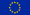 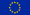 Artikel 101 [Kartellverbot][1]Mit dem Binnenmarkt unvereinbar und verboten sind alle Vereinbarungen zwischen Unternehmen, Beschlüsse von Unternehmensvereinigungen und aufeinander abgestimmte Verhaltensweisen, welche den Handel zwischen Mitgliedstaaten zu beeinträchtigen geeignet sind und eine Verhinderung, Einschränkung oder Verfälschung des Wettbewerbs innerhalb des Binnenmarkts bezwecken oder bewirken, insbesonderea)die unmittelbare oder mittelbare Festsetzung der An- oder Verkaufspreise oder sonstiger Geschäftsbedingungen;b)die Einschränkung oder Kontrolle der Erzeugung, des Absatzes, der technischen Entwicklung oder der Investitionen;c)die Aufteilung der Märkte oder Versorgungsquellen;d)die Anwendung unterschiedlicher Bedingungen bei gleichwertigen Leistungen gegenüber Handelspartnern, wodurch diese im Wettbewerb benachteiligt werden;e)die an den Abschluss von Verträgen geknüpfte Bedingung, dass die Vertragspartner zusätzliche Leistungen annehmen, die weder sachlich noch nach Handelsbrauch in Beziehung zum Vertragsgegenstand stehen.Die nach diesem Artikel verbotenen Vereinbarungen oder Beschlüsse sind nichtig.Die Bestimmungen des Absatzes 1 können für nicht anwendbar erklärt werden auf–Vereinbarungen oder Gruppen von Vereinbarungen zwischen Unternehmen,–Beschlüsse oder Gruppen von Beschlüssen von Unternehmensvereinigungen,–aufeinander abgestimmte Verhaltensweisen oder Gruppen von solchen,die unter angemessener Beteiligung der Verbraucher an dem entstehenden Gewinn zur Verbesserung der Warenerzeugung oder -verteilung oder zur Förderung des technischen oder wirtschaftlichen Fortschritts beitragen, ohne dass den beteiligten UnternehmenBeschränkungen auferlegt werden, die für die Verwirklichung dieser Ziele nicht unerlässlich sind, oderMöglichkeiten eröffnet werden, für einen wesentlichen Teil der betreffenden Waren den Wettbewerb auszuschalten.[1] Siehe ua die Leitlinien zur Anwendung von Artikel 101 des Vertrags über die Arbeitsweise der Europäischen Union auf Technologietransfer-Vereinbarungen.Gesetzes- und Materialiensammlung Fusionskontrolle	4Geltungszeitraumab 01.12.2009Artikel 102 AEUVArtikel 102 [Missbrauch einer marktbeherrschenden Stellung]Mit dem Binnenmarkt unvereinbar und verboten ist die missbräuchliche Ausnutzung einer beherrschenden Stellung auf dem Binnenmarkt oder auf einem wesentlichen Teil desselben durch ein oder mehrere Unternehmen, soweit dies dazu führen kann, den Handel zwischen Mitgliedstaaten zu beeinträchtigen.Dieser Missbrauch kann insbesondere in Folgendem bestehen:a)der unmittelbaren oder mittelbaren Erzwingung von unangemessenen Einkaufs- oder Verkaufspreisen oder sonstigen Geschäftsbedingungen;b)der Einschränkung der Erzeugung, des Absatzes oder der technischen Entwicklung zum Schaden der Verbraucher;c)der Anwendung unterschiedlicher Bedingungen bei gleichwertigen Leistungen gegenüber Handelspartnern, wodurch diese im Wettbewerb benachteiligt werden;d)der an den Abschluss von Verträgen geknüpften Bedingung, dass die Vertragspartner zusätzliche Leistungen annehmen, die weder sachlich noch nach Handelsbrauch in Beziehung zum Vertragsgegenstand stehen.Geltungszeitraumab 01.12.2009Artikel 106 AEUVArtikel 106 [Öffentliche Unternehmen; Dienstleistungen von allgemeinem wirtschaftlichem Interesse]Die Mitgliedstaaten werden in Bezug auf öffentliche Unternehmen und auf Unternehmen, denen sie besondere oder ausschließliche Rechte gewähren, keine den Verträgen und insbesondere den Artikeln 18 und 101 bis 109 widersprechende Maßnahmen treffen oder beibehalten.1Für Unternehmen, die mit Dienstleistungen von allgemeinem wirtschaftlichem Interessebetraut sind oder den Charakter eines Finanzmonopols haben, gelten die Vorschriften   der  Verträge, insbesondere die Wettbewerbsregeln, soweit die Anwendung dieser Vorschriften nicht die Erfüllung der ihnen übertragenen besonderen Aufgabe rechtlich oder tatsächlich verhindert. 2DieGesetzes- und Materialiensammlung Fusionskontrolle	5Entwicklung des Handelsverkehrs darf nicht in einem Ausmaß beeinträchtigt werden, das dem Interesse der Union zuwiderläuft.Die Kommission achtet auf die Anwendung dieses Artikels und richtet erforderlichenfalls geeignete Richtlinien oder Beschlüsse an die Mitgliedstaaten.Geltungszeitraumab 01.12.2009Weitere VorschriftenArtikel 3 AEUVArtikel 3 [Ausschließliche Zuständigkeiten]Die Union hat ausschließliche Zuständigkeit in folgenden Bereichen:a)Zollunion,Festlegung der für das Funktionieren des Binnenmarkts erforderlichen Wettbewerbsregeln,Währungspolitik für die Mitgliedstaaten, deren Währung der Euro ist,Erhaltung der biologischen Meeresschätze im Rahmen der gemeinsamen Fischereipolitik,e)gemeinsame Handelspolitik.Die Union hat ferner die ausschließliche Zuständigkeit für den Abschluss internationaler Übereinkünfte, wenn der Abschluss einer solchen Übereinkunft in einem Gesetzgebungsakt der Union vorgesehen ist, wenn er notwendig ist, damit sie ihre interne Zuständigkeit ausüben kann, oder soweit er gemeinsame Regeln beeinträchtigen oder deren Tragweite verändern könnte.Geltungszeitraumab 01.12.2009Artikel 14 AEUVArtikel 14 [Dienste von allgemeinem wirtschaftlichem Interesse]1Unbeschadet des Artikels 4 des Vertrags über die Europäische Union und der Artikel 93, 106 und 107 dieses Vertrags und in Anbetracht des Stellenwerts, den Dienste von allgemeinem wirtschaftlichen Interesse innerhalb der gemeinsamen Werte der Union einnehmen, sowie ihrerBedeutung bei der Förderung des sozialen und territorialen Zusammmenhalts tragen die Union und die Mitgliedstaaten im Rahmen ihrer jeweiligen Befugnisse im Anwendungsbereich der Verträge dafür Sorge, dass die Grundsätze und Bedingungen, insbesondere jene wirtschaftlicher und finanzieller Art, für das Funktionieren dieser Dienste so gestaltet sind, dass diese ihren Aufgaben nachkommen können. 2Diese Grundsätze und Bedingungen werden vom Europäischen ParlamentGesetzes- und Materialiensammlung Fusionskontrolle	6und vom Rat durch Verordnungen gemäß dem ordentlichen Gesetzgebungsverfahren festgelegt, unbeschadet der Zuständigkeit der Mitgliedstaaten, diese Dienste im Einklang mit den Verträgen zur Verfügung zu stellen, in Auftrag zu geben und zu finanzieren.Geltungszeitraumab 01.12.2009Artikel 103 – 105 AEUVArtikel 103 [Erlass von Verordnungen und Richtlinien]Die zweckdienlichen Verordnungen oder Richtlinien zur Verwirklichung der in den Artikeln 101 und 102 niedergelegten Grundsätze werden vom Rat auf Vorschlag der Kommission und nach Anhörung des Europäischen Parlaments beschlossen.Die in Absatz 1 vorgesehenen Vorschriften bezwecken insbesondere,a)die Beachtung der in Artikel 101 Absatz 1 und Artikel 102 genannten Verbote durch die Einführung von Geldbußen und Zwangsgeldern zu gewährleisten;b)die Einzelheiten der Anwendung des Artikels 101 Absatz 3 festzulegen; dabei ist dem Erfordernis einer wirksamen Überwachung bei möglichst einfacher Verwaltungskontrolle Rechnung zu tragen;c)gegebenenfalls den Anwendungsbereich der Artikel 101 und 102 für die einzelnen Wirtschaftszweige näher zu bestimmen;d)die Aufgaben der Kommission und des Gerichtshofs der Europäischen Union bei der Anwendung der in diesem Absatz vorgesehenen Vorschriften gegeneinander abzugrenzen; e)das Verhältnis zwischen den innerstaatlichen Rechtsvorschriften einerseits und den in diesem Abschnitt enthaltenen oder aufgrund dieses Artikels getroffenen Bestimmungen andererseits festzulegen.Geltungszeitraumab 01.12.2009Artikel 104 [Übergangsbestimmung]Bis zum Inkrafttreten der gemäß Artikel 103 erlassenen Vorschriften entscheiden die Behörden der Mitgliedstaaten im Einklang mit ihren eigenen Rechtsvorschriften und den Bestimmungen der Artikel 101, insbesondere Absatz 3, und 102 über die Zulässigkeit von Vereinbarungen, Beschlüssen und aufeinander abgestimmten Verhaltensweisen sowie über die missbräuchliche Ausnutzung einer beherrschenden Stellung auf dem Binnenmarkt.GeltungszeitraumGesetzes- und Materialiensammlung Fusionskontrolle	7ab 01.12.2009Artikel 105 [Wettbewerbsaufsicht]1Unbeschadet des Artikels 104 achtet die Kommission auf die Verwirklichung der in den Artikeln 101 und 102 niedergelegten Grundsätze. 2Sie untersucht auf Antrag eines Mitgliedstaats oder von Amts wegen in Verbindung mit den zuständigen Behörden der Mitgliedstaaten, die ihr Amtshilfe zu leisten haben, die Fälle, in denen Zuwiderhandlungen gegen diese Grundsätze vermutet werden. 3Stellt sie eine Zuwiderhandlung fest, so schlägt sie geeignete Mittel vor, um diese abzustellen.1Wird die Zuwiderhandlung nicht abgestellt, so trifft die Kommission in einem mit Gründenversehenen Beschluss die Feststellung, dass eine derartige Zuwiderhandlung vorliegt. 2Sie kann den Beschluss veröffentlichen und die Mitgliedstaaten ermächtigen, die erforderlichen Abhilfemaßnahmen zu treffen, deren Bedingungen und Einzelheiten sie festlegt.Die Kommission kann Verordnungen zu den Gruppen von Vereinbarungen erlassen, zu denen der Rat nach Artikel 103 Absatz 2 Buchstabe b eine Verordnung oder Richtlinie erlassen hat.Geltungszeitraumab 01.12.2009Artikel 119 AEUVArtikel 119 [Europäische Wirtschaftsverfassung; Grundsätze]Die Tätigkeit der Mitgliedstaaten und der Union im Sinne des Artikels 3 des Vertrags über die Europäische Union umfasst nach Maßgabe der Verträge die Einführung einer Wirtschaftspolitik, die auf einer engen Koordinierung der Wirtschaftspolitik der Mitgliedstaaten, dem Binnenmarkt und der Festlegung gemeinsamer Ziele beruht und dem Grundsatz einer offenen Marktwirtschaft mit freiem Wettbewerb verpflichtet ist.Parallel dazu umfasst diese Tätigkeit nach Maßgabe der Verträge und der darin vorgesehenen Verfahren eine einheitliche Währung, den Euro, sowie die Festlegung und Durchführung einer einheitlichen Geld- sowie Wechselkurspolitik, die beide vorrangig das Ziel der Preisstabilität verfolgen und unbeschadet dieses Zieles die allgemeine Wirtschaftspolitik in der Union unter Beachtung des Grundsatzes einer offenen Marktwirtschaft mit freiem Wettbewerb unterstützen sollen.Diese Tätigkeit der Mitgliedstaaten und der Union setzt die Einhaltung der folgenden richtungsweisenden Grundsätze voraus: stabile Preise, gesunde öffentliche Finanzen und monetäre Rahmenbedingungen sowie eine tragfähige[1] [2] Zahlungsbilanz.Gesetzes- und Materialiensammlung Fusionskontrolle	8[1] Ber. durch Prot. v. 2. 12. 2011 (ABl. Nr. C 378 S. 3).[2] Authentische deutsche Fassung des in Maastricht am 7. Februar 1992 unterzeichneten Vertrags über die Europäische Union (BGBl. 1992 II S. 1251, 1253) berichtigt durch Bek. v. 16. 10. 2014 (BGBl. II S. 864).Geltungszeitraumab 01.12.2009Artikel 346 AEUVArtikel 346 [Ausnahme bei wesentlichen Sicherheitsinteressen; Rüstungsgüter]Die Vorschriften der Verträge stehen folgenden Bestimmungen nicht entgegen:Ein Mitgliedstaat ist nicht verpflichtet, Auskünfte zu erteilen, deren Preisgabe seines Erachtens seinen wesentlichen Sicherheitsinteressen widerspricht;b)jeder Mitgliedstaat kann die Maßnahmen ergreifen, die seines Erachtens für die Wahrung seiner wesentlichen Sicherheitsinteressen erforderlich sind, soweit sie die Erzeugung  von Waffen, Munition und Kriegsmaterial oder den Handel damit betreffen; diese Maßnahmen dürfen auf dem Binnenmarkt die Wettbewerbsbedingungen hinsichtlich der nicht eigens für militärische Zwecke bestimmten Waren nicht beeinträchtigen.Der Rat kann die von ihm am 15. April 1958 festgelegte Liste der Waren, auf die Absatz 1 Buchstabe b Anwendung findet, einstimmig auf Vorschlag der Kommission ändern.Geltungszeitraumab 01.12.2009GesetzestexteVerordnung (EG) Nr. 139/2004 des Rates vom 20. Januar 2004 über die Kontrolle von Unternehmenszusammenschlüssen (EG-Fusionskontrollverordnung), ABl. 2004 L 24/1 32004L0139 ["FKVO"]Verordnung (EG) Nr. 802/2004 der Kommission vom 21. April 2004 zur Durchführung der Verordnung (EG) Nr. 139/2004 des Rates über die Kontrolle von Unternehmenszusammenschlüssen, ABl. 2004 L 133/1(konsolidierte Fassung 1.1.2014) ["DVO"]aa) Anhang I: FORMBLATT CO ZUR ANMELDUNG EINES ZUSAMMENSCHLUSSES GEMÄSS VERORDNUNG (EG) Nr. 139/2004bb) Anhang II: VEREINFACHTES FORMBLATT CO ZUR ANMELDUNG EINES ZUSAMMENSCHLUSSES GEMÄSS VERORDNUNG (EG) Nr. 139/2004cc) Anhang III: Formblatt RS "(RS (reasoned submission) = begründeter Antrag von  Artikel 4  Absätze  4  und 5  der Verordnung (EG)" "Nr. 139/2004)Gesetzes- und Materialiensammlung Fusionskontrolle	9Mitteilungen, Leitlinien und BekanntmachungenKonsolidierte Mitteilung der Kommission zu Zuständigkeitsfragen vom 10. Juli 2007, ABl 2009 C 43/10 – englische Fassung OJ 2008 C95/1Bekanntmachung der Kommission über ein vereinfachtes Verfahren für bestimmte Zusammenschlüsse, ABl. 2013 C 366/5Mitteilung der Kommission über die Verweisung von Fusionssachen, ABl. 2005 C 56/2Bekanntmachung der Kommission über die Definition des relevanten Marktes, ABl. 1997 C 372/5Leitlinien zur Bewertung horizontaler Zusammenschlüsse, ABl. 2004 C 31/5Leitlinien zur Bewertung nichthorizontaler Zusammenschlüsse, ABl. 2008 C 265/6Mitteilung der Kommission über zulässige Abhilfemaßnahmen, ABl. 2008 C267/1Bekanntmachung der Kommission über Einschränkungen des Wettbewerbs, die mit der Durchführung von Unternehmenszusammenschlüssen unmittelbar verbunden und für diese notwendig sind, ABl. 2005 C 56/24BESCHLUSS DES PRÄSIDENTEN DER EUROPÄISCHEN KOMMISSION vom 13. Oktober 2011 über Funktion und Mandat des Anhörungsbeauftragten in bestimmten Wettbewerbsverfahren (2011/695/EU)Mitteilung der Kommission zur Form der Anmeldung, ABl. 2014 C 25/4Geographic Market Definition in European Commission Merger Control January 2016Cooperation among EU National Competition Authorities and with third countriesGesetzes- und Materialiensammlung Fusionskontrolle	10Best Practices on cooperation between EU National Competition Authorities in Merger ReviewCooperation between the European Union and the United States: Best practices on cooperation in merger casesInternational Competition Network: Commission waiver model of confidentiality in merger investigations (engl.)Best Practice GuidelinesBest practices on the conduct of EC merger control proceedings 20.01.2004 (engl.)Best Practice Guidelines: Explanatary Note zu Veräußerungszusagen (engl.)Mustertext für Veräußerungszusagen (engl.)Mustertext für Treuhändermandate (engl.)Guidance on the preparation of public versions of merger decisions 26 May 2015Best Practices for the submission of economic evidence and data collection in cases concerning the application of articles 101 and 102 TFEU and in merger cases (Staff working paper)Praktische HinweiseMarket share ranges in non-confidential versions of merger decisionsCase allocation requestEinleitungArt. 1. AnwendungsbereichArt. 2. Beurteilung von Zusammenschlüssen Art. 3. Definition des ZusammenschlussesArt. 4. Vorherige Anmeldung von Zusammenschlüssen und Verweisung vor der Anmeldung auf Antrag der AnmelderArt. 5. Berechnung des UmsatzesArt. 6. Prüfung der Anmeldung und Einleitung des Verfahrens Art. 7. Aufschub des Vollzugs von ZusammenschlüssenArt. 8. Entscheidungsbefugnisse der KommissionArt. 9. Verweisung an die zuständigen Behörden der MitgliedstaatenArt. 10. Fristen für die Einleitung des Verfahrens und für Entscheidungen Art. 11. AuskunftsverlangenArt. 12. Nachprüfungen durch Behörden der Mitgliedstaaten Art. 13. Nachprüfungsbefugnisse der KommissionArt. 14. GeldbußenArt. 15. ZwangsgelderArt. 16. Kontrolle durch den Gerichtshof Art. 17. BerufsgeheimnisArt. 18. Anhörung Beteiligter und DritterArt. 19. Verbindung mit den Behörden der Mitgliedstaaten Art. 20. Veröffentlichung von EntscheidungenArt. 21. Anwendung dieser Verordnung und Zuständigkeit Art. 22. Verweisung an die KommissionArt. 23. Durchführungsbestimmungen Art. 24. Beziehungen zu Drittländern Art. 25. AufhebungArt. 26. Inkrafttreten und Übergangsbestimmungen AnhangVerordnung (EG) Nr. 139/2004 des Rates vom 20. Januar 2004 über die Kontrolle von[1]Unternehmenszusammenschlüssen („EG-Fusionskontrollverordnung”)(Text von Bedeutung für den EWR) (ABl. Nr. L 24 S. 1)Celex-Nr. 3 2004 R 0139DER RAT DER EUROPÄISCHEN UNION –gestützt auf den Vertrag zur Gründung der Europäischen Gemeinschaft, insbesondere auf die Artikel 83 und 308, auf Vorschlag der Kommission 2 ,nach Stellungnahme des Europäischen Parlaments 3 ,nach Stellungnahme des Europäischen Wirtschafts- und Sozialausschusses 4 ,in Erwägung nachstehender Gründe:Die Verordnung (EWG) Nr. 4064/89 des Rates vom 21. Dezember 1989 über die Kontrolle von Unternehmenszusammenschlüssen 5 ist in wesentlichen Punkten geändert worden. Es empfiehlt sich daher aus Gründen derKlarheit, im Rahmen der jetzt anstehenden Änderungen eine Neufassung dieser Verordnung vorzunehmen.Zur Verwirklichung der allgemeinen Ziele des Vertrags ist der Gemeinschaft in Artikel 3 Absatz 1 Buchstabe g) die Aufgabe übertragen worden, ein System zu errichten, das den Wettbewerb innerhalb des Binnenmarkts vor Verfälschungen schützt. Nach Artikel 4 Absatz 1 des Vertrags ist die Tätigkeit der Mitgliedstaaten und der Gemeinschaft dem Grundsatz einer offenen Marktwirtschaft mit freiem Wettbewerb verpflichtet. Diese Grundsätze sind für die Fortentwicklung des Binnenmarkts wesentlich.Die Vollendung des Binnenmarkts und der Wirtschafts- und Währungsunion, die Erweiterung der Europäischen Union und die Reduzierung der internationalen Handels- und Investitionshemmnisse werden auch weiterhin erhebliche Strukturveränderungen bei den Unternehmen, insbesondere durch Zusammenschlüsse, bewirken.Diese Strukturveränderungen sind zu begrüßen, soweit sie den Erfordernissen eines dynamischen Wettbewerbs entsprechen und geeignet sind, zu einer Steigerung der Wettbewerbsfähigkeit der europäischen Industrie, zu einer Verbesserung der Wachstumsbedingungen sowie zur Anhebung des Lebensstandards in der Gemeinschaft zu führen.Allerdings ist zu gewährleisten, dass der Umstrukturierungsprozess nicht eine dauerhafte Schädigung des Wettbewerbs verursacht. Das Gemeinschaftsrecht muss deshalb Vorschriften für solche Zusammenschlüsse enthalten, die geeignet sind, wirksamen Wettbewerb im Gemeinsamen Markt oder in einem wesentlichen Teil desselben erheblich zu beeinträchtigen.Daher ist ein besonderes Rechtsinstrument erforderlich, das eine wirksame Kontrolle sämtlicher Zusammenschlüsse im Hinblick auf ihre Auswirkungen auf die Wettbewerbsstruktur in der Gemeinschaft ermöglicht und das zugleich das einzige auf derartige Zusammenschlüsse anwendbare Instrument ist. Mit der Verordnung (EWG) Nr. 4064/89 konnte eine Gemeinschaftspolitik in diesem Bereich entwickelt werden. Es ist jedoch nunmehr an der Zeit, vor dem Hintergrund der gewonnenen Erfahrung die genannte Verordnung neu zu fassen, um den Herausforderungen eines stärker integrierten Markts und der künftigen Erweiterung der Europäischen Union besser gerecht werden. Im Einklang mit dem Subsidiaritätsprinzip und dem Grundsatz der Verhältnismäßigkeit nach Artikel 5 des Vertrags geht die vorliegende Verordnung nicht über das zur Erreichung ihres Ziels, der Gewährleistung eines unverfälschten Wettbewerbs im Gemeinsamen Markt entsprechend dem Grundsatz einer offenen Marktwirtschaft mit freiem Wettbewerb, erforderliche Maß hinaus.Die Artikel 81 und 82 des Vertrags sind zwar nach der Rechtsprechung des Gerichtshofs auf bestimmte Zusammenschlüsse anwendbar, reichen jedoch nicht aus, um alle Zusammenschlüsse zu erfassen, die sich als unvereinbar mit dem vom Vertrag geforderten System des unverfälschten Wettbewerbs erweisen könnten. Diese Verordnung ist daher nicht nur auf Artikel 83, sondern vor allem auf Artikel 308 des Vertrags zu stützen, wonach sich die Gemeinschaft für die Verwirklichung ihrer Ziele zusätzliche Befugnisse geben kann; dies gilt auch für Zusammenschlüsse auf den Märkten für landwirtschaftliche Erzeugnisse im Sinne des Anhangs I des Vertrags.Die Vorschriften dieser Verordnung sollten für bedeutsame Strukturveränderungen gelten, deren Auswirkungen auf den Markt die Grenzen eines Mitgliedstaats überschreiten. Solche Zusammenschlüsse sollten grundsätzlich nach dem Prinzip der einzigen Anlaufstelle und im Einklang mit dem Subsidiaritätsprinzip ausschließlich auf Gemeinschaftsebene geprüft werden. Unternehmenszusammenschlüsse, die nicht im Anwendungsbereich dieser Verordnung liegen, fallen grundsätzlich in die Zuständigkeit der Mitgliedstaaten.Der Anwendungsbereich dieser Verordnung sollte anhand des geografischen Tätigkeitsbereichs der beteiligten Unternehmen bestimmt und durch Schwellenwerte eingegrenzt werden, damit Zusammenschlüsse von gemeinschaftsweiter Bedeutung erfasst werden können. Die Kommission sollte dem Rat über die Anwendung der Schwellenwerte und Kriterien Bericht erstatten, damit dieser sie ebenso wie die Vorschriften für Verweisungen vor einer Anmeldung gemäß Artikel 202 des Vertrags regelmäßig anhand der gewonnenen Erfahrungen überprüfen kann. Hierzu ist es erforderlich, dass die Mitgliedstaaten derKommission statistische Angaben übermitteln, auf deren Grundlage die Kommission ihre Berichte erstellen und etwaige Änderungen vorschlagen kann. Die Berichte und Vorschläge der Kommission sollten sich auf die von den Mitgliedstaaten regelmäßig übermittelten Angaben stützen.Ein Zusammenschluss von gemeinschaftsweiter Bedeutung sollte dann als gegeben gelten, wenn der Gesamtumsatz der beteiligten Unternehmen die festgelegten Schwellenwerte überschreitet und sie in erheblichem Umfang in der Gemeinschaft tätig sind, unabhängig davon, ob der Sitz der beteiligten Unternehmen sich in der Gemeinschaft befindet oder diese dort ihr Hauptgeschäft ausüben.Die Regeln für die Verweisung von Zusammenschlüssen von der Kommission an die Mitgliedstaaten und von den Mitgliedstaaten an die Kommission sollten angesichts des Subsidiaritätsprinzips als wirksames Korrektiv wirken. Diese Regeln wahren in angemessener Weise die Wettbewerbsinteressen der Mitgliedstaaten und tragen dem Bedürfnis nach Rechtssicherheit sowie dem Grundsatz einer einzigen Anlaufstelle Rechnung.Zusammenschlüsse können in den Zuständigkeitsbereich mehrerer nationaler Fusionskontrollregelungen fallen, wenn sie die in dieser Verordnung genannten Schwellenwerte nicht erreichen. Die mehrfache Anmeldung desselben Vorhabens erhöht die Rechtsunsicherheit, die Arbeitsbelastung und die Kosten der beteiligten Unternehmen und kann zu widersprüchlichen Beurteilungen führen. Das System, nach dem die betreffenden Mitgliedstaaten Zusammenschlüsse an die Kommission verweisen können, sollte daher weiterentwickelt werden.Die Kommission sollte in enger und stetiger Verbindung mit den zuständigen Behörden der Mitgliedstaaten handeln und deren Bemerkungen und Mitteilungen entgegennehmen.Die Kommission sollte gemeinsam mit den zuständigen Behörden der Mitgliedstaaten ein Netz von Behörden bilden, die ihre jeweiligen Zuständigkeiten in enger Zusammenarbeit durch effiziente Regelungen für Informationsaustausch und Konsultation wahrnehmen, um sicherzustellen, dass jeder Fall unter Beachtung des Subsidiaritätsprinzips von der für ihn am besten geeigneten Behörde behandelt wird und um Mehrfachanmeldungen weitestgehend auszuschließen. Verweisungen von Zusammenschlüssen von der Kommission an die Mitgliedstaaten und von den Mitgliedstaaten an die Kommission sollten in einer effizienten Weise erfolgen, die weitestgehend ausschließt, dass ein Zusammenschluss sowohl vor als auch nach seiner Anmeldung von einer Stelle an eine andere verwiesen wird.Die Kommission sollte einen angemeldeten Zusammenschluss mit gemeinschaftsweiter Bedeutung an einen Mitgliedstaat verweisen können, wenn er den Wettbewerb in einem Markt innerhalb dieses Mitgliedstaats, der alle Merkmale eines gesonderten Marktes aufweist, erheblich zu beeinträchtigen droht. Beeinträchtigt der Zusammenschluss den Wettbewerb auf einem solchen Markt und stellt dieser keinen wesentlichen Teil des gemeinsamen Marktes dar, sollte die Kommission verpflichtet sein, den Fall ganz oder teilweise auf Antrag an den betroffenen Mitgliedstaat zu verweisen. Ein Mitgliedstaat sollte einen Zusammenschluss ohne gemeinschaftsweite Bedeutung an die Kommission verweisen können, wenn er den Handel zwischen den Mitgliedstaaten beeinträchtigt und den Wettbewerb in seinem Hoheitsgebiet erheblich zu beeinträchtigen droht. Weitere Mitgliedstaaten, die für die Prüfung des Zusammenschlusses ebenfalls zuständig sind, sollten die Möglichkeit haben, dem Antrag beizutreten. In diesem Fall sollten nationale Fristen ausgesetzt werden, bis eine Entscheidung über die Verweisung des Falles getroffen wurde, um die Effizienz und Berechenbarkeit des Systems sicherzustellen. Die Kommission sollte befugt sein, einen Zusammenschluss für einen antragstellenden Mitgliedstaat oder mehrere antragstellende Mitgliedstaaten zu prüfen und zu behandeln.Um das System der Fusionskontrolle innerhalb der Gemeinschaft noch effizienter zu gestalten, sollten die beteiligten Unternehmen die Möglichkeit erhalten, vor Anmeldung eines Zusammenschlusses die Verweisung an die Kommission oder an einen Mitgliedstaat zu beantragen. Um die Effizienz des Systems sicherzustellen, sollten die Kommission und die einzelstaatlichen Wettbewerbsbehörden in einem solchen Fall innerhalb einer kurzen, genau festgelegten Frist entscheiden, ob der Fall an die Kommission oder an den betreffenden Mitgliedstaat verwiesen werden sollte. Auf Antrag der beteiligten Unternehmen sollte die Kommission einen Zusammenschluss mit gemeinschaftsweiter Bedeutung an einen Mitgliedstaat verweisen können, wenn der Zusammenschluss den Wettbewerb auf einem Markt innerhalb dieses Mitgliedstaats, der alle Merkmale eines gesonderten Marktes aufweist, erheblich beeinträchtigen könnte, ohne dass dazu von den beteiligten Unternehmen der Nachweis verlangt werden sollte, dass die Auswirkungen des Zusammenschlusses wettbewerbsschädlich sein würden. Die Kommission sollte einen Zusammenschluss nicht an einen Mitgliedstaat verweisen dürfen, wenn dieser eine solche Verweisung abgelehnt hat. Die beteiligten Unternehmen sollten ferner vor der Anmeldung bei einer einzelstaatlichen Behörde beantragen dürfen, dass ein Zusammenschluss ohne gemeinschaftsweite Bedeutung, der nach dem innerstaatlichen Wettbewerbsrecht mindestens dreier Mitgliedstaaten geprüft werden könnte, an die Kommission verwiesen wird. Solche Anträge auf eine Verweisung vor der Anmeldung an die Kommission wären insbesondere dann angebracht, wenn der betreffende Zusammenschluss den Wettbewerb über das Hoheitsgebiet eines Mitgliedstaats hinaus beeinträchtigen würde. Wird ein Zusammenschluss, der nach dem Wettbewerbsrecht mindestens dreier Mitgliedstaaten geprüft werden könnte, vor seiner Anmeldung bei einer einzelstaatlichen Behörde an die Kommission verwiesen, so sollte die ausschließliche Zuständigkeit für die Prüfung dieses Zusammenschlusses auf die Kommission übergehen, wenn keiner der für die Prüfung des betreffenden Falls zuständigen Mitgliedstaaten sich dagegen ausspricht; für diesen Zusammenschluss sollte dann die Vermutung der gemeinschaftsweiten Bedeutung gelten. Ein Zusammenschluss sollte jedoch nicht vor seiner Anmeldung von den Mitgliedstaaten an die Kommission verwiesen werden, wenn mindestens einer der für die Prüfung des Falles zuständigen Mitgliedstaaten eine solche Verweisung abgelehnt hat.Der Kommission ist vorbehaltlich der Nachprüfung ihrer Entscheidungen durch den Gerichtshof die ausschließliche Zuständigkeit für die Anwendung dieser Verordnung zu übertragen.Die Mitgliedstaaten dürfen auf Zusammenschlüsse von gemeinschaftsweiter Bedeutung ihr innerstaatliches Wettbewerbsrecht nur anwenden, soweit es in dieser Verordnung vorgesehen ist. Die entsprechenden Befugnisse der einzelstaatlichen Behörden sind auf die Fälle zu beschränken, in denen ohne ein Tätigwerden der Kommission wirksamer Wettbewerb im Gebiet eines Mitgliedstaats erheblich behindert werden könnte und die Wettbewerbsinteressen dieses Mitgliedstaats sonst durch diese Verordnung nicht hinreichend geschützt würden. Die betroffenen Mitgliedstaaten müssen in derartigen Fällen so schnell wie möglich handeln. Diese Verordnung kann jedoch wegen der Unterschiede zwischen den innerstaatlichen Rechtsvorschriften keine einheitliche Frist für den Erlass endgültiger Entscheidungen nach innerstaatlichem Recht vorschreiben.Im Übrigen hindert die ausschließliche Anwendung dieser Verordnung auf Zusammenschlüsse von gemeinschaftsweiter Bedeutung die Mitgliedstaaten unbeschadet des Artikels 296 des Vertrags nicht daran, geeignete Maßnahmen zum Schutz anderer berechtigter Interessen als derjenigen zu ergreifen, die in dieser Verordnung berücksichtigt werden, sofern diese Maßnahmen mit den allgemeinen Grundsätzen und den sonstigen Bestimmungen des Gemeinschaftsrechts vereinbar sind.Der Begriff des Zusammenschlusses ist so zu definieren, dass er Vorgänge erfasst, die zu einer dauerhaften Veränderung der Kontrolle an den beteiligten Unternehmen und damit an der Marktstruktur führen. In den Anwendungsbereich dieser Verordnung sollten daher auch alle Gemeinschaftsunternehmen einbezogen werden, die auf Dauer alle Funktionen einer selbstständigen wirtschaftlichen Einheit erfüllen. Ferner sollten Erwerbsvorgänge, die eng miteinander verknüpft sind, weil sie durch eine Bedingung miteinander verbunden sind oder in Form einer Reihe von innerhalb eines gebührend kurzen Zeitraums getätigten Rechtsgeschäften mit Wertpapieren stattfinden, als ein einziger Zusammenschluss behandelt werden.Diese Verordnung ist auch dann anwendbar, wenn die beteiligten Unternehmen sich Einschränkungen unterwerfen, die mit der Durchführung des Zusammenschlusses unmittelbar verbunden und dafür notwendig sind. Eine Entscheidung der Kommission, mit der ein Zusammenschluss in Anwendung dieser Verordnung für mit dem Gemeinsamen Markt vereinbar erklärt wird, sollte automatisch auch alle derartigen Einschränkungen abdecken, ohne dass die Kommission diese im Einzelfall zu prüfen hätte. Auf Antrag der beteiligten Unternehmen sollte die Kommission allerdings im Fall neuer oder ungelöster Fragen, die zu ernsthafter Rechtsunsicherheit führen können, gesondert prüfen, ob eine Einschränkung mit der Durchführung des Zusammenschlusses unmittelbar verbunden und dafür notwendig ist. Ein Fall wirft dann eine neue oder ungelöste Frage auf, die zu ernsthafter Rechtsunsicherheit führen kann, wenn sie nicht durch die entsprechende Bekanntmachung der Kommission oder eine veröffentlichte Entscheidung der Kommission geregelt ist.Bei der Regelung der Kontrolle von Unternehmenszusammenschlüssen ist unbeschadet des Artikels 86 Absatz 2 des Vertrags der Grundsatz der Nichtdiskriminierung zwischen dem öffentlichen und dem privaten Sektor zu beachten. Daher sind im öffentlichen Sektor bei der Berechnung des Umsatzes eines am Zusammenschluss beteiligten Unternehmens unabhängig von den Eigentumsverhältnissen oder von den für sie geltenden Regeln der verwaltungsmäßigen Zuordnung die Unternehmen zu berücksichtigen, die eine mit einer autonomen Entscheidungsbefugnis ausgestattete wirtschaftliche Einheit bilden.Es ist festzustellen, ob die Zusammenschlüsse von gemeinschaftsweiter Bedeutung mit dem Gemeinsamen Markt vereinbar sind; dabei ist von dem Erfordernis auszugehen, im Gemeinsamen Markt wirksamen Wettbewerb aufrechtzuerhalten und zu entwickeln. Die Kommission muss sich bei ihrer Beurteilung an dem allgemeinen Rahmen der Verwirklichung der grundlegenden Ziele der Gemeinschaft gemäß Artikel 2 des Vertrags zur Gründung der Europäischen Gemeinschaft und Artikel 2 des Vertrags über die Europäische Union orientieren.Zur Gewährleistung eines unverfälschten Wettbewerbs im Gemeinsamen Markt im Rahmen der Fortführung einer Politik, die auf dem Grundsatz einer offenen Marktwirtschaft mit freiem Wettbewerb beruht, muss diese Verordnung eine wirksame Kontrolle sämtlicher Zusammenschlüsse entsprechend ihren Auswirkungen auf den Wettbewerb in der Gemeinschaft ermöglichen. Entsprechend wurde in der Verordnung (EWG) Nr. 4064/89 der Grundsatz aufgestellt, dass Zusammenschlüsse von gemeinschaftsweiter Bedeutung, die eine beherrschende Stellung begründen oder verstärken, durch welche ein wirksamer Wettbewerb im Gemeinsamen Markt oder in einem wesentlichen Teil desselben in erheblichem Ausmaß behindert wird, für mit dem Gemeinsamen Markt unvereinbar zu erklären sind.In Anbetracht der Auswirkungen, die Zusammenschlüsse in oligopolistischen Marktstrukturen haben können, ist die Aufrechterhaltung wirksamen Wettbewerbs in solchen Märkten umso mehr geboten. Viele oligopolistische Märkte lassen ein gesundes Maß an Wettbewerb erkennen. Unter bestimmten Umständen können Zusammenschlüsse, in deren Folge der beträchtliche Wettbewerbsdruck beseitigt wird, den die fusionierenden Unternehmen aufeinander ausgeübt haben, sowie der Wettbewerbsdruck auf die verbleibenden Wettbewerber gemindert wird, zu einer erheblichen Behinderung wirksamen Wettbewerbs führen, auch wenn eine Koordinierung zwischen Oligopolmitgliedern unwahrscheinlich ist. Die Gerichte der Gemeinschaft haben jedoch bisher die Verordnung (EWG) Nr. 4064/89 nicht ausdrücklich dahingehend ausgelegt, dass Zusammenschlüsse, die solche nicht koordinierten Auswirkungen haben, für mit dem Gemeinsamen Markt unvereinbar zu erklären sind. Daher sollte im Interesse der Rechtssicherheit klargestellt werden, dass diese Verordnung eine wirksame Kontrolle solcher Zusammenschlüsse dadurch vorsieht, dass grundsätzlich jeder Zusammenschluss, der einen wirksamen Wettbewerb im Gemeinsamen Markt oder einem wesentlichen Teil desselben erheblich behindern würde, für mit dem Gemeinsamen Markt unvereinbar zu erklären ist. Für die Anwendung der Bestimmungen des Artikels 2 Absätze 2 und 3 wird beabsichtigt, den Begriff „erhebliche Behinderung wirksamen Wettbewerbs” dahin gehend auszulegen, dass er sich über das Konzept der Marktbeherrschung hinaus ausschließlich auf diejenigen wettbewerbsschädigenden Auswirkungen eines Zusammenschlusses erstreckt, die sich aus nicht koordiniertem Verhalten von Unternehmen ergeben, die auf dem jeweiligen Markt keine beherrschende Stellung haben würden.Eine erhebliche Behinderung wirksamen Wettbewerbs resultiert im Allgemeinen aus der Begründung oder Stärkung einer beherrschenden Stellung. Im Hinblick darauf, dass frühere Urteile der europäischen Gerichte und die Entscheidungen derKommission gemäß der Verordnung (EWG) Nr. 4064/89 weiterhin als Orientierung dienen sollten und gleichzeitig die Übereinstimmung mit den Kriterien für einen Wettbewerbsschaden, die die Kommission und die Gerichte der Gemeinschaft bei der Prüfung der Vereinbarkeit eines Zusammenschlusses mit dem Gemeinsamen Markt angewendet haben, gewahrt werden sollte, sollte diese Verordnung dementsprechend den Grundsatz aufstellen, dass Zusammenschlüsse von gemeinschaftsweiter Bedeutung, die wirksamen Wettbewerb im Gemeinsamen Markt oder in einem wesentlichen Teil desselben erheblich behindern würden, insbesondere infolge der Begründung oder Stärkung einer beherrschenden Stellung, für mit dem Gemeinsamen Markt unvereinbar zu erklären sind.Außerdem sollten die Kriterien in Artikel 81 Absätze 1 und 3 des Vertrags auf Gemeinschaftsunternehmen, die auf Dauer alle Funktionen einer selbstständigen wirtschaftlichen Einheit erfüllen, insoweit angewandt werden, als ihre Gründung eine spürbare Einschränkung des Wettbewerbs zwischen unabhängig bleibenden Unternehmen zur Folge hat.Um deutlich zu machen und zu erläutern, wie die Kommission Zusammenschlüsse nach dieser Verordnung beurteilt, sollte sie Leitlinien veröffentlichen, die einen soliden wirtschaftlichen Rahmen für die Beurteilung der Vereinbarkeit von Zusammenschlüssen mit dem Gemeinsamen Markt bieten sollten.Um die Auswirkungen eines Zusammenschlusses auf den Wettbewerb im Gemeinsamen Markt bestimmen zu können, sollte begründeten und wahrscheinlichen Effizienzvorteilen Rechnung getragen werden, die von den beteiligten Unternehmen dargelegt werden. Es ist möglich, dass die durch einen Zusammenschluss bewirkten Effizienzvorteile die Auswirkungen des Zusammenschlusses auf den Wettbewerb, insbesondere den möglichen Schaden für die Verbraucher, ausgleichen, so dass durch den Zusammenschluss wirksamer Wettbewerb im Gemeinsamen Markt oder in einem wesentlichen Teil desselben, insbesondere durch Begründung oder Stärkung einer beherrschenden Stellung, nicht erheblich behindert würde. Die Kommission sollte Leitlinien veröffentlichen, in denen sie die Bedingungen darlegt, unter denen sie Effizienzvorteile bei der Prüfung eines Zusammenschlusses berücksichtigen kann.Ändern die beteiligten Unternehmen einen angemeldeten Zusammenschluss, indem sie insbesondere anbieten, Verpflichtungen einzugehen, die den Zusammenschluss mit dem Gemeinsamen Markt vereinbar machen, sollte die Kommission den Zusammenschluss in seiner geänderten Form für mit dem Gemeinsamen Markt vereinbar erklären können. Diese Verpflichtungen müssen in angemessenem Verhältnis zu dem Wettbewerbsproblem stehen und dieses vollständig beseitigen. Es ist ebenfalls zweckmäßig, Verpflichtungen vor der Einleitung des Verfahrens zu akzeptieren, wenn das Wettbewerbsproblem klar umrissen ist und leicht gelöst werden kann. Es sollte ausdrücklich vorgesehen werden, dass die Kommission ihre Entscheidung an Bedingungen und Auflagen knüpfen kann, um sicherzustellen, dass die beteiligten Unternehmen ihren Verpflichtungen so effektiv und rechtzeitig nachkommen, dass der Zusammenschluss mit dem Gemeinsamen Markt vereinbar wird. Während des gesamten Verfahrens sollte für Transparenz und eine wirksame Konsultation der Mitgliedstaaten und betroffener Dritter gesorgt werden.Die Kommission sollte über geeignete Instrumente verfügen, damit sie die Durchsetzung der Verpflichtungen sicherstellen und auf Situationen reagieren kann, in denen die Verpflichtungen nicht eingehalten werden. Wird eine Bedingung nicht erfüllt, unter der die Entscheidung über die Vereinbarkeit des Zusammenschlusses mit dem Gemeinsamen Markt ergangen ist, so tritt der Zustand der Vereinbarkeit des Zusammenschlusses mit dem Gemeinsamen Markt nicht ein, so dass der Zusammenschluss damit in der vollzogenen Form von der Kommission nicht genehmigt ist. Wird der Zusammenschluss vollzogen, sollte er folglich ebenso behandelt werden wie ein nicht angemeldeter und ohne Genehmigung vollzogener Zusammenschluss. Außerdem sollte die Kommission die Auflösung eines Zusammenschlusses direkt anordnen dürfen, um den vor dem Vollzug des Zusammenschlusses bestehenden Zustand wieder herzustellen, wenn sie bereits zu dem Ergebnis gekommen ist, dass der Zusammenschluss ohne die Bedingung mit dem Gemeinsamen Markt unvereinbar wäre. Wird eine Auflage nicht erfüllt, mit der die Entscheidung über die Vereinbarkeit eines Zusammenschlusses mit dem Gemeinsamen Markt ergangen ist, sollte die Kommission ihre Entscheidung widerrufen können. Ferner sollte die Kommission angemessene finanzielle Sanktionen verhängen können, wenn Bedingungen oder Auflagen nicht eingehalten werden.Bei Zusammenschlüssen, die wegen des begrenzten Marktanteils der beteiligten Unternehmen nicht geeignet sind, wirksamen Wettbewerb zu behindern, kann davon ausgegangen werden, dass sie mit dem Gemeinsamen Markt vereinbar sind. Unbeschadet der Artikel 81 und 82 des Vertrags besteht ein solches Indiz insbesondere dann, wenn der Marktanteil der beteiligten Unternehmen im Gemeinsamen Markt oder in einem wesentlichen Teil desselben 25 % nicht überschreitet.Der Kommission ist die Aufgabe zu übertragen, alle Entscheidungen über die Vereinbarkeit oder Unvereinbarkeit der Zusammenschlüsse von gemeinschaftsweiter Bedeutung mit dem Gemeinsamen Markt sowie Entscheidungen, die der Wiederherstellung des Zustands vor dem Vollzug eines für mit dem Gemeinsamen Markt unvereinbar erklärten Zusammenschlusses dienen, zu treffen.Um eine wirksame Überwachung zu gewährleisten, sind die Unternehmen zu verpflichten, Zusammenschlüsse von gemeinschaftsweiter Bedeutung nach Vertragsabschluss, Veröffentlichung des Übernahmeangebots oder des Erwerbs einer die Kontrolle begründenden Beteiligung und vor ihrem Vollzug anzumelden. Eine Anmeldung sollte auch dann möglich sein, wenn die beteiligten Unternehmen der Kommission gegenüber ihre Absicht glaubhaft machen, einen Vertrag über einen beabsichtigten Zusammenschluss zu schließen und ihr beispielsweise anhand einer von allen beteiligten Unternehmen unterzeichneten Grundsatzvereinbarung, Übereinkunft oder Absichtserklärung darlegen, dass der Plan für den beabsichtigten Zusammenschluss ausreichend konkret ist, oder im Fall eines Übernahmeangebots öffentlich ihre Absicht zur Abgabe eines solchen Angebots bekundet haben, sofern der beabsichtigte Vertrag oder das beabsichtigte Angebot zu einem Zusammenschluss von gemeinschaftsweiter Bedeutung führen würde. Der Vollzug eines Zusammenschlusses sollte bis zum Erlass der abschließenden Entscheidung der Kommission ausgesetzt werden. Auf Antrag der beteiligten Unternehmen sollte esjedoch gegebenenfalls möglich sein, hiervon abzuweichen. Bei der Entscheidung hierüber sollte die Kommission alle relevanten Faktoren, wie die Art und die Schwere des Schadens für die beteiligten Unternehmen oder Dritte sowie die Bedrohung des Wettbewerbs durch den Zusammenschluss, berücksichtigen. Im Interesse der Rechtssicherheit ist die Wirksamkeit von Rechtsgeschäften zu schützen, soweit dies erforderlich ist.Es ist eine Frist festzulegen, innerhalb derer die Kommission wegen eines angemeldeten Zusammenschlusses das Verfahren einzuleiten hat; ferner sind Fristen vorzusehen, innerhalb derer die Kommission abschließend zu entscheiden hat, ob ein Zusammenschluss mit dem Gemeinsamen Markt vereinbar oder unvereinbar ist. Wenn die beteiligten Unternehmen anbieten, Verpflichtungen einzugehen, um den Zusammenschluss mit dem Gemeinsamen Markt vereinbar zu machen, sollten diese Fristen verlängert werden, damit ausreichend Zeit für die Prüfung dieser Angebote, den Markttest und für die Konsultation der Mitgliedstaaten und interessierter Dritter bleibt. Darüber hinaus sollte in begrenztem Umfang eine Verlängerung der Frist, innerhalb derer die Kommission abschließend entscheiden muss, möglich sein, damit ausreichend Zeit für die Untersuchung des Falls und für die Überprüfung der gegenüber der Kommission vorgetragenen Tatsachen und Argumente zur Verfügung steht.Die Gemeinschaft achtet die Grundrechte und Grundsätze, die insbesondere mit der Charta der Grundrechte der Europäischen Union 6 anerkannt wurden. Diese Verordnung sollte daher im Einklang mit diesen Rechten und Grundsätzen ausgelegt undangewandt werden.Die beteiligten Unternehmen müssen das Recht erhalten, von der Kommission gehört zu werden, sobald das Verfahren eingeleitet worden ist. Auch den Mitgliedern der geschäftsführenden und aufsichtsführenden Organe sowie den anerkannten Vertretern der Arbeitnehmer der beteiligten Unternehmen und betroffenen Dritten ist Gelegenheit zur Äußerung zu geben.Um Zusammenschlüsse ordnungsgemäß beurteilen zu können, sollte die Kommission alle erforderlichen Auskünfte einholen und alle erforderlichen Nachprüfungen in der Gemeinschaft vornehmen können. Zu diesem Zweck und im Interesse eines wirksamen Wettbewerbsschutzes müssen die Untersuchungsbefugnisse der Kommission ausgeweitet werden. Die Kommission sollte insbesondere alle Personen, die eventuell über sachdienliche Informationen verfügen, befragen und deren Aussagen zu Protokoll nehmen können.Wenn beauftragte Bedienstete der Kommission Nachprüfungen vornehmen, sollten sie alle Auskünfte im Zusammenhang mit Gegenstand und Zweck der Nachprüfung einholen dürfen. Sie sollten ferner bei Nachprüfungen Versiegelungen vornehmen dürfen, insbesondere wenn triftige Gründe für die Annahme vorliegen, dass ein Zusammenschluss ohne vorherige Anmeldung vollzogen wurde, dass der Kommission unrichtige, unvollständige oder irreführende Angaben gemacht wurden oder dass die betreffenden Unternehmen oder Personen Bedingungen oder Auflagen einer Entscheidung der Kommission nicht eingehalten haben. Eine Versiegelung sollte in jedem Fall nur unter außergewöhnlichen Umständen und nur während der für die Nachprüfung unbedingt erforderlichen Dauer, d.h. normalerweise nicht länger als 48 Stunden, vorgenommen werden.Unbeschadet der Rechtsprechung des Gerichtshofs ist es auch zweckmäßig, den Umfang der Kontrolle zu bestimmen, die ein einzelstaatliches Gericht ausüben kann, wenn es nach Maßgabe des einzelstaatlichen Rechts vorsorglich die Unterstützung durch die Vollzugsorgane für den Fall genehmigt, dass ein Unternehmen sich weigern sollte, eine durch Entscheidung der Kommission angeordnete Nachprüfung oder Versiegelung zu dulden. Nach ständiger Rechtsprechung kann das einzelstaatliche Gericht die Kommission insbesondere um weitere Auskünfte bitten, die für die Ausübung seiner Kontrolle erforderlich sind und in Ermangelung dieser Auskünfte die Genehmigung verweigern. Des Weiteren sind die einzelstaatlichen Gerichte nach ständiger Rechtsprechung für die Kontrolle der Anwendung der einzelstaatlichen Vorschriften für die Vollstreckung von Zwangsmaßnahmen zuständig. Die zuständigen Behörden der Mitgliedstaaten sollten bei der Ausübung der Untersuchungsbefugnisse der Kommission aktiv mitwirken.Wenn Unternehmen oder natürliche Personen Entscheidungen der Kommission nachkommen, können sie nicht gezwungen werden, Zuwiderhandlungen einzugestehen; sie sind jedoch in jedem Fall verpflichtet, Sachfragen zu beantworten und Unterlagen beizubringen, auch wenn diese Informationen gegen sie oder gegen andere als Beweis für eine begangene Zuwiderhandlung verwendet werden können.Im Interesse der Transparenz sollten alle Entscheidungen der Kommission, die nicht rein verfahrensrechtlicher Art sind, auf breiter Ebene bekannt gemacht werden. Ebenso unerlässlich wie die Wahrung der Verteidigungsrechte der beteiligten Unternehmen, insbesondere des Rechts auf Akteneinsicht, ist der Schutz von Geschäftsgeheimnissen. Die Vertraulichkeit der innerhalb des Netzes sowie mit den zuständigen Behörden von Drittländern ausgetauschten Informationen sollte gleichfalls gewahrt werden.Die Einhaltung dieser Verordnung sollte, soweit erforderlich, durch Geldbußen und Zwangsgelder sichergestellt werden. Dabei sollte dem Gerichtshof nach Artikel 229 des Vertrags die Befugnis zu unbeschränkter Ermessensnachprüfung übertragen werden.Die Bedingungen, unter denen Zusammenschlüsse in Drittländern durchgeführt werden, an denen Unternehmen beteiligt sind, die ihren Sitz oder ihr Hauptgeschäft in der Gemeinschaft haben, sollten aufmerksam verfolgt werden; es sollte die Möglichkeit vorgesehen werden, dass die Kommission vom Rat ein Verhandlungsmandat mit dem Ziel erhalten kann, eine nicht-diskriminierende Behandlung für solche Unternehmen zu erreichen.Diese Verordnung berührt in keiner Weise die in den beteiligten Unternehmen anerkannten kollektiven Rechte der Arbeitnehmer, insbesondere im Hinblick auf die nach Gemeinschaftsrecht oder nach innerstaatlichem Recht bestehende Pflicht, die anerkannten Arbeitnehmervertreter zu unterrichten oder anzuhören.Die Kommission sollte ausführliche Vorschriften für die Durchführung dieser Verordnung entsprechend den Modalitäten für die Ausübung der der Kommission übertragenen Durchführungsbefugnisse festlegen können. Beim Erlass solcherDurchführungsbestimmungen sollte sie durch einen Beratenden Ausschuss unterstützt werden, der gemäß Artikel 23 aus Vertretern der Mitgliedstaaten besteht –HAT FOLGENDE VERORDNUNG ERLASSEN:[1] Siehe hierzu auch die VO (EG) Nr. 802/2004 der Kommission vom 7. April 2004 (ABl. Nr. L 133 S. 1, ber. ABl. Nr. L 172 S. 1) zur Durchführung dieser VO.2 [Amtl. Anm.:] ABl. C 20 vom 28. 1. 2003, S. 4.[Amtl. Anm.:] Stellungnahme vom 9. Oktober 2003 (noch nicht im Amtsblatt veröffentlicht).[Amtl. Anm.:] Stellungnahme vom 24. Oktober 2003 (noch nicht im Amtsblatt veröffentlicht).[Amtl. Anm.:] ABl. L 395 vom 30. 12. 1989, S. 1. Berichtigte Fassung im ABl. L 257 vom 21. 9. 1990, S. 13. Verordnung zuletzt geändert durch die Verordnung (EG) Nr.16310/97 (ABl. L 180 vom 9. 7. 1997, S. 1), Berichtigung im ABl. L 40 vom 13. 2. 1998, S. 17.[Amtl. Anm.:] ABl. C 364 vom 18. 12. 2000, S. 1.Artikel 1  AnwendungsbereichUnbeschadet des Artikels 4 Absatz 5 und des Artikels 22 gilt diese Verordnung für alle Zusammenschlüsse von gemeinschaftsweiter Bedeutung im Sinne dieses Artikels.Ein Zusammenschluss hat gemeinschaftsweite Bedeutung, wenn folgende Umsätze erzielt werden:ein weltweiter Gesamtumsatz aller beteiligten Unternehmen zusammen von mehr als 5 Mrd. EUR undein gemeinschaftsweiter Gesamtumsatz von mindestens zwei beteiligten Unternehmen von jeweils mehr als 250 Mio. EUR;dies gilt nicht, wenn die beteiligten Unternehmen jeweils mehr als zwei Drittel ihres gemeinschaftsweiten Gesamtumsatzes in ein und demselben Mitgliedstaat erzielen.Ein Zusammenschluss, der die in Absatz 2 vorgesehenen Schwellen nicht erreicht, hat gemeinschaftsweite Bedeutung, wennder weltweite Gesamtumsatz aller beteiligten Unternehmen zusammen mehr als 2,5 Mrd. EUR beträgt,der Gesamtumsatz aller beteiligten Unternehmen in mindestens drei Mitgliedstaaten jeweils 100 Mio. EUR übersteigt,in jedem von mindestens drei von Buchstabe b) erfassten Mitgliedstaaten der Gesamtumsatz von mindestens zwei beteiligten Unternehmen jeweils mehr als 25 Mio. EUR beträgt undder gemeinschaftsweite Gesamtumsatz von mindestens zwei beteiligten Unternehmen jeweils 100 Mio. EUR übersteigt;dies gilt nicht, wenn die beteiligten Unternehmen jeweils mehr als zwei Drittel ihres gemeinschaftsweiten Gesamtumsatzes in ein und demselben Mitgliedstaat erzielen.Vor dem 1. Juli 2009 erstattet die Kommission dem Rat auf der Grundlage statistischer Angaben, die die Mitgliedstaaten regelmäßig übermitteln können, über die Anwendung der in den Absätzen 2 und 3 vorgesehenen Schwellen und Kriterien Bericht, wobei sie Vorschläge gemäß Absatz 5 unterbreiten kann.Der Rat kann im Anschluss an den in Absatz 4 genannten Bericht auf Vorschlag der Kommission mit qualifizierter Mehrheit die in Absatz 3 aufgeführten Schwellen und Kriterien ändern.Artikel 2   Beurteilung von Zusammenschlüssen(1)Zusammenschlüsse im Sinne dieser Verordnung sind nach Maßgabe der Ziele dieser Verordnung und der folgenden Bestimmungen auf ihre Vereinbarkeit mit dem Gemeinsamen Markt zu prüfen.Bei dieser Prüfung berücksichtigt die Kommission:die Notwendigkeit, im Gemeinsamen Markt wirksamen Wettbewerb aufrechtzuerhalten und zu entwickeln, insbesondere im Hinblick auf die Struktur aller betroffenen Märkte und den tatsächlichen oder potenziellen Wettbewerb durch innerhalb oder außerhalb der Gemeinschaft ansässige Unternehmen;die Marktstellung sowie die wirtschaftliche Macht und die Finanzkraft der beteiligten Unternehmen, die Wahlmöglichkeiten der Lieferanten und Abnehmer, ihren Zugang zu den Beschaffungs- und Absatzmärkten, rechtliche oder tatsächliche Marktzutrittsschranken, die Entwicklung des Angebots und der Nachfrage bei den jeweiligen Erzeugnissen und Dienstleistungen, die Interessen der Zwischen- und Endverbraucher sowie die Entwicklung des technischen und wirtschaftlichen Fortschritts, sofern diese dem Verbraucher dient und den Wettbewerb nicht behindert.Zusammenschlüsse, durch die wirksamer Wettbewerb im Gemeinsamen Markt oder in einem wesentlichen Teil desselben nicht erheblich behindert würde, insbesondere durch Begründung oder Verstärkung einer beherrschenden Stellung, sind für mit dem Gemeinsamen Markt vereinbar zu erklären.Zusammenschlüsse, durch die wirksamer Wettbewerb im Gemeinsamen Markt oder in einem wesentlichen Teil desselben erheblich behindert würde, insbesondere durch Begründung oder Verstärkung einer beherrschenden Stellung, sind für mit dem Gemeinsamen Markt unvereinbar zu erklären.Soweit die Gründung eines Gemeinschaftsunternehmens, das einen Zusammenschluss gemäß Artikel 3 darstellt, die Koordinierung des Wettbewerbsverhaltens unabhängig bleibender Unternehmen bezweckt oder bewirkt, wird eine solche Koordinierung nach den Kriterien des Artikels 81 Absätze 1 und 3 des Vertrags beurteilt, um festzustellen, ob das Vorhaben mit dem Gemeinsamen Markt vereinbar ist.Bei dieser Beurteilung berücksichtigt die Kommission insbesondere, obes auf dem Markt des Gemeinschaftsunternehmens oder auf einem diesem vor- oder nachgelagerten Markt oder auf einem benachbarten oder eng mit ihm verknüpften Markt eine nennenswerte und gleichzeitige Präsenz von zwei oder mehrGründerunternehmen  gibt;die unmittelbar aus der Gründung des Gemeinschaftsunternehmens erwachsende Koordinierung den beteiligten Unternehmen die Möglichkeit eröffnet, für einen wesentlichen Teil der betreffenden Waren und Dienstleistungen den Wettbewerb auszuschalten.Artikel 3  Definition des  ZusammenschlussesEin Zusammenschluss wird dadurch bewirkt, dass eine dauerhafte Veränderung der Kontrolle in der Weise stattfindet, dasszwei oder mehr bisher voneinander unabhängige Unternehmen oder Unternehmensteile fusionieren oder dasseine oder mehrere Personen, die bereits mindestens ein Unternehmen kontrollieren, oder ein oder mehrere Unternehmen durch den Erwerb von Anteilsrechten oder Vermögenswerten, durch Vertrag oder in sonstiger Weise die unmittelbare oder mittelbare Kontrolle über die Gesamtheit oder über Teile eines oder mehrerer anderer Unternehmen erwerben.Die Kontrolle wird durch Rechte, Verträge oder andere Mittel begründet, die einzeln oder zusammen unter Berücksichtigung aller tatsächlichen oder rechtlichen Umstände die Möglichkeit gewähren, einen bestimmenden Einfluss auf die Tätigkeit eines Unternehmens auszuüben, insbesondere durch:Eigentums – oder Nutzungsrechte an der Gesamtheit oder an Teilen des Vermögens des Unternehmens;Rechte oder Verträge, die einen bestimmenden Einfluss auf die Zusammensetzung, die Beratungen oder Beschlüsse der Organe des Unternehmens gewähren.Die Kontrolle wird für die Personen oder Unternehmen begründet,die aus diesen Rechten oder Verträgen selbst berechtigt sind, oderdie, obwohl sie aus diesen Rechten oder Verträgen nicht selbst berechtigt sind, die Befugnis haben, die sich daraus ergebenden Rechte auszuüben.Die Gründung eines Gemeinschaftsunternehmens, das auf Dauer alle Funktionen einer selbstständigen wirtschaftlichen Einheit erfüllt, stellt einen Zusammenschluss im Sinne von Absatz 1 Buchstabe b) dar.Ein Zusammenschluss wird nicht bewirkt,wenn Kreditinstitute, sonstige Finanzinstitute oder Versicherungsgesellschaften, deren normale Tätigkeit Geschäfte und den Handel mit Wertpapieren für eigene oder fremde Rechnung einschließt, vorübergehend Anteile an einem Unternehmen zum Zweck der Veräußerung erwerben, sofern sie die mit den Anteilen verbundenen Stimmrechte nicht ausüben, um das Wettbewerbsverhalten des Unternehmens zu bestimmen, oder sofern sie die Stimmrechte nur ausüben, um die Veräußerung der Gesamtheit oder von Teilen des Unternehmens oder seiner Vermögenswerte oder die Veräußerung der Anteile vorzubereiten, und sofern die Veräußerung innerhalb eines Jahres nach dem Zeitpunkt des Erwerbs erfolgt; diese Frist kann von der Kommission auf Antrag verlängert werden, wenn die genannten Institute oder Gesellschaften nachweisen, dass die Veräußerung innerhalb der vorgeschriebenen Frist unzumutbar war;wenn der Träger eines öffentlichen Mandats aufgrund der Gesetzgebung eines Mitgliedstaats über die Auflösung von Unternehmen, die Insolvenz, die Zahlungseinstellung, den Vergleich oder ähnliche Verfahren die Kontrolle erwirbt;wenn die in Absatz 1 Buchstabe b) bezeichneten Handlungen von Beteiligungsgesellschaften im Sinne von Artikel 5 Absatz 3der Vierten Richtlinie 78/660/EWG des Rates vom 25. Juli 1978 aufgrund von Artikel 54 Absatz 3 Buchstabe g) des Vertrages über den Jahresabschluss von Gesellschaften bestimmter Rechtsformen 1 vorgenommen werden, jedoch mit der Einschränkung,dass die mit den erworbenen Anteilen verbundenen Stimmrechte, insbesondere wenn sie zur Ernennung der Mitglieder der geschäftsführenden oder aufsichtsführenden Organe der Unternehmen ausgeübt werden, an denen die Beteiligungsgesellschaften Anteile halten, nur zur Erhaltung des vollen Wertes der Investitionen und nicht dazu benutzt werden, unmittelbar oder mittelbar das Wettbewerbsverhalten dieser Unternehmen zu bestimmen.1[Amtl. Anm.:] ABl. L 222 vom 14. 8. 1978, S. 11. Richtlinie zuletzt geändert durch die Richtlinie 2003/51/EG des Europäischen Parlaments und des Rates (ABl. L 178vom 17. 7. 2003, S. 16).Artikel 4 Vorherige Anmeldung von Zusammenschlüssen und Verweisung vor der Anmeldung auf Antrag der Anmelder(1)Zusammenschlüsse von gemeinschaftsweiter Bedeutung im Sinne dieser Verordnung sind nach Vertragsabschluss, Veröffentlichung des Übernahmeangebots oder Erwerb einer die Kontrolle begründenden Beteiligung und vor ihrem Vollzug bei der Kommission anzumelden.Eine Anmeldung ist auch dann möglich, wenn die beteiligten Unternehmen der Kommission gegenüber glaubhaft machen, dass sie gewillt sind, einen Vertrag zu schließen, oder im Fall eines Übernahmeangebots öffentlich ihre Absicht zur Abgabe eines solchen Angebots bekundet haben, sofern der beabsichtigte Vertrag oder das beabsichtigte Angebot zu einem Zusammenschluss von gemeinschaftsweiter Bedeutung führen würde.1Im Sinne dieser Verordnung bezeichnet der Ausdruck „angemeldeter Zusammenschluss” auch beabsichtigte   Zusammenschlüsse,die nach Unterabsatz 2 angemeldet werden. 2Für die Zwecke der Absätze 4 und 5 bezeichnet der Ausdruck „Zusammenschluss” auch beabsichtigte Zusammenschlüsse im Sinne von Unterabsatz 2.1Zusammenschlüsse in Form einer Fusion im Sinne des Artikels 3 Absatz 1 Buchstabe a) oder in Form der Begründung einer gemeinsamen Kontrolle im Sinne des Artikels 3 Absatz 1 Buchstabe b) sind von den an der Fusion oder der Begründung der gemeinsamen Kontrolle Beteiligten gemeinsam anzumelden. 2In allen anderen Fällen ist die Anmeldung von der Person oder demUnternehmen vorzunehmen, die oder das die Kontrolle über die Gesamtheit oder über Teile eines oder mehrerer Unternehmen erwirbt.1Stellt die Kommission fest, dass ein Zusammenschluss unter diese Verordnung fällt, so veröffentlicht sie die Tatsache der Anmeldung unter Angabe der Namen der beteiligten Unternehmen, ihres Herkunftslands, der Art des Zusammenschlusses sowie der betroffenen Wirtschaftszweige. 2Die Kommission trägt den berechtigten Interessen der Unternehmen an der Wahrung ihrer Geschäftsgeheimnisse Rechnung.(4)Vor der Anmeldung eines Zusammenschlusses gemäß Absatz 1 können die Personen oder Unternehmen im Sinne des Absatzes 2 der Kommission in einem begründeten Antrag mitteilen, dass der Zusammenschluss den Wettbewerb in einem Markt innerhalb eines Mitgliedstaats, der alle Merkmale eines gesonderten Marktes aufweist, erheblich beeinträchtigen könnte und deshalb ganz oder teilweise von diesem Mitgliedstaat geprüft werden sollte.1Die Kommission leitet diesen Antrag unverzüglich an alle Mitgliedstaaten weiter.  2Der in dem begründeten Antrag genannteMitgliedstaat teilt innerhalb von 15 Arbeitstagen nach Erhalt dieses Antrags mit, ob er der Verweisung des Falles zustimmt oder nicht. 3Trifft der betreffende Mitgliedstaat eine Entscheidung nicht innerhalb dieser Frist, so gilt dies als Zustimmung.Soweit dieser Mitgliedstaat der Verweisung nicht widerspricht, kann die Kommission, wenn sie der Auffassung ist, dass ein gesonderter Markt besteht und der Wettbewerb in diesem Markt durch den Zusammenschluss erheblich beeinträchtigt werden könnte, den gesamten Fall oder einen Teil des Falles an die zuständigen Behörden des betreffenden Mitgliedstaats verweisen, damit das Wettbewerbsrecht dieses Mitgliedstaats angewandt wird.1Die Entscheidung über die Verweisung oder Nichtverweisung des Falls gemäß Unterabsatz 3 ergeht innerhalb von 25 Arbeitstagennach Eingang des begründeten Antrags bei der Kommission. 2Die Kommission teilt ihre Entscheidung den übrigen Mitgliedstaaten und den beteiligten Personen oder Unternehmen mit. 3Trifft die Kommission innerhalb dieser Frist keine Entscheidung, so gilt der Fall entsprechend dem von den beteiligten Personen oder Unternehmen gestellten Antrag als verwiesen.1Beschließt die Kommission die Verweisung des gesamten Falles oder gilt der Fall gemäß den Unterabsätzen 3 und 4 als verwiesen, erfolgt keine Anmeldung gemäß Absatz 1, und das Wettbewerbsrecht des betreffenden Mitgliedstaats findet Anwendung. 2Artikel 9 Absätze 6 bis 9 finden entsprechend Anwendung.(5)Im Fall eines Zusammenschlusses im Sinne des Artikels 3, der keine gemeinschaftsweite Bedeutung im Sinne von Artikel 1 hat und nach dem Wettbewerbsrecht mindestens dreier Mitgliedstaaten geprüft werden könnte, können die in Absatz 2 genannten Personen oder Unternehmen vor einer Anmeldung bei den zuständigen Behörden der Kommission in einem begründeten Antrag mitteilen, dass der Zusammenschluss von der Kommission geprüft werden sollte.Die Kommission leitet diesen Antrag unverzüglich an alle Mitgliedstaaten weiter.Jeder Mitgliedstaat, der nach seinem Wettbewerbsrecht für die Prüfung des Zusammenschlusses zuständig ist, kann innerhalb von 15 Arbeitstagen nach Erhalt dieses Antrags die beantragte Verweisung ablehnen.1Lehnt mindestens ein Mitgliedstaat gemäß Unterabsatz 3 innerhalb der Frist von 15 Arbeitstagen die beantragte Verweisung ab, sowird der Fall nicht verwiesen. 2Die Kommission unterrichtet unverzüglich alle Mitgliedstaaten und die beteiligten Personen oder Unternehmen von einer solchen Ablehnung.1Hat kein Mitgliedstaat gemäß Unterabsatz 3 innerhalb von 15 Arbeitstagen die beantragte Verweisung abgelehnt, so wird die gemeinschaftsweite Bedeutung des Zusammenschlusses vermutet und er ist bei der Kommission gemäß den Absätzen 1 und 2 anzumelden. 2In diesem Fall wendet kein Mitgliedstaat sein innerstaatliches Wettbewerbsrecht auf den Zusammenschluss an.(6) 1Die Kommission erstattet dem Rat spätestens bis 1. Juli 2009 Bericht über das Funktionieren der Absätze 4 und 5. 2Der Rat kann im Anschluss an diesen Bericht auf Vorschlag der Kommission die Absätze 4 und 5 mit qualifizierter Mehrheit ändern.Artikel 5  Berechnung des  Umsatzes(1)1Für die Berechnung des Gesamtumsatzes im Sinne dieser Verordnung sind die Umsätze zusammenzuzählen, welche die beteiligten Unternehmen im letzten Geschäftsjahr mit Waren und Dienstleistungen erzielt haben und die dem normalen geschäftlichen Tätigkeitsbereich der Unternehmen zuzuordnen sind, unter Abzug von Erlösschmälerungen, der Mehrwertsteuer und anderer unmittelbar auf den Umsatz bezogener Steuern. 2Bei der Berechnung des Gesamtumsatzes eines beteiligten Unternehmens werden Umsätze zwischen den in Absatz 4 genannten Unternehmen nicht berücksichtigt.Der in der Gemeinschaft oder in einem Mitgliedstaat erzielte Umsatz umfasst den Umsatz, der mit Waren und Dienstleistungen für Unternehmen oder Verbraucher in der Gemeinschaft oder in diesem Mitgliedstaat erzielt wird.(2)Wird der Zusammenschluss durch den Erwerb von Teilen eines oder mehrerer Unternehmen bewirkt, so ist unabhängig davon, ob diese Teile eigene Rechtspersönlichkeit besitzen, abweichend von Absatz 1 aufseiten des Veräußerers nur der Umsatz zu berücksichtigen, der auf die veräußerten Teile entfällt.Zwei oder mehr Erwerbsvorgänge im Sinne von Unterabsatz 1, die innerhalb von zwei Jahren zwischen denselben Personen oder Unternehmen  getätigt  werden,  werden  hingegen  als  ein  einziger  Zusammenschluss  behandelt,  der  zum  Zeitpunkt  des  letztenErwerbsvorgangs stattfindet.An die Stelle des Umsatzes trittbei Kredit- und sonstigen Finanzinstituten die Summe der folgenden in der Richtlinie 86/635/EWG des Rates 1 definierten Ertragsposten gegebenenfalls nach Abzug der Mehrwertsteuer und sonstiger direkt auf diese Erträge erhobener Steuern:Zinserträge und ähnliche Erträge,Erträge aus Wertpapieren:Erträge aus Aktien, anderen Anteilsrechten und nicht festverzinslichen Wertpapieren,Erträge aus Beteiligungen,Erträge aus Anteilen an verbundenen Unternehmen,Provisionserträge,Nettoerträge aus Finanzgeschäften,sonstige betriebliche Erträge.Der Umsatz eines Kredit- oder Finanzinstituts in der Gemeinschaft oder in einem Mitgliedstaat besteht aus den vorerwähnten Ertragsposten, die die in der Gemeinschaft oder dem betreffenden Mitgliedstaat errichtete Zweig- oder Geschäftsstelle des Instituts verbucht;bei Versicherungsunternehmen die Summe der Bruttoprämien; diese Summe umfasst alle vereinnahmten sowie alle noch zu vereinnahmenden Prämien aufgrund von Versicherungsverträgen, die von diesen Unternehmen oder für ihre Rechnung abgeschlossen worden sind, einschließlich etwaiger Rückversicherungsprämien und abzüglich der aufgrund des Betrags der Prämie oder des gesamten Prämienvolumens berechneten Steuern und sonstigen Abgaben. Bei der Anwendung von Artikel 1 Absatz 2 Buchstabe b) und Absatz 3 Buchstaben b), c) und d) sowie den letzten Satzteilen der genannten beiden Absätze ist auf die Bruttoprämien abzustellen, die von in der Gemeinschaft bzw. in einem Mitgliedstaat ansässigen Personen gezahlt werden.Der Umsatz eines beteiligten Unternehmens im Sinne dieser Verordnung setzt sich unbeschadet des Absatzes 2 zusammen aus den Umsätzendes beteiligten Unternehmens;der Unternehmen, in denen das beteiligte Unternehmen unmittelbar oder mittelbar entwedermehr als die Hälfte des Kapitals oder des Betriebsvermögens besitzt oderüber mehr als die Hälfte der Stimmrechte verfügt odermehr als die Hälfte der Mitglieder des Aufsichtsrats, des Verwaltungsrats oder der zur gesetzlichen Vertretung berufenen Organe bestellen kann oderdas Recht hat, die Geschäfte des Unternehmens zu führen;der Unternehmen, die in dem beteiligten Unternehmen die unter Buchstabe b) bezeichneten Rechte oder Einflussmöglichkeiten haben;der Unternehmen, in denen ein unter Buchstabe c) genanntes Unternehmen die unter Buchstabe b) bezeichneten Rechte oder Einflussmöglichkeiten hat;der Unternehmen, in denen mehrere der unter den Buchstaben a) bis d) genannten Unternehmen jeweils gemeinsam die in Buchstabe b) bezeichneten Rechte oder Einflussmöglichkeiten haben.Haben an dem Zusammenschluss beteiligte Unternehmen gemeinsam die in Absatz 4 Buchstabe b) bezeichneten Rechte oder Einflussmöglichkeiten, so gilt für die Berechnung des Umsatzes der beteiligten Unternehmen im Sinne dieser Verordnung folgende Regelung:Nicht zu berücksichtigen sind die Umsätze mit Waren und Dienstleistungen zwischen dem Gemeinschaftsunternehmen und jedem der beteiligten Unternehmen oder mit einem Unternehmen, das mit diesen im Sinne von Absatz 4 Buchstaben b) bis e) verbunden ist.Zu berücksichtigen sind die Umsätze mit Waren und Dienstleistungen zwischen dem Gemeinschaftsunternehmen und jedem dritten Unternehmen. Diese Umsätze sind den beteiligten Unternehmen zu gleichen Teilen zuzurechnen.1[Amtl. Anm.:] ABl. L 372 vom 31. 12. 1986, S. 1. Richtlinie zuletzt geändert durch die Richtlinie 2003/51/EG des Europäischen Parlaments und des Rates.Artikel 6  Prüfung der Anmeldung und Einleitung des   VerfahrensDie Kommission beginnt unmittelbar nach dem Eingang der Anmeldung mit deren Prüfung.Gelangt sie zu dem Schluss, dass der angemeldete Zusammenschluss nicht unter diese Verordnung fällt, so stellt sie dies durch Entscheidung fest.Stellt sie fest, dass der angemeldete Zusammenschluss zwar unter diese Verordnung fällt, jedoch keinen Anlass zu ernsthaften Bedenken hinsichtlich seiner Vereinbarkeit mit dem Gemeinsamen Markt gibt, so trifft sie die Entscheidung, keine Einwände zu erheben und erklärt den Zusammenschluss für vereinbar mit dem Gemeinsamen Markt.Durch eine Entscheidung, mit der ein Zusammenschluss für vereinbar erklärt wird, gelten auch die mit seiner Durchführung unmittelbar verbundenen und für sie notwendigen Einschränkungen als genehmigt.Stellt die Kommission unbeschadet des Absatzes 2 fest, dass der angemeldete Zusammenschluss unter diese Verordnung fällt und Anlass zu ernsthaften Bedenken hinsichtlich seiner Vereinbarkeit mit dem Gemeinsamen Markt gibt, so trifft sie die Entscheidung, das Verfahren einzuleiten. Diese Verfahren werden unbeschadet des Artikels 9 durch eine Entscheidung nach Artikel 8 Absätze 1 bis 4 abgeschlossen, es sei denn, die beteiligten Unternehmen haben der Kommission gegenüber glaubhaft gemacht, dass sie den Zusammenschluss aufgegeben haben.(2)Stellt die Kommission fest, dass der angemeldete Zusammenschluss nach Änderungen durch die beteiligten Unternehmen keinen Anlass mehr zu ernsthaften Bedenken im Sinne des Absatzes 1 Buchstabe c) gibt, so erklärt sie gemäß Absatz 1 Buchstabe b) den Zusammenschluss für vereinbar mit dem Gemeinsamen Markt.Die Kommission kann ihre Entscheidung gemäß Absatz 1 Buchstabe b) mit Bedingungen und Auflagen verbinden, um sicherzustellen, dass die beteiligten Unternehmen den Verpflichtungen nachkommen, die sie gegenüber der Kommission hinsichtlich einer mit dem Gemeinsamen Markt zu vereinbarenden Gestaltung des Zusammenschlusses eingegangen sind.Die Kommission kann eine Entscheidung gemäß Absatz 1 Buchstabe a) oder b) widerrufen, wenndie Entscheidung auf unrichtigen Angaben, die von einem beteiligten Unternehmen zu vertreten sind, beruht oder arglistig herbeigeführt worden istoderdie beteiligten Unternehmen einer in der Entscheidung vorgesehenen Auflage zuwiderhandeln.In den in Absatz 3 genannten Fällen kann die Kommission eine Entscheidung gemäß Absatz 1 treffen, ohne an die in Artikel 10 Absatz 1 genannten Fristen gebunden zu sein.Die Kommission teilt ihre Entscheidung den beteiligten Unternehmen und den zuständigen Behörden der Mitgliedstaaten unverzüglich mit.Artikel 7   Aufschub des Vollzugs von ZusammenschlüssenEin Zusammenschluss von gemeinschaftsweiter Bedeutung im Sinne des Artikels 1 oder ein Zusammenschluss, der von der Kommission gemäß Artikel 4 Absatz 5 geprüft werden soll, darf weder vor der Anmeldung noch so lange vollzogen werden, bis er aufgrund einer Entscheidung gemäß Artikel 6 Absatz 1 Buchstabe b) oder Artikel 8 Absätze 1 oder 2 oder einer Vermutung gemäß Artikel 10 Absatz 6 für vereinbar mit dem Gemeinsamen Markt erklärt worden ist.Absatz 1 steht der Verwirklichung von Vorgängen nicht entgegen, bei denen die Kontrolle im Sinne von Artikel 3 von mehreren Veräußerern entweder im Wege eines öffentlichen Übernahmeangebots oder im Wege einer Reihe von Rechtsgeschäften mit Wertpapieren, einschließlich solchen, die in andere zum Handel an einer Börse oder an einem ähnlichen Markt zugelassene Wertpapiere konvertierbar sind, erworben wird, sofernder Zusammenschluss gemäß Artikel 4 unverzüglich bei der Kommission angemeldet wird undder Erwerber die mit den Anteilen verbundenen Stimmrechte nicht ausübt oder nur zur Erhaltung des vollen Wertes seiner Investition aufgrund einer von der Kommission nach Absatz 3 erteilten Freistellung ausübt.1Die Kommission kann auf Antrag eine Freistellung von den in Absatz 1 oder Absatz 2 bezeichneten Pflichten erteilen. 2Der Antrag auf Freistellung muss mit Gründen versehen sein. 3Die Kommission beschließt über den Antrag unter besonderer Berücksichtigung der möglichen Auswirkungen des Aufschubs des Vollzugs auf ein oder mehrere an dem Zusammenschluss beteiligte Unternehmen oder auf Dritte sowie der möglichen Gefährdung des Wettbewerbs durch den Zusammenschluss. 4Die Freistellung kann mit Bedingungen und Auflagen verbunden werden, um die Voraussetzungen für einen wirksamen Wettbewerb zu sichern. 5Sie kann jederzeit, auch vor der Anmeldung oder nach Abschluss des Rechtsgeschäfts, beantragt und erteilt werden.(4)Die Wirksamkeit eines unter Missachtung des Absatzes 1 abgeschlossenen Rechtsgeschäfts ist von einer nach Artikel 6 Absatz 1 Buchstabe b) oder nach Artikel 8 Absätze 1, 2 oder 3 erlassenen Entscheidung oder von dem Eintritt der in Artikel 10 Absatz 6 vorgesehenen Vermutung abhängig.Dieser Artikel berührt jedoch nicht die Wirksamkeit von Rechtsgeschäften mit Wertpapieren, einschließlich solcher, die in andere Wertpapiere konvertierbar sind, wenn diese Wertpapiere zum Handel an einer Börse oder an einem ähnlichen Markt zugelassen sind, es sei denn, dass die Käufer und die Verkäufer wussten oder hätten wissen müssen, dass das betreffende Rechtsgeschäft unter Missachtung des Absatzes 1 geschlossen wurde.Artikel 8   Entscheidungsbefugnisse der Kommission(1)Stellt die Kommission fest, dass ein angemeldeter Zusammenschluss dem in Artikel 2 Absatz 2 festgelegten Kriterium und – in den in Artikel 2 Absatz 4 genannten Fällen – den Kriterien des Artikels 81 Absatz 3 des Vertrags entspricht, so erlässt sie eine Entscheidung, mit der der Zusammenschluss für vereinbar mit dem Gemeinsamen Markt erklärt wird.Durch eine Entscheidung, mit der ein Zusammenschluss für vereinbar erklärt wird, gelten auch die mit seiner Durchführung unmittelbar verbundenen und für sie notwendigen Einschränkungen als genehmigt.(2)Stellt die Kommission fest, dass ein angemeldeter Zusammenschluss nach entsprechenden Änderungen durch die beteiligtenUnternehmen dem in Artikel 2 Absatz 2 festgelegten Kriterium und – in den in Artikel 2 Absatz 4 genannten Fällen – den Kriterien des Artikels 81 Absatz 3 des Vertrags entspricht, so erlässt sie eine Entscheidung, mit der der Zusammenschluss für vereinbar mit dem Gemeinsamen Markt erklärt wird.Die Kommission kann ihre Entscheidung mit Bedingungen und Auflagen verbinden, um sicherzustellen, dass die beteiligten Unternehmen den Verpflichtungen nachkommen, die sie gegenüber der Kommission hinsichtlich einer mit dem Gemeinsamen Markt zu vereinbarenden Gestaltung des Zusammenschlusses eingegangen sind.Durch eine Entscheidung, mit der ein Zusammenschluss für vereinbar erklärt wird, gelten auch die mit seiner Durchführung unmittelbar verbundenen und für sie notwendigen Einschränkungen als genehmigt.Stellt die Kommission fest, dass ein Zusammenschluss dem in Artikel 2 Absatz 3 festgelegten Kriterium entspricht oder – in den in Artikel 2 Absatz 4 genannten Fällen – den Kriterien des Artikels 81 Absatz 3 des Vertrags nicht entspricht, so erlässt sie eine Entscheidung, mit der der Zusammenschluss für unvereinbar mit dem Gemeinsamen Markt erklärt wird.(4)Stellt die Kommission fest, dass ein Zusammenschlussbereits vollzogen wurde und dieser Zusammenschluss für unvereinbar mit dem Gemeinsamen Markt erklärt worden ist oderunter Verstoß gegen eine Bedingung vollzogen wurde, unter der eine Entscheidung gemäß Absatz 2 ergangen ist, in der festgestellt wird, dass der Zusammenschluss bei Nichteinhaltung der Bedingung das Kriterium des Artikels 2 Absatz 3 erfüllen würde oder – in den in Artikel 2 Absatz 4 genannten Fällen – die Kriterien des Artikels 81 Absatz 3 des Vertrags nicht erfüllen würde, kann sie die folgenden Maßnahmen ergreifen:Sie kann den beteiligten Unternehmen aufgeben, den Zusammenschluss rückgängig zu machen, insbesondere durch die Auflösung der Fusion oder die Veräußerung aller erworbenen Anteile oder Vermögensgegenstände, um den Zustand vor dem Vollzug des Zusammenschlusses wiederherzustellen. Ist es nicht möglich, den Zustand vor dem Vollzug des Zusammenschlusses dadurch wiederherzustellen, dass der Zusammenschluss rückgängig gemacht wird, so kann die Kommission jede andere geeignete Maßnahme treffen, um diesen Zustand soweit wie möglich wiederherzustellen.Sie kann jede andere geeignete Maßnahme anordnen, um sicherzustellen, dass die beteiligten Unternehmen den Zusammenschluss rückgängig machen oder andere Maßnahmen zur Wiederherstellung des früheren Zustands nach Maßgabe ihrer Entscheidung ergreifen.In den in Unterabsatz 1 Buchstabe a) genannten Fällen können die dort genannten Maßnahmen entweder durch eine Entscheidung nach Absatz 3 oder durch eine gesonderte Entscheidung auferlegt werden.Die Kommission kann geeignete einstweilige Maßnahmen anordnen, um wirksamen Wettbewerb wiederherzustellen oder aufrecht zu erhalten, wenn ein Zusammenschlussunter Verstoß gegen Artikel 7 vollzogen wurde und noch keine Entscheidung über die Vereinbarkeit des Zusammenschlusses mit dem Gemeinsamen Markt ergangen ist;unter Verstoß gegen eine Bedingung vollzogen wurde, unter der eine Entscheidung gemäß Artikel 6 Absatz 1 Buchstabe b) oder Absatz 2 des vorliegenden Artikels ergangen ist;bereits vollzogen wurde und für mit dem Gemeinsamen Markt unvereinbar erklärt wird.Die Kommission kann eine Entscheidung gemäß Absatz 1 oder Absatz 2 widerrufen, wenndie Vereinbarkeitserklärung auf unrichtigen Angaben beruht, die von einem der beteiligten Unternehmen zu vertreten sind, oder arglistig herbeigeführt worden ist oderdie beteiligten Unternehmen einer in der Entscheidung vorgesehenen Auflage zuwiderhandeln.Die Kommission kann eine Entscheidung gemäß den Absätzen 1 bis 3 treffen, ohne an die in Artikel 10 Absatz 3 genannten Fristen gebunden zu sein, wennsie feststellt, dass ein Zusammenschluss vollzogen wurdeunter Verstoß gegen eine Bedingung, unter der eine Entscheidung gemäß Artikel 6 Absatz 1 Buchstabe b) ergangen ist oderunter Verstoß gegen eine Bedingung, unter der eine Entscheidung gemäß Absatz 2 ergangen ist, mit der in Einklang mit Artikel 10 Absatz 2 festgestellt wird, dass der Zusammenschluss bei Nichterfüllung der Bedingung Anlass zu ernsthaften Bedenken hinsichtlich seiner Vereinbarkeit mit dem Gemeinsamen Markt geben würde odereine Entscheidung gemäß Absatz 6 widerrufen wurde.Die Kommission teilt ihre Entscheidung den beteiligten Unternehmen und den zuständigen Behörden der Mitgliedstaaten unverzüglich mit.Artikel 9   Verweisung an die zuständigen Behörden der  MitgliedstaatenDie Kommission kann einen angemeldeten Zusammenschluss durch Entscheidung unter den folgenden Voraussetzungen an die zuständigen Behörden des betreffenden Mitgliedstaats verweisen; sie unterrichtet die beteiligten Unternehmen und die zuständigen Behörden der übrigen Mitgliedstaaten unverzüglich von dieser Entscheidung.Ein Mitgliedstaat kann der Kommission, die die beteiligten Unternehmen entsprechend unterrichtet, von Amts wegen oder auf Aufforderung durch die Kommission binnen 15 Arbeitstagen nach Erhalt der Kopie der Anmeldung mitteilen, dassein Zusammenschluss den Wettbewerb auf einem Markt in diesem Mitgliedstaat, der alle Merkmale eines gesonderten Marktes aufweist, erheblich zu beeinträchtigen droht oderein Zusammenschluss den Wettbewerb auf einem Markt in diesem Mitgliedstaat beeinträchtigen würde, der alle Merkmale eines gesonderten Marktes aufweist und keinen wesentlichen Teil des Gemeinsamen Marktes darstellt.(3)Ist die Kommission der Auffassung, dass unter Berücksichtigung des Marktes der betreffenden Waren oder Dienstleistungen und des räumlichen Referenzmarktes im Sinne des Absatzes 7 ein solcher gesonderter Markt und eine solche Gefahr bestehen,so behandelt sie entweder den Fall nach Maßgabe dieser Verordnung selbst oderverweist die Gesamtheit oder einen Teil des Falls an die zuständigen Behörden des betreffenden Mitgliedstaats, damit das Wettbewerbsrecht dieses Mitgliedstaats angewandt wird.Ist die Kommission dagegen der Auffassung, dass ein solcher gesonderter Markt oder eine solche Gefahr nicht besteht, so stellt sie dies durch Entscheidung fest, die sie an den betreffenden Mitgliedstaat richtet, und behandelt den Fall nach Maßgabe dieser Verordnung selbst.In Fällen, in denen ein Mitgliedstaat der Kommission gemäß Absatz 2 Buchstabe b) mitteilt, dass ein Zusammenschluss in seinem Gebiet einen gesonderten Markt beeinträchtigt, der keinen wesentlichen Teil des Gemeinsamen Marktes darstellt, verweist die Kommission den gesamten Fall oder den Teil des Falls, der den gesonderten Markt betrifft, an die zuständigen Behörden des betreffenden Mitgliedstaats, wenn sie der Auffassung ist, dass ein gesonderter Markt betroffen ist.Die Entscheidung über die Verweisung oder Nichtverweisung nach Absatz 3 ergehtin der Regel innerhalb der in Artikel 10 Absatz 1 Unterabsatz 2 genannten Frist, falls die Kommission das Verfahren nach Artikel 6 Absatz 1 Buchstabe b) nicht eingeleitet hat; oderspätestens 65 Arbeitstage nach der Anmeldung des Zusammenschlusses, wenn die Kommission das Verfahren nach Artikel 6 Absatz 1 Buchstabe c) eingeleitet, aber keine vorbereitenden Schritte zum Erlass der nach Artikel 8 Absätze 2, 3 oder 4 erforderlichen Maßnahmen unternommen hat, um wirksamen Wettbewerb auf dem betroffenen Markt aufrechtzuerhalten oder wiederherzustellen.Hat die Kommission trotz Erinnerung durch den betreffenden Mitgliedstaat innerhalb der in Absatz 4 Buchstabe b) bezeichneten Frist von 65 Arbeitstagen weder eine Entscheidung gemäß Absatz 3 über die Verweisung oder Nichtverweisung erlassen noch die in Absatz 4 Buchstabe b) bezeichneten vorbereitenden Schritte unternommen, so gilt die unwiderlegbare Vermutung, dass sie den Fall nach Absatz 3 Buchstabe b) an den betreffenden Mitgliedstaat verwiesen hat.(6)Die zuständigen Behörden des betreffenden Mitgliedstaats entscheiden ohne unangemessene Verzögerung über den Fall.1Innerhalb von 45 Arbeitstagen nach der Verweisung von der Kommission teilt die zuständige Behörde des betreffenden Mitgliedstaats den beteiligten Unternehmen das Ergebnis einer vorläufigen wettbewerbsrechtlichen Prüfung sowie die gegebenenfalls von ihr beabsichtigten Maßnahmen mit. 2Der betreffende Mitgliedstaat kann diese Frist ausnahmsweise hemmen, wenn die beteiligten Unternehmen die nach seinem innerstaatlichen Wettbewerbsrecht zu übermittelnden erforderlichen Angaben nicht gemacht haben.Schreibt das einzelstaatliche Recht eine Anmeldung vor, so beginnt die Frist von 45 Arbeitstagen an dem Arbeitstag, der auf den Eingang der vollständigen Anmeldung bei der zuständigen Behörde des betreffenden Mitgliedstaats folgt.1Der räumliche Referenzmarkt besteht aus einem Gebiet, auf dem die beteiligten Unternehmen als Anbieter oder Nachfrager vonWaren oder Dienstleistungen auftreten, in dem die Wettbewerbsbedingungen hinreichend homogen sind und das sich von den benachbarten Gebieten unterscheidet; dies trifft insbesondere dann zu, wenn die in ihm herrschenden Wettbewerbsbedingungen sich von denen in den letztgenannten Gebieten deutlich unterscheiden. 2Bei dieser Beurteilung ist insbesondere auf die Art und die Eigenschaften der betreffenden Waren oder Dienstleistungen abzustellen, ferner auf das Vorhandensein von Zutrittsschranken, auf Verbrauchergewohnheiten sowie auf das Bestehen erheblicher Unterschiede bei den Marktanteilen der Unternehmen oder auf nennenswerte Preisunterschiede zwischen dem betreffenden Gebiet und den benachbarten Gebieten.In Anwendung dieses Artikels kann der betreffende Mitgliedstaat nur die Maßnahmen ergreifen, die zur Aufrechterhaltung oder Wiederherstellung wirksamen Wettbewerbs auf dem betreffenden Markt unbedingt erforderlich sind.Zwecks Anwendung seines innerstaatlichen Wettbewerbsrechts kann jeder Mitgliedstaat nach Maßgabe der einschlägigen Vorschriften des Vertrags beim Gerichtshof Klage erheben und insbesondere die Anwendung des Artikels 243 des Vertrags beantragen.Artikel 10  Fristen für die Einleitung des Verfahrens und für   Entscheidungen(1)1Unbeschadet von Artikel 6 Absatz 4 ergehen die Entscheidungen nach Artikel 6 Absatz 1 innerhalb von höchstens  25 Arbeitstagen. 2Die Frist beginnt mit dem Arbeitstag, der auf den Tag des Eingangs der Anmeldung folgt, oder, wenn die bei der Anmeldung zu erteilenden Auskünfte unvollständig sind, mit dem Arbeitstag, der auf den Tag des Eingangs der  vollständigen Auskünfte folgt.Diese Frist beträgt 35 Arbeitstage, wenn der Kommission ein Antrag eines Mitgliedstaats gemäß Artikel 9 Absatz 2 zugeht oder wenn die beteiligten Unternehmen gemäß Artikel 6 Absatz 2 anbieten, Verpflichtungen einzugehen, um den Zusammenschluss in einer mit dem Gemeinsamen Markt zu vereinbarenden Weise zu gestalten.(2) Entscheidungen nach Artikel 8 Absatz 1 oder 2 über angemeldete Zusammenschlüsse sind zu erlassen, sobald offenkundig ist, dass die ernsthaften Bedenken im Sinne des Artikels 6 Absatz 1 Buchstabe c) – insbesondere durch von den beteiligten Unternehmen vorgenommene Änderungen – ausgeräumt sind, spätestens jedoch vor Ablauf der nach Absatz 3 festgesetzten Frist.(3)1Unbeschadet des Artikels 8 Absatz 7 müssen die in Artikel 8 Absätze 1 bis 3 bezeichneten Entscheidungen über angemeldete Zusammenschlüsse innerhalb einer Frist von höchstens 90 Arbeitstagen nach der Einleitung des Verfahrens erlassen werden. 2Diese Frist erhöht sich auf 105 Arbeitstage, wenn die beteiligten Unternehmen gemäß Artikel 8 Absatz 2 Unterabsatz 2 anbieten, Verpflichtungen einzugehen, um den Zusammenschluss in einer mit dem Gemeinsamen Markt zu vereinbarenden Weise zu gestalten, es sei denn, dieses Angebot wurde weniger als 55 Arbeitstage nach Einleitung des Verfahrens unterbreitet.1Die Fristen gemäß Unterabsatz 1 werden ebenfalls verlängert, wenn die Anmelder dies spätestens 15 Arbeitstage nach Einleitung des Verfahrens gemäß Artikel 6 Absatz 1 Buchstabe c) beantragen. 2Die Anmelder dürfen eine solche Fristverlängerung nur einmal beantragen. 3Ebenso kann die Kommission die Fristen gemäß Unterabsatz 1 jederzeit nach Einleitung des Verfahrens mit Zustimmung der Anmelder verlängern. 4Die Gesamtdauer aller etwaigen Fristverlängerungen nach diesem Unterabsatz darf  20 Arbeitstage nicht übersteigen.(4)Die in den Absätzen 1 und 3 genannten Fristen werden ausnahmsweise gehemmt, wenn die Kommission durch Umstände, die von einem an dem Zusammenschluss beteiligten Unternehmen zu vertreten sind, eine Auskunft im Wege einer Entscheidung nach Artikel 11 anfordern oder im Wege einer Entscheidung nach Artikel 13 eine Nachprüfung anordnen musste.Unterabsatz 1 findet auch auf die Frist gemäß Artikel 9 Absatz 4 Buchstabe b) Anwendung. (5)Wird eine Entscheidung der Kommission, die einer in diesem Artikel festgesetzten Frist unterliegt, durch Urteil des Gerichtshofs ganz oder teilweise für nichtig erklärt, so wird der Zusammenschluss erneut von der Kommission geprüft; die Prüfung wird mit einer Entscheidung nach Artikel 6 Absatz 1 abgeschlossen.Der Zusammenschluss wird unter Berücksichtigung der aktuellen Marktverhältnisse erneut geprüft.1Ist die ursprüngliche Anmeldung nicht mehr vollständig, weil sich die Marktverhältnisse oder die in der Anmeldung enthaltenen Angaben geändert haben, so legen die Anmelder unverzüglich eine neue Anmeldung vor oder ergänzen ihre ursprüngliche Anmeldung. 2Sind keine Änderungen eingetreten, so bestätigen die Anmelder dies unverzüglich.Die in Absatz 1 festgelegten Fristen beginnen mit dem Arbeitstag, der auf den Tag des Eingangs der vollständigen neuen Anmeldung, der Anmeldungsergänzung oder der Bestätigung im Sinne von Unterabsatz 3 folgt.Die Unterabsätze 2 und 3 finden auch in den in Artikel 6 Absatz 4 und Artikel 8 Absatz 7 bezeichneten Fällen Anwendung.(6) Hat die Kommission innerhalb der in Absatz 1 beziehungsweise Absatz 3 genannten Fristen keine Entscheidung nach Artikel 6 Absatz 1 Buchstabe b) oder c) oder nach Artikel 8 Absätze 1, 2 oder 3 erlassen, so gilt der Zusammenschluss unbeschadet des Artikels 9 als für mit dem Gemeinsamen Markt vereinbar erklärt.Artikel 11   AuskunftsverlangenDie Kommission kann zur Erfüllung der ihr durch diese Verordnung übertragenen Aufgaben von den in Artikel 3 Absatz 1 Buchstabe b) bezeichneten Personen sowie von Unternehmen und Unternehmensvereinigungen durch einfaches Auskunftsverlangen oder durch Entscheidung verlangen, dass sie alle erforderlichen Auskünfte erteilen.Richtet die Kommission ein einfaches Auskunftsverlangen an eine Person, ein Unternehmen oder eine Unternehmensvereinigung, so gibt sie darin die Rechtsgrundlagen und den Zweck des Auskunftsverlangens, die Art der benötigten Auskünfte und die Frist für die Erteilung der Auskünfte an und weist auf die in Artikel 14 für den Fall der Erteilung einer unrichtigen oder irreführenden Auskunft vorgesehenen Sanktionen hin.1Verpflichtet die Kommission eine Person, ein Unternehmen oder eine Unternehmensvereinigung durch Entscheidung zurErteilung von Auskünften, so gibt sie darin die Rechtsgrundlage, den Zweck des Auskunftsverlangens, die Art der benötigten Auskünfte und die Frist für die Erteilung der Auskünfte an. 2In der Entscheidung ist ferner auf die in Artikel 14 beziehungsweise Artikel 15 vorgesehenen Sanktionen hinzuweisen; gegebenenfalls kann auch ein Zwangsgeld gemäß Artikel 15 festgesetzt werden. 3Außerdem enthält die Entscheidung einen Hinweis auf das Recht, vor dem Gerichtshof gegen die Entscheidung Klage zu erheben.1Zur Erteilung der Auskünfte sind die Inhaber der Unternehmen oder deren Vertreter, bei juristischen Personen, Gesellschaften und nicht rechtsfähigen Vereinen die nach Gesetz oder Satzung zur Vertretung berufenen Personen verpflichtet. 2Ordnungsgemäß bevollmächtigte Personen können die Auskünfte im Namen ihrer Mandanten erteilen. 3Letztere bleiben in vollem Umfang dafür verantwortlich, dass die erteilten Auskünfte vollständig, sachlich richtig und nicht irreführend sind.1Die Kommission übermittelt den zuständigen Behörden des Mitgliedstaats, in dessen Hoheitsgebiet sich der Wohnsitz der Person oder der Sitz des Unternehmens oder der Unternehmensvereinigung befindet, sowie der zuständigen Behörde des Mitgliedstaats, dessen Hoheitsgebiet betroffen ist, unverzüglich eine Kopie der nach Absatz 3 erlassenen Entscheidung. 2Die Kommission übermittelt der zuständigen Behörde eines Mitgliedstaats auch die Kopien einfacher Auskunftsverlangen in Bezug auf einen angemeldeten Zusammenschluss, wenn die betreffende Behörde diese ausdrücklich anfordert.Die Regierungen und zuständigen Behörden der Mitgliedstaaten erteilen der Kommission auf Verlangen alle Auskünfte, die sie zur Erfüllung der ihr durch diese Verordnung übertragenen Aufgaben benötigt.(7)1Zur Erfüllung der ihr durch diese Verordnung übertragenen Aufgaben kann die Kommission alle natürlichen und juristischenPersonen befragen, die dieser Befragung zum Zweck der Einholung von Informationen über einen Untersuchungsgegenstand zustimmen. 2Zu Beginn der Befragung, die telefonisch oder mit anderen elektronischen Mitteln erfolgen kann, gibt die Kommission die Rechtsgrundlage und den Zweck der Befragung an.1Findet eine Befragung weder in den Räumen der Kommission noch telefonisch oder mit anderen elektronischen Mitteln statt, so informiert die Kommission zuvor die zuständige Behörde des Mitgliedstaats, in dessen Hoheitsgebiet die Befragung erfolgt. 2Auf Verlangen der zuständigen Behörde dieses Mitgliedstaats können deren Bedienstete die Bediensteten der Kommission und die anderen von der Kommission zur Durchführung der Befragung ermächtigten Personen unterstützen.Artikel 12   Nachprüfungen durch Behörden der Mitgliedstaaten1Auf Ersuchen der Kommission nehmen die zuständigen Behörden der Mitgliedstaaten diejenigen Nachprüfungen vor, die die Kommission gemäß Artikel 13 Absatz 1 für angezeigt hält oder die sie in einer Entscheidung gemäß Artikel 13 Absatz 4 angeordnet hat. 2Die mit der Durchführung der Nachprüfungen beauftragten Bediensteten der zuständigen Behörden der Mitgliedstaaten sowie die von ihnen ermächtigten oder benannten Personen üben ihre Befugnisse nach Maßgabe ihres innerstaatlichen Rechts aus.Die Bediensteten der Kommission und andere von ihr ermächtigte Begleitpersonen können auf Anweisung der Kommission oder auf Ersuchen der zuständigen Behörde des Mitgliedstaats, in dessen Hoheitsgebiet die Nachprüfung vorgenommen werden soll, die Bediensteten dieser Behörde unterstützen.Artikel 13   Nachprüfungsbefugnisse der KommissionDie Kommission kann zur Erfüllung der ihr durch diese Verordnung übertragenen Aufgaben bei Unternehmen und Unternehmensvereinigungen alle erforderlichen Nachprüfungen vornehmen.Die mit den Nachprüfungen beauftragten Bediensteten der Kommission und die anderen von ihr ermächtigten Begleitpersonen sind befugt,alle Räumlichkeiten, Grundstücke und Transportmittel der Unternehmen und Unternehmensvereinigungen zu betreten,die Bücher und sonstigen Geschäftsunterlagen, unabhängig davon, in welcher Form sie vorliegen, zu prüfen,Kopien oder Auszüge gleich in welcher Form aus diesen Büchern und Geschäftsunterlagen anzufertigen oder zu verlangen,alle Geschäftsräume und Bücher oder Unterlagen für die Dauer der Nachprüfung in dem hierfür erforderlichen Ausmaß zu versiegeln,von allen Vertretern oder Beschäftigten des Unternehmens oder der Unternehmensvereinigung Erläuterungen zu Sachverhalten oder Unterlagen zu verlangen, die mit Gegenstand und Zweck der Nachprüfung in Zusammenhang stehen, und ihre Antworten aufzuzeichnen.1Die mit der Nachprüfung beauftragten Bediensteten der Kommission und die anderen von ihr ermächtigten Begleitpersonen üben ihre Befugnisse unter Vorlage eines schriftlichen Auftrags aus, in dem der Gegenstand und der Zweck der Nachprüfung bezeichnet sind und in dem auf die in Artikel 14 vorgesehenen Sanktionen für den Fall hingewiesen wird, dass die angeforderten Bücher oder sonstigen Geschäftsunterlagen nicht vollständig vorgelegt werden oder die Antworten auf die nach Absatz 2 gestellten Fragen unrichtig oder irreführend sind. 2Die Kommission unterrichtet die zuständige Behörde des Mitgliedstaats, in dessen Hoheitsgebiet die Nachprüfung vorgenommen werden soll, rechtzeitig vor deren Beginn über den Prüfungsauftrag.1Unternehmen und Unternehmensvereinigungen sind verpflichtet, die Nachprüfungen zu dulden, die die Kommission durch Entscheidung angeordnet hat. 2Die Entscheidung bezeichnet den Gegenstand und den Zweck der Nachprüfung, bestimmt den Zeitpunkt des Beginns der Nachprüfung und weist auf die in Artikel 14 und Artikel 15 vorgesehenen Sanktionen sowie auf das Recht hin, vor dem Gerichtshof Klage gegen die Entscheidung zu erheben. 3Die Kommission erlässt diese Entscheidung nach Anhörung der zuständigen Behörde des Mitgliedstaats, in dessen Hoheitsgebiet die Nachprüfung vorgenommen werden soll.1Die Bediensteten der zuständigen Behörde des Mitgliedstaats, in dessen Hoheitsgebiet die Nachprüfung vorgenommen werden soll, sowie die von dieser Behörde ermächtigten oder benannten Personen unterstützen auf Anweisung dieser Behörde oder auf Ersuchen der Kommission die Bediensteten der Kommission und die anderen von ihr ermächtigten Begleitpersonen aktiv. 2Sie verfügen hierzu über die in Absatz 2 genannten Befugnisse.Stellen die Bediensteten der Kommission oder die anderen von ihr ermächtigten Begleitpersonen fest, dass sich ein Unternehmen einer aufgrund dieses Artikels angeordneten Nachprüfung, einschließlich der Versiegelung der Geschäftsräume, Bücher oder Geschäftsunterlagen, widersetzt, so leistet der betreffende Mitgliedstaat die erforderliche Amtshilfe, gegebenenfalls unter Einsatz der Polizei oder anderer gleichwertiger Vollzugsorgane, damit die Bediensteten der Kommission und die anderen von ihr ermächtigten Begleitpersonen ihren Nachprüfungsauftrag erfüllen können.1Setzt die Amtshilfe nach Absatz 6 nach einzelstaatlichem Recht eine gerichtliche Genehmigung voraus, so ist diese zubeantragen. 2Die Genehmigung kann auch vorsorglich beantragt werden.1Wurde eine gerichtliche Genehmigung gemäß Absatz 7 beantragt, prüft das einzelstaatliche Gericht die Echtheit der Kommissionsentscheidung und vergewissert sich, dass die beabsichtigten Zwangsmaßnahmen weder willkürlich noch – gemessen am Gegenstand der Nachprüfung – unverhältnismäßig sind. 2Bei der Prüfung der Verhältnismäßigkeit der Zwangsmaßnahmen kann das einzelstaatliche Gericht die Kommission unmittelbar oder über die zuständige Behörde des betreffenden Mitgliedstaats um ausführliche Erläuterungen zum Gegenstand der Nachprüfung ersuchen. 3Das einzelstaatliche Gericht darf jedoch weder die Notwendigkeit der Nachprüfung in Frage stellen noch Auskünfte aus den Akten der Kommission verlangen. 4Die Prüfung der Rechtmäßigkeit der Kommissionsentscheidung ist dem Gerichtshof vorbehalten.Artikel 14  GeldbußenDie Kommission kann gegen die in Artikel 3 Absatz 1 Buchstabe b) bezeichneten Personen, gegen Unternehmen und Unternehmensvereinigungen durch Entscheidung Geldbußen bis zu einem Höchstbetrag von 1 % des von dem beteiligten Unternehmen oder der beteiligten Unternehmensvereinigung erzielten Gesamtumsatzes im Sinne von Artikel 5 festsetzen, wenn sie vorsätzlich oder fahrlässigin einem Antrag, einer Bestätigung, einer Anmeldung oder Anmeldungsergänzung nach Artikel 4, Artikel 10 Absatz 5 oder Artikel 22 Absatz 3 unrichtige oder irreführende Angaben machen,bei der Erteilung einer nach Artikel 11 Absatz 2 verlangten Auskunft unrichtige oder irreführende Angaben machen,bei der Erteilung einer durch Entscheidung gemäß Artikel 11 Absatz 3 verlangten Auskunft unrichtige, unvollständige oder irreführende Angaben machen oder die Auskunft nicht innerhalb der gesetzten Frist erteilen,bei Nachprüfungen nach Artikel 13 die angeforderten Bücher oder sonstigen Geschäftsunterlagen nicht vollständig vorlegen oder die in einer Entscheidung nach Artikel 13 Absatz 4 angeordneten Nachprüfungen nicht dulden,in Beantwortung einer nach Artikel 13 Absatz 2 Buchstabe e) gestellten Frageeine unrichtige oder irreführende Antwort erteilen,eine von einem Beschäftigten erteilte unrichtige, unvollständige oder irreführende Antwort nicht innerhalb einer von der Kommission gesetzten Frist berichtigen oderin Bezug auf Fakten im Zusammenhang mit dem Gegenstand und dem Zweck einer durch Entscheidung nach Artikel 13 Absatz 4 angeordneten Nachprüfung keine vollständige Antwort erteilen oder eine vollständige Antwort verweigern,die von den Bediensteten der Kommission oder den anderen von ihr ermächtigten Begleitpersonen nach Artikel 13 Absatz 2 Buchstabe d) angebrachten Siegel gebrochen haben.Die Kommission kann gegen die in Artikel 3 Absatz 1 Buchstabe b) bezeichneten Personen oder die beteiligten Unternehmen durch Entscheidung Geldbußen in Höhe von bis zu 10 % des von den beteiligten Unternehmen erzielten Gesamtumsatzes im Sinne von Artikel 5 festsetzen, wenn sie vorsätzlich oder fahrlässigeinen Zusammenschluss vor seinem Vollzug nicht gemäß Artikel 4 oder gemäß Artikel 22 Absatz 3 anmelden, es sei denn, dies ist ausdrücklich gemäß Artikel 7 Absatz 2 oder aufgrund einer Entscheidung gemäß Artikel 7 Absatz 3 zulässig,einen Zusammenschluss unter Verstoß gegen Artikel 7 vollziehen,einen durch Entscheidung nach Artikel 8 Absatz 3 für unvereinbar mit dem Gemeinsamen Markt erklärten Zusammenschluss vollziehen oder den in einer Entscheidung nach Artikel 8 Absatz 4 oder 5 angeordneten Maßnahmen nicht nachkommen,einer durch Entscheidung nach Artikel 6 Absatz 1 Buchstabe b), Artikel 7 Absatz 3 oder Artikel 8 Absatz 2 Unterabsatz 2 auferlegten Bedingung oder Auflage zuwiderhandeln.Bei der Festsetzung der Höhe der Geldbuße ist die Art, die Schwere und die Dauer der Zuwiderhandlung zu berücksichtigen.Die Entscheidungen aufgrund der Absätze 1, 2 und 3 sind nicht strafrechtlicher Art.Artikel 15  ZwangsgelderDie Kommission kann gegen die in Artikel 3 Absatz 1 Buchstabe b) bezeichneten Personen, gegen Unternehmen oder Unternehmensvereinigungen durch Entscheidung ein Zwangsgeld bis zu einem Höchstbetrag von 5 % des durchschnittlichen täglichen Gesamtumsatzes des beteiligten Unternehmens oder der beteiligten Unternehmensvereinigung im Sinne von Artikel 5 für jeden Arbeitstag des Verzugs von dem in ihrer Entscheidung bestimmten Zeitpunkt an festsetzen, um sie zu zwingen,eine Auskunft, die sie in einer Entscheidung nach Artikel 11 Absatz 3 angefordert hat, vollständig und sachlich richtig zu erteilen,eine Nachprüfung zu dulden, die sie in einer Entscheidung nach Artikel 13 Absatz 4 angeordnet hat,einer durch Entscheidung nach Artikel 6 Absatz 1 Buchstabe b), Artikel 7 Absatz 3 oder Artikel 8 Absatz 2 Unterabsatz 2 auferlegten Auflage nachzukommen oderden in einer Entscheidung nach Artikel 8 Absatz 4 oder 5 angeordneten Maßnahmen nachzukommen.Sind die in Artikel 3 Absatz 1 Buchstabe b) bezeichneten Personen, Unternehmen oder Unternehmensvereinigungen der Verpflichtung nachgekommen, zu deren Erfüllung das Zwangsgeld festgesetzt worden war, so kann die Kommission die endgültige Höhe des Zwangsgeldes auf einen Betrag festsetzen, der unter dem Betrag liegt, der sich aus der ursprünglichen Entscheidung ergeben würde.Artikel 16  Kontrolle durch den  GerichtshofBei Klagen gegen Entscheidungen der Kommission, in denen eine Geldbuße oder ein Zwangsgeld festgesetzt ist, hat der Gerichtshof die Befugnis zu unbeschränkter Ermessensnachprüfung der Entscheidung im Sinne von Artikel 229 des Vertrags; er kann die Geldbuße oder das Zwangsgeld aufheben, herabsetzen oder erhöhen.Artikel 17  BerufsgeheimnisDie bei Anwendung dieser Verordnung erlangten Kenntnisse dürfen nur zu dem mit der Auskunft, Ermittlung oder Anhörung verfolgten Zweck verwertet werden.Unbeschadet des Artikels 4 Absatz 3 sowie der Artikel 18 und 20 sind die Kommission und die zuständigen Behörden der Mitgliedstaaten sowie ihre Beamten und sonstigen Bediensteten, alle sonstigen, unter Aufsicht dieser Behörden handelnden Personen und die Beamten und Bediensteten anderer Behörden der Mitgliedstaaten verpflichtet, Kenntnisse nicht preiszugeben, die sie bei Anwendung dieser Verordnung erlangt haben und die ihrem Wesen nach unter das Berufsgeheimnis fallen.Die Absätze 1 und 2 stehen der Veröffentlichung von Übersichten oder Zusammenfassungen, die keine Angaben über einzelne Unternehmen oder Unternehmensvereinigungen enthalten, nicht entgegen.Artikel 18  Anhörung Beteiligter und  DritterVor Entscheidungen nach Artikel 6 Absatz 3, Artikel 7 Absatz 3, Artikel 8 Absätze 2 bis 6, Artikel 14 und Artikel 15 gibt die Kommission den betroffenen Personen, Unternehmen und Unternehmensvereinigungen Gelegenheit, sich zu den ihnen gegenüber geltend gemachten Einwänden in allen Abschnitten des Verfahrens bis zur Anhörung des Beratenden Ausschusses zu äußern.Abweichend von Absatz 1 können Entscheidungen nach Artikel 7 Absatz 3 und Artikel 8 Absatz 5 vorläufig erlassen werden, ohne den betroffenen Personen, Unternehmen oder Unternehmensvereinigungen zuvor Gelegenheit zur Äußerung zu geben, sofern die Kommission dies unverzüglich nach dem Erlass ihrer Entscheidung nachholt.1Die Kommission stützt ihre Entscheidungen nur auf die Einwände, zu denen die Betroffenen Stellung nehmen konnten. 2DasRecht der Betroffenen auf Verteidigung während des Verfahrens wird in vollem Umfang gewährleistet. 3Zumindest die unmittelbar Betroffenen haben das Recht der Akteneinsicht, wobei die berechtigten Interessen der Unternehmen an der Wahrung ihrer Geschäftsgeheimnisse zu berücksichtigen sind.1Sofern die Kommission oder die zuständigen Behörden der Mitgliedstaaten es für erforderlich halten, können sie auch andere natürliche oder juristische Personen anhören. 2Wenn natürliche oder juristische Personen, die ein hinreichendes Interesse darlegen, und insbesondere Mitglieder der Leitungsorgane der beteiligten Unternehmen oder rechtlich anerkannte Vertreter der Arbeitnehmer dieser Unternehmen einen Antrag auf Anhörung stellen, so ist ihrem Antrag stattzugeben.Artikel 19   Verbindung mit den Behörden der  Mitgliedstaaten1Die Kommission übermittelt den zuständigen Behörden der Mitgliedstaaten binnen dreier Arbeitstage eine Kopie der Anmeldungen und sobald wie möglich die wichtigsten Schriftstücke, die in Anwendung dieser Verordnung bei ihr eingereicht oder von ihr erstellt werden. 2Zu diesen Schriftstücken gehören auch die Verpflichtungszusagen, die die beteiligten Unternehmen der Kommission angeboten haben, um den Zusammenschluss gemäß Artikel 6 Absatz 2 oder Artikel 8 Absatz 2 Unterabsatz 2 in einer mit dem Gemeinsamen Markt zu vereinbarenden Weise zu gestalten.1Die Kommission führt die in dieser Verordnung vorgesehenen Verfahren in enger und stetiger Verbindung mit den zuständigen Behörden der Mitgliedstaaten durch; diese sind berechtigt, zu diesen Verfahren Stellung zu nehmen. 2Im Hinblick auf die Anwendung des Artikels 9 nimmt sie die in Artikel 9 Absatz 2 bezeichneten Mitteilungen der zuständigen Behörden der Mitgliedstaaten entgegen; sie gibt ihnen Gelegenheit, sich in allen Abschnitten des Verfahrens bis zum Erlass einer Entscheidung nach Artikel 9 Absatz 3 zu äußern und gewährt ihnen zu diesem Zweck Akteneinsicht.Ein Beratender Ausschuss für die Kontrolle von Unternehmenszusammenschlüssen ist vor jeder Entscheidung nach Artikel 8 Absätze 1 bis 6 und Artikel 14 oder 15, ausgenommen vorläufige Entscheidungen nach Artikel 18 Absatz 2, zu hören.1Der Beratende Ausschuss setzt sich aus Vertretern der zuständigen Behörden der Mitgliedstaaten zusammen. 2JederMitgliedstaat bestimmt einen oder zwei Vertreter, die im Fall der Verhinderung durch jeweils einen anderen Vertreter ersetzt werden können. 3Mindestens einer dieser Vertreter muss für Kartell- und Monopolfragen zuständig sein.1Die Anhörung erfolgt in einer gemeinsamen Sitzung, die die Kommission anberaumt und in der sie den Vorsitz führt. 2Der Einladung zur Sitzung sind eine Darstellung des Sachverhalts unter Angabe der wichtigsten Schriftstücke sowie ein Entscheidungsentwurf für jeden zu behandelnden Fall beizufügen. 3Die Sitzung findet frühestens zehn Arbeitstage nach Versendung der Einladung statt. 4Die Kommission kann diese Frist in Ausnahmefällen entsprechend verkürzen, um schweren Schaden von einem oder mehreren an dem Zusammenschluss beteiligten Unternehmen abzuwenden.1Der Beratende Ausschuss gibt seine Stellungnahme zu dem Entscheidungsentwurf der Kommission – erforderlichenfalls durch Abstimmung – ab. 2Der Beratende Ausschuss kann seine Stellungnahme abgeben, auch wenn Mitglieder des Ausschusses und ihre Vertreter nicht anwesend sind. 3Diese Stellungnahme ist schriftlich niederzulegen und dem Entscheidungsentwurf beizufügen. 4Die Kommission berücksichtigt soweit wie möglich die Stellungnahme des Ausschusses. 5Sie unterrichtet den Ausschuss darüber, inwieweit sie seine Stellungnahme berücksichtigt hat.1Die Kommission übermittelt den Adressaten der Entscheidung die Stellungnahme des Beratenden Ausschusses zusammen mit der Entscheidung. 2Sie veröffentlicht die Stellungnahme zusammen mit der Entscheidung unter Berücksichtigung der berechtigten Interessen der Unternehmen an der Wahrung ihrer Geschäftsgeheimnisse.Artikel 20  Veröffentlichung von  EntscheidungenDie Kommission veröffentlicht die nach Artikel 8 Absätze 1 bis 6 sowie Artikel 14 und 15 erlassenen Entscheidungen, ausgenommen vorläufige Entscheidungen nach Artikel 18 Absatz 2, zusammen mit der Stellungnahme des Beratenden Ausschusses im Amtsblatt der Europäischen Union.Die Veröffentlichung erfolgt unter Angabe der Beteiligten und des wesentlichen Inhalts der Entscheidung; sie muss den berechtigten Interessen der Unternehmen an der Wahrung ihrer Geschäftsgeheimnisse Rechnung tragen.Artikel 21   Anwendung dieser Verordnung und ZuständigkeitDiese Verordnung gilt allein für Zusammenschlüsse im Sinne des Artikels 3; die Verordnungen (EG) Nr. 1/2003 1 , (EWG) Nr. 1017/68 2 , (EWG) Nr. 4056/86 3 und (EWG) Nr. 3975/87 4 des Rates gelten nicht, außer für Gemeinschaftsunternehmen, die keinegemeinschaftsweite Bedeutung haben und die Koordinierung des Wettbewerbsverhaltens unabhängig bleibender Unternehmen bezwecken oder bewirken.Vorbehaltlich der Nachprüfung durch den Gerichtshof ist die Kommission ausschließlich dafür zuständig, die in dieser Verordnung vorgesehenen Entscheidungen zu erlassen.(3)Die Mitgliedstaaten wenden ihr innerstaatliches Wettbewerbsrecht nicht auf Zusammenschlüsse von gemeinschaftsweiter Bedeutung an.Unterabsatz 1 berührt nicht die Befugnis der Mitgliedstaaten, die zur Anwendung des Artikels 4 Absatz 4 oder des Artikels 9 Absatz 2 erforderlichen Ermittlungen vorzunehmen und nach einer Verweisung gemäß Artikel 9 Absatz 3 Unterabsatz 1 Buchstabe b) oder Artikel 9 Absatz 5 die in Anwendung des Artikels 9 Absatz 8 unbedingt erforderlichen Maßnahmen zu ergreifen. (4)Unbeschadet der Absätze 2 und 3 können die Mitgliedstaaten geeignete Maßnahmen zum Schutz anderer berechtigter Interessen als derjenigen treffen, welche in dieser Verordnung berücksichtigt werden, sofern diese Interessen mit den allgemeinen Grundsätzen und den übrigen Bestimmungen des Gemeinschaftsrechts vereinbar sind.Im Sinne des Unterabsatzes 1 gelten als berechtigte Interessen die öffentliche Sicherheit, die Medienvielfalt und die Aufsichtsregeln. 1Jedes andere öffentliche Interesse muss der betreffende Mitgliedstaat der Kommission mitteilen; diese muss es nach Prüfung seiner Vereinbarkeit mit den allgemeinen Grundsätzen und den sonstigen Bestimmungen des Gemeinschaftsrechts vor Anwendung dergenannten Maßnahmen anerkennen. 2Die Kommission gibt dem betreffenden Mitgliedstaat ihre Entscheidung binnen   25 Arbeitstagen nach der entsprechenden Mitteilung bekannt.12[Amtl. Anm.:] ABl. L 1 vom 4. 1. 2003, S. 1.3[Amtl. Anm.:] ABl. L 175 vom 23. 7. 1968, S. 1. Verordnung zuletzt geändert durch die Verordnung (EG) Nr. 1/2003 (ABl. L 1 vom 4. 1. 2003, S. 1).4[Amtl. Anm.:] ABl. L 378 vom 31. 12. 1986, S. 4. Verordnung zuletzt geändert durch die Verordnung (EG) Nr. 1/2003.[Amtl. Anm.:] ABl. L 374 vom 31. 12. 1987, S. 1. Verordnung zuletzt geändert durch die Verordnung (EG) Nr. 1/2003.Artikel 22   Verweisung an die Kommission(1)Auf Antrag eines oder mehrerer Mitgliedstaaten kann die Kommission jeden Zusammenschluss im Sinne von Artikel 3 prüfen, der keine gemeinschaftsweite Bedeutung im Sinne von Artikel 1 hat, aber den Handel zwischen Mitgliedstaaten beeinträchtigt und den Wettbewerb im Hoheitsgebiet des beziehungsweise der antragstellenden Mitgliedstaaten erheblich zu beeinträchtigen droht.Der Antrag muss innerhalb von 15 Arbeitstagen, nachdem der Zusammenschluss bei dem betreffenden Mitgliedstaat angemeldet oder, falls eine Anmeldung nicht erforderlich ist, ihm anderweitig zur Kenntnis gebracht worden ist, gestellt werden.(2)Die Kommission unterrichtet die zuständigen Behörden der Mitgliedstaaten und die beteiligten Unternehmen unverzüglich von einem nach Absatz 1 gestellten Antrag.Jeder andere Mitgliedstaat kann sich dem ersten Antrag innerhalb von 15 Arbeitstagen, nachdem er von der Kommission über diesen informiert wurde, anschließen.1Alle einzelstaatlichen Fristen, die den Zusammenschluss betreffen, werden gehemmt, bis nach dem Verfahren dieses Artikelsentschieden worden ist, durch wen der Zusammenschluss geprüft wird. 2Die Hemmung der einzelstaatlichen Fristen endet, sobald der betreffende Mitgliedstaat der Kommission und den beteiligten Unternehmen mitteilt, dass er sich dem Antrag nicht anschließt.(3)1Die Kommission kann spätestens zehn Arbeitstage nach Ablauf der Frist gemäß Absatz 2 beschließen, den Zusammenschluss zu prüfen, wenn dieser ihrer Ansicht nach den Handel zwischen Mitgliedstaaten beeinträchtigt und den Wettbewerb im Hoheitsgebiet des bzw. der Antrag stellenden Mitgliedstaaten erheblich zu beeinträchtigen droht. 2Trifft die Kommission innerhalb der genannten Frist keine Entscheidung, so gilt dies als Entscheidung, den Zusammenschluss gemäß dem Antrag zu prüfen.1Die Kommission unterrichtet alle Mitgliedstaaten und die beteiligten Unternehmen von ihrer Entscheidung. 2Sie kann eine Anmeldung gemäß Artikel 4 verlangen.Das innerstaatliche Wettbewerbsrecht des bzw. der Mitgliedstaaten, die den Antrag gestellt haben, findet auf den Zusammenschluss nicht mehr Anwendung.(4)1Wenn die Kommission einen Zusammenschluss gemäß Absatz 3 prüft, finden Artikel 2, Artikel 4 Absätze 2 und 3, die Artikel 5 und 6 sowie die Artikel 8 bis 21 Anwendung. 2Artikel 7 findet Anwendung, soweit der Zusammenschluss zu dem Zeitpunkt, zu dem die Kommission den beteiligten Unternehmen mitteilt, dass ein Antrag eingegangen ist, noch nicht vollzogen worden ist.Ist eine Anmeldung nach Artikel 4 nicht erforderlich, beginnt die Frist für die Einleitung des Verfahrens nach Artikel 10 Absatz 1 an dem Arbeitstag, der auf den Arbeitstag folgt, an dem die Kommission den beteiligten Unternehmen ihre Entscheidung mitteilt, den Zusammenschluss gemäß Absatz 3 zu prüfen.(5)   1Die Kommission kann einem oder mehreren Mitgliedstaaten mitteilen, dass ein Zusammenschluss nach ihrem Dafürhalten  dieKriterien des Absatzes 1 erfüllt.  2In diesem Fall kann die Kommission diesen Mitgliedstaat beziehungsweise diese   Mitgliedstaatenauffordern, einen Antrag nach Absatz 1 zu stellen.Artikel 23   DurchführungsbestimmungenDie Kommission ist ermächtigt, nach dem Verfahren des Absatzes 2 Folgendes festzulegen:Durchführungsbestimmungen über Form, Inhalt und andere Einzelheiten der Anmeldungen und Anträge nach Artikel 4,Durchführungsbestimmungen zu den in Artikel 4 Absätze 4 und 5 und den Artikeln 7, 9, 10 und 22 bezeichneten Fristen,das Verfahren und die Fristen für das Angebot und die Umsetzung von Verpflichtungszusagen gemäß Artikel 6 Absatz 2 und Artikel 8 Absatz 2,Durchführungsbestimmungen für Anhörungen nach Artikel 18.Die Kommission wird von einem Beratenden Ausschuss unterstützt, der sich aus Vertretern der Mitgliedstaaten zusammensetzt.Die Kommission hört den Beratenden Ausschuss, bevor sie einen Entwurf von Durchführungsvorschriften veröffentlicht oder solche Vorschriften erlässt.Die Anhörung erfolgt in einer Sitzung, die die Kommission anberaumt und in der sie den Vorsitz führt. Der Einladung zur Sitzung ist ein Entwurf der Durchführungsbestimmungen beizufügen. Die Sitzung findet frühestens zehn Arbeitstage nach Versendung der Einladung statt.Der Beratende Ausschuss gibt seine Stellungnahme zu dem Entwurf der Durchführungsbestimmungen – erforderlichenfalls durch Abstimmung – ab. Die Kommission berücksichtigt die Stellungnahme des Ausschusses in größtmöglichem Umfang.Artikel 24   Beziehungen zu DrittländernDie Mitgliedstaaten unterrichten die Kommission über die allgemeinen Schwierigkeiten, auf die ihre Unternehmen bei Zusammenschlüssen gemäß Artikel 3 in einem Drittland stoßen.1Die Kommission erstellt erstmals spätestens ein Jahr nach Inkrafttreten dieser Verordnung und in der Folge regelmäßig einenBericht, in dem die Behandlung von Unternehmen, die ihren Sitz oder ihr Hauptgeschäft in der Gemeinschaft haben, im Sinne der Absätze 3 und 4 bei Zusammenschlüssen in Drittländern untersucht wird. 2Die Kommission übermittelt diese Berichte dem Rat und fügt ihnen gegebenenfalls Empfehlungen bei.Stellt die Kommission anhand der in Absatz 2 genannten Berichte oder aufgrund anderer Informationen fest, dass ein Drittland Unternehmen, die ihren Sitz oder ihr Hauptgeschäft in der Gemeinschaft haben, nicht eine Behandlung zugesteht, die derjenigen vergleichbar ist, die die Gemeinschaft den Unternehmen dieses Drittlands zugesteht, so kann sie dem Rat Vorschläge unterbreiten, um ein geeignetes Mandat für Verhandlungen mit dem Ziel zu erhalten, für Unternehmen, die ihren Sitz oder ihr Hauptgeschäft in der Gemeinschaft haben, eine vergleichbare Behandlung zu erreichen.Die nach diesem Artikel getroffenen Maßnahmen müssen mit den Verpflichtungen der Gemeinschaft oder der Mitgliedstaaten vereinbar sein, die sich – unbeschadet des Artikels 307 des Vertrags – aus internationalen bilateralen oder multilateralen Vereinbarungen ergeben.Artikel 25  AufhebungDie Verordnungen (EWG) Nr. 4064/89 und (EG) Nr. 1310/97 werden unbeschadet des Artikels 26 Absatz 2 mit Wirkung vom 1. Mai 2004 aufgehoben.Bezugnahmen auf die aufgehobenen Verordnungen gelten als Bezugnahmen auf die vorliegende Verordnung und sind nach Maßgabe der Entsprechungstabelle im Anhang zu lesen.Artikel 26   Inkrafttreten und Übergangsbestimmungen(1)Diese Verordnung tritt am zwanzigsten Tag nach ihrer Veröffentlichung [1] im Amtsblatt der Europäischen Union in Kraft.Sie gilt ab dem 1. Mai 2004.Die Verordnung (EWG) Nr. 4064/89 findet vorbehaltlich insbesondere der Vorschriften über ihre Anwendbarkeit gemäß ihrem Artikel 25 Absätze 2 und 3 sowie vorbehaltlich des Artikels 2 der Verordnung (EWG) Nr. 1310/97 weiterhin Anwendung auf Zusammenschlüsse, die vor dem Zeitpunkt der Anwendbarkeit der vorliegenden Verordnung Gegenstand eines Vertragsabschlusses oder einer Veröffentlichung im Sinne von Artikel 4 Absatz 1 der Verordnung (EWG) Nr. 4064/89 gewesen oder durch einen Kontrollerwerb im Sinne derselben Vorschrift zustande gekommen sind.Für Zusammenschlüsse, auf die diese Verordnung infolge des Beitritts eines neuen Mitgliedstaats anwendbar ist, wird das Datum der Geltung dieser Verordnung durch das Beitrittsdatum ersetzt.[1] Veröffentlicht am 29. 1. 2004.Anhang EntsprechungstabelleArtikel 1 Absätze 1, 2 und 3	Artikel 1 Absätze 1, 2 und 3Artikel 1 Absatz 4	Artikel 1 Absatz 4Artikel 1 Absatz 5	Artikel 1 Absatz 5Artikel 2 Absatz 1	Artikel 2 Absatz 1–	Artikel 2 Absatz 2Artikel 2 Absatz 2	Artikel 2 Absatz 3Artikel 2 Absatz 3	Artikel 2 Absatz 4Artikel 2 Absatz 4	Artikel 2 Absatz 5Artikel 3 Absatz 1	Artikel 3 Absatz 1Artikel 3 Absatz 2	Artikel 3 Absatz 4Artikel 3 Absatz 3	Artikel 3 Absatz 2Artikel 3 Absatz 4	Artikel 3 Absatz 3–	Artikel 3 Absatz 4Artikel 3 Absatz 5	Artikel 3 Absatz 5Artikel 4 Absatz 1 Satz 1	Artikel 4 Absatz 1 Unterabsatz 1Artikel 4 Absatz 1 Satz 2	–Artikel 4 Absatz 1 Unterabsätze 2 und 3Artikel 4 Absätze 2 und 3	Artikel 4 Absätze 2 und 3Artikel 4 Absätze 4 bis 6Artikel 5 Absätze 1 bis 3	Artikel 5 Absätze 1 bis 3Artikel 5 Absatz 4 Einleitungsteil	Artikel 5 Absatz 4 EinleitungsteilArtikel 5 Absatz 4 Buchstabe a)	Artikel 5 Absatz 4 Buchstabe a)Artikel 5 Absatz 4 Buchstabe b) Einleitungsteil	Artikel 5 Absatz 4 Buchstabe b) Einleitungsteil Artikel 5 Absatz 4 Buchstabe b) erster Gedankenstrich	Artikel 5 Absatz 4 Buchstabe b) Ziffer i) Artikel 5 Absatz 4 Buchstabe b) zweiter Gedankenstrich	Artikel 5 Absatz 4 Buchstabe b) Ziffer ii) Artikel 5 Absatz 4 Buchstabe b) dritter Gedankenstrich	Artikel 5 Absatz 4 Buchstabe b) Ziffer iii) Artikel 5 Absatz 4 Buchstabe b) vierter Gedankenstrich	Artikel 5 Absatz 4 Buchstabe b) Ziffer iv) Artikel 5 Absatz 4 Buchstaben c), d) und e)	Artikel 5 Absatz 4 Buchstaben c), d) und e)Artikel 5 Absatz 5	Artikel 5 Absatz 5Artikel 6 Absatz 1 Einleitungsteil	Artikel 6 Absatz 1 EinleitungsteilArtikel 6 Absatz 1 Buchstaben a) und b)	Artikel 6 Absatz 1 Buchstaben a) und b)Artikel 6 Absatz 1 Buchstabe c)	Artikel 6 Absatz 1 Buchstabe c) Satz 1Artikel 6 Absätze 2 bis 5	Artikel 6 Absätze 2 bis 5Artikel 7 Absatz 1	Artikel 7 Absatz 1Artikel 7 Absatz 3	Artikel 7 Absatz 2Artikel 7 Absatz 4	Artikel 7 Absatz 3Artikel 7 Absatz 5	Artikel 7 Absatz 4Artikel 8 Absatz 1	Artikel 6 Absatz 1 Buchstabe c) Unterabsatz 2Artikel 8 Absatz 2	Artikel 8 Absätze 1 und 2Artikel 8 Absatz 3	Artikel 8 Absatz 3Artikel 8 Absatz 4	Artikel 8 Absatz 4Artikel 8 Absatz 5Artikel 8 Absatz 5	Artikel 8 Absatz 6Artikel 8 Absatz 6	Artikel 8 Absatz 7Artikel 8 Absatz 8Artikel 9 Absätze 1 bis 9	Artikel 9 Absätze 1 bis 9Artikel 9 Absatz 10	–Artikel 10 Absätze 1 und 2	Artikel 10 Absätze 1 und 2Artikel 10 Absatz 3	Artikel 10 Absatz 1 Unterabsatz 1 Satz 1Artikel 10 Absatz 3 Unterabsatz 1 Satz 2Artikel 10 Absatz 3 Unterabsatz 2Artikel 10 Absatz 4	Artikel 10 Absatz 4 Unterabsatz 1Artikel 10 Absatz 4 Unterabsatz 2Artikel 10 Absatz 5	Artikel 10 Absatz 5 Unterabsätze 1 und 4Artikel 10 Absatz 5 Unterabsätze 2, 3 und 5Artikel 10 Absatz 6	Artikel 10 Absatz 6Artikel 11 Absatz 1	Artikel 11 Absatz 1Artikel 11 Absatz 2	–Artikel 11 Absatz 3	Artikel 11 Absatz 2Artikel 11 Absatz 4	Artikel 11 Absatz 4 Satz 1–	Artikel 11 Absatz 4 Sätze 2 und 3Artikel 11 Absatz 5 Satz 1	–Artikel 11 Absatz 5 Satz 2	Artikel 11 Absatz 3Artikel 11 Absatz 6	Artikel 11 Absatz 5–	Artikel 11 Absätze 6 und 7Artikel 12	Artikel 12Artikel 13 Absatz 1 Unterabsatz 1	Artikel 13 Absatz 1Artikel 13 Absatz 1 Unterabsatz 2 Einleitungsteil	Artikel 13 Absatz 2 Einleitungsteil Artikel 13 Absatz 1 Unterabsatz 2 Buchstabe a)	Artikel 13 Absatz 2 Buchstabe b) Artikel 13 Absatz 1 Unterabsatz 2 Buchstabe b)	Artikel 13 Absatz 2 Buchstabe c) Artikel 13 Absatz 1 Unterabsatz 2 Buchstabe c)	Artikel 13 Absatz 2 Buchstabe e) Artikel 13 Absatz 1 Unterabsatz 2 Buchstabe d)	Artikel 13 Absatz 2 Buchstabe a)–	Artikel 13 Absatz 2 Buchstabe d)Artikel 13 Absatz 2	Artikel 13 Absatz 3Artikel 13 Absatz 3	Artikel 13 Absatz 4 Sätze 1 und 2Artikel 13 Absatz 4	Artikel 13 Absatz 4 Satz 3Artikel 13 Absatz 5	Artikel 13 Absatz 5 Satz 1Artikel 13 Absatz 5 Satz 2Artikel 13 Absatz 6 Satz 1	Artikel 13 Absatz 6Artikel 13 Absatz 6 Satz 2	–Artikel 13 Absätze 7 und 8Artikel 14 Absatz 1 Einleitungsteil	Artikel 14 Absatz 1 EinleitungsteilArtikel 14 Absatz 1 Buchstabe a)	Artikel 14 Absatz 2 Buchstabe a)Artikel 14 Absatz 1 Buchstabe b)	Artikel 14 Absatz 1 Buchstabe a)Artikel 14 Absatz 1 Buchstabe c)	Artikel 14 Absatz 1 Buchstaben b) und c)Artikel 14 Absatz 1 Buchstabe d)	Artikel 14 Absatz 1 Buchstabe d)–	Artikel 14 Absatz 1 Buchstaben e) und f)Artikel 14 Absatz 2 Einleitungsteil	Artikel 14 Absatz 2 EinleitungsteilArtikel 14 Absatz 2 Buchstabe a)	Artikel 14 Absatz 2 Buchstabe d)Artikel 14 Absatz 2 Buchstaben b) und c)	Artikel 14 Absatz 2 Buchstaben b) und c)Artikel 14 Absatz 3	Artikel 14 Absatz 3Artikel 14 Absatz 4	Artikel 14 Absatz 4Artikel 15 Absatz 1 Einleitungsteil	Artikel 15 Absatz 1 EinleitungsteilArtikel 15 Absatz 1 Buchstaben a) und b)	Artikel 15 Absatz 1 Buchstaben a) und b)Artikel 15 Absatz 2 Einleitungsteil	Artikel 15 Absatz 1 EinleitungsteilArtikel 15 Absatz 2 Buchstabe a)	Artikel 15 Absatz 1 Buchstabe c)Artikel 15 Absatz 2 Buchstabe b)	Artikel 15 Absatz 1 Buchstabe d)Artikel 15 Absatz 3	Artikel 15 Absatz 2Artikel 16 bis 20	Artikel 16 bis 20Artikel 21 Absatz 1	Artikel 21 Absatz 2Artikel 21 Absatz 2	Artikel 21 Absatz 3Artikel 21 Absatz 3	Artikel 21 Absatz 4Artikel 22 Absatz 1	Artikel 21 Absatz 1Artikel 22 Absatz 3	–Artikel 22 Absätze 1 bis 3Artikel 22 Absatz 4	Artikel 22 Absatz 4Artikel 22 Absatz 5	–Artikel 22 Absatz 5Artikel 23	Artikel 23 Absatz 1Artikel 23 Absatz 2Artikel 24	Artikel 24Artikel 25Artikel 25 Absatz 1	Artikel 26 Absatz 1 Unterabsatz 1Artikel 26 Absatz 1 Unterabsatz 2Artikel 25 Absatz 2	Artikel 26 Absatz 2Artikel 25 Absatz 3	Artikel 26 Absatz 3Anhang14.12.2013	Amtsblatt der Europäischen Union	L 336/1II(Rechtsakte   ohne  Gesetzescharakter)VERORDNUNGENDURCHFÜHRUNGSVERORDNUNG  (EU)  Nr.  1269/2013  DER KOMMISSIONvom 5. Dezember 2013zur  Änderung  der  Verordnung  (EG)  Nr.  802/2004  zur  Durchführung  der  Verordnung      (EG)Nr. 139/2004  des Rates über die Kontrolle von    Unternehmenszusammenschlüssen(Text von Bedeutung für den EWR)DIE EUROPÄISCHE KOMMISSION —gestützt auf den Vertrag über die Arbeitsweise der Europäischen Union,gestützt auf das Abkommen über den Europäischen Wirtschafts­ raum,gestützt auf die Verordnung (EG) Nr. 139/2004 des Rates vom20. Januar 2004 über die Kontrolle von Unternehmenszusam­ menschlüssen („EG-Fusionskontrollverordnung“) (1), insbeson­ dere auf Artikel 23 Absatz 1,nach Anhörung des Beratenden Ausschusses für die Kontrolle von  Unternehmenszusammenschlüssen,in  Erwägung  nachstehender Gründe:In der Verordnung (EG) Nr. 802/2004 der Kommis­ sion (2) ist für die Anmeldung eines Zusammenschlusses nach  Artikel  4  Absatz   1   der   Verordnung   (EG) Nr. 139/2004 und den begründeten Antrag auf Verwei­ sung eines Zusammenschlusses an einen Mitgliedstaat oder die Kommission nach Artikel 4 Absatz 4 bzw. 5 der Verordnung (EG) Nr. 139/2004 die Verwendung von Formblättern vorgeschrieben. Diese Formblätter sind der Verordnung (EG) Nr. 802/2004 als Anhänge beigefügt.Zur Vereinfachung und Beschleunigung der Prüfung von Anmeldungen und begründeten Anträgen und angesichts der mit den Standardformblättern für die Anmeldung eines Zusammenschlusses und für die Einreichung eines begründeten Antrags gesammelten Erfahrung sollten die in diesen Formblättern festgelegten Informationsanforde­ rungen aktualisiert, gestrafft und verringert werden.Gleichzeitig  sollte  mit  den  Formblättern sichergestellt(1)  ABl. L 24 vom 29.1.2004, S.  1.Verordnung (EG) Nr. 802/2004 der Kommission vom 21. April 2004 zur Durchführung der Verordnung (EG) Nr. 139/2004 des Rates über die Kontrolle von Unternehmenszusammenschlüssen (ABl. L 133 vom 30.4.2004, S. 1).werden, dass ausreichende Angaben über die Struktur des Zusammenschlusses gemacht und die wichtigsten inter­ nen Unterlagen der beteiligten Unternehmen, in denen der  Zusammenschluss  erörtert  wird,  vorgelegt werden.Zur Vereinfachung und Beschleunigung der Prüfung von Zusammenschlüssen, bei denen wettbewerbsrechtliche Bedenken unwahrscheinlich sind, wäre es wünschenswert, wenn mehr Zusammenschlüsse mit dem vereinfachten Formblatt   in   Anhang   II   der   Verordnung   (EG) Nr. 802/2004 angemeldet werden könnten.Die Kommission sollte in Anbetracht der neuesten Ent­ wicklungen in der Informations- und Kommunikations­ technologie und der Notwendigkeit, den Mitgliedstaaten Kopien bestimmter Unterlagen zu übermitteln, das For­ mat und die Zahl der verlangten Kopien der Schriftsätze von Anmeldern, anderen Beteiligten und Dritten festlegen und nach Bedarf ändern können. Dies gilt insbesondere für Anmeldungen, begründete Anträge, Stellungnahmen zu Beschwerdepunkten, die die Kommission den Anmel­ dern mitgeteilt hat, sowie Verpflichtungsangebote, die die beteiligten Unternehmen nach Artikel 6 Absatz 2 oder Artikel 8 Absatz 2 der Verordnung (EG) Nr. 139/2004 unterbreiten. Einzelheiten zur Zahl und dem Format der Informationen und der zu übermittelnden Unterlagen sollten im Amtsblatt der Europäischen Union veröffentlicht werden.Damit die Kommission einen freien, vertraulichen Mei­ nungsaustausch mit Wettbewerbsbehörden außerhalb des Europäischen Wirtschaftsraums über die Prüfung ange­ meldeter Zusammenschlüsse führen kann, sollte sich das Recht auf Einsicht in die Akte der Kommission nicht auf den Schriftwechsel zwischen der Kommission und diesen Wettbewerbsbehörden erstrecken.Es sollte klargestellt werden, dass ein schriftlicher Nach­ weis der Vertretungsbefugnis erforderlich ist, wenn die Anmeldung von einem bevollmächtigten externen Ver­ treter von Personen oder Unternehmen unterzeichnetL 336/2	Amtsblatt  der  Europäischen Union	14.12.2013wird. Ferner sollte klargestellt werden, dass die Anmel­ dungen die Angaben enthalten müssen, die in den ein­ schlägigen Formblättern der Anhänge I und II der Ver­ ordnung (EG) Nr. 802/2004 verlangt werden. Artikel 12 der Verordnung (EG) Nr. 802/2004 sollte dahin gehend geändert werden, dass die vorläufige Entscheidung auf­ gehoben und nicht für nichtig erklärt wird. Es sollte schließlich klargestellt werden, dass die in Artikel 10 Ab­ satz 3 Satz 2 der Verordnung (EG) Nr. 139/2004 vor­ gesehene Verlängerung der Frist für den Erlass eines Be­ schlusses nach Artikel 8 Absatz 1, 2 oder 3 der genann­ ten Verordnung auch dann gilt, wenn die beteiligten Un­ ternehmen zwar innerhalb von weniger als 55 Arbeits­ tagen ab Einleitung des Verfahrens Verpflichtungsange­ bote nach Artikel 8 Absatz 2 Unterabsatz 2 unterbreiten, aber 55 oder mehr Arbeitstage nach Einleitung des Ver­ fahrens eine geänderte Fassung der Verpflichtungsange­ bote  vorlegen.Die Verordnung (EG) Nr. 802/2004 sollte daher entspre­ chend geändert werden —HAT FOLGENDE VERORDNUNG ERLASSEN:Artikel 1Die Verordnung (EG) Nr. 802/2004 wird wie folgt geändert:Artikel 2 Absatz 2 erhält folgende Fassung:„(2) Wenn bevollmächtigte externe Vertreter von Per­ sonen oder Unternehmen die Anmeldung unterzeichnen, müssen sie ihre Vertretungsbefugnis schriftlich nachwei­ sen.“;Artikel 3 Absatz 2 erhält folgende Fassung:„Das Formblatt CO und seine Anlagen sind der Kommis­ sion in dem Format und mit der Zahl von Kopien zu über­ mitteln, die die Kommission im Amtsblatt der Europäischen Union festgelegt hat; die Kommission kann diese Festlegung nach Bedarf ändern. Die Anmeldung ist an die in Artikel 23 Absatz 1 bezeichnete Anschrift zu  übermitteln.“;Artikel 4 Absatz 1 erhält folgende Fassung:„(1) Die Anmeldungen müssen alle Angaben und Unter­ lagen enthalten, die in den einschlägigen Formblättern der Anhänge I und II verlangt werden. Die Angaben müssen richtig und vollständig sein.“;Artikel 6 Absatz 2 Unterabsatz 1 erhält folgende Fassung:„(2)    Artikel 2, Artikel 3 Absatz 1 Satz 3 und Absätze  2bis 5, Artikel 4, Artikel 5 Absätze 1 bis 4 sowie Artikel 21 und 23 dieser Verordnung gelten entsprechend für begrün­ dete Anträge im Sinne des Artikels 4 Absätze 4 und 5 der Verordnung (EG) Nr. 139/2004.“;Artikel 12 Absatz 2 Unterabsatz 2 Satz 1 erhält folgende Fassung:„Im Anschluss an die Äußerung der Anmelder und anderen Beteiligten erlässt die Kommission eine endgültige Entschei­ dung, mit der sie die vorläufige Entscheidung aufhebt, än­ dert oder bestätigt.“;Artikel 13 Absatz 3 erhält folgende Fassung:„(3) Die Anmelder und die anderen Beteiligten, denen die Einwände der Kommission mitgeteilt oder die davon in Kenntnis gesetzt wurden, können zu den Einwänden der Kommission Stellung nehmen. Die Stellungnahmen werden schriftlich und innerhalb der gesetzten Frist einge­ reicht. In ihren schriftlichen Stellungnahmen können sie alles zu ihrer Verteidigung Zweckdienliche vortragen; zum Nachweis der vorgetragenen Tatsachen fügen sie alle zweckdienlichen Unterlagen bei. Sie können der Kommis­ sion auch die Anhörung von Personen vorschlagen, die die vorgetragenen Tatsachen bestätigen können. Sie übermitteln der Kommission ihre Stellungnahmen an die in Artikel 23 Absatz 1 bezeichnete Anschrift. Das Format, in dem die Stellungnahmen zu übermitteln sind, und die Zahl der ver­ langten Kopien werden von der Kommission im Amtsblatt der Europäischen Union festgelegt; die Kommission kann diese Festlegung nach Bedarf ändern. Die Kommission leitet Kopien dieser schriftlichen Stellungnahmen unverzüglich an die zuständigen Behörden der Mitgliedstaaten    weiter.“;Artikel 17 Absatz 3 erhält folgende Fassung:„(3) Von der Akteneinsicht ausgenommen sind vertrau­ liche Informationen sowie interne Unterlagen der Kommis­ sion und der zuständigen Behörden der Mitgliedstaaten. Ebenfalls von der Akteneinsicht ausgenommen ist die Kor­ respondenz zwischen der Kommission und den zuständi­ gen Behörden der Mitgliedstaaten, zwischen den zuständi­ gen Behörden der Mitgliedstaaten unter einander sowie zwi­ schen der Kommission und anderen Wettbewerbsbehör­ den.“;Artikel 19 Absatz 2 Unterabsatz 1 erhält folgende Fassung:„(2) Die von den beteiligten Unternehmen gemäß Arti­ kel 8 Absatz 2 der Verordnung (EG) Nr. 139/2004 vor­ geschlagenen Verpflichtungen sind der Kommission inner­ halb von 65 Arbeitstagen ab dem Tag der Einleitung des Verfahrens zu übermitteln.Wenn die Unternehmen zunächst innerhalb von weniger als 55 Arbeitstagen ab dem Tag der Einleitung des Ver­ fahrens Verpflichtungen vorschlagen, dann aber 55 oder mehr Arbeitstage nach diesem Tag eine geänderte Fassung der Verpflichtungen vorlegen, gelten die geänderten Ver­ pflichtungen für die Zwecke des Artikels 10 Absatz 3 Satz 2 der Verordnung (EG) Nr. 139/2004 als neue Ver­ pflichtungen.“;14.12.2013	Amtsblatt der Europäischen Union	L 336/3Artikel 20 Absätze 1 und 1a erhält folgende Fassung:„(1) Die von den beteiligten Unternehmen gemäß Arti­ kel 6 Absatz 2 oder Artikel 8 Absatz 2 der Verordnung (EG) Nr. 139/2004 vorgeschlagenen Verpflichtungen, sind der Kommission in dem Format und mit der Zahl von Kopien, die die Kommission im Amtsblatt der Europäischen Union festgelegt hat, an die in Artikel 23 Absatz 1 bezeich­ nete Anschrift zu übermitteln; die Kommission kann die Festlegung des Formats und der Zahl der Kopien nach Bedarf ändern. Die Kommission leitet Kopien dieser Ver­ pflichtungsangebote unverzüglich an die zuständigen Be­ hörden  der  Mitgliedstaaten weiter.(1a) Zusätzlich zu den in Absatz 1 festgelegten Anfor­ derungen müssen die beteiligten Unternehmen gleichzeitig mit den Verpflichtungsangeboten nach Artikel 6 Absatz 2 oder Artikel 8 Absatz 2 der Verordnung (EG) Nr. 139/2004 ein Original der durch das Formblatt RM über Abhilfen (Formblatt RM) — im Anhang IV dieser Verordnung fest­ gelegt — verlangten Angaben und Unterlagen sowie die Zahl von Kopien, die die Kommission im Amtsblatt der Europäischen Union festlegt, übermitteln; die Kommission kann die Festlegung der Zahl der Kopien nach Bedarf än­ dern. Die übermittelten Angaben müssen richtig und voll­ ständig sein.“;Artikel 21 wird wie folgt geändert:Absatz 1 erhält folgende Fassung:„(1) Schriftstücke und Ladungen kann die Kommis­ sion den Empfängern auf einem der folgenden Wege übermitteln:durch Übergabe gegen Empfangsbekenntnis,durch Einschreiben mit Rückschein,durch Telefax mit Aufforderung zur Bestätigung des Eingangs,durch elektronische Post mit Aufforderung zur Be­ stätigung des Eingangs.“;Absatz 3 erhält folgende Fassung:„(3) Im Falle der Übermittlung durch Telefax oder elektronische Post wird vermutet, dass das Schriftstück am Tag seiner Absendung beim Empfänger eingegangen ist.“;In Artikel 23 wird folgender Absatz 4 angefügt:„(4) Wenn die Kommission festlegt, dass ihr Schriftstü­ cke oder zusätzliche Kopien davon auf elektronischem Wege zu übermitteln sind, bestimmt sie das Format im Amtsblatt der Europäischen Union fest; sie kann diese Bestim­ mung nach Bedarf ändern. Schriftsätze, die durch elektro­ nische Post übermittelt werden, sind an die E-Mail-Adresse zu senden, die von der Kommission im Amtsblatt der Euro­ päischen Union veröffentlicht wird; die Bestimmung der E- Mail-Adresse kann nach Bedarf geändert werden.“;Anhang I, Anhang II und Anhang III werden durch den Text im Anhang dieser Verordnung ersetzt.Artikel 2Diese Verordnung tritt am 1. Januar 2014 in Kraft.Diese Verordnung ist in allen ihren Teilen verbindlich und gilt unmittelbar in jedem Mitglied­ staat.Brüssel, den 5. Dezember  2013Für die Kommission Der PräsidentJosé Manuel BARROSOL 336/4	Amtsblatt  der  Europäischen Union	14.12.2013ANHANG„ANHANG  IFORMBLATT CO ZUR ANMELDUNG EINES ZUSAMMENSCHLUSSES GEMÄSS VERORDNUNG (EG) Nr. 139/2004EINLEITUNGZweck dieses Formblatts CODieses Formblatt erläutert im Einzelnen, welche Angaben die Anmelder bei der Anmeldung einer Fusion, einer Übernahme oder eines sonstigen Zusammenschlusses der Europäischen Kommission zu übermitteln haben. Die Fusionskontrolle der Europäischen Union ist in der Verordnung (EG) Nr. 139/2004 des Rates vom 20. Januar 2004 über die Kontrolle von Unternehmenszusammenschlüssen (1)  (im  Folgenden „Fusionskontrollverordnung“) und in der Verordnung (EG) Nr. 802/2004 der Kommission (2) (im Folgenden „Durchführungsverordnung“), der dieses Formblatt CO beigefügt ist, geregelt. Diese Verordnungen sowie alle anderen einschlägigen Unterlagen können auf den Internetseiten der Generaldirektion Wettbewerb auf dem Server „Europa“ der Kommission abgerufen werden. Zu beachten sind auch die entsprechenden Bestimmungen des Abkommens über den Euro­ päischen  Wirtschaftsraum (3)  (im  Folgenden „EWR-Abkommen“).Um den Zeit- und Kostenaufwand zu verringern, der entsteht, wenn verschiedene Fusionskontrollverfahren in mehreren Ländern eingehalten werden müssen, hat die Europäische Union ein System der Fusionskontrolle eingeführt, bei dem Zusammenschlüsse von unionsweiter Bedeutung (4) (die in der Regel dann gegeben ist, wenn die an dem Zusammenschluss beteiligten Unternehmen bestimmte Umsatzschwellen erreichen) (5) von der Europäischen Kommission in einem einzigen Verfahren geprüft werden (Prinzip der einzigen Anlaufstelle). Die Prüfung von Zusammenschlüssen, bei denen die Umsatzschwellen nicht erreicht sind, kann in die Kom­ petenz der für die Fusionskontrolle zuständigen Behörden der Mitgliedstaaten und/oder EFTA-Staaten fallen.Die Fusionskontrollverordnung schreibt die Einhaltung bestimmter Fristen für die von der Kommission zu erlassenden Beschlüsse vor. In einer ersten Phase hat die Kommission in der Regel 25 Arbeitstage Zeit, um zu entscheiden, ob sie den Zusammenschluss freigibt oder das mit umfangreichen Untersuchungen einher­ gehende Prüfverfahren einleitet (6). Beschließt die Kommission die Einleitung des Verfahrens, so muss sie in der Regel innerhalb von höchstens 90 Arbeitstagen ab dem Tag der Einleitung einen abschließenden Beschluss erlassen (7).Damit diese Fristen eingehalten werden können und das Prinzip der einzigen Anlaufstelle funktioniert, ist es unerlässlich, dass der Kommission rechtzeitig die Informationen übermittelt werden, die sie benötigt, um die erforderlichen Nachforschungen anstellen und die Auswirkungen des Zusammenschlusses auf die betroffenen Märkte bewerten zu können. Deshalb benötigt sie zum Zeitpunkt der Anmeldung eine bestimmte Menge an Informationen.VorabkontakteDie in diesem Formblatt CO verlangten Angaben sind relativ umfangreich. Die Erfahrung hat jedoch gezeigt, dass je nach den Besonderheiten des Falles nicht immer alle Angaben für eine angemessene Prüfung des geplanten Zusammenschlusses nötig sind. Wenn bestimmte in diesem Formblatt CO verlangte Angaben Ihres Erachtens für die Prüfung des Falles nicht erforderlich sind, empfehlen wir Ihnen, bei der Kommission zu beantragen, Sie von der Verpflichtung zur Übermittlung bestimmter Angaben zu befreien. Näheres entnehmen Sie bitte Abschnitt 1.4 Buchstabe g  dieser Einleitung.Die Kommission bietet Anmeldern die Möglichkeit, das förmliche Fusionskontrollverfahren im Rahmen freiwil­ liger Vorabkontakte vorzubereiten. Vorabkontakte sind nicht vorgeschrieben, können aber sowohl für die An­ melder als auch für die Kommission äußerst nützlich sein, um unter anderem den genauen Informationsbedarf für die Anmeldung zu bestimmen; in den meisten Fällen kann dadurch die Menge der verlangten Angaben spürbar verringert werden.Die Entscheidung über eine mögliche Aufnahme von Vorabkontakten und den genauen Zeitpunkt der Anmel­ dung liegt zwar allein bei den beteiligten Unternehmen, diesen wird jedoch angeraten, sich auf freiwilliger Grundlage bei der Kommission nach der Angemessenheit von Umfang und Art der Angaben zu erkundigen, die sie ihrer Anmeldung zugrunde zu legen gedenken.(1)  ABl.  L  24  vom  29.1.2004,  S. 1.(2)  ABl.  L  133  vom  30.4.2004,  S. 1Siehe insbesondere Artikel 57 des EWR-Abkommens, Ziffer 1 des Anhangs XIV des EWR-Abkommens, die Protokolle 21 und 24 zum EWR-Abkommen sowie Protokoll 4 zum Abkommen zwischen den EFTA-Staaten zur Errichtung einer Überwachungsbehörde und eines Gerichtshofs (im Folgenden „Überwachungsbehörde- und Gerichtshof-Abkommen“). Unter EFTA-Staaten sind die EFTA-Staaten zu verstehen, die Vertragsparteien des EWR-Abkommens sind. Am 1. Mai 2004 waren dies Island, Liechtenstein und Norwegen.Mit Wirkung vom 1. Dezember 2009 wurden mit dem Vertrag über die Arbeitsweise der Europäischen Union („AEUV“) einige Begriffe geändert. So wurde zum Beispiel „Gemeinschaft“ durch „Union“ und „Gemeinsamer Markt“ durch „Binnenmarkt“ ersetzt. Im Formblatt CO wird durchgängig die Terminologie des AEUV verwendet.Die Begriffe „Zusammenschluss“ und „unionsweite Bedeutung“ sind in Artikel 3 bzw. Artikel 1 der Fusionskontrollverordnung definiert. Unter bestimmten Umständen können die Anmelder, selbst wenn die Umsatzschwellen nicht erreicht sind, nach Artikel 4 Absatz 5 beantragen, dass die Kommission den geplanten Zusammenschluss als Zusammenschluss von unionsweiter Bedeutung behandelt.Siehe Artikel 10 Absatz 1 der Fusionskontrollverordnung.Siehe Artikel 10 Absatz 3 der Fusionskontrollverordnung.14.12.2013	Amtsblatt der Europäischen Union	L 336/5Zu beachten ist ferner, dass bestimmte Zusammenschlüsse, bei denen wettbewerbsrechtliche Bedenken unwahr­ scheinlich sind, unter Verwendung des vereinfachten Formblatts CO, das der Durchführungsverordnung als Anhang II beigefügt ist, angemeldet werden können.Die Anmelder können den Leitfaden „Best Practices on the conduct of EC merger control proceedings“ der Generaldi­ rektion Wettbewerb der Kommission („GD Wettbewerb“) zu Rate ziehen, der auf der Website der GD Wett­ bewerb veröffentlicht ist und nach Bedarf aktualisiert wird. Er enthält auch Orientierungshilfen für die Vor­ abkontakte mit der Kommission und die Vorbereitung der Anmeldung.Wer muss die Anmeldung vornehmen?Im Falle einer Fusion im Sinne von Artikel 3 Absatz 1 Buchstabe a der Fusionskontrollverordnung oder des Erwerbs der gemeinsamen Kontrolle über ein Unternehmen im Sinne von Artikel 3 Absatz 1 Buchstabe b der Fusionskontrollverordnung muss die Anmeldung von den an der Fusion beteiligten Unternehmen bzw. von den die gemeinsame Kontrolle erwerbenden Unternehmen gemeinsam vorgenommen werden (1).Beim Erwerb einer die Kontrolle über ein anderes Unternehmen begründenden Beteiligung muss der Erwerber die Anmeldung  vornehmen.Bei einem öffentlichen Übernahmeangebot muss die Anmeldung vom Bieter vorgenommen werden.Jeder Anmelder ist für die Richtigkeit der von ihm in der Anmeldung gemachten Angaben verantwortlich.Richtigkeit und Vollständigkeit der AnmeldungAlle Angaben in diesem Formblatt CO müssen richtig und vollständig sein. Sie sind in die einschlägigen Abschnitte dieses Formblatts CO einzutragen.Insbesondere ist Folgendes zu  beachten:Gemäß Artikel 10 Absatz 1 der Fusionskontrollverordnung und Artikel 5 Absätze 2 und 4 der Durch­ führungsverordnung laufen die mit der Anmeldung verknüpften Fristen der Fusionskontrollverordnung erst ab Eingang aller verlangten Angaben bei der Kommission. Damit soll sichergestellt werden, dass die Kommis­ sion den angemeldeten Zusammenschluss innerhalb der in der Fusionskontrollverordnung vorgesehenen strengen Fristen prüfen kann.Die Anmelder müssen bei der Erstellung der Anmeldung darauf achten, dass Namen und andere Kontakt­ daten, insbesondere Faxnummern und E-Mail-Adressen, richtig, zutreffend und auf dem neuesten Stand sind (2).Unrichtige oder irreführende Angaben in der Anmeldung werden als unvollständige Angaben angesehen (Artikel 5 Absatz 4 der Durchführungsverordnung).Wenn eine Anmeldung unvollständig ist, setzt die Kommission die Anmelder oder ihre Vertreter hiervon unverzüglich schriftlich in Kenntnis. Die Anmeldung wird erst an dem Tag wirksam, an dem die vollständigen und genauen Angaben bei der Kommission eingegangen sind (Artikel 10 Absatz 1 der Fusionskontrollver­ ordnung, Artikel 5 Absätze 2 und 4 der Durchführungsverordnung).Gemäß Artikel 14 Absatz 1 Buchstabe a der Fusionskontrollverordnung kann die Kommission gegen An­ melder, die vorsätzlich oder fahrlässig unrichtige oder irreführende Angaben machen, Geldbußen in Höhe von bis zu 1 % des Gesamtumsatzes des beteiligten Unternehmens verhängen. Gemäß Artikel 6 Absatz 3 Buch­ stabe a und Artikel 8 Absatz 6 Buchstabe a der Fusionskontrollverordnung kann sie außerdem ihren Be­ schluss über die Vereinbarkeit eines angemeldeten Zusammenschlusses mit dem Binnenmarkt widerrufen, wenn er auf unrichtigen Angaben beruht, die von einem der beteiligten Unternehmen zu vertreten sind.Sie können schriftlich beantragen, dass die Kommission die Anmeldung als vollständig anerkennt, obwohl einige in diesem Formblatt CO verlangte Angaben fehlen, wenn für Sie diese Angaben ganz oder teilweise nicht mit zumutbarem Aufwand zugänglich sind (z. B. Angaben zum Zielunternehmen im Falle einer feindlichen Übernahme).Siehe Artikel 4 Absatz 2 der Fusionskontrollverordnung.Mit diesem Formblatt CO übermittelte personenbezogene Daten werden im Einklang mit der Verordnung (EG) Nr. 45/2001 des Europäischen Parlaments und des Rates vom 18. Dezember 2000 zum Schutz natürlicher Personen bei der Verarbeitung personen­ bezogener Daten durch die Organe und Einrichtungen der Gemeinschaft und zum freien Datenverkehr (ABl. L 8 vom 12.1.2001, S. 1) verarbeitet.L 336/6	Amtsblatt  der  Europäischen Union	14.12.2013Die Kommission wird einen solchen Antrag prüfen, sofern Gründe für das Fehlen der besagten Angaben angeführt werden, und die fehlenden Daten durch möglichst genaue Schätzungen unter Angabe der Quellen ersetzt werden. Außerdem ist nach Möglichkeit anzugeben, wo die Kommission die fehlenden Informationen einholen könnte.Im Einklang mit Artikel 4 Absatz 2 der Durchführungsverordnung kann die Kommission Anmelder von der Pflicht zur Übermittlung bestimmter Angaben in der Anmeldung (einschließlich Unterlagen) oder von anderen in diesem Formblatt CO festgelegten Pflichten befreien, wenn sie der Auffassung ist, dass die Erfüllung dieser Pflichten für die Prüfung des Falles nicht erforderlich ist. Sie können daher im Rahmen der Vorabkontakte schriftlich bei der Kommission beantragen, von der Pflicht zur Übermittlung solcher Angaben befreit zu werden, wenn diese Ihres Erachtens für die Prüfung des Falles durch die Kommission nicht erforderlich sind.Die Erfahrung der Kommission zeigt, dass bestimmte Arten von Angaben, die im Formblatt CO verlangt werden, zwar für die Prüfung bestimmter Fälle durch die Kommission erforderlich, für eine beträchtliche Zahl anderer Fälle jedoch möglicherweise nicht, erforderlich sind. Diese Arten von Angaben sind im Formblatt CO besonders gekennzeichnet (siehe die Fußnoten 15, 16, 18, 20, 23, 27, 28, 30 und 31). Sie werden ins­ besondere aufgefordert zu prüfen, ob Sie eine Befreiung für eine dieser Arten von Angaben beantragen wollen.Anträge auf Befreiung sollten bei der Übermittlung des Entwurfs des Formblatts CO gestellt werden, damit die Kommission entscheiden kann, ob die Angaben, für die die Befreiung beantragt wird, für die Prüfung des Falles erforderlich sind. Anträge auf Befreiung sollten entweder im Text des Entwurfs des Formblatts CO oder in Form einer E-Mail oder eines Schreibens an den zuständigen Case Manager und/oder Referatsleiter gestellt werden.Die Kommission wird Anträge auf Befreiung prüfen, wenn hinreichend begründet wird, warum die betreffenden Angaben für die Prüfung des Falles durch die Kommission nicht erforderlich sind. Über Anträge auf Befreiung wird im Rahmen der Prüfung des Entwurfs dieses Formblatts CO entschieden. Im Einklang mit ihren Best Practices on the conduct of EC merger control proceedings benötigt die GD Wettbewerb daher in der Regel fünf Arbeitstage, um auf Anträge auf Befreiung zu antworten.Zur Vermeidung von Missverständnissen sei auf Folgendes hingewiesen: Wenn die Kommission anerkannt hat, dass eine bestimmte im Formblatt CO verlangte Information für die vollständige Anmeldung eines Zusammen­ schlusses (unter Verwendung des Formblatts CO) nicht erforderlich ist, hindert dies die Kommission in keiner Weise daran, diese Information dennoch jederzeit, insbesondere im Wege eines Auskunftsverlangens nach Artikel 11 der Fusionskontrollverordnung, zu verlangen.Das AnmeldeverfahrenDie Anmeldung ist in einer der Amtssprachen der Europäischen Union vorzunehmen. Diese Sprache wird dann für alle Anmelder zur Verfahrenssprache. Erfolgt die Anmeldung im Einklang mit Artikel 12 des Protokolls 24 zum EWR-Abkommen in einer Amtssprache eines EFTA-Staates, die keine Amtssprache der Union ist, so ist der Anmeldung eine Übersetzung in einer der Amtssprachen der Union beizufügen.Die in diesem Formblatt CO verlangten Angaben sind nach den Abschnitt- und Randnummern dieses Formblatts CO zu gliedern; außerdem ist die in Abschnitt 11 verlangte Erklärung zu unterzeichnen und es sind die Anlagen beizufügen. Das Original des Formblatts CO muss für jeden Anmelder von den Personen, die gesetzlich befugt sind, in seinem Namen zu handeln, oder von einem oder mehreren bevollmächtigten externen Vertretern der Anmelder unterzeichnet werden. Beim Ausfüllen der Abschnitte 7 bis 9 dieses Formblatts CO wird e zu erwägen, ob der Klarheit halber die numerische Reihenfolge eingehalten wird oder ob sich für jeden betroffenen Markt (oder  jede Gruppe betroffener Märkte) eine  gesonderte Darstellung  anbietet.Bestimmte Angaben können im Interesse der Übersichtlichkeit als Anlage übermittelt werden. Allerdings müssen sich die Kerninformationen und insbesondere die Angaben zu den Marktanteilen der beteiligten Unternehmen und ihren größten Wettbewerbern, im Hauptteil des Formblatts CO befinden. Anlagen zum Formblatt CO dürfen nur als Ergänzung zu den im Formblatt CO selbst gemachten Angaben verwendet  werden.Die Kontaktdaten müssen in dem von der GD Wettbewerb auf ihrer Website vorgeschriebenen Format angege­ ben werden. Für den ordnungsgemäßen Ablauf des Prüfverfahrens ist es unerlässlich, dass die Kontaktdaten richtig sind. Wenn die Kontaktdaten mehrere unrichtige Angaben enthalten, kann dies dazu führen, dass die Anmeldung  für  unvollständig  erklärt wird.Anlagen sind in der Originalsprache einzureichen. Handelt es sich hierbei nicht um eine Amtssprache der Union, so sind sie in die Sprache des Verfahrens zu übersetzen (Artikel 3 Absatz 4 der Durchführungsverordnung).Die Anlagen können Originale oder Kopien der Originale sein. In letzterem Fall hat der Anmelder deren Richtigkeit und Vollständigkeit zu bestätigen.Ein Original und die geforderte Zahl von Kopien des Formblatts CO und der Anlagen sind der GD Wettbewerb zu übermitteln. Die geforderte Zahl und das geforderte Format (Papierform und/oder elektronische Form) der Kopien werden im Amtsblatt der Europäischen Union und auf der Website der GD Wettbewerb veröffentlicht und können  nach  Bedarf geändert werden.14.12.2013	Amtsblatt der Europäischen Union	L 336/7Die Anmeldung muss an die in Artikel 23 Absatz 1 der Durchführungsverordnung genannte Anschrift über­ mittelt werden. Diese Anschrift wird im Amtsblatt der Europäischen Union veröffentlicht und ist auch auf der Website der GD Wettbewerb zu finden. Die Anmeldung muss der Kommission an einem Arbeitstag im Sinne von Artikel 24 der Durchführungsverordnung während der auf der Website der GD Wettbewerb angegebenen Bürozeiten zugehen. Den Sicherheitsanweisungen auf der Website der GD Wettbewerb ist Folge zu leisten.Alle elektronischen Kopien des Formblatts CO und der Anlagen müssen in dem auf der Website der GD Wettbewerb angegebenen nutzbaren und suchfähigen Format übermittelt werden.GeheimhaltungspflichtGemäß Artikel 17 Absatz 2 der Fusionskontrollverordnung sowie den entsprechenden Bestimmungen des EWR- Abkommens (1) ist es der Kommission, den Mitgliedstaaten, der EFTA-Überwachungsbehörde und den EFTA- Staaten, die Vertragsparteien des EWR-Abkommens sind, sowie ihren Beamten und sonstigen Bediensteten untersagt, Kenntnisse preiszugeben, die sie bei Anwendung der Verordnung erlangt haben und die ihrem Wesen nach unter das Berufsgeheimnis fallen. Dieser Grundsatz gilt auch für den Schutz der Vertraulichkeit unter den Anmeldern.Sollten Sie der Auffassung sein, dass Ihre Interessen beeinträchtigt würden, wenn die von Ihnen verlangten Angaben veröffentlicht oder an andere weitergegeben würden, so übermitteln Sie die betreffenden Angaben in einer gesonderten Anlage mit dem deutlichen Vermerk „Geschäftsgeheimnis“ auf jeder Seite. Begründen Sie außerdem, warum  diese  Angaben  nicht  weitergegeben  oder  veröffentlicht werden sollen.Bei einer Fusion oder einer gemeinsamen Übernahme oder in anderen Fällen, in denen die Anmeldung von mehr als einem beteiligten Unternehmen vorgenommen wird, können Unterlagen, die Geschäftsgeheimnisse enthalten, gesondert als Anlage mit entsprechendem Vermerk in der Anmeldung eingereicht werden. Damit die Anmeldung vollständig ist, müssen ihr alle diese Anlagen beigefügt sein.Begriffsbestimmungen und Hinweise für die Zwecke des Formblatts COAnmelder: Wenn eine Anmeldung nur von einem der an einem Zusammenschluss beteiligten Unternehmen vorgenommen wird, bezieht sich der Begriff „Anmelder“ nur auf das Unternehmen, das die Anmeldung tatsäch­ lich vornimmt.An dem Zusammenschluss beteiligtes Unternehmen oder beteiligte Unternehmen: Dieser Begriff bezieht sich sowohl auf die erwerbenden als auch die zu erwerbenden Unternehmen bzw. auf die sich zusammenschließenden Unternehmen, einschließlich der Unternehmen, an denen eine die Kontrolle begründende Beteiligung erworben oder für die ein öffentliches Übernahmeangebot abgegeben wird.Sofern nicht anders angegeben, schließen die Begriffe „Anmelder“ bzw. „an dem Zusammenschluss beteiligte Unternehmen“ auch alle Unternehmen ein, die demselben Konzern wie diese angehören.Betroffene Märkte: Nach Abschnitt 6 dieses Formblatts CO müssen die Anmelder die sachlich relevanten Märkte definieren und angeben, welche dieser relevanten Märkte von dem angemeldeten Zusammenschluss voraussicht­ lich betroffen sein werden. Diese Definition der betroffenen Märkte dient als Grundlage für eine Reihe weiterer Fragen in diesem Formblatt CO. Hierbei kann es sich sowohl um Produkt- als auch um Dienstleistungsmärkte handeln.Jahr: In diesem Formblatt CO ist „Jahr“, sofern nicht anders angegeben, gleichbedeutend mit Kalenderjahr. Alle in diesem Formblatt CO verlangten Angaben beziehen sich, sofern nicht anders angegeben, auf das dem Jahr der Anmeldung  vorausgehende Jahr.Die in Abschnitt 4 verlangten Finanzdaten sind in Euro zum durchschnittlichen Wechselkurs in den betreffenden Jahren oder Zeiträumen anzugeben.Alle Verweise auf Rechtsvorschriften in diesem Formblatt CO beziehen sich, sofern nicht anders angegeben, auf die  einschlägigen  Artikel  und  Absätze  der Fusionskontrollverordnung.Beschreibung der von den beteiligten Unternehmen erfassten quantitativen WirtschaftsdatenWenn eine quantitative ökonomische Analyse für die betroffenen Märkte nützlich sein könnte, beschreiben Sie kurz die Daten, die jedes der beteiligten Unternehmen im normalen Geschäftsgang erfasst und speichert und die für eine solche Analyse nützlich sein könnten.Drei Beispiele für geeignete Fälle und Daten, die für eine quantitative ökonomische Analyse nützlich sein könnten: ein Zusammenschluss zwischen zwei Anbietern von Dienstleistungen, die von Geschäftskunden auf der Grundlage strukturierter Auftragsvergaben erworben werden, in denen die als Lieferanten in Frage kom­ menden Anbieter konkurrierende Angebote abgeben und Lieferanten oder Kunden Ausschreibungsdaten sam­ meln, d. h. Daten über Teilnehmer, Angebote und Ergebnisse früherer Auftragsvergaben; ein Zusammenschluss zwischen Herstellern von Produkten, die an Endverbraucher verkauft werden, für den über einen längeren Zeitraum Scanningdaten in Bezug auf die von den Verbrauchern in Geschäften gekauften Produkte gesammelt werden; ein Zusammenschluss zwischen Anbietern von Mobiltelefondiensten für Endkunden, wobei die Regu­ lierungsbehörden für Telekommunikation Daten in Bezug auf den Anbieterwechsel bei Mobiltelefondiensten sammeln.(1) Siehe insbesondere Artikel 122 des EWR-Abkommens, Artikel 9 des Protokolls 24 zum EWR-Abkommen und Artikel 17 Absatz 2 in Kapitel XIII des Protokolls 4 zum Überwachungsbehörde- und  Gerichtshof-Abkommen.L 336/8	Amtsblatt  der  Europäischen Union	14.12.2013Die Beschreibung der Daten sollte insbesondere Informationen über die Art der Daten (Informationen über Verkäufe oder Angebote, Gewinnspannen, Einzelheiten der Auftragsvergaben usw.), die Disaggregationsebene (Aufschlüsselung nach Ländern, Produkten, Kunden, Verträgen usw.), den Zeitraum, für den die Daten verfügbar sind, und das Format umfassen.Die in Abschnitt 1.8 dieser Einleitung verlangten Angaben sind keine Voraussetzung dafür, dass das Formblatt CO als vollständig angesehen wird. Angesichts der für die Fusionskontrolle auf Unionsebene geltenden ver­ bindlichen Fristen sollten die Anmelder jedoch in den Fällen und für die Märkte, für die eine quantitative Analyse nützlich sein könnte, die Datenbeschreibungen so früh wie möglich bereitstellen.Weitere Orientierungshilfen finden die beteiligten Unternehmen im Leitfaden „Best Practices for the submission of economic evidence and data collection in cases concerning the application of articles 101 and 102 TFEU and in merger cases“ der GD Wettbewerb, der auf der Website der GD Wettbewerb veröffentlicht ist und von Zeit zu Zeit aktualisiert wird.Internationale Zusammenarbeit zwischen der Kommission und anderen WettbewerbsbehördenDie Kommission bittet die beteiligten Unternehmen, die internationale Zusammenarbeit zwischen der Kommis­ sion und anderen Wettbewerbsbehörden, die denselben Zusammenschluss prüfen, zu erleichtern. Eine gute Zusammenarbeit zwischen der Kommission und Wettbewerbsbehörden in Hoheitsgebieten außerhalb des EWR bringt erfahrungsgemäß erhebliche Vorteile für die beteiligten Unternehmen mit sich. Deshalb fordert die Kom­ mission die Anmelder auf, zusammen mit diesem Formblatt CO eine Liste der Hoheitsgebiete außerhalb des EWR vorzulegen, in denen der Zusammenschluss vor oder nach seinem Vollzug einer fusionskontrollrechtlichen Genehmigung  bedarf.Ferner ermutigt die Kommission die beteiligten Unternehmen auf den Vertraulichkeitsanspruch zu verzichten, damit die Kommission Informationen mit anderen Wettbewerbsbehörden außerhalb des EWR, die denselben Zusammenschluss prüfen, austauschen kann. Jeder Verzicht erleichtert die gemeinsame Erörterung und Analyse eines Zusammenschlusses, da er die Kommission in die Lage versetzt, sachdienliche Informationen, einschließlich vertraulicher Geschäftsinformationen der beteiligten Unternehmen, mit einer anderen Wettbewerbsbehörde, die denselben Zusammenschluss prüft, auszutauschen. Auf der Website der GD Wettbewerb befindet sich eine Musterverzichtserklärung, die von Zeit zu Zeit aktualisiert wird.Unterrichtung der Belegschaft und ihrer VertreterDie Kommission weist darauf hin, dass die beteiligten Unternehmen bei Transaktionen, die einen Zusammen­ schluss darstellen, nach Unions- und/oder mitgliedstaatlichem Recht verpflichtet sein können, die Belegschaft und/oder ihre Vertreter zu  unterrichten und   anzuhören.ABSCHNITT 1Beschreibung  des  ZusammenschlussesGeben Sie eine Kurzübersicht über den Zusammenschluss unter Angabe der an dem Zusammenschluss betei­ ligten Unternehmen, der Art des Zusammenschlusses (z. B. Fusion, Übernahme oder Gemeinschaftsunterneh­ men), der Tätigkeitsbereiche der beteiligten Unternehmen, der von dem Zusammenschluss generell und schwer­ punktmäßig betroffenen Märkte (1) sowie der strategischen und wirtschaftlichen Beweggründe für den Zusam­ menschluss.Erstellen Sie eine nichtvertrauliche Zusammenfassung der Angaben in Abschnitt 1.1 (höchstens 500 Wörter). Diese Zusammenfassung wird nach der Anmeldung auf der Website der GD Wettbewerb veröffentlicht. Die Zusammenfassung muss so formuliert werden, dass sie keine vertraulichen Informationen oder Geschäftsgeheim­ nisse enthält.ABSCHNITT 2Angaben zu den beteiligten UnternehmenAngaben zu den Anmeldern und zu anderen an dem Zusammenschluss beteiligten Unternehmen (2)Geben Sie für jeden Anmelder und für jedes andere an dem Zusammenschluss beteiligte Unternehmen Folgendes an:Name des Unternehmens;Name, Anschrift, Telefonnummer, Faxnummer und E-Mail-Adresse sowie Stellung der Kontaktperson; bei der angegebenen Anschrift muss es sich um eine Zustellungsanschrift handeln, unter der Schriftstücke, insbesondere Beschlüsse der Kommission und andere Verfahrensurkunden, bekanntgegeben werden können; die angegebene Kontaktperson muss befugt sein, Zustellungen entgegenzunehmen;Zur Definition der betroffenen Märkte siehe Abschnitt 6.3.Bei einer feindlichen Übernahme sind auch Angaben zum Zielunternehmen zu machen, soweit dies möglich ist.14.12.2013	Amtsblatt der Europäischen Union	L 336/9bei einem oder mehreren bevollmächtigten externen Vertretern des Unternehmens den Vertreter oder die Ver­ treter, dem bzw. denen Schriftstücke, insbesondere Beschlüsse der Kommission und andere Verfahrensurkunden, bekanntgegeben werden können:Name, Anschrift, Telefonnummer, Faxnummer und E-Mail-Adresse sowie Stellung jedes Vertreters;Original des schriftlichen Nachweises für die Vertretungsbefugnis jedes Vertreters (auf der Grundlage der Mus­ tervollmacht auf der Website der GD Wettbewerb).Art der Geschäftstätigkeit der beteiligten UnternehmenBeschreiben Sie für jeden Anmelder und die anderen an dem Zusammenschluss beteiligten Unternehmen die Art ihrer Geschäftstätigkeit.ABSCHNITT 3Einzelheiten des Zusammenschlusses, der Eigentumsverhältnisse und der Kontrolle (1)Die in diesem Abschnitt verlangten Angaben können anhand von Organisationstabellen oder Organigrammen ver­ anschaulicht werden, die die Eigentumsstruktur und die Ausgestaltung der Kontrolle bei den betreffenden Unternehmen vor und nach Vollendung des Zusammenschlusses zeigen.Beschreiben Sie die Art des angemeldeten Zusammenschlusses unter Bezugnahme auf die einschlägigen Kriterien der Fusionskontrollverordnung und der Konsolidierten Mitteilung der Kommission zu Zuständigkeitsfragen (2).Nennen Sie die Unternehmen oder Personen, die allein oder gemeinsam jedes der beteiligten Unternehmen direkt oder indirekt kontrollieren, und beschreiben Sie die Eigentumsstruktur und die Ausgestaltung der Kontrolle bei jedem der beteiligten Unternehmen vor Vollzug des Zusammenschlusses.Erläutern Sie, in welcher Form der geplante Zusammenschluss erfolgt:Fusion,Erwerb der alleinigen oder gemeinsamen Kontrolle oderVertrag oder anderes Mittel, das die direkte oder indirekte Kontrolle im Sinne des Artikels 3 Absatz 2 der Fusionskontrollverordnung verleiht;falls es sich um den Erwerb der gemeinsamen Kontrolle über ein Vollfunktionsgemeinschaftsunternehmen im Sinne des Artikels 3 Absatz 4 der Fusionskontrollverordnung handelt, begründen Sie, warum das Gemein­ schaftsunternehmen das Vollfunktionskriterium erfüllt (3).Erläutern Sie, wie der Zusammenschluss vollzogen werden soll (zum Beispiel durch Abschluss eines Vertrags, Unterbreitung eines öffentlichen Übernahmeangebots usw.).Erläutern Sie unter Bezugnahme auf Artikel 4 Absatz 1 der Fusionskontrollverordnung, welche der folgenden Schritte bis zum Zeitpunkt der Anmeldung unternommen worden sind:es wurde ein Vertrag geschlossen,es wurde eine die Kontrolle begründende Beteiligung erworben,es wurde ein öffentliches Übernahmeangebot unterbreitet (bzw. angekündigt), oderdie beteiligten Unternehmen haben die Absicht glaubhaft gemacht, einen Vertrag zu schließen.Geben Sie die geplanten Termine für die wichtigsten Schritte bis zum Vollzug des Zusammenschlusses an.Erläutern Sie die Eigentumsstruktur und die Ausgestaltung der Kontrolle bei jedem der beteiligten Unternehmen nach Vollzug des Zusammenschlusses.Beschreiben Sie die wirtschaftlichen Beweggründe für den Zusammenschluss.Geben Sie den Wert der Transaktion an (je nach Fall Kaufpreis oder Wert aller betroffenen Vermögenswerte). Geben Sie an, ob es sich um Eigenkapital, Barmittel oder sonstige Vermögenswerte handelt.Siehe Artikel 3 Absätze 3, 4 und 5 sowie Artikel 5 Absatz 4 der Fusionskontrollverordnung.Konsolidierte Mitteilung der Kommission zu Zuständigkeitsfragen gemäß der Verordnung (EG) Nr. 139/2004 des Rates über die Kontrolle von Unternehmenszusammenschlüssen (ABl. C 95 vom 16.4.2008, S. 1).Siehe Abschnitt B.IV der Konsolidierten Mitteilung der Kommission zu Zuständigkeitsfragen.L 336/10	Amtsblatt  der  Europäischen Union	14.12.2013Beschreiben Sie Art und Umfang einer etwaigen finanziellen oder sonstigen Unterstützung, die die beteiligten Unternehmen von der öffentlichen Hand erhalten haben.Erstellen Sie in Bezug auf die an dem Zusammenschluss beteiligten Unternehmen (mit Ausnahme des Verkäufers) eine Liste aller anderen Unternehmen, die auf den betroffenen Märkten tätig sind und an denen die Unternehmen oder Personen des Konzerns einzeln oder gemeinsam mindestens 10 % der Stimmrechte, des Gesellschaftskapitals oder sonstiger Anteile halten, und nennen Sie die Inhaber und die Höhe ihrer Beteiligung (1).Führen Sie die auf den betroffenen Märkten tätigen Unternehmen auf, die in den letzten drei Jahren von den in Abschnitt 2.1 genannten Konzernen erworben wurden (2).ABSCHNITT 4UmsatzÜbermitteln Sie für jedes der beteiligten Unternehmen die folgenden Daten für das letzte Geschäftsjahr (3):Weltweiter Umsatz;EU-weiter Umsatz;EWR-weiter Umsatz (EU und EFTA);Umsatz in jedem Mitgliedstaat (gegebenenfalls Nennung des Mitgliedstaats, in dem mehr als zwei Drittel des EU- weiten Umsatzes erwirtschaftet werden);EFTA-weiter Umsatz;Umsatz in jedem EFTA-Staat (gegebenenfalls Nennung des EFTA-Staats, in dem mehr als zwei Drittel des EFTA- weiten Umsatzes erwirtschaftet werden, und Angabe, ob sich der Gesamtumsatz der beteiligten Unternehmen im Gebiet der EFTA-Staaten auf 25 % oder mehr ihres EWR-weiten Gesamtumsatzes beläuft).Die Umsatzdaten sind unter Verwendung der Mustertabelle der Kommission zu übermitteln, die sich auf der Website der GD Wettbewerb befindet.ABSCHNITT 5UnterlagenDie Anmelder müssen Folgendes übermitteln:Kopien der endgültigen oder jüngsten Fassung aller Schriftstücke, mit denen der Zusammenschluss — sei es durch Vertrag zwischen den an dem Zusammenschluss beteiligten Unternehmen, Erwerb einer die Kontrolle begründenden Beteiligung oder öffentliches Übernahmeangebot — herbeigeführt wird;im Falle eines öffentlichen Übernahmeangebots eine Kopie der Angebotsunterlagen; falls diese Unterlagen zum Zeitpunkt der Anmeldung nicht verfügbar sind, ist eine Kopie des jüngsten Schriftstücks, das die Absicht eines öffentlichen Übernahmeangebots belegt, zu übermitteln und es ist eine Kopie der Angebotsunterlagen so bald wie möglich, spätestens jedoch zu dem Zeitpunkt, zu dem sie den Anteilseignern zugesandt werden, nach­ zureichen;gegebenenfalls die Internetadresse, unter der die jüngsten Geschäftsberichte und Jahresabschlüsse der an dem Zusammenschluss beteiligten Unternehmen abgerufen werden können, oder, falls eine solche Internetadresse nicht besteht, Kopien der jüngsten Geschäftsberichte und Jahresabschlüsse der an dem Zusammenschluss betei­ ligten Unternehmen;Wie in Abschnitt 1.2 und Abschnitt 1.4 Buchstabe g der Einleitung ausgeführt, besteht im Vorfeld der Anmeldung die Möglichkeit, mit der Kommission zu erörtern, inwieweit auf einige der verlangten Angaben (in diesem Zusammenhang Daten zu Beteiligungen an anderen Unternehmen) verzichtet werden könnte. Andererseits kann die Kommission bei bestimmten Zusammenschlüssen Folgendes verlangen, damit die Anmeldung auf der Grundlage dieses Formblatts CO vollständig ist: in Bezug auf die an dem Zusammenschluss beteiligten Unternehmen und die in den Antworten in Abschnitt 3.1.1 oder 3.1.6 genannten Unternehmen und Personen für jedes Unternehmen eine Liste derjenigen Mitglieder ihres Leitungsorgans, die gleichzeitig Mitglieder des Leitungs- oder Aufsichtsorgans eines anderen Unternehmens sind, das ebenfalls auf den betroffenen Märkten tätig ist, und gegebenenfalls für jedes Unternehmen eine Liste derjenigen Mitglieder ihres Aufsichtsorgans, die gleichzeitig dem Leitungsorgan eines anderen Unternehmens angehören, das ebenfalls auf den betroffenen Märkten tätig ist. Geben Sie jeweils den Namen des Unternehmens und die Stellung an, die das Mitglied des Leitungs- oder Aufsichtsorgans dort innehat.Wie in Abschnitt 1.2 und Abschnitt 1.4 Buchstabe g der Einleitung ausgeführt, besteht im Vorfeld der Anmeldung die Möglichkeit, mit der Kommission zu erörtern, inwieweit auf einige der verlangten Angaben (in diesem Zusammenhang zu früheren Übernahmen von Unternehmen) verzichtet werden könnte.Zum Begriff „beteiligte Unternehmen“ und zur Berechnung des Umsatzes siehe die Konsolidierte Mitteilung der Kommission zu Zuständigkeitsfragen gemäß der Verordnung (EG) Nr. 139/2004 des Rates über die Kontrolle von Unternehmenszusammenschlüssen (ABl. C 95 vom 16.4.2008, S. 1).14.12.2013	Amtsblatt der Europäischen Union	L 336/11Kopien folgender Unterlagen, die von Mitgliedern der Leitungs- oder Aufsichtsorgane (je nach Corporate-Gover­ nance-Struktur) oder anderen Personen, die eine ähnliche Funktion ausüben (oder denen eine solche Funktion übertragen oder anvertraut wurde), oder von der Anteilseignerversammlung bzw. für die Vorgenannten erstellt worden oder bei ihnen eingegangen sind:Protokolle der Sitzungen der Leitungs- und Aufsichtsorgane und der Anteilseignerversammlung, in denen die Transaktion erörtert wurde, oder Auszüge aus diesen Protokollen über die Erörterung der Transaktion;Analysen, Berichte, Studien, Erhebungen, Präsentationen und vergleichbare Unterlagen, in denen der Zusam­ menschluss mit Blick auf die Beweggründe (einschließlich Unterlagen, in denen die Transaktion unter dem Gesichtspunkt möglicher alternativer Übernahmen erörtert wird), die Marktanteile, die Wettbewerbsbedin­ gungen, die (vorhandenen und potenziellen) Wettbewerber, die Möglichkeiten für Umsatzwachstum oder Expansion in andere sachlich oder räumlich relevante Märkte und/oder die allgemeinen Marktbedingungen bewertet oder analysiert werden (1);Analysen, Berichte, Studien, Erhebungen und vergleichbare Unterlagen der letzten zwei Jahre, die dazu dienen, betroffene Märkte (2) mit Blick auf die Marktanteile, Wettbewerbsbedingungen, (vorhandene und potenzielle) Wettbewerber und/oder Möglichkeiten für Umsatzwachstum oder Expansion in andere sachlich oder räumlich relevante Märkte zu bewerten (3).Erstellen Sie eine Liste der in diesem Abschnitt 5.4 genannten Unterlagen und geben Sie jeweils Erstellungsdatum sowie Name und Titel der Adressaten an.ABSCHNITT 6MarktabgrenzungDer sachlich und der räumlich relevante Markt dienen dazu, den Rahmen abzustecken, innerhalb dessen die Marktmacht des neuen, aus dem Zusammenschluss hervorgehenden Unternehmens bewertet werden muss (4). Bei der Darstellung des sachlich und des räumlich relevanten Marktes müssen die Anmelder neben der von ihnen für sachdienlich erachteten Abgrenzung auch alle plausiblen alternativen sachlich und räumlich relevanten Märkte nennen. Plausible alternative sachlich und räumlich relevante Märkte können anhand früherer Beschlüsse der Kommission und Entscheidungen der Unionsgerichte und (insbesondere wenn es in der Beschlusspraxis der Kommission oder in der Rechtsprechung keine Präzedenzfälle gibt) mithilfe von Branchenberichten, Marktstudien und internen Unterlagen der Anmelder ermittelt werden.Für Angaben, die in diesem Formblatt CO von den Anmeldern verlangt werden, gelten die folgenden Begriffsbestimmun­ gen:Sachlich relevanter MarktDer sachlich relevante Markt umfasst alle Waren und/oder Dienstleistungen, die vom Verbraucher aufgrund ihrer Eigenschaften, ihrer Preise und ihres Verwendungszwecks als austauschbar oder substituierbar angesehen werden. Der sachlich relevante Markt kann in einigen Fällen aus einer Reihe von Waren und/oder Dienstleistungen bestehen, die weitgehend die gleichen physischen oder technischen Merkmale aufweisen und austauschbar sind.Zur Bestimmung des sachlich relevanten Marktes wird unter anderem anhand der Definition geprüft, warum bestimmte Waren oder Dienstleistungen einzubeziehen und andere auszuschließen sind; dabei werden die Sub­ stituierbarkeit der Waren und Dienstleistungen, die Preise, die Kreuzpreiselastizität der Nachfrage und sonstige für die Definition des sachlich relevanten Markts einschlägige Faktoren (z. B. in geeigneten Fällen die angebotsseitige Substituierbarkeit)   berücksichtigt.Räumlich relevanter MarktDer räumlich relevante Markt ist das Gebiet, in dem die beteiligten Unternehmen relevante Waren oder Dienst­ leistungen anbieten und nachfragen, in dem die Wettbewerbsbedingungen hinreichend homogen sind und das sich von benachbarten geografischen Gebieten insbesondere durch deutlich andere Wettbewerbsbedingungen unterscheidet.Wie in Abschnitt 1.2 und Abschnitt 1.4 Buchstabe g der Einleitung ausgeführt, besteht im Vorfeld der Anmeldung die Möglichkeit, mit der Kommission zu erörtern, inwieweit auf einige der verlangten Angaben (in diesem Zusammenhang Unterlagen) verzichtet werden könnte.Zur Definition der betroffenen Märkte siehe Abschnitt 6.3.Wie in Abschnitt 1.2 und Abschnitt 1.4 Buchstabe g der Einleitung ausgeführt, besteht im Vorfeld der Anmeldung die Möglichkeit, mit der Kommission zu erörtern, inwieweit auf einige der verlangten Angaben (in diesem Zusammenhang Unterlagen) verzichtet werden könnte.Siehe die Bekanntmachung der Kommission über die Definition des relevanten Marktes im Sinne des Wettbewerbsrechts der Gemein­ schaft (ABl. C 372 vom 9.12.1997, S. 5).L 336/12	Amtsblatt  der  Europäischen Union	14.12.2013Maßgebliche Faktoren für die Bestimmung des räumlich relevanten Marktes sind unter anderem Art und Eigen­ schaften der betroffenen Waren oder Dienstleistungen, Marktzutrittsschranken, Verbraucherpräferenzen, deutlich unterschiedliche Marktanteile der Unternehmen in benachbarten geografischen Gebieten und erhebliche Preis­ unterschiede.Betroffene MärkteFür die Zwecke der in diesem Formblatt CO verlangten Angaben gehören zu den betroffenen Märkten alle sachlich und räumlich relevanten Märkte sowie plausible alternative sachlich und räumlich relevante Märkte, auf denen im EWRzwei oder mehrere der an dem Zusammenschluss beteiligten Unternehmen auf demselben relevanten Markt tätig sind und der Zusammenschluss zu einem gemeinsamen Marktanteil von 20 % oder mehr führt (hori­ zontale Beziehungen);eines oder mehrere der an dem Zusammenschluss beteiligten Unternehmen auf einem relevanten Markt tätig sind, der einem anderen relevanten Markt, auf dem ein anderes an dem Zusammenschluss beteiligtes Unter­ nehmen tätig ist, vor- oder nachgelagert ist, und ihr Anteil an einem dieser Märkte einzeln oder gemeinsam 30 % oder mehr beträgt, und zwar unabhängig davon, ob zwischen den an dem Zusammenschluss beteiligten Unternehmen Lieferanten-Kunden-Beziehungen bestehen oder nicht (vertikale Beziehungen) (1).Ermitteln Sie anhand der in Abschnitt 6 genannten Definitionen und Marktanteilsschwellen die betroffenen Märkte (2).Andere Märkte, auf denen der angemeldete Zusammenschluss erhebliche Auswirkungen haben könnteBeschreiben Sie anhand der Definitionen in Abschnitt 6 unter Berücksichtigung aller plausiblen alternativen Marktabgrenzungen den sachlichen und räumlichen Umfang von Märkten (wenn diese Märkte den gesamten EWR oder einen Teil davon umfassen), die zwar nicht zu den nach Abschnitt 6.1 ermittelten betroffenen Märkten gehören, auf denen der angemeldete Zusammenschluss aber erhebliche Auswirkungen haben könnte, weil zum Beispielein an dem Zusammenschluss beteiligtes Unternehmen einen Marktanteil von über 30 % hat und ein anderes an dem Zusammenschluss beteiligtes Unternehmen ein potenzieller Wettbewerber auf diesem Markt ist; ein beteiligtes Unternehmen kann insbesondere dann als potenzieller Wettbewerber angesehen werden, wenn es einen Markteintritt plant oder in den letzten drei Jahren solche Pläne entwickelt oder verfolgt hat;ein an dem Zusammenschluss beteiligtes Unternehmen einen Marktanteil von über 30 % hat und ein anderes an dem Zusammenschluss beteiligtes Unternehmen für diesen Markt wichtige Rechte des geistigen Eigentums besitzt;ein an dem Zusammenschluss beteiligtes Unternehmen auf einem sachlich relevanten Markt tätig ist, bei dem es sich um einen benachbarten Markt handelt, der eng mit einem sachlich relevanten Markt verbunden ist, auf dem ein anderes an dem Zusammenschluss beteiligtes Unternehmen tätig ist, und der Marktanteil der betei­ ligten Unternehmen auf einem dieser Märkte einzeln oder gemeinsam 30 % oder mehr beträgt; sachlich relevante Märkte sind als eng verbundene benachbarte Märkte anzusehen, wenn sich die Produkte ergänzen (3) oder wenn sie zu einer Palette von Produkte gehören, die im Allgemeinen von der gleichen Kundengruppe für den gleichen Verwendungszweck erworben werden (4).Damit sich die Kommission von vornherein ein Bild von den Auswirkungen des angemeldeten Zusammen­ schlusses auf den Wettbewerb auf den nach Abschnitt 6.4 ermittelten Märkten machen kann, werden die Anmelder gebeten, die in den Abschnitten 7 und 8 dieses Formblatts CO verlangten Informationen auch für diese Märkte zu übermitteln.ABSCHNITT 7Informationen über die betroffenen MärkteGeben Sie für jeden horizontal betroffenen Markt, jeden vertikal betroffenen Markt und jeden anderen Markt, auf dem der angemeldete Zusammenschluss erhebliche Auswirkungen haben könnte, für jedes der letzten drei Jahre Folgendes an (5):für jedes der an dem Zusammenschluss beteiligten Unternehmen die Art seiner Geschäftstätigkeit, die wichtigsten auf jedem dieser Märkte tätigen Tochtergesellschaften und/oder die wichtigsten dort verwendeten Marken und/ oder Produktnamen;Wenn beispielsweise ein an dem Zusammenschluss beteiligtes Unternehmen einen Anteil von mehr als 30 % an einem Markt hat, der einem Markt vorgelagert ist, auf dem das andere beteiligte Unternehmen tätig ist, sind der vorgelagerte und der nachgelagerte Markt betroffene Märkte. Der vorgelagerte und der nachgelagerte Markt sind ebenfalls betroffene Märkte, wenn ein vertikal integriertes Unternehmen mit einem auf einem nachgelagerten Markt tätigen Unternehmen fusioniert und dieser Zusammenschluss auf dem nachgelagerten Markt zu einem gemeinsamen Marktanteil von mindestens 30 % führt.Im Einklang mit den Best Practices on the conduct of EC merger control proceedings der GD Wettbewerb wird den Anmeldern empfohlen, im Rahmen der Vorabkontakte Informationen über alle möglicherweise betroffenen Märkte offenzulegen, auch wenn sie ihres Erachtens letztendlich nicht betroffen sind, und ungeachtet der Tatsache, dass sie in der Frage der Marktabgrenzung eine eigene Auffassung vertreten können. Wie in Abschnitt 1.2 und Abschnitt 1.4 Buchstabe g der Einleitung ausgeführt, besteht im Vorfeld der Anmeldung die Möglichkeit, mit der Kommission zu erörtern, inwieweit auf einige der verlangten Angaben (in diesem Zusammenhang zu bestimmten betroffenen Märkten oder zu bestimmten anderen Märkten im Sinne des Abschnitts 6.4) verzichtet werden könnte.Waren (oder Dienstleistungen) ergänzen sich, wenn das eine Produkt nicht ohne das andere verwendet (bzw. in Anspruch genommen) werden kann, zum Beispiel Hefter und Heftklammern oder Drucker und Druckpatronen.Waren, die zu derselben Produktpalette gehören, wären Whisky und Gin, die an Bars und Restaurants verkauft werden, oder ver­ schiedene Verpackungsmaterialien für eine bestimmte Warenkategorie, die an die Hersteller dieser Waren verkauft werden.Unbeschadet des Artikels 4 Absatz 2 der Durchführungsverordnung.14.12.2013	Amtsblatt der Europäischen Union	L 336/13die geschätzte Gesamtgröße des Marktes nach Absatzwert (in Euro) und Absatzvolumen (Stückzahlen) (1); geben Sie die Grundlage und die Quellen für Ihre Berechnungen an und fügen Sie, sofern vorhanden, Unterlagen bei, die diese Berechnungen bestätigen;den Absatzwert und das Absatzvolumen sowie den geschätzten Marktanteil jedes der an dem Zusammenschluss beteiligten Unternehmen;die geschätzten Marktanteile nach Wert (und gegebenenfalls Volumen) aller Wettbewerber (einschließlich Ein­ führer) mit einem Anteil von mindestens 5 % an dem betreffenden relevanten Markt; geben Sie die bei der Berechnung dieser Marktanteile verwendeten Quellen an und fügen Sie, sofern vorhanden, Unterlagen bei, die diese Berechnung bestätigen;die geschätzten Gesamtkapazitäten in der Union und im EWR; geben Sie an, welcher Anteil an dieser Kapazität in den letzten drei Jahren auf die an dem Zusammenschluss beteiligten Unternehmen jeweils entfiel und wie hoch ihre jeweilige Kapazitätsauslastung war; geben Sie gegebenenfalls Standort und Kapazitäten der Produkti­ onsanlagen jedes der an dem Zusammenschluss beteiligten Unternehmen auf den betroffenen Märkten an (2).ABSCHNITT 8Angebotsstruktur auf den betroffenen MärktenErläutern Sie kurz die Angebotsstruktur auf jedem der betroffenen Märkte, insbesonderewie die an dem Zusammenschluss beteiligten Unternehmen die Waren und/oder Dienstleistungen herstellen, ihren Preis festsetzen und sie verkaufen, z. B. ob sie vor Ort produzieren, vor Ort die Preise festsetzen und vor Ort verkaufen;Art und Umfang der vertikalen Integration jedes der an dem Zusammenschluss beteiligten Unternehmen im Vergleich zu ihren größten Wettbewerbern;die auf dem Markt vorherrschenden Vertriebssysteme und ihre Bedeutung, den Umfang des Vertriebs durch Dritte und/oder Unternehmen, die demselben Konzern wie die beteiligten Unternehmen angehören, sowie die Bedeutung von Alleinvertriebsverträgen und anderen Formen langfristiger Verträge;die auf diesen Märkten vorherrschenden Kundendienststrukturen (z. B. für Wartung und Reparatur) und deren Bedeutung. In welchem Umfang werden diese Dienstleistungen von Dritten und/oder Unternehmen erbracht, die demselben Konzern wie die beteiligten Unternehmen angehören?Erläutern Sie gegebenenfalls sonstige Faktoren auf der Angebotsseite, die Ihnen wichtig erscheinen.Nachfragestruktur auf den betroffenen MärktenErläutern Sie kurz die Nachfragestruktur auf jedem der betroffenen Märkte, insbesonderedie Entwicklungsphasen der Märkte, beispielsweise Anlauf-, Wachstums-, Reife- oder Rückgangsphase, und prognostizieren Sie den Nachfragezuwachs;die Bedeutung von Kundenpräferenzen, beispielsweise im Hinblick auf Markentreue,  Kundendienstleistungen vor und nach Verkauf des Produkts, das Vorhandensein einer vollständigen Produktpalette oder Netzeffekte;den zeitlichen und finanziellen Aufwand bei einem Wechsel des Kunden zu einem anderen Anbieterbei bestehenden Produkten undbei neuen Produkten, die bestehende Produkte ersetzen (einschließlich der üblichen Laufzeit von Kunden­ verträgen);den Grad der Konzentration bzw. Streuung der Kunden;wie die Kunden die betreffenden Waren oder Dienstleistungen erwerben, insbesondere, ob sie Vergabemetho­ den wie Aufforderungen zur Einreichung von Angeboten und Bietverfahren nutzen.Bei Wert und Volumen des Marktes ist die Produktion abzüglich der Ausfuhren zuzüglich der Einfuhren für die betreffenden geogra­ fischen Gebiete anzugeben. Wie in Abschnitt 1.2 und Abschnitt 1.4 Buchstabe g der Einleitung ausgeführt, besteht im Vorfeld der Anmeldung die Möglichkeit, mit der Kommission zu erörtern, inwieweit auf einige der verlangten Angaben (in diesem Zusammenhang wert- oder volumengestützte Daten zu Marktgröße und -anteilen) verzichtet werden könnte.Wie in Abschnitt 1.2 und Abschnitt 1.4 Buchstabe g der Einleitung ausgeführt, besteht im Vorfeld der Anmeldung die Möglichkeit, mit der Kommission zu erörtern, inwieweit auf einige der verlangten Angaben (in diesem Zusammenhang Kapazitätsdaten) verzichtet werden könnte. Ein Grund für einen Verzicht könnte sein, dass die Kapazität für den Wettbewerb auf dem betreffenden Markt nicht von Belang ist.L 336/14	Amtsblatt  der  Europäischen Union	14.12.2013Produktdifferenzierung  und  WettbewerbsintensitätErläutern Sie kurz den Grad der Produktdifferenzierung auf jedem der betroffenen Märkte, insbesonderedie Rolle und Bedeutung der Produktdifferenzierung in Bezug auf Qualität („vertikale Differenzierung“) und andere Produktmerkmale („horizontale“ und „räumliche Differenzierung“);die Unterteilung der Kunden in einzelne Segmente mit einer Beschreibung des „typischen Kunden“ für jedes Segment unddie Konkurrenz zwischen den an dem Zusammenschluss beteiligten Unternehmen im Allgemeinen sowie den Grad der Substituierbarkeit ihrer Produkte, unter anderem für die in den Antworten unter Buchstabe b genannten Kundengruppen und für „typische Kunden“.Markteintritt  und  MarktaustrittIst in den letzten fünf Jahren ein nennenswerter Eintritt in einen betroffenen Markt erfolgt?Falls ja, nennen Sie diese neuen Marktteilnehmer und schätzen Sie ihren jeweiligen derzeitigen Marktanteil.Gibt es nach Auffassung der Anmelder Unternehmen (einschließlich solcher, die derzeit nur auf Märkten außer­ halb der EU oder des EWR tätig sind), von denen ein Eintritt in einen der betroffenen Märkte zu erwarten ist?Falls ja, erläutern Sie, warum ein solcher Markteintritt wahrscheinlich ist, und geben Sie an, wann mit diesem Markteintritt zu rechnen ist.Beschreiben sie kurz die wichtigsten Faktoren, die unter räumlichen und sachlichen Gesichtspunkten den Eintritt in jeden der betroffenen Märkte beeinflussen, und berücksichtigen Sie dabei gegebenenfallsdie Gesamtkosten des Markteintritts (FuE, Produktion, Errichtung von Vertriebssystemen, Absatzförderung, Werbung, Kundendienst usw.) gemessen an einem rentabel arbeitenden Wettbewerber unter Angabe von dessen Marktanteil;rechtliche oder aufsichtsbehördliche Eintrittsschranken, z. B. Zulassungen, Genehmigungen oder Normen jeder Art;Schranken für den Zugang zu den Kunden aufgrund von Produktzertifizierungsverfahren oder Bedeutung des Unternehmensrufs oder des Nachweises langjähriger Erfahrung;die Notwendigkeit und Möglichkeit, auf diesen Märkten Zugang zu Patenten, Know-how und sonstigen Rechten des geistigen Eigentums zu erhalten;inwieweit die an dem Zusammenschluss beteiligten Unternehmen Inhaber, Lizenznehmer oder Lizenzgeber von Patenten, Know-how und sonstigen Schutzrechten auf den relevanten Märkten sind;die Bedeutung von Größenvorteilen, Diversifikationsvorteilen und Netzeffekten für die Herstellung oder den Vertrieb der Waren und/oder Dienstleistungen auf den betroffenen Märkten undden Zugang zu Bezugsquellen, beispielsweise zu Rohstoffen oder der erforderlichen Infrastruktur.Geben Sie an, ob an dem Zusammenschluss beteiligte Unternehmen oder Wettbewerber an Produkten arbeiten, die kurz- oder mittelfristig auf den Markt kommen dürften, oder eine Ausweitung der Produktions- oder Verkaufskapazitäten auf betroffenen Märkten planen. Falls ja, schätzen Sie die voraussichtlichen Verkaufs- und Marktanteile der an dem Zusammenschluss beteiligten Unternehmen für die kommenden drei bis fünf Jahre.Ist in den letzten fünf Jahren ein nennenswerter Austritt aus einem betroffenen Markt erfolgt?Falls ja, nennen Sie das Unternehmen, das den Markt verlassen hat, und schätzen Sie seinen Marktanteil im Jahr vor  dem Marktaustritt.Forschung  und EntwicklungWelche Bedeutung kommt der Forschung und Entwicklung für die langfristige Wettbewerbsfähigkeit der Unter­ nehmen auf den betroffenen Märkten zu? Schildern Sie, welche Art der Forschung und Entwicklung die an dem Zusammenschluss beteiligten Unternehmen auf den betroffenen Märkten betreiben.14.12.2013	Amtsblatt der Europäischen Union	L 336/15Berücksichtigen Sie dabei  gegebenenfallsForschungs- und Entwicklungstrends und -intensität (1) auf diesen Märkten und bei den an dem Zusammen­ schluss beteiligten Unternehmen;den Verlauf der technischen Entwicklung auf diesen Märkten innerhalb eines aussagekräftigen Zeitraums (einschließlich der Häufigkeit der Einführung neuer Waren  und/oder Dienstleistungen,  Weiterentwicklungen bei Waren und/oder Dienstleistungen, Produktionsverfahren, Vertriebssystemen usw.) unddie Forschungspläne und -prioritäten der beteiligten Unternehmen für die nächsten drei Jahre.KooperationsvereinbarungenIn welchem Umfang bestehen auf den betroffenen Märkten (horizontale, vertikale oder sonstige) Kooperations­ vereinbarungen?Falls relevant, machen Sie Angaben zu den wichtigsten Kooperationsvereinbarungen, die von den an dem Zusammenschluss beteiligten Unternehmen auf den betroffenen Märkten geschlossen wurden, z. B. Vereinbarun­ gen über Forschung und Entwicklung, Lizenzen, gemeinsame Produktion, Spezialisierung, Vertrieb, langfristige Belieferung und Informationsaustausch, und fügen Sie gegebenenfalls eine Kopie dieser Vereinbarungen bei (2).Handel zwischen Mitgliedstaaten und Einfuhren von außerhalb des EWRGeben Sie an, in welchem Umfang sich Transport- und sonstige Kosten auf den Handel mit den betroffenen Produkten im Gebiet des EWR auswirken.Schätzen Sie für die betroffenen Märkte den Gesamtwert und -umfang sowie die Herkunft der Einfuhren von außerhalb des EWR unter Angabedes Anteils der Einfuhren, die von den Konzernen stammen, denen die an dem Zusammenschluss beteiligten Unternehmen angehören;der voraussichtlichen Auswirkungen von Kontingenten, Zöllen oder nichttarifären Handelshemmnissen auf diese Einfuhren undder voraussichtlichen Auswirkungen von Transport- und sonstige Kosten auf diese Einfuhren.Nennen Sie für die betroffenen MärkteVerbändedie Verbände, bei denen die an dem Zusammenschluss beteiligten Unternehmen Mitglied sind;die wichtigsten Verbände, denen die Kunden der an dem Zusammenschluss beteiligten Unternehmen ange­ hören, undName, Anschrift, Telefonnummer, Faxnummer und E-Mail-Adresse der jeweiligen Kontaktperson in allen in diesem Abschnitt aufgeführten Verbänden (2).KontaktdatenNennen Sie Name, Anschrift, Telefonnummer, Faxnummer und E-Mail-Adresse des Leiters der Rechtsabteilung (oder einer anderen Person in ähnlicher Funktion, andernfalls des Geschäftsführers) (3)der in Abschnitt 7.4 genannten Wettbewerber;der fünf größten Kunden jedes der beteiligten Unternehmen auf jedem der betroffenen Märkte;Die Forschungs- und Entwicklungsintensität kann beispielsweise anhand des Anteils der Ausgaben für Forschung und Entwicklung am Umsatz veranschaulicht werden.Wie in Abschnitt 1.2 und Abschnitt 1.4 Buchstabe g der Einleitung ausgeführt, besteht im Vorfeld der Anmeldung die Möglichkeit, mit der Kommission zu erörtern, inwieweit auf einige der verlangten Angaben verzichtet werden könnte.Die Kommission kann jederzeit, unter anderem im Hinblick auf eine vollständige Anmeldung eines Zusammenschlusses auf der Grundlage des Formblatts CO, mehr Kontaktdaten für jede der in diesem Formblatt CO genannten Kategorien von Marktteilnehmern und Kontaktdaten für andere Kategorien von Marktteilnehmern, z. B. Lieferanten, verlangen.L 336/16	Amtsblatt  der  Europäischen Union	14.12.2013der in Abschnitt 8.4 genannten neuen Marktteilnehmer undder in Abschnitt 8.5 genannten potenziellen neuen Marktteilnehmer.Die Kontaktdaten sind unter Verwendung des Musters der Kommission zu übermitteln, das sich auf der Website der GD Wettbewerb befindet.ABSCHNITT 9EffizienzvorteileWenn Sie möchten, dass die Kommission von vornherein (1) prüft, ob die mit dem Zusammenschluss erzielten Effizienz­ vorteile die Fähigkeit und den Anreiz für das neue Unternehmen verbessern, sich zum Wohle der Verbraucher wett­ bewerbsfördernd zu verhalten, müssen die erwarteten Effizienzvorteile (z. B. Kosteneinsparungen, Einführung neuer Pro­ dukte oder Verbesserung von Waren oder Dienstleistungen) für jedes relevante Produkt beschrieben und durch ent­ sprechende Unterlagen belegt werden (2).Für jeden geltend gemachten Effizienzvorteil sind folgende Informationen zu übermitteln:eine ausführliche Erläuterung, wie das neue Unternehmen mit dem Zusammenschluss den Effizienzvorteil erzielen kann; führen Sie aus, welche Schritte die beteiligten Unternehmen zu diesem Zweck zu unternehmen gedenken, welche Risiken damit verbunden sind und in welchem Zeit- und Kostenrahmen dieses Ziel erreicht werden soll;sofern mit zumutbarem Aufwand möglich, eine Quantifizierung des Effizienzvorteils und eine ausführliche Erläuterung der Berechnungsmethode; schätzen Sie gegebenenfalls auch die Höhe der mit der Einführung neuer Produkte oder Qualitätsverbesserungen erzielten Effizienzvorteile; bei Effizienzvorteilen in Form von Kosteneinsparungen sind die Einsparungen aufgeschlüsselt nach einmaligen Fixkosten, laufenden Fixkosten und variablen Kosten auszuweisen (in Euro pro Stück und Euro pro Jahr);Angaben zum voraussichtlichen Umfang des Nutzens für die Kunden und eine ausführliche Erläuterung, worauf sich diese Annahme stützt;eine Begründung, weshalb die an dem Zusammenschluss beteiligten Unternehmen Effizienzvorteile ähnlichen Umfangs nicht auf andere Weise als durch den geplanten Zusammenschluss, die keinen Anlass zu wettbewerbsrechtlichen Bedenken gibt, erzielen könnten.ABSCHNITT 10Kooperative  Wirkungen  eines Gemeinschaftsunternehmens10. Beantworten Sie im Falle eines Gemeinschaftsunternehmens für die Zwecke des Artikels 2 Absatz 4 der Fusions­ kontrollverordnung folgende Fragen:Sind zwei oder mehrere der Muttergesellschaften in nennenswertem Umfang weiter auf demselben Markt wie das Gemeinschaftsunternehmen, auf einem diesem vor- oder nachgelagerten Markt oder auf einem eng verbundenen benachbarten Markt tätig (3)?Falls Sie die Frage bejahen, geben Sie für jeden dieser Märkte Folgendes an:den Umsatz der einzelnen Muttergesellschaften im letzten Geschäftsjahr,die wirtschaftliche Bedeutung der Tätigkeiten des Gemeinschaftsunternehmens im Verhältnis zu diesem Umsatz,den Marktanteil der einzelnen Muttergesellschaften.Falls Sie die Frage unter Buchstabe a bejahen, begründen Sie, warum Ihres Erachtens die Gründung des Gemeinschafts­ unternehmens nicht zu einer Abstimmung des Wettbewerbsverhaltens unabhängiger Unternehmen führt, die den Wettbewerb im Sinne von Artikel 101 Absatz 1 AEUV und gegebenenfalls der entsprechenden Bestimmungen des EWR-Abkommens (4) einschränken würde.Die Übermittlung von Informationen in Abschnitt 9 ist für eine vollständige Anmeldung nicht erforderlich und daher freiwillig. Wenn dieser Abschnitt nicht ausgefüllt wird, braucht dies nicht begründet zu werden. Aus dem Fehlen von Angaben zu Effizienzvorteilen wird nicht geschlossen, dass der geplante Zusammenschluss keine Effizienzvorteile mit sich bringt oder dass der Beweggrund für den Zusammenschluss der Ausbau der Marktmacht ist. Ein Verzicht auf Angaben zu Effizienzvorteilen in der Anmeldephase schließt nicht aus, dass sie zu einem späteren Zeitpunkt nachgereicht werden können. Je früher jedoch diese Informationen übermittelt werden, desto besser kann die Kommission die geltend gemachten Effizienzvorteile prüfen.Zur Bewertung von Effizienzvorteilen siehe auch die Leitlinien der Kommission zur Bewertung horizontaler Zusammenschlüsse gemäß der Ratsverordnung über die Kontrolle von Unternehmenszusammenschlüssen (ABl. C 31 vom 5.2.2004, S. 5).Zur Marktdefinition siehe Abschnitt 6.Siehe Artikel 53 Absatz 1 des EWR-Abkommens.14.12.2013	Amtsblatt der Europäischen Union	L 336/17Wenn Sie — unabhängig davon, wie Sie die Fragen unter den Buchstaben a und b beantwortet haben — der Auffassung sind, dass die Kriterien des Artikels 101 Absatz 3 AEUV und gegebenenfalls der entsprechenden Bestim­ mungen des EWR-Abkommens (1) Anwendung finden, begründen Sie dies, um der Kommission eine vollständige Prüfung des Falles zu ermöglichen. Nach Artikel 101 Absatz 3 AEUV kann Artikel 101 Absatz 1 AEUV für nicht anwendbar erklärt werden, sofern der Zusammenschlussdazu beiträgt, die Warenerzeugung oder -verteilung zu verbessern oder den technischen oder wirtschaftlichen Fortschritt zu fördern,die Verbraucher angemessen an dem entstehenden Gewinn beteiligt,den beteiligten Unternehmen keine Beschränkungen auferlegt, die für die Verwirklichung dieser Ziele nicht un­ erlässlich sind, undkeine Möglichkeiten eröffnet, für einen wesentlichen Teil der betreffenden Waren den Wettbewerb auszuschalten.ABSCHNITT 11ErklärungDie Anmeldung muss mit der folgenden Erklärung abschließen, die von allen Anmeldern oder im Namen aller Anmelder zu  unterzeichnen ist:„Die Anmelder erklären nach bestem Wissen und Gewissen, dass die Angaben in dieser Anmeldung wahr, richtig und vollständig sind, dass originalgetreue, vollständige Kopien der im Formblatt CO verlangten Unterlagen beigefügt wurden, dass alle Schätzungen als solche kenntlich gemacht und möglichst genau anhand der zugrunde liegenden Tatsachen vorgenommen wurden und dass alle geäußerten Ansichten ihrer aufrichtigen Überzeugung entsprechen.Den Unterzeichnern sind die Bestimmungen des Artikels 14 Absatz 1 Buchstabe a der Fusionskontrollverordnung bekannt.“(1)  Siehe Artikel 53 Absatz 3 des   EWR-Abkommens.L 336/18	Amtsblatt  der  Europäischen Union	14.12.2013ANHANG  IIVEREINFACHTES FORMBLATT CO ZUR ANMELDUNG EINES ZUSAMMENSCHLUSSES GEMÄSS VERORDNUNG (EG) Nr. 139/2004EINLEITUNGZweck des vereinfachten Formblatts COIm vereinfachten Formblatt CO sind die Angaben aufgeführt, die die Anmelder im Rahmen der Anmeldung von Fusionen, Übernahmen oder sonstigen Zusammenschlüssen der  Europäischen  Kommission  übermitteln müssen, bei denen wettbewerbsrechtliche Bedenken unwahrscheinlich  sind.Beim Ausfüllen dieses vereinfachten Formblatts CO  sind  die Verordnung (EG) Nr. 139/2004  des  Rates   vom20. Januar 2004 über die Kontrolle von Unternehmenszusammenschlüssen (1) (im Folgenden „Fusionskontroll­ verordnung“) sowie die Verordnung (EG) Nr. 802/2004 der Kommission (2) (im Folgenden „Durchführungsver­ ordnung“), der das vereinfachte Formblatt CO beigefügt ist, zu beachten. Diese Verordnungen und alle anderen einschlägigen Unterlagen können auf den Internetseiten der Generaldirektion Wettbewerb auf dem Server „Eu­ ropa“ der Kommission abgerufen werden. Zu beachten sind auch die entsprechenden Bestimmungen des Ab­ kommens über den Europäischen Wirtschaftsraum (3) (im Folgenden „EWR-Abkommen“). In diesem Zusammen­ hang wird ebenfalls auf die Bekanntmachung der Kommission über ein vereinfachtes Verfahren für bestimmte Zusammenschlüsse (4) hingewiesen.In der Regel kann für die Anmeldung eines Zusammenschlusses das vereinfachte Formblatt CO verwendet werden, wenn eine der folgenden Voraussetzungen erfüllt ist:Es handelt sich um ein Gemeinschaftsunternehmen, das keine oder geringe gegenwärtige oder zukünftige Tätigkeiten im Gebiet des Europäischen Wirtschaftsraums (EWR) aufweist; dies ist der Fall, wennder Umsatz des Gemeinschaftsunternehmens und/oder der Umsatz der in das Gemeinschaftsunternehmen eingebrachten Tätigkeiten im Gebiet des EWR zum Zeitpunkt der Anmeldung weniger als 100 Mio. EUR beträgt; undder Gesamtwert der in das Gemeinschaftsunternehmen eingebrachten Vermögenswerte im Gebiet des EWR zum Zeitpunkt der Anmeldung weniger als 100 Mio. EUR beträgt.Zwei oder mehrere Unternehmen fusionieren oder ein oder mehrere Unternehmen erwerben die alleinige oder gemeinsame Kontrolle über ein anderes Unternehmen, sofern keines der an dem Zusammenschluss beteiligten Unternehmen auf demselben sachlich und räumlich relevanten Markt (5) oder auf einem sachlich relevanten Markt tätig ist, der einem sachlich relevanten Markt, auf dem ein anderes an dem Zusammenschluss beteiligtes Unternehmen tätig ist, vor- oder nachgelagert ist (6) (7).Zwei oder mehrere Unternehmen fusionieren oder ein oder mehrere Unternehmen erwerben die alleinige oder gemeinsame Kontrolle über ein anderes Unternehmen, wobeider gemeinsame Marktanteil aller an dem Zusammenschluss beteiligten Unternehmen, die auf demselben sachlich und räumlich relevanten Markt tätig sind (horizontale Beziehungen), weniger als 20 % (8) beträgt; undder Marktanteil keines der an dem Zusammenschluss beteiligten Unternehmen, die auf einem sachlich relevanten Markt tätig sind, der einem sachlich relevanten Markt, auf dem ein anderes an dem Zusam­ menschluss beteiligtes Unternehmen tätig ist, vor- oder nachgelagert ist (vertikale Beziehungen), einzeln oder gemeinsam 30 % oder mehr beträgt (9);(1)  ABl.  L  24  vom  29.1.2004,  S. 1.(2)  ABl.  L  133  vom  30.4.2004,  S.  1.Siehe insbesondere Artikel 57 des EWR-Abkommens, Ziffer 1 des Anhangs XIV des EWR-Abkommens, die Protokolle 21 und 24 zum EWR-Abkommen sowie Protokoll 4 zum Abkommen zwischen den EFTA-Staaten zur Errichtung einer Überwachungsbehörde und eines Gerichtshofs (im Folgenden „Überwachungsbehörde- und Gerichtshof-Abkommen“). Unter EFTA-Staaten sind die EFTA-Staaten zu verstehen, die Vertragsparteien des EWR-Abkommens sind. Am 1. Mai 2004 waren dies Island, Liechtenstein und Norwegen.Bekanntmachung der Kommission über ein vereinfachtes Verfahren für bestimmte Zusammenschlüsse gemäß der Verordnung (EG) Nr. 139/2004 des Rates (ABl. С 366 vom14.12.2013, S. 1).Wenn in diesem vereinfachten Formblatt CO auf die Tätigkeit von Unternehmen auf Märkten Bezug genommen wird, ist darunter die Tätigkeit auf Märkten im Gebiet des EWR oder auf Märkten zu verstehen, die das Gebiet des EWR umfassen, aber möglicherweise weiter sind als das Gebiet des EWR.Eine vertikale Beziehung setzt in der Regel voraus, dass die Ware oder Dienstleistung des auf dem betreffenden vorgelagerten Markt tätigen Unternehmens eine wichtige Vorleistung für die Ware oder Dienstleistung des auf dem nachgelagerten Markt tätigen Unter­ nehmens darstellt. Näheres entnehmen Sie bitte den Leitlinien der Kommission zur Bewertung nichthorizontaler Zusammenschlüsse gemäß der Ratsverordnung über die Kontrolle von Unternehmenszusammenschlüssen (ABl. C 265 vom 18.10.2008, S. 6), Randnr. 34.Bei einem Erwerb der gemeinsamen Kontrolle werden Beziehungen, die nur zwischen den die gemeinsame Kontrolle erwerbenden Unternehmen entstehen, für die Zwecke des vereinfachten Formblatts CO weder als horizontale noch als vertikale Beziehungen angesehen. Sie können jedoch als Zusammenschluss behandelt werden, bei dem sich die Frage einer Koordinierung des Wettbewerbs­ verhaltens stellt.Die für horizontale und vertikale Beziehungen genannten Schwellenwerte gelten für alle plausiblen alternativen sachlich und räumlich relevanten Märkte, die im Einzelfall möglicherweise zu berücksichtigen sind. Wichtig ist in diesem Zusammenhang, dass die in der Anmeldung zugrunde gelegte Abgrenzung genau genug ist, um eine Beurteilung der Einhaltung dieser Schwellen zu ermöglichen, und dass alle plausiblen alternativen Märkte, die möglicherweise zu berücksichtigen sind, aufgeführt werden (einschließlich räumlich relevanter Märkte, die enger als nationale Märkte sind).Siehe die Fußnoten 5 und 7.14.12.2013	Amtsblatt der Europäischen Union	L 336/19zu der Voraussetzung in Nummer 3 Buchstaben a und b ist anzumerken, dass bei einem Erwerb der gemeinsamen Kontrolle Beziehungen, die nur zwischen den die gemeinsame Kontrolle erwerbenden Unter­ nehmen außerhalb der Tätigkeitsbereiche des Gemeinschaftsunternehmens entstehen, für die Zwecke dieses vereinfachten Formblatts CO weder als horizontale noch als vertikale Beziehungen angesehen werden. Sie können jedoch als Zusammenschluss behandelt werden, bei dem sich die Frage einer Koordinierung des Wettbewerbsverhaltens   stellt.Ein beteiligtes Unternehmen erwirbt die alleinige Kontrolle über ein Unternehmen, über das es bereits eine Mitkontrolle ausübt.Die Kommission kann auch dann ein vereinfachtes Formblatt CO annehmen, wenn zwischen zwei oder meh­ reren der an dem Zusammenschluss beteiligten Unternehmen eine horizontale Beziehung besteht (10), sofern der sich aus dem Zusammenschluss ergebende Zuwachs (das „Delta“) des Herfindahl-Hirschman-Index („HHI“) (11) unter 150 liegt und der gemeinsame Marktanteil der beteiligten Unternehmen weniger als 50 % (12) beträgt. Die Kommission entscheidet aufgrund der besonderen Umstände des Einzelfalls, ob angesichts der mit dem HHI- Delta angegebenen Zunahme der Marktkonzentration ein vereinfachtes Formblatts CO angenommen werden kann. Es ist weniger wahrscheinlich, dass die Kommission ein vereinfachtes Formblatt CO annimmt, wenn einer der besonderen Umstände, die in den Leitlinien der Kommission zur Bewertung horizontaler Zusammenschlüs­ se (13) aufgeführt sind, vorliegt, zum Beispiel, jedoch nicht ausschließlich, wenn es sich um einen bereits kon­ zentrierten Markt handelt, wenn durch den Zusammenschluss eine wichtige Wettbewerbskraft beseitigt wird, wenn sich zwei wichtige Innovatoren zusammenschließen oder wenn erfolgversprechende Produkte eines der beteiligten Unternehmen kurz vor der Einführung stehen.Die Kommission kann jederzeit ein Formblatt CO verlangen, wenn sich entweder herausstellt, dass die Voraus­ setzungen für die Verwendung des vereinfachten Formblatts CO nicht erfüllt sind, oder, wenn die Kommission — auch wenn die Voraussetzungen erfüllt sind — dennoch ausnahmsweise entscheidet, dass eine Anmeldung auf der Grundlage des Formblatts CO erforderlich ist, um möglichen wettbewerbsrechtlichen Bedenken angemessen nachgehen zu können.Die Anmeldung eines Zusammenschlusses auf der Grundlage des Formblatts CO kann beispielsweise erforderlich sein, wenn die Abgrenzung der relevanten Märkte schwierig ist (z. B. bei neuen Märkten oder Märkten, für die noch keine gefestigte Beschlusspraxis besteht), wenn es sich bei einem der beteiligten Unternehmen um einen neuen oder potenziellen Marktteilnehmer oder um den Inhaber wichtiger Patente handelt, wenn die Marktanteile der beteiligten Unternehmen nicht ohne weiteres ermittelt werden können, wenn die Märkte durch hohe Zutritts­ schranken, einen hohen Konzentrationsgrad oder bekannte Wettbewerbsprobleme geprägt sind, wenn mindes­ tens zwei beteiligte Unternehmen auf eng verbundenen benachbarten Märkten (14) tätig sind oder wenn sich die Frage einer Koordinierung des Wettbewerbsverhaltens im Sinne des Artikels 2 Absatz 4 der Fusionskontrollver­ ordnung stellt. Ein Formblatt CO kann auch verlangt werden, wenn ein beteiligtes Unternehmen die alleinige Kontrolle über ein Gemeinschaftsunternehmen erwirbt, über das es bereits eine Mitkontrolle ausübt, sofern das erwerbende Unternehmen und das Gemeinschaftsunternehmen zusammen eine starke Marktstellung haben oder jeweils auf  vertikal verbundenen  Märkten  stark  positioniert sind (15).Übergang zum normalen Verfahren und Anmeldung auf der Grundlage des Formblatts COBei der Prüfung, ob ein Zusammenschluss auf der Grundlage des vereinfachten Formblatts CO angemeldet werden kann, stellt die Kommission sicher, dass alle relevanten Umstände hinreichend geklärt sind. In diesem Zusammenhang sind die Anmelder für die Richtigkeit und Vollständigkeit der übermittelten Angaben verant­ wortlich.Gelangt die Kommission nach Anmeldung des Zusammenschlusses zu der Auffassung, dass der Fall nicht für eine Anmeldung auf der Grundlage dieses vereinfachten Formblatts CO in Frage kommt, so kann sie eine vollständige oder gegebenenfalls eine teilweise Anmeldung auf der Grundlage des Formblatts CO verlangen. Dies kann dann der Fall sein, wennsich herausstellt, dass die Voraussetzungen für die Verwendung des vereinfachten Formblatts CO nicht erfüllt sind;Bei einem Erwerb der gemeinsamen Kontrolle werden Beziehungen, die nur zwischen den die gemeinsame Kontrolle erwerbenden Unternehmen entstehen, für die Zwecke des vereinfachten Formblatts CO weder als horizontale noch als vertikale Beziehungen angesehen. Sie können jedoch als Zusammenschluss behandelt werden, bei dem sich die Frage einer Koordinierung des Wettbewerbs­ verhaltens stellt.Der HHI wird durch Addition der Quadrate der einzelnen Marktanteile aller auf dem betreffenden Markt tätigen Unternehmen berechnet. Die sich aus einem Zusammenschluss ergebende Veränderung des HHI kann unabhängig vom Konzentrationsgrad des Gesamtmarkts allein anhand der Marktanteile der an dem Zusammenschluss beteiligten Unternehmen berechnet werden. Siehe die Leitlinien der Kommission zur Bewertung horizontaler Zusammenschlüsse gemäß der Ratsverordnung über die Kontrolle von Unter­ nehmenszusammenschlüssen (ABl. C 31 vom 5.2.2004, S. 5), Randnr. 16 und Fußnote 19. Für die Berechnung des sich aus dem Zusammenschluss ergebenden HHI-Deltas reicht es jedoch aus, vom Quadrat der Summe der Marktanteile der an dem Zusammen­ schluss beteiligten Unternehmen (mit anderen Worten, vom Quadrat des Marktanteils des neu formierten Unternehmens nach dem Zusammenschluss) die Summe der Quadrate der einzelnen Marktanteile der beteiligten Unternehmen abzuziehen (da die Marktanteile aller übrigen Wettbewerber auf dem Markt unverändert bleiben und daher keinen Einfluss auf das Ergebnis der Gleichung haben). Das HHI-Delta kann also allein auf der Grundlage der Marktanteile der an dem Zusammenschluss beteiligten Unternehmen berechnet werden, ohne dass die Marktanteile anderer Wettbewerber auf dem Markt bekannt sein müssen.Siehe Fußnote 7.Siehe die Leitlinien der Kommission zur Bewertung horizontaler Zusammenschlüsse gemäß der Ratsverordnung über die Kontrolle von Unternehmenszusammenschlüssen, insbesondere Randnr. 20.Produktmärkte sind als eng verbundene benachbarte Märkte anzusehen, wenn sich die Produkte ergänzen oder wenn sie zu einer Palette von Produkten gehören, die im Allgemeinen von der gleichen Kundengruppe für den gleichen Verwendungszweck erworben werden; siehe die Leitlinien der Kommission zur Bewertung nichthorizontaler Zusammenschlüsse gemäß der Ratsverordnung über die Kontrolle von Unternehmenszusammenschlüssen (ABl. C 265 vom 18.10.2008, S. 6), Randnr. 91.Siehe Bekanntmachung der Kommission über ein vereinfachtes Verfahren für bestimmte Zusammenschlüsse gemäß der Verordnung (EG) Nr. 139/2004 des Rates, Randnrn. 8 bis 19.L 336/20	Amtsblatt  der  Europäischen Union	14.12.2013die Voraussetzungen für die Verwendung des vereinfachten Formblatts CO zwar erfüllt sind, eine vollständige oder teilweise Anmeldung auf der Grundlage des Formblatts CO aber erforderlich erscheint, um möglichen wettbewerbsrechtlichen Bedenken angemessen nachgehen oder nachweisen zu können, dass die Transaktion einen Zusammenschluss im Sinne von Artikel 3 der Fusionskontrollverordnung darstellt;das vereinfachte Formblatt CO unrichtige oder irreführende Angaben enthält,ein Mitgliedstaat oder ein EFTA-Staat innerhalb von 15 Arbeitstagen nach Erhalt einer Kopie der Anmeldung begründete wettbewerbsrechtliche Bedenken gegen den angemeldeten Zusammenschluss äußert; oderein Dritter innerhalb der ihm von der Kommission zur Stellungnahme gesetzten Frist begründete wett­ bewerbsrechtliche Bedenken äußert.In diesen Fällen kann die Anmeldung als in einem wesentlichen Punkt unvollständig im Sinne von Artikel 5 Absatz 2 der Durchführungsverordnung behandelt werden. Die Kommission teilt dies den Anmeldern oder ihren Vertretern umgehend schriftlich mit. Die Anmeldung wird erst wirksam, wenn alle verlangten Informationen eingegangen sind.VorabkontakteDie in diesem vereinfachten Formblatt CO verlangten Angaben können relativ umfangreich sein. Die Erfahrung hat jedoch gezeigt, dass je nach den Besonderheiten des Falles nicht immer alle Angaben für eine angemessene Prüfung des geplanten Zusammenschlusses nötig sind. Wenn bestimmte in diesem vereinfachten Formblatt CO verlangte Angaben Ihres Erachtens für die Prüfung des Falles nicht erforderlich sind, empfehlen wir Ihnen, bei der Kommission zu beantragen, Sie von der Verpflichtung zur Übermittlung bestimmter Angaben zu befreien. Näheres entnehmen Sie bitte Abschnitt 1.6 Buchstabe g dieser Einleitung.Nach der Fusionskontrollverordnung können die Anmelder den Zusammenschluss jederzeit anmelden, voraus­ gesetzt, die Anmeldung ist vollständig. Die Kommission bietet Anmeldern die Möglichkeit, das förmliche Fusions­ kontrollverfahren im Rahmen freiwilliger Vorabkontakte vorzubereiten. Vorabkontakte sind nicht vorgeschrieben, können aber sowohl für die Anmelder als auch für die Kommission äußerst nützlich sein, um unter anderem den genauen Informationsbedarf für die Anmeldung zu bestimmen; in den meisten Fällen kann dadurch die Menge der  verlangten Angaben  spürbar verringert werden.Die Entscheidung über eine mögliche Aufnahme von Vorabkontakten und den genauen Zeitpunkt der Anmel­ dung liegt zwar allein bei den beteiligten Unternehmen, diesen wird jedoch empfohlen, sich bei der Kommission nach der Angemessenheit von Umfang und Art der Angaben zu erkundigen, die sie ihrer Anmeldung zugrunde zu legen gedenken. Wenn die beteiligten Unternehmen ein vereinfachtes Formblatt CO übermitteln wollen, sollten sie im Rahmen von Vorabkontakten mit der Kommission erörtern, ob der Fall für eine Anmeldung auf der Grundlage des vereinfachten Formblatts CO in Frage  kommt.Wenn zwischen zwei oder mehreren der an dem Zusammenschluss beteiligten Unternehmen eine horizontale Beziehung besteht und das sich aus dem Zusammenschluss ergebende HHI-Delta unter 150 liegt, wird Anmel­ dern, die ein vereinfachtes Formblatt CO übermitteln wollen, ebenfalls empfohlen, Vorabkontakte mit der Kommission  aufnehmen.Bei Zusammenschlüssen, die unter Randnummer 5 Buchstabe b der Bekanntmachung der Kommission über ein vereinfachtes Verfahren für bestimmte Zusammenschlüsse fallen, sind Vorabkontakte und insbesondere die Über­ mittlung eines Entwurfs der Anmeldung möglicherweise weniger sinnvoll. Dies gilt für Fälle, in denen die beteiligten Unternehmen nicht auf demselben sachlich und räumlich relevanten Markt oder auf einem sachlich relevanten Markt tätig sind, der einem sachlich relevanten Markt, auf dem ein anderes an dem Zusam­ menschluss beteiligtes Unternehmen tätig ist, vor- oder nachgelagert ist. Unter diesen Umständen könnten es die Anmelder vorziehen, den Zusammenschluss sofort anzumelden, ohne zuvor einen Entwurf der Anmeldung zu übermitteln (16).Die Anmelder können den Leitfaden „Best Practices on the conduct of EC merger control proceedings“ der Generaldi­ rektion Wettbewerb der Kommission („GD Wettbewerb“) zu Rate ziehen, der auf der Website der GD Wett­ bewerb veröffentlicht ist und nach Bedarf aktualisiert wird. Er enthält auch Orientierungshilfen für die Vor­ abkontakte mit der Kommission und die Vorbereitung der Anmeldung.Wer muss die Anmeldung vornehmen?Im Falle einer Fusion im Sinne von Artikel 3 Absatz 1 Buchstabe a der Fusionskontrollverordnung oder des Erwerbs der gemeinsamen Kontrolle über ein Unternehmen im Sinne von Artikel 3 Absatz 1 Buchstabe b der Fusionskontrollverordnung muss die Anmeldung von den an der Fusion beteiligten Unternehmen bzw. von den die gemeinsame Kontrolle erwerbenden Unternehmen gemeinsam vorgenommen werden (17).Im Falle des Erwerbs einer die Kontrolle über ein anderes Unternehmen begründenden Beteiligung muss der Erwerber  die  Anmeldung vornehmen.Vor dem Hintergrund der Best Practices on the conduct of EC merger control proceedings der GD Wettbewerb möchte die Kommission die Anmelder jedoch bitten, vorher einen Antrag auf Zuweisung eines Case Teams der GD Wettbewerb zu stellen.Siehe Artikel 4 Absatz 2 der Fusionskontrollverordnung.14.12.2013	Amtsblatt der Europäischen Union	L 336/21Im Falle eines öffentlichen Übernahmeangebots muss die Anmeldung vom Bieter vorgenommen werden. Jeder Anmelder ist für die Richtigkeit der von ihm übermittelten Informationen verantwortlich.Die zu übermittelnden AngabenJe nachdem, aus welchen Gründen (18) der Zusammenschluss für das vereinfachte Verfahren und die Anmeldung auf der Grundlage dieses vereinfachten Formblatts CO in Frage kommt, müssen unterschiedliche Abschnitte des vereinfachten  Formblatts  CO  ausgefüllt werden:Die Abschnitte 1, 2, 3, 4, 5 und 10 müssen immer ausgefüllt werden, Abschnitt 9 nur im Falle eines Gemeinschaftsunternehmens.Falls es bei dem Zusammenschluss einen oder mehrere betroffene Märkte (19) gibt, müssen die Abschnitte 6 und 7 ausgefüllt werden.Falls es bei dem Zusammenschluss nicht einen oder mehrere betroffene Märkte (20) gibt, muss Abschnitt 8 ausgefüllt werden. Die Abschnitte 6 und 7 müssen nicht ausgefüllt werden.Richtigkeit und Vollständigkeit der AnmeldungAlle Angaben in diesem vereinfachten Formblatt CO müssen richtig und vollständig sein. Sie sind in die ein­ schlägigen  Abschnitte  dieses  vereinfachten  Formblatts  CO einzutragen.Insbesondere ist Folgendes zu  beachten:Nach Artikel 10 Absatz 1 der Fusionskontrollverordnung und Artikel 5 Absätze 2 und 4 der Durchführungs­ verordnung laufen die mit der Anmeldung verknüpften Fristen der Fusionskontrollverordnung erst ab Eingang aller verlangten Angaben bei der Kommission. Damit soll sichergestellt werden, dass die Kommission den angemeldeten Zusammenschluss innerhalb der in der Fusionskontrollverordnung vorgesehenen strengen Fris­ ten prüfen kann.Die Anmelder müssen bei der Erstellung der Anmeldung darauf achten, dass Namen und andere Kontakt­ daten, insbesondere Faxnummern und E-Mail-Adressen, richtig, zutreffend und auf dem neuesten Stand sind (21).Unrichtige oder irreführende Angaben in der Anmeldung werden als unvollständige Angaben angesehen (Artikel 5 Absatz 4 der Durchführungsverordnung).Wenn eine Anmeldung unvollständig ist, setzt die Kommission die Anmelder oder ihre Vertreter hiervon unverzüglich schriftlich in Kenntnis. Die Anmeldung wird erst an dem Tag wirksam, an dem die vollständigen und genauen Angaben bei der Kommission eingegangen sind (Artikel 10 Absatz 1 der Fusionskontrollver­ ordnung, Artikel 5 Absätze 2 und 4 der Durchführungsverordnung).Nach Artikel 14 Absatz 1 Buchstabe a der Fusionskontrollverordnung kann die Kommission gegen Anmelder, die vorsätzlich oder fahrlässig unrichtige oder irreführende Angaben machen, Geldbußen von bis zu 1 % des Gesamtumsatzes des beteiligten Unternehmens verhängen. Nach Artikel 6 Absatz 3 Buchstabe a und Artikel 8 Absatz 6 Buchstabe a der Fusionskontrollverordnung kann sie außerdem ihren Beschluss über die Vereinbar­ keit eines angemeldeten Zusammenschlusses mit dem Binnenmarkt widerrufen, wenn er auf unrichtigen Angaben beruht, die von einem der beteiligten Unternehmen zu vertreten sind.Sie können schriftlich beantragen, dass die Kommission die Anmeldung als vollständig anerkennt, obwohl einige in diesem Formblatt CO verlangte Angaben fehlen, wenn für Sie diese Angaben ganz oder teilweise nicht mit zumutbarem Aufwand zugänglich sind (z. B. Angaben zum Zielunternehmen im Falle einer feindlichen Übernahme).Die Kommission wird einen solchen Antrag prüfen, sofern Gründe für das Fehlen der besagten Angaben angeführt werden, und die fehlenden Daten durch möglichst genaue Schätzungen unter Angabe der Quellen ersetzt werden. Außerdem ist nach Möglichkeit anzugeben, wo die Kommission die fehlenden Informationen einholen könnte.Siehe die Voraussetzungen unter den Randnrn. 5 und 6 der Bekanntmachung der Kommission über ein vereinfachtes Verfahren für bestimmte Zusammenschlüsse gemäß der Verordnung (EG) Nr. 139/2004 des Rates (ABl. С 366 vom14.12.2013, S. 1).Betroffene Märkte im Sinne des Abschnitts 6 dieses vereinfachten Formblatts CO.Betroffene Märkte im Sinne des Abschnitts 6 dieses vereinfachten Formblatts CO.Mit diesem vereinfachten Formblatt  CO  übermittelte  personenbezogene  Daten  werden  im  Einklang  mit  der  Verordnung  (EG) Nr. 45/2001 des Europäischen Parlaments und des Rates vom 18. Dezember 2000 zum Schutz natürlicher Personen bei der Ver­ arbeitung personenbezogener Daten durch die Organe und Einrichtungen der Gemeinschaft und zum freien Datenverkehr (ABl. L 8 vom 12.1.2001, S. 1) verarbeitet.L 336/22	Amtsblatt  der  Europäischen Union	14.12.2013Im Einklang mit Artikel 4 Absatz 2 der Durchführungsverordnung kann die Kommission Anmelder von der Pflicht zur Übermittlung bestimmter Angaben in der Anmeldung (einschließlich Unterlagen) oder von anderen in diesem vereinfachten Formblatt CO festgelegten Pflichten befreien, wenn sie der Auffassung ist, dass die Erfüllung dieser Pflichten für die Prüfung des Falles nicht erforderlich ist. Sie können daher im Rahmen der Vorabkontakte schriftlich bei der Kommission beantragen, von der Pflicht zur Übermittlung solcher Angaben befreit zu werden, wenn diese Ihres Erachtens für die Prüfung des Falles durch die Kommission nicht erforderlich sind.Anträge auf Befreiung sollten bei der Übermittlung des Entwurfs des vereinfachten Formblatts CO gestellt werden, damit die Kommission entscheiden kann, ob die Angaben, für die die Befreiung beantragt wird, für die Prüfung des Falles erforderlich sind. Anträge auf Befreiung sollten entweder im Text des Entwurfs des vereinfachten Formblatts CO oder in Form einer E-Mail oder eines Schreibens an den zuständigen Case Manager und/oder Referatsleiter gestellt werden.Die Kommission wird Anträge auf Befreiung prüfen, wenn hinreichend begründet ist, warum die betreffenden Angaben für die Prüfung des Falles durch die Kommission nicht erforderlich sind. Über Anträge auf Befreiung wird im Rahmen der Prüfung des Entwurfs dieses vereinfachten Formblatts CO entschieden. Im Einklang mit ihren Best Practices on the conduct of EC merger control proceedings benötigt die GD Wettbewerb daher in der Regel fünf Arbeitstage, um auf Anträge auf Befreiung zu  antworten.Zur Vermeidung von Missverständnissen sei auf Folgendes hingewiesen: Wenn ein bestimmter Abschnitt in Abschnitt 1.5 dieser Einleitung nicht genannt ist oder die Kommission nach Abschnitt 1.6 dieser Einleitung anerkannt hat, dass eine bestimmte im vereinfachten Formblatt CO verlangte Information für die vollständige Anmeldung eines Zusammenschlusses (unter Verwendung des vereinfachten Formblatts CO) nicht erforderlich ist, hindert dies die Kommission in keiner Weise daran, diese Information dennoch jederzeit, insbesondere im Wege eines Auskunftsverlangens nach Artikel 11 der Fusionskontrollverordnung, zu verlangen.Das AnmeldeverfahrenDie Anmeldung ist in einer der Amtssprachen der Europäischen Union vorzunehmen. Diese Sprache wird dann für alle Anmelder zur Verfahrenssprache. Erfolgt die Anmeldung im Einklang mit Artikel 12 des Protokolls 24 zum EWR-Abkommen in einer Amtssprache eines EFTA-Staates, die keine Amtssprache der Union ist, so ist der Anmeldung eine Übersetzung in einer der Amtssprachen der Union beizufügen.Die in diesem vereinfachten Formblatt CO verlangten Angaben sind nach den Abschnitt- und Randnummern dieses vereinfachten Formblatts CO zu gliedern; außerdem ist die in Abschnitt 10 verlangte Erklärung zu unterzeichnen und es sind die Anlagen beizufügen. Das Original des vereinfachten Formblatts CO muss für jeden Anmelder von den Personen, die gesetzlich befugt sind, in seinem Namen zu handeln, oder von einem oder mehreren bevollmächtigten externen Vertretern der Anmelder unterzeichnet werden. Beim Ausfüllen des Abschnitts 7 dieses vereinfachten Formblatts CO wird empfohlen zu erwägen, ob der Klarheit halber die numerische Reihenfolge eingehalten wird oder ob sich für jeden betroffenen Markt (oder jede Gruppe betroffener Märkte) eine gesonderte Darstellung  anbietet.Bestimmte Angaben können im Interesse der Übersichtlichkeit als Anlage übermittelt werden. Allerdings müssen sich die Kerninformationen, insbesondere die Angaben zu den Marktanteilen der beteiligten Unternehmen und ihren größten Wettbewerbern, im Hauptteil des vereinfachten Formblatts CO befinden. Anlagen zum verein­ fachten Formblatt CO dürfen nur als Ergänzung zu den im vereinfachten Formblatt CO selbst gemachten Angaben  verwendet werden.Die Kontaktdaten müssen in dem von der GD Wettbewerb auf ihrer Website vorgeschriebenen Format angege­ ben werden. Für den ordnungsgemäßen Ablauf des Prüfverfahrens ist es unerlässlich, dass die Kontaktdaten richtig sind. Wenn die Kontaktdaten mehrere unrichtige Angaben enthalten, kann dies dazu führen, dass die Anmeldung  für  unvollständig  erklärt wird.Anlagen sind in der Originalsprache einzureichen. Handelt es sich hierbei nicht um eine Amtssprache der Union, so sind sie in die Sprache des Verfahrens zu übersetzen (Artikel 3 Absatz 4 der Durchführungsverordnung).Die Anlagen können Originale oder Kopien der Originale sein. In letzterem Fall hat der Anmelder deren Richtigkeit und Vollständigkeit zu bestätigen.Ein Original und die verlangte Zahl von Kopien des vereinfachten Formblatts CO und der beigefügten Unterlagen sind der GD Wettbewerb zu übermitteln. Die Kommission hat die verlangte Zahl und das verlangte Format (Papierform und/oder elektronische Form) der Kopien im Amtsblatt der Europäischen Union und auf der Website der GD Wettbewerb veröffentlicht.Die Anmeldung muss an die in Artikel 23 Absatz 1 der Durchführungsverordnung genannte Anschrift über­ mittelt werden. Diese Anschrift wird im Amtsblatt der Europäischen Union veröffentlicht und ist auch auf der Website der GD Wettbewerb zu finden. Die Anmeldung muss der Kommission an einem Arbeitstag im Sinne von Artikel 24 der Durchführungsverordnung während der auf der Website der GD Wettbewerb angegebenen Bürozeiten zugehen. Den Sicherheitsanweisungen auf der Website der GD Wettbewerb ist Folge zu leisten.Alle elektronischen Kopien des vereinfachten Formblatts CO und der Anlagen müssen in dem auf der Website der GD Wettbewerb angegebenen nutzbaren und suchfähigen Format übermittelt werden.14.12.2013	Amtsblatt der Europäischen Union	L 336/23GeheimhaltungspflichtGemäß Artikel 339 des Vertrags über die Arbeitsweise der Europäischen Union („AEUV“) und Artikel 17 Absatz 2 der Fusionskontrollverordnung sowie den entsprechenden Bestimmungen des EWR-Abkommens (22) ist es der Kommission, den Mitgliedstaaten, der EFTA-Überwachungsbehörde und den EFTA-Staaten sowie ihren Beamten und sonstigen Bediensteten untersagt, Kenntnisse preiszugeben, die sie bei Anwendung der Verordnung erlangt haben und die ihrem Wesen nach unter das Berufsgeheimnis fallen. Dieser Grundsatz gilt auch für den Schutz der Vertraulichkeit unter den Anmeldern.Sollten Sie der Auffassung sein, dass Ihre Interessen beeinträchtigt würden, wenn die von Ihnen verlangten Angaben veröffentlicht oder an andere weitergegeben würden, so übermitteln Sie die betreffenden Angaben in einer gesonderten Anlage mit dem deutlichen Vermerk „Geschäftsgeheimnis“ auf jeder Seite. Begründen Sie außerdem, warum  diese  Angaben  nicht  weitergegeben  oder  veröffentlicht werden sollen.Bei einer Fusion oder einer gemeinsamen Übernahme oder in anderen Fällen, in denen die Anmeldung von mehr als einem beteiligten Unternehmen vorgenommen wird, können Unterlagen, die Geschäftsgeheimnisse enthalten, gesondert als Anlage mit entsprechendem Vermerk in der Anmeldung eingereicht werden. Damit die Anmeldung vollständig ist, müssen ihr alle diese Anlagen beigefügt sein.Begriffsbestimmungen und Hinweise für die Zwecke des vereinfachten Formblatts COAnmelder: Wenn eine Anmeldung nur von einem der an einem Zusammenschluss beteiligten Unternehmen vorgenommen wird, bezieht sich der Begriff „Anmelder“ nur auf das Unternehmen, das die Anmeldung tatsäch­ lich vornimmt.An dem Zusammenschluss beteiligtes Unternehmen oder beteiligte Unternehmen: Dieser Begriff bezieht sich sowohl auf die erwerbenden als auch die zu erwerbenden Unternehmen bzw. auf die sich zusammenschließenden Unternehmen, einschließlich der Unternehmen, an denen eine die Kontrolle begründende Beteiligung erworben oder für die ein öffentliches Übernahmeangebot abgegeben wird.Sofern nicht anders angegeben, schließen die Begriffe „Anmelder“ bzw. „an dem Zusammenschluss beteiligte Unternehmen“ auch alle Unternehmen ein, die demselben Konzern wie diese angehören.Jahr: In diesem vereinfachten Formblatt CO ist „Jahr“, sofern nicht anders angegeben, gleichbedeutend mit Kalenderjahr. Alle in diesem vereinfachten Formblatt CO verlangten Angaben beziehen sich, sofern nicht anders angegeben, auf das dem Jahr der Anmeldung vorausgehende Jahr.Die in den Abschnitten 4 verlangten Finanzdaten sind in Euro zum durchschnittlichen Wechselkurs in den betreffenden  Jahren  oder  Zeiträumen anzugeben.Alle Verweise auf Rechtsvorschriften in diesem vereinfachten Formblatt CO beziehen sich, sofern nicht anders angegeben, auf die einschlägigen Artikel und Absätze der Fusionskontrollverordnung.Internationale Zusammenarbeit zwischen der Kommission und anderen WettbewerbsbehördenDie Kommission bittet die beteiligten Unternehmen, die internationale Zusammenarbeit zwischen der Kommis­ sion und anderen Wettbewerbsbehörden, die denselben Zusammenschluss prüfen, zu erleichtern. Eine gute Zusammenarbeit zwischen der Kommission und Wettbewerbsbehörden in Hoheitsgebieten außerhalb des EWR bringt erfahrungsgemäß erhebliche Vorteile für die beteiligten Unternehmen mit sich. Deshalb fordert die Kom­ mission die Anmelder auf, zusammen mit diesem vereinfachten Formblatt CO eine Liste der Hoheitsgebiete außerhalb des EWR vorzulegen, in denen der Zusammenschluss vor oder nach seinem Vollzug einer fusions­ kontrollrechtlichen  Genehmigung bedarf.Unterrichtung der Belegschaft und ihrer VertreterDie Kommission weist darauf hin, dass die beteiligten Unternehmen bei Transaktionen, die einen Zusammen­ schluss darstellen, nach Unions- und/oder mitgliedstaatlichem Recht verpflichtet sein können, die Belegschaft und/oder ihre Vertreter zu  unterrichten und   anzuhören.ABSCHNITT 1Beschreibung  des  ZusammenschlussesGeben Sie eine Kurzübersicht über den Zusammenschluss unter Angabe der an dem Zusammenschluss betei­ ligten Unternehmen, der Art des Zusammenschlusses (z. B. Fusion, Übernahme oder Gemeinschaftsunterneh­ men), der Tätigkeitsbereiche der beteiligten Unternehmen, der von dem Zusammenschluss generell und schwer­ punktmäßig betroffenen Märkte (23) sowie der strategischen und wirtschaftlichen Beweggründe für den Zusam­ menschluss.Erstellen Sie eine nichtvertrauliche Zusammenfassung der Angaben in Abschnitt 1.1 (höchstens 500 Wörter). Diese Zusammenfassung wird am Tag der Anmeldung auf der Website der GD Wettbewerb veröffentlicht. Die Zusammenfassung muss so formuliert sein, dass sie keine vertraulichen Informationen oder Geschäftsgeheimnisse enthält.Siehe insbesondere Artikel 122 des EWR-Abkommens, Artikel 9 des Protokolls 24 zum EWR-Abkommen und Artikel 17 Absatz 2 in Kapitel XIII des Protokolls 4 zum Überwachungsbehörde- und Gerichtshof-Abkommen.Betroffene Märkte im Sinne des Abschnitts 6 dieses vereinfachten Formblatts CO.L 336/24	Amtsblatt  der  Europäischen Union	14.12.2013Begründen Sie unter Bezugnahme auf die einschlägigen Bestimmungen der Bekanntmachung der Kommission über ein vereinfachtes Verfahren für bestimmte Zusammenschlüsse gemäß der Verordnung (EG) Nr. 139/2004 des Rates, warum der Zusammenschluss für das vereinfachte Verfahren in Frage kommt.ABSCHNITT 2Angaben zu den beteiligten UnternehmenGeben Sie für jeden Anmelder und für jedes andere an dem Zusammenschluss beteiligte Unternehmen (24) Folgendes an:Name des Unternehmens;Name, Anschrift, Telefonnummer, Faxnummer und E-Mail-Adresse sowie Stellung der Kontaktperson; bei der angegebenen Anschrift muss es sich um eine Zustellungsanschrift handeln, unter der Schriftstücke, insbesondere Beschlüsse der Kommission und andere Verfahrensurkunden, bekanntgegeben werden können; die angegebene Kontaktperson muss befugt sein, Zustellungen entgegenzunehmen;bei einem oder mehreren bevollmächtigten externen Vertretern des Unternehmens den Vertreter oder die Ver­ treter, dem bzw. denen Schriftstücke, insbesondere Beschlüsse der Kommission und andere Verfahrensurkunden, bekanntgegeben werden können:Name, eine Zustellungsanschrift, Telefonnummer, Faxnummer und E-Mail-Adresse sowie Stellung jedes Vertreters undOriginal des schriftlichen Nachweises für die Vertretungsbefugnis jedes bevollmächtigten externen Vertreters (auf der Grundlage der Mustervollmacht auf der Website der GD Wettbewerb).ABSCHNITT 3Einzelheiten des Zusammenschlusses, der Eigentumsverhältnisse und der Kontrolle (25)Die in diesem Abschnitt verlangten Angaben können anhand von Organisationstabellen oder Organigrammen ver­ anschaulicht werden, die die Eigentumsstruktur und die Ausgestaltung der Kontrolle bei den betreffenden Unternehmen vor und nach Vollendung des Zusammenschlusses zeigen.Beschreiben Sie die Art des angemeldeten Zusammenschlusses unter Bezugnahme auf die einschlägigen Kriterien der Fusionskontrollverordnung und der Konsolidierten Mitteilung der Kommission zu Zuständigkeitsfragen (26).Nennen Sie die Unternehmen oder Personen, die allein oder gemeinsam jedes der beteiligten Unternehmen direkt oder indirekt kontrollieren, und beschreiben Sie die Eigentumsstruktur und die Ausgestaltung der Kontrolle bei jedem der beteiligten Unternehmen vor Vollzug des Zusammenschlusses.Erläutern Sie, in welcher Form der geplante Zusammenschluss erfolgt:Fusion,Erwerb der alleinigen oder gemeinsamen Kontrolle oderVertrag oder anderes Mittel, das die direkte oder indirekte Kontrolle im Sinne des Artikels 3 Absatz 2 der Fusionskontrollverordnung verleiht, oderfalls es sich um den Erwerb der gemeinsamen Kontrolle über ein Vollfunktionsgemeinschaftsunternehmen im Sinne des Artikels 3 Absatz 4 der Fusionskontrollverordnung handelt, begründen Sie, warum das Gemein­ schaftsunternehmen das Vollfunktionskriterium erfüllt (27).Erläutern Sie, wie der Zusammenschluss vollzogen werden soll (zum Beispiel durch Abschluss eines Vertrags, Unterbreitung eines öffentlichen Übernahmeangebots usw.).Erläutern Sie unter Bezugnahme auf Artikel 4 Absatz 1 der Fusionskontrollverordnung, welche der folgenden Schritte bis zum Zeitpunkt der Anmeldung unternommen worden sind:es wurde ein Vertrag geschlossen,es wurde eine die Kontrolle begründende Beteiligung erworben,Bei einer feindlichen Übernahme gehört hierzu auch das Zielunternehmen, zu dem Angaben zu machen sind, soweit dies möglich ist.Siehe Artikel 3 Absätze 3, 4 und 5 sowie Artikel 5 Absatz 4 der Fusionskontrollverordnung.Konsolidierte Mitteilung der Kommission zu Zuständigkeitsfragen gemäß der Verordnung (EG) Nr. 139/2004 des Rates über die Kontrolle von Unternehmenszusammenschlüssen (ABl. C 95 vom 16.4.2008, S. 1).Siehe Abschnitt B.IV der Konsolidierten Mitteilung der Kommission zu Zuständigkeitsfragen.14.12.2013	Amtsblatt der Europäischen Union	L 336/25es wurde ein öffentliches Übernahmeangebot unterbreitet (bzw. angekündigt), oderdie beteiligten Unternehmen haben die Absicht glaubhaft gemacht, einen Vertrag zu schließen.Geben Sie die geplanten Termine für die wichtigsten Schritte bis zum Vollzug des Zusammenschlusses an.Erläutern Sie die Eigentumsstruktur und die Ausgestaltung der Kontrolle bei jedem der beteiligten Unternehmen nach Vollzug des Zusammenschlusses.Beschreiben Sie die wirtschaftlichen Beweggründe für den Zusammenschluss.Beziffern Sie den Wert der Transaktion (je nach Fall Kaufpreis oder Wert aller betroffenen Vermögenswerte). Geben Sie an, ob es sich um Eigenkapital, Barmittel oder sonstige Vermögenswerte handelt.Beschreiben Sie Art und Umfang einer etwaigen finanziellen oder sonstigen Unterstützung, die die beteiligten Unternehmen von der öffentlichen Hand erhalten haben.ABSCHNITT 4UmsatzÜbermitteln Sie für jedes beteiligte Unternehmen die folgenden Daten für das letzte Geschäftsjahr (28):Weltweiter Umsatz;EU-weiter Umsatz;EWR-weiter Umsatz (EU und EFTA);Umsatz in jedem Mitgliedstaat (gegebenenfalls Nennung des Mitgliedstaats, in dem mehr als zwei Drittel des EU- weiten Umsatzes erzielt werden);EFTA-weiter Umsatz;Umsatz in jedem EFTA-Staat (gegebenenfalls Nennung des EFTA-Staats, in dem mehr als zwei Drittel des EFTA- weiten Umsatzes erzielt werden, und Angabe, ob sich der Gesamtumsatz der beteiligten Unternehmen im Gebiet der EFTA-Staaten auf 25 % oder mehr ihres EWR-weiten Gesamtumsatzes beläuft).Die Umsatzdaten sind unter Verwendung der Mustertabelle der Kommission zu übermitteln, die sich auf der Website der GD Wettbewerb befindet.ABSCHNITT 5UnterlagenDie Anmelder müssen Folgendes übermitteln:Kopien der endgültigen oder jüngsten Fassung aller Schriftstücke, mit denen der Zusammenschluss — sei es durch Vertrag zwischen den an dem Zusammenschluss beteiligten Unternehmen, Erwerb einer die Kontrolle begründenden Beteiligung oder öffentliches Übernahmeangebot — herbeigeführt wird, undgegebenenfalls die Internetadresse, unter der die jüngsten Geschäftsberichte und Jahresabschlüsse aller an dem Zusammenschluss beteiligten Unternehmen abgerufen werden können, oder, falls eine solche Internetadresse nicht besteht, Kopien der jüngsten Geschäftsberichte und Jahresabschlüsse der an dem Zusammenschluss betei­ ligten Unternehmen.Die folgenden Informationen müssen nur übermittelt werden, wenn es bei dem Zusammenschluss einen oder mehrere betroffene Märkte im EWR gibt: Kopien aller Präsentationen zur Analyse des angemeldeten Zusam­ menschlusses, die von Mitgliedern der Leitungs- oder Aufsichtsorgane (je nach Corporate-Governance-Struktur) oder anderen Personen, die eine ähnliche Funktion ausüben (oder denen eine solche Funktion übertragen oder anvertraut wurde), oder von der Anteilseignerversammlung bzw. für die Vorgenannten erstellt worden oder bei ihnen eingegangen sind.Erstellen Sie eine Liste der in diesem Abschnitt 5.3 genannten Unterlagen und geben Sie jeweils Erstellungsdatum sowie Name und Titel der Adressaten an.Zum Begriff „beteiligte Unternehmen“ und zur Berechnung des Umsatzes siehe die Konsolidierte Mitteilung der Kommission zu Zuständigkeitsfragen gemäß der Verordnung (EG) Nr. 139/2004 des Rates über die Kontrolle von Unternehmenszusammenschlüssen (ABl. C 95 vom 16.4.2008, S. 1).L 336/26	Amtsblatt  der  Europäischen Union	14.12.2013ABSCHNITT 6MarktabgrenzungDieser Abschnitt muss für Zusammenschlüsse ausgefüllt werden, bei denen es einen oder mehrere anzeigepflichtige Märkte (29) gibt.MarktabgrenzungDer sachlich und der räumlich relevante Markt dienen dazu, den Rahmen abzustecken, innerhalb dessen die Marktmacht des neuen, aus dem Zusammenschluss hervorgehenden Unternehmens bewertet werden muss (30).Für Angaben, die in diesem vereinfachten Formblatt CO von den Anmeldern verlangt werden, gelten die folgenden Begriffsbestimmungen:Sachlich relevanter MarktDer sachlich relevante Markt umfasst alle Waren und/oder Dienstleistungen, die vom Verbraucher aufgrund ihrer Eigenschaften, ihrer Preise und ihres Verwendungszwecks als austauschbar oder substituierbar angesehen werden. Der sachlich relevante Markt kann in einigen Fällen aus einer Reihe von Waren und/oder Dienstleistungen bestehen, die weitgehend die gleichen physischen oder technischen Merkmale aufweisen und austauschbar sind.Zur Bestimmung des sachlich relevanten Marktes wird unter anderem anhand der Definition geprüft, warum bestimmte Waren oder Dienstleistungen einzubeziehen und andere auszuschließen sind; dabei werden die Sub­ stituierbarkeit, die Preise, die Kreuzpreiselastizität der Nachfrage und sonstige relevante Faktoren (z. B. in geeig­ neten Fällen die angebotsseitige Substituierbarkeit) berücksichtigt.Räumlich relevanter MarktDer räumlich relevante Markt ist das Gebiet, in dem die beteiligten Unternehmen relevante Waren oder Dienst­ leistungen anbieten und nachfragen, in dem die Wettbewerbsbedingungen hinreichend homogen sind und das sich von benachbarten geografischen Gebieten insbesondere durch deutlich andere Wettbewerbsbedingungen unterscheidet.Maßgebliche Faktoren für die Bestimmung des räumlich relevanten Marktes sind unter anderem Art und Eigen­ schaften der betroffenen Waren oder Dienstleistungen, Marktzutrittsschranken, Verbraucherpräferenzen, deutlich unterschiedliche Marktanteile der Unternehmen in benachbarten geografischen Gebieten und erhebliche Preis­ unterschiede.Anzeigepflichtige MärkteFür die Zwecke der in diesem vereinfachten Formblatt CO verlangten Angaben gehören zu den anzeigepflichtigen Märkten alle sachlich und räumlich relevanten Märkte sowie plausible alternative sachlich und räumlich relevante Märkte (31), auf denen im EWRzwei oder mehrere der an dem Zusammenschluss beteiligten Unternehmen (im Falle des Erwerbs der gemein­ samen Kontrolle über ein Gemeinschaftsunternehmen das Gemeinschaftsunternehmen und  mindestens eines der erwerbenden Unternehmen) auf demselben relevanten Markt tätig sind (horizontale Beziehungen);eines oder mehrere der an dem Zusammenschluss beteiligten Unternehmen (im Falle des Erwerbs der gemein­ samen Kontrolle über ein Gemeinschaftsunternehmen das Gemeinschaftsunternehmen und  mindestens eines der erwerbenden Unternehmen) auf einem Produktmarkt tätig sind, der einem Markt, auf dem ein anderes an dem Zusammenschluss beteiligtes Unternehmen tätig ist, vor- oder nachgelagert ist, und zwar unabhängig davon, ob zwischen den an dem Zusammenschluss beteiligten Unternehmen Lieferanten-Kunden-Beziehungen bestehen oder nicht (vertikale Beziehungen).Ermitteln Sie anhand der in Abschnitt 6 genannten Definitionen alle anzeigepflichtigen Märkte.Falls der Zusammenschluss unter Randnummer 5 Buchstabe c der Bekanntmachung der Kommission über ein vereinfachtes Verfahren für bestimmte Zusammenschlüsse gemäß der Verordnung (EG) Nr. 139/2004 des Rates fällt, müssen Sie bestätigen, dass es nach keiner plausiblen Abgrenzung von sachlich und räumlich relevanten Märkten einen betroffenen Markt im Sinne des Abschnitts 6.3 des Formblatts CO   gibt.Anzeigepflichtige Märkte im Sinne des Abschnitts 6 dieses vereinfachten Formblatts CO.Siehe die Bekanntmachung der Kommission über die Definition des relevanten Marktes im Sinne des Wettbewerbsrechts der Union (ABl. C 372 vom 9.12.1997, S. 5).Plausible alternative sachlich und räumlich relevante Märkte können anhand früherer Beschlüsse der Kommission und Entscheidungen der Uniongerichte und (insbesondere wenn es in der Beschlusspraxis der Kommission oder in der Rechtsprechung keine Präzedenzfälle gibt) mithilfe von Branchenberichten, Marktstudien und internen Unterlagen der Anmelder ermittelt werden.14.12.2013	Amtsblatt der Europäischen Union	L 336/27ABSCHNITT 7Informationen über die MärkteDieser Abschnitt muss für Zusammenschlüsse ausgefüllt werden, bei denen es einen oder mehrere anzeigepflichtige Märkte gibt.Geben Sie für jeden betroffenen Markt im Sinne des Abschnitts 6 für das dem Zusammenschluss vorausgehende Jahr Folgendes an:für jedes der an dem Zusammenschluss beteiligten Unternehmen die Art seiner Geschäftstätigkeit, die wichtigsten auf jedem dieser Märkte tätigen Tochtergesellschaften und/oder die wichtigsten dort verwendeten Marken und/ oder Produktnamen;die geschätzte Gesamtgröße des Marktes nach Absatzwert (in Euro) und Absatzvolumen (Stückzahlen) (32); geben Sie die Grundlage und die Quellen für Ihre Berechnungen an und fügen Sie, sofern vorhanden, Unterlagen bei, die diese Berechnungen bestätigen;den Absatzwert und das Absatzvolumen sowie den geschätzten Marktanteil jedes der an dem Zusammenschluss beteiligten Unternehmen; geben Sie an, ob es in den letzten drei Geschäftsjahren wesentliche Änderungen bei Umsätzen und Marktanteilen gegeben hat;bei horizontalen und vertikalen Beziehungen die geschätzten Marktanteile nach Wert (und gegebenenfalls Volu­ men) der drei größten Wettbewerber (sowie die Berechnungsgrundlage); nennen Sie Name, Anschrift, Telefon­ nummer, Faxnummer und E-Mail-Adresse des Leiters der Rechtsabteilung (oder einer anderen Person in ähnlicher Funktion, andernfalls des Geschäftsführers) dieser Wettbewerber.Falls der Zusammenschluss unter Randnummer 6 der Bekanntmachung der Kommission über ein vereinfachtes Verfahren für bestimmte Zusammenschlüsse gemäß der Verordnung (EG) Nr. 139/2004 des Rates fällt, erläutern Sie für jeden betroffenen Markt, auf dem der gemeinsame horizontale Marktanteil der beteiligten Unternehmen 20 % oder mehr beträgt, Folgendes:Geben Sie an, ob einer der besonderen Umstände, die unter Randnummer 20 der Leitlinien der Kommission zur Bewertung horizontaler Zusammenschlüsse (33) aufgeführt sind, vorliegt. Gehen Sie insbesondere darauf ein, wie hoch die Marktkonzentration ist, ob sich bei dem geplanten Zusammenschluss wichtige Innovatoren zusam­ menschließen würden, ob durch den geplanten Zusammenschluss eine wichtige Wettbewerbskraft beseitigt würde und ob erfolgversprechende Produkte eines der an dem geplanten Zusammenschluss beteiligten Unternehmen kurz vor der Einführung stehen.Geben Sie den Absatzwert und das Absatzvolumen sowie den geschätzten Marktanteil jedes der an dem Zu­ sammenschluss beteiligten Unternehmen für jedes der letzten 3 Jahre an.Beschreiben sie kurz für jedes an dem Zusammenschluss beteiligte Unternehmen:die Forschungs- und Entwicklungsintensität (34),die wichtigsten Waren- und/oder Dienstleistungsinnovationen, die in den letzten 3 Jahren auf den Markt gebracht wurden, die Produkte, an denen gearbeitet wird, um sie in nächsten 3 Jahren auf den Markt zu bringen, sowie wichtige Rechte des geistigen Eigentums, die in seinem Eigentum oder unter seiner Kontrolle stehen.ABSCHNITT 8Tätigkeit des Zielunternehmens, falls es keine betroffenen Märkte gibtDieser Abschnitt muss für Zusammenschlüsse ausgefüllt werden, bei denen es keine anzeigepflichtigen Märkte gibt.Geschäftstätigkeit der beteiligten Unternehmen, die die Kontrolle über das Zielunternehmen erwerbenBeschreiben Sie für jedes der beteiligten Unternehmen, die die Kontrolle erwerben, die Art seiner Geschäftstätig­ keit.Geschäftstätigkeit des ZielunternehmensErläutern sie die derzeitige und künftige Geschäftstätigkeit der Unternehmen, über die die Kontrolle erworben wird.Bei Wert und Volumen des Marktes ist die Produktion abzüglich der Ausfuhren zuzüglich der Einfuhren für die betreffenden geografischen Gebiete anzugeben.Leitlinien zur Bewertung horizontaler Zusammenschlüsse gemäß der Ratsverordnung über die Kontrolle von Unternehmenszusam­ menschlüssen (ABl. C 31 vom 5.2.2004, S. 5).Die Forschungs- und Entwicklungsintensität kann beispielsweise anhand des Anteils der Ausgaben für Forschung und Entwicklung am Umsatz veranschaulicht werden.L 336/28	Amtsblatt  der  Europäischen Union	14.12.2013Im Falle eines Gemeinschaftsunternehmens, das im Sinne der Randnummer 5 Buchstabe a der Bekanntmachung der Kommission über ein vereinfachtes Verfahren für bestimmte Zusammenschlüsse gemäß der Verordnung (EG) Nr. 139/2004 des Rates keine oder geringe gegenwärtige oder zukünftige Tätigkeiten im Gebiet des EWR auf­ weist, genügt es zu erläutern,welche Waren oder Dienstleistungen das Gemeinschaftsunternehmen derzeit und künftig anbietet undwarum das Gemeinschaftsunternehmen weder direkte noch indirekte Auswirkungen auf Märkte im EWR hätte.Fehlen anzeigepflichtiger MärkteErläutern Sie bitte, warum es Ihres Erachtens bei dem geplanten Zusammenschluss keine anzeigepflichtigen Märkte gibt.ABSCHNITT 9Kooperative  Wirkungen  eines GemeinschaftsunternehmensBeantworten Sie im Falle eines Gemeinschaftsunternehmens für die Zwecke des Artikels 2 Absatz 4 der Fusionskontroll­ verordnung  folgende Fragen:Sind zwei oder mehrere der Muttergesellschaften in nennenswertem Umfang weiter auf demselben Markt wie das Gemeinschaftsunternehmen, auf einem diesem vor- oder nachgelagerten Markt oder auf einem eng verbundenen benachbarten Markt tätig (35)?Falls Sie die Frage bejahen, geben Sie für jeden dieser Märkte Folgendes an:den Umsatz der einzelnen Muttergesellschaften im letzten Geschäftsjahr,die wirtschaftliche Bedeutung der Tätigkeiten des Gemeinschaftsunternehmens im Verhältnis zum vorgenannten Umsatz,den Marktanteil der einzelnen Muttergesellschaften.Falls Sie die Frage unter Buchstabe a bejahen und die Kriterien des Artikels 101 Absatz 1 AEUV und gegebenenfalls der entsprechenden Bestimmungen des EWR-Abkommens (36) Ihres Erachtens nicht erfüllt sind, begründen Sie dies.Wenn Sie — unabhängig davon, wie Sie die Fragen unter den Buchstaben a und b beantwortet haben — der Auffassung sind, dass die Kriterien des Artikels 101 Absatz 3 AEUV und gegebenenfalls der entsprechenden Bestim­ mungen des EWR-Abkommens (37) Anwendung finden, begründen Sie dies, um der Kommission eine vollständige Prüfung des Falles zu ermöglichen. Nach Artikel 101 Absatz 3 AEUV kann Artikel 101 Absatz 1 AEUV für nicht anwendbar erklärt werden, sofern der Zusammenschlussdazu beiträgt, die Warenerzeugung oder -verteilung zu verbessern oder den technischen oder wirtschaftlichen Fortschritt zu fördern,die Verbraucher angemessen an dem entstehenden Gewinn beteiligt,den beteiligten Unternehmen keine Beschränkungen auferlegt, die für die Verwirklichung dieser Ziele nicht un­ erlässlich sind, undkeine Möglichkeiten eröffnet, für einen wesentlichen Teil der betreffenden Waren den Wettbewerb auszuschalten.ABSCHNITT 10ErklärungDie Anmeldung muss mit der folgenden Erklärung abschließen, die von allen Anmeldern oder im Namen aller Anmelder zu  unterzeichnen ist:„Die Anmelder erklären nach bestem Wissen und Gewissen, dass die Angaben in dieser Anmeldung wahr, richtig und vollständig sind, dass originalgetreue, vollständige Kopien der im vereinfachten Formblatt CO verlangten Unterlagen beigefügt wurden, dass alle Schätzungen als solche kenntlich gemacht und möglichst genau anhand der zugrunde liegenden Tatsachen vorgenommen wurden und dass alle geäußerten Ansichten ihrer aufrichtigen Überzeugung entsprechen.Den Unterzeichnern sind die Bestimmungen des Artikels 14 Absatz 1 Buchstabe a der Fusionskontrollverordnung bekannt.“Zur Marktabgrenzung siehe Abschnitt 6.Siehe Artikel 53 Absatz 1 des EWR-Abkommens.Siehe Artikel 53 Absatz 3 des EWR-Abkommens.14.12.2013	Amtsblatt der Europäischen Union	L 336/29ANHANG  IIIFORMBLATT RS(RS (reasoned submission) = begründeter Antrag im Sinne von Artikel 4 Absätze 4 und 5 der Verordnung (EG) Nr. 139/2004)FORMBLATT  RS FÜR BEGRÜNDETE ANTRÄGENACH ARTIKEL 4 ABSÄTZE 4 UND 5 DER VERORDNUNG (EG) Nr. 139/2004EINLEITUNGZweck dieses Formblatts RSIn diesem Formblatt RS sind die Angaben aufgeführt, die von den Antragstellern einem begründeten Antrag für eine Verweisung eines noch nicht angemeldeten Zusammenschlusses gemäß Artikel 4 Absatz 4 oder 5 der Verordnung (EG) Nr. 139/2004 des Rates vom 20. Januar 2004 über die Kontrolle von Unternehmenszusam­ menschlüssen (1)  (im  Folgenden  „Fusionskontrollverordnung“)  beizufügen sind.Zu beachten sind die Fusionskontrollverordnung sowie die Verordnung (EG) Nr. 802/2004 der Kommission (2) (im Folgenden „Durchführungsverordnung“), der dieses Formblatt RS beigefügt ist. Diese Verordnungen und andere einschlägige Unterlagen können auf den Internetseiten der Generaldirektion Wettbewerb auf dem Server„Europa“ der Kommission abgerufen werden. Zu beachten sind auch die entsprechenden Bestimmungen des Abkommens  über  den  Europäischen  Wirtschaftsraum (3)  (im  Folgenden „EWR-Abkommen“).Die in Formblatt RS verlangten Angaben können relativ umfangreich sein. Die Erfahrung hat jedoch gezeigt, dass je nach den Besonderheiten des Falles nicht immer alle Angaben für einen angemessen begründeten Antrag nötig sind. Wenn bestimmte in diesem Formblatt RS verlangte Angaben Ihres Erachtens für den begründeten Antrag in Ihrem Fall nicht erforderlich sind, empfehlen wir Ihnen, bei der Kommission zu beantragen, Sie von der Ver­ pflichtung zur Übermittlung bestimmter Angaben zu befreien. Näheres entnehmen Sie bitte Abschnitt 1.3 Buchstabe e dieser  Einleitung.Die Kommission bietet Antragsstellern die Möglichkeit, die förmliche Übermittlung des Formblatts RS im Rahmen freiwilliger Vorabkontakte vorzubereiten. Vorabkontakte sind sowohl für die Antragssteller als auch für die Kommission äußerst nützlich, um den genauen Informationsbedarf für den begründeten Antrag zu bestimmen, und verringern in den meisten Fällen spürbar die Menge der verlangten Informationen. Deshalb wird den beteiligten Unternehmen empfohlen, sich auf freiwilliger Basis bei der Kommission und den zustän­ digen Mitgliedstaaten oder EFTA-Staaten nach der Angemessenheit von Umfang und Art der Informationen zu erkundigen, die sie ihrem begründeten Antrag zugrunde zu legen gedenken.Die beteiligten Unternehmen können den Leitfaden „Best Practices on the conduct of EC merger control proceedings“ der Generaldirektion Wettbewerb der Kommission („GD Wettbewerb“) zu Rate ziehen, der auf der Website der GD Wettbewerb veröffentlicht ist und nach Bedarf aktualisiert wird. Er enthält auch Orientierungshilfen für die Vorabkontakte mit der Kommission und die Erstellung von Anmeldungen und begründeten Anträgen.AntragsbefugnisIm Falle einer Fusion im Sinne von Artikel 3 Absatz 1 Buchstabe a der Fusionskontrollverordnung oder des Erwerbs der gemeinsamen Kontrolle über ein Unternehmen im Sinne von Artikel 3 Absatz 1 Buchstabe b der Fusionskontrollverordnung muss der begründete Antrag von den an der Fusion beteiligten Unternehmen bzw. von den die gemeinsame Kontrolle erwerbenden Unternehmen gemeinsam gestellt werden.Im Falle des Erwerbs einer die Kontrolle über ein anderes Unternehmen begründenden Beteiligung muss der Erwerber den begründeten Antrag  stellen.Im Falle eines öffentlichen Übernahmeangebots muss der begründete Antrag vom Bieter gestellt werden. Jeder Antragsteller ist für die Richtigkeit der von ihm übermittelten Angaben verantwortlich.Richtigkeit und Vollständigkeit des begründeten AntragsAlle Angaben in diesem Formblatt RS müssen richtig und vollständig sein. Sie sind in die einschlägigen Ab­ schnitte  dieses  Formblatts RS einzutragen.(1)  ABl.  L  24  vom  29.1.2004,  S. 1.(2)  ABl.  L  133  vom  30.4.2004,  S.  1.(3) Siehe insbesondere Artikel 57 des EWR-Abkommens, Ziffer 1 des Anhangs XIV des EWR-Abkommens, die Protokolle 21 und 24 zum EWR-Abkommen sowie Protokoll 4 zum Abkommen zwischen den EFTA-Staaten zur Errichtung einer Überwachungsbehörde und eines Gerichtshofs (im Folgenden „Überwachungsbehörde- und Gerichtshof-Abkommen“). Unter EFTA-Staaten sind die EFTA-Staaten zu verstehen, die Vertragsparteien des EWR-Abkommens sind. Am 1. Mai 2004 waren dies Island, Liechtenstein und   Norwegen.L 336/30	Amtsblatt  der  Europäischen Union	14.12.2013Unrichtige oder irreführende Angaben im begründeten Antrag werden als unvollständige Angaben angesehen (Artikel 5 Absatz 4 der Durchführungsverordnung).Insbesondere ist Folgendes zu  beachten:Gemäß Artikel 4 Absätze 4 und 5 der Fusionskontrollverordnung ist die Kommission verpflichtet, begründete Anträge unverzüglich an die Mitgliedstaaten und die EFTA-Staaten weiterzuleiten. Die Frist für die Prüfung eines begründeten Antrags beginnt mit Eingang des Antrags bei den zuständigen Mitgliedstaaten oder EFTA- Staaten. Über den begründeten Antrag wird in der Regel auf der Grundlage der darin enthaltenen Angaben ohne weitere Nachforschungen seitens der Behörden entschieden.Die Antragsteller müssen sich daher bei der Ausarbeitung ihres begründeten Antrags vergewissern, dass alle zugrunde gelegten Informationen und Argumente hinreichend durch unabhängige Quellen belegt sind.Gemäß Artikel 14 Absatz 1 Buchstabe a der Fusionskontrollverordnung kann die Kommission gegen Antrag­ steller, die vorsätzlich oder fahrlässig unrichtige oder irreführende Angaben machen, Geldbußen in Höhe von bis zu 1 % des Gesamtumsatzes des beteiligten Unternehmens verhängen.Im Einklang mit der Durchführungsverordnung kann die Kommission Antragsteller von der Pflicht zur Übermittlung bestimmter Angaben in dem begründeten Antrag oder von anderen im Formblatt RS fest­ gelegten Pflichten befreien. Sie können daher schriftlich bei der Kommission beantragen, von der Pflicht zur Übermittlung solcher Angaben befreit zu werden, wenn für Sie diese Angaben ganz oder teilweise nicht mit zumutbarem Aufwand zugänglich sind (z. B. Angaben zum Zielunternehmen im Falle einer feindlichen Übernahme).Anträge auf Befreiung sollten zeitgleich mit der Übermittlung des Entwurfs des Formblatts RS gestellt werden. Anträge auf Befreiung sollten entweder im Text des Entwurfs des Formblatts RS oder in Form einer E-Mail oder eines Schreibens an den  zuständigen  Case Manager und/oder Referatsleiter gestellt    werden.Die Kommission wird solche Anträge auf Befreiung prüfen, wenn begründet wird, warum die betreffenden Informationen nicht zugänglich sind, und die fehlenden Daten durch möglichst genaue Schätzungen unter Angabe der Quellen ersetzt werden. Außerdem ist nach Möglichkeit anzugeben, wo die Kommission oder die zuständigen  Mitgliedstaaten und  EFTA-Staaten  die  fehlenden  Angaben  einholen könnten.Anträge auf Befreiung werden im Einklang mit den Best Practices on the conduct of EC merger control proceedings der GD Wettbewerb bearbeitet, die in der Regel fünf Arbeitstage benötigt, um auf einen Antrag auf Befreiung zu antworten.Im Einklang mit der Durchführungsverordnung kann die Kommission Antragsteller von der Pflicht zur Übermittlung bestimmter Angaben in dem begründeten Antrag oder von anderen in diesem Formblatt RS festgelegten Pflichten befreien, wenn sie der Auffassung ist, dass die Erfüllung dieser Pflichten für die Prüfung des Antrags auf Verweisung vor der Anmeldung nicht erforderlich ist. Sie können daher schriftlich bei der Kommission beantragen, von der Pflicht zur Übermittlung solcher Angaben befreit zu werden, wenn be­ stimmte in diesem Formblatt RS verlangte Angaben Ihres Erachtens für die Prüfung des Antrags auf Ver­ weisung vor der Anmeldung durch die Kommission oder die zuständigen Mitgliedstaaten oder EFTA-Staaten nicht erforderlich sind.Anträge auf Befreiung sollten bei der Übermittlung des Entwurfs des Formblatts RS gestellt werden, damit die Kommission entscheiden kann, ob die Angaben, für die die Befreiung beantragt wird, für die Prüfung des Antrags auf Verweisung vor der Anmeldung erforderlich sind. Anträge auf Befreiung sollten entweder im Text des Entwurfs des Formblatts RS oder in Form einer E-Mail oder eines Schreibens an den zuständigen Sach­ bearbeiter und/oder Referatsleiter gestellt werden.Die Kommission wird solche Anträge auf Befreiung prüfen, wenn hinreichend begründet wird, warum die betreffenden Informationen für die Prüfung des Antrags auf Verweisung vor der Anmeldung nicht erforderlich sind. Die Kommission kann sich mit den Behörden der zuständigen Mitgliedstaaten oder EFTA-Staaten abstimmen, bevor sie über einen solchen Antrag befindet.Anträge auf Befreiung werden im Einklang mit den Best Practices on the conduct of EC merger control proceedings der GD Wettbewerb bearbeitet, die in der Regel fünf Arbeitstage benötigt, um auf einen Antrag auf Befreiung zu antworten.Zur Vermeidung von Missverständnissen sei auf Folgendes hingewiesen: Wenn die Kommission anerkannt hat, dass eine bestimmte im Formblatt RS verlangte Information für den vollständigen begründeten Antrag nicht erforderlich ist, hindert dies die Kommission in keiner Weise daran, diese Information dennoch jederzeit, insbesondere im Wege eines Auskunftsverlangens nach Artikel 11 der Fusionskontrollverordnung, zu ver­ langen.14.12.2013	Amtsblatt der Europäischen Union	L 336/31AntragstellungDer begründete Antrag ist in einer der Amtssprachen der Europäischen Union zu stellen. Diese Sprache wird dann  für  alle  Antragsteller zur Verfahrenssprache.Um die Bearbeitung des Formblatts RS durch die Behörden der Mitgliedstaaten und der EFTA-Staaten zu erleichtern, wird den beteiligten Unternehmen nachdrücklich empfohlen, dem begründeten Antrag eine Über­ setzung in eine oder mehrere Sprachen beizufügen, die von allen Adressaten der Informationen verstanden werden. Bei Anträgen auf Verweisung an einen oder mehrere Mitgliedstaaten oder EFTA-Staaten wird den Antragstellern nachdrücklich empfohlen, eine Kopie des Antrags in den Sprachen der Mitgliedstaaten oder EFTA-Staaten, an die die Sache verwiesen werden soll, beizufügen.Die in diesem Formblatt RS verlangten Angaben sind nach den Abschnitt- und Randnummern dieses Formblatts RS zu gliedern; außerdem ist die Erklärung am Ende zu unterzeichnen und es sind Unterlagen beizufügen. Das Original des Formblatts RS muss für jeden Antragsteller von den Personen, die gesetzlich befugt sind, in seinem Namen zu handeln, oder von einem oder mehreren bevollmächtigten externen Vertretern der Antragsteller unterzeichnet werden.Bestimmte Angaben können im Interesse der Übersichtlichkeit als Anlage übermittelt werden. Allerdings müssen sich die Kerninformationen im Hauptteil des Formblatts RS befinden. Anlagen zum Formblatt RS dürfen nur als Ergänzung zu den im Formblatt RS selbst gemachten Angaben verwendet werden. Anlagen sind in der Original­ sprache einzureichen. Handelt es sich hierbei nicht um eine Amtssprache der Union, so sind sie in die Sprache des  Verfahrens zu übersetzen.Die Anlagen können Originale oder Kopien der Originale sein. In letzterem Fall muss der Antragsteller deren Richtigkeit  und  Vollständigkeit bestätigen.Ein Original und die verlangte Zahl von Kopien des Formblatts RS und der Anlagen sind der Kommission zu übermitteln. Die verlangte Zahl und das verlangte Format (Papierform oder elektronische Form) der Kopien werden im Amtsblatt der Europäischen Union und auf der Website der GD Wettbewerb veröffentlicht und können nach Bedarf geändert  werden.Der Antrag muss an die in Artikel 23 Absatz 1 der Durchführungsverordnung bezeichnete Anschrift übermittelt werden. Diese Anschrift wird im Amtsblatt der Europäischen Union veröffentlicht und ist auch auf der Website der GD Wettbewerb zu finden. Der Antrag muss der Kommission an einem Arbeitstag im Sinne von Artikel 24 der Durchführungsverordnung während der auf der Website der GD Wettbewerb angegebenen Bürozeiten zugehen. Den Sicherheitsanweisungen auf der Website der GD Wettbewerb ist Folge zu leisten.Alle elektronischen Kopien des Formblatts RS und der Anlagen müssen in dem auf der Website der GD Wett­ bewerb  angegebenen nutzbaren  und  suchfähigen Format  übermittelt werden.GeheimhaltungspflichtGemäß Artikel 287 EG-Vertrag und Artikel 17 Absatz 2 der Fusionskontrollverordnung sowie den entsprechen­ den Bestimmungen des EWR-Abkommens (1) ist es der Kommission, den Mitgliedstaaten, der EFTA-Über­ wachungsbehörde und den EFTA-Staaten sowie ihren Beamten und sonstigen Bediensteten untersagt, Kenntnisse preiszugeben, die sie bei Anwendung der Verordnung erlangt haben und die ihrem Wesen nach unter das Berufsgeheimnis fallen. Dieser Grundsatz gilt auch für den Schutz der Vertraulichkeit unter den Antragstellern.Sollten Sie der Auffassung sein, dass Ihre Interessen beeinträchtigt würden, wenn die von Ihnen übermittelten Angaben veröffentlicht oder an andere weitergegeben würden, so übermitteln Sie die betreffenden Angaben in einer gesonderten Anlage mit dem deutlichen Vermerk „Geschäftsgeheimnis“ auf jeder Seite. Begründen Sie außerdem, warum  diese  Angaben  nicht  weitergegeben  oder  veröffentlicht werden sollen.Bei einer Fusion oder einer gemeinsamen Übernahme oder in anderen Fällen, in denen der begründete Antrag von mehr als einem beteiligten Unternehmen gestellt wird, können Unterlagen, die Geschäftsgeheimnisse ent­ halten, gesondert als Anlage mit entsprechendem Vermerk im Antrag eingereicht werden. Alle Anlagen müssen dem begründeten Antrag beigefügt sein.Begriffsbestimmungen und Hinweise für die Zwecke des Formblatts RSAntragsteller: Wenn ein begründeter Antrag nur von einem der an einem Zusammenschluss beteiligten Unter­ nehmen vorgenommen wird, bezieht sich der Begriff „Antragsteller“ nur auf das Unternehmen, das den Antrag tatsächlich stellt.An dem Zusammenschluss beteiligtes Unternehmen oder beteiligte Unternehmen: Dieser Begriff bezieht sich sowohl auf die erwerbenden als auch die zu erwerbenden Unternehmen bzw. auf die sich zusammenschließenden Unternehmen, einschließlich der Unternehmen, an denen eine die Kontrolle begründende Beteiligung erworben oder für die ein öffentliches Übernahmeangebot abgegeben wird.(1) Siehe insbesondere Artikel 122 des EWR-Abkommens, Artikel 9 des Protokolls 24 zum EWR-Abkommen und Artikel 17 Absatz 2 in Kapitel XIII des Protokolls 4 zum Überwachungsbehörde- und  Gerichtshof-Abkommen.L 336/32	Amtsblatt  der  Europäischen Union	14.12.2013Sofern nicht anders angegeben, schließen die Begriffe „Antragsteller“ bzw. „an dem Zusammenschluss beteiligte Unternehmen“ auch alle Unternehmen ein, die demselben Konzern wie diese angehören.Betroffene Märkte: Nach Abschnitt 4 dieses Formblatts RS müssen die Antragsteller die sachlich relevanten Märkte definieren und angeben, welche dieser relevanten Märkte von dem angemeldeten Zusammenschluss voraussichtlich betroffen sein werden. Diese Definition der betroffenen Märkte dient als Grundlage für eine Reihe weiterer Fragen in diesem Formblatt RS. Betroffene Märkte im Sinne dieses Formblatts RS sind die von den Antragstellern abgegrenzten Märkte. Hierbei kann es sich sowohl um Produkt- als auch um Dienstleistungs­ märkte handeln.Jahr: In diesem Formblatt RS ist „Jahr“, sofern nicht anders angegeben, gleichbedeutend mit Kalenderjahr. Alle in diesem Formblatt RS verlangten Angaben beziehen sich, sofern nicht anders angegeben, auf das dem Jahr des begründeten  Antrags  vorausgehende Jahr.Die in diesem Formblatt RS verlangten Finanzdaten sind in Euro zum durchschnittlichen Wechselkurs in den betreffenden  Jahren  oder  Zeiträumen anzugeben.Alle Verweise auf Rechtsvorschriften in diesem Formblatt RS beziehen sich, sofern nicht anders angegeben, auf die  einschlägigen  Artikel  und  Absätze  der Fusionskontrollverordnung.Internationale Zusammenarbeit zwischen der Kommission und anderen WettbewerbsbehördenDie Kommission bittet die beteiligten Unternehmen, die internationale Zusammenarbeit zwischen der Kommis­ sion und anderen Wettbewerbsbehörden, die denselben Zusammenschluss prüfen, zu erleichtern. Eine gute Zusammenarbeit zwischen der Kommission und Wettbewerbsbehörden in Hoheitsgebieten außerhalb des EWR bringt erfahrungsgemäß erhebliche Vorteile für die beteiligten Unternehmen mit sich. Deshalb fordert die Kom­ mission die Antragsteller auf, zusammen mit diesem Formblatt RS eine Liste der Hoheitsgebiete außerhalb des EWR vorzulegen, in denen der Zusammenschluss vor oder nach seiner Vollendung einer fusionskontrollrecht­ lichen Genehmigung bedarf.HintergrundinformationenABSCHNITT 1Geben Sie eine Übersicht über den Zusammenschluss unter Angabe der an dem Zusammenschluss beteiligten Unternehmen, der Art des Zusammenschlusses (z. B. Fusion, Übernahme oder Gemeinschaftsunternehmen), der Tätigkeitsbereiche der an dem Zusammenschluss beteiligten Unternehmen, der von dem Zusammenschluss generell und schwerpunktmäßig betroffenen Märkte sowie der strategischen und wirtschaftlichen Beweggründe für den Zusammenschluss.Geben Sie an, ob der begründete Antrag nach Artikel 4 Absatz 4 oder Absatz 5 der Fusionskontrollverordnung und/oder nach den Bestimmungen des EWR-Abkommens gestellt wird.Artikel 4 Absatz 4: Verweisung an einen oder mehrere Mitgliedstaaten und/oder Verweisung an einen oder mehrere EFTA-Staaten,Artikel 4 Absatz 5: Verweisung an die Kommission.Angaben zu den Antragstellern und zu anderen an dem Zusammenschluss beteiligten Unternehmen (1)Geben Sie für jeden Antragsteller und für jedes andere an dem Zusammenschluss beteiligte Unternehmen Folgendes an:Name des Unternehmens;Name, Anschrift, Telefonnummer, Faxnummer und E-Mail-Adresse sowie Stellung der Kontaktperson; bei der angegebenen Anschrift muss es sich um eine Zustellungsanschrift handeln, unter der Schriftstücke, insbesondere Beschlüsse der Kommission und andere Verfahrensurkunden, bekanntgegeben werden können; die angegebene Kontaktperson muss befugt sein, Zustellungen entgegenzunehmen;bei einem oder mehreren bevollmächtigten externen Vertretern des Unternehmens den Vertreter oder die Ver­ treter, dem bzw. denen Schriftstücke, insbesondere Beschlüsse der Kommission und andere Verfahrensurkunden, bekanntgegeben werden können:Name, Anschrift, Telefonnummer, Faxnummer und E-Mail-Adresse sowie Stellung jedes Vertreters undOriginal des schriftlichen Nachweises für die Vertretungsbefugnis jedes Vertreters (auf der Grundlage der Mus­ tervollmacht auf der Website der GD Wettbewerb).(1)  Bei einer feindlichen Übernahme sind auch Angaben zum Zielunternehmen zu machen, soweit dies möglich    ist.14.12.2013	Amtsblatt der Europäischen Union	L 336/33ABSCHNITT 2Allgemeiner  Hintergrund  und  Einzelheiten  des ZusammenschlussesDie in diesem Abschnitt verlangten Angaben können anhand von Organisationstabellen oder Organigrammen ver­ anschaulicht werden, die die Eigentumsstruktur und die Ausgestaltung der Kontrolle bei den betreffenden Unternehmen zeigen.Beschreiben Sie die Art des angemeldeten Zusammenschlusses unter Bezugnahme auf die einschlägigen Kriterien der Fusionskontrollverordnung und der Konsolidierten Mitteilung der Kommission zu Zuständigkeitsfragen (1)Nennen Sie die Unternehmen oder Personen, die allein oder gemeinsam jedes der beteiligten Unternehmen direkt oder indirekt kontrollieren, und beschreiben Sie die Eigentumsstruktur und die Ausgestaltung der Kontrolle bei jedem der beteiligten Unternehmen vor Vollzug des Zusammenschlusses.Erläutern Sie, in welcher Form der geplante Zusammenschluss erfolgt:Fusion,Erwerb der alleinigen oder gemeinsamen Kontrolle oderVertrag oder anderes Mittel, das die direkte oder indirekte Kontrolle im Sinne des Artikels 3 Absatz 2 der Fusionskontrollverordnung verleiht;falls es sich um den Erwerb der gemeinsamen Kontrolle über ein Vollfunktionsgemeinschaftsunternehmen im Sinne des Artikels 3 Absatz 4 der Fusionskontrollverordnung handelt, begründen Sie, warum das Gemein­ schaftsunternehmen das Vollfunktionskriterium erfüllt (2).Erläutern Sie, wie der Zusammenschluss vollzogen werden soll (zum Beispiel durch Abschluss eines Vertrags, Unterbreitung eines öffentlichen Übernahmeangebots usw.).Geben Sie unter Bezugnahme auf Artikel 4 Absatz 1 der Fusionskontrollverordnung an, ob zum Zeitpunkt der Anmeldung im Hinblick auf die Herbeiführung des Zusammenschlusses folgende Schritte unternommen worden sind:es wurde ein Vertrag geschlossen,es wurde eine die Kontrolle begründende Beteiligung erworben,es wurde ein öffentliches Übernahmeangebot unterbreitet (bzw. angekündigt), oderdie beteiligten Unternehmen haben die Absicht glaubhaft gemacht, einen Vertrag zu schließen.Geben Sie die geplanten Termine für die wichtigsten Schritte bis zum Vollzug des Zusammenschlusses an.Erläutern Sie die Eigentumsstruktur und die Ausgestaltung der Kontrolle bei jedem der beteiligten Unternehmen nach Vollendung des Zusammenschlusses.Beschreiben Sie die wirtschaftlichen Beweggründe für den Zusammenschluss.Beziffern Sie den Wert des Zusammenschlusses (je nach Fall Kaufpreis oder Wert aller betroffenen Vermögens­ werte). Geben Sie an, ob es sich um Eigenkapital, Barmittel oder sonstige Vermögenswerte handelt.Beschreiben Sie Art und Umfang einer etwaigen finanziellen oder sonstigen Unterstützung, die die beteiligten Unternehmen von der öffentlichen Hand erhalten haben.Belegen Sie mit ausreichenden Finanz- oder sonstigen Daten, dass die Umsatzschwellen für die Zuständigkeit gemäß Artikel 1 der Fusionskontrollverordnung hinsichtlich des Zusammenschlusses erreicht ODER nicht er­ reicht sind, und übermitteln Sie zu diesem Zweck für jedes der beteiligten Unternehmen (3) die folgenden Informationen für das letzte Geschäftsjahr:Weltweiter Umsatz;EU-weiter Umsatz;Konsolidierte Mitteilung der Kommission zu Zuständigkeitsfragen gemäß der Verordnung (EG) Nr. 139/2004 des Rates über die Kontrolle von Unternehmenszusammenschlüssen (ABl. C 95 vom 16.4.2008, S. 1).Siehe Abschnitt B.IV der Konsolidierten Mitteilung der Kommission zu Zuständigkeitsfragen.Zum Begriff „beteiligtes Unternehmen“ und zur Berechnung des Umsatzes siehe die Konsolidierte Mitteilung der Kommission zu Zuständigkeitsfragen gemäß der Verordnung (EG) Nr. 139/2004 des Rates über die Kontrolle von Unternehmenszusammenschlüssen (ABl. C 95 vom 16.4.2008, S. 1).L 336/34	Amtsblatt  der  Europäischen Union	14.12.2013EWR-weiter Umsatz (EU und EFTA);Umsatz in jedem Mitgliedstaat (gegebenenfalls Nennung des Mitgliedstaats, in dem mehr als zwei Drittel des EU- weiten Umsatzes erwirtschaftet werden);EFTA-weiter Umsatz;Umsatz in jedem EFTA-Staat (gegebenenfalls Nennung des EFTA-Staats, in dem mehr als zwei Drittel des EFTA- weiten Umsatzes erwirtschaftet werden, und Angabe, ob sich der Gesamtumsatz der beteiligten Unternehmen im Gebiet der EFTA-Staaten auf 25 % oder mehr ihres EWR-weiten Gesamtumsatzes beläuft).Die Umsatzdaten sind unter Verwendung der Mustertabelle der Kommission zu übermitteln, die sich auf der Website der GD Wettbewerb befindet.ABSCHNITT 3MarktabgrenzungDer sachlich und der räumlich relevante Markt dienen dazu, den Rahmen abzustecken, innerhalb dessen die Marktmacht des neuen, aus dem Zusammenschluss hervorgehenden Unternehmens bewertet werden muss (1). Bei der Darstellung des sachlich und des räumlich relevanten Marktes müssen die Antragsteller neben der von ihnen für sachdienlich erachteten Abgrenzung auch alle plausiblen alternativen sachlich und räumlich relevanten Märkte nennen. Plausible alternative sachlich und räumlich relevante Märkte können anhand früherer Beschlüsse der Kommission und Entscheidungen der Uniongerichte und (insbesondere wenn es in der Beschlusspraxis der Kommission oder in der Rechtsprechung keine Präzedenzfälle gibt) mithilfe von Branchenberichten, Marktstudien und internen Unterlagen der Antragsteller ermittelt werden.Für Informationen, die in diesem Formblatt RS von den Antragstellern verlangt werden, gelten die folgenden Begriffs­ bestimmungen:Sachlich relevanter MarktDer sachlich relevante Markt umfasst alle Waren und/oder Dienstleistungen, die vom Verbraucher aufgrund ihrer Eigenschaften, ihrer Preise und ihres Verwendungszwecks als austauschbar oder substituierbar angesehen werden. Der sachlich relevante Markt kann in einigen Fällen aus einer Reihe von Waren und/oder Dienstleistungen bestehen, die weitgehend die gleichen physischen oder technischen Merkmale aufweisen und austauschbar sind.Zur Bestimmung des sachlich relevanten Marktes wird unter anderem anhand der Definition geprüft, warum bestimmte Waren oder Dienstleistungen einzubeziehen und andere auszuschließen sind; dabei werden die Sub­ stituierbarkeit der Waren und Dienstleistungen, die Preise, die Kreuzpreiselastizität der Nachfrage und sonstige relevante Faktoren (z. B. in geeigneten Fällen die angebotsseitige Substituierbarkeit) berücksichtigt.Räumlich relevanter MarktDer räumlich relevante Markt ist das Gebiet, in dem die beteiligten Unternehmen relevante Waren oder Dienst­ leistungen anbieten und nachfragen, in dem die Wettbewerbsbedingungen hinreichend homogen sind und das sich von benachbarten geografischen Gebieten insbesondere durch deutlich andere Wettbewerbsbedingungen unterscheidet.Maßgebliche Faktoren für die Bestimmung des räumlich relevanten Marktes sind unter anderem Art und Eigen­ schaften der betroffenen Waren oder Dienstleistungen, Marktzutrittsschranken, Verbraucherpräferenzen, deutlich unterschiedliche Marktanteile der Unternehmen in benachbarten geografischen Gebieten und erhebliche Preis­ unterschiede.Betroffene MärkteFür die Zwecke der in diesem Formblatt RS verlangten Angaben gehören zu den betroffenen Märkten alle sachlich und räumlich relevanten Märkte sowie plausible alternative sachlich und räumlich relevante Märkte, auf denen im EWRzwei oder mehrere der an dem Zusammenschluss beteiligten Unternehmen auf demselben relevanten Markt tätig sind und der Zusammenschluss zu einem gemeinsamen Marktanteil von 20 % oder mehr führt (hori­ zontale Beziehungen);(1) Siehe die Bekanntmachung der Kommission über die Definition des relevanten Marktes im Sinne des Wettbewerbsrechts der Gemein­ schaft  (ABl.  C  372  vom  9.12.1997,  S. 5).14.12.2013	Amtsblatt der Europäischen Union	L 336/35eines oder mehrere der an dem Zusammenschluss beteiligten Unternehmen auf einem relevanten Markt tätig sind, der einem anderen relevanten Markt, auf dem ein anderes an dem Zusammenschluss beteiligtes Unter­ nehmen tätig ist, vor- oder nachgelagert ist, und ihr Anteil an einem dieser Märkte einzeln oder gemeinsam 30 % oder mehr beträgt, und zwar unabhängig davon, ob zwischen den an dem Zusammenschluss beteiligten Unternehmen Lieferanten-Kunden-Beziehungen bestehen oder nicht (vertikale Beziehungen) (1).Ermitteln Sie anhand der in Abschnitt 3 genannten Definitionen (unter Berücksichtigung aller plausiblen alter­ nativen Marktabgrenzungen) und Marktanteilsschwellen die einzelnen betroffenen Märkte (2).ABSCHNITT 4Informationen über die betroffenen MärkteÜbermitteln Sie für jeden betroffenen Markt die folgenden Informationen für das letzte Geschäftsjahr:für jedes der an dem Zusammenschluss beteiligten Unternehmen die Art seiner Geschäftstätigkeit, die wichtigsten auf jedem dieser Märkte tätigen Tochtergesellschaften und/oder die wichtigsten dort verwendeten Marken und/ oder Produktnamen;die geschätzte Gesamtgröße des Marktes nach Absatzwert (in Euro) und Absatzvolumen (Stückzahlen) (3); geben Sie die Grundlage und die Quellen für Ihre Berechnungen an und fügen Sie, sofern vorhanden, Unterlagen bei, die diese Berechnungen bestätigen;den Absatzwert und das Absatzvolumen sowie den geschätzten Marktanteil jedes der an dem Zusammenschluss beteiligten Unternehmen; falls Sie in Beantwortung dieser Frage die Marktanteile nicht auf der Ebene der Mit­ gliedstaaten angeben, nennen Sie für jedes der an dem Zusammenschluss beteiligten Unternehmen den geogra­ fischen Standort der fünf größten Kunden;die geschätzten Marktanteile nach Wert (und gegebenenfalls Volumen) der drei größten Wettbewerber (sowie die Berechnungsgrundlage);im Falle eines Gemeinschaftsunternehmens, ob zwei oder mehrere der Muttergesellschaften in nennenswertem Umfang weiter auf demselben Markt wie das Gemeinschaftsunternehmen oder auf einem diesem vor- oder nachgelagerten Markt tätig sind (4);die voraussichtlichen Auswirkungen des geplanten Zusammenschlusses auf den Wettbewerb auf den betroffenen Märkten und auf die Interessen der Zwischen- und Endverbraucher.ABSCHNITT 5Einzelheiten des Verweisungsantrags und Gründe für die VerweisungGeben Sie an, ob Sie einen begründeten Antrag nach Artikel 4 Absatz 4 oder Absatz 5 der Fusionskontroll­ verordnung und/oder nach den Bestimmungen des EWR-Abkommens stellen, und füllen Sie nur den entspre­ chenden Unterabschnitt aus:Artikel 4 Absatz 4: Verweisung an einen oder mehrere Mitgliedstaaten und/oder Verweisung an einen oder mehrere EFTA-Staaten,Artikel 4 Absatz 5: Verweisung an die Kommission.(Verweisung nach Artikel 4 Absatz 4 und/oder Verweisung nach den Bestimmungen des EWR-Abkommens)Geben Sie an, welche Mitgliedstaaten und EFTA-Staaten nach Artikel 4 Absatz 4 der Fusionskontrollverordnung den Zusammenschluss prüfen sollten und ob Sie mit den betreffenden Staaten bereits informell Kontakt auf­ genommen haben.Wenn beispielsweise ein an dem Zusammenschluss beteiligtes Unternehmen einen Anteil von mehr als 30 % an einem Markt hat, der einem Markt vorgelagert ist, auf dem das andere beteiligte Unternehmen tätig ist, sind der vorgelagerte und der nachgelagerte Markt betroffene Märkte. Der vorgelagerte und der nachgelagerte Markt sind ebenfalls betroffene Märkte, wenn ein vertikal integriertes Unternehmen mit einem auf einem nachgelagerten Markt tätigen Unternehmen fusioniert und dieser Zusammenschluss auf dem nachgelagerten Markt zu einem gemeinsamen Marktanteil von mindestens 30 % führt.Im Einklang mit den Best Practices on the conduct of EC merger control proceedings der GD Wettbewerb wird den Antragstellern empfohlen, Informationen über alle möglicherweise betroffenen Märkte offenzulegen, auch wenn sie ihres Erachtens letztendlich nicht betroffen sind, und ungeachtet der Tatsache, dass sie in der Frage der Marktabgrenzung eventuell eine eigene Auffassung vertreten.Bei Wert und Volumen des Marktes ist die Produktion abzüglich der Ausfuhren zuzüglich der Einfuhren für die betreffenden geogra­ fischen Gebiete anzugeben. Wie in Abschnitt 1.1 und Abschnitt 1.3 Buchstabe e der Einleitung ausgeführt, besteht im Vorfeld der Anmeldung die Möglichkeit, mit der Kommission zu erörtern, inwieweit auf einige der verlangten Angaben (in diesem Zusammenhang wert- oder volumengestützte Daten zu Marktgröße und -anteilen) verzichtet werden könnte.Zur Marktabgrenzung siehe Abschnitt 3.L 336/36	Amtsblatt  der  Europäischen Union	14.12.2013Geben Sie an, ob die Sache ganz oder teilweise verwiesen werden soll.Bei einem Antrag auf Verweisung von Teilen der Sache ist genau anzugeben, welche Teile verwiesen werden sollen.Bei einem Antrag auf Verweisung der gesamten Sache ist zu bestätigen, dass keine Märkte außerhalb des Zuständigkeitsgebiets der  Mitgliedstaaten und  EFTA-Staaten, an  die  verwiesen werden  soll,  betroffen sind.Erläutern Sie, inwiefern jeder der betroffenen Märkte in den Mitgliedstaaten und EFTA-Staaten, an die verwiesen werden soll, alle Merkmale eines gesonderten Marktes im Sinne des Artikels 4 Absatz 4 der Fusionskontrollver­ ordnung aufweist.Erläutern Sie, inwiefern der Wettbewerb auf jedem der genannten gesonderten Märkte im Sinne des Artikels 4 Absatz 4 der Fusionskontrollverordnung erheblich beeinträchtigt werden könnte (1).Sind Sie für den Fall, dass Mitgliedstaaten und/oder EFTA-Staaten aufgrund einer Verweisung nach Artikel 4 Absatz 4 der Fusionskontrollverordnung für die Prüfung einer Sache oder eines Teils einer Sache zuständig werden, damit einverstanden, dass sich die betreffenden Mitgliedstaaten und/oder EFTA-Staaten in den entspre­ chenden einzelstaatlichen Verfahren auf die im Formblatt RS enthaltenen Informationen stützen? JA/NEIN(Verweisung nach Artikel 4 Absatz 5 und/oder Verweisung nach den Bestimmungen des EWR-Abkommens)Geben Sie für jeden Mitgliedstaat und/oder EFTA-Staat an, ob der Zusammenschluss nach dessen einzelstaatli­ chem Wettbewerbsrecht geprüft werden kann oder nicht. Diese Information ist unter Verwendung der Muster­ tabelle der Kommission zu übermitteln, die sich auf der Website der GD Wettbewerb befindet. Für jeden Mitgliedstaat und/oder EFTA-Staat ist eines der Felder anzukreuzen (2).Belegen Sie für jeden Mitgliedstaat und/oder EFTA-Staat mit ausreichenden Finanz- oder sonstigen Daten, dass der Zusammenschluss die einschlägigen Zuständigkeitskriterien nach dem anwendbaren einzelstaatlichen Recht erfüllt oder nicht erfüllt.Führen Sie aus, warum die Sache von der Kommission geprüft werden sollte. Erläutern Sie dabei insbesondere, ob der Zusammenschluss den Wettbewerb über das Hoheitsgebiet eines Mitgliedstaats und/oder EFTA-Staates hinaus beeinträchtigen könnte (3).ABSCHNITT 6ErklärungDer begründete Antrag muss mit der folgenden Erklärung abschließen, die von allen oder im Namen aller Antragsteller zu unterzeichnen ist:„Nach sorgfältiger Prüfung erklären die Antragsteller nach bestem Wissen und Gewissen, dass die Angaben in diesem begründeten Antrag wahr, richtig und vollständig sind, dass originalgetreue, vollständige Kopien der im Formblatt RS verlangten Unterlagen beigefügt wurden, dass alle Schätzungen als solche kenntlich gemacht und möglichst genau anhand der zugrunde liegenden Tatsachen vorgenommen wurden und dass alle geäußerten Ansichten ihrer auf­ richtigen  Überzeugung entsprechen.Den Unterzeichnern sind die Bestimmungen des Artikels 14 Absatz 1 Buchstabe a der Fusionskontrollverordnung bekannt.““Zu Leitsätzen für Verweisungen siehe die Mitteilung der Kommission über die Verweisung von Fusionssachen („Verweisungsmitteilung“) (ABl. C 56 vom 5.3.2005, S. 2). In der Praxis werden die Voraussetzungen des Artikels 4 Absatz 4 der Fusionskontrollverordnung in der Regel als erfüllt angesehen, wenn „betroffene Märkte“ im Sinne des Formblatts RS bestehen. Das Bestehen „betroffener Märkte“ im Sinne des Formblatts RS ist jedoch keine notwendige Bedingung für die Erfüllung dieser Voraussetzungen. Siehe Randnr. 17 und Fußnote 21 der Verweisungsmitteilung.Wenn Sie für einen Mitgliedstaat und/oder EFTA-Staat weder JA noch NEIN ankreuzen, gilt dies in Bezug auf diesen einen Mitgliedstaat und/oder EFTA-Staat als JA.Zu den Leitsätzen für Verweisungen siehe die Mitteilung der Kommission über die Verweisung von Fusionssachen („Verweisungs­ mitteilung“) (ABl. C 56 vom 5.3.2005, S. 2). Für eine Verweisung an die Kommission kommen am ehesten Sachen in Frage, in denen die Märkte, auf denen Auswirkungen auf den Wettbewerb möglich erscheinen, oder einige der möglicherweise betroffenen Märkte größer als die nationalen Märkte sind und die wichtigsten wirtschaftlichen Auswirkungen des Zusammenschlusses mit diesen Märkten im Zusammenhang stehen. Siehe Randnr. 28 der Verweisungsmitteilung.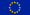 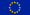 Inhaltsübersicht (redaktionell)EinleitungDer Begriff des ZusammenschlussesGemeinschaftsweite BedeutungKonsolidierte Mitteilung der Kommission zu Zuständigkeitsfragen gemäß der Verordnung (EG) Nr. 139/2004 des Rates über die Kontrolle von Unternehmenszusammenschlüssen (2009/C 43/09)21. 2. 2009(ABl. Nr. C 43 S. 10) [1]Celex-Nr. 5 2008 XC 0416(08)R(01)[1] Veröffentlicht am 21. 2. 2009.EinleitungDiese Mitteilung dient als Orientierungshilfe für Zuständigkeitsfragen in Fusionskontrollsachen gemäß der Verordnung (EG) Nr. 139/2004 des Rates (ABl. L 24 vom 29. 1. 2003, S. 1, nachstehend „Fusionskontrollverordnung” oder „FKVO”) 1 . Anhand dieses verbindlichen Leitfadens können Unternehmen schneller feststellen, ob und inwieweit ihre Vorhaben unter die Fusionskontrollvorschriften der Gemeinschaft fallen, noch bevor sie Kontakt mit der Kommission aufnehmen.Diese Mitteilung ersetzt die Mitteilung über den  Begriff  des  Zusammenschlusses 2  ,  die  Mitteilung  über  den  Begriff  des Vollfunktionsgemeinschaftsunternehmens 3 , die Mitteilung über den Begriff der beteiligten Unternehmen 4 und die Mitteilung über die Berechnung  des Umsatzes 5 .Gegenstand dieser Mitteilung sind die Begriffe.Zusammenschluss „Vollfunktionsgemeinschaftsunternehmen” „beteiligte Unternehmen” und „Berechnung des Umsatzes”, wie sie in den Artikeln 1, 3 und 5 FKVO verwendet werden. Die Frage der Verweisung wird in der Mitteilung über die Verweisung von Fusionssachen behandelt 6 . Die von der Kommission in dieser Mitteilung vorgenommene Auslegung der Artikel 1, 3 und 5 lässt etwaige Auslegungen des Gerichtshofs oder des Gerichts erster Instanz der Europäischen Gemeinschaften unberührt.Die in dieser Mitteilung dargelegten Leitlinien stützen sich auf die Erfahrungen, die die Kommission mit der Anwendung der alten und der neuen Fusionskontrollverordnung gesammelt hat, seit erstere am 21. September 1990 in Kraft trat. Die allgemeinen Grundsätze für den Umgang mit den in dieser Mitteilung behandelten Fragen haben sich durch das Inkrafttreten der Verordnung (EG) Nr. 139/2004 nicht geändert; wo sich dennoch Änderungen ergeben haben, wird darauf ausdrücklich hingewiesen. Die in dieser Mitteilung dargelegten Grundsätze werden von der Kommission in den einzelnen Fusionsfällen angewandt und weiterentwickelt.Nach Artikel 1 gilt die Fusionskontrollverordnung nur für Transaktionen, die zwei Anforderungen erfüllen. Erstens muss ein Zusammenschluss von zwei oder mehr Unternehmen im Sinne des Artikels 3 FKVO vorliegen, und zweitens muss der nach Artikel 5 berechnete Umsatz der beteiligten Unternehmen die in Artikel1 FKVO genannten Schwellenwerte erreichen bzw. übersteigen. Der Begriff des Zusammenschlusses (einschließlich der besonderen Anforderungen für Gemeinschaftsunternehmen) und damit die erste Anforderung wird in Teil B behandelt. Der Begriff der beteiligten Unternehmen und die Berechnung ihres Umsatzes – beides für die zweite Anforderung von Belang – sind Gegenstand von Teil C.Die Kommission beurteilt ihre Zuständigkeit für einen Zusammenschluss in Entscheidungen nach Artikel 6 FKVO 7 .1 [Amtl. Anm.:] Wann immer in dieser Mitteilung zwischen der Verordnung (EG) Nr. 139/2004 des Rates und der Verordnung (EWG) Nr. 4064/89 des Rates (ABl. L 395 vom 30. 12. 1989, Berichtigung in ABl. L 257 vom 21. 9. 1990, S. 13, Verordnung zuletzt geändert durch die Verordnung (EG) Nr. 1310/97, ABl. L 180 vom 9. 7. 1997, S. 1, Berichtigung in ABl. L 40 vom 13. 2. 1998, S. 17) unterschieden werden muss, wird erstere als „neue Fusionskontrollverordnung” und letztere als „alte Fusionskontrollverordnung” bezeichnet. Artikelangaben ohne ausdrücklichen Verweis auf eine Verordnung beziehen sich auf die neue Fusionskontrollverordnung.2 [Amtl. Anm.:] ABl. C 66 vom 2. 3. 1998, S. 5.3 [Amtl. Anm.:] ABl. C 66 vom 2. 3. 1998, S. 1.4 [Amtl. Anm.:] ABl. C 66 vom 2. 3. 1998, S. 14.5 [Amtl. Anm.:] ABl. C 66 vom 2. 3. 1998, S. 25.6 [Amtl. Anm.:] ABl. C 56 vom 5. 3. 2005, S. 2.7 [Amtl. Anm.:] Vgl. auch Schlussantrag von Generalanwältin Kokott in der Rechtssache C-202/06 Cementbouw/Kommission vom 26. April 2007, Rn. 56 (noch nicht in der Sammlung veröffentlicht).Der Begriff des ZusammenschlussesNach Artikel 3 Absatz 1 FKVO gelten ausschließlich solche Vorgänge als Zusammenschluss, die in den beteiligten Unternehmen eine dauerhafte Veränderung der Kontrolle bewirken. Erwägungsgrund 20 FKVO ergänzt in diesem Zusammenhang, dass der Begriff des Zusammenschlusses nur Vorgänge erfassen soll, die zu einer dauerhaften Veränderung der Marktstruktur führen. Da der zentrale Begriff in Artikel 3 der Begriff der Kontrolle ist, sind es eher qualitative als quantitative Kriterien, die den Ausschlag dafür geben, ob ein Zusammenschluss vorliegt oder nicht.Nach Artikel 3 Absatz 1 FKVO gibt es zwei Kategorien von Zusammenschlüssen:den Zusammenschluss durch Fusion zuvor unabhängiger Unternehmen (Buchstabe a) undden Zusammenschluss durch Erwerb der Kontrolle (Buchstabe b).Diese werden in den Abschnitten I und II eingehender behandelt.Fusion von zuvor unabhängigen UnternehmenEine Fusion im Sinne von Artikel 3 Absatz 1 Buchstabe a FKVO liegt vor, wenn zwei oder mehr bisher voneinander unabhängige Unternehmen so miteinander verschmelzen, dass sie ihre Rechtspersönlichkeit verlieren. Eine Fusion kann auch dann vorliegen, wenn ein Unternehmen in einem anderen aufgeht, wobei letzteres seine Rechtspersönlichkeit behält, während ersteres als juristische Person untergeht 1 .Eine Fusion im Sinne von Artikel 3 Absatz 1 Buchstabe a kann aber auch dann vorliegen, wenn zuvor unabhängige Unternehmen ihre Aktivitäten so zusammenlegen, dass eine wirtschaftliche Einheit entsteht, ohne dass rechtlich von einer Fusion gesprochen werden kann 2 . Dies kann insbesondere dann der Fall sein, wenn zwei oder mehr Unternehmen vertraglich vereinbaren, sich einer gemeinsamen wirtschaftlichen Leitung 3 zu unterstellen oder ein zweifach börsennotiertes Unternehmen 4 zu bilden, ohne ihre Rechtspersönlichkeit aufzugeben. Wenn dies faktisch dazu führt, dass die beteiligten Unternehmen zu einer einzigen wirtschaftlichen Einheit verschmelzen, ist die Transaktion als Fusion anzusehen. Eine Grundvoraussetzung für das Vorliegen einer solchen faktischen Fusion ist die Existenz einer dauerhaften gemeinsamen wirtschaftlichen Leitung. Weitere wichtige Kriterien können ein interner Gewinn- und Verlustausgleich oder eine Gewinnabführungsvereinbarung zwischen einzelnen Konzernunternehmen sein sowie ihre gesamtschuldnerische Haftung oder die Verteilung externer Risiken. Die faktische Verschmelzung kann lediglich vertraglich vereinbart 5 sein, sie kann aber auch durch eine Überkreuzbeteiligung der die wirtschaftliche Einheit bildenden Unternehmen untermauert werden.Erwerb der KontrolleBegriff der KontrolleKontrolle erlangende Person bzw. Kontrolle erlangendes UnternehmenNach Artikel 3 Absatz 1 Buchstabe b liegt ein Zusammenschluss vor, wenn die Kontrolle über ein anderes Unternehmen erworben wird, wobei es keine Rolle spielt, ob die Kontrolle von einem Unternehmen allein oder von mehreren gemeinsam handelnden Unternehmen erworben wird.Person, die ein anderes Unternehmen kontrolliertDie Kontrolle kann auch von Personen erworben werden, die (allein oder gemeinsam mit anderen) bereits mindestens ein anderes Unternehmen kontrollieren, oder aber von einer Kombination aus Personen (die ein anderes Unternehmen kontrollieren) und Unternehmen. Als „Person” gelten in diesem Zusammenhang nicht nur juristische Personen des privaten und öffentlichen Rechts 6 , sondern auch natürliche Personen. Der Kontrollerwerb natürlicher Personen wird nur dann als ein Erwerb angesehen, der eine dauerhafte Änderung der Struktur der beteiligten Unternehmen bewirkt, wenn diese Personen weitere wirtschaftliche Tätigkeiten für eigene Rechnung durchführen oder noch mindestens ein weiteres Unternehmen kontrollieren 7 .Erwerber der KontrolleDie Kontrolle wird normalerweise von den Personen oder Unternehmen erworben, die aus den jeweiligen Rechten und Verträgen selbst berechtigt sind (Artikel 3 Absatz 3 Buchstabe a). Es kann jedoch auch vorkommen, dass der Inhaber der Kontrollbeteiligung nicht identisch ist mit der Person, die diese Rechte tatsächlich ausübt. Dies ist beispielsweise dann der Fall, wenn ein Unternehmen eine andere Person oder ein Unternehmen vorschiebt, um eine Kontrollbeteiligung zu erwerben, und dann über die vorgeschobene Person/das vorgeschobene Unternehmen selbst die Rechte ausüben kann, die die Kontrolle begründen. In diesem Fall ist die vorgeschobene Person/das vorgeschobene Unternehmen zwar formal der Rechteinhaber, faktisch erworben wird die Kontrolle über das Zielunternehmen aber von dem Unternehmen im Hintergrund (Artikel 3 Absatz 3 Buchstabe b). Das Gericht erster Instanz entschied auf der Grundlage dieser Bestimmung, dass im Falle von Handelsgesellschaften die Kontrolle dem Allein- oder Mehrheitsgesellschafter oder den Gesellschaftern, die eine Gesellschaft gemeinsam kontrollieren, zugeordnet werden kann, da solche Gesellschaften auf jeden Fall den Entscheidungen dieser Gesellschafter folgen 8 . Eine Kontrollbeteiligung, die von verschiedenen Gesellschaften eines Konzerns gehalten wird, wird normalerweise dem Unternehmen zugeordnet, das die einzelnen formalen Rechteinhaber kontrolliert. In anderen Fällen müssen entweder einzeln oder kombiniert weitere Faktoren wie Beteiligungen, Vertragsbeziehungen, Finanzierungsquellen oder Verwandtschaftsbeziehungen berücksichtigt und in jedem Einzelfall bewertet werden, um diese Art der indirekten Kontrolle nachzuweisen 9 .Erwerb der Kontrolle durch InvestmentfondsBesondere Fragen können sich stellen, wenn Investmentfonds die Kontrolle erwerben. Auch wenn die Kommission Strukturen mit Investmentfonds in jedem Einzelfall prüfen wird, sind ihnen doch erfahrungsgemäß einige Eigenschaften gemein.Investmentfonds sind oft als Kommanditgesellschaften organisiert, an der die Investoren nur als Kommanditisten beteiligt sind und normalerweise weder einzeln noch zusammen eine Kontrolle ausüben. Gewöhnlich sind es die Investmentfonds, die die Anteile und Stimmrechte erwerben, die die Kontrolle über die Portfoliogesellschaften verleihen. Wie die Kontrolle ausgeübt wird, hängt von den jeweiligen Umständen ab. Normalerweise liegt die Kontrolle bei der Investmentgesellschaft, die den Fonds betreibt, und der Fonds selbst ist ein reines Anlageinstrument. Unter besonderen Umständen kann die Kontrolle auch von dem Fonds selbst ausgeübt werden. Die Investmentgesellschaft übt die Kontrolle normalerweise über die organisatorische Struktur aus, z.B. durch Kontrolle des Komplementärs im Falle von Fonds, die als Kommanditgesellschaften organisiert sind, durch vertragliche Vereinbarungen (z.B. Beraterverträge) oder durch eine Kombination von beidem. Dies kann auch dann der Fall sein, wenn die Investmentgesellschaft die als Komplementär fungierenden Unternehmen nicht selbst besitzt, sondern deren Anteile von natürlichen Personen (die mit der Investmentgesellschaft verbunden sein können) oder einer Treuhandgesellschaft gehalten werden. Vertragliche Vereinbarungen mit der Investmentgesellschaft, vor allem Beratungsverträge, spielen eine um so wichtigere Rolle, wenn der Komplementär nicht selbst über Finanz- und Humanressourcen für die Führung der Portfoliogesellschaften verfügt, sondern nur die gesellschaftsrechtliche Struktur darstellt, deren Handlungen von mit der Investmentgesellschaft verbundenen Personen ausgeführt werden. Unter diesen Umständen erwirbt gewöhnlich die Investmentgesellschaft die indirekte Kontrolle im Sinne von Artikel 3 Absatz 1 Buchstabe b und Artikel 3 Absatz 3 Buchstabe b FKVO und kann selbst die Rechteausüben, die sich in Besitz des Investmentfonds befinden 10   .Mittel der KontrolleIn Artikel 3 Absatz 2 FKVO wird Kontrolle definiert als die Möglichkeit, einen bestimmenden Einfluss auf die Tätigkeit eines Unternehmens auszuüben. Es ist also nicht unbedingt notwendig nachzuweisen, dass ein bestimmender Einfluss tatsächlich ausgeübt wird oder in Zukunft ausgeübt werden wird. Die Möglichkeit, diesen Einfluss auszuüben, muss jedoch tatsächlich gegeben sein 11 . Artikel 3 Absatz 2 legt weiter fest, dass die Kontrolle begründet werden kann durch Rechte, Verträge oder andere Mittel, die einzeln oder zusammen unter Berücksichtigung aller tatsächlichen oder rechtlichen Umstände die Möglichkeit gewähren, einen bestimmenden Einfluss auf ein Unternehmen auszuüben. Ein Zusammenschluss kann also auf rechtlicher oder faktischer Grundlage basieren, durch den Erwerb alleiniger oder gemeinsamer Kontrolle erfolgen und die Gesamtheit oder Teile eines oder mehrerer Unternehmen betreffen (vgl. Artikel 3 Absatz 1 Buchstabe b).Kontrolle durch den Erwerb von Anteilsrechten oder VermögenswertenOb eine Transaktion einen Kontrollerwerb bewirkt, hängt folglich von rechtlichen und/oder faktischen Elementen ab. In der Regel wird die Kontrolle übernommen durch einen Erwerb von Anteilsrechten, im Falle gemeinsamer Kontrolle eventuell in Kombination mit einer Aktionärsvereinbarung, oder durch den Erwerb von Vermögenswerten.Kontrolle auf vertraglicher GrundlageKontrolle kann auch auf vertraglicher Grundlage erlangt werden. Damit tatsächlich ein Kontrollerwerb vorliegt, muss der Vertrag eine ähnliche Kontrolle über Unternehmensleitung und Ressourcen des anderen Unternehmens bewirken wie der Erwerb von Anteilsrechten oder Vermögenswerten. Der Vertrag muss nicht nur die Kontrolle über Leitung und Ressourcen des anderen Unternehmens begründen, sondern auch sehr langfristig angelegt sein (in der Regel ohne die Möglichkeit der Kündigung durch die Partei, die die vertraglichen Rechte gewährt). Nur solche Verträge können eine strukturelle Veränderung auf dem Markt bewirken 12 . Ein Beispiel für solche Verträge sind Organisationsverträge nach nationalem Gesellschaftsrecht 13 oder andere Arten von Verträgen wie Betriebspachtverträge, die dem Erwerber die Kontrolle über Unternehmensleitung und Ressourcen übertragen, obwohl keine Eigentumsrechte oder Anteile übertragen werden. Diesbezüglich präzisiert Artikel 3 Absatz 2 Buchstabe a, dass die Kontrolle auch durch Nutzungsrechte am Vermögen eines Unternehmens begründet sein kann 14 . Solche Verträge können zu einer gemeinsamen Kontrolle führen, wenn sowohl der Eigentümer der Vermögenswerte als auch das Unternehmen, das die Unternehmensleitung kontrolliert, bei strategischen Unternehmensentscheidungen über ein Vetorecht verfügen 15 .Andere Mittel der KontrolleDementsprechend verleihen Franchiseverträge als solche dem Franchise-Geber normalerweise keine Kontrolle über das Unternehmen des Franchise-Nehmers. Der Franchise-Nehmer nutzt in der Regel die Unternehmensressourcen für eigene Rechnung, selbst wenn wesentliche Teile des Vermögens dem Franchise-Geber gehören 16 . Rein finanzielle Vereinbarungen wie der Verkauf mit gleichzeitiger Rückvermietung in Verbindung mit Vereinbarungen über den Rückkauf der Vermögenswerte nach Vertragsablauf erfüllen normalerweise nicht die Voraussetzungen eines Zusammenschlusses, da sie keine Änderung der Kontrolle über Unternehmensleitung und Ressourcen nach sich ziehen.Die Kontrolle kann aber auch auf andere Weise übernommen werden. So können rein wirtschaftliche Beziehungen den Ausschlag geben. Unter bestimmten Umständen kann auch eine wirtschaftliche Abhängigkeit zu einer faktischen Kontrolle führen, wenn beispielsweise langfristige große Lieferverträge oder Kredite von Lieferanten oder Kunden zusammen mit strukturellen Verflechtungen einen bestimmenden Einfluss gewähren 17 . In solchen Fällen wird die Kommission genau prüfen, ob diese wirtschaftlichen Beziehungen zusammen mit anderen Verflechtungen ausreichen, um die Kontrollstruktur dauerhaft zu verändern 18 .Ein Kontrollerwerb kann auch dann vorliegen, wenn dieser nicht das erklärte Ziel der Parteien ist oder der Erwerber nur eine passive Rolle spielt und der Erwerb der Kontrolle durch Handlungen Dritter ausgelöst wird. Dies ist z.B. der Fall, wenn die Änderung der Kontrolle – vor allem der Wechsel von gemeinsamer zu alleiniger Kontrolle – die Folge einer Erbschaft oder des Ausscheidens eines Gesellschafters ist 19 . Dieser Sachverhalt ist durch Artikel 3 Absatz 1 Buchstabe b mit der Formulierung abgedeckt, dass Kontrolle auch „in sonstiger Weise” erworben werden kann.Kontrolle und Gesellschaftsrecht der MitgliedstaatenDas innerstaatliche Recht eines Mitgliedstaats kann spezifische Vorschriften bezüglich der Struktur der Organe enthalten, die in einem Unternehmen die Entscheidungen treffen. Während der nationale Gesetzgeber auch Personen mit Kontrollbefugnissen ausstatten kann, die keine Anteilseigner sind, insbesondere die Arbeitnehmervertreter, bezieht sich der Begriff der Kontrolle in der Fusionskontrollverordnung nicht auf derartige Mittel der Einflussnahme, sondern auf die letztlich ausschlaggebende Einflussnahme auf der Grundlage von Rechten, Vermögenswerten oder vertraglichen Vereinbarungen oder faktisch gleich wirkenden Mitteln. Auch wenn die Gesellschaftssatzung oder die Rechtslage einschränkt, welche Personen Mitglied der Unternehmensleitung sein können, und beispielsweise vorsieht, dass die Mitglieder unabhängig sein müssen bzw. keine Funktionen in der Muttergesellschaft ausüben dürfen, so schließt dies doch eine Kontrolle nicht aus, solange die Anteilseigner über die Zusammensetzung des Leitungsorgans entscheiden 20 . Ebenso liegt trotz etwaiger innerstaatlicher Vorschriften, dass in einem Unternehmen die Entscheidungen von dessen Organen im Interesse des Unternehmens zu treffen sind, die tatsächliche Entscheidungsbefugnis bei denjenigen Personen, die die Stimmrechte halten und somit die Möglichkeit haben, bestimmenden Einfluss auszuüben 21 .Der Kontrollbegriff in anderen RechtsbereichenDer Kontrollbegriff der Fusionskontrollverordnung ist mit dem Kontrollbegriff in anderen Bereichen des einzelstaatlichen sowie des Gemeinschaftsrechts – z.B. Aufsichtsregeln, Steuerrecht, Luftverkehr, Medien usw. – nicht unbedingt identisch. Wie dieser Begriff in anderen Bereichen ausgelegt wird, ist für den Kontrollbegriff in der Fusionskontrollverordnung nicht unbedingt von Belang.Gegenstand der KontrolleGemäß Artikel 3 Absatz 1 Buchstabe b FKVO kann sich die Kontrolle auf ein oder mehrere Unternehmen oder Teile von Unternehmen mit eigener Rechtspersönlichkeit erstrecken oder aber auf das Unternehmensvermögen oder Teile davon. Die Erlangung der Kontrolle über Vermögenswerte kann nur dann als Zusammenschluss angesehen werden, wenn diese die Gesamtheit oder einen Teil eines Unternehmens bilden, d.h. einen Geschäftsbereich mit eigener Marktpräsenz, dem eindeutig ein Marktumsatz zugeordnet werden kann 22 . Die Übertragung des Kundenstamms eines Geschäftsbereichs kann diese Kriterien erfüllen, wenn dadurch ein Geschäftsbereich mit Marktumsatz übertragen wird 23 . Eine Transaktion, die nur immaterielles Vermögen wie Marken, Patente oder Urheberrechte betrifft, kann ebenfalls als Zusammenschluss eingestuft werden, wenn dieses Vermögen einen Geschäftsbereich mit Marktumsatz bildet. Die Übertragung von Lizenzen für Marken, Patente oder Urheberrechte ohne zusätzliche Vermögenswerte kann diese Kriterien allerdings nur erfüllen, wenn es sich um Exklusivlizenzen zumindest für ein bestimmtes Gebiet handelt und mit der Übertragung der Lizenzen eine Übertragung Umsatz generierender Tätigkeiten einhergeht 24 . Bei anderen Lizenzen ist auszuschließen, dass sie für sich genommen einen Geschäftsbereich bilden, dem ein Marktumsatz zugerechnet werden kann.Besondere Fragen stellen sich, wenn ein Unternehmen interne Tätigkeiten wie bestimmte Dienstleistungen oder Fertigungstätigkeiten an einen Dienstleister auslagert (Outsourcing). Ein typischer Fall ist das Outsourcing von IT-Dienstleistungen an spezialisierte IT-Gesellschaften. Outsourcing-Verträge können ganz unterschiedlich aussehen, gemeinsam ist ihnen jedoch allen, dass der Outsourcing-Dienstleister an den Kunden die Dienstleistungen erbringen soll, die dieser zuvor intern selbst ausführte. Bei einfachem Outsourcing werden keine Vermögenswerte auf den Outsourcing-Dienstleister übertragen, sondern die Vermögenswerte und Beschäftigten bleiben in aller Regel beim Kunden. Ein solcher Outsourcing-Vertrag ähnelt einem normalen Dienstleistungsvertrag, und selbst wenn der Outsourcing-Dienstleister befugt ist, über diese Vermögenswerte und die Beschäftigten zu bestimmen, liegt doch kein Zusammenschluss vor, solange Vermögenswerte und Beschäftigte ausschließlich für die Dienstleistung an den Kunden eingesetzt werden.Anders sieht es aus, wenn der Outsourcing-Dienstleister nicht nur eine bestimmte Tätigkeit übernimmt, die zuvor intern durchgeführt wurde, sondern auch die damit verbundenen Vermögenswerte und/oder Personal. Unter diesen Umständen liegt nur dann ein Zusammenschluss vor, wenn die übertragenen Vermögenswerte ein Unternehmen oder einen Teil eines Unternehmens, d.h. einen Geschäftsbereich mit eigener Marktpräsenz, bilden. Dies setzt voraus, dass die zuvor für die interne Tätigkeit des veräußernden Unternehmens verwendeten Vermögenswerte es dem Outsourcing-Dienstleister ermöglichen, Dienstleistungen entweder sofort oder innerhalb kurzer Zeit nach dem Transfer nicht nur an den Outsourcing-Kunden zu erbringen, sondern auch an Dritte. Dies ist dann der Fall, wenn eine interne Geschäftseinheit oder eine Tochtergesellschaft, die bereits zuvor Dienstleistungen an Dritte erbracht hat, übertragen wird. Wurden bisher keine Dienstleistungen an Dritte erbracht, müssten im Falle von Fertigungstätigkeiten Vermögenswerte übertragen werden wie Produktionsanlagen, Produkt-Know-how(es reicht aus, wenn die übertragenen Vermögenswerte es ermöglichen, solche Fähigkeiten zügig zu entwickeln) und – falls noch keine Marktpräsenz besteht – dieMittel, die der Käufer benötigt, um rasch in den Markt einzutreten (z.B. bestehende Verträge und Marken) 25 . Im Falle von Dienstleistungen sollten die übertragenen Vermögenswerte das notwendige Know-how (z.B. Personal und geistiges Eigentum) und die für den Markteintritt erforderlichen Strukturen (z.B. Marketingstrukturen) umfassen 26 . Die übertragenen Vermögenswerte müssen also mindestens die Kernelemente enthalten, die es einem Käufer ermöglichen, innerhalb eines Zeitrahmens, der in etwa der Anlaufphase für Gemeinschaftsunternehmen entspricht (vgl. Nummern (97) und (100)) eine Marktpräsenz aufzubauen. Wie im Falle von Gemeinschaftsunternehmen wird sich die Kommission auch bei der Bewertung derartiger Sachverhalte auf die Geschäftspläne stützen und die allgemeinen Marktmerkmale berücksichtigen.Ermöglichen die übertragenen Vermögenswerte es dem Käufer nicht wenigstens, eine Marktpräsenz zu entwickeln, werden sie wahrscheinlich nur dazu verwendet werden, für den Outsourcing-Kunden die gewünschten Dienstleistungen zu erbringen. Der Vorgang bewirkt keine dauerhafte Änderung der Marktstruktur, und der Outsourcing-Vertrag ist auch in diesem Fall einem Dienstleistungsvertrag gleichzusetzen. Es liegt kein Zusammenschluss vor. Unter welchen Bedingungen ein Gemeinschaftsunternehmen, das zur Erbringung von Outsourcing-Dienstleistungen gegründet wird, als Zusammenschluss anzusehen ist, wird in dem Abschnitt über Vollfunktionsgemeinschaftsunternehmen erörtert.Dauerhafter Wechsel der KontrolleIn Artikel 3 Absatz 1 FKVO wird der Begriff des Zusammenschlusses so definiert, dass er nur Vorgänge erfasst, die zu einer dauerhaften Veränderung der Kontrolle der beteiligten Unternehmen und, wie Erwägungsgrund 20 der FKVO ergänzt, der Marktstruktur führen. Die Fusionskontrollverordnung gilt also nichtfür Transaktionen, die lediglich eine vorübergehende Veränderung der Kontrolle bewirken. Dass die getroffenen Vereinbarungen nur für einen begrenzten Zeitraum gelten, bedeutet nicht automatisch, dass keine dauerhafte Veränderung der Kontrolle stattfindet, wenn die Vereinbarungen verlängert werden können. Ein Zusammenschluss kann selbst dann vorliegen, wenn die Geltungsdauer der Vereinbarungen ausdrücklich begrenzt ist, sofern diese ausreicht, um zu einer dauerhaften Veränderung der Kontrolle der beteiligten Unternehmen zu führen 27 .Die Frage, ob ein Vorgang zu einer dauerhaften Veränderung der Marktstruktur führt, ist auch von Belang, wenn eine Abfolge von Transaktionen zu prüfen ist, deren erste nur Übergangscharakter hat. In einem solchen Fall sind mehrere Szenarios denkbar.Denkbar ist z.B., dass sich mehrere Unternehmen nur zusammentun, um ein anderes Unternehmen zu erwerben und die erworbenen Vermögenswerte unmittelbar nach Vollzug dieser ersten Transaktion nach einem im Voraus vereinbarten Plan untereinander aufzuteilen. In diesem Fall wird in einem ersten Schritt das gesamte Zielunternehmen durch ein oder mehrere Unternehmen übernommen. In einem zweiten Schritt werden die übernommenen Vermögenswerte zwischen mehreren Unternehmen aufgeteilt. Die Frage ist dann, ob die erste Transaktion als eigener Zusammenschluss zu werten ist, bei dem (im Falle eines einzigen Erwerbers) die alleinige Kontrolle oder (bei mehreren Erwerbern) die gemeinsame Kontrolle über das gesamte Zielunternehmen erworben wird, oder ob nur die Transaktionen im zweiten Schritt Zusammenschlüsse darstellen, bei denen jedes der erwerbenden Unternehmen seinen Teil am Zielunternehmen erwirbt.Nach Ansicht der Kommission stellt die erste Transaktion keinen Zusammenschluss dar und sie prüft den Erwerb der Kontrolle durch den endgültigen Erwerber, wenn bestimmte Bedingungen erfüllt sind: So muss zum einen die spätere Aufteilung zwischen den Erwerbern rechtsverbindlich vereinbart sein und zum anderen darf kein Zweifel bestehen, dass der zweite Schritt – die Aufteilung des erworbenen Vermögens – innerhalb kurzer Zeit nach dem ersten Erwerbsvorgang folgenwird. Nach Auffassung der Kommission sollte die Vermögensaufteilung normalerweise spätestens nach einem Jahr abgeschlossen sein 28 .Sind beide Bedingungen erfüllt, bewirkt der erste Erwerbsvorgang keine strukturelle Veränderung der Kontrolle. Es findet kein tatsächlicher Zusammenschluss wirtschaftlicher Macht zwischen dem/den erwerbenden Unternehmen und dem Zielunternehmen als Ganzes statt, da das erworbene Vermögen nicht dauerhaft in einer Hand ist, sondern nur für die Zeit, die erforderlich ist, um dieses Vermögen unverzüglich aufzuteilen. Unter diesen Umständen gelten nur die Erwerbe von Unternehmensteilen im zweiten Schritt als Zusammenschlüsse, wobei die einzelnen Erwerbe der verschiedenen Käufer jeweils einen Zusammenschluss darstellen. Dabei spielt es keine Rolle, ob der erste Erwerb nur von einem Unternehmen durchgeführt wurde 29 oder von den auch am zweiten Schritt beteiligten Unternehmen gemeinsam 30 . Auf jeden Fall aber wird die Übernahme des gesamten Zielunternehmens nur dann genehmigt werden, wenn dessen Aufteilung unverzüglich durchgeführt werden kann und die einzelnen Teile des Zielunternehmens unmittelbar an die eigentlichen Erwerber veräußert werden.Sind diese Bedingungen jedoch nicht erfüllt und ist insbesondere nicht sicher, ob der zweite Schritt kurze Zeit nach dem ersten folgt, wird die Kommission die erste Transaktion als separaten Zusammenschluss mit dem gesamten Zielunternehmen ansehen. Dies geschieht z.B. dann, wenn die erste Transaktion auch ohne die zweite vollzogen werden kann 31 oder die Spaltung des Zielunternehmens längere Zeit benötigt 32 .Ein weiteres denkbares Szenario wäre ein Vorgang, der zunächst dazu führt, dass während einer Anlaufzeit gemeinsame Kontrolle vorliegt, wobei aber später auf der Grundlage rechtsverbindlicher Vereinbarungen ein Anteilseigner alleine die Kontrolle übernimmt. Da der Erwerb der gemeinsamen Kontrolle unter Umständen keine dauerhafte Veränderung der Kontrolle darstellt, kann der gesamte Vorgang als Erwerb der alleinigen Kontrolle angesehen werden. In der Vergangenheit akzeptierte die Kommission Anlaufzeiten von bis zu drei Jahren 33 . Dies erscheint jedoch zu lang, um zuverlässig ausschließen zu können, dass die gemeinsame Kontrolle Auswirkungen auf die Marktstruktur hat. Dieser Zeitraum sollte deshalb generell höchstens ein Jahr betragen, und die gemeinsame Kontrolle sollte nur vorübergehender Natur sein 34 . Nur bei einem solch relativ kurzen Zeitraum ist die Wahrscheinlichkeit gering, dass die Phase der gemeinsamen Kontrolle merkliche Auswirkungen auf die Marktstruktur hat und folglich als nicht dauerhafte Veränderung der Kontrolle angesehen werden kann.In einem dritten Szenario wird ein Unternehmen auf der Grundlage einer Vereinbarung über den künftigen Weiterverkauf an den endgültigen Erwerber vorübergehend bei einem Käufer, häufig einer Bank, „geparkt”. Der zwischengeschaltete Käufer erwirbt im Allgemeinen Aktien „im Namen” des endgültigen Erwerbers, der häufig den größten Teil des wirtschaftlichen Risikos trägt und auch spezifische Rechte erhalten kann. Unter solchen Umständen dient die erste Transaktion nur dazu, die zweite zu erleichtern, und der erste Käufer steht in einer direkten Beziehung zum endgültigen Erwerber. Im Gegensatz zu dem in den Nummern 30 bis 33 beschriebenen ersten Szenario ist kein anderer endgültiger Erwerber beteiligt, das Zielunternehmen bleibt unverändert bestehen und die Abfolge der Transaktionen wird alleine von dem einzigen endgültigen Erwerber eingeleitet. Nach Annahme dieser Mitteilung wird die Kommission den Kontrollerwerb durch den endgültigen Erwerber, wie er in den Vereinbarungen zwischen den Parteien vorgesehen ist, prüfen. Die Kommission wird die Transaktion, durch die der zwischengeschaltete Käufer unter solchen Umständen die Kontrolle erwirbt, als ersten Schritt eines einzigen Zusammenschlusses ansehen, zu dem auch der dauerhafte Erwerb der Kontrolle durch den endgültigen Käufer gehört.Zusammenhängende TransaktionenBeziehung zwischen Artikel 3 und Artikel 5 Absatz 2 Unterabsatz 2Nach der Fusionskontrollverordnung können mehrere Transaktionen entweder auf Grund der allgemeinen Regel in Artikel 3 – weil sie miteinander zusammenhängen – oder auf Grund der besonderen Bestimmung in Artikel 5 Absatz 2 Unterabsatz 2 als ein einziger Zusammenschluss behandelt werden.Artikel 5 Absatz 2 Unterabsatz 2 FKVO regelt einen anderen Aspekt als Artikel 3 FKVO. In Artikel 3 wird in allgemeiner und sachlicher Hinsicht definiert, wann ein „Zusammenschluss” vorliegt, aber nicht direkt die Frage der Zuständigkeit der Kommission berührt. Artikel 5 hingegen präzisiert den Anwendungsbereich der Fusionskontrollverordnung, vor allem durch Definition des Umsatzes, der bei Beurteilung der Frage, ob ein Zusammenschluss gemeinschaftsweite Bedeutung hat, zu berücksichtigen ist. Artikel 5 Absatz 2 Unterabsatz 2 ermöglicht es der Kommission, in diesem Zusammenhang zum Zwecke der Ermittlung des Umsatzes der beteiligten Unternehmen zwei oder mehr Erwerbsvorgänge als einen Zusammenschluss zu behandeln. Logischerweise muss also zunächst festgestellt werden, obin Anwendung von Artikel 3 mehrere angemeldete Zusammenschlussvorhaben einen einzigen Zusammenschluss bewirken oder aber mehrere, bevor die in Artikel 5 Absatz 2 Unterabsatz 2 behandelte Frage zu beantworten ist 35 .Voneinander abhängige Transaktionen nach Artikel 3Die allgemeine ergebnisorientierte Definition des Zusammenschlusses – Ergebnis ist die Kontrolle eines oder mehrerer Unternehmen – bedeutet, dass es unerheblich ist, ob der unmittelbare oder mittelbare Erwerb der Kontrolle in einem, zwei oder mehr Schritten durch eine, zwei oder mehr Transaktionen erfolgt, sofern das Ergebnis ein einziger Zusammenschluss ist. Zwei oder mehr Transaktionen sind für die Zwecke des Artikels 3 als ein einziger Zusammenschluss anzusehen, wenn sie einheitlichen Charakter haben. Es sollte daher geprüft werden, ob im Ergebnis ein oder mehrere Unternehmen die unmittelbare oder mittelbare wirtschaftliche Kontrolle über die Tätigkeit eines oder mehrerer anderer Unternehmen übernehmen. Für die Würdigung ist die den Vorgängen zugrunde liegende wirtschaftliche Realität zu ermitteln und infolgedessen der von den Beteiligten verfolgte wirtschaftliche Zweck festzustellen. Oder anders ausgedrückt: Um festzustellen, ob die fraglichen Transaktionen einheitlichen Charakter haben, muss in jedem Einzelfall geprüft werden, ob diese Transaktionen so voneinander abhängig sind, dass die eine nicht ohne die andere durchgeführt worden wäre 36 .In Erwägungsgrund 20 FKVO heißt es hierzu, dass Erwerbsvorgänge, die eng miteinander verknüpft sind, weil sie durch eine Bedingung miteinander verbunden sind, als ein einziger Zusammenschluss behandelt werden sollten. Die vom Gericht erster Instanz in seinem Cementbouw-Urteil 37 formulierte Anforderung, dass die Vorgänge voneinander abhängig sein müssen, entspricht somit der Erläuterung in Erwägungsgrund 20, dass sie durch eine Bedingung miteinander verbunden sind.Dieser allgemeine Grundsatz zeigt, dass einerseits nach der Fusionskontrollverordnung Transaktionen, die angesichts des von den Beteiligten verfolgten wirtschaftlichen Zwecks zusammengehören, auch in einem Verfahren geprüft werden sollten. In diesen Fällen wird die Änderung der Marktstruktur durch die Gesamtheit dieser Transaktionen bewirkt. Wenn jedoch andererseits mehrere Transaktionen nicht voneinander abhängig sind und die Beteiligten eine Transaktion auch ohne die anderen durchführen würden, sollten die Transaktionen jeweils einzeln auf der Grundlage der Fusionskontrollverordnung geprüft werden.Allerdings können mehrere voneinander abhängige Transaktionen nur dann als ein einziger Zusammenschluss behandelt werden, wenn letztlich die Kontrolle vondem- bzw. denselben Unternehmen übernommen wird. Nur in diesem Fall können zwei oder mehr Transaktionen von einheitlichem Charakter sein und infolgedessen für die Zwecke des Artikels 3 als ein einziger Zusammenschluss behandelt werden 38 . Dies schließt Spaltungen von Gemeinschaftsunternehmen, bei denen die einzelnen Teile eines Unternehmens zwischen den bisherigen Muttergesellschaften aufgeteilt werden, aus. Diese Vorgänge wird die Kommission alsseparate Zusammenschlüsse behandeln 39 . Dasselbe gilt auch für den Fall, dass zwei oder mehr Unternehmen bei Transaktionen zur Spaltung von Gemeinschaftsunternehmen oder zur Übertragung von Vermögenswerten durch Swapgeschäfte Vermögenswerte austauschen. Obwohl die Beteiligten in der Regeldiese Transaktionen als voneinander abhängig ansehen, erfordert die Fusionskontrollverordnung eine separate Bewertung der Ergebnisse jeder einzelnen Transaktion: Mehrere Unternehmen erwerben die Kontrolle über unterschiedliche Vermögenswerte; bei jedem erwerbenden Unternehmen erfolgt eine separate Zusammenlegung von Ressourcen; und die Auswirkungen jedes einzelnen Erwerbsvorgangs auf den Markt muss anhand der Fusionskontrollverordnung separat untersucht werden.Der Erwerb unterschiedlicher Arten der Kontrolle (z.B. gemeinsame Kontrolle über einen Geschäftsbereich und alleinige Kontrolle über einen anderen) wirft bestimmte Fragen auf. Nach der Fusionskontrollverordnung werden grundsätzlich Vorgänge, bei denen die gemeinsame Kontrolle über einen Unternehmensteilund alleinige Kontrolle über einen anderen übernommen wird, als zwei separate Zusammenschlüsse angesehen 40 . Solche Transaktionen bewirken nur dann eineneinzigen Zusammenschluss, wenn sie sich gegenseitig bedingen und das Unternehmen, das die alleinige Kontrolle erwirbt, identisch ist mit dem Unternehmen, das die gemeinsame Kontrolle erwirbt. Ein solcher Vorgang wird auf jeden Fall dann als ein einziger Zusammenschluss behandelt, wenn ein Unternehmen erworben wird, dem sowohl das allein kontrollierte als auch das gemeinsam kontrollierte Unternehmen gehört. Genauso ist nach der Auslegung in Erwägungsgrund 20 der Sachverhalt zu behandeln, dass dasselbe Unternehmen durch gegenseitig bedingte Vereinbarungen die alleinige und gemeinsame Kontrolle über andere Unternehmen erwirbt. Diese Transaktionen stellen also, wenn sie sich gegenseitig bedingen, einen einzigen Zusammenschluss dar.Erfordernis der gegenseitigen Bedingtheit der TransaktionenGegenseitige Abhängigkeit bedeutet, dass keine der Transaktionen ohne die anderen durchgeführt würde, so dass diese Transaktionen einen einzigen Vorgang bilden 41 . Eine solche gegenseitige Abhängigkeit gilt normalerweise dann als erwiesen, wenn die Transaktionen rechtlich miteinander verbunden sind, d.h. wenn die Vereinbarungen selbst sich gegenseitig bedingen. Auch wenn eine faktische Abhängigkeit hinreichend nachgewiesen werden kann, kann dies ausreichen, um mehrere Transaktionen als einen einzigen Zusammenschluss zu behandeln. Dies erfordert eine wirtschaftliche Würdigung der Frage, ob jede einzelne Transaktion notwendigerweise vom Abschluss der anderen abhängt 42 . Weitere Anhaltspunkte für die gegenseitige Abhängigkeit mehrerer Transaktionen können auch entsprechende Erklärungen der Beteiligten selbst sein oder die Gleichzeitigkeit ihres Abschlusses. Eine faktische gegenseitige Abhängigkeit mehrerer Transaktionen dürfte nur schwer festzustellen sein, wenn sie nicht gleichzeitig erfolgen. Ebenso stellt sich bei weitgehendem Fehlen von Gleichzeitigkeit rechtlich voneinander abhängiger Transaktionen die Frage, ob sie tatsächlich voneinander abhängig sind.Der Grundsatz, dass unter den genannten Umständen mehrere Transaktionen als ein einziger Zusammenschluss behandelt werden können, gilt nur, wenn dadurch bewirkt wird, dass dieselben Personen oder Unternehmen die Kontrolle über ein oder mehrere Unternehmen übernehmen. Dies kann erstens der Fall sein, wenn ein einziger Geschäftsbereich oder ein einziges Unternehmen im Wege mehrerer Transaktionen erworben wird. Zweitens können auch Transaktionen zum Erwerb der Kontrolle über mehrere Unternehmen so miteinander verbunden sein, dass ein einziger Zusammenschluss vorliegt, wobei jeder Erwerbsvorgang einen Zusammenschluss darstellen könnte. Nach der Fusionskontrollverordnung ist es jedoch nicht zulässig, verschiedene Transaktionen, die nur zum Teil den Erwerb der Kontrolle betreffen, zum Teil aber auch den Erwerb von anderen Vermögenswerten, z.B. Minderheitsbeteiligungen ohne Kontrollbefugnisse an anderen Unternehmen, gemeinsam zu behandeln. Es würde nicht dem allgemeinen Rahmen und der Zielsetzung der Fusionskontrollverordnung entsprechen, wenn verschiedene einander bedingende Transaktionen gemäß der Fusionskontrollverordnung als Einheit behandelt würden, obwohl nur einige davon eine Änderung der Kontrolle bei einem bestimmten Zielunternehmen bewirken.Erwerb eines einzigen GeschäftsbereichsEs kann sich also um einen einzigen Zusammenschluss handeln, wenn dieselbe Person/dieselben Personen die Kontrolle über einen einzigen Geschäftsbereich,d.h. eine einzige wirtschaftliche Einheit, im Wege mehrerer Transaktionen übernehmen, die sich gegenseitig bedingen. Dies gilt unabhängig davon, ob der Geschäftsbereich in einer Unternehmensstruktur erworben wird, die aus einem oder mehreren Unternehmen besteht, oder ob verschiedene Vermögenswerte erworben werden, die einen Geschäftsbereich bilden, d.h. eine wirtschaftliche Einheit mit einer Leitung und einem gemeinsamen wirtschaftlichen Zweck, für den sämtliche Vermögenswerte eingesetzt werden. Ein solcher Geschäftsbereich kann Mehrheits- und Minderheitsbeteiligungen an Unternehmen sowie materielle und immaterielle Vermögenswerte umfassen. Wenn für die Übernahme eines solchen Geschäftsbereichs mehrere voneinander abhängige Transaktionen erforderlich sind, stellen diese Transaktionen einen einzigen Zusammenschluss dar 43 .Parallele und aufeinander folgende ErwerbsvorgängeIn den folgenden Fällen hat die Kommission in der Vergangenheit mehrere Erwerbsvorgänge als einen einzigen Zusammenschluss behandelt: Im Falle des parallelen Erwerbs der Kontrolle, d.h. Unternehmen A erwirbt parallel die Kontrolle über die Unternehmen B und C von unterschiedlichen Verkäufern unter der Bedingung, dass A nur kauft und die Verkäufer nur verkaufen, wenn beide Transaktionen tatsächlich vollzogen werden 44 , und bei einer Abfolge von Erwerbsvorgängen wie im Kingfisher-Fall 45 , d.h. Unternehmen A erwirbt die Kontrolle über Unternehmen B unter der Bedingung, dass B zuvor oder gleichzeitig Unternehmen C erwirbt.Abfolge von Vorgängen zum Erwerb alleiniger/gemeinsamer KontrolleÄhnlich wie beim Kingfisher-Szenario geht die Kommission in Fällen vor, in denen ein Unternehmen eine Reihe von Transaktionen vereinbart, wobei es zunächst die alleinige Kontrolle über ein Zielunternehmen erwirbt, um dann anschließend Teile der am Zielunternehmen erworbenen Beteiligung an ein anderes Unternehmen weiterzuverkaufen, wodurch letztlich die beiden erwerbenden Unternehmen die gemeinsame Kontrolle über das Zielunternehmen erlangen. Wenn die beiden Erwerbe voneinander abhängig sind, bewirken sie zusammen einen einzigen Zusammenschluss, und die Kommission wird nur den Erwerb der gemeinsamen Kontrolle – das Endresultat beider Transaktionen – prüfen 46 .Abfolge von WertpapiergeschäftenIn Erwägungsgrund 20 der Fusionskontrollverordnung wird außerdem erläutert, dass auch in Fällen, in denen die Kontrolle über ein Unternehmen durch mehrere innerhalb eines gebührend kurzen Zeitraums getätigte Wertpapiergeschäfte erlangt wird, ein einziger Zusammenschluss vorliegt. Der Zusammenschluss ist in diesen Fällen nicht begrenzt auf den Erwerb der „einen entscheidenden Aktie”, sondern umfasst alle Wertpapierkäufe innerhalb eines gebührend kurzen Zeitraums.Artikel 5 Absatz 2 Unterabsatz 2Artikel 5 Absatz 2 Unterabsatz 2 enthält eine spezielle Regel, wonach die Kommission eine Abfolge von Transaktionen innerhalb eines bestimmten Zeitraums für Zwecke der Ermittlung des Umsatzes der beteiligten Unternehmen als einen Zusammenschluss behandeln kann. Diese Bestimmung soll sicherstellen, dassdieselben Personen eine Transaktion nicht in eine ganze Reihe von Vermögensveräußerungen über einen gewissen Zeitraum aufteilen, um die Zuständigkeit der Kommission nach der Fusionskontrollverordnung zu vermeiden 47 .Wenn innerhalb von zwei Jahren zwischen denselben Personen oder Unternehmen zwei oder mehr Transaktionen stattfinden (von denen jede einen Kontrollerwerb zur Folge hat), sind diese als ein Zusammenschluss zu behandeln 48 , und zwar unabhängig davon, ob diese Transaktionen Teile ein und desselben Geschäftsbereichs oder ein und denselben Sektor betreffen oder nicht. Dies gilt nicht, wenn dieselben Personen oder Unternehmen sich nur für einige der betreffenden Transaktionen mit anderen Personen/Unternehmen zusammentun. Die Transaktionen müssen nicht unbedingt zwischen denselben Unternehmen durchgeführt werden, vielmehr reicht es aus, wenn sie von Unternehmen durchgeführt werden, die jeweils denselben Konzernen angehören. Dies gilt auch für zwei oder mehr Transaktionen zwischen denselben Personen bzw. Unternehmen, wenn diese gleichzeitig durchgeführt werden. Wann immer sie im Ergebnis dazu führen, dass dasselbe Unternehmen Kontrolle erwirbt, bilden solche gleichzeitig durchgeführten Transaktionen derselben Parteien einen einzigen Zusammenschluss, selbst wenn sie nicht voneinander abhängig sind 49 . Gleichwohl scheint Artikel 5 Absatz 2 Unterabsatz 2 nicht auf verschiedene Transaktionen anwendbar zu sein, wenn neben denselben Verkäufern und Käufern an mindestens einer der Transaktionen ein weiteres Unternehmen beteiligt ist. Im Falle von zwei Transaktionen, von denen eine zu alleiniger und die andere zu gemeinsamer Kontrolle führt, ist Artikel 5 Absatz 2 Unterabsatz 2 folglich nicht anwendbar, es sei denn, dass die andere(n) gemeinschaftlich kontrollierende(n) Muttergesellschaft(en), die an der zweiten Transaktion beteiligt ist (sind), der (die) Verkäufer der alleinigen Kontrollbeteiligung aus der ersten Transaktion ist (sind).Interne ReorganisationEin Zusammenschluss im Sinne der Fusionskontrollverordnung liegt nur dann vor, wenn die Kontrolle in andere Hände übergeht. Eine interne Reorganisation in einer Unternehmensgruppe ist kein Zusammenschluss. Dies gilt beispielsweise für den Ausbau einer Beteiligung, der nicht zu einer Änderung der Kontrollverhältnisse führt, oder für Reorganisationsmaßnahmen wie die Fusion einer doppelt börsennotierten Gesellschaft zu einer einzigen juristischen Person oder die Fusion von Tochtergesellschaften. Ein Zusammenschluss könnte nur dann vorliegen, wenn die Transaktion zu einer Änderung der Art der Kontrolle in einem Unternehmen führt und infolgedessen nicht länger als intern anzusehen ist.Zusammenschluss unter Beteiligung staatlicher UnternehmenEin Sonderfall liegt vor, wenn beide Unternehmen, das übernehmende wie das übernommene, demselben Staat (oder derselben öffentlich-rechtlichen Körperschaft oder Gemeinde) gehören. In diesem Fall hängt die Entscheidung, ob der Vorgang als interne Reorganisation anzusehen ist, wiederum davon ab, ob beide Unternehmen zuvor Teil derselben wirtschaftlichen Einheit waren. Wenn die Unternehmen zuvor verschiedenen wirtschaftlichen Einheiten angehörten, die eine autonome Entscheidungsbefugnis besaßen, dann liegt ein Zusammenschluss vor und keine interne Reorganisation 50 . Wenn jedoch die einzelnen wirtschaftlichen Einheiten auch nach dem Vorgang weiterhin eine autonome Entscheidungsbefugnis besitzen, wird der Vorgang lediglich als interne Reorganisation angesehen, selbst wenn sich die Anteile der Unternehmen, die unterschiedliche wirtschaftliche Einheiten bilden, im Besitz eines einzigen Unternehmens wie z.B. einer reinen Holdinggesellschaft befinden 51 .Schließlich liegt auch keine Kontrolle im Sinne der FKVO vor, wenn der Staat seine hoheitsrechtlichen Befugnisse zum Schutz des Gemeininteresses wahrnimmt (d.h. nicht als Gesellschafter auftritt), soweit mit diesen Befugnissen weder bezweckt noch bewirkt wird, dass der Staat einen bestimmenden Einfluss auf die Tätigkeit des Unternehmens ausübt 52 .Alleinige KontrolleDie alleinige Kontrolle wird erworben, wenn ein Unternehmen alleine bestimmenden Einfluss auf ein Unternehmen ausüben kann. Es gibt zwei allgemeine Szenarios, in denen ein Unternehmen die alleinige Kontrolle hat. Im einen Fall kann das Unternehmen, das die alleinige Kontrolle hat, über das strategische Wirtschaftsverhalten des anderen Unternehmens bestimmen. Diese Befugnis wird typischerweise durch die Übernahme der Stimmrechtsmehrheit in einem Unternehmen erworben. Ein Erwerb der alleinigen Kontrolle liegt auch dann vor, wenn ein Gesellschafter allein strategische Entscheidungen in einem Unternehmen durch Veto verhindern, nicht aber derartige Entscheidungen allein durchsetzen kann (so genannte negative alleinige Kontrolle). Unter diesen Umständen besitzt ein einzelner Gesellschafter genauso viel Einfluss wie normalerweise ein Gesellschafter, der gemeinsam mit anderen ein Unternehmen kontrolliert, d.h. er kann die Annahme strategischer Entscheidungen blockieren. Im Unterschied zu der Situation in einem gemeinsam kontrollierten Unternehmen gibt es keine anderen Gesellschafter mit derselben Möglichkeit der Einflussnahme und der Gesellschafter, der die negative alleinige Kontrolle ausübt, muss bei der Festlegung des strategischen Verhaltens des kontrollierten Unternehmens nicht unbedingt mit bestimmten anderen Gesellschaftern zusammenarbeiten. Da er aber Entscheidungen blockieren kann, erwirbt er bestimmenden Einfluss im Sinne des Artikels 3 Absatz 2 und somit die Kontrolle im Sinne der Fusionskontrollverordnung 53 .Die alleinige Kontrolle kann auf rechtlicher und auf faktischer Grundlage erworben werden.Alleinige Kontrolle auf rechtlicher GrundlageRechtlich gesehen übernimmt ein Unternehmen die alleinige Kontrolle in der Regel dadurch, dass es die Stimmrechtsmehrheit in einem anderen Unternehmen erwirbt. Wenn nicht andere Faktoren hinzukommen, führt der Erwerb einer Beteiligung ohne Stimmrechtsmehrheit in der Regel nicht zur Übernahme der Kontrolle, selbst wenn die Anteilsmehrheit erworben wird. Wenn die Gesellschaftssatzung für strategische Entscheidungen Einstimmigkeit vorschreibt, reicht der Erwerb der einfachen Stimmrechtsmehrheit unter Umständen nicht aus, um strategische Entscheidungen zu beeinflussen; er kann aber genügen, um dem Erwerber die Möglichkeit zur Blockade strategischer Entscheidungen und damit zur negativen Kontrolle zu bieten.Selbst eine Minderheitsbeteiligung kann die alleinige Kontrolle begründen, wenn diese Beteiligung mit besonderen Rechten ausgestattet ist. Dabei kann es sich um Vorzugsaktien handeln, an die besondere Rechte geknüpft sind, die es dem Minderheitsgesellschafter ermöglichen, die Geschäftsstrategie des Zielunternehmens zu bestimmen, zum Beispiel das Recht, mehr als die Hälfte der Aufsichtsrats- oder Vorstandsmitglieder zu ernennen. Die alleinige Kontrolle kann auch ein Minderheitsgesellschafter haben, der aufgrund der Organisationsstruktur (z.B. als Komplementär einer Kommanditgesellschaft, der oft nichtmals an der Gesellschaft beteiligt ist) befugt ist, die Tätigkeit des Unternehmens zu leiten und die Geschäftspolitik zu bestimmen.Ein typischer Fall negativer alleiniger Kontrolle liegt vor, wenn ein Gesellschafter eine 50 %-ige Beteiligung an einem Unternehmen hält, während die restlichen 50 % auf mehrere andere Gesellschafter verteilt sind (vorausgesetzt, dass dies nicht faktisch zu einer alleinigen positiven Kontrolle führt), oder wenn für strategische Entscheidungen Einstimmigkeit vorgeschrieben ist, was in der Praxis dazu führt, dass ein Gesellschafter allein ungeachtet des Umfangs seinerBeteiligung ein Vetorecht ausüben kann 54   .Alleinige Kontrolle auf faktischer GrundlageEin Minderheitsgesellschafter kann auch faktisch allein ein Unternehmen kontrollieren. Dies ist insbesondere dann der Fall, wenn es angesichts des Umfangs seiner Beteiligung und unter Berücksichtigung der Anzahl der Gesellschafter, die in früheren Jahren an Hauptversammlungen teilgenommen haben, sehr wahrscheinlich ist, dass er in den kommenden Hauptversammlungen eine Mehrheit bekommen wird 55 . Anhand des früheren Abstimmungsverhaltens wird die Kommission eine zukunftsgerichtete Analyse durchführen, bei der sie berücksichtigen wird, welche Änderungen bei der Präsenz der Gesellschafter nach der Transaktion zu erwarten sind 56 . Die Kommission wird auch die Standpunkte anderer Gesellschafter analysieren und ihre Rolle bewerten. Ausschlaggebend beieiner solchen Bewertung ist insbesondere, ob die verbleibenden Anteile weit gestreut sind, ob andere wichtige Gesellschafter strukturelle, wirtschaftliche oder familiäre Beziehungen zu dem großen Minderheitsgesellschafter haben und ob andere Gesellschafter ein strategisches oder rein finanzielles Interesse an dem Zielunternehmen haben. Diese Kriterien werden in jedem Einzelfall geprüft 57 . Wenn wahrscheinlich ist, dass der Minderheitsgesellschafter angesichts seiner Beteiligung, des früheren Stimmverhaltens und der Position anderer Gesellschafter in der Hauptversammlung über eine stabile Stimmenmehrheit verfügen wird, dann kann davon ausgegangen werden, dass er die alleinige Kontrolle über das Unternehmen besitzt 58 .Eine Option, die zum Kauf oder zur Umwandlung von Aktien berechtigt, verleiht an sich noch keine Kontrolle, solange die Option nicht in naher Zukunft aufgrund einer rechtsverbindlichen Vereinbarung ausgeübt wird 59 . Unter besonderen Umständen jedoch kann eine Option zusammen mit anderen Elementen zu dem Schluss führen, dass faktisch eine alleinige Kontrolle vorliegt 60 .Alleinige Kontrolle durch andere Mittel als die StimmrechteAbgesehen vom durch die Stimmrechte begründeten Erwerb der alleinigen Kontrolle gelten die Erwägungen in Abschnitt 1.2 zum Erwerb der alleinigen Kontrolle durch den Kauf von Vermögenswerten, Verträge oder andere Mittel.Gemeinsame KontrolleGemeinsame Kontrolle ist dann gegeben, wenn zwei oder mehr Unternehmen oder Personen die Möglichkeit haben, in einem anderen Unternehmen bestimmenden Einfluss auszuüben. Bestimmender Einfluss bedeutet hier in der Regel die Möglichkeit, Aktionen zu blockieren, die das strategische Wirtschaftsverhalten eines Unternehmens bestimmen. Im Unterschied zur alleinigen Kontrolle, bei der ein einzelner Gesellschafter die strategischen Entscheidungen des Unternehmens bestimmen kann, können bei einer gemeinsamen Kontrolle Pattsituationen entstehen, weil zwei oder mehr der Muttergesellschaften die Möglichkeit haben, strategische Entscheidungen zu blockieren. Diese Gesellschafter müssen folglich die Geschäftspolitik des Gemeinschaftsunternehmens einvernehmlich festlegen und zusammenarbeiten 61 .Wie im Falle der alleinigen Kontrolle kann der Erwerb der gemeinsamen Kontrolle rechtlich oder faktisch begründet sein. Eine gemeinsame Kontrolle liegt dann vor, wenn die Gesellschafter (Muttergesellschaften) bei allen wichtigen Entscheidungen, die das beherrschte Unternehmen (Gemeinschaftsunternehmen) betreffen, Übereinstimmung erzielen müssen.Gleiche Stimmrechte oder Besetzung der EntscheidungsgremienAm deutlichsten ist eine gemeinsame Kontrolle, wenn es nur zwei Muttergesellschaften mit gleichen Stimmrechten in dem Gemeinschaftsunternehmen gibt. In diesem Fall benötigen die beiden Unternehmen keine formelle Vereinbarung. Gibt es jedoch eine solche Vereinbarung, dann darf sie dem Prinzip der Gleichheit der beherrschenden Unternehmen nicht entgegenstehen, die zum Beispiel darin zum Ausdruck kommt, dass jedes Unternehmen die gleiche Zahl von Vertretern in die Unternehmensleitung entsendet und dass keines der Mitglieder mit seiner Stimme den Ausschlag geben kann 62 . Gleichheit lässt sich auch in der Weise erreichen, dass beide Muttergesellschaften das Recht erhalten, die gleiche Zahl von Mitgliedern in die Entscheidungsorgane des Gemeinschaftsunternehmens zu entsenden.VetorechteGemeinsame Kontrolle kann auch vorliegen, wenn die beiden beherrschenden Unternehmen nicht die gleichen Stimmrechte haben oder gleich stark in den Entscheidungsgremien vertreten sind, oder wo es mehr als zwei Muttergesellschaften gibt. Dies ist dann der Fall, wenn Minderheitsgesellschafter zusätzliche Rechte haben, die es ihnen ermöglichen, gegen Entscheidungen, die für das strategische Wirtschaftsverhalten des Gemeinschaftsunternehmens wesentlich sind, ein Veto einzulegen 63 . Diese Vetorechte können in der Satzung des Gemeinschaftsunternehmens verankert sein oder auf einer Vereinbarung der Muttergesellschaften beruhen. Die Vetorechte selbst können darin bestehen, dass für Entscheidungen der Hauptversammlung oder der Unternehmensleitung, soweit die Muttergesellschaften darin vertreten sind, eine bestimmte Stimmenzahl erforderlich ist. Möglicherweise müssen strategische Entscheidungen aber auch von einem Gremium (z.B. Aufsichtsrat) genehmigt werden, in dem ohne die Stimmen der darin vertretenen Minderheitsaktionäre keine Entscheidung getroffen werden kann.Diese Vetorechte müssen sich auf strategische geschäftspolitische Entscheidungen in dem Gemeinschaftsunternehmen beziehen. Sie müssen über das hinausgehen, was in der Regel Minderheitsgesellschaftern an Vetorechten eingeräumt wird, um ihre finanziellen Interessen als Kapitalgeber des Gemeinschaftsunternehmens zu schützen. Dieser übliche Rechtsschutz für Minderheitsgesellschafter gilt für Entscheidungen, die das Wesen des Gemeinschaftsunternehmens berühren, wie Satzungsänderungen, Kapitalerhöhungen, Kapitalherabsetzungen oder Liquidation. Ein Vetorecht beispielsweise, mit dem ein Verkauf oder eine Abwicklung des Gemeinschaftsunternehmens verhindert werden kann, gibt dem Minderheitsgesellschafter noch keine gemeinsame Kontrolle 64 .Vetorechte, die eine gemeinsame Kontrolle begründen, betreffen hingegen in der Regel Entscheidungen über Budget, Geschäftsplan, größere Investitionen und die Besetzung der Unternehmensleitung. Zur Erlangung gemeinsamer Kontrolle ist es jedoch nicht erforderlich, dass der Erwerber einen bestimmenden Einfluss auf das Tagesgeschäft des Unternehmens ausüben kann. Entscheidend ist, dass die Vetorechte der Muttergesellschaften ausreichen, um das strategische Wirtschaftsverhalten zu beeinflussen. Es ist auch nicht der Nachweis erforderlich, dass der Erwerber der gemeinsamen Kontrolle von seinem bestimmenden Einfluss tatsächlich Gebrauch macht. Die Möglichkeit, diesen Einfluss auszuüben, d.h. die bloße Existenz der Vetorechte, reicht aus.Um die gemeinsame Kontrolle zu erlangen, braucht ein Minderheitsgesellschafter nicht alle obengenannten Vetorechte zu haben. Es genügt möglicherweise, dass er nur einige oder nur ein einziges Recht besitzt. Ob dies der Fall ist oder nicht, hängt vom Inhalt des Vetorechts ab und auch von dessen Bedeutung für die geschäftlichen Aktivitäten des betreffenden Gemeinschaftsunternehmens.Besetzung der Unternehmensleitung und FinanzplanungVon besonders großer Bedeutung sind die Vetorechte, die Entscheidungen über die Ernennung oder Entlassung von Mitgliedern der Unternehmensleitung und die Genehmigung der Finanzplanung betreffen. Das Recht, die Zusammensetzung der Unternehmensleitung (z.B. des Vorstands) mitzubestimmen, sichert normalerweise dessen Inhaber einen bestimmenden Einfluss auf die Geschäftspolitik des Unternehmens. Das gleiche gilt für Entscheidungen über die Finanzplanung, denn die Finanzplanung entscheidet über den Umfang der Tätigkeit des Gemeinschaftsunternehmens und vor allem über die Höhe der Investitionen.GeschäftsplanDer Geschäftsplan zeigt normalerweise in allen Einzelheiten auf, welche Ziele das Unternehmen verfolgt und mit welchen Mitteln sie verwirklicht werden sollen. Ein Vetorecht für diese Art von Geschäftsplan reicht unter Umständen aus, um eine gemeinsame Kontrolle zu begründen, selbst wenn es sonst keine anderen Vetorechte gibt. Wenn hingegen der Geschäftsplan nur Grundsatzerklärungen zu den Geschäftszielen des Gemeinschaftsunternehmens enthält, ist das Vetorecht nur ein Punkt unter anderen bei der generellen Beurteilung der Frage, ob eine gemeinsame Kontrolle vorliegt, reicht aber für sich allein nicht aus, um eine gemeinsame Kontrolle zu begründen.InvestitionenWelche Bedeutung ein Vetorecht im Fall von Investitionen hat, hängt davon ab, ab welcher Höhe Investitionen der Genehmigung durch die Muttergesellschaften bedürfen, und dann davon, inwieweit Investitionen auf dem Markt, auf dem das Gemeinschaftsunternehmen tätig ist, von Bedeutung sind. Wenn die Muttergesellschaften nur ganz große Investitionen genehmigen müssen, läuft das Vetorecht auf einen üblichen Schutz der Interessen des Minderheitsgesellschafters hinaus und hat nur wenig mit einem Mitbestimmungsrecht an der Geschäftspolitik des Gemeinschaftsunternehmens zu tun. Die Investitionspolitik ist in der Regel ein wichtiges Kriterium für die Beurteilung, ob eine gemeinsame Kontrolle vorliegt. Es gibt allerdings auch Märkte, auf denen das Marktverhalten eines Unternehmens nicht wesentlich von den Investitionen bestimmt wird.Marktspezifische  RechteAbgesehen von den typischen Vetorechten, die vorstehend behandelt wurden, gibt es eine Reihe anderer möglicher Vetorechte, die mit bestimmten Entscheidungen zu tun haben, die für den Markt, auf dem das Gemeinschaftsunternehmen tätig ist, wichtig sind. Ein Beispiel hierfür ist die Entscheidung darüber, mit welcher Technologie das Gemeinschaftsunternehmen arbeiten soll, wenn die Technologie eine Schlüsselrolle im Geschäft des Gemeinschaftsunternehmens spielt. Ein anderes Beispiel liefern Märkte, die durch Produktdifferenzierung und ein hohes Maß an Innovation gekennzeichnet sind. Auf solchen Märkten kann ein Vetorecht bei Entscheidungen über die Entwicklung neuer Produkte durch das Gemeinschaftsunternehmen ein wichtiges Indiz für das Vorliegen gemeinsamer Kontrolle sein.GesamtschauSofern es mehrere Vetorechte gibt, sollten sie bei der Bewertung ihrer relativen Bedeutung nicht isoliert betrachtet werden. Ob eine gemeinsame Kontrolle vorliegt oder nicht, ist nur daran zu messen, wie diese Rechte als Ganzes wirken. Ein Vetorecht, das weder bei der Geschäftspolitik und -strategie, der Besetzung der Unternehmensleitung noch bei der Finanzplanung und dem Geschäftsplan zum Tragen kommt, verleiht dem Inhaber auch keine gemeinsame Kontrolle 65 .Gemeinsame Ausübung der StimmrechteSelbst ohne besondere Vetorechte können zwei oder mehr Unternehmen, die eine Minderheitsbeteiligung an einem anderen Unternehmen erwerben, die gemeinsame Kontrolle erlangen. Dies ist dann der Fall, wenn die Minderheitsbeteiligungen zusammen die Grundlage für eine Kontrolle über das Zielunternehmen bilden. Dies bedeutet, dass die Minderheitsgesellschafter zusammen eine Stimmenmehrheit haben und bei der Ausübung der Stimmrechte gemeinsam handeln. Dies kann das Ergebnis einer rechtsverbindlichen Vereinbarung sein oder sich faktisch aus den Verhältnissen ergeben.Die gemeinsame Ausübung der Stimmrechte lässt sich rechtlich über eine (gemeinsam kontrollierte) Holdinggesellschaft absichern, der die Minderheitsgesellschafter ihre Rechte übertragen, oder durch eine Vereinbarung, in der sie sich verpflichten, in der gleichen Weise zu handeln (Pooling- Vereinbarung).Ganz selten ist die Möglichkeit eines gemeinsamen Handelns de facto dort gegeben, wo starke gemeinsame Interessen der Minderheitsgesellschafter bewirken, dass sie bei der Ausübung ihrer Stimmrechte in dem Gemeinschaftsunternehmen nicht gegeneinander handeln. Je größer die Zahl der Muttergesellschaften, um so geringer ist jedoch die Wahrscheinlichkeit, dass es hierzu kommt.Ein Anhaltspunkt für das Vorliegen solcher gemeinsamer Interessen ist ein hoher Grad gegenseitiger Abhängigkeit der Muttergesellschaften bei der Verwirklichung der strategischen Ziele des Gemeinschaftsunternehmens. Dies ist vor allem dann der Fall, wenn jede einzelne Muttergesellschaft einenlebenswichtigen Beitrag zu dem Gemeinschaftsunternehmen leistet (zum Beispiel Technologie, Kenntnis der örtlichen Marktverhältnisse oder Lieferverträge) 66 .Unter diesen Umständen können die Muttergesellschaften die strategischen Entscheidungen des Gemeinschaftsunternehmens blockieren, was bedeutet, dass sie dieses Unternehmen nur dann erfolgreich betreiben können, wenn Einvernehmen über die strategischen Entscheidungen besteht, auch wenn nicht ausdrücklich Vetorechte vorgesehen sind. Die Muttergesellschaften werden deshalb zur Zusammenarbeit gezwungen sein 67 . Weitere Faktoren sind Entscheidungsverfahren, die so beschaffen sind, dass die Muttergesellschaften die gemeinsame Kontrolle auch dann ausüben können, wenn nicht ausdrücklich Vetorechte vereinbart wurden oder andere Beziehungen zwischen den Minderheitsgesellschaftern des Gemeinschaftsunternehmens bestehen 68 .Ein solcher Fall kann nicht nur eintreten, wenn zwei oder mehr Minderheitsgesellschafter faktisch gemeinsam ein Unternehmen kontrollieren, sondern auch, wenn ein Mehrheitsgesellschafter in starkem Maße von einem Minderheitsgesellschafter abhängig ist. Dies kann der Fall sein, wenn das Gemeinschaftsunternehmen wirtschaftlich und finanziell vom Minderheitsgesellschafter abhängig ist oder wenn nur der Minderheitsgesellschafter das für den Betrieb des Gemeinschaftsunternehmens erforderliche Know-how erworben hat und dabei eine wichtige Rolle spielen wird, während der Mehrheitsgesellschafter ein reiner Kapitalgeber ist 69 . Unter diesen Umständen wird der Mehrheitsgesellschafter nicht in der Lage sein, sich durchzusetzen, der Partner im Gemeinschaftsunternehmen kann jedoch vielleicht strategische Entscheidungen blockieren, so dass die beiden Muttergesellschaften zu einer dauerhaften Zusammenarbeit gezwungen sind. Dies führt faktisch zu einer gemeinsamen Kontrolle, die Vorrang vor der rein rechtlich begründeten Feststellung einer alleinigen Kontrolle seitens des Mehrheitsgesellschafters hat.Diese Kriterien gelten bei der Bildung eines neuen Gemeinschaftsunternehmens genauso wie beim Erwerb von Minderheitsbeteiligungen, die zusammen die gemeinsame Kontrolle begründen. Beim Erwerb von Beteiligungen sind gemeinsame Interessen wahrscheinlicher, wenn die Beteiligungen in einem abgestimmten Vorgehen erworben werden. Der Erwerb durch abgestimmtes Vorgehen allein reicht jedoch als Nachweis für eine faktische gemeinsame Kontrolle nicht aus. Im Allgemeinen ist das gemeinsame Interesse der Kapitalgeber (oder Gläubiger) eines Unternehmens an einer Rendite nicht als gemeinsames Interesse anzusehen, das faktisch zu einer gemeinsamen Kontrolle führt.In Ermangelung einer starken Interessengemeinschaft wird in der Regel die Möglichkeit wechselnder Koalitionen unter den Minderheitsgesellschaftern die Entstehung einer gemeinsamen Kontrolle verhindern. Wenn es im Entscheidungsprozess keine feste Mehrheit gibt und die Mehrheit von Fall zu Fall unter den Minderheitsgesellschaftern verschieden ausfallen kann, ist nicht zu vermuten, dass die Minderheitsgesellschafter (oder eine Gruppe vonMinderheitsgesellschaftern) das Unternehmen gemeinsam kontrollieren 70 . In diesem Zusammenhang reicht es nicht aus, wenn es Absprachen gibt unter  zweioder mehr Parteien mit einer gleich hohen Kapitalbeteiligung an dem Unternehmen, die identische Rechte und Machtbefugnisse unter den Parteien begründen, wenn diese keine strategischen Vetorechte haben. Wenn beispielsweise in einem Unternehmen drei Gesellschafter jeweils ein Drittel des Kapitals besitzen und jeder ein Drittel der Posten in der Unternehmensleitung besetzt, haben die Gesellschafter keine gemeinsame Kontrolle, da die Entscheidungen mit einfacher Mehrheit getroffen werden müssen.Sonstige Überlegungen zur gemeinsamen Kontrolle Unterschiedliche Rolle der MuttergesellschaftenGemeinsame Kontrolle heißt nicht, dass nicht eine der Muttergesellschaften ein spezifisches Know-how oder besondere Erfahrung in dem Geschäftsbereich desGemeinschaftsunternehmens besitzen kann. In diesem Fall kann sich die andere Muttergesellschaft im Tagesgeschäft des Gemeinschaftsunternehmens mit einer bescheidenen Rolle begnügen oder überhaupt nicht in Aktion treten, wenn der Grund für ihre Präsenz in diesem Unternehmen eine langfristige Finanzstrategie, das Marken-Image oder Überlegungen grundsätzlicher Art sind. Sie muss jedoch immer die reale Möglichkeit haben, Entscheidungen der anderen Muttergesellschaft aufgrund gleicher Stimmrechte, gleicher Rechte bei der Besetzung der die Unternehmensentscheidungen treffenden Organe oder eines Vetorechts bei strategischenFragen abzulehnen. Andernfalls handelt es sich um eine alleinige Kontrolle.Ausschlaggebende  StimmeIm Falle gemeinsamer Kontrolle sollte keine der Muttergesellschaften über eine ausschlaggebende Stimme verfügen, da ansonsten das Unternehmen mit der ausschlaggebenden Stimme die alleinige Kontrolle innehätte. Es kann jedoch von gemeinsamer Kontrolle ausgegangen werden, wenn diese ausschlaggebende Stimme in der Praxis von begrenzter Bedeutung und Wirkung ist. Dies könnte der Fall sein, wenn die ausschlaggebende Stimme nur nach einer Reihe von Schlichtungs- und Einigungsversuchen oder nur in einem sehr begrenzten Bereich eingesetzt werden darf oder wenn der Gebrauch dieser Stimme an eine Verkaufsoption geknüpft ist, die einen erheblichen finanziellen Nachteil bedeuten würde, oder wenn die gegenseitige Abhängigkeit der Muttergesellschaften einen Einsatz der ausschlaggebenden Stimme unwahrscheinlich erscheinen lässt 71 .Änderung der Art der KontrolleDie Fusionskontrollverordnung erfasst Vorgänge, die zum Erwerb alleiniger oder gemeinsamer Kontrolle führen, darunter auch Vorgänge, die eine Änderung der Art der Kontrolle bewirken. Eine solche einen Zusammenschluss bewirkende Änderung der Art der Kontrolle liegt erstens dann vor, wenn ein Wechsel zwischen alleiniger und gemeinsamer Kontrolle stattfindet. Zweitens liegt eine solche Änderung in der Art der Kontrolle dann vor, wenn zwar vor und nach der Transaktion gemeinsame Kontrolle gegeben ist, sich durch die Transaktion aber die Anzahl der kontrollierenden Gesellschafter erhöht oder sich ihre Identität ändert. Bei einem Wechsel von negativer zu positiver alleiniger Kontrolle hingegen handelt es sich nicht um eine Änderung der Art der Kontrolle. Ein solcher Wechsel wirkt sich weder auf die Interessenlage des die negative Kontrolle ausübenden Gesellschafters noch auf die Art der Kontrollstruktur aus, da der kontrollierende Gesellschafter auch zuvor, als er die negative Kontrolle besaß, nicht unbedingt mit anderen Gesellschaftern zusammenarbeiten musste. Ändert sich lediglich der Umfang der Beteiligungen der kontrollierenden Gesellschafter, ohne dass sich dies auf ihre Befugnisse im Unternehmen und die Zusammensetzung der Kontrollstruktur auswirkt, liegt keine Änderung der Art der Kontrolle und folglich auch kein anmeldungspflichtiger Zusammenschluss vor.In den folgenden Ausführungen werden zwei Möglichkeiten der Änderung der Art der Kontrolle unterschieden: erstens der Eintritt eines oder mehrerer neuer kontrollierender Gesellschafter unabhängig davon, ob sie bisherige kontrollierende Gesellschafter ablösen oder nicht, und zweitens eine Verringerung der Anzahl der kontrollierenden Gesellschafter.Eintritt neuer kontrollierender GesellschafterDer Eintritt neuer kontrollierender Gesellschafter und das daraus resultierende Szenario der gemeinsamen Kontrolle kann entweder einen Wechsel von alleiniger zu gemeinsamer Kontrolle bedeuten oder aber, dass in einem bereits gemeinsam kontrollierten Unternehmen ein neuer Gesellschafter hinzukommt oder einen früheren Gesellschafter ersetzt.Im Falle des Wechsels von alleiniger zu gemeinsamer Kontrolle liegt eine anmeldungspflichtige Transaktion vor, da sich die Art der Kontrolle des Gemeinschaftsunternehmens ändert. Erstens erwirbt ein Gesellschafter, der in das kontrollierte Unternehmen eintritt, neu die Kontrolle über das betreffende Unternehmen. Zweitens wird das kontrollierte Unternehmen erst durch diese Transaktion zu einem Gemeinschaftsunternehmen, was nach der Fusionskontrollverordnung auch die Sachlage für das verbleibende kontrollierende Unternehmen entscheidend verändert: In Zukunft muss es die Interessen von einem oder mehr anderen kontrollierenden Gesellschaftern mit berücksichtigen und muss mit diesen dauerhaft zusammenarbeiten. Vorher konnte es entweder das strategische Verhalten des kontrollierten Unternehmens allein bestimmen (alleinige Kontrolle) oder war jedenfalls nicht gezwungen, die Interessen bestimmter anderer Gesellschafter zu berücksichtigen und mit diesen dauerhaft zusammenzuarbeiten.Der Eintritt eines neuen Gesellschafters in ein gemeinsam kontrolliertes Unternehmen – wobei der neue Gesellschafter entweder zu den bereits kontrollierendenGesellschaftern hinzukommt oder einen von ihnen ersetzt – ist ebenfalls ein anmeldungspflichtiger Zusammenschluss, auch wenn das Unternehmen schon vor und auch nach der Transaktion gemeinsam kontrolliert wird 72 . Erstens gibt es auch in diesem Szenario einen Gesellschafter, der neu Kontrolle in dem Gemeinschaftsunternehmen erwirbt. Zweitens wird die Art der Kontrolle des Gemeinschaftsunternehmens durch die Identität der kontrollierenden Gesellschafter bestimmt. Im Falle gemeinsamer Kontrolle liegt es in der Natur der Sache, dass die gemeinsam kontrollierenden Gesellschafter den Interessen der anderen Rechnung tragen müssen und mit diesen bei der Festlegung der strategischen Ausrichtung des Gemeinschaftsunternehmens zusammenarbeiten müssen, da jeder Gesellschafter alleine strategische Entscheidungen blockieren kann 73 . Die Art der gemeinsamen Kontrolle ist also nicht nur das Ergebnis einer rein rechnerischen Addition der Vetorechte mehrerer Gesellschafter, sondern richtet sich auch nach der Zusammensetzung der Gruppe der Gesellschafter, die das Unternehmen gemeinsam kontrollieren. Ganz besonders offenkundig ist die Veränderung der Art der Kontrollstruktur eines gemeinsam kontrollierten Unternehmens, wenn in einem Gemeinschaftsunternehmen, das von einem seiner Wettbewerber und einem Finanzinvestor gemeinsam kontrolliert wird, der Finanzinvestor durch einen anderen Wettbewerber ersetzt wird. Unter diesen Umständen können sich die Kontrollstruktur und die Anreize des Gemeinschaftsunternehmens völlig ändern, und zwar nicht nur wegen des Eintritts eines neuen kontrollierenden Gesellschafters, sondern auch, weil sich das Verhalten des verbleibenden Gesellschafters ändert. Es liegt also immer eine Änderung der Art der Kontrolle vor, wenn in einem gemeinsam kontrollierten Unternehmen ein kontrollierender Gesellschafter ersetzt wird oder ein neuer hinzukommt 74 .Der Eintritt neuer Gesellschafter bewirkt jedoch nur dann einen anmeldungspflichtigen Zusammenschluss, wenn einer bzw. mehrere Gesellschafter durch die Transaktion die alleinige bzw. gemeinsame Kontrolle erwerben. Der Eintritt neuer Gesellschafter kann jedoch auch zu einer Situation führen, in der eine gemeinsame Kontrolle weder rechtlich noch faktisch nachgewiesen werden kann, weil dieser Eintritt zur Folge hat, dass wechselnde Mehrheiten zwischen den Minderheitsgesellschaftern möglich werden 75 .Verringerung der Anzahl der GesellschafterEine Verringerung der Anzahl der kontrollierenden Gesellschafter verändert die Art der Kontrolle und ist infolgedessen als Zusammenschluss anzusehen, sofern das Ausscheiden eines oder mehrerer kontrollierender Gesellschafter zu einem Wechsel von gemeinsamer zu alleiniger Kontrolle führt. Es ist ein wesentlicher Unterschied, ob bestimmender Einfluss alleine oder gemeinsam ausgeübt wird, da im zweiten Falle die Gesellschafter, die gemeinsam die Kontrolle ausüben, die möglicherweise anders gelagerten Interessen der anderen beteiligten Parteien berücksichtigen müssen 76 .Verringert sich durch die Transaktion die Anzahl der Gesellschafter, die gemeinsam die Kontrolle ausüben, ohne dass ein Wechsel von gemeinsamer zu alleiniger Kontrolle stattfindet, liegt normalerweise kein anmeldungspflichtiger Zusammenschluss vor.Gemeinschaftsunternehmen – Begriff der VollfunktionGemäß Artikel 3 Absatz 1 Buchstabe b wird ein Zusammenschluss bewirkt, wenn ein oder mehrere Unternehmen die Kontrolle über die Gesamtheit oder Teile eines anderen Unternehmens übernehmen. Der Erwerb eines anderen Unternehmens durch mehrere Unternehmen, die gemeinsam die Kontrolle ausüben, stellt daher einen Zusammenschluss im Sinne der Fusionskontrollverordnung dar. Wie auch beim Erwerb der alleinigen Kontrolle über ein Unternehmen wird ein solcher Erwerb gemeinsamer Kontrolle die Marktstruktur verändern, selbst wenn nach den Plänen der erwerbenden Unternehmen das übernommene Unternehmen nach der Transaktion nicht mehr als Vollfunktionsunternehmen anzusehen wäre (z.B. weil es künftig nur noch an die Muttergesellschaften verkaufen wird). Eine Transaktion, bei der mehrere beteiligte Unternehmen gemeinsam von Dritten die Kontrolle über ein anderes Unternehmen oder Teile eines anderen Unternehmens erwerben und die die unter Nummer (24) aufgeführten Kriterien erfüllt, wird einen Zusammenschluss im Sinne des Artikels 3 Absatz 1 darstellen, ohne dass dasVollfunktionskriterium geprüft werden müsste 77  .Artikel 3 Absatz 4 legt außerdem fest, dass die Bildung eines Gemeinschaftsunternehmens, das auf Dauer alle Funktionen einer selbstständigen wirtschaftlichen Einheit erfüllt (ein so genanntes Vollfunktionsgemeinschaftsunternehmen), einen Zusammenschluss im Sinne der Fusionskontrollverordnung darstellt. Das Kriterium der Vollfunktion ist also ausschlaggebend dafür, ob die Fusionskontrollverordnung anwendbar ist, wenn die Parteien ein Gemeinschaftsunternehmen bilden, unabhängig davon, ob es sich bei diesem Gemeinschaftsunternehmen um ein gänzlich neues Unternehmen handelt oder ob die Parteien Vermögenswerte in das Gemeinschaftsunternehmen einbringen, die sie zuvor alleine besaßen. Unter diesen Umständen muss das Gemeinschaftsunternehmen das Vollfunktionskriterium erfüllen, um einen Zusammenschluss darzustellen.Die Tatsache, dass es sich bei einem Gemeinschaftsunternehmen um ein Vollfunktionsunternehmen handelt hat und es infolgedessen in operativer Hinsicht wirtschaftlich völlig selbstständig ist, bedeutet nicht, dass es auch seine strategischen Entscheidungen selbstständig treffen kann. Andernfalls könnte ein gemeinsam kontrolliertes Unternehmen niemals als Vollfunktionsgemeinschaftsunternehmen angesehen werden und die Anforderung des Artikels 3 Absatz 4 wäreniemals erfüllt 78 . Um das Kriterium der Vollfunktion zu erfüllen, reicht es also aus, wenn das Gemeinschaftsunternehmen in operativer Hinsicht selbstständig ist.Ausreichende Ressourcen für eine eigenständige MarktpräsenzVollfunktion bedeutet im Wesentlichen, dass das Gemeinschaftsunternehmen auf einem Markt tätig sein und die Funktionen ausüben muss, die auch von den anderen Unternehmen in diesem Markt wahrgenommen werden. Deshalb muss das Gemeinschaftsunternehmen über ein sich dem Tagesgeschäft widmendes Management und ausreichende Ressourcen wie finanzielle Mittel, Personal sowie materielle und immaterielle Vermögenswerte verfügen, um im Rahmen der dem Gemeinschaftsunternehmen zugrunde liegenden Vereinbarung langfristig seine Tätigkeiten ausüben zu können 79 . Das Personal muss nicht notwendigerweise von dem Gemeinschaftsunternehmen selbst beschäftigt werden. Ist dies in dem Wirtschaftszweig, in dem das Gemeinschaftsunternehmen tätig ist, üblich, kann es ausreichen, wenn Dritte das Personal im Rahmen einer Betriebsvereinbarung bereitstellen oder wenn das Personal von einer Zeitarbeitsagentur vermittelt wird. Es kann auch ausreichen, wenn die Muttergesellschaften Personal abstellen, solange dies nur während der Anlaufphase geschieht oder das Gemeinschaftsunternehmen zu den Mutterunternehmen ähnliche Beziehungen unterhält wie zu Dritten. In letztgenanntem Fall muss das Gemeinschaftsunternehmen mit den Muttergesellschaften marktübliche Beziehungen auf der Grundlage der üblichen Geschäftsbedingungen unterhalten; außerdem muss es dem Gemeinschaftsunternehmen freistehen, eigenes Personal einzustellen oder Personal über Dritte zu erhalten.Mehr als eine spezifische Funktion für die MuttergesellschaftenÜbernimmt ein Gemeinschaftsunternehmen nur eine bestimmte Funktion in der Geschäftstätigkeit der Muttergesellschaften und hat keinen eigenen Marktzugang bzw. keine eigene Marktpräsenz, handelt es sich nicht um ein Vollfunktionsgemeinschaftsunternehmen. Dies ist z.B. der Fall bei Gemeinschaftsunternehmen, die auf Forschung und Entwicklung oder Produktionstätigkeiten beschränkt sind. Derartige Gemeinschaftsunternehmen haben Hilfsfunktionen in der Geschäftstätigkeit ihrer Muttergesellschaften. Dies ist auch der Fall, wenn ein Gemeinschaftsunternehmen im Wesentlichen auf den Vertrieb bzw. den Verkauf der Erzeugnisse der Muttergesellschaften beschränkt und damit überwiegend als Verkaufsagentur tätig ist. Ein Gemeinschaftsunternehmen, das sich der Vertriebs- und Verteilungseinrichtungen einer oder mehrerer seiner Muttergesellschaften bedient, verliert jedoch nicht seinen Charakter als Vollfunktionsgemeinschaftsunternehmen, solange die Muttergesellschaften nur als Verkaufsvertreter des Gemeinschaftsunternehmens tätig sind 80 .Ein häufiges Beispiel für diesen Sachverhalt sind Gemeinschaftsunternehmen mit Immobilienbeteiligungen, die in der Regel aus steuerlichen und anderen finanziellen Gründen gebildet werden. Solange das Gemeinschaftsunternehmen lediglich dem Zweck dient, mit Hilfe der finanziellen Ressourcen der Muttergesellschaften Immobilien für die Muttergesellschaften zu erwerben und/oder zu halten, wird es normalerweise nicht als Vollfunktionsgemeinschaftsunternehmen angesehen werden, da es keine eigene auf Dauer angelegte Geschäftstätigkeit auf dem Markt ausübt und typischerweise auch nicht über die notwendigen Ressourcen für eine unabhängige Tätigkeit verfügt. Hiervon zu unterscheiden sind Gemeinschaftsunternehmen, die aktiv ein Immobilienportfolio verwalten und in eigenem Namen auf dem Markt tätig sind, was in der Regel ein Anhaltspunkt für Vollfunktion ist 81 .Verkaufs-/Kaufbeziehungen zu den MuttergesellschaftenEine starke Präsenz der Muttergesellschaften in vorgelagerten oder nachgelagerten Märkten, die zu umfangreichen Käufen bzw. Verkäufen zwischen den Muttergesellschaften und dem Gemeinschaftsunternehmen führt, ist bei der Untersuchung der Frage, ob es sich um ein Vollfunktionsgemeinschaftsunternehmen handelt, zu berücksichtigen. Hängt das Gemeinschaftsunternehmen nur in der Anlaufphase fast vollständig von den Verkäufen an die bzw. den Käufen bei den Muttergesellschaften ab, wird dies in der Regel seinen Charakter als Vollfunktionsgemeinschaftsunternehmen nicht beeinträchtigen. Die Anlaufphase kann erforderlich sein, damit das Gemeinschaftsunternehmen auf dem Markt Fuß fassen kann. Sie wird allerdings normalerweise je nach den auf dem betreffenden Markt vorherrschenden Bedingungen einen Zeitraum von drei Jahren nicht überschreiten 82 .Verkäufe an die MuttergesellschaftenSollen die Verkäufe des Gemeinschaftsunternehmens an die Muttergesellschaften auf dauerhafter Grundlage erfolgen, ist die entscheidende Frage, ob das Gemeinschaftsunternehmen trotz dieser Verkäufe dazu bestimmt ist, eine aktive Rolle im Markt zu spielen, und in operativer Hinsicht als wirtschaftlich selbstständig angesehen werden kann. Wichtig ist in diesem Zusammenhang, welchen Anteil die Verkäufe an die Muttergesellschaften an der Gesamtproduktion des Gemeinschaftsunternehmens ausmachen. Da jeder Einzelfall anders gelagert ist, lässt sich unmöglich eine spezifische Kennzahl für den Umsatz festlegen, um Vollfunktionsgemeinschaftsunternehmen von anderen Gemeinschaftsunternehmen abzugrenzen. Erzielt das Gemeinschaftsunternehmen mehr als die Hälfte seines Umsatzes mit Dritten, ist dies typischerweise ein Indiz für Vollfunktion. Unterhalb dieser Schwelle muss in jedem Einzelfall untersucht werden, ob die Beziehungen zwischen dem Gemeinschaftsunternehmen und seinen Muttergesellschaften echten geschäftlichen Charakter haben und das Gemeinschaftsunternehmen in operativer Hinsicht selbstständig ist. Zu diesem Zweck ist nachzuweisen, dass das Gemeinschaftsunternehmen seine Waren oder Dienstleistungen demjenigen verkauft, der sie am höchsten bewertet und am meisten dafür bezahlt, und dass es auch mit seinen Muttergesellschaften marktübliche Beziehungen auf der Grundlage der üblichen Geschäftsbedingungen unterhält 83 . Unter diesen Umständen, d.h., wenn das Gemeinschaftsunternehmen seine Muttergesellschaften geschäftlich genauso behandelt wie Dritte, kann es ausreichen, dass wenigstens 20 % des voraussichtlichen Umsatzes des Gemeinschaftsunternehmens mit Dritten erzielt werden. Allerdings ist es um so wichtiger, den rein geschäftlichen Charakter der Beziehungen zu den Muttergesellschaften zu beweisen, je größer der Umsatzanteil ist, der auf die Muttergesellschaften entfällt.Bei der Ermittlung der Umsatzanteile, die auf die Muttergesellschaften und auf Dritte entfallen, stützt sich die Kommission auf alte Abschlüsse und auf die Geschäftspläne. Vor allem wenn umfangreiche Umsätze mit Dritten nicht ohne weiteres abzusehen sind, wird die Kommission ihre Feststellungen auch auf die allgemeine Marktstruktur stützen. Dies kann auch für die Beurteilung der Frage von Belang sein, ob das Gemeinschaftsunternehmen mit seinen Muttergesellschaften marktübliche Beziehungen unterhalten wird.Diese Fragen stellen sich häufig bei Outsourcing-Vereinbarungen, bei denen ein Unternehmen ein Gemeinschaftsunternehmen mit einem Dienstleister bildet 84 ,der Funktionen übernehmen wird, die bis dahin von dem Unternehmen selbst wahrgenommen wurden. In den folgenden Fällen kann ein Gemeinschaftsunternehmen typischerweise nicht als Vollfunktionsgemeinschaftsunternehmen angesehen werden: Es erbringt seine Dienstleistungen ausschließlich an das Kundenunternehmen und ist hierfür auf Input seitens des Dienstleisters angewiesen. Die Tatsache, dass der Geschäftsplan des Gemeinschaftsunternehmens häufig zumindest nicht ausschließt, dass das Gemeinschaftsunternehmen seine Dienstleistungen auch an Dritte erbringen kann, ändert nichts an dieser Bewertung, da  bei  typischen  Outsourcing-Strukturen  jeglicher  Umsatz  mit  Dritten  im  Vergleich   zu  der  Haupttätigkeit  des  Gemeinschaftsunternehmens  für       dasKundenunternehmen wahrscheinlich von untergeordneter Bedeutung sein wird. Diese allgemeine Regel schließt jedoch nicht aus, dass es Fälle von Outsourcing gibt, in denen die Partner, z.B. zur Erzielung von Größenvorteilen, ein Gemeinschaftsunternehmen gründen, das erhebliche Marktpräsenz erreichen soll. Dabei könnte es sich um ein Vollfunktionsgemeinschaftsunternehmen handeln, wenn erheblicher Umsatz mit Dritten angestrebt wird, die Beziehung zwischen dem Gemeinschaftsunternehmen und seinen Muttergesellschaften echten geschäftlichen Charakter hat und die Geschäfte auf der Grundlage normaler Marktbedingungen  erfolgen.Käufe bei den MuttergesellschaftenWas die Käufe des Gemeinschaftsunternehmens bei den Muttergesellschaften angeht, so ist es um so unwahrscheinlicher, dass es sich um ein Vollfunktionsgemeinschaftsunternehmen handelt, je geringer die Wertschöpfung der von ihm hergestellten Waren oder erbrachten Dienstleistungen ist. Bei einer nur geringen Wertschöpfung wird das Gemeinschaftsunternehmen eher als eine gemeinsame Verkaufsagentur anzusehen sein.HandelsmärkteIst das Gemeinschaftsunternehmen dagegen in einem Handelsmarkt tätig und nimmt die üblichen Funktionen eines Handelsunternehmens in diesem Markt wahr, dürfte es sich in der Regel nicht um eine Verkaufsagentur, sondern vielmehr um ein Vollfunktionsgemeinschaftsunternehmen handeln. Ein Handelsmarkt ist dadurch gekennzeichnet, dass neben möglicherweise bestehenden vertikal integrierten Unternehmen auch Unternehmen vorhanden sind, die sich auf den Verkauf und den Vertrieb von Produkten beschränken und nicht vertikal integriert sind, und dass unterschiedliche Lieferquellen für die betreffenden Erzeugnisse zur Verfügung stehen. Außerdem erfordern viele Handelsmärkte besondere Investitionen für z.&nbsp;B. [85] Verkaufsräume, Lagerbestände, Großhandelslager, Depots, Fuhrpark sowie Verkaufs- und Service-Personal. Ein Vollfunktionsgemeinschaftsunternehmen in einem Handelsmarkt muss über die nötigen Einrichtungen verfügen und einen wesentlichen Teil seiner Lieferungen nicht nur bei den Muttergesellschaften, sondern auch bei anderen Wettbewerbern beziehen können 86 .Auf Dauer angelegte WirtschaftstätigkeitDie Tätigkeit des Gemeinschaftsunternehmens muss außerdem auf Dauer angelegt sein. Die Tatsache, dass die Muttergesellschaften die vorgenannten Ressourcen dem Gemeinschaftsunternehmen übertragen, gilt in der Regel als entsprechender Nachweis. Häufig enthalten die Vereinbarungen zur Gründung von Gemeinschaftsunternehmen Bestimmungen für Unvorhergesehenes, z.B. die Insolvenz des Gemeinschaftsunternehmens oder grundlegende Meinungsverschiedenheiten zwischen den Muttergesellschaften 87 . Dies können Bestimmungen sein über die mögliche Auflösung des Gemeinschaftsunternehmens oder den möglichen Rückzug der Muttergesellschaften aus dem Gemeinschaftsunternehmen. Derartige Bestimmungen berechtigen jedoch nicht zu der Annahme, das Gemeinschaftsunternehmen sei nicht auf Dauer angelegt. Dasselbe gilt, wenn in der Vereinbarung eine Frist für die Dauer des Gemeinschaftsunternehmens festgelegt ist, sofern diese Frist ausreicht, um eine dauerhafte Veränderung in der Struktur der betroffenen Unternehmen herbeizuführen 88 , oder wenn die Vereinbarung vorsieht, dass das Gemeinschaftsunternehmen auch über diesen Zeitraum hinaus fortbestehen kann.Gemeinschaftsunternehmen, die lediglich für einen kurzen, begrenzten Zeitraum gegründet werden, sind hingegen nicht als auf Dauer angelegt anzusehen. Dies istz.B. der Fall, wenn ein Gemeinschaftsunternehmen für ein bestimmtes Vorhaben wie etwa den Bau eines Kraftwerks gegründet, nach Abschluss des Baus jedoch nicht mehr am Betrieb dieses Kraftwerks beteiligt sein wird.Ein Gemeinschaftsunternehmen hat auch dann keine ausreichend dauerhafte operative Tätigkeit, wenn die Aufnahme dieser Tätigkeit wesentlich von noch ausstehenden Entscheidungen Dritter abhängt. Von Belang sind in einem solchen Szenario nur Entscheidungen, die über reine Formalitäten hinausgehen und deren Ausgang normalerweise unsicher ist. Sie betreffen beispielsweise die Auftragsvergabe (z.B. bei öffentlichen Ausschreibungen), die Lizenzerteilung (z.B. im Telekomsektor) oder die Gewährung des Zugangs zu Grundstücken (z.B. Rechte für die Exploration von Erdöl- und Erdgasvorkommen). Solange diese Entscheidungen noch nicht vorliegen, ist unklar, ob das Gemeinschaftsunternehmen seine Tätigkeit überhaupt aufnehmen können wird. Bei einer solchen Sachlage kann folglich nicht davon ausgegangen werden, dass das Gemeinschaftsunternehmen auf Dauer eine wirtschaftliche Funktion übernimmt, und es kann folglich auch nicht als Vollfunktionsgemeinschaftsunternehmen angesehen werden. Sobald jedoch eine Entscheidung zugunsten des Gemeinschaftsunternehmens gefallenist, ist dieses Kriterium erfüllt und es liegt ein Zusammenschluss vor 89Änderung der Tätigkeit des GemeinschaftsunternehmensDie Muttergesellschaften können beschließen, den Tätigkeitsbereich eines bereits bestehenden Gemeinschaftsunternehmens auszuweiten. Dies wird als weiterer Zusammenschluss angesehen und kann bedeuten, dass eine Anmeldung erforderlich ist, sofern diese Ausweitung den Erwerb der Gesamtheit oder eines Teils eines anderen Unternehmens von den Muttergesellschaften nach sich zieht, was für sich genommen als Zusammenschluss im Sinne von Nummer (24) dieser Mitteilung gelten würde 90 .Ein Zusammenschluss kann auch dann vorliegen, wenn die Muttergesellschaften erhebliche zusätzliche Vermögenswerte, Verträge, zusätzliches Know-how oder andere Rechte auf das Gemeinschaftsunternehmen übertragen und wenn diese Vermögenswerte und Rechte die Grundlage oder den Kern für eine Ausdehnung der Geschäftstätigkeit auf andere sachliche oder räumliche Märkte bilden, die nicht Ziel des ursprünglichen Gemeinschaftsunternehmens waren, und wenn das Gemeinschaftsunternehmen solche Tätigkeiten als Vollfunktionsunternehmen durchführt. Da die Übertragung der Vermögenswerte oder Rechte zeigt, dass die Muttergesellschaften die eigentlichen Akteure bei der Ausweitung der Tätigkeiten des Gemeinschaftsunternehmens sind, kann diese Ausweitung genauso behandelt werden wie ein neues Gemeinschaftsunternehmen im Sinne von Artikel 3 Absatz 4 91 .Wird der Tätigkeitsbereich eines Gemeinschaftsunternehmens ausgeweitet, ohne dass zusätzliche Vermögenswerte, Verträge, zusätzliches Know-how oder weitere Rechte übertragen werden, wird dieser Vorgang nicht als Zusammenschluss angesehen.Ein Zusammenschluss liegt auch dann vor, wenn sich die Tätigkeit eines bestehenden Teilfunktionsgemeinschaftsunternehmens so ändert, dass es zu einemVollfunktionsgemeinschaftsunternehmen im Sinne von Artikel 3 Absatz 4 wird. Die folgenden Beispiele können angeführt werden: Die Änderung der organisatorischen Struktur eines Gemeinschaftsunternehmens, so dass es das Vollfunktionskriterium erfüllt 92 ; ein Gemeinschaftsunternehmen, das bisher nur die Muttergesellschaften belieferte, dann aber eine signifikante Tätigkeit auf dem Markt entwickelt, oder Fälle wie oben in Nummer 105 beschrieben, wo ein Gemeinschaftsunternehmen seine Tätigkeit auf dem Markt erst dann aufnehmen kann, wenn ein wichtiger Input (z.B. die Lizenz für ein Gemeinschaftsunternehmen im Telekomsektor) vorliegt. Voraussetzung für eine solche Änderung der Tätigkeit des Gemeinschaftsunternehmens ist meistens ein entsprechender Beschluss seiner Gesellschafter oder der Unternehmensleitung. Sobald der Beschluss gefasst ist, der dazu führt, dass das Gemeinschaftsunternehmen das Vollfunktionskriterium erfüllt, liegt ein Zusammenschluss vor.AusnahmenArtikel 3 Absatz 5 nennt drei Ausnahmen, in denen der Erwerb einer Kontrollbeteiligung keinen Zusammenschluss im Sinne der Fusionskontrollverordnung darstellt.Erstens ist der Erwerb von Wertpapieren durch Unternehmen, deren normale Tätigkeit Geschäfte und den Handel mit Wertpapieren für eigene oder fremde Rechnung einschließt, kein Zusammenschluss, wenn der Erwerb im Rahmen dieser Geschäfte erfolgt und die Wertpapiere nur vorübergehend erworben werden (Artikel 3 Absatz 5 Buchstabe a). Diese Ausnahme gilt unter folgenden Voraussetzungen:Der Erwerb muss von einem Kreditinstitut, einem sonstigen Finanzinstitut oder einer Versicherungsgesellschaft im Rahmen der oben beschriebenen Tätigkeit vorgenommen werden.Die Wertpapiere müssen zum Zwecke ihrer Weiterveräußerung erworben werden.Das erwerbende Unternehmen darf seine Stimmrechte nicht ausüben, um das strategische Marktverhalten des Zielunternehmens zu bestimmen, oder nur, um die Veräußerung der Gesamtheit oder von Teilen des Unternehmens oder seiner Vermögenswerte oder die Veräußerung der Anteile vorzubereiten.Das erwerbende Unternehmen muss seine Kontrollbeteiligung innerhalb eines Jahres nach dem Erwerb veräußern, d.h. es muss seine Beteiligung innerhalb Jahresfrist mindestens so weit verringern, dass keine Kontrolle mehr gegeben ist. Die Kommission kann die Frist jedoch verlängern, wenn das erwerbende Unternehmen nachweisen kann, dass die Veräußerung innerhalb der vorgeschriebenen Frist unzumutbar war.Zweitens ist keine Veränderung der Kontrolle und mithin auch kein Zusammenschluss im Sinne der Fusionskontrollverordnung gegeben, wenn ein Träger eines öffentlichen Mandats aufgrund der Gesetzgebung eines Mitgliedstaats über die Auflösung von Unternehmen, die Insolvenz, die Zahlungseinstellung, den Vergleich oder ähnliche Verfahren die Kontrolle erwirbt (Artikel 3 Absatz 5 Buchstabe b).Drittens liegt kein Zusammenschluss vor, wenn eine Beteiligungsgesellschaft im Sinne des Artikels 5 Absatz 3 der Richtlinie 78/660/EWG des Rates 93 dieKontrolle erlangt. Der Begriff „Beteiligungsgesellschaft” bezeichnet also nur solche Gesellschaften, deren einziger Zweck darin besteht, Beteiligungen an anderen Unternehmen zu erwerben, ohne unmittelbar oder mittelbar in die Verwaltung dieser Unternehmen einzugreifen, unbeschadet ihrer Rechte als Gesellschafter. Solche Investmentgesellschaften müssen außerdem so aufgebaut sein, dass die Einhaltung dieser Beschränkungen durch eine Verwaltungs- oder Justizbehörde überwacht werden kann. Laut Fusionskontrollverordnung muss noch eine weitere Voraussetzung erfüllt sein, damit diese Ausnahme gilt: Die fraglichen Gesellschaften üben ihre Stimmrechte in anderen Unternehmen nur zur Erhaltung des vollen Werts der Investitionen aus und benutzen sie nicht dazu, direkt oder indirekt das strategische Marktverhalten des kontrollierten Unternehmens zu bestimmen.Die Ausnahmen nach Artikel 3 Absatz 5 FKVO haben einen sehr begrenzten Anwendungsbereich. Sie sind zum einen nur anwendbar, wenn die Transaktion andernfalls ein eigenständiger Zusammenschluss wäre, nicht jedoch, wenn die Transaktion Teil eines umfassenderen einzigen Zusammenschlusses ist in Fällen, in denen der endgültige Erwerber der Kontrolle nicht unter Artikel 3 Absatz 5 fällt (vgl. z.B. Nummer 35). Zum anderen gelten die Ausnahmen nach Artikel 3 Absatz 5 Buchstabe a nur für Kontrollerwerbe durch den Kauf von Anteilen, nicht durch den Kauf von Vermögenswerten.Die Ausnahmen gelten nicht für typische Investmentfondsstrukturen. Entsprechend ihrer Zielsetzung beschränken sich diese Fonds in der Regel nicht in der Ausübung ihrer Stimmrechte, sondern entscheiden über die Zusammensetzung der Unternehmensleitung und der Aufsichtsorgane der Unternehmen oder sogar über die Umstrukturierung dieser Unternehmen. Dies wäre nicht mit der Anforderung nach Artikel 3 Absatz 5 Buchstaben a und c vereinbar, dass die erwerbendenUnternehmen ihre Stimmrechte nicht ausüben, um das Wettbewerbsverhalten des anderen Unternehmens zu bestimmen 94 .Es kann sich die Frage stellen, ob eine Transaktion zur Rettung eines Unternehmens vor der Insolvenz einen Zusammenschluss im Sinne der Fusionskontrollverordnung darstellt. Bei einer solchen Rettungsaktion werden typischerweise die Altschulden in ein neues Unternehmen eingebracht, wodurch ein Bankenkonsortium die gemeinsame Kontrolle erlangen kann. Wenn die Transaktion nach den obengenannten Kriterien zu gemeinsamer Kontrolle führt, wird er in der Regel als Zusammenschluss angesehen 95 . Obgleich die Banken in erster Linie auf eine Umstrukturierung der Unternehmensfinanzen bedacht sind, um das Unternehmen anschließend verkaufen zu können, greift die Ausnahme nach Artikel 3 Absatz 5 Buchstabe a in einem solchen Fall normalerweise nicht. Ähnlich wie bei den Investmentfonds sieht das Umstrukturierungsprogramm in der Regel vor, dass die kontrollierenden Banken das strategische Wirtschaftsverhalten des geretteten Unternehmens bestimmen. Außerdem ist es in der Regel unrealistisch zu erwarten, dass sich ein Unternehmen innerhalb der zulässigen Jahresfrist wieder sanieren und verkaufen lässt. Wie viel Zeit hierfür gebraucht wird, ist oft so ungewiss, dass es schwierig wäre, eine Verlängerung der Veräußerungsfrist zu bewilligen.Aufgabe von ZusammenschlüssenEs liegt kein Zusammenschluss mehr vor und die Fusionskontrollverordnung ist nicht mehr anwendbar, wenn die beteiligten Unternehmen den Zusammenschluss aufgeben.Diesbezüglich führt die neue Fusionskontrollverordnung Nr. 139/2004 eine neue Bestimmung ein, wonach Fusionskontrollverfahren, die die Kommission nach Artikel 6 Absatz 1 Buchstabe c Satz 2 eingeleitet hat, ohne Entscheidung eingestellt werden können. Dieser Satz hat folgenden Wortlaut: „Diese Verfahren werden unbeschadet des Artikels 9 durch eine Entscheidung nach Artikel 8 Absätze 1 bis 4 abgeschlossen, es sei denn, die beteiligten Unternehmen haben der Kommission gegenüber glaubhaft gemacht, dass sie den Zusammenschluss aufgegeben haben.” Vor Einleitung der Verfahren gelten keine derartigen Anforderungen.Grundsätzlich muss der Nachweis, dass der Zusammenschluss aufgegeben wurde, u.a. formal und inhaltlich dem ursprünglichen Akt entsprechen, der als hinreichend angesehen wurde, um die Anmeldungspflicht des Zusammenschlusses zu begründen. Sollten die Parteien im Laufe des Verfahrens ihre vertraglichen Beziehungen enger gestalten, indem sie beispielsweise eine rechtsverbindliche Vereinbarung schließen, nachdem sie den Zusammenschluss zunächst auf der Grundlage einer Absichtserklärung angemeldet hatten, muss der Nachweis für die Aufgabe des Zusammenschlusses von seiner Art her auch der letzten Rechtshandlung entsprechen.Im Einklang mit diesem Grundsatz muss auch nachgewiesen werden, dass die Situation vor dem Zusammenschluss wiederhergestellt wurde, falls der Zusammenschluss bereits vor einer Entscheidung der Kommission vollzogen wurde. Die bloße Rücknahme der Anmeldung reicht nicht als Beweis dafür aus, dass der Zusammenschluss im Sinne von Artikel 6 Absatz 1 Buchstabe c aufgegeben wurde. Ebenso können auch geringfügige Änderungen des Zusammenschlusses,die keine Änderung der Kontrolle an sich oder der Art dieser Kontrolle bewirken, nicht als Aufgabe des ursprünglichen Zusammenschlusses gewertet werden 96 .Rechtsverbindliche Vereinbarung: In diesem Fall ist der Nachweis zu erbringen, dass die Vereinbarung in der in der ursprünglichen Vereinbarung vorgesehenen Weise (in der Regel durch ein von allen Parteien unterzeichnetes Dokument) rechtsverbindlich aufgehoben wurde. Die reine Erklärung der Absicht, die Vereinbarung aufzuheben oder den angemeldeten Zusammenschluss nicht zu vollziehen, sowie einseitige Erklärungen (einer) der Parteien werden nicht als ausreichend angesehen 97 .Erklärung der Absicht, eine Vereinbarung zu schließen: Im Falle einer Absichtserklärung oder Übereinkunft, in der eine solche Absicht nach Treu und Glauben bekundet wird, müssen Dokumente vorgelegt werden, die beweisen, dass die Grundlage für die bekundete Absicht entfällt. Wird die Absicht nach Treu und Glauben in anderer Form bekundet, muss die Aufgabe des Zusammenschlusses diese Absichtsbekundung aufheben und formal und inhaltlich der ursprünglichen Absichtserklärung entsprechen.Bekanntmachung eines Übernahmeangebots oder der Absicht, ein Übernahmeangebot zu unterbreiten: In einem solchen Fall muss öffentlich bekannt gegeben werden, dass das Übernahmeverfahren beendet ist bzw. auf ein Übernahmeangebot verzichtet wird. Diese Erklärung muss nach Form und Verbreitungsgrad mit der ursprünglichen Bekanntmachung vergleichbar sein.Vollzogene Zusammenschlüsse: Wurde der Zusammenschluss bereits vor einer Entscheidung der Kommission vollzogen, müssen die Parteien nachweisen, dass die Situation, die vor dem Zusammenschluss herrschte, wiederhergestellt wurde.Die Parteien müssen die zur Erfüllung dieser Anforderungen erforderlichen Unterlagen fristgerecht vorlegen.Änderungen von Zusammenschlüssen nach deren Genehmigung durch die KommissionIn manchen Fällen wollen die Parteien u. U. den Zusammenschluss nicht in der von der Kommission genehmigten Form vollziehen. Dann stellt sich die Frage, ob die Genehmigung der Kommission auch die veränderte Transaktionsstruktur abdeckt.Generell lässt sich sagen, dass in Fällen, in denen die Transaktionsstruktur vor Vollzug des genehmigten Zusammenschlusses so verändert wird, dass kein Kontrollerwerb nach Artikel 3 Absatz 1 Buchstabe b mehr vorliegt, sondern eine Fusion nach Artikel 3 Absatz 1 Buchstabe a (oder umgekehrt), davonausgegangen wird, dass ein neuer Zusammenschluss im Sinne der FKVO vorliegt und folglich eine neuerliche Anmeldung erforderlich ist 98 . Weniger einschneidende Änderungen der Transaktionsstruktur hingegen, z.B. geringfügige Änderungen des Umfangs der Beteiligungen ohne Auswirkungen auf die Kontrolle oder die Art der Kontrolle, Änderungen des angebotenen Preises bei Übernahmenangeboten oder Änderungen der Gesellschaftsstruktur, die dazu führen, dass der Vollzug der Transaktion keine Änderung der Kontrolle im Sinne der Fusionskontrollverordnung bewirkt, gelten als durch die Kommissionsentscheidung zur Genehmigung des Zusammenschlusses abgedeckt.[Amtl. Anm.:] Vgl. z.B. Sache COMP/M.1673, Veba/VIAG (13. Juni 2000); Sache COMP/M.1806, AstraZeneca/Novartis (26. Juli 2000); Sache COMP/M.2208, Chevron/Texaco (26. Januar 2001); Sache IV/M.1383, Exxon/Mobil (29. September 1999). Eine Fusion im Sinne von Artikel 3 Absatz 1 Buchstabe a liegt nicht vor, wenn ein Zielunternehmen mit einer Tochtergesellschaft des übernehmenden Unternehmens so fusioniert, dass die Muttergesellschaft die Kontrolle über das Zielunternehmen gemäß Artikel 3 Absatz 1 Buchstabe b erwirbt, vgl. Sache COMP/M.2510, Cendant/Galileo (24. September 2001).[Amtl. Anm.:] Für die Beantwortung der Frage, ob ein Unternehmen vorher unabhängig war, können die Kontrollverhältnisse wichtig sein, denn bei der Fusion könnte es sich auch einfach um eine konzerninterneReorganisation handeln. In diesem spezifischen Kontext folgt die Bewertung der Kontrollverhältnisse – und zwar der rechtlichen wie der faktischen – ebenfalls dem weiter unten dargelegten allgemeinen Konzept.[Amtl. Anm.:] Nach deutschem Recht wäre dies z.B. bei einem Gleichordnungskonzern der Fall sowie bei bestimmten „Groupements d'Intérêt Economique” des französischen Rechts und der Verschmelzung von„partnerships” wie in der Sache IV/M.1016 – Price Waterhouse/Coopers&Lybrand (20.Mai1998).[Amtl. Anm.:] Sache IV/M.660, RTZ/CRA (7. Dezember 1995); Sache COMP/M.3071, Carnival Corporation/PO Princess II (24. Juli 2002).[Amtl. Anm.:] Vgl. Sache IV/M.1016, Price Waterhouse/Coopers&Lybrand (20. Mai 1998); Sache COMP/M.2824, Ernst & Young/Andersen Germany (27. August 2002).[Amtl. Anm.:] Einschließlich des Staates wie in der Sache IV/M.157, Air France/Sabena (5. Oktober 1992) der belgische Staat oder andere öffentlich-rechtliche Körperschaften wie z.B. die Treuhand in SacheIV/M.308, Kali und Salz/MDK/Treuhand (14. Dezember 1993). Vgl. aber auch Erwägungsgrund 22 FKVO.[Amtl. Anm.:] Sache IV/M.82, Asko/Jakobs/Adia (16. Mai 1991), mit einer natürlichen Person als beteiligtem Unternehmen; Sache COMP/M.3762, Apax/Travelex (16. Juni 2005), in diesem Fall wurde eine natürlichePerson, die die gemeinsame Kontrolle erwarb, nicht als beteiligtes Unternehmen angesehen.[Amtl. Anm.:] Urteil in der Rechtssache T-282/02 Cementbouw/Kommission, Randnr. 72, Slg. 2006, II-00319.[Amtl. Anm.:] Sache IV/M.754, Anglo American/Lonrho (23. April 1997).[Amtl. Anm.:] Diese Struktur wirkt sich auch darauf aus, wie der Umsatz in Situationen berechnet wird, an denen Investmentfonds beteiligt sind, vgl. Nummer (189)ff.[Amtl. Anm.:] Urteil in der Rechtssache T-282/02 Cementbouw/Kommission, Randnr. 58, Slg. 2006, II-00319.[Amtl. Anm.:] Vgl. Sache COMP/M.3858, Lehman Brothers/SCG/Starwood/Le Meridien (20. Juli 2005). In diesem Fall liefen die Managementvereinbarungen 10-15 Jahre; in der Sache COMP/M.2632, DeutscheBahn/ECT International/United Depots/JV (11. Februar 2002), betrug die Vertragslaufzeit 8 Jahre.[Amtl. Anm.:] Z. B. der deutsche „Beherrschungsvertrag” oder der portugiesische „Contrato de subordinaçco”. Solche Verträge gibt es nicht in allen Mitgliedstaaten.[Amtl. Anm.:] Vgl. hierzu die Sachen COMP/M.2060, Bosch/Rexroth (12. Januar 2001), betreffend einen Beherrschungsvertrag in Verbindung mit einem Betriebspachtvertrag; COMP/M.3136, GE/Agfa NDT (5.Dezember 2003) betreffend einen Vertrag zur Übertragung der Kontrolle über Ressourcen, Leitung und Risiken des Unternehmens; COMP/M.2632, Deutsche Bahn/ECT International/United Depots/JV (11. Februar 2002) betreffend einen Betriebspachtvertrag.[Amtl. Anm.:] Sache COMP/M.3858, Lehman Brothers/SCG/Starwood/Le Meridien (20. Juli 2005); vgl. auch Sache IV/M.126, Accor/Wagon-Lits (28. April 1992) in Bezug auf Artikel 5 Absatz 4 Buchstabe bFKVO.[Amtl. Anm.:] Sache M.940, UBS/Mister Minit in Bezug auf Artikel 5 Absatz 4 Buchstabe b FKVO. Zur wettbewerbsrechtlichen Behandlung von Franchisingbeziehungen vgl. Sache COMP/M.4220, Food ServiceProject Tele Pizza (6. Juni 2006). Der Sachverhalt in der Sache IV/M.126, Accor/Wagon-Lits (28. April 1992) ist von Franchiseverträgen zu unterscheiden. In diesem Fall (ebenfalls Artikel 5 Absatz 4 Buchstabe b) hatte die Hotelgesellschaft das Recht, auch Hotels zu verwalten, an denen sie nur eine Minderheitsbeteiligung hielt, weil sie langfristige Managementverträge abgeschlossen hatte, die ihr bestimmenden Einfluss über das Tagesgeschäft einschließlich der Entscheidung über die finanziellen Belange dieser Hotels verschafften.[Amtl. Anm.:] Vgl. Sache IV/M.794, Coca-Cola/Amalgamated Beverages GB (22. Januar 1997); Sache IV/ECSC.1031, US/Sollac/Bamesa (28. Juli 1993); Sache IV/M.625, Nordic Capital/Transpool (23. August1995); zu den Kriterien vgl. auch Sache IV/M.697, Lockheed Martin Corporation/Loral Corporation (27. März 1996).[Amtl. Anm.:] Vgl. Sache IV/M.258, CCIE/GTE (25. September 1992). Hier stellte die Kommission wegen der kurzen Geltungsdauer der betreffenden Vereinbarungen keine Kontrolle fest.[Amtl. Anm.:] Vgl. Sache COMP/M.3330, RTL/M6 (12. März 2004); Sache COMP/M.452, Avesta II (29. Juni 1994). 20 [Amtl. Anm.:] Urteil in der Rechtssache T-282/02, Cementbouw/Kommission, Randnrn. 70, 73, 74, Slg. 2006, II-00319. 21 [Amtl. Anm.:] Urteil in der Rechtssache T-282/02, Cementbouw/Kommission, Randnr. 79, Slg. 2006, II-00319.[Amtl. Anm.:] Vgl. z.B. Sache COMP/M.3867, Vattenfall/Elsam und E2 Assets (22. Dezember 2005).[Amtl. Anm.:] Sache COMP/M.2857, ECS/IEH (23. Dezember 2002).[Amtl. Anm.:] Die Gewährung von Lizenzen und die Übertragung von Patentlizenzen ist nur dann als Zusammenschluss anzusehen, wenn sie auf Dauer angelegt ist. Diesbezüglich gelten dieselben Überlegungen wieunter Nummer (18) für den Kontrollerwerb durch (langfristige) Vereinbarungen dargelegt.[Amtl. Anm.:] Vgl. Sache COMP/M.1841, Celestica/IBM (25. Februar 2000); Sache COMP/M.1849, Solectron/Ericsson (29. Februar 2000); Sache COMP/M.2479, Flextronics/Alcatel (29. Juni 2001); SacheCOMP/M.2479, Flextronics/Xerox (12. November 2001).[Amtl. Anm.:] Vgl. in Bezug auf Gemeinschaftsunternehmen die Sachen IV/M.560 EDS/Lufthansa (11. Mai 1995) und COMP/M.2478, IBM/Business Solutions/JV (29. Juni 2001).[Amtl. Anm.:] Vgl. im Falle von Gemeinschaftsunternehmen: Sache COMP/M.2903, DaimlerChrysler/Deutsche Telekom/JV (30. April 2003), in diesem Fall wurde ein Zeitraum von 12 Jahren als ausreichendangesehen; Sache COMP/M.2632, Deutsche Bahn/ECT International/United Depots/JV (11. Februar 2002) – in diesem Fall betrug die Vertragslaufzeit 8 Jahre. In der Sache COMP/M.3858, Lehman Brothers/Starwood/Le Meridien (20. Juli 2005) erachtete die Kommission einen Zeitraum von mindestens 10-15 Jahren für ausreichend, nicht jedoch einen Zeitraum von drei Jahren. Für den Kontrollerwerb durch den Kauf von Aktien oder Vermögenswerten ist normalerweise kein solcher Zeitraum festgelegt, so dass in diesen Fällen von einer dauerhaften Änderung der Kontrolle ausgegangen wird. Nur in den in Nummer (29)ff beschriebenen Fällen wird ausnahmsweise davon ausgegangen, dass ein Kontrollerwerb durch den Erwerb von Aktien oder Vermögenswerten vorübergehend ist und folglich nicht zu einer dauerhaften Änderung der Kontrolle in den beteiligten Unternehmen führt.[Amtl. Anm.:] Vgl. z.B. Sachen COMP/M.3779, Pernod Ricard/Allied Domecq (24. Juni 2005) und COMP/M.3813, Fortune Brands/Allied Domecq (10. Juni 2005), wo vereinbart wurde, dass die Aufteilung desVermögens innerhalb von sechs Monaten nach der Übernahme vollzogen wird.[Amtl. Anm.:] Erster Erwerb nur durch ein Unternehmen vgl. Sache COMP/M.3779, Pernod Ricard/Allied Domecq (24. Juni 2005) und Sache COMP/M.3813, Fortune Brands/Allied Domecq/Pernod Ricard (10. Juni2005); Sache COMP/M.2060, Bosch/Rexroth (12. Januar 2001).[Amtl. Anm.:] Erster Erwerb durch mehrere Unternehmen vgl. Sache COMP/M.1630, Air Liquide/BOC (18. Januar 2000); Sache COMP/M.1922, Siemens/Bosch/Atecs (11. August 2000); Sache COMP/M.2059,Siemens/Dematic/VDO Sachs (29. August 2000).[Amtl. Anm.:] Vgl. Sache COMP/M.2498, UPM-Kymmene/Haindl (21. November 2001) und Sache COMP/M.2499, Norske Skog/Parenco/Walsum (21. November 2001).[Amtl. Anm.:] Sache COMP/M.3372, Carlsberg/Holsten (16. März 2004).[Amtl. Anm.:] Sache IV/M.425, British Telecom/Banco Santander (28. März 1994).[Amtl. Anm.:] Vgl. Sache M.2389, Shell/DEA (20. Dezember 2001) – in diesem Fall hatte der endgültige Erwerber der alleinigen Kontrolle bereits während der Phase der gemeinsamen Kontrolle erheblichen Einflussauf das operative Management; Sache M.2854, RAG Degussa (18. November 2002) – hier diente der Übergangszeitraum dazu, die interne Umstrukturierung nach dem Zusammenschluss zu erleichtern.[Amtl. Anm.:] Urteil in der Rechtssache T-282/02, Cementbouw/Kommission, Randnrn. 113-119, Slg. 2006, II-00319. 36 [Amtl. Anm.:] Urteil in der Rechtssache T-282/02, Cementbouw/Kommission, Randnrn. 104-109, Slg. 2006, II-00319. 37 [Amtl. Anm.:] Urteil in der Rechtssache T-282/02, Cementbouw/Kommission, Randnrn. 106-109, Slg. 2006, II-00319.[Amtl. Anm.:] Dies umfasst auch Situationen, in denen ein Unternehmen einen Geschäftsbereich an einen Käufer veräußert und dann diesen zusammen mit dem verkauften Geschäftsbereich erwirbt, vgl. SacheCOMP/M.4521, LGI/Telenet (26. Februar 2007).[Amtl. Anm.:] Vgl. Parallele Sachen COMP/M.3293, Shell/BEB und COMP/M.3294, ExxonMobil/BEB (20. November 2003); Sache IV/M.197, Solvay/Laporte (30. April 1992).[Amtl. Anm.:] Vgl. Sache IV/M.409, ABB/Renault Automation (9. März 1994).[Amtl. Anm.:] Urteil in der Rechtssache T-282/02, Cementbouw/Kommission, Randnr. 127 ff., Slg. 2006, II-00319.[Amtl. Anm.:] Urteil in der Rechtssache T-282/02, Cementbouw/Kommission, Randnr. 131 ff., Slg. 2006, II-00319. Vgl. Sache COMP/M.4521, LGI/Telenet (26. Februar 2007) – hier stützte sich die Feststellung dergegenseitigen Abhängigkeit auf die Tatsache, dass die beiden Transaktionen gleichzeitig beschlossen und durchgeführt wurden und dass angesichts der wirtschaftlichen Ziele der Parteien keine der Transaktionen ohne die andere durchgeführt worden wäre.[Amtl. Anm.:] Vgl. Sache IV/M.470, Gencor/Shell (29. August 1994); COMP/M.3410, Total/Gaz de France (8. Oktober 2004); Sache IV/M.957, LOreal/Procasa/Cosmetique Iberica/Albesa (19. September 1997);Sache IV/M.861, Textron/Kautex (18. Dezember 1996) – in diesem Fall wurden alle Vermögenswerte auf demselben Produktmarkt verwendet. Dies gilt auch, wenn mehrere Unternehmen ein Gemeinschaftsunternehmen bilden, das einen einzigen Geschäftsbereich darstellt, vgl. Sache M.4048, Sonae Industria/Tarkett (12. Juni 2006), wo die gegenseitige Abhängigkeit der Transaktionen, durch die ein Produktions- und ein Vertriebsgemeinschaftsunternehmen gebildet wurden, notwendig war, um nachzuweisen, dass es sich um einen einzigen Zusammenschluss handelte, der zu einem Vollfunktionsgemeinschaftsunternehmen führen würde.[Amtl. Anm.:] Sache COMP/M.2926, EQT/H&R/Dragoco (16. September 2002); die gleichen Erwägungen gelten auch, wenn mehrere Fusionen einen Zusammenschluss im Sinne des Artikels 3 Absatz 1 Buchstabe adarstellen, vgl. Sache COMP/M.2824, Ernst & Young/Andersen Germany (27. August 2002).[Amtl. Anm.:] Sache IV/M.1188, Kingfisher/Wegert/Pro Markt (18. Juni 1998); Sache COMP/M.2650, Haniel/Cementbouw/JV (CVK) (26. Juni 2002).[Amtl. Anm.:] Sache COMP/M.2420, Mitsui/CVRD/Caemi (30. Oktober 2001).[Amtl. Anm.:] Urteil in der Rechtssache T-282/02, Cementbouw/Kommission, Randnr. 118, Slg. 2006, II-00319.[Amtl. Anm.:] Vgl. Sache COMP/M.3173, E.ON/Fortum Burghausen/Smaland/Endenderry (13. Juni 2003). Dies gilt auch in Fällen, in denen die alleinige Kontrolle erworben wird, wenn das erwerbende Unternehmenzuvor nur die gemeinsame Kontrolle über Teile des Unternehmens hatte, Sache COMP/M.2679, Ed F/TXU/Europe/24 Seven (20. Dezember 2001).[Amtl. Anm.:] Sache IV/M.1283, Volkswagen/RollsRoyce/Cosworth (24. August 1998).[Amtl. Anm.:] Sache IV/M.097, Péchiney/Usinor (24. Juni 1991); Sache IV/M.216, CEA Industrie/France Telecom/Finmeccanica/SGS-Thomson (22. Februar 1993). Sache IV/M.931, Neste/IVO (2. Juni 1998). Vgl.auch Erwägungsgrund 22 FKVO.[Amtl. Anm.:] Spezifische Aspekte der Umsatzberechnung im Falle staatlicher Unternehmen werden in Nummer 192-194 behandelt.[Amtl. Anm.:] Sache IV/M.493, Tractebel/Distrigaz II (1. September 1994).[Amtl. Anm.:] Da dieser Gesellschafter als einziger einen beherrschenden Einfluss erwirbt, ist nur er zur Anmeldung des Zusammenschlusses nach der Fusionskontrollverordnung verpflichtet.[Amtl. Anm.:] Vgl. die aufeinander folgenden Sachen COMP/M.3537, BBVA/BNL (20. August 2004) und M.3768, BBVA/BNL (27. April 2005), Sache M.3198, VW-Audi/VW-Audi Vertriebszentren (29. Juli 2003);Sache COMP/M.2777, Cinven Limited/Angel Street Holdings (8. Mai 2002); Sache IV/M.258, CCIE/GTE (25. September 1992). In der Sache COMP/M.3876, Diester Industrie/Bunge/JV (30. September 2005) hielt ein Gemeinschaftsunternehmen eine Beteiligung an einem anderen Unternehmen und erlangte damit eine negative alleinige Kontrolle über dieses Unternehmen.[Amtl. Anm.:] Sache IV/M.343, Société Générale de Belgique/Générale de Banque (3. August 1993); Sache COMP/M.3330, RTL/M6 (12. März 2004); Sache IV/M.159, Mediobanca/Generali (19. Dezember 1991).[Amtl. Anm.:] Vgl. Sache COMP/M.4336, MAN/Scania (20. Dezember 2007) zu der Frage, ob Volkswagen die Kontrolle bei MAN übernommen hatte.[Amtl. Anm.:] Sache IV/M.754, Anglo American/Lonrho (23. April 1997); Sache IV/M.025, Arjomari/Wiggins Teape (10. Februar 1990).[Amtl. Anm.:] Vgl. Sache COMP/M.2574, Pirelli/Edizione/Olivetti/Telecom Italia (20. September 2001), Sache IV/M.1519, Renault/Nissan (12. Mai 1999).[Amtl. Anm.:] Rechtssache T-2/93, Air France/Kommission, Urteil vom 19. Mai 1994, EuGH Slg. 1994, II-323. Auch wenn eine Option an sich normalerweise keinen Zusammenschluss nach sich zieht, kann sie beider materiellen Würdigung eines anderen Zusammenschlusses berücksichtigt werden, vgl. Sache COMP/M.3696, E.ON/MOL (21. Dezember 2005), Erwägungsgründe 12-14, 480, 762 ff.[Amtl. Anm.:] Sache IV/M.397, Ford/Hertz (7. März 1994).[Amtl. Anm.:] Urteil in der Rechtssache T-282/02, Cementbouw/Kommission, Randnrn. 42, 52, 67, Slg. 2006, II-00319.[Amtl. Anm.:] Sache COMP/M.3097, Maersk Data/Eurogate IT/Global Transport Solutions JV (12. März 2003); Sache IV/M.272, Matra/CAP Gemini Sogeti (17. März 1993).[Amtl. Anm.:] Rechtssache T-2/93, Air France/Kommission, EuGH Slg. 1994, S. II-323. Sache IV/M.010, Conagra/Idea (3. Mai 1991).[Amtl. Anm.:] Sache IV/M.062, Eridania/ISI (30. Juli 1991).[Amtl. Anm.:] Sache IV/M.295, SITA-RPC/SCORI (19. März 1993).[Amtl. Anm.:] Sache COMP/JV.55, Hutchison/RCPM/ECT (3. Juli 2001); vgl. auch Sache IV/M.553, RTL/Veronica/Endemol (20. September 1995).[Amtl. Anm.:] Urteil in der Rechtssache T-282/02 Cementbouw/Kommission, Randnrn. 42, 52, 67, Slg. 2006, II-00319.[Amtl. Anm.:] Sache COMP/JV.55, Hutchison/RCPM/ECT (3. Juli 2001); vgl. auch Sache IV/M.553, RTL/Veronica/Endemol (20. September 1995).[Amtl. Anm.:] Sache IV/M.967, KLM/Air UK (22. September 1997); Sache COMP/M.4085, Arcelor/Oyak/Erdemir (13. Februar 2006).[Amtl. Anm.:] Sache IV/JV.12, Ericsson/Nokia/Psion/Motorola (22. Dezember 1998).[Amtl. Anm.:] Vgl. Sache COMP/M.2574, Pirelli/Edizione/Olivetti/Telecom Italia (20. September 2001), vgl. auch Sache IV/M.553, RTL/Veronica/Endemol (20. September 1995). Sache IV/M.425, BritishTelecom/Banco Santander (28. März 1994).[Amtl. Anm.:] Vgl. z.B. Sache COMP/M.3440, ENI/EDP/GdP (9. Dezember 2004).[Amtl. Anm.:] Urteil in der Rechtssache T-282/02, Cementbouw/Kommission, Randnr. 67, Slg. 2006, II-00319.[Amtl. Anm.:] Generell wird die Kommission in einem Szenario mit gemeinsamer Kontrolle nicht von einem separaten Zusammenschluss ausgehen, wenn ein kontrollierender Gesellschafter indirekt ersetzt wird, weileine  der  Muttergesellschaften  die  Kontrolle  erwirbt.  Die  Kommission  prüft  jede  Veränderung  der  Wettbewerbssituation  des  Gemeinschaftsunternehmens  vor  dem  Hintergrund  des  Gesamtkontrollerwerbs     derMuttergesellschaft. Unter diesen Umständen gelten die anderen kontrollierenden Gesellschafter des Gemeinschaftsunternehmens bei dem Zusammenschluss, der ihre Muttergesellschaft betrifft, nicht als beteiligte Unternehmen.[Amtl. Anm.:] Sache IV/JV 12, Ericsson/Nokia/Psion/Motorola (22. Dezember 1998).[Amtl. Anm.:] Sache IV/M.023, ICI/Tioxide (28. November 1990) und Nummer 5 Buchstabe d der Mitteilung der Kommission über ein vereinfachtes Verfahren für bestimmte Zusammenschlüsse gemäß derVerordnung (EG) Nr. 139/2004 des Rates.[Amtl. Anm.:] Für Artikel 2 Absatz 4 gelten diese Überlegungen nicht in gleicher Weise. Während die Auslegung des Artikels 3 Absätze 1 und 4 die Anwendbarkeit der Fusionskontrollverordnung aufGemeinschaftsunternehmen betrifft, betrifft Artikel 2 Absatz 4 die materielle Analyse von Gemeinschaftsunternehmen. Die „Gründung eines Gemeinschaftsunternehmens, das einen Zusammenschluss gemäß Artikel 3 darstellt” im Sinne des Artikels 2 Absatz 4 beinhaltet den Erwerb der gemeinsamen Kontrolle gemäß Artikel 3 Absätze 1 und 4.[Amtl. Anm.:] Urteil in der Rechtssache T-282/02, Cementbouw/Kommission, Randnr. 62, Slg. 2006, II-00319.[Amtl. Anm.:] Sache IV/M.527, Thomson CSF/Deutsche Aerospace (2. Dezember 1994) – Rechte an geistigem Eigentum; Sache IV/M.560, EDS/Lufthansa (11. Mai 1995) – Outsourcing; Sache IV/M.585, VoestAlpine Industrieanlagenbau GmbH/Davy International Ltd (7. September 1995) – Recht des Gemeinschaftsunternehmens, zusätzliches Know-how und Personal von den Muttergesellschaften zu verlangen; Sache IV/M.686, Nokia/Autoliv (5. Februar 1996) – Möglichkeit des Gemeinschaftsunternehmens, „Dienstleistungsverträge” mit der Muttergesellschaft aufzulösen und deren Betriebsstätte zu verlassen; Sache IV/M.791 – British Gas Trading Ltd/Group 4 Utility Services Ltd (7. Oktober 1996) – die zukünftigen Vermögensteile werden vom Gemeinschaftsunternehmen einem Leasingunternehmen übertragen und vom Gemeinschaftsunternehmen geleast.[Amtl. Anm.:] Sache IV/M. 102, TNT/Canada Post etc. (2. Dezember 1991).[Amtl. Anm.:] Vgl. Sache IV/M.929, DIA/Veba Immobilien/Deutschbau (23. Juni 1997), Sache COMP/M.3325, Morgan Stanley/Glick/Canary Wharf (23. Januar 2004).[Amtl. Anm.:] Sache IV/M.560, EDS/Lufthansa (11. Mai 1995), Sache IV/M.686, Nokia/Autoliv (5. Februar 1996), im Gegensatz zur Sache IV/M.904, RSB/Tenex/Fuel Logistics (2. April 1997) und Sache IV/M.979,Preussag/Voest-Alpine (1. Oktober 1997). Ein besonderer Fall liegt vor, wenn Verkäufe des Gemeinschaftsunternehmens an seine Muttergesellschaft auf ein nachgelagertes, rechtlich begründetes Monopol des Gemeinschaftsunternehmens zurückzuführen sind (Sache IV/M.468, Siemens/Italtel vom 17. Februar 1995) oder wenn die Verkäufe an eine Muttergesellschaft Nebenprodukte betreffen, die für das Gemeinschaftsunternehmen nicht sehr wichtig sind (Sache IV/M.550, Union Carbide/Enichem vom 13. März 1995).[Amtl. Anm.:] Sache IV/M.556, Zeneca/Vanderhave (9. April 1996), Sache IV/M.751, Bayer/Hüls (3. Juli 1996).[Amtl. Anm.:] Unter welchen Umständen eine Outsourcing-Vereinbarung einen Zusammenschluss bewirkt, wird in Nummer (25)ff. dieser Mitteilung erörtert.[85] wohl „z.B.”.[Amtl. Anm.:] Sache IV/M.788, AgrEVO/Marubeni (3. September 1996).[Amtl. Anm.:] Sache IV/M.891, Deutsche Bank/Commerzbank/J.M. Voith (23. April 1997).[Amtl. Anm.:] Vgl. Sache COMP/M.2903, DaimlerChrysler/Deutsche Telekom/JV (30. April 2003) – in diesem Fall wurde ein Zeitraum von 12 Jahren als ausreichend angesehen; Sache COMP/M.2632, DeutscheBahn/ECT International/United Depots/JV (11. Februar 2002) – in diesem Fall betrug die Vertragslaufzeit 8 Jahre. In der Sache COMP/M.3858, Lehman Brothers/Starwood/Le Meridien (20. Juli 2005) erachtete die Kommission einen Zeitraum von mindestens 10-15 Jahren für ausreichend, nicht jedoch einen Zeitraum von drei Jahren.[Amtl. Anm.:] Sofern die anderen in diesem Abschnitt der Mitteilung genannten Kriterien erfüllt sind.[Amtl. Anm.:] Sache COMP/M.3039, Soprol/Céréol/Lesieur (30. Januar 2003).[Amtl. Anm.:] Ausgelöst wird die Anmeldepflicht in einem solchen Fall durch die Vereinbarung über die Übertragung der Vermögenswerte, der Verträge, des Know-hows oder anderer Rechte bzw. durch jedenanderen entsprechenden Rechtsakt.[Amtl. Anm.:] Sache COMP/M.2276, The Coca-Cola Company/Nestlé/JV (27. September 2001).[Amtl. Anm.:] Vierte Richtlinie 78/660/EWG des Rates vom 25. Juli 1978 aufgrund von Artikel 54 Absatz 3 Buchstabe g des Vertrages über den Jahresabschluss von Gesellschaften bestimmter Rechtsformen, ABl. L222 vom 14. 8. 1978, S. 11, Richtlinie zuletzt geändert durch die Richtlinie 2003/51/EG vom 18. Juni 2003, ABl. L 178 vom 17. 7. 2003, S. 16. Artikel 5 Absatz 3 dieser Richtlinie definiert Beteiligungsgesellschaften   als„Gesellschaften, deren einziger Zweck darin besteht, Beteiligungen an anderen Unternehmen zu erwerben sowie die Verwaltung und Verwertung dieser Beteiligungen wahrzunehmen, ohne dass diese Gesellschaften unmittelbar oder mittelbar in die Verwaltung dieser Unternehmen eingreifen, unbeschadet der Rechte, die den Beteiligungsgesellschaften in ihrer Eigenschaft als Aktionärin oder Gesellschafterin zustehen. Die Einhaltung der für die Tätigkeit dieser Gesellschaften bestehenden Beschränkungen muss durch ein Gericht oder eine Verwaltungsbehörde überwacht werden können.”.[Amtl. Anm.:] Sache IV/M.669, Charterhouse/Porterbrook (11. Dezember 1995).[Amtl. Anm.:] Sache IV/M.116, Kelt/American Express (28. August 1991).[Amtl. Anm.:] Dies greift der Frage, ob die Änderung es erforderlich macht, der Kommission zusätzliche Informationen nach Artikel 5 Absatz 3 der Verordnung (EG) Nr. 802/2004 vorzulegen, nicht vor.[Amtl. Anm.:] Vgl. die Sache COMP/M.4381 – JCI/VB/FIAMM vom 10. Mai 2007, Erwägungsgrund 15, wo nur eine Partei von der Vereinbarung Abstand nehmen wollte, während die andere Partei die Vereinbarungweiterhin als bindend und rechtswirksam betrachtete.[Amtl. Anm.:] Sachen COMP/M.2706, Carnival Corporation/P&O Princess (11. April 2002) und COMP/M.3071, Carnival Corporation/P&O Princess (10. Februar 2003). Unter solchen Umständen ändert sich dieIdentität der anmeldenden Parteien, da beide Parteien einer Fusion diese anmelden müssen, während im Falle des Kontrollerwerbs die Anmeldung durch eine Person ausreicht. Erwerben hingegen die Parteien die Kontrolle über eine Zielgesellschaft und beschließen erst später, mit der neu erworbenen Tochtergesellschaft zu fusionieren, wäre dies eine interne Umstrukturierung, die keine Änderung der Kontrolle herbeiführt und infolgedessen nicht unter Artikel 3 FKVO fällt.C. Gemeinschaftsweite BedeutungSchwellenwerteDie Zuständigkeit der Kommission im Rahmen der Fusionskontrollverordnung wird anhand von zwei Kriterien geprüft. Zum einen muss es sich bei der betreffenden Transaktion um einen Zusammenschluss im Sinne von Artikel 3 handeln. Zum anderen müssen die Umsatzschwellenwerte nach Artikel 1 überschritten sein, mit denen die Vorgänge ermittelt werden, die Auswirkungen auf die Gemeinschaft haben und von „gemeinschaftsweiter Bedeutung” sein können. Der Umsatz stellt die in einem Zusammenschluss kombinierten wirtschaftlichen Ressourcen dar und ist geographisch zugeordnet, um die geographische Verteilung dieser Ressourcen widerzuspiegeln.Artikel 1 sieht zwei Gruppen von Schwellenwerten vor, anhand derer zu prüfen ist, ob die Transaktion gemeinschaftsweite Bedeutung hat. Artikel 1 Absatz 2 stellt drei verschiedene Kriterien auf: Mit dem Schwellenwert für den weltweiten Umsatz soll die Gesamtgröße der beteiligten Unternehmen erfasst werden; die Schwellenwerte für den gemeinschaftsweiten Umsatz dienen der Feststellung, ob die Tätigkeiten der Unternehmen einen Mindestumfang in der Gemeinschaft erreichen; die Zwei-Drittel-Regel dient allein dazu, rein inländische Transaktionen von der Gemeinschaftszuständigkeit auszuschließen.Die zweite Gruppe von Schwellenwerten in Artikel 1 Absatz 3 zielt auf diejenigen Zusammenschlüsse ab, die die gemeinschaftsweite Bedeutung gemäß Artikel 1 Absatz 2 nicht erreichen, aber in mindestens drei Mitgliedstaaten erhebliche Auswirkungen hätten, so dass sie nach den Wettbewerbsregeln der jeweiligen Mitgliedstaaten mehrfach angemeldet werden müssten. Zu diesem Zweck sieht Artikel 1 Absatz 3 niedrigere weltweite und gemeinschaftsweite Umsatzschwellenwerte sowie ein Mindestgeschäftsvolumen der beteiligten Unternehmen – zusammen und einzeln – in mindestens drei Mitgliedstaaten vor. Artikel 1 Absatz 3 enthält gleichfalls eine Zwei-Drittel-Regel, die derjenigen in Artikel 1 Absatz 2 ähnlich ist und überwiegend innerstaatliche Transaktionenausschließen soll 1 .Die Schwellenwerte als solche dienen zur Feststellung der Zuständigkeit und nicht dazu, die Stellung, die die an dem Zusammenschluss beteiligten Unternehmen auf dem Markt innehaben, oder die Auswirkungen der Fusion zu bewerten. Dabei werden Umsätze aus allen Tätigkeitsbereichen der Beteiligten – und somit auch die hierauf verwendeten Ressourcen – herangezogen und nicht nur die Umsätze bzw. Ressourcen, die in unmittelbarer Beziehung zu dem Zusammenschluss stehen. Die Schwellenwerte sind rein quantitative Kriterien, denn sie beruhen ausschließlich auf einer Berechnung des Umsatzes und es fließen keine anderen Aspekte wie z.B. der Marktanteil ein. Sie sollen einen einfachen und objektiven Mechanismus bieten, den die an einem Zusammenschluss beteiligten Unternehmen leicht anwenden können, um festzustellen, ob ihre Transaktion gemeinschaftsweite Bedeutung hat und daher angemeldet werden muss.Während in Artikel 1 die zahlenmäßigen Schwellenwerte zur Feststellung der Zuständigkeit dargelegt sind, bestimmt Artikel 5, wie der Umsatz zu berechnen ist, damit gewährleistet ist, dass die sich ergebenden Zahlen ein getreues Abbild der wirtschaftlichen Realität darstellen.Der Begriff der Beteiligten UnternehmenAllgemeinesIm Hinblick auf die Feststellung der Zuständigkeit sind die beteiligten Unternehmen die Teilnehmer an einem Zusammenschluss, d.h. an einer Fusion oder einem Kontrollerwerb nach Artikel 3 Absatz 1. Der von diesen Unternehmen einzeln und gemeinsam erzielte Umsatz gibt den Ausschlag dafür, ob die Schwellenwerte erreicht werden.Sobald die an einem bestimmten Vorhaben beteiligten Unternehmen ermittelt worden sind, muss ihr Umsatz gemäß Artikel 5 FKVO berechnet werden, damit die Zuständigkeit festgestellt werden kann. Artikel 5 Absatz 4 enthält ausführliche Kriterien zur Ermittlung von Unternehmen, deren Umsatz dem beteiligten Unternehmen infolge direkter oder indirekter Verbindungen mit letzterem zugerechnet werden kann. Der Gesetzgeber wollte konkrete Regeln festlegen, die zusammen genommen verwendet werden können, um für die Anwendung der Umsatzschwellenwerte in der Fusionskontrollverordnung den Begriff „Konzern” zu definieren. Der Begriff „Konzern” bezeichnet nachfolgend ausschließlich eine Gruppe von Unternehmen, deren Beziehungen zu einem beteiligten Unternehmen unter einen oder mehrere Teilabsätze von Artikel 5 Absatz 4 FKVO fallen.Es ist wichtig, bei der Bezugnahme auf die verschiedenen Unternehmen, die an einem Verfahren beteiligt sein können, den Begriff der „beteiligten Unternehmen” gemäß Artikel 1 und 5 klar zu unterscheiden von den Begriffen, die an anderer Stelle in der Fusionskontrollverordnung und in der Verordnung (EG) Nr. 802/2004 der Kommission vom 7. April 2004 zur Durchführung der Verordnung (EG) Nr. 139/2004 des Rates über die Kontrolle von Unternehmenszusammenschlüssen(nachfolgend „Durchführungsverordnung” genannt) 2 für die verschiedenen Unternehmen, die an einem Verfahren beteiligt sein können, verwendet werden. DieseBegriffe beziehen sich auf die Anmelder, andere Beteiligte, Dritte und Beteiligte, gegen die Geldbußen oder Zwangsgelder festgesetzt werden können und die in Kapitel IV der Durchführungsverordnung unter Nennung ihrer jeweiligen Rechte und Pflichten definiert werden.FusionenBei einer Fusion sind die beteiligten Unternehmen die einzelnen fusionierenden Unternehmen.Erwerb der KontrolleIn den anderen Fällen werden die beteiligten Unternehmen durch den Begriff des „Kontrollerwerbs” bestimmt. Auf der übernehmenden Seite können ein oder mehrere Unternehmen allein oder gemeinsam die Kontrolle erwerben. Die zu übernehmende Seite kann aus einem oder mehreren Unternehmen in ihrer Gesamtheit oder aus Teilen von Unternehmen bestehen. Grundsätzlich wird jedes dieser Unternehmen als beteiligtes Unternehmen im Sinne der Fusionskontrollverordnung angesehen.Erwerb der alleinigen KontrolleDer Erwerb der alleinigen Kontrolle über das gesamte Unternehmen ist die direkteste Form des Kontrollerwerbs. Die beteiligten Unternehmen sind das übernehmende Unternehmen und das Zielunternehmen.Wenn ein Konzern das Zielunternehmen über eine seiner Tochtergesellschaften erwirbt, sind die beteiligten Unternehmen das Zielunternehmen und die übernehmende Tochtergesellschaft, sofern letztere nicht nur zum Zwecke der Übernahme gegründet wurde. Wenngleich die Tochtergesellschaft zum Zweck der Umsatzberechnung normalerweise als beteiligtes Unternehmen betrachtet wird, wird der Umsatz aller Unternehmen, mit denen das beteiligte Unternehmen die in Artikel 5 Absatz 4 angegebenen Verbindungen hat, in die Schwellenwertberechnungen einbezogen. In dieser Hinsicht wird der Konzern als eine einzige wirtschaftliche Einheit betrachtet, und die demselben Konzern angehörenden Unternehmen können im Hinblick auf die Bestimmung der Zuständigkeit im Rahmen der Fusionskontrollverordnung nicht als verschiedene beteiligte Unternehmen betrachtet werden. Die Anmeldung kann von der betroffenen Tochtergesellschaft oder von ihrer Muttergesellschaft vorgenommen werden.Erwerb von Teilen eines Unternehmens und Staffelung der Transaktionen – Artikel 5 Absatz 2Artikel 5 Absatz 2 Unterabsatz 1 FKVO sieht vor, dass auf Seiten des Veräußerers nur der Umsatz berücksichtigt wird, der auf die veräußerten Teile entfällt, wenn der Zusammenschluss durch den Erwerb von Teilen eines oder mehrerer Unternehmen bewirkt wird. Die möglichen Auswirkungen der Fusion auf den Markt werden allein von der Verbindung der betrieblichen und finanziellen Ressourcen, die Gegenstand der Transaktion sind, mit den Ressourcen des Käufers abhängen und nicht von den verbleibenden Geschäftsbereichen des Veräußerers. Die beteiligten Unternehmen sind in diesem Fall das/die übernehmende(n) Unternehmen und die übernommenen Teile des Zielunternehmens ohne die verbleibenden Geschäftsbereiche des Verkäufers.Artikel 5 Absatz 2 Unterabsatz 2 sieht eine besondere Regelung für aufeinander folgende Erwerbsvorgänge vor. Die (innerhalb von zwei Jahren) getätigten früheren Zusammenschlüsse, an denen dieselben Beteiligten mitwirkten, müssen zusammen mit der zuletzt getätigten Transaktion (erneut) angemeldet werden, sofern ein Zusammenschluss die Folge ist, wenn die Schwellenwerte bei einer oder mehreren der Transaktionen einzeln oder zusammen genommen erreicht werden. In diesem Fall sind die beteiligten Unternehmen die übernehmenden Unternehmen und die verschiedenen zu übernehmenden Teile des Zielunternehmens insgesamt.Übergang von gemeinsamer zu alleiniger KontrolleErfolgt der Erwerb der Kontrolle durch einen Übergang von der gemeinsamen zur alleinigen Kontrolle, erwirbt in der Regel ein Anteilseigner den Anteil der anderen Anteilseigner. Die beteiligten Unternehmen sind in dieser Konstellation der übernehmende Anteilseigner und das Gemeinschaftsunternehmen. Wie jeder andere Veräußerer ist auch der „ausscheidende” Anteilseigner kein beteiligtes Unternehmen 3 .Erwerb der gemeinsamen KontrolleBeteiligte Unternehmen beim Erwerb der gemeinsamen Kontrolle über ein neu gegründetes Unternehmen sind alle Unternehmen, die die Kontrolle über das neu zu gründende Gemeinschaftsunternehmen erwerben (das nicht als beteiligtes Unternehmen angesehen werden kann, da es noch nicht besteht und darüber hinaus noch keinen eigenen Umsatz erzielt). Dieselbe Regel gilt, wenn ein Unternehmen eine zuvor bestehende Tochtergesellschaft oder einen Geschäftsbereich (über den es zuvor die alleinige Kontrolle ausübte) in das neu gegründete Gemeinschaftsunternehmen einbringt. Unter diesen Umständen wird jedes der gemeinsam kontrollierenden Unternehmen als beteiligtes Unternehmen betrachtet, während die in das Gemeinschaftsunternehmen eingebrachten Unternehmen oder Geschäftsbereiche keine beteiligten Unternehmen sind und ihr Umsatz Teil des Umsatzes der anfänglichen Muttergesellschaft ist.Anders sieht es aus, wenn Unternehmen neu die gemeinsame Kontrolle über ein bereits bestehendes Unternehmen oder einen bereits vorhandenen Geschäftsbereich erwerben. Die beteiligten Unternehmen sind einerseits die Unternehmen, die die gemeinsame Kontrolle erwerben, und andererseits die zuvor vorhandenen übernommenen Unternehmen oder Geschäftsbereiche.Der Erwerb eines Unternehmens im Hinblick auf die sofortige Aufteilung der Vermögenswerte wird, wie unter Nummer (32) erläutert, meistens nicht als Übernahme der gemeinsamen Kontrolle über das gesamte Zielunternehmen betrachtet, sondern als Übernahme der alleinigen Kontrolle durch diejenigen Unternehmen, die letztlich die jeweiligen Teile des Zielunternehmens übernehmen. In Übereinstimmung mit den Überlegungen zum Erwerb der alleinigen Kontrolle sind die beteiligten Unternehmen die übernehmenden Unternehmen und die bei jeder der Transaktionen erworbenen Teile.Wechsel der kontrollierenden Anteilseigner bei der gemeinsamen Kontrolle über ein bestehendes GemeinschaftsunternehmenWie weiter oben erläutert, kann ein anmeldungspflichtiger Zusammenschluss vorliegen, wenn sich bei einer gemeinsamen Kontrollstruktur die Art der Kontrolle dadurch ändert, dass neue kontrollierende Anteilseigner hinzukommen, wobei es keine Rolle spielt, ob diese an die Stelle kontrollierender Anteilseigner treten oder nicht.Wenn ein oder mehrere Anteilseigner die Kontrolle erwerben, indem sie entweder neu in das Unternehmen eintreten oder einen oder mehrere Anteilseigner ersetzen, sind die beteiligten Unternehmen die (vorhandenen und neuen) Anteilseigner, die die gemeinsame Kontrolle ausüben, und dasGemeinschaftsunternehmen selbst, sofern sowohl vor als auch nach der Transaktion eine gemeinsame Kontrolle vorliegt 4 . Einerseits kann – ähnlich wie  beimErwerb der gemeinsamen Kontrolle über ein vorhandenes Unternehmen – das Gemeinschaftsunternehmen selbst als beteiligtes Unternehmen betrachtet werden, da es ein bereits zuvor bestehendes Unternehmen ist. Andererseits stellt der Eintritt eines neuen Anteilseigners nicht nur an sich einen neuen Kontrollerwerb dar, sondern führt für die verbleibenden kontrollierenden Anteilseigner auch zu einer Änderung der Art der Kontrolle, da die Art der Kontrolle des Gemeinschaftsunternehmens durch die Identität und Zusammensetzung der kontrollierenden Anteilseigner und damit auch durch das Verhältnis zwischen ihnen bestimmt wird. Darüber hinaus betrachtet die Fusionskontrollverordnung ein Gemeinschaftsunternehmen als Verbindung der wirtschaftlichen Ressourcen   derMuttergesellschaften; dazu gehört auch das Gemeinschaftsunternehmen, wenn es auf dem Markt bereits Umsatz erzielt. Aus diesen Gründen stellen die neu hinzukommenden kontrollierenden Anteilseigner neben den verbleibenden kontrollierenden Anteilseignern beteiligte Unternehmen dar. Aufgrund der Änderung der Art der Kontrolle wird davon ausgegangen, dass sie alle einen Kontrollerwerb vornehmen.Da Artikel 4 Absatz 2 Satz 1 FKVO vorsieht, dass jeder Erwerb gemeinsamer Kontrolle von den die gemeinsame Kontrolle erwerbenden Unternehmen gemeinsam anzumelden ist, müssen die vorhandenen und neuen Anteilseigner Zusammenschlüsse, die sich aus derartigen Änderungen von Fällen der gemeinsamen Kontrolle ergeben, grundsätzlich gemeinsam anmelden.Erwerb der Kontrolle durch ein GemeinschaftsunternehmenBei Transaktionen, bei denen ein Gemeinschaftsunternehmen die Kontrolle über ein anderes Unternehmen erwirbt, stellt sich die Frage, ob das Gemeinschaftsunternehmen als beteiligtes Unternehmen (dessen Umsatz den Umsatz seiner Muttergesellschaften umfassen würde) betrachtet werden sollte oder ob jede einzelne Muttergesellschaft als beteiligtes Unternehmen anzusehen ist. Diese Frage kann für die Bestimmung der Zuständigkeit entscheidend sein 5 . Während das am Kontrollerwerb unmittelbar beteiligte Gemeinschaftsunternehmen im Prinzip als beteiligtes Unternehmen anzusehen ist, kann es Umstände geben, unter denen Unternehmen „Mantelgesellschaften” gründen und die Muttergesellschaften einzeln als beteiligte Unternehmen betrachtet werden. In einem derartigen Fall wird die Kommission den wirtschaftlichen Sachverhalt des Vorhabens untersuchen, um die beteiligten Unternehmen zu ermitteln.Ist der Erwerber ein Vollfunktionsgemeinschaftsunternehmen mit den vorstehend aufgeführten Merkmalen, das bereits auf demselben Markt tätig ist, wird die Kommission normalerweise das Gemeinschaftsunternehmen selbst und das Zielunternehmen als beteiligte Unternehmen betrachten (und nicht die Muttergesellschaften des Gemeinschaftsunternehmens).Ist hingegen das Gemeinschaftsunternehmen als reines Instrument für die Erwerbszwecke der Muttergesellschaften einzuschätzen, wird die Kommission statt des Gemeinschaftsunternehmens jede der Muttergesellschaften und das Zielunternehmen als beteiligte Unternehmen ansehen. Dies ist insbesondere dann der Fall, wenn das Gemeinschaftsunternehmen speziell für den Erwerb des Zielunternehmens gegründet wird oder seine Geschäftstätigkeit noch nicht aufgenommen hat, wenn ein bestehendes Gemeinschaftsunternehmen kein wie oben beschriebenes Vollfunktionsgemeinschaftsunternehmen ist oder wenn das Gemeinschaftsunternehmen eine Vereinigung von Unternehmen darstellt. Dasselbe gilt, wenn anhand bestimmter Elemente nachgewiesen werden kann, dass die Muttergesellschaften die eigentlichen Akteure bei dem Vorhaben sind. Solche Elemente wären eine erhebliche Beteiligung der Muttergesellschaften an der Einleitung, Organisation und Finanzierung des Vorhabens. In diesen Fällen werden die Muttergesellschaften als die beteiligten Unternehmen angesehen.Entflechtung von Gemeinschaftsunternehmen und Tausch von VermögenswertenWenn zwei (oder mehr) Unternehmen ein Gemeinschaftsunternehmen entflechten und die Vermögenswerte (die Geschäftsbereiche darstellen) unter sich aufteilen, so wird dies, wie in Nummer (41) erläutert, in der Regel als mehr als ein Kontrollerwerb betrachtet. Gesetzt den Fall, die Unternehmen A und B bilden ein Gemeinschaftsunternehmen und teilen es dann auf, wobei es insbesondere zu einer Neuverteilung der Vermögenswerte kommt. Die Entflechtung des Gemeinschaftsunternehmens umfasst einen Übergang von der gemeinsamen Kontrolle über die gesamten Vermögenswerte des Gemeinschaftsunternehmens zur alleinigen Kontrolle über die aufgeteilten Vermögenswerte durch jedes der übernehmenden Unternehmen 6 .Bei jedem Entflechtungsvorgang sind die beteiligten Unternehmen – gemäß der Erwägung bezüglich des Erwerbs der alleinigen Kontrolle – einerseits das übernehmende Unternehmen und andererseits die von diesem übernommenen Vermögenswerte.Vergleichbar mit dem Entflechtungsfall ist die Situation, in der zwei (oder mehr) Unternehmen Vermögenswerte tauschen, die auf beiden Seiten einen Geschäftsbereich darstellen. In diesem Fall wird jeder Kontrollerwerb als unabhängiger Erwerb der alleinigen Kontrolle betrachtet. Die beteiligten Unternehmen sind daher bei jeder Transaktion die übernehmenden Unternehmen und das übernommene Unternehmen bzw. die übernommenen Vermögenswerte.Kontrollerwerb durch natürliche PersonenDie Kontrolle kann auch von natürlichen Personen im Sinne von Artikel 3 FKVO übernommen werden, wenn diese Personen selbst weitere wirtschaftliche Tätigkeiten ausüben (und daher als eigenständige Wirtschaftsunternehmen betrachtet werden) oder wenn sie ein oder mehrere andere Wirtschaftsunternehmen kontrollieren. In einem derartigen Fall sind die beteiligten Unternehmen das Zielunternehmen und der einzelne Erwerber (wobei der Umsatz der von dieser natürlichen Person kontrollierten Unternehmen in die Berechnung des Umsatzes der natürlichen Person einbezogen wird, sofern die Bedingungen nach Artikel 5 Absatz 4 erfüllt sind) 7 .Wenn die Unternehmensleitung die Kontrolle über ein Unternehmen erwirbt, so ist dies auch ein Erwerb durch natürliche Personen, und die Ausführungen in Nummer 151 sind relevant. Die Mitglieder der Unternehmensleitung können aber ihre Beteiligungen mit Hilfe einer zwischengeschalteten Gesellschaft zusammenlegen, um geschlossen aufzutreten und die Entscheidungsfindung zu erleichtern. Eine solche Gesellschaft kann, muss aber nicht beteiligtes Unternehmen sein. Die weiter oben in Nummern 145 – 147 dargelegten allgemeinen Regeln für den Kontrollerwerb durch ein Gemeinschaftsunternehmen gelten auch hier.Kontrollerwerb durch ein staatliches UnternehmenWie vorstehend beschrieben kann eine Fusion oder ein Kontrollerwerb zwischen zwei demselben Staat (oder derselben öffentlich-rechtlichen Körperschaft) gehörenden Unternehmen einen Zusammenschluss darstellen, wenn die Unternehmen zuvor verschiedenen wirtschaftlichen Einheiten angehörten, die eine autonome Entscheidungsbefugnis besaßen. Dann gelten beide als beteiligte Unternehmen, auch wenn sie demselben Staat gehören 8 .Stichtag für die Feststellung der ZuständigkeitDie Rechtslage in Bezug auf die Feststellung der Zuständigkeit der Kommission hat sich unter der neuen Fusionskontrollverordnung geändert. Nach der alten Fusionskontrollverordnung war der Stichtag das die Anmeldung auslösende Ereignis nach Artikel 4 Absatz 1 der Verordnung – die Unterzeichnung eines Vertrags oder die Bekanntgabe eines öffentlichen Übernahmeangebots oder des Erwerbs einer Kontrollbeteiligung – oder spätestens der Zeitpunkt, zu dem die Beteiligten anmelden mussten (d.h. eine Woche nach dem die Anmeldung auslösenden Ereignis) 9 .Nach der neuen Fusionskontrollverordnung sind die Beteiligten nicht länger zur Anmeldung innerhalb eines bestimmten zeitlichen Rahmens verpflichtet (sofern die Beteiligten den geplanten Zusammenschluss nicht vor der Anmeldung vollziehen). Eine Anmeldung ist nach Artikel 4 Absatz 1 Unterabsatz 2 auch dann möglich, wenn die beteiligten Unternehmen der Kommission gegenüber glaubhaft machen, dass sie gewillt sind, einen Vertrag zu schließen, oder wenn sie im Fall eines Übernahmeangebots öffentlich ihre Absicht zur Angabe eines solchen Angebots bekundet haben. Spätestens zum Zeitpunkt der Anmeldung muss die Kommission – ebenso wie die nationalen Wettbewerbsbehörden – in der Lage sein, über ihre Zuständigkeit zu befinden. Nach Artikel 4 Absatz 1 Unterabsatz 1 FKVO müssen Zusammenschlüsse nach Vertragsabschluss, Veröffentlichung des Übernahmeangebots oder Erwerb einer Kontrollbeteiligung grundsätzlich angemeldet werden. Die Daten dieser Ereignisse sind daher auch nach der neuen Fusionskontrollverordnung noch entscheidend, um den Stichtag für die Festlegung der Zuständigkeit zu bestimmen, wenn eine Anmeldung nicht vorher auf der Grundlage einer Absichtserklärung erfolgt 10 .Stichtag für die Feststellung der Zuständigkeit der Gemeinschaft für einen Zusammenschluss ist deshalb das Datum des zuerst eintretenden der folgenden Ereignisse: Abschluss des rechtsverbindlichen Vertrags, Veröffentlichung des Übernahmeangebots, Erwerb einer Kontrollbeteiligung oder erste Anmeldung 11 . Eine Anmeldung kann bei der Kommission oder bei der Behörde eines Mitgliedstaats erfolgen. Der Stichtag ist vor allem für die Frage von Belang, ob nach demdurch die jeweiligen Abschlüsse abgedeckten Zeitraum, aber vor dem Stichtag getätigte Erwerbe oder Verkäufe gemäß den in Nummer (172) und (173) dargelegten Grundsätzen Anpassungen dieser Abschlüsse erforderlich machen.UmsatzDer Begriff des UmsatzesDer Begriff des Umsatzes im Sinne des Artikels 5 FKVO bezieht sich auf „die Umsätze [...] mit Waren und Dienstleistungen„. Diese Beträge erscheinen in den Jahresabschlüssen von Unternehmen im Allgemeinen unter der Überschrift ”Umsatzerlöse”. Bei Waren bereitet die Bestimmung des Umsatzes keinerlei Probleme. Hier sind alle Handelsgeschäfte zu ermitteln, die eine Eigentumsübertragung implizieren.Grundsätzlich unterscheidet sich die Umsatzberechnungsmethode bei Dienstleistungen nicht von der bei Waren: Die Kommission berücksichtigt den Gesamtbetrag der Umsatzerlöse. Die Berechnung der mit Dienstleistungen erzielten Umsätze kann jedoch komplexer sein, da sie von der erbrachten Dienstleistung und den rechtlichen und wirtschaftlichen Gegebenheiten des jeweiligen Wirtschaftszweigs abhängt. Wird die gesamte Dienstleistung direkt von einem Unternehmen an seinen Kunden erbracht, so besteht der Umsatz des betreffenden Unternehmens aus dem Gesamtbetrag der Erlöse aus Dienstleistungsverkäufen im letzten Geschäftsjahr.In anderen Fällen muss dieser allgemeine Grundsatz an die besonderen Umstände der erbrachten Leistungen angepasst werden. In bestimmten Gewerbezweigen (wie Pauschalreisen und Werbung) können die Dienstleistungen über Vermittler erbracht werden 12 . Selbst wenn der Vermittler dem Endkunden den gesamtenBetrag in Rechnung stellt, besteht der Umsatz des als Vermittler auftretenden Unternehmens einzig und allein aus der Höhe seiner Provision. Bei Pauschalreisen wird der gesamte vom Endkunden gezahlte Betrag dem Reiseveranstalter zugerechnet, der das Reisebüro als Vertriebsnetz einsetzt. Bei der Werbung werden nur die eingenommenen Beträge (ohne die Provision) als Umsatz des Fernsehsenders oder der Zeitschrift betrachtet, da die als Vermittler auftretenden Medienagenturen nicht den Vertriebskanal der Verkäufer von Werbefläche darstellen, sondern von den Kunden, d.h. den Unternehmen, die die Werbung platzieren möchten, gewählt werden.Die angeführten Beispiele zeigen, dass sich in Anbetracht der Vielfalt der Dienstleistungen viele verschiedene Situationen ergeben können, so dass die zugrunde liegenden rechtlichen und wirtschaftlichen Beziehungen sorgfältig untersucht werden müssen. Desgleichen können im Kredit-, Finanzdienstleistungs- und Versicherungssektor in Bezug auf die Umsatzberechnung besondere Fälle auftreten. Diese Aspekte werden in Abschnitt VI. behandelt.Der normale geschäftliche TätigkeitsbereichNach Artikel 5 Absatz 1 müssen die bei der Berechnung des Gesamtumsatzes zu berücksichtigenden Umsätze aus dem „normalen geschäftlichen Tätigkeitsbereich” der betreffenden Unternehmen stammen. Dies ist der Umsatz, der im Rahmen ihrer normalen Geschäftstätigkeit aus dem Verkauf von Waren oder der Erbringung von Dienstleistungen erzielt wird. Er umfasst im Allgemeinen nicht diejenigen Posten, die in den Jahresabschlüssen von Unternehmen unter der Überschrift „Finanzerträge” oder „außerordentliche Erträge” aufgeführt sind. Derartige außerordentliche Erträge können aus dem Verkauf von Geschäftsbereichen oder von Anlagevermögen stammen. In den Jahresabschlüssen werden die aus dem normalen geschäftlichen Tätigkeitsbereich stammenden Erträge jedoch nicht unbedingt in der Weise abgegrenzt, die für die Umsatzberechnung im Rahmen der Fusionskontrollverordnung erforderlich ist. In einigen Fällen muss die Bezeichnung der Posten in den Abschlüssen möglicherweise an die Anforderungen der Fusionskontrollverordnung angepasst werden 13 .Die Erträge müssen nicht notwendigerweise vom Kunden der Produkte oder Dienstleistungen stammen. Bei Beihilfen, die Unternehmen seitens öffentlicher Stellen erhalten, verhält es sich so, dass alle Beihilfen in die Umsatzberechnung einbezogen werden müssen, wenn das Unternehmen die jeweilige Beihilfe selbst empfängt und die Beihilfe direkt an den Verkauf von Waren und die Erbringung von Dienstleistungen durch das Unternehmen geknüpft ist. Die Beihilfe ist daher ein Ertrag des Unternehmens aus dem Verkauf von Waren oder der Erbringung von Dienstleistungen, der zu dem vom Verbraucher gezahlten Preis hinzukommt 14.Bestimmte Fragen haben sich in Bezug auf die Umsatzberechnung einer Unternehmenseinheit ergeben, die bisher nur konzerninterne Erträge hatte. Dies mag insbesondere für Transaktionen gelten, in deren Rahmen Dienstleistungen durch Übertragung einer Unternehmenseinheit ausgelagert werden. Wenn eine derartige Transaktion einen Zusammenschluss im Sinne der unter Nummer (25) ff. dieser Mitteilung dargelegten Erwägungen darstellt, verfährt die Kommission so, dass der Umsatz in der Regel auf der Grundlage des vorherigen konzerninternen Umsatzes oder der öffentlich notierten Preise, sofern diese existieren (z.B. in der Ölindustrie), berechnet wird. Wenn der vorherige konzerninterne Umsatz nicht einer Marktbewertung der fraglichen Tätigkeiten (und damit dem erwarteten künftigen Umsatz auf dem Markt) zu entsprechen scheint, können die Erträge, die im Rahmen einer Vereinbarung mit der ehemaligen Muttergesellschaft voraussichtlich erzielt werden, einen geeigneten Ersatz darstellen.Der „Nettoumsatz”Der zu berücksichtigende Umsatz ist ein „Nettoumsatz”, da einige in der Verordnung genannte Elemente abgezogen werden. Das Ziel besteht darin, den Umsatz in der Weise zu bereinigen, dass er die reale wirtschaftliche Stärke des Unternehmens widerspiegelt.Abzug von Rabatten, Steuern und AbgabenNach Artikel 5 Absatz 1 erfolgt ein „Abzug der Erlösschmälerungen, der Mehrwertsteuer und anderer unmittelbar auf den Umsatz bezogener Steuern”. Der Ausdruck „Erlösschmälerungen” bezeichnet die Gesamtheit aller Abschläge, Rabatte und Vergütungen, die die Unternehmen ihren Kunden gewähren und die den Verkaufserlös direkt beeinflussen.Was den Abzug von Steuern und Abgaben betrifft, so nennt die Fusionskontrollverordnung die Mehrwertsteuer und „andere unmittelbar auf den Umsatz bezogene Steuern”. Der Begriff „andere unmittelbar auf den Umsatz bezogene Steuern” bezieht sich auf die auf den Umsatz bezogene indirekte Besteuerung, wie z.B. die Steuern auf alkoholische Getränke oder Zigaretten.Die Behandlung des „konzerninternen” UmsatzesNach Artikel 5 Absatz 1 Unterabsatz 1 „werden bei der Berechnung des Gesamtumsatzes eines beteiligten Unternehmens Umsätze zwischen den in Absatz 4 genannten Unternehmen [d.h. des Konzerns, dem das beteiligte Unternehmen angehört] nicht berücksichtigt”. Hierbei geht es darum, den Erlös aus Handelsbeziehungen innerhalb eines Konzerns auszunehmen, um dem tatsächlichen wirtschaftlichen Gewicht der einzelnen Einheiten in Form des Marktumsatzes Rechnung zu tragen. Das heißt, die von der Fusionskontrollverordnung berücksichtigten „Beträge” spiegeln lediglich die Geschäftsvorgänge zwischen den Konzernunternehmen einerseits und Dritten andererseits wider.Artikel 5 Absatz 5 Buchstabe a FKVO sieht vor, dass eine doppelte Verbuchung besonders dann vermieden werden soll, wenn zwei oder mehr an einem Zusammenschluss beteiligte Unternehmen gemeinsam in einem anderen Unternehmen die in Artikel 5 Absatz 4 Buchstabe b aufgeführten Rechte oder Einflussmöglichkeiten haben. Nach dieser Bestimmung sind die Umsätze aus Lieferungen und Leistungen zwischen dem Gemeinschaftsunternehmen und jedem der beteiligten Unternehmen (sowie jedem anderen mit einem von diesen im Sinne des Artikels 5 Absatz 4 verbundenen Unternehmen) nicht einzubeziehen. Was Gemeinschaftsunternehmen zwischen beteiligten Unternehmen und Dritten betrifft, wird – sofern ihr Umsatz wie unter Nummer (181) dargelegt nach Artikel 5Absatz 4 Buchstabe b berücksichtigt wird – der durch Verkäufe zwischen dem Gemeinschaftsunternehmen und dem beteiligten Unternehmen (sowie den Unternehmen, die mit dem beteiligten Unternehmen gemäß Artikel 5 Absatz 4 verbunden sind) erzielte Umsatz nach Artikel 5 Absatz 1 nicht berücksichtigt.Umsatzberechnung und FinanzabschlüsseAllgemeine RegelDie Kommission ist bestrebt, sich auf die genauesten und zuverlässigsten Zahlen zu stützen, die verfügbar sind. Im Allgemeinen zieht die Kommission Abschlüsse heran, die sich auf das Geschäftsjahr beziehen, das dem Datum der Transaktion am nächsten liegt, und die nach dem Standard geprüft wurden, der auf das jeweilige Unternehmen anwendbar und für das jeweilige Steuerjahr vorgeschrieben ist 15 . Eine Bereinigung der geprüften Zahlen sollte nur erfolgen, wenn dies aufgrund der Bestimmungen der Fusionskontrollverordnung notwendig ist – unter anderem in den Fällen, die unter Nummer (172) näher erläutert sind.Von außergewöhnlichen Umständen abgesehen ist die Kommission nicht bereit, sich auf von der Geschäftsleitung erstellte oder sonstige vorläufige Abschlüsse zu stützen 16 . Findet ein Zusammenschluss in den ersten Monaten eines Kalenderjahres statt und liegen für das zurückliegende Geschäftsjahr daher noch keine geprüften Abschlüsse vor, so sind die Zahlen für das Jahr davor zu verwenden. Gibt es größere Abweichungen zwischen den Abschlüssen der beiden Jahre, die auf erhebliche, dauerhafte Veränderungen in dem betroffenen Unternehmen zurückzuführen sind, so kann die Kommission – vor allem, wenn die letzten vorläufigen Zahlen für das letztere Jahr vom Verwaltungsorgan des Unternehmens genehmigt worden sind – beschließen, diese vorläufigen Zahlen zu berücksichtigen.In Fällen, in denen größere Abweichungen zwischen den Grundsätzen der Rechnungslegung der Gemeinschaft und denen eines Drittlandes festzustellen sind, kann es die Kommission – ungeachtet der allgemeinen Regel – für erforderlich halten, die Abschlüsse gemäß den Grundsätzen der Gemeinschaft in Bezug auf den Umsatz neu festzustellen.Anpassungen nach dem Datum der letzten AbschlussprüfungUngeachtet der vorstehenden Ausführungen ist stets eine Anpassung vorzunehmen, um dauerhaften Änderungen der wirtschaftlichen Realität der beteiligten Unternehmen wie Übernahmen und Veräußerungen, die sich in den geprüften Abschlüssen nicht voll niederschlagen, Rechnung zu tragen. Derartige Änderungen müssen berücksichtigt werden, um die Ressourcen zu ermitteln, die tatsächlich Gegenstand des Zusammenschlusses sind, und die wirtschaftliche Lage der beteiligten Unternehmen besser widerzuspiegeln. Diese Anpassungen sind nur selektiver Art und stellen nicht den Grundsatz in Frage, dass es einen einfachen und objektiven Mechanismus für die Feststellung der Zuständigkeit der Kommission geben sollte, da sie keine vollständige Überarbeitung der geprüften Abschlüsse erfordern 17 . Dies gilt zunächst für Übernahmen, Veräußerungen oder Stilllegungen einzelner Geschäftsbereiche, die nach Prüfung des Abschlusses stattfanden. Dies ist relevant, wenn ein Unternehmen eine Veräußerung oder Stilllegung eines Teils seiner Geschäftsbereiche vor dem Stichtag für die Feststellung der Zuständigkeit (siehe Nummer (154)) abschließt, oder wenn eine derartige Veräußerung oder Stilllegung eines Geschäftsbereichs eine Voraussetzung für die Transaktion ist 18 . In diesem Fall muss der dem jeweiligen Geschäftsbereich zuzurechnende Umsatz vom Umsatz des Anmelders, der in dessen letzten geprüften Abschlüssen ausgewiesen ist, abgezogen werden. Wenn eine Vereinbarung über den Verkauf eines Teils seiner Geschäftsbereiche geschlossen wurde, der Abschluss des Verkaufs (das heißt seine rechtliche Umsetzung und die Übertragung des Eigentumsrechts an den erworbenen Aktien oder Vermögenswerten) aber noch nicht erfolgt ist, wird eine derartige Änderung nicht berücksichtigt 19 , es sei denn, der Verkauf ist Vorbedingung für den angemeldeten Zusammenschluss. Umgekehrt ist der Umsatz derjenigen Geschäftsbereiche, deren Erwerb nach der Erstellung des letzen geprüften Abschlusses, aber vor dem Stichtag für die Ermittlung der Zuständigkeit vollzogen wurde, im Hinblick auf die Anmeldung dem Umsatz des Unternehmens hinzuzufügen.Zweitens kann eine Anpassung auch bei Übernahmen, Veräußerungen oder Stilllegung von Teilen von Geschäftsbereichen notwendig sein, die während des Geschäftsjahres erfolgt sind, für das die geprüften Abschlüsse erstellt wurden. Wenn es innerhalb dieses Zeitraums zur Übernahme, Veräußerung oder Stilllegung von Teilen des Geschäftsbereichs kommt, so ist es möglich, dass die Änderungen der wirtschaftlichen Ressourcen in den geprüften Abschlüssen des beteiligten Unternehmens nur teilweise zum Ausdruck kommen. Da der Umsatz der übernommenen Geschäftsbereiche unter Umständen erst ab dem Zeitpunkt ihrer Übernahme in die Abschlüsse einbezogen wird, wird der volle Jahresumsatz des übernommenen Geschäftsbereichs möglicherweise nicht wiedergegeben. Umgekehrt kann der Umsatz der veräußerten oder stillgelegten Geschäftsbereiche bis zum Zeitpunkt ihrer tatsächlichen Veräußerung oder Stilllegung noch in den geprüften Abschlüssen enthalten sein. In diesen Fällen müssen Anpassungen vorgenommen werden, um den Umsatz, den die veräußerten oder stillgelegten Geschäftsbereiche bis zur Entflechtung erzielt haben, aus den geprüften Abschlüssen zu entfernen, und den Umsatz, den die übernommenen Geschäftsbereiche in dem Jahr bis zu ihrer Konsolidierung erzielt haben, in den Abschlüssen hinzuzufügen. Folglich ist der Umsatz der veräußerten oder stillgelegten Geschäftsbereiche vollständig unberücksichtigt zu lassen, während der Jahresumsatz der übernommenen Geschäftsbereiche in vollem Umfang zu berücksichtigen ist.Andere Faktoren, die den Umsatz vorübergehend beeinflussen können, wie z.&nbsp;B. [20] nachlassende Auftragseingänge oder eine Verlangsamung desProduktionsprozesses in der Zeit vor der Transaktion, werden bei der Berechnung des Umsatzes nicht berücksichtigt. Die maßgeblichen Jahresabschlüsse werden nicht im Hinblick auf diese Faktoren bereinigt.Zurechnung des Umsatzes nach Artikel 5 Absatz 4Feststellung der Unternehmen, deren Umsatz berücksichtigt wirdWenn ein an einem Zusammenschluss beteiligtes Unternehmen einem Konzern angehört, so wird nicht nur der Umsatz des beteiligten Unternehmens berücksichtigt, sondern nach der Fusionskontrollverordnung ist bei der Feststellung, ob die in Artikel 1 FKVO aufgeführten Schwellenwerte erreicht werden, auch der Umsatz derjenigen Unternehmen zu berücksichtigen, mit denen das beteiligte Unternehmen Verbindungen in Form der in Artikel 5 Absatz 4 genannten Rechte und Einflussmöglichkeiten hat. Auch hier geht es darum, den Gesamtumfang der durch die Transaktion zusammengelegten wirtschaftlichen Ressourcen zu erfassen, unabhängig davon, ob die Wirtschaftstätigkeiten direkt von dem beteiligten Unternehmen durchgeführt werden oder ob sie indirekt über Unternehmen durchgeführt werden, mit denen das beteiligte Unternehmen in der in Artikel 5 Absatz 4 beschriebenen Weise verbunden ist.Die Fusionskontrollverordnung fasst den Begriff des Konzerns nicht in eine einzige abstrakte Definition, sondern nennt in Artikel 5 Absatz 4 Buchstabe b bestimmte Rechte und Einflussmöglichkeiten. Wenn ein beteiligtes Unternehmen unmittelbar oder mittelbar derartige Verbindungen mit anderen Unternehmen unterhält, sind diese zu Zwecken der Umsatzberechnung nach der Fusionskontrollverordnung als Teil seines Konzerns zu betrachten.Artikel 5 Absatz 4 FKVO lautet wie folgt:„Der Umsatz eines beteiligten Unternehmens im Sinne dieser Verordnung setzt sich unbeschadet des Absatzes 2 [Erwerb von Unternehmensteilen] zusammen aus den Umsätzen:des beteiligten Unternehmensder Unternehmen, in denen das beteiligte Unternehmen unmittelbar oder mittelbar entwedermehr als die Hälfte des Kapitals oder des Betriebsvermögens besitzt oderüber mehr als die Hälfte der Stimmrechte verfügt odermehr als die Hälfte der Mitglieder des Aufsichtsrats, des Verwaltungsrats oder der zur gesetzlichen Vertretung berufenen Organe bestellen kann oderdas Recht hat, die Geschäfte des Unternehmens zu führen;der Unternehmen, die in einem beteiligten Unternehmen die unter Buchstabe b) bezeichneten Rechte oder Einflussmöglichkeiten haben;der Unternehmen, in denen ein unter Buchstabe c genanntes Unternehmen die unter Buchstabe b bezeichneten Rechte oder Einflussmöglichkeiten hat;der Unternehmen, in denen mehrere der unter den Buchstaben a bis d genannten Unternehmen jeweils gemeinsam die in Buchstabe b bezeichneten Rechte oder Einflussmöglichkeiten haben.”Ein Unternehmen, das in einem anderen Unternehmen die in Artikel 5 Absatz 4 Buchstabe b bezeichneten Rechte oder Einflussmöglichkeiten hat, wird in diesem Abschnitt dieser Mitteilung als „Muttergesellschaft” des letzteren bezeichnet, während das letztere „Tochtergesellschaft” des ersteren genannt wird. Kurz gesagt, Artikel 5 Absatz 4 sieht vor, dass der Umsatz des am Zusammenschluss beteiligten Unternehmens (Punkt a)) seine Tochtergesellschaften (Punkt b)), seine Muttergesellschaften (Punkt c)), die übrigen Tochtergesellschaften seiner Muttergesellschaften (Punkt d)) und alle anderen Tochtergesellschaften, die von zwei oder mehr der unter a)-d) erfassten Unternehmen gemeinsam gehalten werden (Punkt e)), umfasst.Als Beispiel hierzu folgendes Schaubild:Das beteiligte Unternehmen und sein Konzern: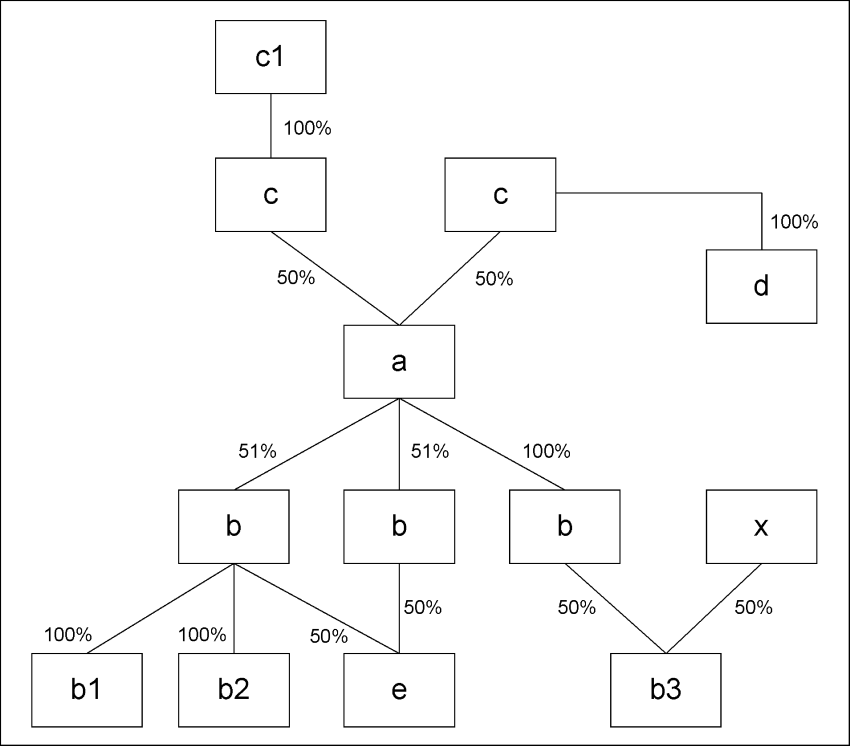 a:  das beteiligte Unternehmen 21b: seine Tochtergesellschaften, mit Dritten gemeinsam gehaltene Unternehmen (b3) und deren eigenen Tochtergesellschaften (b1 und b2) c: seine Muttergesellschaften und deren Muttergesellschaften (c1)d: andere Tochtergesellschaften der Muttergesellschaften des beteiligten Unternehmens e: von zwei oder mehr Konzernunternehmen gemeinsam gehaltene Unternehmenx: DritterHinweis: Die Buchstaben a – e entsprechen den jeweiligen Unterabsätzen von Artikel 5 Absatz 4. Die in der Grafik genannten Prozentsätze beziehen sich auf den Prozentsatz der von der jeweiligen Muttergesellschaft gehaltenen Stimmrechte.Die in Artikel 5 Absatz 4 Buchstabe b i) – iii) genannten Rechte und Befugnisse lassen sich recht direkt feststellen, da sie sich auf quantitative Schwellenwerte beziehen. Diese Schwellenwerte sind erreicht, wenn das beteiligte Unternehmen mehr als die Hälfte des Kapitals oder des Betriebsvermögens besitzt, über mehr als die Hälfte der Stimmrechte verfügt oder in anderen Unternehmen mehr als die Hälfte der Mitglieder der zur gesetzlichen Vertretung berufenen Organe bestellenkann. Die Schwellenwerte sind jedoch auch erreicht, wenn das beteiligte Unternehmen in anderen Unternehmen faktisch die Befugnis hat, mehr als die Hälfte der Stimmrechte in der Aktionärsversammlung wahrzunehmen oder über die Hälfte der Mitglieder der zur gesetzlichen Vertretung berufenen Organe einzusetzen 22 .Die Bestimmung in Artikel 5 Absatz 4 Buchstabe b iv) bezieht sich auf das Recht, die Geschäfte des Unternehmens zu führen. Ein derartiges Geschäftsführungsrecht besteht nach dem Gesellschaftsrecht insbesondere auf der Grundlage von Organisationsverträgen wie dem Beherrschungsvertrag deutschen Rechts, auf der Grundlage von Betriebspachtverträgen oder auf der Grundlage der Organisationsstruktur für den Komplementär in einer GmbH 23 . Das„Geschäftsführungsrecht” kann auch auf dem Besitz von Stimmrechten beruhen (allein oder in Verbindung mit vertraglichen Vereinbarungen wie etwa einer Aktionärsvereinbarung), die eine stabile rechtliche Grundlage dafür bilden, das strategische Verhalten eines Unternehmens zu bestimmen.Das Geschäftsführungsrecht deckt auch Fälle ab, in denen das beteiligte Unternehmen die Befugnis hat, die Geschäfte eines Unternehmens zusammen mit Dritten zu führen 24 . Dem zugrunde liegt die Erwägung, dass die die gemeinsame Kontrolle ausübenden Unternehmen gemeinsam das Recht haben, die Geschäfte derkontrollierten Unternehmen zu führen, auch wenn jedes von ihnen allein diese Rechte nur in negativem Sinne, d.h. in Form von Vetorechten auszuüben vermag. In dem Beispiel wird das Unternehmen (b3), das gemeinsam von dem beteiligten Unternehmen (a) und einem Dritten (x) kontrolliert wird, berücksichtigt, da sowohl(a) als auch (x) angesichts ihrer gleich hohen Kapitalbeteiligung an (b3) über Vetorechte bei (b3) verfügen 25 . Nach Artikel 5 Absatz 4 Buchstabe b iv)berücksichtigt die Kommission nur diejenigen Gemeinschaftsunternehmen, bei denen das beteiligte Unternehmen und Dritte auf der Grundlage rechtlicher Befugnisse, die ein eindeutiges Geschäftsführungsrecht begründen, einen derartigen Einfluss haben. Die Einbeziehung von Gemeinschaftsunternehmen ist damit auf Fälle beschränkt, bei denen das beteiligte Unternehmen und Dritte ein gemeinsames Geschäftsführungsrecht auf der Grundlage einer Vereinbarung, z.B. einer Aktionärsvereinbarung haben, oder bei denen das beteiligte Unternehmen und ein Dritter die gleichen Stimmrechte haben, so dass sie dazu befugt sind, die gleiche Zahl von Mitgliedern der Entscheidungsgremien des Gemeinschaftsunternehmens zu ernennen.Üben zwei oder mehr Unternehmen gemeinsam die Kontrolle über das beteiligte Unternehmen aus, so dass jedes einzelne von ihnen der Geschäftsführung des Unternehmens zustimmen muss, ist der Umsatz all dieser Unternehmen miteinzubeziehen. In dem Beispiel werden die beiden Muttergesellschaften (c) des beteiligten Unternehmens (a) sowie deren Muttergesellschaften (c1) berücksichtigt. Diese Auslegung ergibt sich aus dem Verweis von Artikel 5 Absatz 4 Buchstabe c, der diesen Fall behandelt, zu Artikel 5 Absatz 4 Buchstabe b, der gemäß dem vorstehenden Absatz auf gemeinsam kontrollierte Unternehmen anwendbar ist.Wenn eines der auf der Grundlage von Artikel 5 Absatz 4 ermittelten Unternehmen auch im Sinne des Artikels 5 Absatz 4 Verbindungen mit anderen Unternehmen hat, so sind diese ebenfalls in die Berechnung einzubeziehen. In dem Beispiel hat eine der Tochtergesellschaften des beteiligten Unternehmens a (b genannt) wiederum ihre eigenen Tochtergesellschaften b1 und b2, und eine der Muttergesellschaften (c genannt) hat ihre eigene Tochtergesellschaft (d).Artikel 5 Absatz 4 enthält spezifische Kriterien für die Ermittlung von Unternehmen, deren Umsatz dem beteiligten Unternehmen zugerechnet werden kann. Diese Kriterien, einschließlich des Kriteriums des Rechts zur Führung der Geschäfte des Unternehmens, sind nicht völlig deckungsgleich mit dem Begriff der„Kontrolle” in Artikel 3 Absatz 2. Es gibt bedeutende Unterschiede zwischen Artikel 3 und Artikel 5, da diese Vorschriften verschiedene Funktionen erfüllen. Am deutlichsten zeigen sich die Unterschiede im Bereich der faktischen Kontrolle. Während nach Artikel 3 Absatz 2 sogar eine wirtschaftliche Abhängigkeit faktisch zur Erlangung der Kontrolle führen kann (siehe oben), wird eine allein kontrollierte Tochtergesellschaft nach Artikel 5 Absatz 4 Buchstabe b faktisch nur berücksichtigt, wenn eindeutig nachgewiesen wird, dass das beteiligte Unternehmen das Recht hat, über die Hälfte der Stimmrechte auszuüben oder mehr als die Hälfte der zur gesetzlichen Vertretung berufenen Organe einzusetzen. Was die Fälle der gemeinsamen Kontrolle betrifft, so deckt Artikel 5 Absatz 4 Buchstabe biv) diese Fälle, wenn die kontrollierenden Unternehmen gemeinsam das Recht haben, die Geschäfte auf der Grundlage individueller Vetorechte zu führen. Artikel 5 Absatz 4 würde sich aber nicht auf Fälle erstrecken, bei denen wegen starker gemeinsamer Interessen zwischen verschiedenen Minderheitsanteilseignern des Gemeinschaftsunternehmens auf der Grundlage der Beteiligung der Anteilseigner faktisch eine gemeinsame Kontrolle erfolgt. Der Unterschied liegt in der Tatsache, dass Artikel 5 Absatz 4 Buchstabe b (iv) sich auf das Recht, die Geschäfte zu führen, und nicht auf eine Einflussmöglichkeit (wie Buchstabe b ii) und iii)) bezieht, und lässt sich durch den Bedarf an Präzisierung und Sicherheit bezüglich der Kriterien für die Ermittlung der Umsätze erklären, damit die Zuständigkeit leicht geprüft werden kann. Nach Artikel 3 Absatz 3 kann die Frage, ob ein Zusammenschluss entsteht, jedoch in viel umfassenderer Weise untersucht werden. Darüber hinaus ist eine negative Einzelkontrolle nur in Ausnahmefällen abgedeckt (wenn die Bedingungen nach Artikel 5 Absatz 4 Buchstabe b i) bis iii) in dem spezifischen Fall erfüllt sind); das „Recht, die Geschäfte zu führen” nach Artikel 5 Absatz 4 Buchstabe b iv) deckt Fälle einer negativen Kontrolle nicht ab. Schließlich deckt Artikel 5 Absatz 4 Buchstabe b i) beispielsweise Fälle ab, in denen eine Kontrolle im Sinne von Artikel 3 Absatz 2 möglicherweise nicht existiert.Zurechnung des Umsatzes der ermittelten UnternehmenSolange das Kriterium nach Artikel 5 Absatz 4 Buchstabe b erfüllt ist, wird im Allgemeinen der gesamte Umsatz der jeweiligen Tochtergesellschaft berücksichtigt, und zwar unabhängig von den Anteilen, die das beteiligte Unternehmen an der Tochtergesellschaft hält. In dem Schaubild wird der gesamte Umsatz der b genannten Tochtergesellschaften des beteiligten Unternehmens a mit einbezogen.Die Fusionskontrollverordnung enthält jedoch spezielle Regeln für Gemeinschaftsunternehmen. Artikel 5 Absatz 5 Buchstabe b sieht für Gemeinschaftsunternehmen zwischen zwei oder mehr beteiligten Unternehmen vor, dass der Umsatz des Gemeinschaftsunternehmens (sofern der Umsatz aus Tätigkeiten mit Dritten nach Nummer (168) weiter oben erzielt wird) zwischen den beteiligten Unternehmen – unabhängig von ihrem Anteil am Kapital oder den Stimmrechten – gleich aufgeteilt werden soll.Das in Artikel 5 Absatz 5 Buchstabe b enthaltene Prinzip wird in Analogie für die Zuordnung des Umsatzes für Gemeinschaftsunternehmen zu den beteiligten Unternehmen und Dritten angewandt, wenn ihr Umsatz gemäß Artikel 5 Absatz 4 Buchstabe b nach den Ausführungen in Nummer (181) weiter oben einbezogen wird. Bisher hat die Kommission dem beteiligten Unternehmen den Umsatz des Gemeinschaftsunternehmens nach der Zahl der Unternehmen, die die gemeinsame Kontrolle ausüben, pro Kopf zugerechnet. In dem Beispiel wird die Hälfte des Umsatzes von b3 einbezogen.Die Regeln von Artikel 5 Absatz 4 müssen auch beim Wechsel von gemeinsamer zu alleiniger Kontrolle angepasst werden, um die doppelte Verbuchung des Umsatzes des Gemeinschaftsunternehmens zu vermeiden. Selbst wenn das übernehmende Unternehmen Rechte oder Einflussmöglichkeiten in dem Gemeinschaftsunternehmen hat, die die Anforderungen des Artikels 5 Absatz 4 erfüllen, muss der Umsatz des übernehmenden Anteilseigners ohne den Umsatz des Gemeinschaftsunternehmens berechnet werden, und der Umsatz des Gemeinschaftsunternehmens ohne den Umsatz des übernehmenden Anteilseigners.Zurechnung des Umsatzes im Falle von InvestmentfondsWie in Nummer (15) dargelegt, erwirbt normalerweise die Investmentgesellschaft die indirekte Kontrolle über Portfoliogesellschaften, die von einem Investmentfonds gehalten werden. Es lässt sich also die Auffassung vertreten, dass die Investmentgesellschaft indirekt über die in Artikel 5 Absatz 4 Buchstabe b genannten Rechte und Befugnisse verfügt, und zwar insbesondere über die Befugnis, die Stimmrechte auszuüben, die der Investmentfonds an den Portfoliogesellschaften hält.Die gleichen Überlegungen, wie oben im Rahmen von Artikel 3 dargelegt (Nummer 15), können auch zutreffen, wenn eine Investmentgesellschaft mehrere Investmentfonds mit möglicherweise unterschiedlichen Investoren auflegt. Typischerweise wird die Investmentgesellschaft aufgrund der Organisationsstruktur,d.h. vor allem aufgrund der Verbindungen zwischen der Investmentgesellschaft und dem Komplementär der einzelnen als Kommanditgesellschaften organisierten Fonds, oder aufgrund vertraglicher Vereinbarungen – insbesondere Beratungsverträge zwischen dem Komplementär bzw. dem Investmentfonds und der Investmentgesellschaft – indirekt die Befugnis haben, die Stimmrechte auszuüben, die der Investmentfonds an den Portfoliogesellschaften hält, oder indirekt über andere in Artikel 5 Absatz 4 Buchstabe b genannte Befugnisse oder Rechte verfügen. Unter diesen Umständen kann die Investmentgesellschaft eine gemeinsame Kontrollstruktur für die einzelnen von ihr unterhaltenen Fonds betreiben; ein Anhaltspunkt für einen solchen gemeinsamen „Betrieb” mehrerer Fonds ist häufig ein gemeinsamer Markenname der einzelnen Fonds.Eine solche Organisation mehrerer Fonds durch die Investmentgesellschaft kann dazu führen, dass der Umsatz aller von den Fonds gehaltenen Portfoliogesellschaften bei der Prüfung der Frage herangezogen wird, ob die Umsatzschwellen nach Artikel 1 erreicht werden, wenn die Investmentgesellschaft über einen der Fonds die indirekte Kontrolle über eine Portfoliogesellschaft erwirbt.Zurechnung des Umsatzes im Falle staatlicher UnternehmenWas die Berechnung des Umsatzes staatlicher Unternehmen anbelangt, so sollte Artikel 5 Absatz 4 in Verbindung mit Erwägungsgrund 22 FKVO gesehen werden. In dem Erwägungsgrund heißt es, dass zur Vermeidung von Diskriminierung zwischen dem öffentlichen und privaten Sektor „im öffentlichen Sektor bei der Berechnung des Umsatzes eines am Zusammenschluss beteiligten Unternehmens unabhängig von den Eigentumsverhältnissen oder von den für sie geltendenRegeln der verwaltungsmäßigen Zuordnung die Unternehmen zu berücksichtigen [sind], die eine mit einer autonomen Entscheidungsbefugnis ausgestattete wirtschaftliche Einheit bilden” 26 .In diesem Erwägungsgrund wird klargestellt, dass die Mitgliedstaaten (oder andere öffentliche Stellen) im Sinne von Artikel 5 Absatz 4 nicht schon als„Unternehmen” betrachtet werden, bloß weil sie Beteiligungen an anderen Unternehmen haben, die den Bedingungen nach Artikel 5 Absatz 4 entsprechen. Bei der Berechnung des Umsatzes staatlicher Unternehmen werden nur diejenigen Unternehmen berücksichtigt, die zu derselben wirtschaftlichen Einheit gehören und dieselbe autonome Entscheidungsbefugnis besitzen.Unterliegt also ein staatliches Unternehmen keiner Koordinierung mit anderen vom Staat kontrollierten Holdings, so ist es im Sinne von Artikel 5 als unabhängig zu behandeln, und der Umsatz anderer Unternehmen, die sich im Besitz des betreffenden Staates befinden, ist nicht zu berücksichtigen. Werden hingegen für mehrere staatliche Unternehmen Geschäftsentscheidungen von derselben unabhängigen Stelle getroffen, dann gelten diese Geschäftsbereiche als dem Konzern des beteiligten Unternehmens im Sinne von Artikel 5 zugehörig.Geographische Zurechnung des UmsatzesDurch die Schwellenwerte in Artikel 1 Absätze 2 und 3, die sich auf den gemeinschaftsweit und in dem jeweiligen Mitgliedstaat erzielten Umsatz beziehen, sollen diejenigen Fälle ermittelt werden, in denen ein ausreichend hoher Umsatz innerhalb der Gemeinschaft vorliegt, um ein gemeinschaftliches Interesse zu begründen, und in denen die Unternehmen im wesentlichen in mehreren Ländern tätig sind. Sie machen eine geographische Zuordnung des Umsatzes zur Gemeinschaft und einzelnen Mitgliedstaaten erforderlich. Da geprüfte Abschlüsse häufig keine geographische Aufschlüsselung aufweisen, die den Anforderungen der Fusionskontrollverordnung entspricht, stützt sich die Kommission auf die am besten geeigneten Zahlen, die von den Unternehmen zur Verfügung gestellt werden. Nach Artikel 5 Absatz 1 Unterabsatz 2 richtet sich der Ort des Umsatzes danach, wo sich der Kunde zur Zeit der Transaktion befindet:„Der in der Gemeinschaft oder in einem Mitgliedstaat erzielte Umsatz umfasst den Umsatz, der mit Waren und Dienstleistungen für Unternehmen oder Verbraucher in der Gemeinschaft oder in diesem Mitgliedstaat erzielt wird.”AllgemeinesDie Fusionskontrollverordnung unterscheidet hinsichtlich der geographischen Zuordnung des Umsatzes nicht zwischen „verkauften Waren” und „erbrachten Dienstleistungen”. In beiden Fällen gilt die allgemeine Regel, dass der Umsatz dem Ort zuzurechnen ist, an dem sich der Kunde befindet. Dem liegt das Prinzip zu Grunde, dass der Umsatz dem Ort zuzurechnen ist, an dem der Wettbewerb mit alternativen Lieferanten stattfindet. Dieser Ort ist in der Regel auch der Ort, an dem die charakteristische Handlung im Rahmen des fraglichen Vertrags durchgeführt werden muss, d.h. an dem die Dienstleistungen tatsächlich erbracht und die Waren tatsächlich ausgeliefert werden. Im Falle von Internetgeschäften ist es für die Unternehmen unter Umständen schwierig, den Ort des Kunden zum Zeitpunkt des Vertragsabschlusses per Internet zu bestimmen. Wird die fragliche Ware oder Dienstleistung nicht über das Internet geliefert, sind solche Schwierigkeiten dadurch zu vermeiden, dass der Ort, an dem die charakteristische Handlung im Rahmen des fraglichen Vertrags durchgeführt wird, zu Grunde gelegt wird. Im Folgenden werden der Verkauf von Waren und die Erbringung von Dienstleistungen getrennt behandelt, da sie in Bezug auf die Zuordnung des Umsatzes einige unterschiedliche Merkmale aufweisen.Verkauf von WarenBeim Verkauf von Waren können sich besondere Situationen ergeben, wenn sich der Ort, an dem sich der Kunde zur Zeit des Abschlusses des Kaufvertrags befindet, von der Rechnungsanschrift und/oder dem Ort der Lieferung unterscheidet. In diesen Fällen sind der Ort, an dem der Verkaufsvertrag geschlossen wurde, und der Ort der Lieferung wichtiger als die Rechnungsanschrift. Da die Lieferung im Allgemeinen die charakteristische Handlung für den Verkauf von Waren ist, kann der Ort der Lieferung sogar über den Ort, an dem sich der Kunde zur Zeit des Abschlusses des Kaufvertrags befand, dominieren. Dies hängt davon ab, ob der Ort der Lieferung als der Ort zu betrachten ist, an dem der Wettbewerb beim Verkauf der Waren stattfindet, oder ob der Wettbewerb eher beim Sitz des Kunden stattfindet. Beim Verkauf mobiler Waren wie etwa Kraftfahrzeugen an einen Endverbraucher ist der Ort, an dem das Fahrzeug an den Kunden geliefert wird, entscheidend, auch wenn der Vertrag zuvor per Telefon oder Internet geschlossen wurde.Eine besondere Situation entsteht, wenn ein multinationales Unternehmen eine gemeinschaftsweite Einkaufsstrategie verfolgt und seinen gesamten Bedarf an einer Ware von einem Standort aus deckt. Da eine zentrale Einkaufsorganisation verschiedene Formen annehmen kann, muss ihre konkrete Form betrachtet werden, weil sie für die Zuordnung des Umsatzes den Ausschlag geben kann. Wenn Waren von einer zentralen Einkaufsorganisation erworben und an diese geliefert werden, um anschließend intern an verschiedene Standorte in mehreren Mitgliedstaaten geliefert zu werden, wird der Umsatz nur dem Mitgliedstaat zugerechnet, in dem sich die zentrale Einkaufsorganisation befindet. In diesem Fall findet der Wettbewerb am Ort der zentralen Einkaufsorganisation statt, und dies ist auch der Ort, an dem die charakteristische Handlung nach dem Verkaufsvertrag stattfindet. Anders sieht es aus bei direkten Verbindungen zwischen dem Verkäufer und den verschiedenen Tochtergesellschaften. Dies umfasst den Fall, dass die zentrale Einkaufsorganisation einen reinen Rahmenvertrag schließt, die einzelnen Aufträge aber von den Tochtergesellschaften in den einzelnen Mitgliedstaaten erteilt werden und die Waren direkt an die Tochtergesellschaften in den einzelnen Mitgliedstaaten geliefert werden, sowie den Fall, dass die einzelnen Aufträge über die zentrale Einkaufsorganisation erteilt werden, die Waren aber direkt an die Tochtergesellschaften geliefert werden. In beiden Fällen ist der Umsatz den verschiedenen Mitgliedstaaten zuzurechnen, in denen sich die Tochtergesellschaften befinden, und zwar unabhängig davon, ob die zentrale Einkaufsorganisation oder die Tochtergesellschaften die Rechnungen erhalten und die Zahlung ausführen. Der Grund besteht darin, dass in beiden Fällen ein Wettbewerb mit alternativen Lieferanten um die Lieferung der Waren an die verschiedenen Tochtergesellschaften stattfindet, auch wenn der Vertrag zentral geschlossen wird. Im ersten Fall entscheiden die Tochtergesellschaften darüber hinaus selbst über die zu liefernden Mengen und über ein für den Wettbewerb wesentliches Element.Erbringung von DienstleistungenIn Bezug auf Dienstleistungen sieht die Fusionskontrollverordnung vor, dass der Ort ihrer Erbringung an den Kunden relevant ist. Dienstleistungen, die grenzüberschreitende Elemente aufweisen, lassen sich in drei allgemeine Kategorien einteilen. Die erste Kategorie umfasst Fälle, in denen der Dienstleister seinen Ort verändert, die zweite Kategorie Fälle, in denen der Kunde seinen Ort verändert. Die dritte Kategorie umfasst diejenigen Fälle, in denen eine Dienstleistung erbracht wird, ohne dass der Dienstleister oder der Kunde ihren Ort verändern müssen. Bei den ersten beiden Kategorien ist der erzielte Umsatz dem Bestimmungsort desjenigen zuzurechnen, der seinen Ort verändert, d.h. dem Ort, an dem die Dienstleistung tatsächlich an den Kunden erbracht wird. In der dritten Kategorie wird der Umsatz im Allgemeinen dem Ort des Kunden zugerechnet. Für die zentrale Beschaffung von Dienstleistungen gelten die vorstehend für den zentralen Erwerb von Waren dargelegten Grundsätze analog.Ein Beispiel für die erste Kategorie wäre der Fall, dass ein nichteuropäisches Unternehmen für ein Luftfahrtunternehmen in einem Mitgliedstaat spezielle Dienstleistungen im Bereich der Flugzeugwartung erbringt. In diesem Fall begibt sich der Dienstleister in die Gemeinschaft, in der die Dienstleistung erbracht wird und wo auch der Wettbewerb um die Dienstleistung stattfindet. Wenn ein europäischer Tourist ein Auto direkt in den Vereinigten Staaten mietet oder ein Hotel direkt in den Vereinigten Staaten bucht, so fällt dies in die zweite Kategorie, da die Dienstleistung außerhalb der Gemeinschaft erbracht wird, und auch der Wettbewerb zwischen den Hotels und den Mietwagengesellschaften am gewählten Ort stattfindet. Bei Pauschalreisen liegt der Fall jedoch anders. Bei dieser Art von Reisen beginnt die Dienstleistung mit dem Verkauf des Pakets durch ein Reisebüro am Ort des Kunden, und der Wettbewerb um den Verkauf von Reisen durch Reisebüros findet – wie beim Einzelhandel – lokal statt, obwohl Teile der Dienstleistung möglicherweise an weit entfernten Orten zu erbringen sind. Der Fall fällt daher in die dritte Kategorie, und der erzielte Umsatz ist dem Ort des Kunden zuzurechnen. Die dritte Kategorie umfasst auch Fälle wie die Lieferung vonSoftware oder den Vertrieb von Filmen, die außerhalb der Gemeinschaft produziert, aber an Kunden in einem Mitgliedstaat geliefert werden, so dass die Dienstleistung in Wirklichkeit in der Gemeinschaft an den Kunden erbracht wird.Anders verhält es sich bei der Beförderung von Waren, da der Kunde, an den diese Dienstleistung erbracht wird, nicht reist und die Beförderungsleistung für ihn an seinem Standort erbracht wird. Diese Fälle fallen unter die dritte Kategorie und der Ort des Kunden ist das relevante Kriterium für die Zuordnung des Umsatzes.Im Bereich der Telekommunikation kann die Einordnung der Anrufzustellungsdienste Probleme bereiten. Obwohl die Anrufzustellung in die dritte Kategorie zu fallen scheint, gibt es Gründe, sie anders zu behandeln. Anrufzustellungsdienste werden z.&nbsp;B. [27] in Fällen erbracht, in denen ein von einem europäischenBetreiber stammender Anruf in den Vereinigten Staaten zugestellt wird. Obwohl weder der europäische noch der US-amerikanische Betreiber seinen Standort verändert, bewegt sich das Signal, und die Dienstleistung wird vom Betreiber des US-Netzes an den europäischen Betreiber in den Vereinigten Staaten erbracht. Dies ist auch der Ort, an dem der Wettbewerb (sofern vorhanden) stattfindet. Der Umsatz ist daher als nicht in der Gemeinschaft erzielter Umsatz zu betrachten 28 .Besondere  WirtschaftszweigeIn bestimmten Wirtschaftszweigen stellen sich bei der geographischen Zurechnung des Umsatzes ganz besondere Probleme. Diese werden in Abschnitt VI behandelt.Umrechnung des Umsatzes in EuroBei der Umrechnung der Umsatzzahlen in Euro ist beim verwendeten Umrechnungskurs größte Sorgfalt geboten. Der Jahresumsatz eines Unternehmens ist zum Durchschnittskurs der jeweiligen zwölf Monate umzurechnen, der der Website der GD Wettbewerb entnommen werden kann 29 . Die geprüften jährlichen Umsatzzahlen sind als solche umzurechnen und nicht in vierteljährliche oder monatliche Zahlen aufzuschlüsseln, die dann einzeln umgerechnet werden.Fallen beim Unternehmen Umsätze in verschiedenen Währungen an, so wird in derselben Weise vorgegangen. Der Gesamtumsatz, der im geprüften konsolidierten Abschluss in der Währung des Abschlusses des Unternehmens angegeben ist, wird zum jährlichen Durchschnittskurs in Euro umgerechnet. Die Umsätze in den einzelnen Währungen sollten nicht direkt in Euro umgerechnet werden, da diese Zahlen nicht aus den geprüften konsolidierten Abschlüssen des Unternehmens stammen.Vorschriften für Kredit- und andere Finanzinstitute und VersicherungsunternehmenAnwendungsbereichAngesichts der besonderen Art des Sektors enthält Artikel 5 Absatz 3 spezifische Regeln zur Berechnung des Umsatzes von Kredit- und anderen Finanzinstituten sowie von Versicherungsgesellschaften.Um die Begriffe „Kreditinstitute und andere Finanzinstitute” im Sinne der Fusionskontrollverordnung zu definieren, hat die Kommission bislang durchgängig dieim einschlägigen Gemeinschaftsrecht aufgeführten Begriffsbestimmungen im Bankensektor angewendet. In der Richtlinie über die Aufnahme und Ausübung der Tätigkeit der Kreditinstitute sind folgende Definitionen zu finden 30 :„Kreditinstitut: ein Unternehmen, dessen Tätigkeit darin besteht, Einlagen oder andere rückzahlbare Gelder des Publikums entgegenzunehmen und Kredite für eigene Rechnung zu gewähren.”„Finanzinstitut: ein Unternehmen, das kein Kreditinstitut ist und dessen Haupttätigkeit darin besteht, Beteiligungen zu erwerben oder eines oder mehrere der Geschäfte zu betreiben, die unter den Nummern 2 bis 12 der in Anhang I enthaltenen Liste aufgeführt sind.”Finanzinstitute im Sinne des Artikels 5 Absatz 3 FKVO sind demnach einerseits Holdinggesellschaften und andererseits Unternehmen, deren regelmäßig ausgeübte Haupttätigkeit einer oder mehreren der im Anhang der Bankenrichtlinie unter den Nummern 2 bis 12 aufgeführten Tätigkeiten entspricht. Diese Tätigkeiten umfassen:Ausleihungen (einschließlich Tätigkeiten wie Konsumentenkredite, Hypothekendarlehen, Factoring),FinanzierungsleasingDienstleistungen zur Durchführung des ZahlungsverkehrsAusgabe und Verwaltung von Zahlungsmitteln (z.B. Kreditkarten, Reiseschecks und Bankschecks)Bürgschaften und Eingehung von VerpflichtungenHandel für eigene Rechnung oder im Auftrag der Kundschaft: Geldmarktinstrumente (Schecks, Wechsel, Depositenzertifikate usw.), Geldwechselgeschäfte, Termin- („Financial futures”) und Optionsgeschäfte, Wechselkurs- und Zinssatzinstrumente, WertpapiergeschäfteTeilnahme an der Wertpapieremission und den diesbezüglichen DienstleistungenGeldmaklergeschäftePortfolioverwaltung und -beratung undWertpapieraufbewahrung und -verwaltungBerechnung des UmsatzesDie Umsatzberechnungsverfahren für Kredit- und sonstige Finanzinstitute und für Versicherungsunternehmen sind in Artikel 5 Absatz 3 FKVO zu finden. Im folgenden Abschnitt werden einige zusätzliche Fragen bezüglich der Umsatzberechnung für die genannten Unternehmensarten behandelt.Berechnung des Umsatzes von Kredit- und sonstigen Finanzinstituten (mit Ausnahme von Finanzholdings)AllgemeinesNormalerweise treten bei der Anwendung des Kriteriums der Bankerträge für die Bestimmung des weltweiten Umsatzes von Kreditinstituten und anderen Finanzinstituten keine besonderen Probleme auf.Für die geographische Zurechnung des Umsatzes zur Gemeinschaft und zu einzelnen Mitgliedstaaten findet die spezifische Bestimmung in Artikel 5 Absatz 1 Buchstabe a Unterabsatz 2 Anwendung. Danach ist der Umsatz der Zweig- oder Geschäftsstelle in der Gemeinschaft oder in dem Mitgliedstaat zuzuordnen, die diesen Ertrag verbucht.Umsatz von Leasing-UnternehmenEs ist ein grundsätzlicher Unterschied zwischen Finanzierungsleasing und Operating-Leasing zu treffen. Finanzierungsleasing-Verträge haben normalerweise einelängere Laufzeit als Operating-Leasing-Verträge, und nach Ablauf der vereinbarten Mietzeit geht das Eigentum im Allgemeinen auf den Leasingnehmer über, der eine vertragliche Kaufoption besitzt. Beim Operating-Leasing dagegen geht das Eigentum nach Ablauf der Mietzeit nicht auf den Leasingnehmer über, und Wartungs-, Reparatur- und Versicherungskosten für die gemietete Anlage sind in den Leasingzahlungen enthalten. Das bedeutet, dass ein Finanzierungsleasing als Ausleihung fungiert, mit der der Leasinggeber den Leasingnehmer in die Lage versetzt, einen Anlagegegenstand zu erwerben.Wie bereits weiter oben erwähnt ist ein Unternehmen, dessen Haupttätigkeit das Finanzierungsleasing ist, ein Finanzinstitut im Sinne des Artikels 5 Absatz 3 Buchstabe a, und sein Umsatz ist nach den dort dargelegten besonderen Regeln zu berechnen. Alle Zahlungen im Rahmen von Finanzierungsleasing-Verträgen mit Ausnahme des Tilgungsteils sind einzubeziehen; ein zu Refinanzierungszwecken erfolgender Verkauf künftiger Leasingzahlungen zu Beginn des Vertrags ist nicht relevant.Operating-Leasing-Vorgänge werden jedoch nicht als von Finanzinstituten ausgeführt betrachtet, so dass die allgemeinen Umsatzberechnungsregeln nach Artikel 5 Absatz 1 greifen 31 .VersicherungsunternehmenAls Maßstab für den Umsatz von Versicherungsunternehmen sieht Artikel 5 Absatz 3 Buchstabe b FKVO die Bruttoprämien vor. Die Bruttoprämien sind der Gesamtbetrag aller vereinnahmten Prämien, zu denen die vereinnahmten Rückversicherungsprämien zählen, wenn das Unternehmen im Rückversicherungsbereich tätig ist. Ausgaben für Rückversicherungsprämien, d.h. alle Beträge, die das Unternehmen zum Zwecke der Rückversicherung gezahlt oder zu zahlen hat, sind nur Kosten für die Gewährung von Rückversicherungen und damit nicht von den Bruttoprämien abzuziehen.Die zu berücksichtigenden Prämien beziehen sich nicht nur auf während des Geschäftsjahres abgeschlossene neue Versicherungsverträge, sondern auch auf alle Prämien aufgrund von Verträgen, die in den zurückliegenden Jahren abgeschlossen wurden und in dem betreffenden Zeitraum noch laufen.Um geeignete Rücklagen für Entschädigungsleistungen zu bilden, besitzen Versicherungsunternehmen normalerweise ein Portfolio an Aktien und festverzinslichen Wertpapieren, Grundstücken und anderen Vermögenswerten, die ein Jahreseinkommen erwirtschaften.Die Jahreseinnahmen aus diesen Quellen werden nicht als Umsatz der Versicherungsunternehmen nach Artikel 5 Absatz 3 Buchstabe b angesehen. Es ist jedoch zu unterscheiden zwischen reinen Finanzinvestitionen, die dem Versicherungsunternehmen nicht die in Artikel 5 Absatz 4 genannten Rechte und Einflussmöglichkeiten in den Unternehmen, in die investiert wurde, gewähren, und denjenigen Investitionen, die zum Erwerb einer Beteiligung führen, die den in Artikel 5 Absatz 4 Buchstabe b festgelegten Kriterien entspricht. In letzterem Fall greift Artikel 5 Absatz 4 FKVO, so dass der Umsatz dieses Unternehmens bei der Feststellung, ob die Schwellenwerte der Fusionskontrollverordnung überschritten werden, zu dem Umsatz des Versicherungsunternehmens nach Artikel   5Absatz 3 Buchstabe b zu addieren ist 32  .FinanzholdingsDa es sich bei einer Finanzholding um ein „sonstiges Finanzinstitut” im Sinne des Artikels 5 Absatz 3 Buchstabe a FKVO handelt, ist ihr Umsatz nach den in dieser Bestimmung dargelegten spezifischen Regeln zu berechnen. Ebenso wie weiter oben für Versicherungsunternehmen dargelegt, gilt Artikel 5 Absatz 4 jedoch für Beteiligungen, die die in Artikel 5 Absatz 4 Buchstabe b genannten Kriterien erfüllen. Deshalb wird der Umsatz einer Finanzholding grundsätzlich gemäß Artikel 5 Absatz 3 berechnet, aber es kann sich als notwendig erweisen, den Umsatz von Unternehmen hinzuzufügen, die unter die in Artikel 5 Absatz 4 aufgeführten Kategorien fallen („Artikel 5-Absatz 4-Unternehmen”) 33 .In der Praxis muss zunächst der (nicht konsolidierte) Umsatz der Finanzholding berücksichtigt werden. Danach muss der Umsatz der Artikel 5-Absatz 4- Unternehmen hinzugefügt werden, wobei Dividenden und andere Erträge, die von diesen Unternehmen an die Finanzholding gezahlt wurden, abzuziehen sind. Nachfolgend ein Beispiel für diese Berechnungsweise:Mio. EuroBei derartigen Berechnungen sind möglicherweise unterschiedliche Rechnungslegungsregeln zu berücksichtigen. Während diese Erwägung für alle Formen von der Fusionskontrollverordnung unterliegenden Unternehmen gilt, ist sie ganz besonders wichtig für Finanzholdings 34 , bei denen die Anzahl und Vielfalt der kontrollierten Unternehmen und das Ausmaß der Kontrolle der Holding über ihre Tochtergesellschaften, über verbundene Unternehmen und über andere Unternehmen, an denen sie Beteiligungen hält, eine sorgfältige Prüfung erfordern.Diese Umsatzberechnung für Finanzholdings kann sich in der Praxis als kostspielig erweisen. Eine strenge und ausführliche Anwendung dieser Methode ist daher nur dann notwendig, wenn es als wahrscheinlich erscheint, dass der Umsatz einer Finanzholding in der Nähe der Schwellenwerte der Fusionskontrollverordnung liegt; in anderen Fällen mag leicht abzusehen sein, dass der Umsatz bei Weitem nicht an die Schwellenwerte der Fusionskontrollverordnung heranreicht, so dass die veröffentlichten Abschlüsse für die Feststellung der Zuständigkeit ausreichen.1 [Amtl. Anm.:] Darüber hinaus wird davon ausgegangen, dass ein Zusammenschluss von gemeinschaftsweiter Bedeutung ist, wenn er nach Artikel 4 Absatz 5 FKVO an die Kommission verwiesen wird. Diese Fälle werden in der Mitteilung der Kommission über die Verweisung von Fusionssachen behandelt (ABl. C 56 vom 5. 3. 2005, S. 2).2 [Amtl. Anm.:] ABl. L 133 vom 30. 4. 2004, S. 1.[Amtl. Anm.:] Sache IV/M.023, ICI/Tioxide (28. November 1990).[Amtl. Anm.:] Sache IV/M.376, Synthomer/Yule Catto (22. Oktober 1993).[Amtl. Anm.:] Gehen wir von folgendem Fall aus: Das Zielunternehmen hat einen Gemeinschaftsumsatz von insgesamt weniger als 250 Mio. EUR, während die übernehmenden Unternehmen zwei (oder mehr)Unternehmen mit einem Gemeinschaftsumsatz von jeweils über 250 Mio. EUR sind. Wird das Zielunternehmen von einer „Mantelgesellschaft” erworben, die die übernehmenden Unternehmen gegründet haben, so gäbe es nur ein Unternehmen (die „Mantelgesellschaft”) mit einem Gemeinschaftsumsatz von über 250 Mio. EUR, und es wäre eine der Voraussetzungen für die Zuständigkeit der Gemeinschaft, dass nämlich mindestens zwei Unternehmen einen Gemeinschaftsumsatz von jeweils über 250 Mio. EUR erzielen, nicht erfüllt. Wenn hingegen die übernehmenden Unternehmen keine „Mantelgesellschaft” einsetzen, sondern das Zielunternehmen selbst erwerben, dann würde die Umsatzschwelle erreicht und das Vorhaben in den Anwendungsbereich der Fusionskontrollverordnung fallen. Ähnliche Überlegungen gelten für die nationalen Umsatzschwellen nach Artikel 1 Absatz 3.[Amtl. Anm.:] Vgl. Parallele Sachen COMP/M.3293, Shell/BEB und COMP/M.3294, ExxonMobil/BEB (20. November 2003); Sache IV/M.197 – Solvay/Laporte (30. April 1992).[Amtl. Anm.:] Vgl. Sache IV/M.082 – Asko/Jacobs/Adia (16. Mai 1991), bei der eine Privatperson mit anderen wirtschaftlichen Tätigkeiten die gemeinsame Kontrolle über ein Unternehmen erwarb und als beteiligtesUnternehmen betrachtet wurde.[Amtl. Anm.:] Vgl. Erwägungsgrund 22 FKVO, der unmittelbar die Berechnung des Umsatzes beteiligter staatlicher Unternehmen nach Artikel 5 Absatz 4 betrifft.[Amtl. Anm.:] Vgl. Sache COMP/M.1741 – MCI Worldcom/Sprint (28. Juni 2000).[Amtl. Anm.:] Die Alternative, dass der Umsatz am letzten Tag, an dem die Beteiligten zur Anmeldung verpflichtet sind (nach der alten Fusionskontrollverordnung sieben Tage nach dem die Anmeldung „auslösendenEreignis”), festzulegen ist, kann im Rahmen der neuen Fusionskontrollverordnung nicht beibehalten werden, da es keine Anmeldungsfrist gibt.[Amtl. Anm.:] Vgl. Schlussantrag von Generalanwältin Kokott in der Sache C-202/06 Cementbouw/Kommission vom 26. April 2007, Randnr. 46 (noch nicht veröffentlicht). Lediglich die neueFusionskontrollverordnung sieht die Möglichkeit vor, den Zeitpunkt der ersten Anmeldung mit in Betracht zu ziehen, wenn diese früher stattgefunden hat, als der Abschluss eines rechtsverbindlichen Vertrags, die Veröffentlichung eines Übernahmeangebots oder der Erwerb einer Kontrollbeteiligung, vgl. Fußnote 35 des Schlussantrags.[Amtl. Anm.:] Ein Unternehmen wird normalerweise nicht als Vermittler tätig, wenn es Waren im Wege von Handelsgeschäften verkauft, die eine Eigentumsübertragung implizieren, Urteil in der Rechtssache T-417/05, Endesa/Kommission, Randnr. 213, Slg. 2006, II-2533.[Amtl. Anm.:] In der Sache IV/M.126 – Accor/Wagons-Lits vom 28. April 1992 beschloss die Kommission, bestimmte Erlöse aus dem Autovermietungsgeschäft als Erträge aus dem normalen geschäftlichenTätigkeitsbereich zu betrachten, obwohl sie in der Gewinn- und Verlustrechnung von Wagon-Lits unter der Rubrik „sonstige Betriebsergebnisse” erschienen.[Amtl. Anm.:] Vgl. Sache IV/M.156 – Cereol/Continentale Italiana vom 27. November 1991. In diesem Fall hat die Kommission die gemeinschaftliche Beihilfe aus der Umsatzberechnung ausgenommen, da dieBeihilfe nicht der Stützung des Verkaufs von Waren diente, die eines der an dem Zusammenschluss beteiligten Unternehmen herstellte, sondern für die Erzeuger der Grundstoffe (Getreide) bestimmt war, die dieses auf dasSchroten von Getreide spezialisierte Unternehmen benutzte.[Amtl. Anm.:] Vgl. Sache COMP/M.3986 – Gas Natural/Endesa (15. November 2005); bestätigt durch das Urteil in der Rechtssache T-417/05, Endesa/Kommission, Randnrn. 128,131, Slg. 2006, II-2533. 16 [Amtl. Anm.:] Vgl. Sache COMP/M.3986 – Gas Natural/Endesa (15. November 2005); bestätigt durch das Urteil in der Rechtssache T-417/05, Endesa/Kommission, Randnrn. 176, 179, Slg. 2006, II-2533. 17 [Amtl. Anm.:] Urteil in der Rechtssache T-417/05 Endesa/Kommission, Randnr. 209, Slg. 2006, II-2533.[Amtl. Anm.:] Vgl. Urteil in der Rechtssache T-3/93, Air France/Kommission, [1994] Slg. II-121 Randnrn. 100ff in Bezug auf Sache IV/M.278 – British Airways/Dan Air; Sache IV/M.588 – Ingersoll-Rand/ClarkEquipment.[Amtl. Anm.:] Sache IV/M.632 – Rhône Poulenc Rorer/Fisons (21. September 1995); Sache COMP/M.1741 – MCI Worldcom/Sprint (28. Juni 2000).[20] wohl „z.B.”.[Amtl. Anm.:] Für die Grafik wurde angenommen, dass das Gemeinschaftsunternehmen selbst gemäß den in Nummer (146) dargelegten Kriterien (Erwerb durch ein auf demselben Markt tätigesVollfunktionsgemeinschaftsunternehmen) das beteiligte Unternehmen ist.[Amtl. Anm.:] Sache IV/M.187 – Ifint/Exor (2. März 1992); Sache IV/M.062 – Eridania/ISI (30. Juli 1991).[Amtl. Anm.:] Sache IV/M.126 – Accor/WagonLits (28. April 1992).[Amtl. Anm.:] Sache COMP/M.1741 – MCI Worldcom/Sprint; Sache IV/M.187 – Ifint/Exor; Sache IV/M.1046 – Ameritech/Tele Danmark.[Amtl. Anm.:] Es wird jedoch nur die Hälfte des von b3 erzeugten Umsatzes berücksichtigt, vgl. Nummer (187).[Amtl. Anm.:] Vgl. auch Sache IV/M.216, CEA Industrie/France Telecom/Finmeccanica/SGS-Thomson (22. Februar 1993).[27] wohl „z.B.”.[Amtl. Anm.:] Dies berührt nicht den Umsatz, den der europäische Betreiber durch diesen Anruf mit seinem eigenen Kunden erzielt.[Amtl. Anm.:] Vgl. http://europa.eu.int/comm/competition/mergers/others/exchange_rates.html#footnote_1. Diese Website verweist auf den Monatsbericht der Europäischen Zentralbank.[Amtl. Anm.:] Die Definitionen finden sich in Artikel 1 Absätze 1 und 5 der Richtlinie 2000/12/EG des Europäischen Parlaments und des Rates vom 20. März 2000 über die Aufnahme und Ausübung der Tätigkeit derKreditinstitute, ABl. L 126 vom 26. 5. 2000, S. 1.[Amtl. Anm.:] Siehe Sache IV/M.234, GECC/Avis Lease (15. Juli 1992).[Amtl. Anm.:] Siehe Sache IV/M.018, AG/AMEV (21. November 1990).[Amtl. Anm.:] Die Grundsätze für Finanzholdings können in gewissem Ausmaß auf Investmentfonds angewendet werden.[Amtl. Anm.:] Siehe beispielsweise Sache IV/M.166, Torras/Sarrió (24. Februar 1992).Kopie von e-fellows.net , abgerufen am 18.09.2016 16:02 - Quelle: beck-online DIE DATENBANKInhaltsübersicht (redaktionell)ÜBERBLICK ÜBER DAS VEREINFACHTE VERFAHRENFÜR DAS VEREINFACHTE VERFAHREN GEEIGNETE ZUSAMMEN-SCHLÜSSEVERFAHRENSVORSCHRIFTENEINSCHRÄNKUNGEN, DIE MIT DER DURCHFÜHRUNG DES ZUSAMMENSCHLUSSES UNMITTELBAR VERBUNDEN UND FÜR DIESE NOTWENDIG SIND (NEBENABREDEN)1 von 1	18.09.2016Kopie von e-fellows.net , abgerufen am 18.09.2016 16:03 - Quelle: beck-online DIE DATENBANKÜBERBLICK ÜBER DAS VEREINFACHTE VERFAHRENNachstehend werden die Voraussetzungen für die Anwendung des vereinfachten Verfahrens sowie das Verfahren selbst dargelegt. Den anmeldenden Unternehmen wird empfohlen, bereits im Vorfeld der Anmeldung mit der Kommission Kontakt aufzunehmen. Sind alle Voraussetzungen erfüllt, wird die Kommission den Zusammenschluß im Normalfall innerhalb eines Monats nach Anmeldung durch eine Kurzformentscheidung nach Artikel 6 Absatz 1 Buchstabe b) der Fusionskontrollverordnung genehmigen. Natürlich kann sie - sollte sie dies für notwendig halten - im Einzelfall auch eine Prüfung einleiten und/oder innerhalb der in Artikel 10 Absatz 1 der Fusionskontrollverordnung festgelegten Fristen eine ausführliche Entscheidung erlassen.Geltungszeitraumab 01.04.20021 von 1	18.09.2016Kopie von e-fellows.net , abgerufen am 18.09.2016 16:03 - Quelle: beck-online DIE DATENBANKFÜR DAS VEREINFACHTE VERFAHREN GEEIGNETE ZUSAMMEN-SCHLÜSSEKategorien von ZusammenschlüssenAngewandt wird das vereinfachte Verfahren bei folgenden Kategorien von Zusammenschlüssen:Zusammenschlüsse, bei denen zwei oder mehrere Unternehmen die gemeinsame Kontrolle über ein Gemeinschaftsunternehmen (GU) erwerben, das keine oder geringe gegenwärtige  oder zukünftige Tätigkeiten im Gebiet des Europäischen Wirtschaftsraums (EWR) aufweist. Dies ist der Fall, wennder EWR-Umsatz1 des GU und/oder der Umsatz der beigesteuerten Tätigkeiten2 weniger als 100 Mio. EUR beträgt undder Gesamtwert der in das GU eingebrachten Vermögenswerte3 im EWR-Gebiet weniger als 100 Mio. EUR beträgt4 ;Zusammenschlüsse von zwei oder mehreren Unternehmen oder Fälle, in denen ein (oder mehrere) Unternehmen die alleinige bzw. gemeinsame Kontrolle über ein anderes Unternehmen erwirbt (erwerben), wobei die beteiligten Unternehmen weder auf ein und demselben sachlich und räumlich relevanten Markt noch auf einem sachlich relevanten Markt tätig sind, der dem eines der anderen beteiligten Unternehmen vor- oder nachgelagert ist5 ; c)Zusammenschlüsse von zwei oder mehreren Unternehmen oder Fälle, in denen ein (oder mehrere) Unternehmen die alleinige bzw. gemeinsame Kontrolle über ein anderes Unternehmen erwirbt (erwerben)und mindestens zwei der an dem Zusammenschluß beteiligten Unternehmen auf ein und demselben sachlich und räumlich relevanten Markt tätig sind (horizontale Beziehungen), oder ii)ein oder mehrere an dem Zusammenschluß beteiligte Unternehmen auf einem sachlich relevanten Markt tätig sind, der dem eines anderen beteiligten Unternehmens vor- oder nachgelagert ist (vertikale Beziehungen)6 ,sofern ihr gemeinsamer Marktanteil horizontal nicht 15 % oder mehr und vertikal nicht 25 % oder mehr beträgt7 .Die Erfahrungen, die die Kommission bislang mit der Anwendung der Fusionskontrollverordnung gesammelt hat, haben gezeigt, daß Zusammenschlüsse der genannten Art den beteiligten Unternehmen in der Regel nicht zu einer Marktposition verhelfen, die als wettbewerbsrechtlich bedenklich anzusehen ist.Schutzmechanismen und AusnahmeregelungenBei der Beurteilung der Frage, ob ein Zusammenschluß unter eine der genannten Kategorien fällt, stellt die Kommission sicher, daß alle Eckdaten vorliegen. Da Marktdefinitionen in diesem1 von 3	18.09.2016Kopie von e-fellows.net , abgerufen am 18.09.2016 16:03 - Quelle: beck-online DIE DATENBANKZusammenhang eine Schlüsselrolle spielen können, werden die beteiligten Unternehmen aufgefordert, im Vorfeld der Anmeldung (siehe Randnummer 10) Auskunft über mögliche alternative Marktdefinitionen zu erteilen. Es ist Aufgabe der anmeldenden Unternehmen, alle alternativen sachlich und räumlich relevanten Märkte, auf die sich der angemeldete Zusammenschluß auswirken könnte, darzulegen und die für die Definition dieser Märkte erforderlichen Daten und Informationen zu liefern8 . Die Entscheidung über die endgültige Marktdefinition bleibt im Ermessen der Kommission, die ihre Entscheidung nach Analyse der Sachlage trifft. In Fällen, in denen sich die Definition der relevanten Märkte oder die Bestimmung der Marktanteile der beteiligten Unternehmen als schwierig erweist, wird die Kommission von einer Anwendung des vereinfachten Verfahrens absehen.Auch wenn in der Regel davon auszugehen ist, daß Zusammenschlüsse der oben genannten Art keinen Anlaß zu ernsthaften Bedenken hinsichtlich ihrer Vereinbarkeit mit dem Gemeinsamen Markt geben, kann es doch Situationen geben, in denen sich eine eingehendere Prüfung und/oder eine ausführliche Entscheidung ausnahmsweise als notwendig erweist. In diesen Fällen kann die Kommission von der Anwendung des vereinfachten Verfahrens absehen.Die folgenden Beispiele sollen als Anhaltspunkt dafür dienen, welche Fälle vom vereinfachten Verfahren ausgenommen werden können. So können bestimmte Zusammenschlüsse - z.B. durch die Bündelung technologischer, finanzieller oder sonstiger Ressourcen - die Marktmacht der beteiligten Unternehmen stärken, auch wenn diese nicht auf ein und demselben Markt tätig sind. Auch Zusammenschlüsse, die Merkmale eines Konglomerates aufweisen, dürften sich nicht für das vereinfachte Verfahren eignen, was vor allem dann der Fall ist, wenn eines oder mehrere der beteiligten Unternehmen auf einem sachlich relevanten Markt, auf dem keine horizontalen oder vertikalen Beziehungen zwischen den Parteien bestehen, allein über einen Marktanteil von 25 % oder mehr verfügt bzw. verfügen. In anderen Fällen kann der Marktanteil der beteiligten Unternehmen u. U. nicht genau bestimmt werden. Dies ist häufig dann der Fall, wenn die beteiligten Unternehmen auf neuen oder kaum entwickelten Märkten tätig sind.Zusammenschlüsse auf Märkten mit hohen Eintrittsschranken, einem hohen Maß an Konzentration oder anderen bekannten Wettbewerbsproblemen dürften ebenfalls ungeeignet sein. Auch bei einer Koordinierung im Sinne von Artikel 2 Absatz 4 der Fusionskontrollverordnung  kann die Kommission von der Anwendung des vereinfachten Verfahrens absehen.Wenn ein Mitgliedstaat binnen drei Wochen nach Erhalt der Abschrift der Anmeldung oder ein Dritter innerhalb der für ihn gesetzten Frist begründeten Bedenken hinsichtlich des angemeldeten Zusammenschlusses anmeldet, wird die Kommission eine ausführliche Entscheidung erlassen.Dabei gelten die in Artikel 10 Absatz 1 der Fusionskontrollverordnung festgelegten Fristen. Nicht zur Anwendung gelangt das vereinfachte Verfahren, wenn ein Mitgliedstaat die Verweisung des angemeldeten Zusammenschlusses an seine zuständige Behörde verlangt (Artikel 9 der Fusionskontrollverordnung).1 [Amtl. Anm.:] Der Umsatz des Gemeinschaftsunternehmens ist anhand der jüngsten geprüften Abschlüsse der Muttergesellschaften oder, sofern getrennte Abschlüsse für die in dem Gemeinschaftsunternehmen zusammengelegten Unternehmensteile verfügbar sind, des Gemeinschaftsunternehmens zu bestimmen.2 [Amtl. Anm.:] Die Formulierung und/oder bezieht sich auf die Vielzahl der bei der Kurzanmeldung möglichen Sachverhalte; so ist–beim gemeinsamen Erwerb eines Unternehmens der Umsatz des zu übernehmenden Unternehmens (des Gemeinschaftsunternehmens),–bei der Gründung eines Gemeinschaftsunternehmens, in das die Muttergesellschaften ihre Tätigkeiten einbringen, der Umsatz dieser Tätigkeiten,2 von 3	18.09.2016Kopie von e-fellows.net , abgerufen am 18.09.2016 16:03 - Quelle: beck-online DIE DATENBANK–beim Eintritt eines neuen Eigners mit Kontrollbeteiligung in ein bestehendes Gemeinschaftsunternehmen der Umsatz des Gemeinschaftsunternehmens und gegebenenfalls der Umsatz der von der neuen Muttergesellschaft beigesteuerten Tätigkeiten zugrunde zu legen.3 [Amtl. Anm.:] Der Gesamtbetrag der Vermögenswerte des Gemeinschaftsunternehmens ist anhand der letzten ordnungsgemäß erstellten und geprüften Bilanz jeder Muttergesellschaft zu bestimmen. Vermögenswerte sind:die Sachanlagen und immateriellen Aktiva, die in das Gemeinschaftsunternehmen eingebracht werden (zu den Sachanlagen zählen Produktionsstätten, Groß- und Einzelhandelsgeschäfte und Lagerbestände, zu immateriellen Aktiva geistiges  Eigentum, Geschäftswert u. ä.) undsämtliche Kredite oder Verbindlichkeiten des Gemeinschaftsunternehmens, die von einer Muttergesellschaft gewährt bzw. durch Bürgschaft abgesichert werden.4 [Amtl. Anm.:] Falls die eingebrachten Vermögenswerte Umsatz erzielen, darf weder der Wert der Vermögenswerte noch der Umsatz 100 Millionen EUR übersteigen.5 [Amtl. Anm.:] Siehe Bekanntmachung der Kommission über die Definition des relevanten Marktes im Sinne des Wettbewerbsrechts der Gemeinschaft ABl. C 372 vom 9.12.1997, S. 5).6 [Amtl. Anm.:] Siehe Fußnote 7.7 [Amtl. Anm.:] Demnach fallen unter diese Kategorie nur Zusammenschlüsse, von denen kein Markt im Sinne von Abschnitt 6 III des Formblatts CO betroffen ist. Die für horizontale und vertikale Beziehungen genannten Schwellenwerte gelten für den nationalen wie den EWR-weiten Marktanteil und für jede alternative Produktmarktdefinition, die im Einzelfall u. U. zu berücksichtigen ist. Wichtig ist in diesem Zusammenhang, daß die in der Anmeldung zugrundegelegten Definitionen präzise genug sind, um eine Beurteilung der Einhaltung dieser Schwellen zu ermöglichen, und daß alle alternativen Marktdefinitionen aufgeführt sind (einschließlich räumlich relevante Märkte, die enger als national sind).8 [Amtl. Anm.:] Ist die Kommission bei ihrer Prüfung von unrichtigen Angaben ausgegangen, die eines der beteiligten Unternehmen zu vertreten hat, kann sie ihre Kurzformentscheidung widerrufen (Artikel 6 Absatz 3 Buchstabe a) Fusionskontrollverordnung).Geltungszeitraumab 01.04.20023 von 3	18.09.2016Kopie von e-fellows.net , abgerufen am 18.09.2016 16:04 - Quelle: beck-online DIE DATENBANKVERFAHRENSVORSCHRIFTENKontakte im Vorfeld der AnmeldungErfahrungsgemäß halten es die Unternehmen für äußerst hilfreich, schon vor der eigentlichen Anmeldung mit der Kommission Verbindung aufzunehmen1 . Solche Kontakte geben der Kommission und den anmeldenden Unternehmen insbesondere Gelegenheit festzustellen, welche Angaben die Anmeldung genau enthalten sollte. Den anmeldenden Unternehmen wird daher dringend zu solchen Kontakten geraten, insbesondere dann, wenn sie bei der Kommission gemäß Artikel 3 Absatz 2 der Verordnung (EG) Nr. 447/98 der Kommission2 eine Befreiung von der vollständigen Anmeldepflicht mit der Begründung beantragt haben, der geplante Zusammenschluß gebe keinen Anlaß zu wettbewerbsrechtlichen Bedenken.Öffentliche Bekanntmachung der AnmeldungDie nach Eingang der Anmeldung eines Zusammenschlusses erfolgende Bekanntmachung im Amtsblatt der Europäischen Gemeinschaften3 wird die Namen der an dem Zusammenschluß Beteiligten, die Art des Zusammenschlusses und die betroffenen Wirtschaftszweige anführen sowie einen Hinweis darauf enthalten, daß der Zusammenschluß aufgrund der vom Anmelder vorgelegten Informationen für ein vereinfachtes Verfahren in Frage kommt. Im Anschluß daran haben Dritte Gelegenheit, sich insbesondere zu Umständen, die eine Untersuchung erforderlich machen könnten, zu äußern.KurzformentscheidungHat sich die Kommission davon überzeugt, daß der Zusammenschluß die Voraussetzungen für das vereinfachte Verfahren erfüllt, wird sie normalerweise eine Kurzformentscheidung erlassen. Damit wird der Zusammenschluß innerhalb eines Monats nach dem Datum der Anmeldung gemäß Artikel 10 Absätze 1 und 6 der Fusionskontrollverordnung als mit dem Gemeinsamen Markt vereinbar erklärt. Innerhalb dieses Monats hat die Kommission jedoch die Möglichkeit, zum herkömmlichen Fusionskontrollverfahren zurückzukehren und die üblichen Ermittlungen anzustellen und/oder eine ausführliche Entscheidung zu erlassen, sollte sie dies im jeweiligen Fall für angemessen halten.Veröffentlichung der KurzformentscheidungWie für jede ausführliche Entscheidung zur Genehmigung eines Zusammenschlusses wird die Kommission auch für Kurzformentscheidungen im Amtsblatt der Europäischen Gemeinschaften einen Hinweis auf die Entscheidung veröffentlichen. Die für die Öffentlichkeit bestimmte Fassung wird für begrenzte Zeit über das Internet zugänglich sein. Die Kurzformentscheidung wird die bei der Anmeldung im Amtsblatt der Europäischen Gemeinschaften veröffentlichten Angaben1 von 2	18.09.2016Kopie von e-fellows.net , abgerufen am 18.09.2016 16:04 - Quelle: beck-online DIE DATENBANK(beteiligte Unternehmen, Art des Zusammenschlusses und betroffene Wirtschaftszweige) sowie einen Hinweis darauf enthalten, daß der Zusammenschluß für mit dem Gemeinsamen Markt vereinbar erklärt wurde, weil er unter eine oder mehrere der in dieser Bekanntmachung genannten Kategorien fällt, die dabei ausdrücklich genannt werden.1 [Amtl. Anm.:] Siehe ECLF-Leitlinien, abrufbar unter http://europa.eu.int/comm/competition/mergers/others/best_practice_gl.html 2 [Amtl. Anm.:] ABl. L 61 vom 2.3.1998, S. 1.3 [Amtl. Anm.:] Artikel 4 Paragraph 3 der Fusionskontrollverordnung.Geltungszeitraumab 01.04.20022 von 2	18.09.2016Kopie von e-fellows.net , abgerufen am 18.09.2016 16:04 - Quelle: beck-online DIE DATENBANKEINSCHRÄNKUNGEN, DIE MIT DER DURCHFÜHRUNG DES ZUSAMMENSCHLUSSES UNMITTELBAR VERBUNDEN UND FÜR DIESE NOTWENDIG SIND (NEBENABREDEN)Sofern von der Kommission nicht anders beschlossen, gilt das vereinfachte Verfahren für die Genehmigung von Zusammenschlüssen auch für Nebenabreden. Wird ein Zusammenschluß durch Kurzformentscheidung genehmigt, umfaßt diese Genehmigung nach Artikel 6 Absatz 1 Buchstabeb) Unterabsatz 2 der Fusionskontrollverordnung auch die von den anmeldenden Unternehmen angegebenen Nebenabreden. In diesem Zusammenhang sei darauf hingewiesen, daß es sich bei der "unmittelbaren Verbindung zu dem Zusammenschluß" und der "Notwendigkeit" um objektive Kriterien handelt1 , d.h. derartige Beschränkungen keine Nebenabreden darstellen, nur weil die beteiligten Unternehmen sie dafür halten.1 [Amtl. Anm.:] Siehe Bekanntmachung der Kommission über Nebenabreden zu Zusammenschlüssen (ABl. C 203 vom 14.8.1990, S. 5). Darin sind die Kategorien von Einschränkungen erläutert, die nach den bisherigen Erfahrungen der  Kommission als unmittelbar mit der Durchführung des Zusammenschlusses verbunden und für diese notwendig erachtet werden können.Geltungszeitraumab 01.04.20021 von 1	18.09.2016C 56/2	Amtsblatt der Europäischen Union5.3.2005Mitteilung der Kommission über die Verweisung von Fusionssachen(2005/C 56/02)(Text von Bedeutung für den EWR)Zweck dieser Mitteilung ist es, in allgemeiner Form die Überlegungen zu erläutern, die dem Verwei- sungssystem der Artikel 4 Absätze 4 und 5 sowie 9 und 22 der Verordnung (EG) Nr. 139/2004 des Rates vom 20. Januar 2004 über die Kontrolle von Unternehmenszusammenschlüssen (1) (nachste- hend: „Fusionskontrollverordnung“ oder FKVO) zugrunde liegen; dargelegt werden auch die Neuer- ungen des Systems, die rechtlichen Voraussetzungen für eine Verweisung und die Faktoren, die bei der Entscheidung über Verweisungsanträge berücksichtigt werden. Die Mitteilung enthält darüber hinaus praktische Hinweise zur Funktionsweise des Verweisungssystems und insbesondere zur Verweisung vor der Anmeldung, wie sie in Artikel 4 Absätzen 4 und 5 Fusionskontrollverordnung vorgesehen ist. Diese Hinweise gelten entsprechend auch für die Verweisungsbestimmungen des EWR-Abkommen (2).EINLEITUNGDie Zuständigkeit der Gemeinschaft für Fusionskontrollverfahren richtet sich nach den auf den Umsatz abstellenden Kriterien des Artikels 1 Absätze 2 und 3 Fusionskontrollverordnung. Es gibt keine konkurrierende Zuständigkeit der Kommission und der Mitgliedstaaten in Fusionskontrollsa- chen. Die Fusionskontrollverordnung sieht vielmehr eine klare Kompetenzabgrenzung vor. Zusam- menschlüsse von „gemeinschaftsweiter Bedeutung“, bei denen die Umsätze der fusionierenden Unter- nehmen über den in Artikel 1 Fusionskontrollverordnung festgelegten Schwellenwerten liegen, fallen in die ausschließliche Zuständigkeit der Kommission; nach Artikel 21 Fusionskontrollverordnung dürfen die Mitgliedstaaten ihr innerstaatliches Wettbewerbsrecht nicht auf solche Zusammenschlüsse anwenden. Zusammenschlüsse, bei denen diese Schwellenwerte nicht erreicht werden, verbleiben hingegen in der Zuständigkeit der Mitgliedstaaten; die Fusionskontrollverordnung begründet keine Zuständigkeit der Kommission.Die Bestimmung der Zuständigkeit alleine aufgrund fester auf den Umsatz abstellender Kriterien bietet den fusionierenden Unternehmen Rechtssicherheit. Generell sind diese wirtschaftlichen Kennzahlen zur Herausfilterung jener Fallkategorien geeignet, bei denen sich eine Prüfung durch die Kommission anbietet, aber dieses grobe Schema der Kompetenzaufteilung wurde schon in der Verordnung (EWG) Nr. 4064/89 durch die Möglichkeit ergänzt, die Verweisung einer Fusionssache zwischen der Kommission und den Mitgliedstaaten zu beantragen, wenn bestimmte Kriterien erfüllt waren.Beim Erlass der Verordnung (EWG) Nr. 4064/89 waren Rat und Kommission davon ausgegangen, dass Fusionssachen nur „in Ausnahmefällen“ verwiesen würden, „in denen die Wettbewerbsinteressen des betreffenden Mitgliedstaates nicht auf andere Weise hinreichend geschützt werden könnten“ (3). Auch nach dem Erlass der Verordnung (EWG) Nr. 4064/89 ist die Entwicklung nicht stehen geblieben. Zum einen wurden in fast allen Mitgliedstaaten Vorschriften zur Fusionskontrolle erlassen. Zweitens hat die Kommission gemäß Artikel 9 in Ausübung ihres Ermessens eine Reihe von Fällen an die Mitgliedstaaten verwiesen, in denen sie der Auffassung war, dass der betreffende Mitgliedstaat eherABl. L 24 vom 29.1.2004, S. 1. Sie ist eine Neufassung der Verordnung (EWG) Nr. 4064/89 des Rates vom 21. Dezember 1989 über die Kontrolle von Unternehmenszusammenschlüssen (ABl. L 395 vom 30.12.1989, S. 1. Berichtigte Fassung in ABl. L 257 vom 21.9.1990, S. 13).Beschluss des Gemeinsamen EWR-Ausschusses Nr. 78/2004 vom 8. Juni 2004. ABl. L 219 vom 8.6.2004, S. 13.Siehe Anmerkungen zur Verordnung (EWG) Nr. 4064/89, in: „Die Fusionskontrolle in der Europäischen Union“, Eu- ropäische Kommission, Brüssel-Luxemburg 1998, S. 54. Siehe auch Urteil in der Rs. T-119/02, Philips/Kommission, Slg. 2003, II-1433, (Sache M.2621 SEB/Moulinex), Rdnr. 354.5.3.2005Amtsblatt der Europäischen UnionC 56/3als die Kommission zur Durchführung der Untersuchung geeignet war (4). Ebenso haben Mitglied- staaten mehrfach (5) gemeinsam eine Sache gemäß Artikel 22 an die Kommission verwiesen, wenn eine Prüfung durch sie als sinnvoller erschien (6). Drittens hat die Zahl der Vorhaben, die die Schwel- lenwerte nach Artikel 1 Fusionskontrollverordnung nicht erreichen und in mehreren Mitgliedstaaten angemeldet werden müssen, zugenommen und dürfte angesichts der Erweiterung der Gemeinschaft weiter wachsen. Vielfach beeinträchtigen diese Vorhaben den Wettbewerb über das Hoheitsgebiet einzelner Mitgliedstaaten hinaus  (7).Mit der Überarbeitung des Verweisungssystems in der Fusionskontrollverordnung sollte die Umvertei- lung von Fällen zwischen der Kommission und den Mitgliedstaaten im Einklang mit dem Subsidiari- tätsgrundsatz erleichtert werden, damit jeweils die besser geeignete Wettbewerbsbehörde mit dem betreffenden Zusammenschluss befasst wird. Gleichzeitig sollten die wesentlichen Errungenschaften des 1989 eingeführten Fusionskontrollsystems der Gemeinschaft, u.a. das Prinzip einer einzigen Anlaufstelle für die Untersuchung von Fusionen mit grenzübergreifenden Auswirkungen, und eine Alternative zur mehrfachen Anmeldung von Fusionsvorhaben, beibehalten werden (8). Die Mehrfach- anmeldungen verursachen oftmals hohe Kosten sowohl bei den Wettbewerbsbehörden als auch bei den Unternehmen.Deswegen kann eine Verweisung im neuen System schon vor der Anmeldung in einem Mitgliedstaat vorgenommen werden, so dass die fusionierenden Unternehmen so früh wie möglich Gewissheit darüber erhalten, welche Wettbewerbsbehörde letzten Endes für ihr Vorhaben zuständig sein wird. Die Verweisung vor der Anmeldung vermeidet die mit einer späteren Verweisung verbundenen zusätzlichen, insbesondere durch die zeitliche Verzögerung bedingten Kosten.Der Überarbeitung des Verweisungssystems mit der Verordnung (EG) Nr. 139/2004 lag der Wunsch zugrunde, die Kompetenzzuweisung so effizient und flexibel wie möglich zu gestalten (9), gleichzeitig aber den Wettbewerb wirksam zu schützen und so weit wie möglich zu verhindern, dass die Unter- nehmen sich die Wettbewerbsbehörde aussuchen, von der sie die für sie günstigste Entscheidung erwarten. Gerade aus Gründen der Rechtssicherheit ist jedoch zu betonen, dass Verweisungen auch weiterhin eine Ausnahme darstellen werden; die Regel bleibt die Kompetenzzuweisung mittels objek- tiver Umsatzschwellen. Darüber hinaus behalten die Kommission und die Mitgliedstaaten einen beträchtlichen Spielraum bei der Entscheidung, ob sie auf der Grundlage von Artikel 4 Absätze 4 und 5, Artikel 9 Absatz 2 Buchstabe a) und Artikel 22 in ihre „ursprüngliche Zuständigkeit“ fallende Vorhaben verweisen oder nicht in ihre „ursprüngliche Zuständigkeit“ fallende Vorhaben zur Prüfung annehmen (10). Deswegen sollen in dieser Mitteilung lediglich allgemeine Orientierungshilfen zur Beantwortung der Frage gegeben werden, ob eine Verweisung bestimmter Fälle oder Fallkategorien angebracht ist.Einige Zusammenschlüsse von gemeinschaftsweiter Bedeutung beeinträchtigen den Wettbewerb eher in nationalen oder noch kleineren Märkten innerhalb von Mitgliedstaaten.M.2698 Promatech/Sulzer; M.2738 GE/Unison; M.3136 GE/AGFA.Ebenso haben die Wettbewerbsbehörden der Mitgliedstaaten im Rahmen ihrer Zusammenarbeit eine Empfehlung mit Leitlinien erarbeitet, wie mit Fusionsvorhaben umzugehen ist, die für eine gemeinsame Verweisung nach Artikel 22 Fusionskontrollverordnung in Frage kommen — Principles on the application, by National Competition Authorities within the ECA network, of Article 22 of the EC Merger RegulationAuch wenn mit dem 1997 eingeführten Artikel 1 Absatz 3 nunmehr einige dieser Fälle unter die Fusionskontrollver- ordnung fallen, bleiben die meisten Vorhaben davon unberührt. Siehe Ziff. 21ff des Grünbuchs der Kommission vom11. Dezember 2001 [KOM(2001) 745 endgültig].Erwägungsgründe 11, 12 und 14 der Fusionskontrollverordnung.Erwägungsgrund 11 der Fusionskontrollverordnung.Siehe jedoch auch unten Fußnote 14. Darüber hinaus ist zu vermerken, dass die Kommission bei Verweisungsan- trägen nach Artikel 4 Absatz 5 über keinerlei Ermessensspielraum bei der Entscheidung verfügt, ob sie eine ursprünglich nicht in ihre Zuständigkeit fallende Fusionssache annimmt oder nicht.C 56/4	Amtsblatt der Europäischen Union5.3.2005VERWEISUNG VON FUSIONSSACHENLeitsätzeDie Vorschriften der Fusionskontrollverordnung einschließlich der Bestimmungen über die Verwei- sung von Fällen zwischen der Kommission und den Mitgliedstaaten entsprechen dem im EG-Vertrag verankerten Subsidiaritätsgrundsatz (11). Verweisungsentscheidungen sollten sämtliche praktischen Aspekte dieses Grundsatzes berücksichtigen, insbesondere welche Behörde für die Prüfung geeigneter ist, die Vorteile einer einmaligen Prüfung und die Bedeutung der Rechtssicherheit in Zuständigkeits- fragen (12). Diese Faktoren sind interdependent und fallspezifisch gegeneinander abzuwägen. Bei der Ermessensentscheidung, eine Verweisung vor- oder anzunehmen, sollten die Kommission und die Mitgliedstaaten den wirksamen Schutz des Wettbewerbs in allen von dem Vorhaben betroffenen Märkten im Blick haben (13).Geeignetere  BehördeGrundsätzlich sollte eine Fusionssache nur an eine andere Wettbewerbsbehörde verwiesen werden, wenn diese angesichts der Besonderheiten des Falles und mit Rücksicht auf die ihr zur Verfügung stehenden Instrumente und Expertise besser geeignet ist. Besondere Bedeutung sollte dabei der Frage beigemessen werden, wo etwaige Wettbewerbsfolgen einer Fusion am wahrscheinlichsten auftreten werden. Auch der aus einer Verweisung resultierende Verwaltungsaufwand kann berücksichtigt werden (14).Die Verweisung ist insbesondere dann zweckmäßig, wenn ein bestimmtes Vorhaben erhebliche Wett- bewerbsfolgen nach sich zu ziehen droht und deswegen besonders sorgfältig untersucht werden sollte.Grundsatz der einzigen AnlaufstelleBei Verweisungsentscheidungen sollten auch die Vorteile bedacht werden, die mit dem Grundsatz der einzigen Anlaufstelle, einem Kerngedanken der Fusionskontrollverordnung, verbunden sind (15). Wenn nur eine einzige Behörde mit einem Fusionsvorhaben befasst wird, profitieren davon sowohl die Wett- bewerbsbehörden als auch die Unternehmen. Die Bearbeitung ist effizienter, und Doppelarbeit, Frag- mentierung der Durchsetzungsanstrengungen und möglicherweise eine widersprüchliche Behandlung durch mehrere Behörden (hinsichtlich der Untersuchung, der Beurteilung und der Abhilfen) werden vermieden. Für die Unternehmen, insbesondere die an der Fusion Beteiligten, verringern sich norma- lerweise die mit einer Mehrfachanmeldung verbundenen Kosten und Arbeiten und das mit der Würdi- gung eines Vorhabens durch mehrere Behörden auf der Grundlage unterschiedlicher Rechtsvor- schriften einher gehende Risiko einander widersprechender Entscheidungen.Siehe Artikel 5 EG-Vertrag.Erwägungsgründe 11 und 14 der Fusionskontrollverordnung.Siehe Artikel 9 Absatz 8 Fusionskontrollverordnung und Philips/Kommission (Rdnr. 343), wo das Gericht erster Instanz der Europäischen Gemeinschaften ausführt, „dass Artikel 9 Absatz 3 Unterabsatz 1 der Verordnung (EWG) Nr. 4064/89 der Kommission zwar ein weites Ermessen hinsichtlich der Frage verleiht, ob ein Zusammenschluss zu verweisen ist, dass die Kommission jedoch andererseits eine Verweisung nicht beschließen kann, wenn bei der Prüfung des Verweisungsantrags des Mitgliedstaats aufgrund einer Gesamtheit genauer und übereinstimmender Hinweise deutlich wird, dass die Verweisung nicht geeignet ist, auf den relevanten Märkten einen wirksamen Wettbe- werb aufrechtzuerhalten oder wiederherzustellen“; siehe auch Urteil vom 30. September 2003 in den Rs. T-346/02 und Rs. T-347/02, Cableuropa SA/Kommission, noch nicht in der amtlichen Sammlung veröffentlicht (Rdnr. 215). Dabei berücksichtigt die Kommission u.a., ob ein Mitgliedstaat i) ein spezifisches Fusionskontrollrecht erlassen hat und Fachorgane tätig sind, um dieses Recht unter der Kontrolle der nationalen Gerichte umzusetzen, und ii) ob sie die Wettbewerbsprobleme, die durch den Zusammenschluss auf den relevanten Märkten in diesem Mitgliedstaat verursacht werden, korrekt identifiziert hat (siehe Rdnrn. 346-347 der o.g. Rs. Philips/Kommission).Beispielsweise die relativen Kosten, Zeitverluste, Rechtsunsicherheit und möglicherweise einander widersprechende Entscheidungen, wenn eine Untersuchung ganz oder teilweise von mehreren Behörden durchgeführt wird.Erwägungsgrund 11 der Fusionskontrollverordnung.5.3.2005Amtsblatt der Europäischen UnionC 56/5Deswegen sollten Verweisungen, die zu einer Aufspaltung einer Sache auf mehrere Behörden führen, so weit wie möglich (16) vermieden werden, es sei denn, der Schutz des Wettbewerbs auf sämtlichen durch das Vorhaben betroffenen Märkten kann durch mehrere Behörden offensichtlich besser geschützt werden. Teilverweisungen sind zwar nach Artikel 4 Absatz 4 und Artikel 9 möglich, aber in der Regel sollte das gesamte Vorhaben (oder zumindest alle miteinander zusammenhängenden Teile) von einer einzigen Behörde untersucht werden (17).RechtssicherheitGebührend zu berücksichtigen ist ferner die Bedeutung, die der Rechtssicherheit hinsichtlich der Zuständigkeit für einen bestimmten Zusammenschluss für alle am Verfahren Beteiligten zukommt (18). Eine Verweisung sollte nur dann vorgenommen werden, wenn es in der fraglichen Sache einen zwin- genden Grund für ein Abweichen von der „ursprünglichen Zuständigkeit“ gibt; das gilt insbesondere für Verweisungen nach der Anmeldung. Ebenso sollte, wenn die Sache bereits vor ihrer Anmeldung einmal verwiesen wurde, eine spätere erneute Verweisung unbedingt vermieden werden (19).Rechtssicherheit spielt auch bei den rechtlichen Kriterien für eine Verweisung eine Rolle, insbesondere— angesichts der knappen Fristen — vor einer Anmeldung. Folglich sollten Verweisungen vor der Anmeldung auf Fälle beschränkt werden, in denen relativ eindeutig absehbar ist, welchen Umfang die betroffenen räumlichen Märkte aufweisen und/oder ob sich das Vorhaben auf den Wettbewerb auswirkt, damit über solche Anträge rasch entschieden werden kann.Verweisung von Fusionssachen: rechtliche Anforderungen und sonstige zu berücksichtigende UmständeVerweisung vor der AnmeldungDas Verfahren für eine Verweisung vor der Anmeldung wird durch einen begründeten Antrag der an dem Zusammenschluss Beteiligten ausgelöst. Die Beteiligten müssen vor einem solchen Antrag prüfen, ob der einschlägige Verweisungstatbestand der Fusionskontrollverordnung erfüllt sind, und ob eine Verweisung vor der Anmeldung mit den o.a. Leitlinien in Einklang stehen würde.Verweisung von der Kommission an die Mitgliedstaaten nach Artikel 4 Absatz 4Rechtliche VoraussetzungenFür die Verweisung einer Fusionssache von der Kommission an einen oder mehrere Mitgliedstaaten nach Artikel 4 Absatz 4 müssen zwei Tatbestandsmerkmale vorliegen:Es müssen Anhaltspunkte dafür vorliegen, dass der Zusammenschluss den Wettbewerb in einem oder mehreren Märkten erheblich beeinträchtigen kann, undder fragliche Markt oder die fraglichen Märkte müssen sich in einem Mitgliedstaat befinden undalle Merkmale eines gesonderten Marktes aufweisen.In der Rechtssache Philips/Kommission vertrat das Gericht erster Instanz die Auffassung, dass „eine derartige Fragmen- tierung“ zwar durch die Anwendung von Artikel 9 hervorgerufen werden kann, aber „gewiss nicht wünschenswert ist angesichts des Grundsatzes einer einzigen Anlaufstelle, auf dem die Verordnung (EWG) Nr. 4064/89 beruht“. Das Gericht erster Instanz räumte zwar ein, „dass bei einer teilweisen Verweisung an die nationalen Behörden die Gefahr, dass deren Entscheidung mit der Entscheidung der Kommission im Widerspruch steht oder mit dieser sogar unver- einbar ist, im Verweisungssystem des Artikels 9 begründet ist“, stellte aber auch klar, dass eine solche Situation nach seiner Auffassung nicht wünschenswert sei (Rdnrn. 350 und 381).Das steht in Einklang mit der Entscheidung der Kommission in den Sachen M.2389 Shell/DEA und M.2533 BP/ E.ON, die Prüfung sämtlicher Märkte nachgelagerter Mineralölprodukte an Deutschland zu verweisen. Die Kommis- sion behielt hingegen die Zuständigkeit für die Prüfung der Fusionssachen mit Blick auf die vorgelagerten Märkte. So entschied sich die Kommission in der Sache M.2706 P&O Princess/Carnival in Wahrnehmung ihrer Ermessensbefugnis gegen die teilweise Verweisung des Vorhabens an das Vereinigte Königreich, um eine Fragmentierung der Sache zu vermeiden (siehe Pressemitteilung der Kommission vom 11.4.2002, IP/02/552).Erwägungsgrund 11 der Fusionskontrollverordnung.Erwägungsgrund 14 der Fusionskontrollverordnung. Das setzt natürlich voraus, dass die Beteiligten sämtliche einschlägigen Sachverhalte in ihrem Antrag auf Verweisung vor der Anmeldung vollständig und wahrheitsgemäß offen gelegt haben.C 56/6	Amtsblatt der Europäischen Union5.3.2005Mit Blick auf die erste Voraussetzung müssen die Antragsteller vor allem nachweisen, dass sich das Vorhaben möglicherweise auf den Wettbewerb in einem gesonderten Markt in einem Mitgliedstaat so erheblich auswirkt, dass eine genaue Untersuchung angezeigt ist. Die entsprechenden Anzeichen können durchaus vorläufiger Natur sein und greifen jedenfalls nicht dem Ergebnis der Untersuchung vor. Die Beteiligten müssen nicht nachweisen, dass sich der Zusammenschluss nachteilig auf den Wettbewerb auswirkt (20), sondern sich lediglich auf Indikatoren beziehen, die allgemein darauf schließen lassen, dass Auswirkungen auf den Wettbewerb zu erwarten sind (21).Damit die zweite Voraussetzung als erfüllt gilt, müssen die Antragsteller nachweisen, dass der oder die räumlichen Märkte, auf denen die in Randnummer 17 beschriebenen Wettbewerbsfolgen zu erwarten sind, einen nationalen oder noch kleineren Umfang haben (22).Sonstige zu berücksichtigende UmständeDie Beteiligten sollten im Blick auf die Erfolgsaussichten des Verweisungsantrags nicht nur prüfen, ob die rechtlichen Voraussetzungen erfüllt sind, sondern auch, ob eine Verweisung als sachlich gerecht- fertigt eingestuft werden dürfte. Dazu sind die Leitsätze (siehe Randnummern 8 bis 14) und insbeson- dere die Ausführungen zu der Frage heranzuziehen, ob die Wettbewerbsbehörde(n), an die eine Verweisung beantragt wird, tatsächlich am besten für die Prüfung des Vorhabens geeignet sind. Hierbei ist nicht nur zu erwägen, wo sich die Wettbewerbsfolgen des Vorhabens besonders bemerkbar machen, sondern auch, inwieweit die nationale Wettbewerbsbehörde zu einer Prüfung des Vorhabens in der Lage ist.Fälle von gemeinschaftsweiter Bedeutung eignen sich am ehesten für eine Verweisung an einen Mitgliedstaat, wenn sie sich voraussichtlich auf den Wettbewerb in rein nationalen oder noch klei- neren Märkten auswirken und sich in ihren wirtschaftlichen und sonstigen Konsequenzen im Wesent- lichen auf einen Mitgliedstaat (23) beschränken. Das gilt insbesondere für Vorhaben, deren Folgen auf einem gesonderten Markt zu spüren wären, der keinen wesentlichen Teil des Gemeinsamen Marktes bildet. Soweit eine Sache lediglich an einen einzigen Mitgliedstaat verwiesen wird, bleibt auch der Vorteil der „einzigen Anlaufstelle“ gewahrt.Inwieweit sich ein Zusammenschluss von gemeinschaftsweiter Bedeutung, der zwar voraussichtlich beträchtliche Folgen in einem nationalen Markt hat, aber auch erhebliche grenzüberschreitende Wirkung entfalten könnte (z.B. weil die Folgen der Fusion in einem räumlichen Markt auch auf räum- lichen Märkten in anderen Mitgliedstaaten massiv spürbar sind, oder weil MarktabschottungseffekteSiehe 16. Erwägungsgrund der Fusionskontrollverordnung: „ohne dass dazu von den beteiligten Unternehmen der Nachweis verlangt werden sollte, dass die Auswirkungen des Zusammenschlusses wettbewerbsschädlich sein würden“.Wird nachgewiesen, dass es „betroffene Märkte“ im Sinne des Formblatts RS gibt, können die Anforderungen von Artikel 4 Absatz 4 generell als erfüllt gelten. Den Beteiligten steht es jedoch frei, auch andere für die wettbewerbs- rechtliche Analyse der Sache relevante Faktoren zu nennen (Überschneidungen, vertikale Integration etc.).Deswegen sollten die Antragsteller alle Faktoren einbringen, die typischerweise auf nationale oder noch engere Märkte hindeuten, wie vor allem Produktmerkmale (z.B. geringer Wert gegenüber hohen Transportkosten), Nach- frage- und Anbebotsbesonderheiten (z.B. Endverbraucher, die das Produkt in ihrem näheren Umfeld erwerben), erhebliche Unterschiede in Preis und Marktanteilen von einem Land zum anderen, landestypische Konsumgewohn- heiten, Unterschiede in der Regulierung, unterschiedlicher Steuer- oder Rechtsrahmen. Näheres dazu enthält die Bekanntmachung der Kommission über die Definition des relevanten Marktes im Sinne des Wettbewerbsrechts der Gemeinschaft (ABl. C 372 vom 9.12.1997, S. 5).Beispielsweise hat die Kommission die Untersuchung bestimmter gesonderter Öllager-Märkte an die französischen Behörden verwiesen; siehe Sachen M.1021 Compagnie Nationale de Navigation-SOGELF, M.1464 Total/Petrofina, und Sachen M.1628 Totalfina/Elf Aquitaine, M.1030 Lafarge/Redland, M.1220 Alliance Unichem/Unifarma, M.2760 Nehlsen/ Rethmann/ SWB/Bremerhavener Energiewirtschaft, sowie Sachen M.2154 C3D/Rhone/Go-ahead; M.2845 Sogecable/Canal Satelite Digital/Vias Digital.5.3.2005Amtsblatt der Europäischen UnionC 56/7drohen und als Folge davon eine Aufsplitterung des Gemeinsamen Marktes zu befürchten ist (24)), für eine Verweisung eignet, wird von den Einzelfallumständen abhängen. Da in diesen Fällen die Kommis- sion und die Mitgliedstaaten gleichermaßen zur Bearbeitung geeignet sein können, sollte den Behörden bei Verweisungsanträgen  ein beträchtlicher  Ermessensspielraum belassen  werden.Inwieweit sich Zusammenschlüsse von gemeinschaftsweiter Bedeutung, die den Wettbewerb in mehreren nationalen oder noch kleineren Märkten in mehr als einem Mitgliedstaat beeinträchtigen können, für eine Verweisung an die betreffenden Mitgliedstaaten eignen, wird von fallspezifischen Umständen wie der Zahl der potenziell erheblich betroffenen Märkte, der Aussicht auf die Beseitigung aller Wettbewerbsbedenken durch verhältnismäßige, einander nicht widersprechende Abhilfemaß- nahmen und dem zu erwartenden Prüfungsaufwand abhängen. Sind Wettbewerbsprobleme in mehreren Mitgliedstaaten zu erwarten und koordinierte Untersuchungen und Abhilfemaßnahmen erforderlich, wäre es angebracht, dass die Kommission ihre Zuständigkeit für die Gesamtheit des Falles beibehält (25). Soweit koordinierte Untersuchungen und Abhilfemaßnahmen trotz der Betroffenheit nationaler Märkte in mehr als einem Mitgliedstaat nicht erforderlich scheinen, kann eine Verweisung sinnvoll sein. In einigen wenigen Fällen hat die Kommission ein Vorhaben sogar an mehr als einen Mitgliedstaat verwiesen, weil sich die Wettbewerbsbedingungen auf den jeweiligen betroffenen Märkten signifikant unterschieden (26). Die Aufteilung der Zuständigkeit für ein Fusionssachen nimmt den Beteiligten zwar die Vorteile einer einzigen Anlaufstelle, aber dieser Punkt ist bei Verweisungsan- trägen vor der Anmeldung kaum von Belang, die ja gerade von den Beteiligten selbst ausgehen.Soweit möglich sollten auch die etwaige besondere Erfahrung der nationalen Wettbewerbsbehörden, an die die Sache verwiesen werden soll, mit lokalen Märkten (27) oder etwa der Umstand berücksich- tigt werden, dass sie gerade die Prüfung eines anderen Vorhabens in der gleichen Branche durchführen oder in Angriff nehmen (28).In der Sache M.580 ABB/Daimler Benz hat die Kommission eine Verweisung an Deutschland nach Artikel 9 abge- lehnt; zwar beschränkten sich die Wettbewerbsprobleme auf deutsche Märkte, das Vorhaben (mit dem der größte Schienenverkehrsanlagen-Anbieter der Welt entstanden wäre) hätte aber erhebliche Folgen in ganz Europa nach sich gezogen. Siehe auch Sache M.2434 Hidroelectrica del Cantabrico/EnBW/Grupo Vilar Mir, in der die Kommission trotz eines Verweisungsantrags der spanischen Behörden nach Artikel 9 die Untersuchung fortsetzte und eine Entschei- dung gemäß Artikel 8 Absatz 2 erließ.In der Sache Exxon Mobil (M.1383) hatte die Kommission den Antrag des Vereinigten Königreichs auf eine Verwei- sung der Aspekte des Falles, die sich auf den Kraftstoffeinzelhandel in Nordwesten Schottlands bezogen, mit der Begründung abgelehnt, dass zur Ausräumung der Wettbewerbsprobleme in der Branche ein einziges, kohärentes Paket von Abhilfemaßnahmen erforderlich war; in der Sache M.2706 P&O Princess/Carnival gab die Kommission einem teilweisen Verweisungsantrag nicht statt, obwohl die britischen Behörden ein konkurrierendes Übernahmean- gebot von Royal Caribbean prüften, um eine Aufsplitterung der Zuständigkeit zu vermeiden und eine Gesamtunter- suchung der verschiedenen von dem Vorhaben betroffenen Märkte zu gewährleisten.S. M. 2898, Le Roy Merlin/Brico, M. 1030, Redland/Lafarge, M. 1684, Carrefour/Promodes.In der Sache M.330 MacCormick/CPC/Rabobank/Ostmann nahm die Kommission eine Verweisung an Deutschland vor, weil die deutschen Behörden besser platziert waren, um die örtlichen Bedingungen in 85 000 Zweigstellen zu bewerten; die Verweisung an die Niederlande in der Sache M.1060 Vendex/KBB erging wegen der Bedeutung einhei- mischer Verbraucherpräferenzen und -gewohnheiten; vgl. auch die Sachen M.1555 Heineken/Cruzcampo, M.2621 SEB/Moulinex (wo es um frankreichspezifische Verbräaucherpräferenzen und Vertriebs- und Werbepraktiken ging); M.2639 Compass/Restorama/RailGourmet/Gourmet und M.2662 Danish-Crown/Steff-Houlberg.Die Sache M.716 Gehe/Lloyds Chemists wurde beispielsweise an die britischen Behörden verwiesen, weil für Lloyds noch ein anderes Übernahmeangebot unterbreitet worden war, das nicht unter die Schwellenwerte der Fusionskon- trollverordnung fiel und für das deswegen das Vereinigte Königreich zuständig war. Auf diese Weise konnten beide Übernahmegebote von der gleichen Behörde geprüft werden. Die Vorhaben M.1001/M.1019 Preussag/Hapag-Lloyd/ TUI wurden an Deutschland verwiesen, wo sie zusammen mit einem dritten, bei den deutschen Behörden angemel- deten Vorhaben Wettbewerbsprobleme verursacht hätten, so dass eine Verweisung im Sinne einer einheitlichen und ordnungsgemäßen Prüfung angezeigt war. Die Kommission verwies die Sache M.2044 Interbrew/Bass an die briti- schen Behörden, da diese gleichzeitig die Übernahme einer anderen Brauerei (Whitbread) durch Interbruw unter- suchten und schon kurz zuvor Untersuchungen in den betroffenen Märkten vorgenommen hatten. Ähnliche Erwä- gungen gelten für die Sachen M.2760 Nehlsen/Rethmann/SWB/Bremerhavener Energiewirtschaft, M.2234 Metsäliitto Osuuskunta/Vapo Oy/JV, M.2495 Haniel/Fels, M.2881 Koninklijke BAM NBM/HBG, M.2857/M.3075-3080 ECS/IEH sowie sechs weitere Übernahmen örtlicher Verteilergesellschaften durch Electrabel. In der Sache M.2706 P&O Prin- cess/Carnival sah die Kommission jedoch von der beantragten teilweisen Verweisung ab, obwohl die britischen Behörden ein konkurrierendes Übernahmeangebot von Royal Caribbean prüften, weil die Fusion auch auf anderen betroffenen nationalen Märkten wettbewerbsrechtlich bedenklich war und die Kommission eine Aufteilung der Sache vermeiden wollte (siehe Pressemitteilung IP/02/552 der Kommission vom 11.4.2002).C 56/8	Amtsblatt der Europäischen Union5.3.2005Verweisung von den Mitgliedstaaten an die Kommission nach Artikel 4 Absatz 5Rechtliche VoraussetzungenIm Rahmen von Artikel 4 Absatz 5 müssen lediglich zwei Tatbestandsmerkmale vorliegen, damit die Beteiligten eine Verweisung ihres Vorhabens an die Kommission beantragen können: das Vorhaben muss ein Zusammenschluss im Sinne von Artikel 3 Fusionskontrollverordnung sein, und der Zusam- menschluss muss nach dem innerstaatlichen Wettbewerbsrecht von mindestens drei Mitgliedstaaten geprüft werden können. (Siehe auch Randnummern 65ff. und 70ff.)Sonstige zu berücksichtigende UmständeDie Beteiligten sollten im Blick auf die Erfolgsaussichten des Verweisungsantrags nicht nur prüfen, ob die rechtlichen Voraussetzungen erfüllt sind, sondern auch, ob eine Verweisung als sachlich gerecht- fertigt eingestuft werden dürfte. Dazu sind die obigen Leitsätze und insbesondere die Ausführungen zu der Frage heranzuziehen, ob die Kommission tatsächlich besser für die Prüfung des Vorhabens geeignet ist.Nach Erwägungsgrund 16 Fusionskontrollverordnung wären solche Anträge auf eine Verweisung vor der Anmeldung an die Kommission insbesondere dann angebracht, wenn der betreffende Zusammen- schluss den Wettbewerb über das Hoheitsgebiet eines Mitgliedstaats hinaus beeinträchtigen würde. Hierbei ist insbesondere zu erwägen, wo sich die Wettbewerbsfolgen des Vorhabens besonders bemerkbar machen, und inwieweit die Kommission zu einer Prüfung des Vorhabens in der Lage ist.Deswegen ist u.a. die Frage zu beantworten, ob es sich um einen nach seinem Wesen im Hinblick auf seine Wettbewerbsfolgen und die zu seiner ordnungsgemäßen Bearbeitung erforderlichen Untersu- chungs- und Vollstreckungsbefugnisse grenzüberschreitenden Zusammenschluss handelt. Hierfür ist insbesondere zu berücksichtigen, ob sich das Vorhaben möglicherweise auf den Wettbewerb in dem oder den betroffenen Märkten auswirkt. Die entsprechenden Anhaltspunkte können durchaus vorläu- figer Natur sein (29) und greifen jedenfalls nicht dem Ergebnis der Untersuchung vor. Auch brauchen die Beteiligten nicht nachzuweisen, dass die Auswirkungen auf den Wettbewerb wahrscheinlich nach- teilig wären.Am ehesten für eine Verweisung an die Kommission geeignet sind Vorhaben, bei denen die von etwaigen Wettbewerbsfolgen betroffenen räumlichen Märkte über die Staatsgrenzen hinausreichen (30) oder einige der möglicherweise betroffenen Märkte über die Staatsgrenzen hinausreichen und die wichtigsten wirtschaftlichen Folgen des Zusammenschlusses mit diesen Märkten in Zusammenhang stehen. Da die wettbewerbliche Dynamik in solchen Fällen über nationale Grenzen hinausreichende Gebiete erfasst und folglich Untersuchungen in mehreren Ländern und entsprechende Vollstreckungs- befugnisse erforderlich sein können, dürfte die Kommission die am besten geeignete Behörde sein.Wird nachgewiesen, dass es „betroffene Märkte“ im Sinne des Formblatts RS gibt, können die Anforderungen generell als erfüllt gelten. Den Beteiligten steht es jedoch frei, auch andere für die wettbewerbsrechtliche Analyse der Sache relevante Faktoren zu nennen (Überschneidungen, vertikale Integration etc.).Hier sei auf die gemeinsame Verweisung eines weltweite Märkte betreffenden Vorhabens von sieben Mitgliedstaaten an die Kommission in der Sache M.2738 GE/Unison oder eines den weisteuropäischen Markt betreffenden Vorhabens von ebenfalls sieben Mitgliedstaaten an die Kommission in der Sache M.2698 Promatech/Sulzer hingewiesen; siehe auch Principles on the application, by National Competition Authorities within the ECA network, of Article 22 of the EC Merger Regulation, veröffentlicht von den Europäischen Wettbewerbsbehörden, Abschnitt 11.5.3.2005Amtsblatt der Europäischen UnionC 56/9Ebenso dürfte sich eine Prüfung durch die Kommission anbieten (sowohl was die Untersuchung und Würdigung als auch was mögliche Abhilfemaßnahmen angeht), wenn Vorhaben Wettbewerbspro- bleme in einer ganzen Reihe nationaler oder noch kleinerer Märkte in mehreren Mitgliedstaaten verur- sachen könnten (31). Die Eignung der Kommission zur Prüfung dieser Vorhaben ergibt sich aus dem Bedarf einer durchgehenden, wirksamen Untersuchung in allen betroffenen Ländern mittels der entsprechenden Untersuchungsbefugnisse und einer Ausräumung etwaiger Wettbewerbsprobleme durch miteinander vereinbare Abhilfemaßnahmen.Analog zu den Ausführungen zu Verweisungen nach Artikel 4 Absatz 4 gilt auch hier: Inwieweit sich ein Zusammenschluss, der zwar voraussichtlich beträchtliche Folgen in einem nationalen Markt hat, aber auch erhebliche grenzüberschreitende Wirkung entfalten könnte, für eine Verweisung eignet, wird von den Einzelfallumständen abhängen. Da in diesen Fällen die Kommission und die Mitglied- staaten gleichermaßen zur Bearbeitung geeignet sein können, sollte den Behörden bei Verweisungsan- trägen ein beträchtlicher Ermessensspielraum belassen werden.Soweit möglich sollte auch die besondere Eignung der Kommission für die Prüfung des Falles berück- sichtigt werden, z.B. besondere sachliche Schwerpunkte oder branchenspezifische Erfahrungen. Je größer die Gefahr, dass ein Zusammenschluss den Wettbewerb über das Hoheitsgebiet eines einzelnen Mitgliedstaates hinaus beeinträchtigt, umso wahrscheinlicher ist die Kommission die geeignete Behörde zur Prüfung des Vorhabens, insbesondere wegen ihrer Ermittlungs- und Durchsetzungskom- petenzen.Außerdem sind die Beteiligten berechtigt anzuführen, dass es trotz augenscheinlich nicht vorhandener Wettbewerbsfolgen zwingende Gründe für eine Prüfung des Vorhabens durch die Kommission gibt, wie den Kosten- und Zeitaufwand einer Anmeldung bei mehreren Mitgliedstaaten (32).Verweisung nach der AnmeldungVerweisungen von der Kommission an Mitgliedstaaten gemäß Artikel 9Nach Artikel 9 verfügt ein Mitgliedstaat, der eine Verweisung nach Anmeldung eines Vorhabens bei der Kommission beantragen möchte, über zwei Möglichkeiten: Artikel 9 Absatz 2 Buchstabe a) und Buchstabe b).Artikel 9 Absatz 2 Buchstabe a)Rechtliche VoraussetzungenFür die Verweisung einer Fusionssache von der Kommission an einen oder mehrere Mitgliedstaaten nach Artikel 9 Absatz 2 Buchstabe a) müssen folgende rechtliche Voraussetzungen erfüllt sein:der Zusammenschluss muss geeignet sein, den Wettbewerb auf einem Markt erheblich zu beeinträchtigen,undder fragliche Markt muss sich in dem antragstellenden Mitgliedstaat befinden und alle Merkmale eines gesonderten Marktes aufweisen.In Bezug auf die erste Voraussetzung muss der antragstellende Mitgliedstaat nachweisen, dass nach einer vorläufigen Analyse ein wirkliches Risiko besteht, dass das Vorhaben erhebliche nachteilige Auswir- kungen auf den Wettbewerb hat und daher genau geprüft werden sollte. Bei den vorläufigen Anhalts- punkten kann es sich durchaus um Anscheinsbeweise für mögliche erhebliche nachteilige Auswir- kungen handeln, die jedenfalls nicht dem Ergebnis der eigentlichen Untersuchung vorgreifen.Das gilt beispielsweise für Vorhaben, bei denen die betroffenen Märkte zwar national (oder für die Zwecke der wett- bewerbsrechtlichen Würdigung noch kleiner) sind, aber von europäischen oder Weltmarken, europa- oder weltweit gültigen geistigen Eigentumsrechten, oder zentralisierter Produktion oder Vermarktung geprägt werden,  im letzteren Fall jedenfalls soweit diese zentrale Produktion oder Vermarktung für die Abhilfemaßnahmen von Belang ist.Erwägungsgründe 12 und 16 der Fusionskontrollverordnung.C 56/10	Amtsblatt der Europäischen Union5.3.2005In Bezug auf die zweite Voraussetzung muss der Mitgliedstaat nachweisen, dass der oder die räumlichen Märkte, auf denen der Wettbewerb durch das Vorhaben in der in Randnummer 35 beschriebenen Weise beeinträchtigt wird, einen nationalen oder noch kleineren Umfang haben (33).Sonstige zu berücksichtigende UmständeNeben den rechtlichen Voraussetzungen sollten weitere Umstände bei der Würdigung der Frage berücksichtigt werden, ob eine Verweisung voraussichtlich als gerechtfertigt angesehen wird. Dazu sind die obigen Leitsätze und insbesondere die Ausführungen zu der Frage heranzuziehen, ob die Wettbewerbsbehörde(n), die die Verweisung beantragen, tatsächlich am besten für die Prüfung des Vorhabens geeignet ist (sind). Hierbei ist nicht nur zu erwägen, wo sich die Wettbewerbsfolgen des Vorhabens besonders bemerkbar machen, sondern auch, inwieweit die nationale Wettbewerbsbehörde zu einer Prüfung des Vorhabens in der Lage ist (siehe Randnummern 19-23).Artikel 9 Absatz 2 Buchstabe b)Rechtliche VoraussetzungenFür die Verweisung einer Fusionssache von der Kommission an einen oder mehrere Mitgliedstaaten nach Artikel 9 Absatz 2 Buchstabe b) müssen folgende Tatbestandsmerkmale vorliegen:der Zusammenschluss muss den Wettbewerb auf einem Markt beeinträchtigen, undder fragliche Markt muss sich in dem antragstellenden Mitgliedstaat befinden und alle Merkmale eines gesonderten Marktes aufweisen, darf aber nicht einen wesentlichen Teil des Gemeinsamen Marktes bilden.In Bezug auf die erste Voraussetzung muss der antragstellende Mitgliedstaat nachweisen, dass der Zusammenschluss sich nach einer vorläufigen Analyse auf den Wettbewerb in einem Markt auswirkt. Bei den vorläufigen Anhaltspunkten kann es sich durchaus um Anscheinsbeweise für mögliche nach- teilige Auswirkungen handeln, die jedenfalls nicht dem Ergebnis der eigentlichen Untersuchung vorgreifen.Mit Blick auf die zweite Voraussetzung muss der antragstellende Mitgliedstaat nicht nur nachweisen, dass der Markt, in dem der Wettbewerb in der in Randnummer 38 beschriebenen Weise betroffen ist, einen gesonderten Markt innerhalb eines Mitgliedstaates bildet, sondern auch, dass dieser Markt kein wesentlicher Teil des Gemeinsamen Marktes ist. Nach bewährter Fallpraxis und ständiger Rechtspre- chung kommen hierfür nur räumlich eng begrenzte Märkte innerhalb eines Mitgliedstaates in Frage (34).Vgl. die Bekanntmachung der Kommission über die Definition des relevanten Marktes im Sinne des Wettbewerbs- rechts der Gemeinschaft (ABl. C 372 vom 9.12.1997, S. 5).Verweisungen nach Artikel 9 Absatz 2 Buchstabe b) nahm die Kommission u.a. vor in den Sachen: M.2446, Govia/ Connex South Central, wo der Zusammenschluss den Wettbewerb auf bestimmten Schienenstrecken im Raum London/Gatwick-Brighton im Vereinigten Königreich beeinträchtigte; M.2730, Connex/DNVBVG, wo es um öffent- liche Nachverkehrsnetze in Riesa (Sachsen) ging; und M.3130, Arla Foods/Express Diaries, wo der Wettbewerb auf dem Markt der Belieferung von Haushalten mit Flaschenmilch in den britischen Gebieten London, Yorkshire und Lancashire betroffen war. Zur Klärung, was nicht wesentlicher Teil des Gemeinsamen Marktes ist, kann auch die Rechtsprechung zu Artikel 82 EGV herangezogen werden. Der Gerichtshof hat den Begriff „wesentlicher Teil“ ziem- lich weit ausgelegt und sich dabei u.a. auf empirische Belege gestützt. In der Rechtsprechung werden in erster Linie praktische Kriterien wie „Struktur und Umfang der Produktion und des Verbrauchs des in Betracht kommenden Erzeugnisses sowie die Gewohnheiten und die wirtschaftlichen Möglichkeiten der Verkäufer und der Käufer“ heran- gezogen, siehe Rs. 40/73, Suiker Unie/Kommission, Slg. 1975, 1663. Siehe auch Rs. C-179/90, Porto di Genova, Slg. 1991, I-5889, in der der Hafen von Genua als wesentlicher Teil des Gemeinsamen Marktes angesehen wurde. In seiner Rechtsprechung hat der Gerichtshof mehrfach auch eine Reihe gesonderter Märkte zusammen als wesentli- chen Teil des Gemeinsamen Marktes betrachtet. In der Rechtssache C-323/93, Centre d'insémination de la Crespelle, Slg. 1994, I-5077, Rdnr. 17 führte er beispielsweise aus: „Im vorliegenden Fall sind den Besamungsstationen durch die nationalen Rechtsvorschriften, wonach ihr Betrieb genehmigungspflichtig ist und jede Station ein bestimmtes Gebiet ausschließlich versorgt, ausschließliche Rechte eingeräumt worden. Diese nationalen Vorschriften schaffen dadurch, dass sie zugunsten dieser Unternehmen Monopole nebeneinanderstellen, die territorial begrenzt sind, in ihrer Gesamtheit aber das ganze Hoheitsgebiet eines Mitgliedstaats erfassen, eine beherrschende Stellung im Sinne von Artikel 86 EWG-Vertrag auf einem wesentlichen Teil des Gemeinsamen Marktes“.5.3.2005Amtsblatt der Europäischen UnionC 56/11Wenn diese Voraussetzungen vorliegen, ist die Kommission verpflichtet, die Sache zu verweisen.Verweisungen von den Mitgliedstaaten an die Kommission gemäß Artikel 22Rechtliche VoraussetzungenFür die Verweisung einer Fusionssache von einem oder mehreren Mitgliedstaaten an die Kommission nach Artikel 22 müssen zweiTatbestandsmerkmale vorliegen:der Zusammenschluss muss den Handel zwischen Mitgliedstaaten beeinträchtigen under muss den Wettbewerb im Hoheitsgebiet des beziehungsweise der antragstellenden Mitgliedstaates erheblich zu beeinträchtigen drohen.Die erste Voraussetzung ist erfüllt, wenn der Zusammenschluss erkennbaren Einfluss auf den Verlauf der Handelsströme zwischen Mitgliedstaaten nimmt (35).In Bezug auf die zweite Voraussetzung nach Artikel 9 Absatz 2 Buchstabe a) muss der verweisende Mitgliedstaat im Kern nachweisen, dass nach einer vorläufigen Analyse ein wirkliches Risiko besteht, dass das Vorhaben erhebliche nachteiligen Auswirkungen auf den Wettbewerb hat und daher genau geprüft werden sollte. Bei den vorläufigen Anhaltspunkten kann es sich durchaus um Anscheinsbe- weise für mögliche erhebliche nachteilige Auswirkungen handeln, die jedenfalls nicht dem Ergebnis der eigentlichen Untersuchung vorgreifen.Sonstige zu berücksichtigende UmständeDa Verweisungen an die Kommission nach der Anmeldung für die fusionierenden Unternehmen einen zusätzlichen Kosten- und Zeitaufwand nach sich ziehen können, sollten sie sich normalerweise auf solche Fälle beschränken, die eine wirkliche Gefahr nachteiliger Folgen für Wettbewerb und zwischen- staatlichen Handel in sich bergen, denen am besten auf Gemeinschaftsebene begegnet werden kann (36). Folgende Fallkategorien kommen demgemäß in der Regel am ehesten für eine Verweisung an die Kommission nach Artikel 22 in Betracht:Vorhaben, bei denen ernste Wettbewerbsbedenken in Bezug auf einen oder mehrere räumliche Märkte bestehen, die über die Staatsgrenzen hinausreichen, oder bei denen einige der möglicher- weise betroffenen Märkte über die Staatsgrenzen hinausreichen, und die wichtigsten wirtschaftli- chen Folgen des Zusammenschlusses mit diesen Märkten in Zusammenhang stehen;Vorhaben, bei denen ernste Wettbewerbsbedenken in Bezug auf eine Reihe nationaler oder noch kleinerer Märkte in mehreren Mitgliedstaaten bestehen, die wichtigsten wirtschaftlichen Folgen des Zusammenschlusses mit diesen Märkten in Zusammenhang stehen und eine einheitliche Bearbei- tung der Sache (im Hinblick sowohl auf mögliche Abhilfen als auch gegebenenfalls schon auf das Verfahren) wünschenswert wäre.FUNKTIONSWEISE DES VERWEISUNGSSYSTEMSÜBERBLICKMaßgeblich für die Handhabung des Verweisungssystems sind die Rechtsvorschriften der Fusionskon- trollverordnung. Die einzelnen Schritte einer Verweisung zwischen der Kommission und den Mitglied- staaten sind in den Artikel 4 Absätze 4 und 5, Artikel 9 und Artikel 22 ausführlich geregelt.Vgl. analog dazu die Bekanntmachung der Kommission „Leitlinien über den Begriff der Beeinträchtigung des zwischenstaatlichen Handels in den Artikeln 81 und 82 des Vertrags“, ABl. C 101 vom 27.4.2004, S. 81.Hier sei auf die gemeinsame Verweisung eines weltweite Märkte betreffenden Vorhabens von sieben Mitgliedstaaten an die Kommission in der Sache M.2738 GE/Unison oder eines den westeuropäischen Markt betreffenden Vorhabens von ebenfalls sieben Mitgliedstaaten an die Kommission in der Sache M.2698 Promatech/Sulzer hingewiesen; siehe auch Principles on the application, by National Competition Authorities within the ECA network, of Article 22 of the EC Merger Regulation, veröffentlicht von den Europäischen Wettbewerbsbehörden, Abschnitt 11.C 56/12	Amtsblatt der Europäischen Union5.3.2005Jede dieser vier Vorschriften enthält eine vollständige Verweisungsregelung für eine bestimmte Kate- gorie. Dabei handelt es sich um folgende Kategorien:Verweisung vor der Anmeldung:von der Kommission an die Mitgliedstaaten (Artikel 4 Absatz 4)von den Mitgliedstaaten an die Kommission (Artikel 4 Absatz 5)Verweisung nach der Anmeldung:von der Kommission an die Mitgliedstaaten (Artikel 9)von den Mitgliedstaaten an die Kommission (Artikel 22)Die Schaubilder in Anhang I zeigen die verschiedenen Verfahrensschritte bei Verweisungen Artikel 4 Absätze 4 und 5, Artikel 9 und Artikel 22.Verweisung vor der AnmeldungNur die beteiligten Unternehmen können eine Verweisung vor der Anmeldung beantragen (37). Die beteiligten Unternehmen müssen prüfen, ob die Verweisungsvoraussetzungen nach Artikel 4 Absatz 4 (Zusammenschluss von gemeinschaftsweiter Bedeutung, der aber den Wettbewerb in einem geson- derten Markt innerhalb eines Mitgliedstaates erheblich beeinträchtigen kann) oder Artikel 4 Absatz 5 (Zusammenschluss ohne gemeinschaftsweite Bedeutung, der aber in mindestens drei Mitgliedstaaten nach innerstaatlichem Wettbewerbsrecht geprüft werden kann) vorliegen. Anschließend können sie mit begründetem Antrag unter Verwendung des Formblatts RS eine Verweisung von der oder an die Kommission beantragen. Die Kommission leitet diesen Antrag unverzüglich an alle Mitgliedstaaten weiter. Die weiteren Verfahrensschritte bei Verweisungen nach Artikel 4 Absatz 4 bzw. Absatz 5 unterscheiden sich voneinander.— Nach Artikel 4 Absatz 4 verfügen die betroffenen Mitgliedstaaten (38) über eine Frist von 15 Arbeitstagen ab Erhalt des Antrags, um diesem zuzustimmen oder ihn abzulehnen. Trifft der Mitgliedstaat keine Entscheidung, so gilt dies als Zustimmung (39). Stimmen die betroffenen Mitgliedstaaten der Verweisung zu, muss die Kommission binnen ungefähr 10 Arbeitstagen (25 Arbeitstage ab Eingang des Formblatts RS bei der Kommission) über den Verweisungsantrag entscheiden. Trifft die Kommission keine Entscheidung, gilt dies als positive Entscheidung. Bei einer positiven Entscheidung wird das Vorhaben (ganz oder teilweise) an den oder die betroffenen Mitgliedstaaten verwiesen, wie von den Unternehmen beantragt. Der oder die betroffenen Mitgliedstaaten prüfen das Vorhaben bzw. die an sie verwiesenen Teile nach ihrem innerstaatli- chen Wettbewerbsrecht (40). Artikel 9 Absätze 6 bis 9 findet entsprechend Anwendung.Der Begriff der „beteiligten Unternehmen“ schließt auch „Personen“ i.S.v. Artikel 3 Absatz 1 Buchstabe b) ein.Die betroffenen Mitgliedstaaten sind jene Mitgliedstaaten, an die eine Verweisung beantragt wird.Dabei handelt es sich um eine wesentliche Regel in allen Verweisungsverfahren auf der Grundlage der Fusionskon- trollverordnung. Sie kann als „zustimmendes Schweigen“ oder Verzicht auf Widerspruch bezeichnet werden: bleibt eine Entscheidung der Kommission oder eines Mitgliedstaates aus, gilt das als Zustimmung bzw. Genehmigung. Diese Regel war bereits in Artikel 9 Absatz 5 der Verordnung (EWG) Nr. 4064/89 enthalten. Sie wurde in Artikel 4 Absatz 4 (Unterabsätze 2 und 4), Artikel 4 Absatz 5 (Unterabsatz 4), Artikel 9 Absatz 5 und Artikel 22 Absatz 3 (Unterabsatz 1, letzter Satz) der Fusionskontrollverordnung übernommen. Diese Regel ist jedoch nicht anwendbar auf Entscheidungen von Mitgliedstaaten, sich einem Antrag nach Artikel 22 Absatz 2 anzuschließen.Artikel 4 Absatz 4 erlaubt Anträge auf eine Verweisung sowohl des gesamten als auch von Teilen des Vorhabens. Die Kommission und die Mitgliedstaaten können diesen Antrag nur annehmen oder ablehnen; sie dürfen ihn nicht abändern, indem sie beispielsweise nur eine teilweise Verweisung beschließen, wenn die Verweisung des gesamten Vorhabens beantragt wurde. Im Falle einer teilweisen Verweisung prüfen die Mitgliedstaaten die an sie verwiesenen Teile nach ihrem innerstaatlichen Wettbewerbsrecht. Für die übrigen Teile des Vorhabens gilt unverändert die Fusi- onskontrollverordnung, d.h. die Unternehmen müssen die nicht verwiesenen Teile gemäß Artikel 4 Absatz 1 Fusi- onskontrollverordnung mittels des Formblatts CO anmelden. Wird jedoch das gesamte Vorhaben an einen Mitglied- staat verwiesen, ist gemäß Artikel 4 Absatz 4 letzter Unterabsatz keine Anmeldung bei der Kommission erforderlich. Eine Prüfung des Vorhabens durch die Kommission unterbleibt. Der betreffende Mitgliedstaat prüft das gesamte Vorhaben gemäß seinem innerstaatlichen Wettbewerbsrecht; kein anderer Mitgliedstaat darf sein innerstaatliches Wettbewerbsrecht auf diesen Zusammenschluss anwenden.5.3.2005Amtsblatt der Europäischen UnionC 56/13— Nach Artikel 4 Absatz 5 verfügen die betroffenen Mitgliedstaaten (41) über eine Frist von 15 Arbeitstagen ab Erhalt des Antrags, um diesem zuzustimmen oder ihn abzulehnen. Nach Ablauf der Frist prüft die Kommission, ob ein nach innerstaatlichem Wettbewerbsrecht zuständiger Mitgliedstaat den Antrag abgelehnt hat. Wenn keiner der zuständigen Mitgliedstaaten abgelehnt hat, so wird die gemeinschaftsweite Bedeutung des Zusammenschlusses vermutet und er ist bei der Kommission anzumelden, die alleine für seine Prüfung zuständig ist. Dann müssen die Betei- ligten ihr Vorhaben mit dem Formblatt CO bei der Kommission anmelden. Hat jedoch mindestens ein zuständiger Mitgliedstaat den Verweisungsantrag abgelehnt, unterrichtet die Kommission sämt- liche Mitgliedstaaten und die betroffenen Unternehmen unverzüglich über diese Ablehnung, und das Verweisungsverfahren ist beendet. Für die Beteiligten gelten dann die etwaigen nationalen Anmelderegeln.Verweisung nach der AnmeldungGemäß Artikel 9 Absatz 2 und Artikel 22 Absatz 1 werden Verweisungen von den Mitgliedstaaten entweder von Amts wegen oder nach Aufforderung durch die Kommission nach Artikel 9 Absatz 2 oder Artikel 22 Absatz 5 veranlasst. Die Verfahren für Verweisungen von der und an die Kommission unterscheiden sich.Nach Artikel 9 kann ein Mitgliedstaat bei der Kommission beantragen, dass ein bei ihr angemel- deter Zusammenschluss mit gemeinschaftsweiter Bedeutung ganz oder teilweise an ihn verwiesen wird, wenn der Zusammenschluss den Wettbewerb auf einem gesonderten Markt in diesem Mitgliedstaat erheblich zu beeinträchtigen droht (Artikel 9 Absatz 2 Buchstabe a)), oder wenn er den Wettbewerb auf einem gesonderten Markt in diesem Mitgliedstaat beeinträchtigen würde, der keinen wesentlichen Teil des Gemeinsamen Marktes darstellt (Artikel 9 Absatz 2 Buchstabe b)). Dieser Antrag ist binnen 15 Arbeitstagen nach Eingang der Kopie des Formblatts CO beim Mitgliedstaat zu stellen. Die Kommission prüft zuerst, ob diese Tatbestandsmerkmale vorliegen. Ist dies der Fall, so entscheidet die Kommission unter Ausübung ihres Ermessens darüber, ob sie die Sache ganz oder teilweise verweist. Im Falle eines auf Artikel 9 Absatz 2 Buchstabe b) gestützten Verweisungsantrags ist die Kommission (ohne eigenen Ermessensspielraum) verpflichtet, die  Sache zu verweisen, wenn die Tatbestandsmerkmale erfüllt sind. Die Entscheidung ist binnen 35 Arbeits- tagen ab Anmeldung zu treffen, oder — wenn die Kommission das Verfahren eingeleitet hat — binnen 65 Arbeitstagen (42). Im Falle einer Verweisung prüfen die Mitgliedstaaten das Vorhaben nach ihrem innerstaatlichen Wettbewerbsrecht und sind lediglich an Artikel 9 Absätze 6 und 8 gebunden.Nach Artikel 22 kann ein Mitgliedstaat bei der Kommission beantragen, jeden Zusammenschluss zu prüfen, der keine gemeinschaftsweite Bedeutung hat, aber den Handel zwischen Mitgliedstaaten beeinträchtigt und den Wettbewerb in seinem Hoheitsgebiet erheblich zu beeinträchtigen droht. Der Antrag muss innerhalb von 15 Arbeitstagen, nachdem der Zusammenschluss bei dem betref- fenden Mitgliedstaat angemeldet oder, falls eine Anmeldung nicht erforderlich ist, ihm „zur Kenntnis gebracht worden ist“ (43), gestellt werden. Die Kommission leitet diesen Antrag an alle Mitgliedstaaten weiter. Jeder andere Mitgliedstaat kann sich innerhalb von 15 Arbeitstagen nach Erhalt einer Kopie des ersten Antrags diesem anschließen (44). Alle nationalen Fristen sind währendd.h. die Mitgliedstaaten, die für die Prüfung des Vorhabens nach ihrem innerstaatlichen Wettbewerbsrecht zuständig gewesen wären, wenn kein Verweisungsantrag gestellt worden wäre. Zum Zuständigkeitsbegriff siehe Abschnitt B5.In Fällen, in denen die Kommission vorbereitende Schritte unternommen hat, ist die Entscheidung binnen 65 Arbeitstagen zu treffen (siehe Artikel 9 Absatz 4 Buchstabe b) und Absatz 5).Die Formel „zur Kenntnis gebracht worden ist“ im Sinne des Wortlauts von Artikel 22 heißt in diesem Zusammen- hang auch, dass ausreichende Informationen vorliegen, um zu prüfen, ob die Voraussetzungen für einen Verwei- sungsantrag nach Artikel 22 vorliegen.Nach Artikel 22 können sich die übrigen Mitgliedstaaten dem ursprünglichen Antrag folglich auch dann anschließen, wenn der Zusammenschluss nicht bei ihnen angemeldet wurde. Das mag jedoch daran scheitern, dass sie bei Erhalt der Kopie des ersten Verweisungsantrags noch nicht die erforderlichen Angaben von den fusionierenden Unter- nehmen erhalten haben. Unabhängig vom Recht der Mitgliedstaaten, mit den fusionierenden Unternehmen in Verbindung zu treten, um zu prüfen, ob sie gegebenenfalls für ihr Vorhaben zuständig sind, wird den Anmeldern nachdrücklich empfohlen, ihre Anmeldung nach Möglichkeit gleichzeitig bei sämtlichen zuständigen Mitgliedstaaten einzureichen.C 56/14	Amtsblatt der Europäischen Union5.3.2005dieser 15 Arbeitstage gehemmt, bis über die endgültige Prüfungskompetenz entschieden wurde. Ein Mitgliedstaat kann seine innerstaatlichen Fristen schon vor Ablauf der 15 Arbeitstage wieder in Gang setzen, indem er der Kommission mitteilt, dass er sich dem Antrag nicht anschließt. Nach Ablauf der 15-Tage-Frist hat die Kommission höchstens zehn Arbeitstage Zeit, um zu entscheiden, ob sie die Verweisung annimmt oder nicht. Akzeptiert die Kommission die Zuständigkeit für ein Vorhaben, enden die innerstaatlichen Verfahren in den verweisenden Mitgliedstaaten, und die Kommission prüft den Zusammenschluss nach Artikel 22 Absatz 4  Fusionskontrollverordnung für die antragstellenden Mitgliedstaaten (45). Staaten, die keine Verweisung beantragt haben, können ihr innerstaatliches Recht weiterhin anwenden.Im folgenden Abschnitt der Mitteilung werden Unternehmen, die einen Verweisungsantrag vor der Anmeldung in Betracht ziehen, oder die an einem Vorhaben beteiligt sind, das nach seiner Anmel- dung verwiesen werden könnte, weitere Orientierungshilfen zu bestimmten Einzelheiten des Systems geboten.EINZELNE ASPEKTE DES VERWEISUNGSSYSTEMSIn diesem Teil der Mitteilung werden Orientierungshilfen zu einzelnen Aspekten des Verweisungssy- stems des Artikels 4 Absätze 4 und 5 sowie der Artikel 9 und 22 Fusionskontrollverordnung geboten.1.  Das Netz der WettbewerbsbehördenGemäß Artikel 19 Absatz 2 der Fusionskontrollverordnung führt die Kommission die in dieser Verordnung vorgesehenen Verfahren in enger und stetiger Verbindung mit den zuständigen Behörden der Mitgliedstaaten (den nationalen Wettbewerbsbehörden) durch. Die Zusammenarbeit und der Dialog zwischen der Kommission und den nationalen Wettbewerbsbehörden und unter den natio- nalen Wettbewerbsbehörden sind besonders bei Fusionssachen von Bedeutung, die nach der Fusions- kontrollverordnung verwiesen werden können.In Erwägungsgrund 14 der Fusionskontrollverordnung heißt es: „Die Kommission sollte gemeinsam mit den nationalen Wettbewerbsbehörden ein Netz von Behörden bilden, die ihre jeweiligen Zustän- digkeiten in enger Zusammenarbeit durch effiziente Regelungen für Informationsaustausch und Konsultation wahrnehmen, um sicherzustellen, dass jeder Fall unter Beachtung des Subsidiaritätsprin- zips von der für ihn am besten geeigneten Behörde behandelt wird und um Mehrfachanmeldungen weitestgehend auszuschließen.“Dieses Netz sollte eine effiziente Handhabung des Verweisungssystems nach den in Abschnitt II beschriebenen Grundsätzen ermöglichen, d.h. die reibungslose Anwendung des Systems der Verwei- sungen vor der Anmeldung erleichtern und im Rahmen des Vorhersehbaren eine möglichst frühe Identifizierung jener Fälle erlauben, die für eine Verweisung nach der Anmeldung in Betracht kommen (46).Bei einer Prüfung einer Zusammenschlusses im Namen eines oder mehrerer Mitgliedstaaten auf der Grundlage von Artikel 22 ist die Kommission nach Artikel 22 Absatz 4 Fusionskontrollverordnung auch zum Erlass von mate- riellrechtlichen Entscheidungen nach Artikel 6 und 8 Fusionskontrollverordnung berechtigt. Die Kommission prüft den Zusammenschluss auf Antrag und im Namen der antragstellenden Mitgliedstaaten. Diese Bestimmung sollte so ausgelegt werden, dass er die Kommission verpflichtet, die Folgen des Zusammenschlusses im Hoheitsgebiet dieser Mitgliedstaaten zu untersuchen. Die Folgen des Zusammenschlusses im Hoheitsgebiet der Mitgliedstaaten, die sich dem Antrag nicht angeschlossen haben, sind nur dann Gegenstand der Untersuchung, wenn ihre Analyse für die Würdigung seiner Folgen im Gebiet der antragstellenden Mitgliedstaaten erforderlich ist (z.B. wenn der räumliche Markt über das Hoheitsgebiet des antragstellenden Mitgliedstaates hinausreicht).Erhält die Kommission früh genug Kenntnis von der Möglichkeit eines Verweisungsantrags, kann sie diesen Umstand beispielsweise bei der Entscheidung über einen Antrag auf Freistellung vom Vollzugsaufschub nach Artikel 7 Absatz 3 Fusionskontrollverordnung berücksichtigen.5.3.2005Amtsblatt der Europäischen UnionC 56/15Gemäß Artikel 4 Absätze 4 und 5 ist die Kommission verpflichtet, die begründeten Anträge der betroffenen Unternehmen „unverzüglich“ weiterzuleiten (47). Die Kommission wird sich darum bemühen, Schriftstücke an dem auf ihren Eingang oder ihren Erlass folgenden Arbeitstag weiterzu- leiten. Der Informationsaustausch im Netz der Wettbewerbsbehörden erfolgt situationsabhängig über elektronische Post, normale Post, Boten, Fax oder Telefon. Sensible oder vertrauliche Angaben werden über geschützte elektronische oder sonstige Kommunikationswege ausgetauscht.Sämtliche Mitglieder des Netzes, d.h. sowohl die Kommission als auch die nationalen Wettbewerbsbe- hörden sowie alle ihre Beamten und sonstigen Bediensteten, andere unter Aufsicht dieser Behörden tätige Personen, und schließlich Beamte und Bedienstete anderer Behörden der Mitgliedstaaten sind gemäß Artikel 17 Fusionskontrollverordnung verpflichtet, Berufsgeheimnisse zu wahren. Sie dürfen keine nicht für die Öffentlichkeit bestimmten Informationen, die sie in Anwendung der Fusionskon- trollverordnung erworben haben, offen legen, sofern die natürliche oder juristische Person, von der sie die betreffende Information erhalten haben, ihrer Offenlegung nicht zugestimmt hat.Konsultationen und Informationsaustausch innerhalb des Netzes gelten hingegen als Kontakte zwischen mit der Rechtsanwendung beauftragten Behörden und lassen die Rechte und Pflichten, die Unternehmen aus dem Gemeinschaftsrecht oder dem innerstaatlichen Recht entstehen, unberührt. Jede Wettbewerbsbehörde bleibt für die Gewährleistung des ordnungsgemäßen Verfahrensablaufs in den von ihr behandelten Fällen uneingeschränkt verantwortlich.2. Inanspruchnahme des Systems zur Verweisung vor der Anmeldung; von den Antragstel- lern vorzulegende AngabenFür ein schnelles und reibungsloses Funktionieren des Verweisungssystem ist es unerlässlich, dass die Antragsteller, wann immer es erforderlich ist, vollständige und genaue Informationen rechtzeitig und so effizient wie möglich übermitteln. Welche Informationen vorzulegen sind und welche Folgen unrichtige, unvollständige oder irreführende Angaben haben können, ist in der Fusionskontrollverord- nung, der Verordnung (EG) Nr. 802/2004 und dem Formblatt RS in rechtlich verbindlicher Weise festgelegt (48).Wie im Formblatt RS angegeben, müssen sämtliche einem begründeten Antrag beigefügten Angaben richtig und vollständig sein. Im Falle unrichtiger oder unvollständiger Angaben kann die Kommission entweder eine Entscheidung nach Artikel 6 Absatz 1 Buchstabe a) Fusionskontrollverordnung erlassen (wenn sie während der Untersuchung erkennt, dass die Voraussetzungen von Artikel 4 Absatz 5 nicht erfüllt sind), oder eine auf eine Verweisung gemäß Artikel 4 Absatz 5 folgende Entscheidung nach Artikel 6 oder 8 gemäß Artikel 6 Absatz 3 Buchstabe a) oder Artikel 8 Absatz 6 Buchstabe a) Fusions- kontrollverordnung widerrufen. Nach eine Entscheidung nach Artikel 6 Absatz 1 Buchstabe a) oder dem Widerruf gilt für das Vorhaben erneut innerstaatliches Wettbewerbsrecht. Beruht eine Verwei- sung nach Artikel 4 Absatz 4 auf unrichtigen oder unvollständigen Angaben, kann die Kommission eine Anmeldung nach Artikel 4 Absatz 1 verlangen. Ferner ist die Kommission befugt, eine Geldbuße gemäß Artikel 14 Absatz 1 Buchstabe a) Fusionskontrollverordnung zu verhängen. Schließlich können die Kommission und/oder die Mitgliedstaaten, wenn eine Verweisung aufgrund unrichtiger oder unvollständiger Angaben einschließlich jener im Formblatt RS vorgenommen wurde, die Sache nach der Anmeldung erneut verweisen, um die vor der Anmeldung erfolgte, auf diesen unrichtigen oder unvollständigen Angaben beruhende Verweisung zu korrigieren (49).Ebenso ist die Kommission nach Artikel 19 Absatz 1 Fusionskontrollverordnung verpflichtet, den nationalen Wettbe- werbsbehörden Kopien der Anmeldungen und der wichtigsten bei ihr eingereichten oder von ihr erstellten Schrift- stücke zu übermitteln.Das Formblatt RS ist der Verordnung (EG) Nr. 802/2004 der Kommission vom 7. April 2004 zur Durchführung der Verordnung (EG) Nr. 139/2004 des Rates über die Kontrolle von Unternehmenszusammenschlüssen (ABl. L 133 vom 30.4.2004, S. 1) als Anhang beigefügt.Das wäre die geeignete „Abhilfemaßnahme“, wenn zwar die Voraussetzungen von Artikel 4 Absatz 5 erfüllt sind, die Antragsteller aber unrichtige oder unvollständige Angaben vorgelegt haben und die Kommission sich dessen im Zuge ihrer Untersuchung bewusst wird.C 56/16	Amtsblatt der Europäischen Union5.3.2005Nicht vorgesehen oder erforderlich ist, dass Unternehmen, die Angaben im Formblatt RS vorlegen oder einen Antrag auf Verweisung vor der Anmeldung stellen, nachweisen, dass die Auswirkungen des Zusammenschlusses wettbewerbsschädlich sein würden (50). Sie sollten jedoch möglichst viele Angaben vorlegen, aus denen eindeutig hervorgeht, inwieweit die Verweisungskriterien nach Artikel 4 Absätze 4 und 5 erfüllt sind und warum die Wettbewerbsbehörde(n), an die die Sache verwiesen werden soll, für eine Prüfung des Vorhabens besonders geeignet ist (sind). Eine Veröffentlichung der Information, dass ein RS-Formblatt eingereicht wurde, ist in der Fusionskontrollverordnung nicht vorgeschrieben und auch nicht beabsichtigt. Ein nicht öffentlich bekanntes Vorhaben kann somit durchaus Gegenstand eines Verweisungsantrags sein.Auch wenn die Kommission gemäß der Fusionskontrollverordnung Anträge mittels des Formblatts RS in allen Amtssprachen der Gemeinschaft entgegennimmt, werden die betroffenen Unternehmen, deren Angaben an das Netz der Wettbewerbsbehörden übermittelt werden sollen, nachdrücklich gebeten, eine Sprache zu verwenden, die von sämtlichen Adressaten ihrer Angaben verstanden wird. Damit soll den Mitgliedstaaten die Bearbeitung solcher Anträge erleichtert werden. Anträge auf Verweisung an einen oder mehrere Mitgliedstaaten sollten im Übrigen auch in den Sprachen dieses Staates/dieser Staaten eingereicht werden.Über die rechtlichen Anforderungen im Formblatt RS hinaus sollten die Unternehmen darauf vorbe- reitet sein, auf Anfrage zusätzliche Angaben zu unterbreiten und die Angelegenheit mit der Kommis- sion und den nationalen Wettbewerbsbehörden offen zu besprechen, damit die Kommission und die nationalen Wettbewerbsbehörden die Berechtigung des Verweisungsantrags beurteilen können.Vor und auch nach Einreichung des Formblatts RS sind informelle Kontakte zwischen den fusionie- renden Unternehmen einerseits und der Kommission und den Behörden der Mitgliedstaaten anderer- seits ausdrücklich gewünscht. Die Kommission steht allen Unternehmen, die von der Möglichkeit einer Verweisung aufgrund von Artikel 4 Absätze 4 und 5 Fusionskontrollverordnung Gebrauch machen wollen, für frühzeitige informelle Beratung zur Verfügung (51).3.  Zusammenschlüsse, die für eine Verweisung in Frage kommenNur Zusammenschlüsse im Sinne von Artikel 3 der Fusionskontrollverordnung können auf der Grundlage von Artikel 4 Absatz 5 und Artikel 22 verwiesen werden. Auf der Grundlage von Artikel 4 Absatz 4 und Artikel 9 hingegen können nur Zusammenschlüsse verwiesen werden, die unter natio- nales Fusionskontrollrecht fallen (52).Anträge nach Artikel 4 Absatz 4 oder 5 Fusionskontrollverordnung auf eine Verweisung vor der Anmeldung können nur für ausreichend konkrete Zusammenschlussvorhaben eingereicht werden. Die beteiligten Unternehmen müssen zumindest einen Zusammenschluss tatsächlich beabsichtigen oder im Fall eines Übernahmeangebots öffentlich ihre Absicht zur Abgabe eines solchen Angebots bekundet haben (53).4. Das Konzept der Verweisung „vor der Anmeldung“ in Artikel 4 Absätze 4 und 5Artikel 4 Absätze 4 und 5 ist nur vor der Anmeldung eines Zusammenschlussvorhabens anwendbar.Erwägungsgrund 16 der Fusionskontrollverordnung.Ein gemäß Artikel 7 Absatz 3 Fusionskontrollverordnung gestellter Antrag auf Freistellung von der aufschiebenden Wirkung würde normalerweise mit der Absicht unvereinbar sein, gemäß Artikel 4 Absatz 4 vor der Anmeldung einen Verweisungsantrag zu stellen.Das „innerstaatliche Wettbewerbsrecht“, auf das in Artikel 21 Absatz 3 und Artikel 22 Absatz 3 verwiesen wird, schließt hingegen sämtliche Bestandteile des nationalen Wettbewerbsrechts ein.Erwägungsgrund 34 und Artikel 4 Absatz 1 der Fusionskontrollverordnung.5.3.2005Amtsblatt der Europäischen UnionC 56/17Nach Artikel 4 Absatz 4 können die beteiligten Unternehmen „vor der Anmeldung eines Zusammen- schlusses gemäß Absatz 1“ einen begründeten Verweisungs-antrag (mittels des Formblatts RS) stellen. Das bedeutet, dass ein solcher Antrag nur möglich ist, wenn noch keine förmliche Anmeldung mit dem Formblatt CO nach Artikel 4 Absatz 1 erfolgt ist.Ebenso ist ein Antrag nach Artikel 4 Absatz 5 ausdrücklich „vor einer Anmeldung bei den zustän- digen [nationalen] Behörden“ zu stellen. Mit anderen Worten: diese Bestimmung ist nur anwendbar, wenn der betreffende Zusammenschluss zuvor bei keiner Fusionskontrollbehörde eines Mitgliedstaates angemeldet wurde. Selbst eine einzige Anmeldung innerhalb der Gemeinschaft nimmt den Beteiligten die Möglichkeit, Artikel 4 Absatz 5 in Anspruch zu nehmen. Nach Auffassung der Kommission sollte für die Nichtanmeldung eines Zusammenschlusses auf nationaler Ebene während der Bearbeitung eines Verweisungsantrags nach Artikel 4 Absatz 5 keine Geldbuße erhoben werden.5. Die Begriffe des Zusammenschlusses, der „nach nationalem Wettbewerbsrecht geprüft werden könnte“, und des „zuständigen Mitgliedstaates“ in Artikel 4 Absatz 5Nach Artikel 4 Absatz 5 können die beteiligten Unternehmen die Verweisung eines Zusammen- schlusses ohne gemeinschaftsweite Bedeutung beantragen, der „nach dem Wettbewerbsrecht mindestens dreier Mitgliedstaaten geprüft werden könnte“.Die Prüfbarkeit eines Zusammenschlusses durch einen Mitgliedstaat sollte als gegeben angesehen werden, wenn er im Hoheitsgebiet dieses Mitgliedstaates unter das innerstaatliche, auf Unternehmens- fusionen anwendbare Wettbewerbsrecht fällt. Dazu ist nicht erforderlich, dass dieser Zusammen- schluss nach dem innerstaatlichen Recht „anmeldepflichtig“ ist (54).Nach Artikel 4 Absatz 5 Unterabsätze 3 und 4 wird ein Vorhaben nicht verwiesen, wenn mindestens ein Mitgliedstaat, der „nach seinem Wettbewerbsrecht für die Prüfung des Zusammenschlusses zuständig ist“, die Verweisung ablehnt. „Zuständig“ ist ein Mitgliedstaat, in dessen Hoheitsgebiet das Vorhaben prüfbar ist, der folglich befugt ist, das Vorhaben nach innerstaatlichem Wettbewerbsrecht zu prüfen.Sämtliche Mitgliedstaaten — und nicht nur die „zuständigen“ — erhalten das Formblatt RS. Allerdings können laut Artikel 4 Absatz 5 Unterabsätze 3 und 4 nur die für die Prüfung des Vorhabens „zustän- digen“ Mitgliedstaaten eine Verweisung ablehnen. Nach Artikel 4 Absatz 5 Unterabsatz 3 verfügen die„zuständigen“ Mitgliedstaaten über eine Frist von 15 Arbeitstagen ab Erhalt des Formblatts RS, um diesem zuzustimmen oder ihn abzulehnen. Stimmen alle diese Mitgliedstaaten dem Antrag zu, erhält er gemäß Artikel 4 Absatz 5 Unterabsatz 5 gemein-schaftsweite Bedeutung. Lehnt hingegen nur einer der „zuständigen“ Mitgliedstaaten den Antrag ab, kommt nach Artikel 4 Absatz 5 Unterabsatz 4 über- haupt keine Verweisung zustande.Angesichts dieser Regelung ist es für die reibungslose Handhabung von Artikel 4 Absatz 5 unerläss- lich, dass sämtliche Mitgliedstaaten, in denen das Vorhaben nach innerstaatlichem Wettbewerbsrecht geprüft werden kann, und die damit für eine Untersuchung des Zusammenschlusses nach innerstaatli- chem Wettbewerbsrecht „zuständig“ sind, korrekt angegeben werden. Deswegen müssen die betei- ligten Unternehmen im Formblatt RS ausreichende Angaben vorlegen, damit jeder Mitgliedstaat sich vergewissern kann, ob er nach seinem eigenen innerstaatlichen Wettbewerbsrecht für eine Prüfung des Vorhabens zuständig wäre.Selbst wenn eine Anmeldung von Rechts wegen freiwillig vorgenommen werden kann, ist es möglich, dass die Betei- ligten de facto eine Anmeldung wünschen oder sie von ihnen erwartet wird.C 56/18	Amtsblatt der Europäischen Union5.3.2005Bei richtiger Ausfüllung des Formblatts RS ist nicht mit Problemen zu rechnen. Die beteiligten Unter- nehmen dürften dann korrekt alle „zuständigen“ Mitglied-staaten angegeben haben. Probleme können jedoch auftreten, wenn die Unternehmen das Formblatt RS fehlerhaft ausgefüllt haben oder Meinungs- verschiedenheiten darüber auftreten, welche Mitgliedstaaten „zuständig“ sind.Während der in Artikel 4 Absatz 5 (Unterabsatz 3) vorgesehenen 15-Tage-Frist kann jeder Mitgliedstaat, der im Formblatt RS nicht als „zuständig“ bezeichnet wurde, die Kommission von seiner Zuständigkeit unterrichten und wie alle anderen „zuständigen“ Mitgliedstaaten dem Verwei- sungsantrag zustimmen oder ihn ablehnen.Ebenso kann während dieser 15-Tage-Frist jeder Mitgliedstaat, der im Formblatt RS als „zuständig“ bezeichnet wurde, der Kommission mitteilen, dass er nicht „zuständig“ ist. Eine Zustimmung oder Ablehnung durch diesen Mitgliedstaat würde dann für das Zustandekommen einer Verweisung nach Artikel 4 Absatz 5 keine Rolle spielen.Läuft die Frist von 15 Arbeitstagen ab, ohne dass ein zuständiger Mitgliedstaat den Antrag abgelehnt hat, gilt die Verweisung als zustande gekommen. Damit ist gewährleistet, dass auf Artikel 6 oder 8 der Fusionskontrollverordnung gestützte Kommissionsentscheidungen nach einer Verweisung gemäß Artikel 4 Absatz 5 Geltung erlangen.Das heißt jedoch nicht, dass die beteiligten Unternehmen durch fahrlässige oder vorsätzliche Falschan- gaben u.a. zur Prüfungskompetenz der Mitgliedstaaten im Formblatt RS das System missbrauchen können. Wie in Randnummer 60 ausgeführt, kann die Kommission Maßnahmen ergreifen, um die Situation zu korrigieren und solchen Verstößen vorzubeugen. Außerdem sollten die beteiligten Unter- nehmen beachten, dass im Falle einer aufgrund unrichtiger oder unvollständiger Angaben zustande gekommenen Verweisung ein Mitgliedstaat, der sich für zuständig hält, aber wegen unrichtiger Angaben keine Gelegenheit hatte, den Antrag abzulehnen, eine Verweisung nach der Anmeldung beantragen kann.6.  Zustellung und Veröffentlichung von  EntscheidungenNach Artikel 4 Absatz 4 (Unterabsatz 4), Artikel 4 Absatz 4 (Unterabsatz 4), Artikel 9 Absatz 1 und Artikel 22 Absatz 3 (Unterabsatz 2) ist die Kommission verpflichtet, die beteiligten Unternehmen und Personen und alle Mitgliedstaaten von auf diese Bestimmungen gestützten Entscheidungen über eine Verweisung zu unterrichten.Dazu richtet die Kommission ein Schreiben an die beteiligten Unternehmen (oder bei Entscheidungen nach Artikel 9 Absatz 1 oder Artikel 22 Absatz 3 an den betreffenden Mitgliedstaat). Sämtliche Mitgliedstaaten erhalten eine Kopie des Schreibens.Eine Veröffentlichung dieser Entscheidungen im Amtsblatt der Europäischen Union ist nicht erforder- lich (55). Die Kommission wird jedoch — unter Berücksichtigung etwaiger Vertraulichkeitserfordernisse— für eine angemessene Bekanntgabe dieser Entscheidungen auf den Internetseiten der GD Wettbe- werb Sorge tragen.7.  Artikel 9 Absatz 6Verweist die Kommission einen angemeldeten Zusammenschluss gemäß Artikel 4 Absatz 4 oder Artikel 9 Absatz 3 an einen Mitgliedstaat, muss die betreffende nationale Wettbewerbsbehörde nach Artikel 9 Absatz 6 das Vorhaben „ohne unangemessene Verzögerung“ prüfen. Die zuständige Behörde sollte den Fall folglich so zügig wie möglich nach innerstaatlichem Wettbewerbsrecht bearbeiten.Sie ist nach Artikel 20 Fusionskontrollverordnung nur bei Entscheidungen nach Artikel 8 Absätze 1-6, sowie nach den Artikeln 14 und 15 vorgeschrieben.5.3.2005Amtsblatt der Europäischen UnionC 56/19Ferner muss gemäß Artikel 9 Absatz 6 die zuständige Behörde des betreffenden Mitgliedstaats inner- halb von 45 Arbeitstagen nach der Verweisung durch die Kommission oder der Anmeldung auf natio- naler Ebene, sofern eine solche vorgeschrieben ist, den beteiligten Unternehmen das Ergebnis ihrer„vorläufigen wettbewerbsrechtlichen Prüfung“ sowie gegebenenfalls die von ihr „beabsichtigten Maßnahmen“ mitteilen. Den fusionierenden Unternehmen sollten demnach binnen 45 Arbeitstagen nach der Verweisung oder gegebenenfalls der Anmeldung ausreichende Angaben übermittelt werden, damit diese sich ein Bild über die etwaigen vorläufigen Wettbewerbsbedenken der Behörde, den wahr- scheinlichen Umfang und die voraussichtliche Dauer der Untersuchung machen können. Der betref- fende Mitgliedstaat kann diese Frist ausnahmsweise hemmen, wenn die beteiligten Unternehmen die nach seinem innerstaatlichen Wettbewerbsrecht zu übermittelnden Angaben nicht gemacht haben.ABSCHLIESSENDE BEMERKUNGENDiese Mitteilung wird von Zeit zu Zeit und insbesondere nach einer Änderung der Verweisungsvor- schriften in der Fusionskontrollverordnung aktualisiert. Nach Artikel 4 Absatz 6 Fusionskontrollver- ordnung berichtet die Kommission dem Rat spätestens bis 1. Juli 2009 über das Funktionieren des Systems der Verweisungen vor der Anmeldung des Artikels 4 Absätze 4 und 5.Diese Mitteilung greift der Auslegung der einschlägigen Bestimmungen des EG-Vertrags und des abge- leiteten Gemeinschaftsrechts durch das Gericht erster Instanz und den Gerichtshof der Europäischen Gemeinschaften nicht vor.C 56/20	Amtsblatt der Europäischen Union5.3.2005ANHÄNGE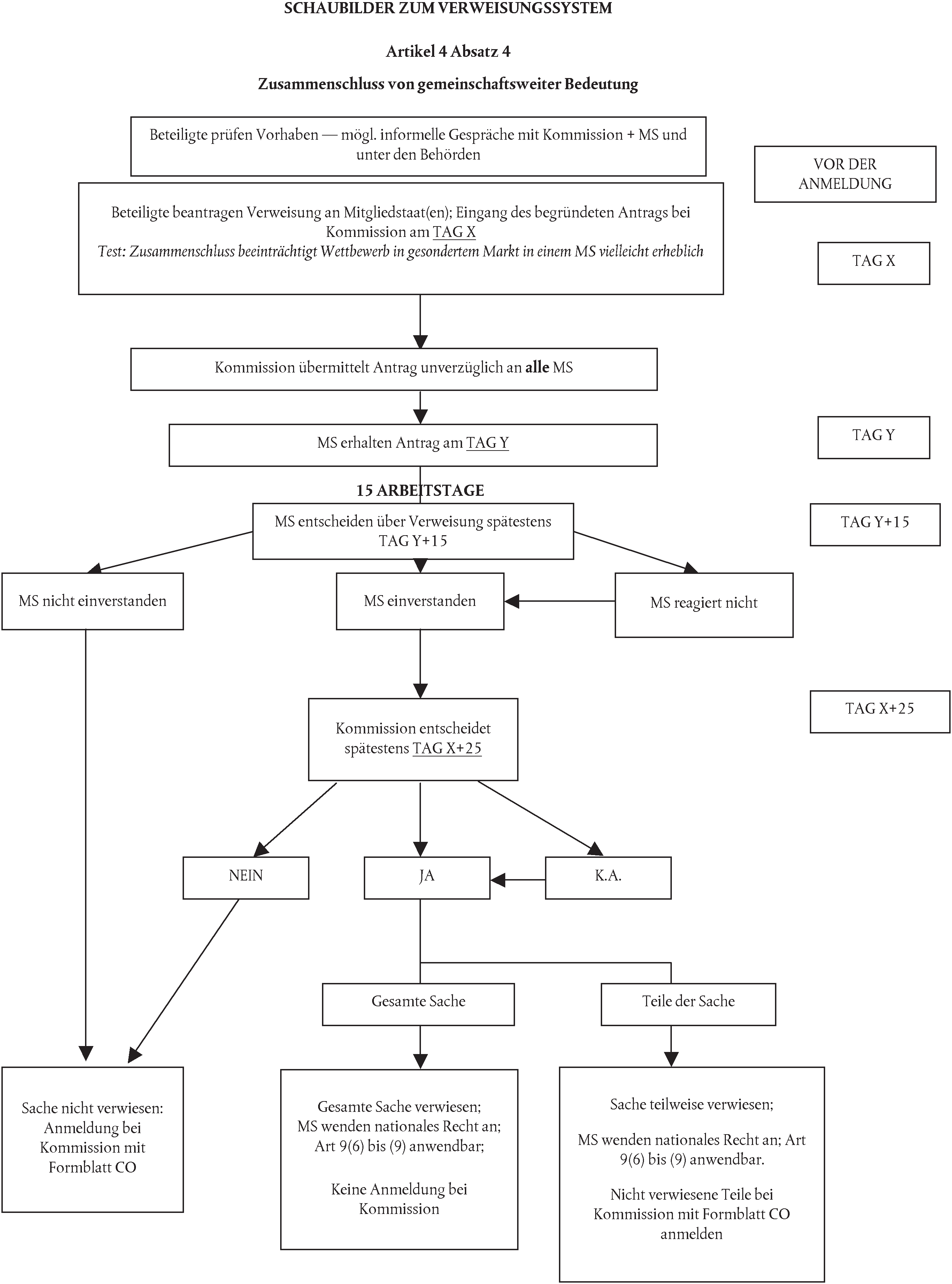 5.3.2005Amtsblatt der Europäischen UnionC 56/21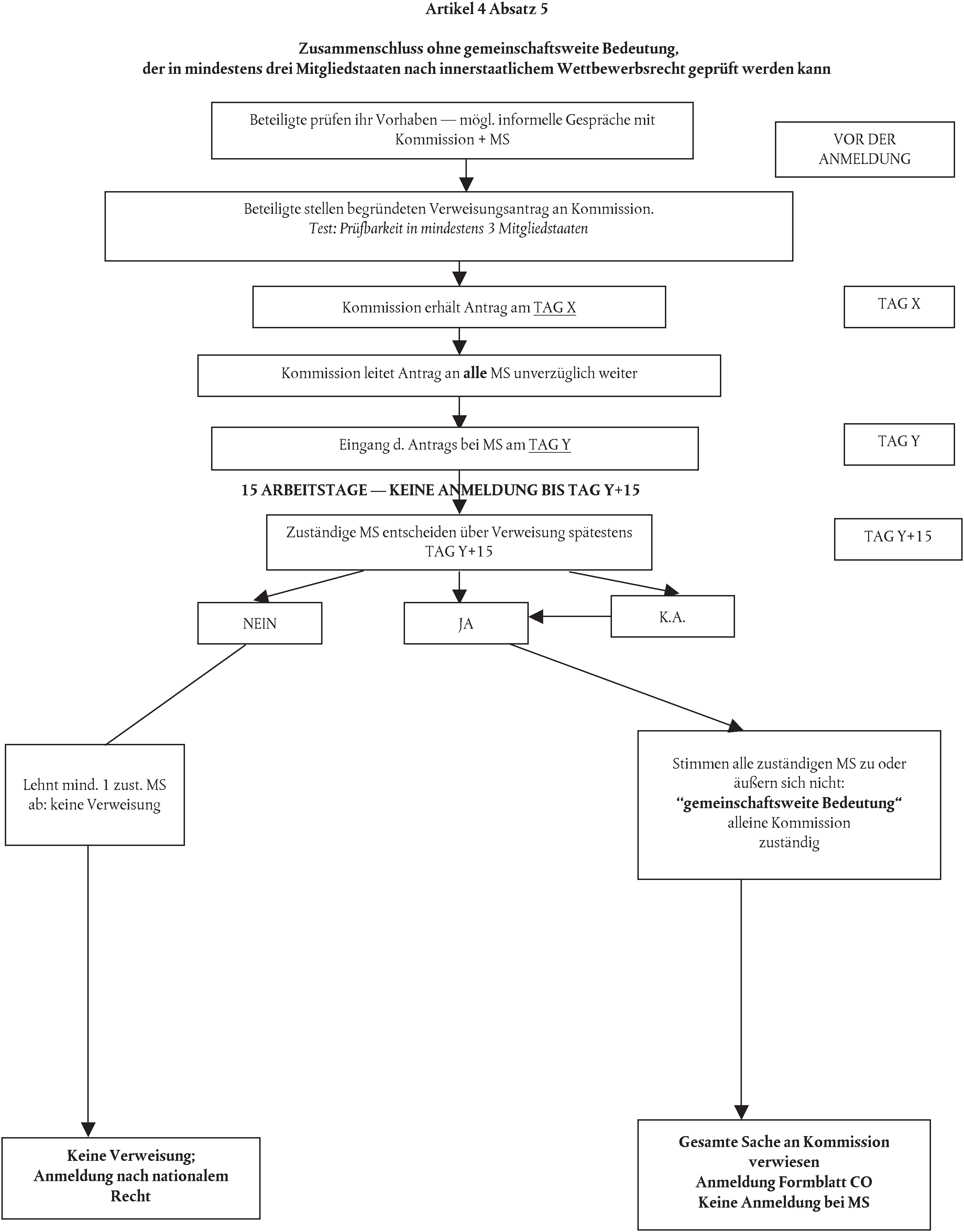 C 56/22	Amtsblatt der Europäischen Union5.3.2005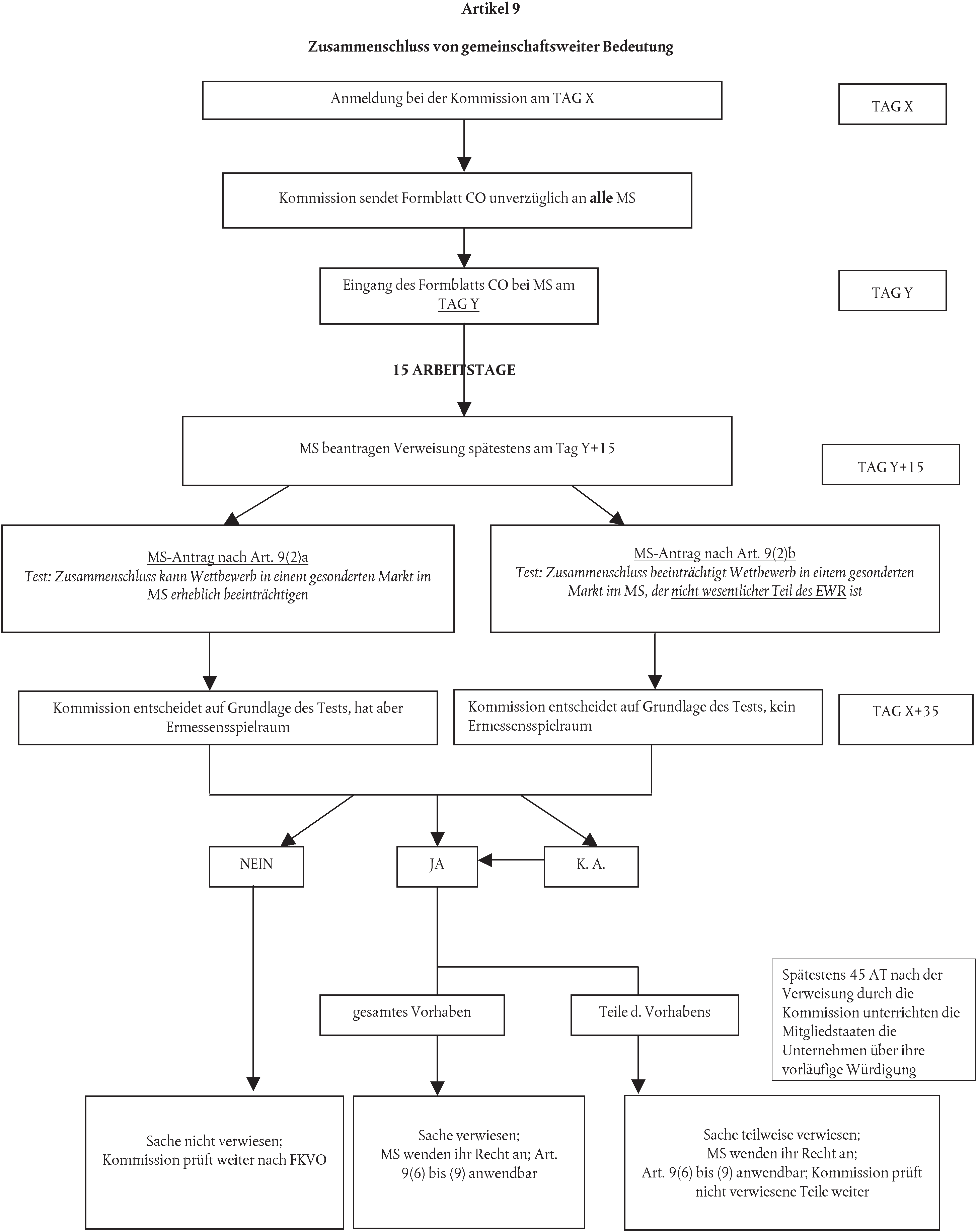 5.3.2005Amtsblatt der Europäischen UnionC 56/23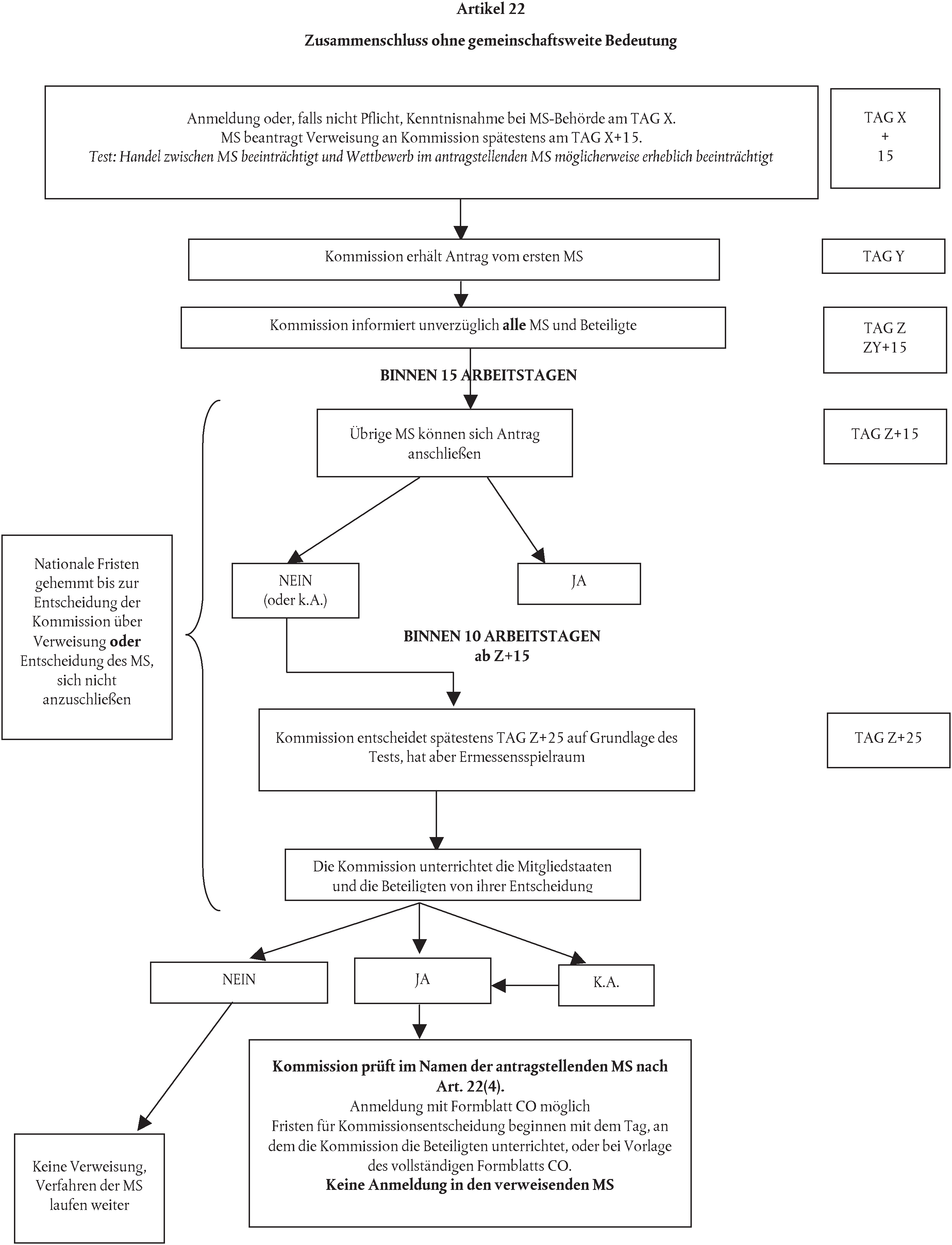 12. 97	Amtsblatt   der  Europaischen  Gemeinschaften	C 372/5BEKANNTMACHUNG   DER  KOMMISSIONilber  die  Defmition  des  relevanten  Marktes  im  Sinne  des  Wettbewerbsrechts  der Gemeinschaft(97IC  372/03)(Text  von  Bedeutung  fur  den  EWR)EINLEilUNGMit  dieser  Bekanntmachung  soil  erlliuten  werden, wie die Kommission die Begriffe des sachlich und raumlich  relevanten  Marktes  bei  der Durchsetzung des Wettbewerbsrechts der Gemeinschaft,  insbeson­ dere bei der Anwendung  der  Verordnungen  Nr.  17 und (EWG) Nr. 4064/89 des Rates sowie deren sek­ toralen Entsprechungen auf Gebieten wie Verkehr, Kohle und Stahl  und  Landwinschaft,  aber  auch bei den entsprechenden einschlagigen Vorschriften des EWR-Abkommens verwendet ('). Wird im Rahmen dieser Bekanntmachung auf die Artikel 85 und 86 EG-Vertrag und die Fusionskontrollvorschriften  Be­ zug genommen, so ist dies gleichzeitig auch als Be­ zugnahme  auf  die   entsprechenden   Bestimmungen des EWR-Abkommens und des EGKS-Vertrags zu verstehen.Die Definition des Marktes diem der genauen Ab­ grenzung des Gebietes, auf dem Untemehmen mit­ einander in Wettbewerb stehen. Damit kann  der Rahmen festgelegt werden, innerhalb dessen die Kommission das Wettbewerbsrecht anwendet. Hauptzweck der Marktdefinition  ist  die  systemati­ sche Ermittlung der  Wettbewerbskrlifte,  denen  sich die beteiligten Untemehmen (2) zu stellen haben. Mit der Abgrenzung eines Marktes in sowohl seiner sachlichen als auch seiner raumlichen Dimension soll ermittelt werden, welche konkurrierenden Untemeh­ men tatsachlich in der Lage sind, dem Verhalten der beteiligten  Unternehmen  Schranken  zu   setzen und sie daran zu hindern, sich einem wirksamen Wettbe­ werbsdruck zu entziehen. Nach Abgrenzung des Marktes ist es unter  anderem  moglich, Marktanteile zu berechnen, die aussagekraftige Informationen fur die wettbewerbliche Wurdigung der Marktposition oder die Anwendung von Artikel 85 darstellen.(') Bei der Bewenung staat!icher Beihilfen stehen der Beihilfe­ empfanger und der betreffende  Wirtschaftszweig  im  Vorder­ grund und nicht  so  sehr  die  Feststellung  der  Wettbewerbs­ krafte,  denen  der  Beihilfeempfanger   ausgesetzt   ist.   Ist   aber die Beu rteilung der Marktmacht und  damit  des  relevanten Marktes in einem  bestimmten  Fall  von  Bedeutu ng,  so  konme der in dieser Bekanntmachung entwickelte Ansatz fu r die Bewertung   staat!icher   Beihilfen    herangezogen   werden.(') Im Sinne dieser Bekanntmachung gelten als beteiligte Unter­ nehmen : bei einem ZusammenschluB die anmeldenden Par­ teien, bei Umersuchungen nach Artikel 86 EG- Vertrag das Unternehmen, das Gegenstand der Ermittlungen ist, u nd die Beschwerdefuhrer, bei Untersuchungen nach Artikel 85 die Parteien  der  Vereinbaru ng.Aus Randnummer 2 folgt, daB sich der Begriff des relevanten Marktes von  Marktbegriffen  unterschei­ det, wie sie oft in anderen Zusammenhangen  ge­ braucht werden. So sprechen beispielsweise Unter­ nehmen hliufig vom Markt, wenn sie  das Gebiet meinen, auf dem sie ihre Produkte verkaufen, oder allgemein die Branche, der sie angehoren.Die sachliche und raumliche Abgrenzung des rele­ vanten Marktes ist bei der Wurdigung eines Wettbe­ werbsfalls hliufig ausschlaggebend. Indem sie be­ kanntgibt, wie sie bei der Definition eines Marktes vorgeht, und angibt,  welche  Kriterien  und  Nach­ weise sie ihrer Entscheidung  zugrunde  legt,  mochte die Kommission  ihre  Politik  und  Entscheidungs­ praxis im Wettbewerbsbereich  transparenter  gestal­ ten.Mehr Transparenz  wird  auch  Unternehmen  und ih­ ren Beratern dabei helfen, besser die Falle vorauszu­ sehen, in denen die Kommission Wettbewerbsbeden­ ken erheben konnte. Dies konnten Unternehmen bei ihren Entscheidungen, beispielsweise Uber Beteili­ gungen, die GrUndung von Joint-ventures und das Eingehen bestimmter Vereinbarungen  beriicksichti­ gen. AuBerdem sollen  Untemehmen  besser  Auf­ schluB darilber erhalten, welche Art  von Informatio­ nen die Kommission fur die Bestimmung des rele­ vanten Marktes fur erheblich halt.Die Auslegung, die die Kommission dem Begriff des relevanten Marktes gibt, gilt unbeschadet einer Aus­ legung durch den Gerichtshof  oder  das  Gericht  er­ ster Instanz der Europaischen Gemeinschaften.II  DEFINITION  DES  RELEVANTEN MARKTESSachlich und raumlich relevanter MarktIn den Durchfi.ihrungsverordnungen zu  den Arti keln 85 und 86 EG-Venrag - insbcsondere in Form blatt A/B zur Verord nung Nr. 17 und in Abschnitt V d es Formblatts  CO  zur  Verordnu ng   (EWG)   Nr. 4064/89 Uber die Kontrolle von Unternehmenszu­ sammenschlilssen von gemeinschaftsweiter  Bedeu­ tung - wurden der sachlich u nd der raumlich rele­ vante Markt definiert. Unter dem sachlich relevanten Markt ist folgendes zu verstehen:C 372/6	Amtsblatt  der  Europaischen   Gemeinschaften	9. 12. 97,,Der sachlich relevante Produktmarkt umfaBt s/imt­ liche  Erzeugnisse  und / oder   Dienstleistungen,  die von den Verbrauchern hinsichtlich ihrer Eigenschaf­ ten, Preise und ihres vorgesehenen Verwendungs­ zwecks als austauschbar oder substituierbar  angese­ hen  werden."Der raumlich relevante Markt ist wie folgt definiert:,,Der geographisch relevante Markt umfaBt das Ge­ biet, in dem .die beteiligten Unternehmen die rele­ vanten Produkte oder Dienstleistungen  anbieten,  in dem die Wettbewerbsbedingungen hinreichend ho­ mogen sind und das sich von benachbarten Gebieten durch spiirbar unterschiedliche Wettbewerbsbedin­ gungen  unterscheidet."Der fur die Wiirdigung einer Wettbewerbsfrage maBgebliche Markt wird somit durch eine Kombina­ tion des sachlich und  des  raumlich  relevanten Mark­ tes bestimmt. Die Kommission legt die Definitionen nach den Randnummern 7 und 8 (die die Recht­ sprechung des Europaischen Gerichtshofes und des Gerichts  erster  Instanz   sowie  ihre  eigene  Entschei­ d ungspraxis widerspiegeln) gemaB den Orientierun­ gen dieser Bekanntmachung aus.Der Begriff des relevanten Marktes und die wettbe­ werbspolitischen  Ziele der GemeinschaftDer Begriff des relevanten Marktes ist eng mit den Zielen verbunden, die die Gemeinschaft mit ihrer Wettbewerbspolitik verfolgt. So hat z. B. bei der ge­ meinschaftlichen Fusionskontrolle die Oberwachung strukturel ler Veranderungen bei dem Angebot einer Ware oder Dienstleistung das Ziel, die  Begrilndung oder den Ausbau einer beherrschenden Stellung zu verhindern, falls wirksamer Wettbewerb in einem wesentlichen Tei! des Gemeinsamen Marktes sonst·spi.irbar behinden wiirde. Nach den Wettbewerbs­ vorschriften   der  Gemeinschaft  versetzt   eine  beherr­schende Stellung ein  Unternehmen  oder  eine  Gruppe von Unternehmen in die Lage, in erheblichem MaBe unabhangig  von  Wettbewerbern,  Kunden  und  letzt­ Jich auch Verb rauchern vorzugehen ('). Auf eine  sol­ che  Stcllung   ist   in   der   Regel   dann   zu   sch lieflen,wenn ein Unternehmen oder eine Unternehmens­ gruppe einen groBen Tei! des Angebots auf einem gegebenen Markt auf sich verei nt, sofern andere fu r die Bewertu ng maBgebliche Faktoren (wie Zutritts­ schranken, Reaktionsfahigkeit der Kunden usw.) in dic.sel be Rich tung deuten.(')  Definition  des  Gerichtshofes  im  Urteil  vom  13.  Februar 1979,  Rechtssache   85/76,  Hoff mann-La   Roche,   Sig.  1979,S. 461 ; in  nachfolgenden  Urteilen bestatigt.Bei der Anwendung von Artikel 86 EG-Vertrag auf Unternehmen, die einzeln oder gemeinsam eine be­ herrschende Stellung besitzen, geht  die  Kommission auf die gleiche Weise  vor.  GemaB  der  Verordnung Nr. 17 ist sie befugt, den MiBbrauch einer beherr­ schenden Stellung zu untersuchen und abzustellen; hierbei ist ebenfalls der relevante Markt zugrunde zu legen. Auch bei der Anwendu ng von Anikel 85 EG­ Vertrag und insbesondere der  Entscheidung  dariiber, ob eine merkliche Beschranku ng des Wettbewerbs vorliegt oder die Voraussetzungen fur eine  Freistel­ lung nach Artikel 85 Absatz 3 Buchstabe b) gegeben sind, milssen die relevanten Markte definiert werden.Die  Kriterien  fiir  die  Definition  des   relevanten Marktes werden im allgemeinen bei der Analyse be­ stimmter Verhaltensweisen auf dem Markt und struktureller Anderungen beim Produktangebot an­ gewandt. Allerdings kann d ies zu unterschiedlichcn Ergebnissen fuhren, je nachdem, was fiir eine Wett­ bewerbsfrage  gepri.ift  wird.   So   kan n   bespielsweise der Umfang des raumlichen Marktes bei der - im wesentlichen  zukunftsbezogenen  - Untersuchung eines  Zusammenschlusses  anders  sein,   als   wenn   es um  ein   zeitlich   zurilckliegendes   Verhalten   geht. Durch   den   jeweils   unterschiedlichen    Zeithorizont kan fur das gleiche Prod ukt ein u nterschied licher raumlicher Markt bestimmt werden,  je  nachdem,  ob sich die Kommission mit einer Anderung in der An­ gebotsstruktur  befaBt,  wie  bei  einem  Zusammen­ schluB oder einem kooperativen Gemeinschahsu nter­ nehmen, oder mit Fragen, die sich auf vergangencs Verhalten beziehen.Grundsatze  fiir die Definition  des MarktesDie  Wettbewerbskrii/teDer Wettbewerbskrafte, denen die Untcrnehmen u n­ terliegen, speisen sich hauptsachlich  aus  drei  Quel­ len: Nachfragesubstitutierbarkeit, Angebotssubstitu­ ierbarkeit und potentieller Wettbewerb. Aus wirt­ schaftlicher Sicht - im Hinblick auf die Definition des relevanten Marktes - stcllt d ie Moglichkeit der Nachfragesubstitution die u nmittelbarste und wirk­ samste disziplinierenJe Kra ft dar, d ic au f d ie Anbic­ ter ei ncs gegebenen Prod u kts  einwi rkt,  vor  allem was i h re Prcisentscheid u ngen anbetriff t. Ein Unter­ nehmen oder eine  Gru ppe  von  Unternchmen  kan n die gegebenen Verkaufsbedingu ngen - wie z. B. den Preis - nicht erheblich beeinflussen, wenn die Ku nden in der Lage sind, ohne weiteres au f  vor On verf Ughare Substitute oJcr ortsfremde A n bi cter aus­ zuweichen. Die Abgrenzu ng des relevanten Ma rktcs besteh t im wesentlichcn Jarin, Jas den  K u ndcn tat­ sachl ich zur  Verfiigu ng  stehende  Alterna tivangebot zu bestimmen, und zwa r sowoh l i n bezug a uf ver­ filgbare Waren und Dienstleistungen als  auch  den Stand ort dcr Anhieter.9.  12. 97	Amtsblatt  der  Europaischen   Gemeinschaften	C  372/7Die  Wettbewerbskrafte,   die  durch  die  Angebotssub­ stituierbarkeit  - auBer  was  die  umer  den  Randnum­ mern  20  bis  23 genannten  Falle  anbetrifft  -und  den potentiellen    Wettbewerb   gegeben   sind,   wirken    im allgemeinen   weniger   unmittel bar   und   erfordern   auf jeden   Fall   die  Untersuchung   weiterer   Faktoren.   Im Ergebnis  werden  diese  Krafte  im  Rahmen  der  wett­ bewerblichen   Wilrdigung   als  Tei!  der  wettbewerbli­ chen  Prilfung  berilcksichtigt.Nach/ragesubstituierbarkeitDie Beurteilung der Substituierbarkeit der Nachfrage erfordert eine Bestimmung derjenigen  Produkte, die von den Abnehmern als austauschbar angesehen werden. Eine Moglichkeit, diese Bestimmung vorzu­ nehmen, laBt sich als ein gedankliches Experiment betrachten, bei dem von einer geringen, nicht vor­ ilbergehenden Anderung der relativen Preise ausge­ gangen und eine Bewertung der wahrscheinlichen Reaktion der Kunden vorgenommen wird. Aus ver­ fahrensmaBigen  und  praktischen  Erwagungen  steht bei der Marktabgrenzung der Preis im Mittelpunkt, genauer gesagt die Nachfragesubstitution aufgrund kleiner, dauerhafter Anderungen. bei den relativen Preisen. Hieraus !assen sich klare  Hinweise  in bezug auf die fur die Definition von Markten relevanten Informationen gewinnen.Diese  Vorgehensweise  erforden,   daB,   ausgehend von den verschiedenen Produkten, die von den be­ teiligten Unternehmen verkauft werden, und dem Gebiet, in dem diese Produkte verkauft werden, be­ stimmte Produkte  und  Gebiete  in  die Marktdefini­ tion zusatzlich einbezogen  oder  davon  ausgenom­ men werden, je nachdem, ob der von  diesen Produk­ ten und Gebieten ausgehende Wettbewerb das Preis­ gebaren der Parteien kurzfristig beeinfluBt oder be­ schrankt.Die zu beantwortende  Frage  lautet,  ob  die  Kunden der Parteien als Reaktion auf  eine  angenommene kleine, bleibende Erhi:ihung der relativen Preise (im Bereich zwischen 5 und 10 %) fur  die  betreffenden Prod ukte und Gebiete auf leicht  verfugbare  Substi­ tute ausweichen wilrden. Ist die Substitution so groB, daB durch den damit  einhergehenden  Absatzrilck­ gang  eine  Preiserhohung  nicht  mehr  eintraglich ware, so werden in den sachlich und raumlich rele­ vanten Markt so  lange  weitere  Produkte  und  Ge­ biete einbezogen, bis kleine, dauerhafte Erhi:ihungen der relativen Preise einen Gewinn einbrachten. Der gleiche Grundsatz wird bei der Ermittlung der Nachfragemacht angewandt: hierbei wird vom An­ bieter ausgegangen, und mit Hilfe des Preistests laBt sich dann ermitteln, welche  alternativen Vertriebs­ wege und Verkaufsstellen es fur die Produkte des Anbieters gibt. Bei Anwendung dieser Prinz.ipien sind bestimmtc Konstellationen, wie sie unter den Rand­ nummern 56 bis 58  besch rieben  werden,  sorgfa:ltig zu berucksichtigen.Zur Veranschaulichung soil dieser Test auf den Zu­ sammenschluB von Unternehmen, die Erfrischungs­ getranke abfi.illen, angewandt werden: Hierbei ware unter anderem zu ermittel n, ob unterschied]iche Ge­ schmacksrichtungen der Erfrischungsgetranke zu ein und demselben  Markt  gehi:iren.  Konkret  muB  also die Frage untersucht werden, ob Konsumenten des Produktes A zu Produkten mit anderem Geschmack i.ibergehen wi.irden, wenn der Preis  fi.ir A dauerhaft um 5 bis 10 % erhi:iht wird. Wechseln die Verbrau­ cher in einem so starken MaB zu  beispielsweise  B Uber, daB die Preiserhi:ihung fur A wegen der Ab­ satzeinbuBen keinen Zusatzgewinn erbringt,  so um­ faBt der Markt mindestens  die  Produkte  A  und  B. Der Vorgang ware auBerdem auf andere verfi.igbare Produkte anzuwenden, bis  eine  Reihe  von  Produk­ ten ermittelt ist, bei denen eine Preiserhohung keine ausreichende Substitution  bei  der  Nachfrage  zur Folge hat.Im  allgemeinen  - und  gerade  auch  bei  der  Untersu­ chung  von  Zusammenschlilssen   -wird  als  Preis  der geltende  Marktpreis  zugrunde  gelegt.  Dies  ist  jedoch nicht  unbedingt  der  Fall,  wenn  der  geltende  Preis  bei fehlendem   ausreichenden   Wettbewerb   zustande   ge­ kommen    ist.   Vor    allem   bei    Untersuchungen    des MiBbrauchs    marktbeherrschender     Stellungen    wird bereits  beri.icksichtigt,   daB  der  geltende  Preis  mi:igli­ cherweise  bereits  erheblich  heraufgesetzt  wurde.AngebotssubstituierbarkeitDer  Substituierbarkeit  auf  der   Angebotsseite  kann bei der Definition der Markte dann ebenfalls Rech­ nung getragen werden, wenn sie sich  genauso wirk­ sam und unmittelbar auswirkt wie die Nachfragesub­ stituierbarkeit. Dies setzt jedoch voraus, daB d ie An­ bieter in  Reaktion  auf  kleine,  dauerhafte  Anderun­ gen bei den relativen Preisen in der Lage sind, ihre Produktion auf d ie relevanten  Erzeugnisse umzustel­ len und sie kurzfristig (') auf den Markt zu bringen, ohne spUrbare Zusatzkosten oder Risiken zu gcwar­ tigen. Sind diese  Voraussetzungen  erfi.illt,  so  ilben die zusatzlich auf den  Markt  gelangenden  Produkte auf das Wettbewerbsgebaren der beteiligten Unter­ nehmen eine disziplinierende Wirkung aus. Dieses Ergebnis ist hinsichtlich Wirksamkeit und Unmittel­ barkeit dem Nachfrage-Substitutionseffekt gleich­ wertig.Zu einer solchen Konstellation kommt es gewohnlich dann,  wenn   Unternehmen   verschiedenste   Sonen oder  Qualitaten  eines  Produktes  absetzen;  selbst wenn fur einen bestimmten Endverbraucher oder(') Das heilh innerhalb eines Zeitraums, in dem es zu keiner erheblichen Anpassung bei den vorhandenen Sachanlagen und immateriellen Aktiva kommen kann (siehe Rand nu mmer 23).C 372/8	Amtsblatt  der  Europaischen   Gemeinschaften	9. 12. 97bestimmte Verbrauchergruppen Produkte unter­ schiedlicher  Giite  nicht  substituierbar   sind, werden sie einem einzigen Produktmarkt  zugeordnet,  sofern die meisten Anbieter in der Lage sind, die verschie­ denen Produkte unverzUglich u nd ohne die erwah n­ ten erheblichen Zusatzkosten zu verkaufen. In diesen Fallen umfalh der sachlich relevante Markt samtliche Produkte, die  sowohl  von  der  Nachfrage  als auch vom Angebot her substituierbar sind, und es wird der derzeitige  Gesamtabsatz  dieser  Prod ukte  ermittelt, um den Gesamtwert oder den Gesamtumfang des Marktes zu bestimmen. Aus denselben Erwagungen kann es angezeigt sein, verschiedene raumliche Ge­ biete zusammenzulegen.Wie der Aspekt der Angebotsumstel lungsflexibilitat bei der Produktmarktabgrenzung  berticksichtigt wird, soil anhand der Papierbranche veranschaulicht werden. Gewohnlich werden sehr unterschiedliche Papiersorten mit besonderen Eigenschaften ange­ boten, von normalem Schreibpapier bis hin zu hoch­ wenigem Papier, beispielsweise fur Kunstdrucke. Von der Nachfrageseite her sind nicht alle Papier­ qualitaten fur einen gegebenen Verwendungszweck geeignet - ein Kunstband oder ein hochwertiges Buch lafh sich nicht auf qualitativ einfachem Papier drucken. Papierfabriken aber sind in der Lage, un­ terschiedliche Qualitaten herzustellen und die Pro­ duktion mit vernachlassigbar geringen Kosten und in ki.irzester Frist umzustellen. Treten beim Vertrieb keine besonderen Probleme auf, so konnen die Pa­ pierhersteller somit in bezug auf Bestellungen ver­ schiedener Gilteklassen in Wettbewerb zueinander treten, vor allem wenn die Lieferfristen genilgend Zeit filr die Anpassung der Produktionsplane !assen. Unter diesen Umstanden wilrde die Kommission nicht fur Papier unterschied licher Beschaffenheit und u nterschiedlichen Verwend ungszwecks jeweils einen gesonderten Markt abgrenzen. Die verschiedenen Papierqualitaten gehoren alle .zu ein und demselben relevanten Markt, und die entsprechenden Umsatz­ zahlen gehen in die Schatzungen  des Gesamtwens des Marktes beziehungsweise des Marktumfangs ein.Eine Angebotssubstituierbarkeit wird bei der Markt­ definition nicht berilcksichtigt werden, wenn sie er­ hebliche Anpassungen bei den vorhandenen Sachan­ lagen und immateriellen Aktiva, zusatzliche lnvesti­ tionen, strategische Entscheidungen oder zeitliche Verzogerungen mit sich brachte. Ein Beispiel fur Umstande,  in  denen  die  Kommission  nicht  aus Grunden der Angebotsumstellungsflexibilitat die Marktdefinition erweiterte, bietet der Bereich der VerbrauchsgUter, insbesondere  fur  Markengetranke. Zwar konnen in Abfullanlagen im Prinzip unter­ schiedliche Getranke abgefUl!t werden, doch fallen Kosten und Vorlaufzeiten an (durch Werbung, Pro­ dukttests und Vertrieb), bis die Produkte tatsachlich verkauft werden konnen. Die Auswirkungen der An­ gebotssubstituierbarkeit waren in diesen Fallen, wicanderc Formen potenticllcn Wcttbewerbs auch, in ei­ nem  spateren  Stadium  zu prilfen.Potentie//er   WettbewerbDer d ritte Faktor, der Wettbewerbsdruck erzeugt, namlich der potentielle Wettbewerb, wird bei der Marktdefinition nicht herangezogen, da die Voraus­ setzungen, u nter denen potentieller Wettbewerb eine wirksame Wettbewerbskraft darstellt,  von  bestimm­ ten Faktoren und Umstanden im Zusammenhang mit den Markteintrittsbedingungen abhangt. Sofern er­ forderlich, wird diese  Untersuchung  in  einer  spate­ ren Stufe vorgenommen, wenn die Stellung der beteiligten Unternehmen auf dem relevanten Markt bestimmt warden ist und diese Stellung zu Wettbe­ werbsbedenken AnlaB gibt.KRITERIEN UND  NACHWEISE  FUR  DIE  DEFINI­ TION RELEVANTER MARKTEDie  konkrete VorgehensweiseSachlich  relevante MarkleEs gibt eine ganze Reihe von Nachweisen,  anhand deren sich beurteilen laBt, in welchem MaB Substitu­ tion stattfinden wilrde. Je nach den Merkmalen und Besonderheiten   der   betreffenden   Wirtschaftszweige u nd Erzeugnisse oder Dienstleistungen sind im Ein­ zelfall bestimmte Informationen ausschlaggebend. Erkenntnisse Uber bestimmte Aspekte mogen in be­ stimmten Fallen wesentlich,  in  anderen  bedeutungs­ los seiri. Zumeist wird bei einer Entscheidung von unterschiedlichen Kriterien  und  Belegen  ausgegan­ gen werden mi.issen. Die Kommission ist alien For­ men  des  empirischen  Nachweises  gegenilber offen; sie ist bestrebt, alle verfugbaren Angaben  zu nutzen, die im Einzelfall von Bedeutu ng sein  konnen.  Sie folgt also keiner starren Rangordnung fur die ver­ schiedenen Informationsquellen und  Nachweisfor­ men.26, Die Abgrenzung  relevanter  Markte  laBt  sich  wie folgt zusammenfassen: Auf der Grundlage bereits vorliegender Informationen oder von beteiligten Un­ ternehmen ilbermittelter Angaben ist die Kommission gewohnlich in der Lage, die Produktmarkte grob einzugrenzen, die beispielsweise fur die Beurteilu ng eines Zusammenschlusses oder einer Wettbewerbsbe­ schrankung maGgeblich sind.  Im  konkreten  Einzel­ fall ist dabei in der Regel Uber das Vorliegen einiger weniger  moglicher  relevanter  Markte   zu  befinden. So geht es oft darum,  ob  die  Erzeugnisse  A  und  B ein und demselben Produktmarkt angehoren. 1st Er­ zeugnis B einzubeziehen, so reicht dies  vielfach aus, um  jegliche  Wettbewerbsbedenken  auszu raumen.9.  12. 97	Amtsblau  der  Europaischen   Gemeinschaften	C 372/9In einem solchen Fall ist es nicht  erforderlich,  der Frage nachzugehen, ob noch weitere Erzeugnisse in diesen Markt einhezogen sind, um zu einer endgillti­ gen Bewertung des spezicllen Marktes zu gelangen. Wirft der fragliche Vorgang im Rahmen der denk­ baren alternativen Marktdefinitionen keine Wettbe­ werbsbedenken auf, so wird die Frage der Marktde­ finition offen gelassen ; dies reduziert die Verpflich­ tung der Unternehmen zur Vorlage von Angaben.Riiumlich relevante MiirkteDie Vorgehensweise der Kommission bei der Be­ stimmung des rau mlich relevamen Marktes la/h sich wie folgt zusammenfassen: Gestiltzt auf allgemeine Angaben zur Verteilu ng der Marktanteile der Par­ teien und ihrer Wettbewerber auf nationaler, Ge­ meinschafts- oder EWR-Ebene verschafft sie  sich ei­ nen ersten Eindruck vom Umfang des raumlich rele­ vanten Marktes. Dieser erste Eindruck client der Kommission vor allem als Arbeitshypothese, mit der sich die Unternehmungen der Kommission,  mit  de­ nen eine genaue Def i nition des raumlich relevanten Marktes ermoglicht werden soil, enger eingrenzcn]assen.Den Ursachen fur die jeweilige Konstellation von Preisen und Marktanteilen muE nachgegangen wer­ den. So konnen Unternehmen u. U. hohe Anteile auf ihren lnlandsmarkten allein  aufgrund  des  Gewichts der Vergangenheit halten, und umgekehrt kann eine durchgangige  Prasenz  von  Unternehmen  im  EWR mit nationalen oder  regionalen  raumlichen  Markten zu vereinbaren sein. Die  anfangliche Arbeitshypo­ these muE deshalb anhand einer Untersuchung der Nachfragemerkmaie (Bedeutung natlonaler oder re­ gionaler Praferenzen,  gegenwartiges  Kauferverhal­ ten, Produ kt- und Ma rkendifferenzierung usw.) ge­ gengeprtif t werden, um zu ermitteln,  ob  Umerneh­ men an umerschiedlichen Standorten fur die Ver­ braucher tatsachlich eine alternative I .ieferquelle dar­ stellen. Auch hier beruht der theoretische Ansatz auf einer Substitution infolge von Anderungen bei den relativen Preisen und muE wiederum die Frage be­ amwortet  werden,  ob  die   Ahnehmer   dcr  Parteien ih re Nachfrage kurzfristig und zu  geringen Kosten auf Unternehmen  mit  anderem  Standort  umlenken wu rden.Falls erforderlich werden die Angebotsfaktoren einer weiteren Nachpri.ifung umerzogen, um  zu  ermitteln, ob die Umemehmen in bestimmten Gebieten vor Hindemissen stehen, wen n sie ihren Absatz zu wett­ bewerbsfahigen Bedingungen innerhalb des gesamten rau ml ichen Marktes ausbauen wollen. Bei dieser Un-tersuchung wird auf folgende Gesichtspu nkte einge­ gangen: Erforderlichkeit einer  Gebietsprasenz,.  um dort verkaufen zu  konnen,  Zugangsbedingungen  zu den Vertriebswegen, Kosten der Errichtung eines Vertriebsnetzes,  etwaige   regulatorische   Schranken im  offentlichen   Auftragswesen,   Preisvorsch riften, den Handel oder die Produktion einschran kend e Komingente und Zol le, technische Normen, Mono­ pole, Niederlassungsfreiheit,  erforderliche  behord­ liche Genehmigungen, Verpackungsvorschriften usw. Dies bedeutet, daE die Kommission Hindernisse und Schran ken erfassen wird, mit denen die  Unterneh­ men in einem bestimmten Gebiet gegen Wettbe­ werbsdruck abgeschi rmt werden, der von  auEerhalb des Gebiets gelegenen Untemehmen  ausgeht.  Da­ durch soil der  genaue  Grad  der  Marktverflechtu ng auf nationalem, europaischem und  weltweitem  Ni­ veau  bestimmt werden.Die gegenwartige Struktur und Entwicklung der Handelsstrome liefert nUtzliche zusatzliche Hinweise darauf, welche wirtschaftliche Bedeutung diese Nachfrage- und  Angebotsfaktoren  jeweils  besitzen und inwieweit sie wirksame Hemm nisse darstellen, durch die unterschiedliche raumliche  Markte entste­ hen. Untersucht werden in diesem Zusammen hang i n der Regel auch  die  Transportkosten  und  das Aus­ maE, zu dem diese den Handel zwischen versch iede­ nen raumlichen Gebietcn behindern, unter BerUck­ sichtigung von Prod uktionsstandort, Produktionsko­ sten und relativem Preisniveau.Marktintegration  in der Geminscha/tDartiber hinaus beri.icksichtigt die  Kommission  bei der Abgrenzung raumlichcr Markte auch die sich weiterentwickel nde Marktintegration insbesonde rc in der Gemeinscha ft, zumal im Hinblick auf Umerneh­ menskonzentrationen und strukturelle Gemein­ schaftsunternehmen. Die bisher durchgefi.ihrten MaGnahmen des Binnenmarktprogramms zur Besei­ tigung von Handelshemmnissen und zu r starkeren Integration konnen  nicht  auEer  acht  bleiben,  wenn die Auswirkungen einer Fusion oder eines  strukturel­ len Gcmei nschaftsunternehmens auf den Wettbewerb untersucht werden. Sind rechtliche Schranken  gefal­ len, die zuvor einzelne nationale Markte ktinstlich voneinander abschotteten, so wi rd dies  im allgemei­ nen dazu fuhren, daG in der  Vergangenheit  ermit­ telte Angaben Uber Preise, Ma rktanteile und Han­ delsstrukturen mit Vors;cht behandelt werden. Filhrt Marktintegration binnen kurzer Frist zu groEeren raumlichen Markten, so kann dieser Umstand be­ rilcksichtigt werden, wenn zwecks Beurteilung von Unternehmenskonzentra1ionen und Gemeinschafts­ unternehmen der geographische  Markt  abgegrenzt wird.C  372/10	Amtsblatt  der  Europiiischen   Gemeinschaften	9. 12. 97Erhebung von NachweisenHalt die Kommission es fur erforderlich, den Markt genau zu definieren, so wird sie haufig an die wich­ tigsten  Kunden  und  Unternehmen   des betreffenden Wi rtschaf tszweigs herantreten, um deren Auffassung iiber die Eingrenzu ng sachlich und riiu mlich relevan­ ter Markte zu erfa h ren u nd die fur die Entscheidung erforderlichen empirischen Nachweise  zu  erhalten. Auch mit den betreffenden Berufs- und Wirtschafts­ verbanden tritt die Kommission unter Umstanden in Verbi nd ung. Ferner wird sie, wenn angebracht, Un­ ternehmcn, die in vorgelagerten Ma:rkten tiitig sind, kontaktieren, um, soweit dies  notwendig  ist,  ge­ trcnnte sachliche und riiumliche Markte fur verschie­ dene Stufen der Produ ktion oder des Vertriebs des jeweiligen Produktes oder der jeweiligen Dienstlei­ stungen definicren zu konnen. Sie kan n auch bei den bctei ligten Unternehmen zuslitzliche Informationen anfordern.Die Informationen werden gegebenenfalls bei den obengenannten Marktteilnehmern schrif tlich ange­ fordert. In der Regel fragen die Kommissionsdienst­ stellen. die Unternehmen, mit welchen Reaktionen sie bei  hypothetischen   Preiserhohungen   rechnen   und wie ihrer Ansicht nach der  relevante  Markt abge­ grenzt sei. In ihrem Schreiben erlautert  die  Kommi­ sion dariiber hinaus,  welche  Sachangaben  sie von ihnen benotigt, um den Umfang  des  relevanten Marktes bestimmen zu k5n nen. Mit den zustiindigen Mitarbeitcrn der beteiligten Unternehmen kann die Kommission auBerdem erortern, wic Verhandlungen zwischen  Anbietern  und  Kunden  ablaufen   und wie es sich mit bestimmten Fragen verhalt, die fiir dieDefinition  des   relevanten   Marktes   bedeutsam   sind. Fal ls  erforderlich,  kan n  die   Kommission   auch  bei den beteiligten Unternehmen, ihren Ku nden und Wettbewerbern    Besuche   vor   Ort durchfiihren.Nachstehend wird ein Oberblick iiber die verschiede­ nen Arten von Nachweisen gegeben, d ie fur die Be­ urteilung des Produ ktma rkts von Belang sind .Fiir die Marktdefinition maBgeblkhe Nachweise -ProduktmarkteDurch die U ntersuchung der Merkmale und des Verwendungszwecks des Prod u kts kann die Korn­ mission i n cinem crsten Sch ritt den Umfang dcr Un­ tcrsuchu ng moglichcr Substit u te eingrenzen. Pro­sen auch von anderen Faktoren abhangen kann. So konnen auf dem Markt fur  Original-Kfz-Ausrilstun­ gen bei Erstausriistung und Ersatzteilen umerschied­ liche Wettbewerbskrafte am Wi rken sein, so daB hier zwei relevante Markte zu unterscheiden sind. Umge­ kehrt sind u nterschiedliche Produ ktmerkmale noch nicht als solche ausreichend, um Nachfragesubstitu­ tionen auszuschlieBen, da diese in  hohem  MaB  da­ von abhangt, wie die Merkmalsu nterschiede von den Kunden  eingeschatzt  werden.Die Nachweise, anhand deren sich nach Ansicht der Kommission beurteilen lliBt, ob zwei Produkte Nachfragesubstitute sind, ]assen sich wie folgt eintei­ len :Nachweis der Substitution in jungster Vergangenheit: In bestimmten Fa:llen konnen Nachweise fur  Ereig­ nisse oder Schocks  geprilft  werden,  die  den  Markt vor kurzem betroffen haben,  und  bei  denen  es  be­ reits zur Substitution zwischen zwei Produkten ge­ kommen ist. Solche  Informationen  sind  normaler­ weise grundlegend fur die Definition des Marktes. Haben sich d ie relativen Preise in der Vergangenheit gelindert (ceteris paribus), so  ist  fur  die Beurteilung der Substituierbarkeit ausschlaggebend, wie sich die nachgefragten Mengen  in  Reaktion  hierauf  entwik­ kelt haben. Auch eine zeitlich zuriickliegende Ein­ fiihrung neuer Prod ukte kann  aufschluBreich sein, wenn sich ermitteln laBt, bei welchen Produkten der Absatz zugunsten des neuen Prod u kts zurilckgegan­ gen ist.Zurn  Zweck  der  Markrabgrenzung  wurden   eme Reihe von quantitativen Tests okonometrischer und statistischer Art entwickelt: Schatzung der  Elastizita­ ten  und  Preiskreuzelastizitaten  (')  der   Nachfrage nach einem Produkt, Untersuchung der Gleichartig­ keit der Preisentwicklung im Laufe der Zeit, Unter­ suchungen der Kausalitat zwischen Preisreihen und.Ahnlichkeit des Preisniveau bzw. i h rcr  Konvergenz. Zur Ermittlung des Substitutionsverhaltens in der Vergangenheit beriicksichtigt die Kommission die verfilgbaren quantitativen Nachwcise, die strenger NachprUfung    stand halten.Standp1mkt  von  Kundcn  zmd   Wettbewerbcm: Haufig tritt d ie Kommssion im Zuge i h rcr  Ermi ttl u ngen an die wichtigsten Kunden u nd Wettbewerber der betei­ ligten  Unternehmen  hera n,  um  deren   Auffassung iiber  die  Grenzen  des  Prod u ktmarkts  i n   Erfahrung zu  bringen  und  dabei  glcichzeitig   den   grollten  Tei! dcr Sachinfo rmation zu erhalten, d ie sie zurduktmerk m::de	u nd	Verwen<l u ngszweck	reichen	 	jedoch nich t aus, um zu entscheidcn, ob zwei Pro­ dukte Nachfragesubstitute sind. Funktionale Aus­ tauschbarkei t oder ahnliche Merk male sind als  sol ­ che noch kei ne ausreichenden Kriterien, da die Ku n­ den rea ktion  au!' A.ndcru ngen  bei den relativen  Prei -(')  Die  Preiselastizitat  der  Nachfrage  nach  einem   Prod:-!kt  X  ist ein  Mailstab  dafur,  wie  die  Nachfrage  nach  X  auf  Anderun­ gen des Preises von X  reagiert.  Die  Kreuzpreiselastizir.at zwischen  den  Produkten  X  u nd   Y   ist   ein   Mailstab  dafiir, wie  d ie  Nachfrage  nach   X  auf  Anderungen   des  Preises   von Y  reagicrr.9.  12. 97	Amtsblatt   der  Europaischen  Gemeinschahen	C 372/11Bestimmung des  Marktumfangs  benotigt.  Erlaute­ rungen   der   Kunden   und   Wettbewerber   auf   die Frage, was geschehen  wUrde,  wenn  die  relativen Preise fur die betreffenden Prod ukte in dem entspre­ chenden  rliumlichen  Gebiet  geringfogig  stiegen  (z. B. um 5 bis I O %), ·werden berUcksichtigt,  falls Nach­ weise Uber die tatslichliche Entwicklung dies hi nrei­ chend  sti.itzen.Verbraucherprii.ferenzen: Handelt es sich um Ver­ brauchsgUtcr, so kann es  fur  die  Kommission schwierig sein,  die  Ansichten  der  Endverbraucher selbst Uber die Substituierbarkeit von Produkten zu ermiueln.   Marketing-Studien    die   von Unternehmen in Auftrag gegeben  wurden  und  deren  Ergebnisse Preis- und Marketing-Entscheid ungen der  Unter­ nehmen beeinflussen, kon nen der  Kommission wich­ tige lnformationen  fur  die  Abgrenzung  des  relevan­ ten Marktes licfern. Erhebungen Uber Verhalten und Einstellungen der Verbraucher, Angaben zu m Kau­ ferverhalten,     von    Handelsunternehmen	geauBerte Meinungen   u nd    generell   Marktforschungsstudien, die von den beteiligten Unternehmen und ihren Wettbewerbern vorgelegt werden, werden herange- · zogen, um zu ermitteln, ob die Verbraucher zwei Produkte als substituierba r ansehen, auch unter Be­ rUcksichtigung dcr Bedeutung von · Marken fur die fraglichen  Produkte.  Bei  Verbraucherumfragen,  die von beteiligten Unternehmen oder  ihren  Wettbewer­ bern speziell fur die Zwecke  eines Fusionsverfahrens oder cines Verfahrens nach der Verordnung Nr. 17 vorgenommen werden, wird  die  angewandte  Me­ thode in der Regel liuBerst sorgfo:ltig untersucht. An­ ders als bereits vorliegende Studien sind sie nicht im Rahmen des normalen Geschliftsgangs und zur Vor­ bereitung unternehmerischer Entscheidungen erstellt worden.Schranken ,md Kosten der Nach/ragesubstitution: Eine Reihe von Schranken und Kosten konnen die Kom­ mission veranlassen, zwei auf den ersten Blick als Substitute erscheinende Produkte nicht als ein und demselben   Produktmarkt   zugehorig   einzustufen.    Es ist jedoch nicht moglich, samtliche Substitutions­ schranken und Faktoren aufzuzlihlen, die dazu fi.ih­ ren, daB der Wechsel zu  cinem  anderen  Produkt Kosten  verursacht.   Diese   Schranken   oder   Hinder­ n isse kon nen untersc hied lichste Ursachcn hahen. Bei ihren Entscheid ungcn wu rde die Kom mission bislang konfrontiert mit regulatorischen Hemm nissen  und anderen Formen staatlichen Eingreifens, auf nachge­ lagerten Markten wi rksamen Krlif ten, dem Erforder­nis   der  Umstellung   auf   alternative   Einsatzmittel   - ah ha ngig  von  hesonderen   lnvestitionen   oder  von  der Hi n na hme  von  Verlmten   hei  der  la ufcnden   Produ k­ tion  -,  Fragen  des  Ku ndenstandorts,  gezielten  lnve­ stitionen   im   Herstell u ngsverfa hren,   Investitionen   in Ausbildu ng    und    Human kapital,    UmrUstungskosten oder   sonstige   lnvestitionen,   Unsicherheiten   hinsicht­ lich    Qualitlit    und    Ansehen    unbekan nter    Anbieter usw.Unterschiedliche Kundengruppen und Preisdiskriminie­ rung: Der Umfang des Produktmarkts kann dadureh eingeschrankt sein, daB gesonderte Gruppen von Kunden bestehen. Eine solche Kundengru ppe kann einen   engeren,   eigenstandigen   Markt   darstellen, wen n sie einer Preisdiskriminierung ausgesetzt wer­ den kann. Dies ist in der Regel dann der  Fall, wenn zwei Voraussetzungen erfUllt  sind:  a)  Zurn Zeit­ punkt des Verkaufs des relevamen Produ kts ist fest­ stellbar, welcher Gruppe der jeweilige Kunde ange­ hort, b): Handel zwischen  Kundcn  oder  Arbitage durch Dritte ist nicht moglich.Fiir die Marktdefinition maBgebliche Nachweise -Riiumlich relcvante MarkteDie von der Kommission fur die Bestimm ung des raumlichen Marktes als relevant  angesehenen  Anen von Nachweisen !assen sich wie folgt unterteilen:Vorliegende Nachweise for eine Umlenkung van Auf trli.gen in andere Gebiete: In manchen Fallen konnen bereits Preisanderungen in bestimmten Gebieten und entsprechende Kundenreaktionen nachgewiesen sein. Grundslitzlich kon nen die fiir die Produktmarktdefi­ nition angewandten quantitativen Tests auch fur die Definition der raumlichen Markte  herangezogen werden. Zu berUcksichtigen ist dabei, daB ein inter­ nationaler Preisvergleich wegen einer Reihe von Faktoren wie Wa hrungsschwankungen, Besteuerung oder Produktdifferenzierung komplexer sein kann.Nach/ragemerkmale: Die  An  der  Nachfrage  nach dem relevamen Erzeugnis kann an sich schon den Umfang des rliumlichen Marktes  bestimmen.  Fakto­ ren wie nationale Vorlieben oder Vorlieben fur ein­ heimische Marken, Sprache, Kultur und Lebensstil sowie das Erfordernis  der  Gebietsprlisenz  enthalten ein erheblichcs Potential zur Eingrenzung des raum­ lichen Wetthewerhsgebiets.Standpunkt van Kunden und Wettbewerbern: Gege­ benenfalls tritt die Kommission im Zuge ihrer U nter­ suchungen an die wichtigsten Kunden u nd  Wettbe­ werher der Parteien heran, u m  deren  Auffassu ngen Uber die G renzen des rau m lichen Ma rktes ken nen­ zulernen  u nd  die  Sachinformation   zu   erhalten,   die sie zur Bestimm ung des Marktumfangs benotigt; be­ ri.icksichtigt werden dabei n ur Angaben, die d urch Nachweise  der  tatsachlichcn  Entwicklung   hi nrei­ chend gestutzt werden.C  372/12	Amtsblatt  der  Europaischen   Gemeinschaften	9. 12. 97Kiiu/erverhalten: Aus der Untersuchung des Kaufer­ verhaltens in raumlicher Hinsicht laBt sich ein nUtzli­ cher Nachweis der Ausdehnung des  raumlichen Marktes erbringen.  Kaufen  Kunden  bei  Unterneh­ men Uberall in der Gemeinschaft zu ahnlichen Be­ dingungen ein oder  beziehen  sie  ihre  Lieferungen Uber Ausschreibungen, an  denen  Unternehmen  aus der gesamten Gemeinschaft oder dem EWR teilneh­ men, so wird in der Regel die gesamte Gemeinschaft oder der EWR als raumlich relevanter Markt einge­ stuft.Handelsstriime/Lie/erstruktur: 1st die Anzahl der Kun­ den so groB, daB es nicht moglich ist, sich Uber die Kunden ein eindeutiges Bild von dem raumlichen Kauferverhalten zu verschaffen, so konnen auch ln­ formationen Uber die Handelsstrome herangezogen werden, sofern fur die  relevantcn  Produkte  hinrei­ chend   detaillierte   statistische   Angaben   vorhanden sind. Handelsstr6me und insbesondere die ihnen zu­ grundeliegende Logik vermitteln  ntitzliche  Erkennt­ nisse und Informationen Uber die Ausdehn ung des raumlichen Marktes, sind allein jedoch nicht beweis­ kraftig.Schranken und Kosten bei der Verlagerung von Au/­ triigen an Unternehmen in anderen riiumlichen Gebie­ ten: Das Fehlen grenzUberschreitender Kaufe oder Handelsstr6me muB nicht bedeuten, daB der Markt bestenfalls von nationaler Ausdehnung ist. Allerdings muB erst ermittelt werden, wodurch ein  nationaler Markt abgeschirmt wird, bevor  festgestellt werden kann, daB dcr raumlich  relevante  Markt  der  natio­ nale Markt ist. Das wohl  eindeutigste  Hindernis  da­ flir, bei Bestellungen  in  andere  Gebiete auszuwei­ chen,	sind	Transportkosten	sowie Transporter­ schwernisse, die sich aus  gesetzlichen  Vorschriften oder der Beschaffenheit der rclevanten Erzeugnisse ergeben. Die  Transportkosten  beschranken  in  der Regel die Ausdehnung des raumlichen Marktes fur sperrige, geringerwertige Produkte, wobei Nachteile beim Transport allcrdings d urch relative Vorteile bei Arbeitskosten, Rohstoffen usw. ausgeglichen werden k6nnen. Weitere Schranken, die einen  raumlichen Markt gegen den Wettbewerbsdruck  von  Unterneh­ men mit  Standort  auBerhalb  des  betreffenden  Ge­ biets abschirmen, konnen der Zugang zum Ver­ triebssystem, regulatorische Hemmnisse, wie es sie in bestimmten Bereichen noch  gibt,  Kontingente  und Zolle sein. Zu nennen sind hier auch die unter Um­ standen erheblichen Umstellungskosten, die mit der Verlagerung   von   Lieferauftragen   auf  Unternehmen in  anderen  Landern  der  Gemeinschaft   verbunden sein konnen.Durch Auswertung  der  gesammelten  Nachweise grenzt die Kommission den betreffenden raumlich relevanten Markt ab.  Es  kann  sich  dabei  um lokale bis hin zu globalen Markten  handeln.  Beispiele hier­ filr finden sich in bereits ergangenen Entscheidungen der Kommission.In  den  bisherigen  Randnummern   werden   die Fakto­ ren beschrieben, die fur  die  Abgrenzung  von  Mark­ ten  maBgeblich  sein  k6nnen.  Das  heiBt  aber   nicht, daB in jedem einzelnen Fall eine Untersuchung und Beurteilung all  dieser  Faktoren  erforderlich  ist.  Wie die Entscheid ungspraxis der Kommission  zeigt,  rei­ chen in der Praxis Nachweise Uber einige dieser Fak­ toren haufig aus, um zu einem Ergebnis kommen zu konnen.BERECHNUNG VON MARKTANTEILEN1st der in sachlicher und raumlicher Hinsicht  rele­ vante Markt abgegrenzt, so kann festgestellt werden, welche  Anbieter  und   welche   Kunden/Verbraucher auf diesem Markt aktiv sind. Auf dieser Grundlage!assen sich die Marktgr6Be insgesamt und, unter Zu­ grundelegung der jeweiligen Verkaufe an relevanten Produkten in dem  relevanten  Gebiet,  die  Marktan­ teile der einzelnen Anbieter berechnen. In der Praxis werden Angaben Uber Marktgr6Be und Marktanteile haufig vom Markt selbst geliefert, namlich mittels Schatzu ngen der  Unternehmen  und  Studien, mit denen Wirtschaftsberater und Wirtschaftsverbande beauftragt sind. 1st dies nicht der Fall oder sind vor­ liegende Schatzwerte nicht zuverlassig, so fordert die Kommission gewohnlich bei den betreffenden Anbie­ tern jeweils  deren  eigene  Verkaufszahlen an.Zur   Berechnung  von   Marktanteilen   wird   zwar  Ubli­ cherweise  auf  die  Verkaufszahlen   Bezug  genommen, doch  gibt  es  auch  Indikatoren  -je  nach  Erzeugnis oder  Wirtschaftszweig   unterschiedlicher   Art  -,  die nUtzliche   AufschlUsse   bieten   konnen,   wie   insbeson­ dere   Kapazitat,    Anzahl    der   Wirtschaftsteilnehmer auf   Ausschreibungsmarkten,   Flottcneinheiten   wie  bei der  Luftfa hrt  und  Umfang  der  Reserven  in  Branchen wie  dem  Bergbau.Im allgemeinen liefern sowohl Angaben Uber Men­ genumsatz als auch Uber Umsatzwert nUtzliche Auf­ schlUsse. Bei differenzierten Produkten wird ge­ wohnlich davon ausgegangen, daB der Wert der Verkaufe und der emsprechende  Marktanteil  die relative Position und Starke der einzelnen Anbieter besser widerspiegelt.WEITERE 0BERLEGUNGENIn einigen Bereichen hat  die  Anwendung  der  erlau­ tenen  Grundsatze   besonders   sorgsam   zu   erfolgen, zum Beispiel bei primaren und sekundaren Markten, insbesondere  wenn  das   Verhalten   von   Umernehmen zu einem bestimmten Zeitpunkt gemaB Anikel 86 untersucht werden muB. Die  Methode  zur  Abgren­ zung der Markte in diesen Flillen ist im wesentlichen dieselbe, d. h., es geht darum, zu beurteilen, wie sich Anderungen bei den relativen Preisen auf die Kauf­ entscheid ungen  der  Kunden   auswirken,   allerdings auch unter Berilcksichtigung von Substitutionsbe-9.  12. 97	Amtsblatt  der  Europaischen   Gemeinschaften	C 372/13schrankungen,. die von Gegebenheiten auf den ver­ bundenen Markten bewirkt werden. So kann es zu einer engen Abgrenzung des Marktes fur sekundare Produkte wie Ersatzteile kommen, wenn die Kom­ patibilitat mit dem Primarprodu kt wichtig ist. 1st es schwierig, kompatible Sekundarprodukte zu finden, und sind die Primarprodukte teuer und  lange halt­ bar, so kann es gewinntrachtig sein, die relativen Preise der Sekundarprodukte zu erhohen. Sind die Sekundarprodukte dagegen leicht substituierbar oder sind die Primarprodukte so geartet, daB die Ver­ braucher rasch und direkt auf steigende relative Preise bei den Sekundarprodukten reagieren konnen, so ist der Markt unter Umstanden anders abzugren­ zen.In bestimmten Fallen kann das Vorhandensein be­ stimmter  Substitutionsketten  zur  Folge  haben,  daB ein relevanter Markt definiert wird, bei dem sich Produkte oder raumliche Gebiete, die in den Rand­ zonen des Marktes gelegen sind, nicht  zur  Substitu­ tion eignen. Als Beispiel hierfur ist die raumliche Di­ mension eines Produkts mit erheblichen Transport­ kosten; Lieferungen ab einem bestimmten Werk sindhier auf einen bestimmten Umkreis  beschrankt.  Die­ ser Umkreis um das jeweilige  Werk  konnte  im Prin­ zip den raumlich relevantcn Markt bilden. Sind die einzelnen  Herstellungsbetriebe  jedoch   so   veneilt, daB sich ihre rliumlichen Liefergebiete erheblich i.iberschneiden, so wirkt auf die Preisbildung bei die­ sen Erzeugnissen ein Kettensubstitutionseffekt ein, aufgrund dessen ein breiterer raumlicher Markt ent­ steht. Das gleiche kan n auch fur  den  Fall zutreffen, daB Produkt B ein Nachfragesubstitut fi.ir die Pro­ dukte A und C ist. Zwar sind die Produkte A  und C keine direkten Nachfragesubstitute,  doch  konnen  sie als demselben relevanten Produktmarkt zugehorig aufgefaBt werden, da die  Preisbildung  bei  ihnen jeweils durch die Substitution mit B zwingend beein­ fluBt wird.In der Praxis muB  das  Konzept  der  Kettensubstitu­ tion jedoch durch empirische Nachweise erhartet werden, z. B. im Hinblick auf Preisinterdependenz zwischen Randbereichen der  Substitutionsketten; nur so kann im Einzelfal l der  relevante  Markt ausgewei­ tet werden. Das Preisniveau an  beiden  Enden  der Kette mi.iBte ebenfalls in etwa gleich hoch sein.Bekanntmachung   iiber  Vereinbarungen   von   geringer   Bedeutung,   die  nicht   unter   Artikel 85Absatz  1  des  Vertrags  zur  Griindung  der  Europaischen  Gemeinschaft  fallen(97/C  372/04)(Text von Bedeutung filr den EWR)I.Die Kommission sieht es  als  eine  wichtige  Aufgabe an, die Zusammenarbeit zwischen Untemehmen zu erleichtern, soweit sie winschaftlich erwilnscht und wettbewerbspolitisch unbedenklich ist. Deswegen ver­ offentlichte sie die Bekanntmachung ilber Vereinba­ rungen, Beschlilsse und aufeinander  abgestimmte Verhal tensweisen, die eine zwischenbetriebl.iche Zu­ sammenarbeit betreffen (1); diese Bekanntmachung fohn eine  Reihe  von  Vereinbarungen  auf,  die  ihrer Na tu r nach nicht als Wcttbewerbsbeschrankungen anzusehen sind. AuEerdem erklane d ie Kummissiuni n i h rer Bekanntmac hung ilber die Beu rteilung von Zuliefervertragen   ('),   dafi  Vereinbarungen   dieser Art, d ie  Entwicklungsmoglichkeiten  fur  Untemehmen bieten,  als  solche  nicht  u nter  das  Verbot  des  Artikels85 Absatz 1 fallen. Die Beka nntmach ung  i.iber die Beu rteilung kuopera tiver Gemei nschaftsunternehmen nach  Artikel  85  des  EWG-Vertrags  (')  beschreibt im(') ABI. C 75 vom 29. 7. 1968, S. 3, berichtigt in ABI. C 84 vom28.  8.  1968, S.  14.(')  ABI.  C  l  vom 3.  1. 1979, S. 2.C)  AB!.  C  43 vom  16. 2.  199.\,  S. 2.einzel nen die Bedingungen, welche die betreffenden Verei nbarungen erfullen milssen, um nicht unter <las Kartellverbot zu fallen. Mit der vorliegenden Be­ kanntmachung, die die Bekanntmachung der Korn­ mission vom 3. September 1986 ersetzt, mochte die Kommission zur weiteren Kia.rung des Anwend ungs­ bereichs des Artikels 85 Absatz 1 beitragen, um die Zusammenarbeit zwischen Unternehmen  zu erleich­ tern  (').Artikel   85  Absatz   1  EG-Vertrag  verbietet  Vereinba­ rungen,   welche   den   Handel   z.wischen   Mitgliedstaa­ ten   zu   beei ntrachtigcn   geeignet   sind   u nd   eine  Ver­ hinderung,    Ei nsch ranku ng    oder    Verfalschung    des Wettbewerbs    innerhalb   des   Gemeinsamen    Ma rktes bez.wecken  oder  bewirken.  Der  Gerichtshof   der  Eu­ ropaischen     Gemeinschaften     hat     klargestellt,     daG diese   Vorschrift   keine   Anwendung    findet,   sola nge sich  die  Verein ba rung  nicht  spU rbar  auf  den  innerge­ mei nschaftl ichen   Wi rtschaftsverkehr   u nd   den   Wett­ bewerb  ausw i rkt.  Verei n baru ngen,  d ie  nicht  gecignet sind,  den   Ha ndel   zwischen   Mitgliedstaaten   spU rbar zu  beeintrachtigen,  fallen   nicht   u nter  Artikel   85.  Sie sind  daher  ausschliefilich   auf   der  Grundlage  und   im(')  ABI. C  231  vom  1 2. 9.  1986, S. 2.5.2.2004Amtsblatt der Europäischen Union	C  31/5Leitlinien zur Bewertung horizontaler Zusammenschlüsse gemäß der Ratsverordnung über die Kontrolle  von  Unternehmenszusammenschlüssen(2004/C 31/03)HINTERGRUNDGemäß Artikel 2 der Verordnung Nr. 139/2004 des Rates vom 20. Januar 2004 über die Kontrolle von Unterneh- menszusammenschlüssen (1)	(nachstehend: „Fusionskon- trollverordnung“) hat die Kommission Zusammenschlüsse im Anwendungsbereich der Fusionskontrollverordnung da- raufhin zu beurteilen, ob sie mit dem Gemeinsamen Markt zu vereinbaren sind. Hierzu muss sie gemäß Artikel 2 Absätze 2 und 3 ermitteln, ob ein Zusammenschluss einen wirksamen Wettbewerb spürbar behindern würde, ins- besondere als Ergebnis der Begründung oder Verstärkung einer beherrschenden Stellung im Gemeinsamen  Markt oder einem wesentlichen Teil davon.Deshalb muss die Kommission jede erhebliche Behin- derung eines wirksamen Wettbewerbs  berücksichtigen, die als Folge des Zusammenschlusses zu erwarten ist. Die Begründung oder Verstärkung einer beherrschenden Stel- lung ist die wichtigste Form einer solchen Schädigung des Wettbewerbs. Der Begriff der beherrschenden Stellung wurde bei der Anwendung der  Verordnung  Nr.  4064/89 des Rates vom 21. Dezember 1989 über die Kontrolle von Unternehmenszusammenschlüssen (nachstehend „Verord- nung Nr. 4064/89“) wie folgt definiert:„Die wirtschaftliche Machtstellung eines oder mehrerer Un- ternehmen, die diese in die Lage versetzt, die Aufrecht- erhaltung eines wirksamen Wettbewerbs auf dem relevan- ten Markt zu verhindern, indem sie ihnen die Möglichkeit verschafft, sich ihren Konkurrenten, ihren Kunden und letztlich den Verbrauchern gegenüber in nennenswertem Umfang unabhängig zu verhalten.“ (2).Zur Auslegung des Begriffs der Marktbeherrschung im Rahmen der Verordnung Nr. 4064/89 hat der Gerichtshof darauf hingewiesen, dass „die Verordnung Nr. 4064/89 auf alle Zusammenschlüsse von gemeinschaftsweiter Bedeu- tung angewandt werden soll, sofern sich diese wegen ihrer Auswirkungen auf die Wettbewerbsstruktur in der Ge- meinschaft als unvereinbar mit dem vom Vertrag geforder- ten System des unverfälschten Wettbewerbs erweisen könnte.“ (3).Die Begründung oder Verstärkung einer beherrschenden Stellung eines einzelnen Unternehmens durch einen Zu- sammenschluss war die üblichste Grundlage für die Fest- stellung, dass ein Zusammenschluss zu einer erheblichen Behinderung wirksamen Wettbewerbs führen würde. Au- ßerdem wurde dieser Begriff auch auf die gemeinsame Marktbeherrschung in einem Oligopol angewandt. Folglich ist zu erwarten, dass den meisten Fällen von Unvereinbar- keit eines Zusammenschlusses mit dem Gemeinsamen Markt weiterhin die Feststellung von Marktbeherrschung zugrunde liegen wird. Dieser Begriff ist somit ein wichtiger Anhalt dafür, welcher Maßstab der Wettbewerbsschädi- gung bei der  Ermittlung  der  Frage  anzuwenden ist,  ob ein Zusammenschluss geeignet ist, einen wirksamen Wett- bewerb spürbar zu behindern, und ob eingegriffen werdenmuss (4). Deshalb sollen in dieser Mitteilung die Hinweise aus der bisherigen Entscheidungspraxis aufrechterhalten und die einschlägige Rechtsprechung der Gemeinschafts- gerichte in  vollem Umfang berücksichtigt werden.In dieser Bekanntmachung soll dargelegt werden, wie die Kommission Zusammenschlüsse bewertet (5), wenn die be- teiligten Unternehmen tatsächliche oder potenzielle Wett- bewerber auf demselben relevanten Markt sind (6). Der- artige Fusionen werden als „horizontale Zusammenschlüs- se“ bezeichnet. Es wird zwar der analytische Ansatz der Kommission bei ihrer Bewertung horizontaler Fusionen erläutert, jedoch nicht alle möglichen Ausprägungen dieses Ansatzes aufgezeigt. Die Kommission wendet den hierin beschriebenen Ansatz gemäß den Gegebenheiten des je- weiligen Einzelfalles an.Mit dieser Bekanntmachung sollen Leitlinien aus der sich fortentwickelnden Erfahrungen der Kommission bei der Bewertung horizontaler Zusammenschlüsse in Anwendung der Verordnung Nr. 4064/89 seit ihrem Inkrafttreten am21. September 1990 sowie mit der Rechtsprechung des Gerichtshofes und des Gerichtes erster Instanz der Euro- päischen Gemeinschaften herausgearbeitet werden. Die dargelegten Grundsätze werden von der  Kommission bei der Behandlung von Einzelfällen angewandt, fortentwickelt und verfeinert. Abhängig von den zukünftigen Entwicklun- gen kann diese Bekanntmachung von Zeit zu Zeit über- arbeitet werden.Diese Darlegung der Fusionskontrollverordnung hinsicht- lich der Bewertung horizontaler Fusionen durch die Kom- mission ergeht unbeschadet jeglicher Auslegung, die vom Gerichtshof oder dem Gericht erster Instanz der Europäi- schen Gemeinschaften vorgenommen werden.ÜBERBLICKEin wirksamer Wettbewerb erbringt den Verbrauchern Vorteile, zum Beispiel in Form niedriger Preise, hochwer- tiger Produkte, einer großen Auswahl an Waren und Dienstleistungen und Innovation. Mit der Fusionskontrolle verhindert die Kommission Zusammenschlüsse, die geeig- net wären, den Verbrauchern diese Vorteile vorzuenthal- ten, indem die Marktmacht der Unternehmen spürbar er- höht würde. Erhöhte Marktmacht bezeichnet die Fähigkeit eines oder mehrerer Unternehmen, Gewinn bringend ihre Preise zu erhöhen, den Absatz, die Auswahl oder Qualität der Waren oder Dienstleistungen zu verringern, die Inno- vation einzuschränken oder die Wettbewerbsparameter auf andere Weise zu beeinflussen. Im Folgenden ist der Aus- druck „erhöhte Preise“ häufig eine Kurzform für die ver- schiedenen Arten der Schädigung des Wettbewerbs auf- grund eines Zusammenschlusses (7). Sowohl Anbieter als auch Käufer können Marktmacht ausüben.  Aus Gründen der Klarheit wird der Begriff hier überwiegend auf die Anbieter bezogen und bei den Kunden von „Nachfrage- macht“ gesprochen.C  31/6Amtsblatt der Europäischen Union	5.2.2004Bei der Bewertung der wettbewerblichen Auswirkungen eines Zusammenschlusses vergleicht die Kommission die Wettbewerbsbedingungen, die sich aus der angemeldeten Fusion ergeben, mit den Bedingungen, wie sie ohne den Zusammenschluss herrschen würden (8). In den meisten Fällen sind die zum Zeitpunkt des Zusammenschlusses vorherrschenden Wettbewerbsbedingungen der Vergleichs- maßstab zur Bewertung der Auswirkungen einer Fusion. Unter besonderen Umständen kann die Kommission je- doch zukünftige Änderungen  im Markt berücksichtigen, die mit einiger Sicherheit erwartet werden können (9). Bei der Erwägung, welcher Vergleichsmaßstab heranzuziehen ist, kann sie insbesondere den zu erwartenden Markt- zugang- oder -austritt von Unternehmen für den Fall be- rücksichtigen, dass der Zusammenschluss nicht erfolgt (10).Die Bewertung von Zusammenschlüssen durch die Kom- mission schließt in der Regel ein:eine Abgrenzung der sachlich und räumlich relevanten Märktedie wettbewerbliche Würdigung des Zusammenschlus- ses.Hauptzweck der Marktabgrenzung ist es, systematisch zu erfassen, welchem unmittelbaren Wettbewerbsdruck das fusionierte Unternehmen ausgesetzt ist. Ausführungen zu dieser Frage sind in der Bekanntmachung der Kommission über die Definition des relevanten Marktes im Sinne des Wettbewerbsrechts der Gemeinschaft enthalten (11). Einige Erwägungen, die zur Abgrenzung der relevanten Märkte führen, können auch für die wettbewerbliche Würdigung eines Zusammenschlusses von  Bedeutung sein.Diese Bekanntmachung ist in folgende Bestandteile unter- gliedert:Den Ansatz der Kommission in Bezug auf Marktanteils- und Konzentrationsschwellen (Abschnitt III).Die Wahrscheinlichkeit, dass ein Zusammenschluss wettbewerbswidrige Wirkungen in den relevanten Märkten hätte, wenn keine Ausgleichsfaktoren vorhan- den wären (Abschnitt IV).Die Wahrscheinlichkeit, dass die Nachfragemacht als Ausgleichsfaktor wirken würde, wenn sich die Markt- macht aufgrund des Zusammenschlusses  erhöhen würde (Abschnitt V).Die Wahrscheinlichkeit, dass ein wirksamer Wett- bewerb in den relevanten Märkten durch den Eintritt neuer Unternehmen aufrechterhalten würde (Abschnitt VI).Die Wahrscheinlichkeit, dass Effizienzvorteile einen Faktor darstellen, der die schädlichen Wirkungen  auf den Wettbewerb ausgleicht, die sich sonst aus dem Zusammenschluss ergeben würden (Abschnitt VII).Die Voraussetzungen für eine Sanierungsfusion (Ab- schnitt VIII).Bei der Ermittlung der vorhersehbaren Wirkungen (12) ei- ner Fusion in den relevanten Märkten untersucht die Kom- mission deren wettbewerbswidrigen Folgen und die rele- vanten Ausgleichsfaktoren wie z. B. die Nachfragemacht, die Höhe der Zutrittsschranken und mögliche von den Parteien vorgebrachten Effizienzvorteile. In außergewöhn- lichen Umständen prüft sie auch, ob die Voraussetzungen für eine Sanierungsfusion erfüllt sind.Unter Berücksichtigung dieser Gesichtspunkte ermittelt die Kommission gemäß Artikel 2 der Fusionskontrollverord- nung, ob der Zusammenschluss wirksamen Wettbewerb erheblich behindern würde, insbesondere durch die Be- gründung oder Verstärkung einer beherrschenden Stellung, so dass er für mit dem Gemeinsamen Markt unvereinbar erklärt werden müsste. Bei diesen Faktoren handelt es sich nicht um eine „Kontrollliste“, die mechanisch in jedem Einzelfall anzuwenden ist. Vielmehr muss sich die wett- bewerbliche Analyse des Einzelfalles auf eine Gesamt- bewertung der vorhersehbaren Wirkungen der Fusion im Hinblick auf die relevanten Faktoren und Bedingungen stützen. Nicht alle Faktoren sind in jedem einzelnen hori- zontalen Zusammenschluss maßgeblich, und es ist auch nicht stets erforderlich, sämtliche Bestandteile eines Falles mit der gleichen Ausführlichkeit zu untersuchen.MARKTANTEIL UND KONZENTRATIONSHÖHEMarktanteile und Konzentrationsgrad  sind Anhaltspunkte für die Marktstruktur und die wettbewerbliche Bedeutung der Fusionspartner und ihrer Mitbewerber.In der Regel legt die Kommission bei ihrer Wettbewerbs- analyse die gegenwärtigen Marktanteile zugrunde (13). Die gegenwärtigen Marktanteile können jedoch angepasst wer- den, um zu erwartende zukünftige Entwicklungen zum Beispiel hinsichtlich Markteintritt oder -austritt sowie Wachstum (14) zu berücksichtigen. Die Marktanteile nach der Fusion werden unter der Annahme errechnet, dass der gemeinsame Marktanteil der Beteiligten die Summe ihrer Marktanteile vor dem Zusammenschluss ist (15). Bei schwankenden Marktanteilen können zurückliegende Da- ten herangezogen werden, zum Beispiel wenn der Markt durch wenige Großaufträge gekennzeichnet ist. Änderun- gen bei den zurückliegenden Marktanteilen können nützli- che Hinweise über den Wettbewerbsprozess und die zu erwartende zukünftige Bedeutung der verschiedenen Wett- bewerber zum Beispiel dadurch liefern, dass sie aufzeigen, ob die Unternehmen Marktanteile hinzugewonnen oder verloren haben. Auf jeden Fall beurteilt  die Kommission die Marktanteile im Hinblick auf die voraussichtlichen Marktbedingungen, z. B. ob es sich um einen dynamischen Markt handelt oder aufgrund von Innovation oder Wachs- tum eine instabile Marktstruktur aufweist (16).Der Konzentrationsgrad eines Marktes kann auch nützliche Hinweise zur Wettbewerbssituation liefern. Um den Kon- zentrationsgrad zu ermitteln, wendet die Kommission häu- fig den Herfindahl-Hirschman-Index (HHI) an (17). Der HHI wird durch die Summe des Quadrates der jeweiligen Marktanteile sämtlicher Unternehmen in einem Markt er- rechnet (18). Dieser Index räumt den Marktanteilen der grö- ßeren Unternehmen ein verhältnismäßig größeres Gewicht ein. Im Idealfall sollten zwar alle Unternehmen eines Mark- tes in die Berechnung einbezogen werden, das Fehlen von Angaben über sehr kleine Unternehmen hat jedoch nur geringe Auswirkungen, da sich diese nur  geringfügig auf die Index-Berechnung auswirken. Während die absolute Höhe des HHI eine erste Aussage über den Wettbewerbs- druck in dem betreffenden Markt nach dem Zusammen- schluss machen kann, ist die Veränderung im Index (als„Delta“ bezeichnet) ein nützlicher Hinweis für die durch den Zusammenschluss unmittelbar herbeigeführten Ände- rungen in der Konzentration (19).5.2.2004Amtsblatt der Europäischen Union	C  31/7MarktanteilshöhenNach der Rechtsprechung der Gemeinschaftsgerichte kön- nen sehr hohe Marktanteile von 50 % oder mehr für sich allein ein Nachweis für das Vorhandensein einer beherr- schenden Marktstellung sein (20). Kleinere Wettbewerber können jedoch als wirksame  Gegenkraft  wirken,  wenn sie z. B. die Fähigkeit und den Anreiz besitzen, ihre Liefe- rungen zu steigern. Auch wenn eine Fusion zu einem Unternehmen führt,   dessen   Marktanteil  unterhalb  von 50 % bleibt, können Wettbewerbsbedenken hinsichtlich anderer Faktoren bestehen wie z. B. die Stärke und Anzahl der Wettbewerber, das Vorhandensein von Kapazitätseng- pässen oder das Ausmaß, in dem die Produkte der fusio- nierenden Unternehmen nahe Substitute sind. Die Kom- mission hat deshalb in einigen Fällen, bei denen die Fusion der beteiligten Unternehmen zu Marktanteilen von zwi- schen 40 und 50 % (21) und sogar von  unter  40 %  (22) führt, die Begründung oder Verstärkung einer beherrschen- den Stellung festgestellt.Bei Zusammenschlüssen, die angesichts der beschränkten Marktanteile der beteiligten Unternehmen nicht geeignet sind, einen wirksamen Wettbewerb zu behindern, ist zu vermuten, dass sie mit dem Gemeinsamen Markt vereinbar sind. Unbeschadet der Artikel 81 und 82 EGV kann ein Marktanteil der beteiligten Unternehmen von  nicht  mehr als 25 % (23), sei es im Gemeinsamen Markt oder einem wesentlichen Teil davon (24), als Anhaltspunkt hierzu die- nen.HHI-HöhenFür die Kommission stellen sich in der Regel keine hori- zontalen Wettbewerbsbedenken in einem Markt, dessen HHI nach dem Zusammenschluss  unterhalb von 1 000 liegt. Derartige Märkte bedürfen in der Regel keiner ge- naueren Untersuchung.Das Gleiche gilt für Vorhaben, bei denen der  HHI nach dem Zusammenschluss  zwischen  1 000 und 2 000  und der Delta-Wert unterhalb von 250 liegt,  oder  wenn  der HHI oberhalb von 2 000 und der  Deltawert  unter  150 liegt, es sei denn, besondere  Umstände  wie  z. B.  einer oder mehrerer der folgenden Faktoren lägen vor:an dem Zusammenschluss ist ein potenzieller Wett- bewerber oder ein Unternehmen mit einem kleinen Marktanteil beteiligt, das vor kurzem in den Markt ein- getreten ist;an dem Zusammenschluss sind Unternehmen beteiligt, deren Innovationspotenzial sich nicht in den Markt- anteilen niederschlägt;zwischen den Marktteilnehmern bestehen Überkreuz- Beteiligungen in erheblichem Ausmaß (25);bei einem der fusionierenden Unternehmen handelt es sich um einen Einzelgänger, der ein koordiniertes Ver- halten mit hoher Wahrscheinlichkeit stören wird;es liegen Anzeichen für Marktkoordinierung oder eine solche erleichternde Praktiken vor;der Marktanteil einer der fusionierenden Parteien be- trägt wenigstens 50 % (26).Jede dieser HHI-Höhen kann in Verbindung mit dem Del- tawert als erster Hinweis für fehlende Wettbewerbsbeden- ken dienen, begründet jedoch für sich allein keine Ver- mutung für das Vorhandensein oder die Abwesenheit sol- cher Bedenken.MÖGLICHE WETTBEWERBSWIDRIGE WIRKUNGEN HORI- ZONTALER ZUSAMMENSCHLÜSSEHorizontale Zusammenschlüsse können in  zweifacher Weise einen wirksamen Wettbewerb erheblich behindern, insbesondere indem sie eine beherrschende Stellung be- gründen oder verstärken:durch die Beseitigung wichtigen Wettbewerbsdrucks für ein oder mehrere Unternehmen, die dadurch ihre Marktmacht erhöhen, ohne auf ein koordiniertes Ver- halten zurückgreifen zu müssen (nicht koordinierte Wirkungen).durch die Änderung der Wettbewerbsfaktoren in einer Weise, dass Unternehmen, die zuvor ihr Verhalten nicht koordiniert hatten, nunmehr eher geneigt sind,  in ei- nem koordinierten Vorgehen ihre Preise  zu erhöhen oder auf andere  Weise  einen  wirksamen Wettbewerb zu schädigen. Ein Zusammenschluss kann auch für Un- ternehmen, die bereits vor der Fusion ihr Verhalten koordiniert haben, die Koordinierung erleichtern, stabi- lisieren oder sie erfolgreicher machen (koordinierte Wirkungen).Die Kommission ermittelt, ob diese durch die Fusion her- beigeführten Änderungen eine dieser Wirkungen haben würden. Beide beschriebenen Fälle können bei der Bewer- tung eines Vorhabens von Bedeutung sein.Nicht koordinierte  Wirkungen (27)Ein Zusammenschluss kann den Wettbewerb in einem Markt spürbar behindern, indem wichtiger Wettbewerbs- druck für einen oder mehrerer Anbieter beseitigt werden, welche dadurch erhöhte Marktmacht erlangen. Die unmit- telbarste Wirkung der Fusion liegt im Verlust des Wett- bewerbs zwischen den fusionierenden  Unternehmen. Wenn z. B. eines dieser Unternehmen vor dem Zusammen- schluss seine Preise erhöht hätte, hätte es einen Teil seines Absatzes an den anderen Fusionsteilnehmer verloren. Mit dem Zusammenschluss wird dieser Wettbewerbsdruck be- seitigt. Auch den übrigen Unternehmen des betreffenden Marktes können Vorteile aus dem Rückgang des Wett- bewerbsdrucks aufgrund der Fusion erwachsen, da sich durch die Preiserhöhung der fusionierenden Unternehmen ein Teil der Nachfrage zu den Wettbewerbern verlagern kann, die es wiederum einträglich finden könnten, ihre Preise zu erhöhen (28). Der Rückgang dieses Wettbewerbs- drucks könnte zu spürbaren Preiserhöhungen in dem rele- vanten Markt führen.C  31/8Amtsblatt der Europäischen Union	5.2.2004Im Allgemeinen würde ein Zusammenschluss, welcher eine solche nicht koordinierte Wirkung zeigt, einen wirksamen Wettbewerb dadurch erheblich behindern, dass hierdurch die beherrschende Stellung eines Unternehmens begründet oder verstärkt wird, welches typischer Weise einen deutlich größeren Marktanteil als ein anderer Wettbewerber nach dem Zusammenschluss hätte. Darüber hinaus können Zu- sammenschlüsse in oligopolistischen Märkten (29), die zur Beseitigung wichtiger Wettbewerbszwänge, die von den fusionierenden Parteien vorher gegeneinander ausgeübt wurden, sowie zu einer Verringerung des Wettbewerbs- druck auf die verbleibenden Wettbewerber  führen, selbst bei geringer Wahrscheinlichkeit einer Abstimmung zwi- schen den Mitgliedern des Oligopols eine erhebliche Behin- derung des Wettbewerbs darstellen. Die Fusionskontroll- verordnung stellt klar, dass alle Zusammenschlüsse, welche zu solchen nicht koordinierten Wirkungen führen, eben- falls für unvereinbar mit dem Gemeinsamen Markt zu er- klären sind (30).Eine Reihe von Faktoren, die für sich genommen nicht unbedingt Ausschlag gebend sind, können darüber ent- scheiden, ob spürbare nicht koordinierte Wirkungen von einem Zusammenschluss zu erwarten sind. Es müssen nicht alle Faktoren gegeben sein, damit diese Wirkungen angenommen werden können. Auch ist dies nicht als eine erschöpfende Aufzählung anzusehen.Hohe Marktanteile  der fusionierenden UnternehmenDie Wahrscheinlichkeit, dass ein Unternehmen Markt- macht ausübt, nimmt mit seinem Marktanteil  zu. Mit dem Umfang der Marktanteilsadditionen wächst auch die Wahrscheinlichkeit, dass ein Zusammenschluss zu einer spürbaren Erhöhung an Marktmacht führt. Mit der zuneh- menden Größe der Absatzbasis, auf der höhere Gewinn- spannen nach einer Preiserhöhung erzielt werden können, wird es auch wahrscheinlicher, dass die fusionierenden Unternehmen eine Preiserhöhung trotz der damit einher- gehenden Verringerung des Absatzes als Gewinn bringend ansehen. Die Marktanteile und addierten Marktanteile sind zwar nur ein erstes Anhaltspunkte für Marktmacht und hinzugewonnene Marktmacht, bleiben jedoch wichtige Be- wertungsfaktoren (31).Die fusionierenden Unternehmen  sind nahe WettbewerberDie Produkte können in dem relevanten Markt so differen- ziert sein (32), dass bestimmte  Produkte  nähere Substitute als andere sind (33). Mit dem zunehmenden Maß an Sub- stituierbarkeit zwischen den Produkten der fusionierenden Unternehmen wird es wahrscheinlicher, dass diese ihre Preise spürbar erhöhen werden (34). So könnte ein Zusam- menschluss zwischen zwei Herstellern, deren Produkte für eine große Anzahl von Kunden die erste und die zweite Kaufwahl sind, zu spürbaren Preiserhöhungen führen. Ein zentraler Faktor für die Untersuchung kann somit die Tat- sache sein, dass die Rivalität zwischen den Parteien eine wichtige Antriebskraft des Wettbewerbs im Markt war (35). Auch hohe Gewinnspannen   vor   dem   Zusammen- schluss (36) können spürbare Preiserhöhungen wahrschein- licher machen. Der Anreiz für die fusionierenden Unter- nehmen, die Preise zu erhöhen, wird stärker eingeschränkt, wenn konkurrierende Unternehmen nahe Substitute  zu den Produkten der fusionierenden Unternehmen herstellen, als wenn sie weniger nahe Substitute anbieten (37). Es be- steht deshalb eine geringere Wahrscheinlichkeit, dass ein Zusammenschluss wirksamen Wettbewerb, vor  allem durch die Begründung oder Verstärkung einer beherr- schenden Stellung, erheblich behindert, wenn ein  hohes Maß an Substituierbarkeit zwischen den Produkten derfusionierenden Unternehmen und den Produkten der Wett- bewerber besteht.Wenn Daten verfügbar sind, kann der Grad an Subsituier- barkeit durch Erhebungen der Kundenpräferenzen, Ana- lysen des Kaufverhaltens, Schätzungen der Kreuzpreiselas- tizitäten der betreffenden Produkte (38) oder der Umlen- kungskennziffern (39) bewertet werden.  In  Bietermärkten ist es möglich zu ermitteln, ob in der Vergangenheit die von einer der bietenden Parteien  abgegebenen  Gebote durch das Vorhandensein der anderen  fusionierenden Par- tei beeinflusst wurden (40).In einigen Märkten kann es für die aktiven Unternehmen relativ einfach und nicht zu kostspielig sein, ihre Produkte neu zu positionieren oder ihre Produktpalette zu erweitern. Insbesondere untersucht die Kommission, ob die Möglich- keit der Neupositionierung oder Erweiterung der Produkt- palette durch die Wettbewerber oder die fusionierenden Parteien den Anreiz der fusionierten Einheit  beeinflusst, ihre Preise zu erhöhen. Die Neupositionierung der Pro- dukte oder Erweiterung der Produktpalette bedingt jedoch häufig Risiken und umfangreiche verlorene Kosten (41) und kann weniger rentabel als die bisherige Produktpalette sein.Begrenzte Möglichkeiten der Kunden, zu einem anderen Anbieter überzuwechselnFür die Kunden der fusionierenden Parteien kann es schwierig sein, zu anderen Anbietern  überzuwechseln, wenn nur wenige alternative Anbieter (42) vorhanden sind oder erhebliche Umstellungskosten (43) entstehen würden. Die Kunden sind in einem solchen Fall Preiserhöhungen besonders ausgesetzt. Der Zusammenschluss kann die Fä- higkeit der Kunden beeinträchtigen, sich vor Preiserhöhun- gen zu schützen. Dies kann insbesondere auf Kunden zu- treffen, die sich bei beiden fusionierenden Unternehmen eingedeckt hatten, um einen günstigeren Preis zu erlangen. Angaben über das Umstellungsverhalten der Kunden in der Vergangenheit und ihre Reaktionen auf Preiserhöhungen können hierzu wichtige Auskünfte liefern.Erhöhung des Angebots durch die Wettbewerber bei Preiserhöhungen unwahrscheinlichWenn es aufgrund der Marktbedingungen unwahrschein- lich ist, dass die Wettbewerber der fusionierenden Parteien ihr Angebot bei Preiserhöhungen spürbar steigern, können die fusionierenden Unternehmen einen Anreiz  haben, ih- ren Absatz auf ein Niveau unterhalb ihres gemeinsamen Produktionsumfangs vor dem Zusammenschluss zu verrin- gern, um dadurch die Marktpreise zu erhöhen (44). Der Zusammenschluss erhöht den Anreiz zur  Verringerung des Absatzes, indem er der fusionierten Einheit eine grö- ßere Absatzbasis verschafft, auf der höhere Gewinnspan- nen aufgrund einer durch die Absatzkürzung verursachten Preiserhöhung erzielt werden können.Wenn umgekehrt Marktbedingungen vorherrschen, bei de- nen Wettbewerber über ausreichende Kapazitäten verfügen und eine entsprechende Absatzsteigerung für sie gewinn- bringend ist, wird die Kommission kaum zu dem Ergebnis gelangen, dass der Zusammenschluss eine beherrschende Stellung begründet oder verstärkt bzw. in anderer Weise wirksamen Wettbewerb erheblich behindert.Eine Erweiterung des Absatzes ist vor allem unwahrschein- lich, wenn die Wettbewerber Kapazitätsengpässen gegen- überstehen und die Erweiterung der Kapazität kostenauf- wändig wäre (45), oder wenn es wesentlich kostenaufwän- diger ist, die bestehenden überschüssigen Kapazitäten zu nutzen als die gegenwärtig genutzten Kapazitäten.5.2.2004Amtsblatt der Europäischen Union	C  31/9Es ist zwar wahrscheinlicher, dass Kapazitätsengpässe bei relativ homogenen Produkten wichtiger sind, sie können jedoch auch bedeutend sein, wenn von den Unternehmen differenzierte Produkte angeboten werden.Fähigkeit des fusionierten Unternehmens, die Wettbewerber am Wachstum zu hindernEinige Zusammenschlüsse könnten einen wirksamen Wett- bewerb spürbar behindern, indem sie das fusionierte Unter- nehmen in eine Lage versetzen, in der es die Fähigkeit und den Anreiz hat, das Wachstum kleinerer Unternehmen und potenzieller Wettbewerber zu erschweren oder die Wett- bewerbsfähigkeit anderer Unternehmen auf sonstige Weise einzuschränken. In einem solchen Fall wäre es  möglich, dass die Wettbewerber einzeln oder insgesamt nicht in der Lage wären, den Verhaltensspielraum des fusionierten Unter- nehmen in einem Maße zu begrenzen, dass es seine Preise nicht erhöhen oder keine anderen wettbewerbsschädlichen Maßnahmen ergreifen würde. Zum Beispiel könnte das fu- sionierte Unternehmen ein solches Maß  an  Kontrolle über oder Einfluss auf den Bezug von Einsatzmitteln (46) oder die Vertriebsmöglichkeiten (47) erlangen, dass für die Wettbewer- ber eine Erweiterung oder ein Markteintritt kostenaufwändi- ger wäre. In ähnlicher Weise kann die Kontrolle des fusio- nierten Unternehmens über Patente (48) oder andere Formen des geistigen Eigentums (z. B. Marken (49)) das Wachstum oder den Markteintritt von Mitbewerbern erschweren. In Märkten, wo das Zusammenwirken verschiedener Infrastruk- turen oder Plattformen von Bedeutung ist (50), kann ein Zu- sammenschluss der fusionierten Einheit die Möglichkeit ver- schaffen und ihr den Anreiz geben, die Kosten zu erhöhen oder die Qualität der Dienstleistungen der Mitbewerber zu mindern (51). Bei der Untersuchung dieser Gesichtspunkte berücksichtigt die Kommission u. a. die Finanzkraft des fu- sionierten Unternehmens verglichen mit der ihrer Wett- bewerber (52).Beseitigung einer wichtigen Wettbewerbskraft durch den Zusammen- schlussEinige Unternehmen haben auf den Wettbewerbsprozess einen größeren Einfluss, als  anhand ihrer  Marktanteile oder ähnlicher Messgrößen zu vermuten wäre. Ein Zusam- menschluss unter Beteiligung eines solchen Unternehmens könnte die Wettbewerbsdynamik in einer spürbar wett- bewerbswidrigen Weise verändern, insbesondere, wenn es sich um einen bereits konzentrierten Markt handelt (53). So kann z. B. ein Unternehmen jüngst in den Markt einge- treten sein, von dem zu erwarten ist, dass es in Zukunft spürbaren Wettbewerbsdruck auf die übrigen im Markt tätigen Unternehmen ausübt.In Märkten, wo Innovation einen wichtigen Wettbewerbs- faktor darstellt, kann ein Zusammenschluss die Fähigkeit und die Anreize für die Unternehmen erhöhen, Innovatio- nen auf den Markt zu bringen, und damit den Wett- bewerbsdruck für die Wettbewerber erhöhen, ihrerseits In- novationen auf diesen Markt zu bringen. Wirksamer Wett- bewerb kann hingegen erheblich behindert werden, wenn sich zwei wichtige Innovatoren zusammenschließen, zum Beispiel zwei Unternehmen, deren Produkte für einen be- stimmten Markt kurz vor der Einführung stehen. Auch ein Unternehmen mit einem relativ kleinen Marktanteil kann eine bedeutende Wettbewerbskraft werden, wenn Erfolg versprechende Produkte kurz vor der Einführung  ste- hen (54).Koordinierte  WirkungenEinige Märkte haben eine Struktur, bei der die Unterneh- men es als möglich, wirtschaftlich und somit vorzugswür- dig erachten, eine dauerhafte Strategie zu verfolgen, ihre Produkte zu erhöhten Preisen abzusetzen. Ein Zusammen- schluss in einem konzentrierten Markt kann wirksamenWettbewerb erheblich durch die Begründung oder Verstär- kung einer gemeinsamen marktbeherrschenden Stellung behindern, weil  er die Wahrscheinlichkeit  erhöht,  dass die Unternehmen in der Lage sind, ihr Verhalten in dieser Weise zu koordinieren und die Preise zu  erhöhen,  ohne eine Vereinbarung eingehen oder ihre Verhaltensweise im Sinne von Artikel 81 des Vertrages aufeinander abzustim- men zu müssen (55). Ein Zusammenschluss kann auch die Abstimmung zwischen Unternehmen erleichtern, stabilisie- ren oder erfolgreicher machen, die ihr Verhalten bereits zuvor koordinierten, entweder indem sie ihre Abstimmung weiter verstärken oder ihre Preise abgestimmt noch weiter erhöhen.Die Koordinierung kann unterschiedliche  Formen  anneh- men. In den meisten Märkten führt die Koordinierung dazu, dass die Preise oberhalb der Höhe gehalten werden, die  sich bei ungehindertem Wettbewerb ergeben würde. In anderen Märkten kann die Koordinierung auf die Beschränkung der Produktion oder des Umfangs der auf den Markt zu brin- genden neuen Kapazitäten  abzielen.  Eine  Koordinierung kann auch aus der Aufteilung des Marktes z. B. nach räum- lichen Gebieten (56), nach sonstigen Kundenmerkmalen oder durch die Zuteilung der Aufträge in Bietermärkten bestehen.Die Koordinierung wird in Märkten erleichtert, wo es relativ einfach ist, über die Bedingungen der Koordinierung zu ei- nem Einvernehmen zu gelangen. Zusätzlich müssen drei Bedingungen erfüllt sein, damit die Koordinierung nachhaltig ist. Erstens müssen die koordinierenden Unternehmen in ausreichendem Maße überwachen können, ob die Koordinie- rungsmodalitäten befolgt werden. Zweitens erfordert die Ko- ordinierungsdisziplin, dass glaubhafte Abschreckungsmecha- nismen greifen, wenn eine Abweichung zutage tritt. Drittens dürfen die Reaktionen von Außenstehenden wie z. B. der- zeitige und zukünftige Wettbewerber, die an der Abstim- mung nicht teilnehmen, sowie der Kunden die mit der Koor- dinierung erwarteten Ergebnisse nicht gefährden (57).Die Kommission ermittelt, ob die Beteiligten  in  der Lage sind, Koordinierungsmodalitäten zu vereinbaren und eine tragfähige Koordinierung aufrecht zu erhalten. Hierzu unter- sucht sie, welche Änderungen durch den Zusammenschluss herbeigeführt werden. Die Verringerung der Anzahl der in einem Markt tätigen Unternehmen kann bereits ein Faktor sein, der eine Koordinierung erleichtert. Ein Zusammen- schluss kann jedoch auch die Wahrscheinlichkeit oder Wirk- samkeit koordinierter Wirkungen auf andere Weise erhöhen. So kann an einer Fusion ein Einzelgänger  beteiligt  sein, der in der Vergangenheit die Koordinierung verhindert oder ge- stört hat, indem er z. B. Preiserhöhungen seiner Wettbewer- ber nicht nachvollzogen hat, oder dessen besondere Merk- male ihm Anreize dafür geben, andere strategische Entschei- dungen als seine sich koordinierenden Wettbewerber zu tref- fen. Sollte das fusionierte Unternehmen ähnliche Strategien aufgreifen wie andere Wettbewerber, wäre eine Koordinie- rung für die übrigen Unternehmen leichter, weshalb sich mit der Fusion die Wahrscheinlichkeit, Stabilität und Wirksam- keit einer Koordinierung erhöhen würde.Bei der Ermittlung der Wahrscheinlichkeit koordinierter Wirkungen berücksichtigt die Kommission sämtliche ver- fügbaren Informationen über die Besonderheiten der be- treffenden Märkte einschließlich ihrer Strukturmerkmale und das Verhalten der beteiligten Unternehmen in der Vergangenheit (58). Nachweise für ein koordinierendes Ver- halten in der Vergangenheit sind  von  Bedeutung,  wenn sich die Merkmale des relevanten Marktes nicht spürbar verändert haben und sich in naher Zukunft auch voraus- sichtlich nicht ändern werden. Nachweise für Koordinie- rung in ähnlichen Märkten können ebenfalls nützliche Hin- weise liefern (59).C  31/10Amtsblatt der Europäischen Union	5.2.2004Erzielen  von Übereinstimmung   über KoordinierungsmodalitätenEine Koordinierung wird erleichtert, wenn die Wettbewer- ber ohne Mühe zu  einer  gemeinsamen  Vorstellung über die Modalitäten ihres Funktionierens gelangen. Die Teil- nehmer an der Koordinierung sollten ähnliche Vorstellun- gen darüber haben, welche Vorgehensweisen als im Ein- klang mit dem koordinierten Verhalten stehend bzw. als Abweichungen anzusehen wären.In der Regel ist es für die Unternehmen umso einfacher, zu einer gemeinsamen Vorstellung über die Modalitäten ihrer Koordinierung zu gelangen, je weniger komplex und je stabiler das wirtschaftliche Umfeld ist, in dem  sie tätig sind. So ist es z. B. einfacher, dass zwischen einigen weni- gen Unternehmen eine Koordinierung erfolgt als zwischen einer Vielzahl von Marktteilnehmern. Auch ist es leichter, den Preis für ein einziges homogenes Produkt zu koor- dinieren als Hunderte von Preisen in einem Markt  mit vielen differenzierten Erzeugnissen. Das Gleiche  gilt  für die Koordinierung in einem Markt mit stabilen Angebots- und Nachfragebedingungen (60). So sind z. B. Nachfra- geschwankungen, erhebliches internes Wachstum einiger Marktteilnehmer oder häufiger Eintritt neuer Unternehmen Anzeichen dafür, dass die Marktlage nicht ausreichend sta- bil ist, um eine Koordinierung  wahrscheinlich  zu  ma- chen (61). In Märkten, bei denen die Innovation eine wich- tige Rolle spielt, kann eine Koordinierung schwieriger sein, da wichtige Innovationen einem Unternehmen erhebliche Vorteile gegenüber seinen Wettbewerbern verschaffen kön- nen.Die Koordinierung in Form der Marktaufteilung wird er- leichtert, wenn die Kunden eindeutige Merkmale aufwei- sen, die ihre Zuteilung durch die koordinierenden Unter- nehmen erleichtern. Bei diesen  Merkmalen  kann  es sich um räumliche Gegebenheiten, Kundentypen oder das Vor- handensein von Kunden, die in der Regel von nur einem bestimmten Unternehmen beziehen, handeln. Eine Koor- dinierung über die Aufteilung des Marktes erfolgt relativ umstandslos, wenn der Lieferant jedes Kunden einfach aus- zumachen ist und die Koordinierung aus der Zuteilung der bestehenden Kunden zu ihren angestammten Lieferanten besteht.Den beteiligten Unternehmen kann es jedoch gelingen, auf anderen Wegen die Probleme aufgrund eines komplexen wirtschaftlichen Umfeldes zu überwinden, ohne bis zur Marktaufteilung zu gehen. Sie könnten z. B. einfache Preis- findungsregeln anwenden, was weniger kompliziert wäre, als sich über eine große Anzahl von Preisen abzustimmen. Ein Beispiel für ein solches Vorgehen ist es, einige wenige Preisfestsetzungsparameter anzuwenden und so die Koor- dinierungsprobleme zu verringern. Ein weiteres Beispiel ist die Einführung einer festen Beziehung zwischen bestimm- ten Basispreisen und einer Reihe anderer Preise, so  dass sich die Preise grundsätzlich parallel bewegen. Öffentlich zugängliche Schlüsselinformationen, der Informationsaus- tausch durch Branchenverbände oder Überkreuzbeteiligun- gen oder Beteiligungen an Gemeinschaftsunternehmen können ebenfalls die Übereinstimmung über Koordinie- rungsmodalitäten erleichtern. Je komplexer die Marktlage ist, umso mehr Transparenz oder Kommunikation ist er- forderlich, um zu einem gemeinsamen Verständnis der Koordinierungsmodalitäten zu kommen.Es kann für Unternehmen einfacher sein, zu einem ge- meinsamen Verständnis über die Koordinierungsmodalitä- ten zu gelangen, wenn sie hinsichtlich Kostenstrukturen, Marktanteilen, Kapazitätshöhen und Ausmaß an vertikaler Integration relativ symmetrisch (62) aufgebaut sind (63). Strukturelle Verbindungen wie z. B. Überkreuzbeteiligun- gen oder Beteiligungen an einem Gemeinschaftsunterneh-men können auch dazu beitragen, die  Anreize zwischen den koordinierenden Unternehmen anzugleichen (64).Überwachung  der AbweichungenKoordinierende Unternehmen sind häufig versucht, ihre Marktanteile in Abweichung von den Koordinierungs- modalitäten zu erhöhen, z. B. durch die Senkung ihrer Preise, das Anbieten verdeckter  Rabatte,  die  Erhöhung der Produktqualität, die Steigerung der  Kapazitäten  oder die Hinzugewinnung neuer Kunden. Nur die glaubwürdige Androhung sofortiger und wirksamer Vergeltungsmaßnah- men hindert die Unternehmen an einem abweichenden Verhalten. Die Märkte müssen hinreichend  transparent sein, damit die koordinierenden Unternehmen wirksam überwachen können, ob andere Unternehmen von den Modalitäten abweichen, und damit wissen, wann Vergel- tungsmaßnahmen eingeleitet werden müssen (65).Die Transparenz im Markt ist oft um so größer, je geringer die Zahl der Marktteilnehmer ist. Außerdem ist das Aus- maß an Transparenz häufig von der Art und Weise ab- hängig, wie die Transaktionen in einem bestimmten Markt durchgeführt werden. Eine hohe Transparenz findet sichz. B. in einem Markt, wo die Geschäfte an einem öffent- lichen Ort wie z. B. bei einer Auktion getätigt werden (66). Umgekehrt ist die Transparenz in einem Markt gering, wo die Geschäfte vertraulich zwischen Käufern und Verkäufern zweiseitig ausgehandelt werden (67). Bei der Ermittlung des Ausmaßes an Transparenz in einem Markt muss vor allem festgestellt werden, was die Unternehmen den verfügbaren Informationen über das Vorgehen ihrer Wettbewerber ent- nehmen können (68). Es sollte den koordinierenden Unter- nehmen möglich sein, aus einem  unerwarteten Verhalten mit einiger Sicherheit abzulesen, ob es das Ergebnis einer Abweichung von den Koordinierungsmodalitäten ist. In einem instabilen Umfeld ist beispielsweise es für ein Un- ternehmen häufig schwer zu erkennen, ob sein Absatz- rückgang auf eine allgemein schwache Nachfrage oder ei- nen Wettbewerber zurückzuführen ist, der besonders nied- rige Preise verlangt. Wenn die Gesamtnachfrage oder die Kostenbedingungen schwanken, kann es ebenfalls schwer sein zu erkennen, ob ein Wettbewerber seine Preise senkt, weil er erwartet, dass die koordinierten Preise fallen, oder weil er von  den Koordinierungsmodalitäten abweicht.In Märkten, wo aufgrund der allgemeinen Bedingungen die Überwachung von Abweichungen schwierig erscheinen mag, können die Unternehmen dennoch Verhaltensweisen praktizieren, die eine Erleichterung der Überwachung be- wirken, selbst wenn diese  Vorkehrungen  nicht unbedingt zu diesem Zweck getroffen werden. Verhaltensweisen wiez. B. Meistbegünstigungsklauseln, die freiwillige Veröffent- lichung von Informationen, Ankündigungen oder der Aus- tausch von Informationen über  Branchenverbände können die Transparenz erhöhen  oder  den  Wettbewerbern  helfen, eine getroffene Entscheidung zu interpretieren. Überkreuz- mandate in Leitungsorganen, die Beteiligung an Gemein- schaftsunternehmen und ähnliche Arrangements können ebenfalls  eine   Überwachung erleichtern.AbschreckungsmechanismenEine Koordinierung ist nur auf Dauer wirksam, wenn bei einem abweichenden Verhalten ernsthafte Konsequenzen drohen, um die koordinierenden Unternehmen davon zu überzeugen, dass es in ihrem eigenen Interesse liegt, die Koordinierungsmodalitäten zu befolgen. Die Dauerhaftig- keit der Koordinierung wird somit durch drohende Vergel- tungsmaßnahmen gewährleistet (69). Die Androhung ist je- doch nur glaubwürdig, wenn im Falle eines entdeckten Abweichens Abschreckungsmechanismen mit hinreichen- der Sicherheit greifen (70).5.2.2004Amtsblatt der Europäischen Union	C  31/11Vergeltungsmaßnahmen, die erst mit einer zeitlichen Ver- zögerung oder nicht mit Sicherheit ergriffen werden, wer- den mit geringerer Wahrscheinlichkeit als ausreichend empfunden werden, um die mit einem Abweichen verbun- denen Vorteile auszugleichen. In einem Markt, der durch unregelmäßige Großbestellungen gekennzeichnet  ist, kann es schwierig sein, einen ausreichend strengen Abschre- ckungsmechanismus zu finden, da der Vorteil eines Abwei- chens zur rechten Zeit groß, gewiss und unverzüglich sein kann, während die Verluste  aufgrund einer Bestrafung klein und ungewiss sein und erst nach  einer  bestimmten Zeit zu Tage treten mögen. Die Geschwindigkeit, mit der Abschreckungsmechanismen durchgeführt werden, hängt mit der Frage der Transparenz zusammen. Wenn die Fir- men die Vorgehensweisen ihrer Wettbewerber erst mit erheblicher Verzögerung erkennen können, wird  auch eine Vergeltung mit entsprechender Verzögerung erfolgen, und dies wird die Erwägung beeinflussen, ob sie zur Ab- schreckung ausreichend ist.Die Glaubwürdigkeit der Abschreckung hängt  davon  ab, ob die anderen koordinierenden Unternehmen einen An- reiz haben, Vergeltungsmaßnahmen anzuwenden. Einige Abschreckungsmechanismen wie z. B. die Bestrafung der Abweichler durch einen vorübergehenden Preiskrieg oder die spürbare Erhöhung der eigenen  Produktion  kann  für das Vergeltung ausübende Unternehmen einen vorüber- gehenden wirtschaftlichen Verlust bewirken. Dies beseitigt nicht unbedingt den Vergeltungsanreiz, da der kurzfristige Verlust geringer sein mag als der langfristige Vorteil von Vergeltungsmaßnahmen, die zur Rückkehr des Koordinie- rungsmechanismus führen.Die Vergeltung muss nicht unbedingt in demselben Markt erfolgen wie die Abweichung (71). Wenn die koordinieren- den Unternehmen auch in anderen Märkten tätig sind, können diese sich für verschiedene Arten der Vergeltung anbieten (72). Die Vergeltung kann verschiedene Formen annehmen, wie z. B. die Aufkündigung von Gemeinschafts- unternehmen oder anderer Formen der  Zusammenarbeit oder der Verkauf  von Kapitalanteilen  an  Unternehmen im gemeinsamen Besitz.Reaktionen  von AußenstehendenDamit eine Koordinierung erfolgreich ist, darf das mit der Abstimmung erwartete Ergebnis durch das Vorgehen der nicht koordinierenden Unternehmen, von potenziellen Wettbewerbern oder von Kunden nicht gefährdet werden. Wenn z. B. die Koordinierung auf den Abbau der Gesamt- kapazitäten in einem Markt abzielt, würde dies nur die Verbraucher schädigen, wenn die nicht koordinierenden Unternehmen nicht in der Lage wären oder keinen Anreiz hätten, im Gegenzug ihre eigenen Kapazitäten so zu er- weitern, dass ein Nettokapazitätsabbau vermieden oder dass zumindest der koordinierte Kapazitätsabbau unwirt- schaftlich gemacht wird (73).Die Wirkungen eines Markteintritts und der Gegenmacht der Kunden werden in späteren Abschnitten erörtert. Die möglichen Auswirkungen dieser Elemente auf die Bestän- digkeit der Koordinierung werden dabei besonders gewür- digt. Wenn ein Großabnehmer z. B. einen großen Teil sei- nes Bedarfs bei einem Lieferanten bezieht oder eine lang- fristige Abnahme anbietet, kann er die Koordinierung auf- weichen, indem er eines der koordinierenden  Unterneh- men erfolgreich zu einem Abweichen bewegt, um eine wichtige neue Absatzquelle zu erringen.Fusion mit  einem  potenziellen  WettbewerberZusammenschlüsse zwischen einem Unternehmen, das auf dem relevanten Markt bereits tätig ist, und einem poten- ziellen Wettbewerber in diesem Markt können ähnliche wettbewerbswidrige Wirkungen zeitigen wie Fusionen zwi- schen zwei Unternehmen, die auf demselben relevanten Markt bereits tätig sind. Insbesondere durch die Begrün- dung oder Verstärkung einer beherrschenden Stellung kön- nen auch diese Zusammenschlüsse einen wirksamen Wett- bewerb erheblich behindern.Wenn der potenzielle Wettbewerber den Verhaltensspiel- raum der bereits in dem Markt tätigen Unternehmen spür- bar eingrenzt, kann eine Fusion mit diesem Wettbewerber sowohl koordinierte als auch nicht koordinierte  horizon- tale wettbewerbswidrige Wirkungen haben. Dies ist  der Fall, wenn der potenzielle Wettbewerber Vermögenswerte besitzt, die sich dafür eignen, für einen Markteintritt ver- wendet zu werden, ohne spürbare verlorene Kosten (sunk costs) gewärtigen zu müssen. Wettbewerbswidrige Wirkun- gen können auch entstehen, wenn der fusionierende Part- ner mit hoher Wahrscheinlichkeit die für einen Marktein- tritt erforderlichen verlorenen Kosten innerhalb einer kur- zen Zeit aufwenden würde, um danach den Verhaltens- spielraum der schon in  dem  Markt  tätigen Unternehmen zu begrenzen (74).Damit ein Zusammenschluss mit einem potenziellen Wett- bewerber spürbare wettbewerbswidrige Wirkungen zeitigt, müssen zwei Voraussetzungen erfüllt sein. Erstens müssen von dem potenziellen Wettbewerber bereits spürbare den Verhaltensspielraum begrenzende Wirkungen ausgehen, oder es müssen Anhaltspunkte dafür vorliegen, dass dieser sich zu einer wirksamen Wettbewerbskraft entwickelt. Nachweise für Pläne eines potenziellen Wettbewerbers, in den Markt in großen Umfang einzutreten, könnten es der Kommission erleichtern, zu einer solchen Schlussfolgerung zu gelangen (75). Zweitens dürfen keine anderen potenziel- len Wettbewerber vorhanden sein, die einen hinreichenden Wettbewerbsdruck nach dem Zusammenschluss aufrecht- erhalten können (76).Zusammenschlüsse, die Nachfragemacht in vorgelagerten Märkten begründen oder verstärkenDie Kommission untersucht auch, in welchem Maße ein fusioniertes Unternehmen seine Kaufkraft in vorgelagerten Märkten verstärken kann. Einerseits kann eine Fusion einen wirksamen Wettbewerb insbesondere durch die Entstehung oder Verstärkung einer beherrschenden Stellung erheblich behindern, wenn sie die Marktmacht eines Käufers begrün- det oder verstärkt. Das fusionierte Unternehmen könnte nämlich in der Lage sein, durch die Kürzung ihrer Bezüge von Einsatzmitteln niedrigere Preise zu erzielen. Sie könnte sich dann veranlasst sehen, ihre Produktion im Markt der Endprodukte ihrerseits zu senken und dadurch dem Wohl- ergehen der Verbraucher zu schaden (77). Derartige Wir- kungen können insbesondere entstehen, wenn die vorgela- gerten Anbieter relativ fragmentiert sind.  Es könnte auch der Wettbewerb in den nachgeordneten Märkten beein- trächtigt werden, wenn die fusionierte Einheit ihre Nach- fragemacht gegenüber ihren Lieferanten ausübt, um Mit- bewerber abzuschotten (78).Andererseits kann eine erhöhte Nachfragemacht für den Wettbewerb von Vorteil sein. Wenn die Kosten für die Einsatzmittel gesenkt werden, ohne den Wettbewerb  auf den nachgelagerten Märkten oder den Gesamtabsatz ein- zuschränken, ist es wahrscheinlich, dass ein Teil dieser Kostensenkungen an die Verbraucher in Form niedriger Preise weitergegeben werden.C  31/12Amtsblatt der Europäischen Union	5.2.2004Um zu ermitteln, ob eine Fusion durch  die Begründung oder Verstärkung von Nachfragemacht den wirksamen Wettbewerb spürbar behindert, ist eine Untersuchung der Wettbewerbsbedingungen in den vorgelagerten  Märkten und eine Bewertung der vorstehend beschriebenen positi- ven und negativen Wirkungen erforderlich.NACHFRAGEMACHT DER ABNEHMERDruck auf die Lieferanten kann nicht nur von den Wett- bewerbern, sondern auch von den Kunden ausgeübt wer- den. Sogar Unternehmen mit hohen Marktanteilen kann es nach einem Zusammenschluss unmöglich sein, einen wirk- samen Wettbewerb spürbar zu behindern, und in spür- barem Maße unabhängig von ihren Kunden vorzugehen, wenn diese Nachfragemacht ausüben können (79). Nachfra- gemacht ist hier als die Verhandlungsmacht anzusehen, die ein Käufer gegenüber seinem Lieferanten angesichts seiner Größe, seiner wirtschaftlichen Bedeutung für den Verkäu- fer und seiner Fähigkeit ausspielen kann, zu anderen Lie- feranten überzuwechseln.Die Kommission ermittelt gegebenenfalls, in welchem Maße die Kunden in der Lage wären, einer durch den Zusammenschluss entstehenden erhöhten Marktmacht ent- gegenzuwirken. Eine Form der Nachfragemacht bestünde darin, dass ein Kunde glaubwürdig androhen könnte, in- nerhalb eines nicht zu langen Zeitraums zu einer anderen Lieferquelle überzuwechseln, falls sein Lieferant beschlie- ßen sollte, die Preise zu erhöhen (80)  oder  die  Qualität oder die Bedingungen seiner Lieferungen zu verschlech- tern. Dies wäre der  Fall, wenn  der  Käufer  unverzüglich zu anderen Anbietern überwechseln könnte (81), glaubwür- dig androhen könnte, sich in den vorgelagerten Markt ver- tikal zu integrieren oder Wachstum bzw. einen  Markt- zutritt im vorgelagerten Markt zu fördern (82), indem erz. B. einen potenziellen Marktzugänger durch Großbestel- lungen bei diesem Unternehmen davon überzeugt, in den Markt einzutreten. Es ist eher anzunehmen, dass Groß- abnehmer eine solche Gegenmacht ausüben können, als kleine Unternehmen in einem fragmentierten Wirtschafts- zweig (83). Ein Kunde kann Gegenmacht auch ausüben, indem er sich weigert, andere von seinem Lieferanten her- gestellte Produkte zu beziehen, oder, insbesondere bei langlebigen Gütern, seine Bezüge hinauszögert.In einigen Fällen kann es von Bedeutung sein, die Anreize der Kunden zu untersuchen, ihre Nachfragemacht aus- zuüben (84). So kann z. B. ein Unternehmen in einem nachgeordneten Markt keinen Vorteil darin sehen, Investi- tionen zur Förderung eines Marktzutritts vorzunehmen, wenn die Vorteile eines solchen Eintritts in Form niedrige- rer Kosten für die Einsatzmittel auch seinen Wettbewer- bern zugute kommen würden.Es ist nicht davon auszugehen, dass Nachfragemacht in aus- reichendem Maße potenzielle nachteilige Wirkungen eines Zusammenschlusses ausgleicht, wenn sie lediglich gewähr- leistet, dass ein bestimmtes Kundensegment (85) mit beson- derer Verhandlungsstärke nach dem Zusammenschluss vor wesentlich höheren Preisen oder verschlechterten Konditio- nen abgeschirmt wird (86). Außerdem reicht es nicht aus, wenn Nachfragemacht vor dem Zusammenschluss besteht, sie muss auch nach der Fusion fortbestehen und wirksam bleiben. Ein Zusammenschluss zwischen zwei Anbietern kann nämlich die Nachfragemacht schwächen, wenn da- durch eine glaubwürdige Alternative wegfällt.MARKTZUTRITTWenn ein Marktzutritt hinreichend leicht ist, wird ein Zu- sammenschluss keine spürbaren wettbewerbswidrigen Risi-ken in sich tragen. Deshalb ist die Analyse des Markt- zutritts ein wichtiger Bestandteil der wettbewerblichen Würdigung. Wenn ein Marktzutritt als ausreichender Wett- bewerbsdruck zu den Zusammenschlussparteien angesehen werden soll, muss nachgewiesen werden, dass er geeignet ist, mit hinreichender Wahrscheinlichkeit und  rechtzeitig die potenziellen wettbewerbswidrigen Wirkungen eines Zusammenschlusses zu  verhindern  oder aufzuheben.Wahrscheinlichkeit eines MarktzutrittsDie Kommission untersucht, ob ein konkreter oder poten- zieller Zutritt geeignet ist, den Verhaltensspielraum der angestammten Unternehmen nach dem Zusammenschluss einzuschränken. Ein Markteintritt ist wahrscheinlich, wenn er unter Berücksichtigung der Auswirkungen einer Hin- zufügung zusätzlicher Produktionsmengen in den  Markt auf die Preise und der potenziellen Reaktionen der ange- stammten Unternehmen hinreichend Gewinn bringend ist. Ein Marktzutritt ist daher weniger wahrscheinlich, wenn er nur in großem Umfang wirtschaftlich wäre und damit zu einem Preisrückgang führen würde. Er wäre wahrschein- lich schwieriger, wenn die angestammten Unternehmen in der Lage sind, ihre Marktanteile zu schützen, indem sie langfristige Verträge anbieten oder den Kunden,  um  die sich der Neuzugänger bemühen wird, langfristige Verträge oder gezielte vorwegnehmende Preissenkungen angeboten werden. Außerdem können die hohen Risiken  und  die durch einen fehlgeschlagenen Zutritt verursachten Kosten diesen weniger wahrscheinlich machen. Mit der Zunahme der mit einem Marktzutritt verbundenen verlorenen Kosten nehmen auch die Kosten  eines  fehlgeschlagenen Eintritts zu (87).Die potenziellen Neuzugänger können auf Zutrittshinder- nisse stoßen, die über die Zutrittsrisiken und -kosten ent- scheiden und damit Auswirkungen auf dessen Rentabilität haben. Zutrittsschranken sind spezifische Marktmerkmale, die den angestammten Unternehmen Vorteile gegenüber ihren potenziellen Wettbewerbern verleihen. Bei niedrigen Zutrittsschranken wird der Verhaltensspielraum der fusio- nierenden Parteien eher durch einen Markteintritt einge- engt. Sind die Zutrittsschranken dagegen hoch, werden Preiserhöhungen der fusionierenden Unternehmen durch einen Marktzutritt kaum in spürbarem Maße verhindert. Beispiele für zurückliegende Marktein- und -austritte in dem betreffenden Wirtschaftszweig können nützliche In- formationen über die Höhe der Zutrittsschranken liefern.Die Zutrittsschranken können verschiedene Formen anneh- men:Rechtliche Vorteile, wenn durch regulatorische Schran- ken die Anzahl der Marktteilnehmer z. B. aufgrund von Beschränkungen der Anzahl zu vergebender Konzessio- nen begrenzt wird (88). Hierzu zählen auch tarifäre und nichttarifäre Handelsschranken (89).Ein technischer Vorsprung der angestammten Unter- nehmen wie z. B. der erleichterte Zugang zu wesentli- chen Einrichtungen, natürlichen Ressourcen (90), Inno- vation und FuE (91) oder geistigen Eigentumsrechten (92), der ein erfolgreiches Vorgehen der Wettbewerber er- schwert. So kann es in einigen Wirtschaftszweigen schwierig sein, wesentliche Einsatzmittel zu erhalten, oder Produkte oder Verfahren sind durch Patente ge- schützt. Andere Faktoren wie Größen- und Umfangs- vorteile, Vertriebs- und Absatznetze (93) und der Zu- gang zu wichtigen Technologien können ebenfalls Ein- trittsschranken bilden.5.2.2004Amtsblatt der Europäischen Union	C  31/13Zutrittsschranken können sich auch aufgrund der Stel- lung der angestammten Unternehmen in einem Markt ergeben. Es kann z. B. schwierig sein, in einen Wirt- schaftszweig einzutreten, wo Erfahrung und Ruf erfor- derliche Voraussetzungen für einen Erfolg sind, die von einem Neuzugänger nur schwer erlangt werden  kön- nen. Faktoren wie Kundentreue zu einer bestimmten Marke (94), Enge des Verhältnisses zwischen Lieferanten und Kunden, die Bedeutung von Marktförderung und Werbung und aus einer Reputation sich ergebende Vor- teile (95) sind in diesem Zusammenhang zu berücksich- tigen. Zutrittsschranken können auch entstehen, wenn sich die angestammten Unternehmen auf den  Aufbau von erheblichen Überschusskapazitäten (96) festgelegt haben oder wo die Kosten für die Umstellung zu einem neuen Lieferanten für die Kunden den Marktzutritt hemmen können.Bei der Ermittlung der Frage, ob ein Marktzutritt rentabel wäre, sollte die zu erwartende Marktentwicklung berück- sichtigt werden. Es ist wahrscheinlich rentabler, in einen Markt einzutreten, bei dem in Zukunft mit hohem Wachs- tum gerechnet wird (97), als in  einen  ausgereiften Markt, bei dem ein Rückgang anzunehmen ist (98). Größenvortei- len oder Netzwirkungen können einen Marktzutritt unren- tabel machen, wenn nicht der Marktzugänger einen aus- reichend großen Marktanteil erringen kann (99).Ein Zugang ist besonders wahrscheinlich, wenn die Anbie- ter Produktionsanlagen bereits in anderen Märkten unter- halten, die für diesen Markteintritt genutzt werden können, wodurch die verlorenen  Eintrittskosten verringert werden. Je kleiner der Unterschied in der Rentabilität zwischen einem Zutritt und einem Nichtzutritt vor dem Zusammen- schluss ist, desto wahrscheinlicher ist eine solche Neuaus- richtung der Produktionseinrichtungen.Rechtzeitiger  ZutrittDie Kommission prüft, ob ein Marktzutritt ausreichend zügig und anhaltend möglich ist, um die Ausübung von Marktmacht zu verhindern. Der angemessene Zeitraum hängt von den Merkmalen und dynamischen Kräften des Marktes und den besonderen Fähigkeiten der potenziellen Neuzugänger ab (100). Ein Eintritt ist in  der  Regel jedoch nur als rechtzeitig anzusehen, wenn er innerhalb von zwei Jahren erfolgt.UmfangEin Eintritt muss in seinem Umfang hinreichend sein, um wettbewerbswidrige Wirkungen eines Zusammenschlusses zu verhindern (101). Erfolgt ein Eintritt in einem geringen Umfang, z. B. in eine Marktnische, kann dies als nicht hinreichend angesehen werden.EFFIZIENZGEWINNEDurch Zusammenschlüsse herbeigeführte Restrukturierun- gen von Unternehmen kann den Erfordernissen eines dy- namischen Wettbewerbs entsprechen und die Wett- bewerbsfähigkeit eines Wirtschaftszweiges erhöhen, wo- durch sich die Wachstumsbedingungen verbessern und der Lebensstandard in der  Gemeinschaft  erhöht (102).  Es ist möglich, dass die durch eine Fusion entstehenden Effi- zienzvorteile die Auswirkungen auf den Wettbewerb und insbesondere potenzielle Nachteile für Verbraucher ausglei- chen, die die Fusion sonst haben könnte (103). Um zu prü- fen, ob die Fusion wirksamen Wettbewerb erheblich be-hindert, insbesondere durch Begründung oder Verstärkung einer beherrschenden Stellung im Sinne von Artikel 2 Ab- sätze 2 und  3 der  Fusionskontrollverordnung, unterzieht die Kommission den Zusammenschluss einer umfassenden wettbewerblichen Prüfung. Im Rahmen dieser Prüfung be- rücksichtigt die Kommission alle in Artikel 2 Absatz 1 genannten Faktoren, einschließlich der Entwicklung des technischen und wirtschaftlichen  Fortschritts,  sofern  er den Verbrauchern zum Vorteil gereicht und keine Hinder- nisse für den Wettbewerb errichtet (104).Die Kommission berücksichtigt bei ihrer Gesamtbewertung eines Zusammenschlusses alle nachgewiesenen Effizienz- vorteile. Sie kann in Anbetracht der mit einem Zusammen- schluss herbeigeführten Effizienzvorteile zu dem Ergebnis gelangen, dass keine Gründe bestehen, ein Vorhaben ge- mäß Artikel 2 Absatz 3 der Fusionskontrollverordnung für mit dem Gemeinsamen Markt  unvereinbar zu erklären. Dies ist der Fall, wenn die Kommission auf der Grundlage ausreichender Beweismittel feststellen kann, dass die mit der Fusion herbeigeführten Effizienzvorteile geeignet sind, die Fähigkeit und den Anreiz des fusionierten Unterneh- mens zu verstärken, den Wettbewerb zum Vorteil für die Verbraucher zu beleben, wodurch den nachteiligen Wir- kungen dieser Fusion auf den Wettbewerb entgegengewirkt werden kann.Die Effizienzvorteile müssen den Verbrauchern zugute kommen, fusionsspezifisch und überprüfbar sein,  damit die Kommission  geltend gemachte Effizienzvorteile bei der Beurteilung eines Zusammenschlusses berücksichtigen und diesen aufgrund von Effizienzvorteilen für vereinbar mit dem Gemeinsamen Markt erklären kann. Diese Bedin- gungen müssen kumulativ vorliegen.Vorteil für die VerbraucherBehauptete Effizienzvorteile werden daran gemessen, dass die Verbraucher (105) durch den Zusammenschluss nicht benachteiligt werden. Deshalb sollten die Effizienzvorteile erheblich sein, sich rechtzeitig einstellen und den Verbrau- chern in den relevanten Märkten zugute  kommen,  in de- nen ansonsten Wettbewerbsbedenken entstehen würden.Zusammenschlüsse können verschiedene Arten von Effi- zienzvorteilen erbringen, die zu niedrigeren Preisen oder sonstigen Vorteilen für die Verbraucher führen können. So können z.B. Kosteneinsparungen bei der Produktion oder dem Vertrieb der fusionierten Einheit die Möglichkeit und den Anreiz verschaffen, nach dem Zusammenschluss nied- rigere Preise zu verlangen. Bei der Ermittlung der Frage, ob Effizienzvorteile zu Nettovorteilen für die Verbraucher füh- ren, fallen Rückgänge bei den variablen und den Grenz- kosten (106) stärker ins Gewicht als eine Senkung der Fix- kosten, da erstere grundsätzlich eher zu niedrigeren Preisen zugunsten der Verbraucher führen (107). Kosteneinsparun- gen, die sich allein aus wettbewerbswidrigen Produktions- einschränkungen ergeben, können nicht als Effizienzvor- teile für die Verbraucher angesehen werden.Die Verbraucher können auch Vorteile  aufgrund  neuer oder verbesserter Waren oder Dienstleistungen haben, die sich z. B. aus Effizienzgewinnen in den Bereichen For- schung und Entwicklung und Innovation ergeben. Ein Ge- meinschaftsunternehmen, das gegründet wurde, um ein neues Produkt zu entwickeln, kann die Art von Effizienz- vorteilen erbringen, die von der  Kommission berücksich- tigt werden können.C  31/14Amtsblatt der Europäischen Union	5.2.2004Im Hinblick auf koordinierte Wirkungen können Effizienz- vorteile den Anreiz für das fusionierte Unternehmen stei- gern, die Produktion zu erhöhen und die Preise zu senken, und damit ihr Interesse an einer Koordinierung des Markt- verhaltens mit anderen Marktteilnehmern verringern. Effi- zienzvorteile können deshalb das Risiko koordinierter Wir- kungen in dem relevanten Markt mindern.Effizienzvorteilen kann von der Kommission um so weni- ger Gewicht eingeräumt werden, je weiter deren Erbrin- gung in die Zukunft projiziert  wird. Deshalb müssen sich die Effizienzvorteile innerhalb eines überschaubaren Zeit- raumes einstellen, damit sie als ausgleichender Faktor ge- würdigt werden können.Das Interesse für das fusionierte Unternehmen, Effizienz- vorteile an die Verbraucher weiterzugeben, hängt häufig davon ab, ob seitens der im Markt verbleibenden Unter- nehmen oder von einem potenziellen Markteintritt Wett- bewerbsdruck ausgeht. Je größer die möglichen negativen Auswirkungen auf den Wettbewerb, um so mehr muss die Kommission sicherstellen, dass die behaupteten Effizienz- gewinne erheblich sind, mit hinreichender Wahrscheinlich- keit zustande kommen und in ausreichendem Maße an die Verbraucher weitergegeben werden. Es ist höchst unwahr- scheinlich, dass ein Zusammenschluss, der zu einer Markt- stellung führt, die einem Monopol nahe kommt oder ein ähnliches Maß an Marktmacht erbringt, mit der Begrün- dung für mit dem Gemeinsamen Markt vereinbar erklärt werden könnte, dass Effizienzvorteile ausreichen würden, den möglichen wettbewerbswidrigen Wirkungen entgegen- zuwirken.Fusionsspezifische EffizienzvorteileEffizienzvorteile sind für die wettbewerbliche Würdigung erheblich, wenn sie eine unmittelbare Folge des angemel- deten Zusammenschlusses sind und nicht in ähnlichem Umfang durch weniger wettbewerbswidrige Alternativen erzielt werden können. Unter diesen Umständen wird da- von ausgegangen, dass die Effizienzvorteile durch den Zu- sammenschluss bedingt   und   somit   fusionsspezifisch sind (108). Es liegt bei den Zusammenschlussparteien, recht- zeitig alle relevanten Auskünfte vorzulegen, um darzule- gen, dass es keine weniger wettbewerbswidrigen, realisti- schen und erreichbaren Alternativen nicht  konzentrativer Art (z. B. eine Lizenzvereinbarung oder ein kooperatives Gemeinschaftsunternehmen) oder konzentrativer Art (z. B. ein konzentratives Gemeinschaftsunternehmen oder ein anders strukturierter Zusammenschluss) als den angemel- deten Zusammenschluss gibt, die die behaupteten Effi- zienzvorteile aufrechterhalten. Die Kommission erwägt al- lein Alternativen, die in Anbetracht der in dem betroffenen Wirtschaftszweig üblichen Geschäftspraktiken nach ver- nünftigen Maßstäben in der wirtschaftlichen Situation, in der sich die Parteien befinden, praktikabel sind.NachprüfbarkeitDie Effizienzvorteile müssen nachprüfbar sein, damit die Kommission davon ausgehen kann, dass sie sich einstellen werden, und so erheblich sein, dass sie einer möglichen Benachteiligung der Verbraucher durch den Zusammen- schluss entgegenwirken. Je präziser und  überzeugender die behaupteten Effizienzvorteile dargelegt werden, desto besser können sie von der Kommission angemessen ge-würdigt werden. Die Effizienzvorteile und die daraus resul- tierenden Vorteile für die Verbraucher sollten nach Mög- lichkeit mit Zahlenangaben untermauert werden.  Sind keine Daten vorhanden, um eine genaue Zahlenanalyse vorzunehmen, müssen klar identifizierbare und nicht ledig- lich marginale positive Wirkungen auf die Verbraucher vorhersehbar sein. Je weiter die Effizienzvorteile in die Zukunft projiziert werden,  desto unwahrscheinlicher ist es, dass die Kommission in der Lage ist, ihr Eintreten fest- zustellen.Die Informationen, anhand deren die Kommission bewer- ten kann, ob eine Fusion die Art Effizienzvorteile erbringt, die ihr die Freigabe des Zusammenschlusses ermöglicht, befinden sich ganz überwiegend im Besitz der Zusammen- schlussparteien. Es ist deshalb Sache der Anmelder, recht- zeitig alle erforderlichen Angaben vorzulegen, die nach- weisen, dass die behaupteten Effizienzvorteile fusionsspezi- fisch sind und sich wahrscheinlich einstellen werden. Auch haben die Anmelder darzulegen, in welchem Maße die Effizienzvorteile geeignet sind, den nachteiligen Wirkungen der Fusion auf den Wettbewerb entgegenzuwirken, und damit den Verbrauchern zugute kommen.Zu den für die Bewertung der behaupteten Effizienzvorteile geeigneten Nachweisen zählen interne Unterlagen, die von der Unternehmensführung herangezogen wurden, um über den Zusammenschluss zu beschließen, Ausführungen der Unternehmensleitung an die Eigentümer und Finanzmärkte zu den erwarteten Effizienzvorteilen, Beispiele für zurück- liegende Effizienzvorteile und Verbrauchervorteile und vor dem Zusammenschluss erstellte Studien außenstehender Sachverständiger über die Art und den Umfang der Effi- zienzgewinne und das Ausmaß der Vorteile für die Ver- braucher.SANIERUNGSFUSIONDie Kommission kann zu dem Ergebnis gelangen, dass ein eigentlich problematisches Vorhaben dennoch mit dem Gemeinsamen Markt zu vereinbaren ist, wenn eines der beteiligten Unternehmen ohne den Zusammenschluss aus dem Markt ausscheiden würde. Grundvoraussetzung ist, dass die Verschlechterung der Wettbewerbsstruktur nach dem Zusammenschluss nicht auf diesen zurückgeführt werden kann (109). Dies wäre der Fall, wenn sich die Wett- bewerbsstruktur des Marktes ohne den Zusammenschluss zumindest im gleichen Ausmaß verschlechtern würde (110).Die Kommission hält die nachstehenden drei Kriterien für die Anwendung des Prinzips der Sanierungsfusion für be- sonders wichtig: 1. das Unternehmen, welches einen Sa- nierungsfall darstellen soll, wäre aufgrund seiner finanziel- len Schwierigkeiten gezwungen, in naher Zukunft aus dem Markt auszuscheiden, falls es nicht durch ein anderes Un- ternehmen übernommen wird; 2. zu dem angemeldeten Zusammenschluss gibt es keine weniger wettbewerbwid- rige Verkaufsalternative, und 3. die Vermögenswerte des gescheiterten Unternehmens würden ohne den Zusammen- schluss zwangsläufig vom Markt genommen werden (111).Die anmeldenden Parteien haben rechtzeitig alle zweck- dienlichen Informationen vorzulegen, um nachzuweisen, dass eine Verschlechterung der Wettbewerbsstruktur, die nach dem Zusammenschluss auftritt, nicht durch diesen verursacht würde.5.2.2004Amtsblatt der Europäischen Union	C  31/15Verordnung Nr. 139/2004 des Rates vom 20. Januar 2004 (ABl. L 24 vom 29.1.2004, S. 1).Rs. T-102/96, Gencor/Kommission, Slg. 1999 II-753, Absatz 200; verbundene Rs. C-68/94 und C-30/95, Frankreich und  andere/Kommission (nachstehend „Kali & Salz“), Slg. 1998 I-1375, Rdnr. 221. Unter Umständen kann ein Zusammenschluss zur Begründung oder Verstärkung einer beherrschenden Stellung eines Unternehmens führen, das nicht an der Fusion beteiligt ist (s. Sache IV M.1383 — Exxon/Mobil, Ziffern 225—229; Sache COMP/M.2434 — Grupo Villar MIR/EnBW/Hidroelectricadel Cantabrico, Ziffern 67—71).S. auch verbundene Rsn. C-68/94 und C-30/95, Kali & Salz, Absatz 170. (4) S. Erwägungsgründe 25 und 26 der Fusionskontrollverordnung.Der Begriff „Zusammenschluss“ in der Fusionskontrollverordnung umfasst verschiedene Arten von Vorgängen wie Fusion, Erwerb, Übernahme und bestimmte Arten von Gemeinschaftsunternehmen. Nachstehend wird, wenn nicht anders angegeben, der Begriff „Fusion“ gleichbedeutend mit Zusammenschluss verwendet, weshalb er sämtliche Arten der erwähnten Vorgänge umfasst.Diese Bekanntmachung erstreckt sich nicht auf die Bewertung der Auswirkungen einer Fusion auf den Wettbewerb in anderen Märkten, einschließlich seiner vertikalen oder konglomeralen Auswirkungen. Das Gleiche gilt für die Bewertung der Auswirkungen eines Gemeinschafts- unternehmens gemäß Artikel 2 Absatz 4 der Fusionskontrollverordnung.Der Begriff beschreibt auch den Sachverhalt, wenn die Preise weniger zurückgehen oder zurückgehen würden als ohne den Zusammenschluss, und wenn sie stärker steigen oder steigen würden als ohne den Zusammenschluss.Im Falle einer Fusion, die ohne vorherige Anmeldung durchgeführt wurde, bewertet die Kommission den Zusammenschluss anhand der Wett- bewerbsbedingungen, die ohne den Zusammenschluss geherrscht hätten.Siehe z. B. Entscheidung der Kommission 98/526 im Fall IV/M.950 — Hoffmann La Roche/Boehringer Mannhein; ABl. L 234 vom 21.8.1998, S. 14, Ziffer 13; Sache IV/M.1846 — Glaxo Wellcome Smith Kline Beecham, Ziffern 70—72; Sache KOM/M.2547 — Bayer/Aventis Crop Science, Ziffer 324 ff.Siehe z. B. Rs. T-102/96, Gencor/Kommission,  Slg. 1999  II-753,  Rdnrn.  247—263 (11) ABl. C 372 vom 9.12.1997, S. 5.Siehe Rs. T-102/96, Gencor/Kommission, Slg. 1999 II-753, Rdnr. 262; Rs. T-342/99, Airtours/Kommission, Slg. 2002 II-2585, Rdnr. 280.Zur Errechnung der Marktanteile siehe auch Mitteilung der Kommission zur Definition des relevanten Marktes für das Gemeinschaftliche Wettbewerbsrecht, ABl. C 372 vom 9.12.1997, S. 3, Ziffern 54—55.Siehe Sache COMP/M.1806 — Astra Zeneca/Novartis, Ziffern 150 und 415.Gegebenenfalls können die Marktanteile angepasst werden, um Kontrollbeteiligungen in anderen Unternehmen zu berücksichtigen (siehe z. B. Sache IV/M.1383 — Exxon/Mobil, Ziffern 446-458; Sache COMP/M.1879 — Boeing/Hughes, Ziffern 60—79; Sache COMP/GU 55 — Hutchi- son/RCPM/ECT, Ziffern 69—70) oder andere Vorkehrungen mit Dritten (siehe z. B. betreffend Zulieferer, Entscheidung  der  Kommission 2001/769/EG in der Sache COMP/M.1940 — Framatome/Siemens/Cogema, ABl. L 289 vom 6.11.2001, S. 8, Ziffer 142.Siehe Sache COMP/M.2256 — Philips/Agilent Health Care Technologies, Ziffern 31—32 und Sache COMP/M.2609 — HP/Compaq, Ziffer 39.Siehe z. B. Sache IV COMP/M.1365 — FCC/Vivendi,, Ziffer 40; Sache COMP/JV 55 — Hutchison/RCPM/ECT, Ziffer 50. Gegebenenfalls nimmt die Kommission auch andere Konzentrationsmessungen vor wie z. B. der Konzentrationskennziffern, mit denen der Gesamtmarktanteil einer kleinen Anzahl von in der Regel drei oder vier führenden Unternehmen gemessen wird.Z. B. hat ein Markt mit 5 Firmen und Marktanteilen von 40 bzw. 20 bzw. 15 bzw. 15 bzw. 10 % einen HHI von 2 550 (402 + 202 + 152 + 152+ 102  = 2 550).  Der HHI schwankt von  beinahe 0  (in einem zersplitterten Markt) auf 10 000  (im Falle eines reinen Monopols).Die mit dem HHI errechnete Erhöhung des Konzentrationsgrades kann unabhängig von der Marktkonzentration durch die Verdopplung des Ergebnisses der Marktanteile der fusionierenden Unternehmen errechnet werden. So würde z. B. eine Fusion von zwei Unternehmen mit Marktanteilen von 30 bzw. 15 % den  HHI um  900  (30 × 15 × 2 = 900)  erhöhen.  Diese Methode erklärt sich wie folgt: Vor der  Fusion haben die Marktanteile der fusionierenden Unternehmen zum HHI durch ihre Quadrate einzeln beigetragen: (a)2 + (b)2. Nach der Fusion ist ihr Beitrag das Quadrat der Summe ihrer Anteile: (a + b)2, was (a)2 + (b)2 + 2ab entspricht. Die Erhöhung des HHI wird somit durch 2ab dargestellt.Rs. T-221/95, Endemol/Kommission, Slg. 1999 II-1299, Rdnr. 134 und Rs. T-102/96, Gencor/Kommission, Slg. 1999 II-753, Rdnr. 205. Es ist eine andere Frage, ob eine beherrschende Marktstellung durch den Zusammenschluss begründet oder verstärkt wird.Siehe z. B. Sache COMP/M.2337 — Nestlé/Ralston Purina, Rdnr. 48—50Siehe z. B. Entscheidung der Kommission 1999/674/EG in der Sache IV/M.1221 — Rewe/Meinl, ABl. L 274, 23.10.1999, Seite 1, Ziffern 98—114; COMP/M.2337 — Nestlé/Ralston Purina, Ziffern 44—47.Die Errechnung der Marktanteile hängt insbesondere von der Marktabgrenzung ab. Es ist hervorzuheben, dass die Kommission die von den Parteien vorgeschlagene Marktabgrenzung nicht notwendiger Weise übernehmen muss.Erwägungsgrund 32 der Fusionskontrollverordnung; eine solche Annahme liegt jedoch nicht vor, wenn ein Zusammenschlussvorhaben eine gemeinsame marktbeherrschende Stellung begründet oder verstärkt, an der die „beteiligten Unternehmen“ und Dritte beteiligt sind (siehe C-68/94 und C-30/95, Kali & Salz, Slg. 1998 I-1375, Rdnr. 171 ff. und Rs. T-102/96, Gencor/Kommission, Slg. 1999 II-753, Rdnr. 134 ff.).In Märkten mit Überkreuz-Beteiligungen oder bei Gemeinschaftsunternehmen wird von der Kommission u. U. ein geänderter HHI angewandt, der dies berücksichtigt (siehe z. B. Sache M.1383 Exxon Mobil, Ziffer 260).C  31/16Amtsblatt der Europäischen Union	5.2.2004Vgl. Ziffer 17 oben.Häufig als „einseitige“ Wirkungen bezeichnet.Diese erwarteten Reaktionen der Wettbewerber können ein relevanter Faktor sein, der die Anreize der fusionierten Einheit beeinflusst, die Preise zu erhöhen.In einem oligopolistischen Markt gibt es nur eine begrenzte Anzahl von großen Unternehmen. Oligopolistische Unternehmen  hängen von- einander ab, da das Verhalten eines Unternehmens spürbare Auswirkungen auf die Bedingungen des Gesamtmarktes hat und damit auch indirekt auf die Lage aller übrigen Unternehmen.Erwägungsgrund 25 der FusionskontrollverordnungSiehe insbesondere Ziffern 17 und 18.Produkte können auf verschiedene Weise differenziert sein. Eine Differenzierung ist z. B. nach der räumlichen Lage denkbar, je nach Standorten der Filialen oder der Verkaufsstellen; der Standort ist von Bedeutung für Einzelhandelsvertriebs, Banken, Reisebüros oder Tankstellen. Eine Differenzierung kann auch nach Markenbild, technischen Merkmalen, Qualität oder Ausmaß an Dienstleistungen vorgenommen werden. Der Umfang der Werbung in einem Markt kann ein Anzeichen für die Bemühungen der Unternehmen sein, sich in ihren Produkten zu unterscheiden. Es gibt Produkte, bei denen die Käufer Kosten für die Umstellung auf das Produkt des Wettbewerbers gewärtigen müssen.Zur Abgrenzung des relevanten Marktes siehe die bereits zitierte Mitteilung der Kommission zur Definition des relevanten Marktes im Sinne des Wettbewerbsrechts der Gemeinschaften.Siehe z. B. Sache COMP/M.2817 — Barilla/BPS/Kamps, Ziffer 34; Entscheidung der Kommission 2001/403/EG in der Sache COMP/M.1672 — Volvo/Scania, ABl. L 143 vom 29.5.2001, S. 74, Ziffern 107—148.Siehe z. B. die Entscheidung der Kommission 94/893/EG in der Sache COMP/M.430, Procter & Gamble/VP Schickedanz (II), ABl. L 354 vom 21.6.1994, S. 32, RS. T-290/94, Kaysersberg/Kommission, Slg. 1997 II-2137, Rdnr. 153; Entscheidung der Kommission 97/610/EG in der Sache IV/M.774 — Saint-Gobain/Wacker-Chemie/NOM, ABl. L 247 vom 10.9.1997, Seite 1, Ziffer 179; Entscheidung der Kommission 2002/156/EC in der Sache COMP/M.2097 — SCA/Metsä Tissue, ABl. L 57 vom 27.2.2002, S. 1, Ziffer 94—108; Sache T-310/01, Schneider/Kommission, Slg. 2002 II-4071, Rdnr. 418.Üblicherweise ergibt sich die relevante Gewinnspanne (s) aus dem Unterschied zwischen dem Preis (p) und den Zusatzkosten (k) der Lieferung einer zusätzlichen Ausstoßmenge ausgedrückt als Prozentsatz des Preises: (s = (p – k)/p)).Siehe z.B. Sache IV/M.1980 — Volvo/Renault VI, Ziffer 34; Sache COMP/M.2256 — Philips Agilent/Health Care Solutions, Ziffern 33—35; Sache COMP/M.2537 — Philips/Marconi Medical Systems, Ziffern 31—34.Mit der Kreuzpreiselastizität der Nachfrage wird gemessen, in welchem Maße sich die nachgefragte Menge eines Produktes in Erwiderung auf eine Änderung des Preises eines anderen Produkts verändert, wenn alle übrigen Bedingungen gleich bleiben. Mit der Eigenpreiselastizität wird gemessen, in welchem Maße sich die Nachfrage nach einem Produkt in Erwiderung auf die Änderung des Preises dieses Produkt ändert.Mit der Kennziffer für die Umlenkung von Produkt A auf das Produkt B wird gemessen, welcher Anteil des Absatzes des Produkts A aufgrund einer Preiserhöhung von A verloren geht und durch das Produkt B aufgesogen wird.Entscheidung der Kommission 97/816/EG in der Sache IV/M.877, Boeing/McDonnell Douglas, ABl. L 336 vom 8.12.1997, S. 16, Ziffer 58 ff.; Sache COMP/M.3083, GE/Instrumentarium, Ziffer 125 ff.Kosten, die beim Marktaustritt verloren sind.Siehe z. B. die Entscheidung der Kommission 2002/156/EG in der Sache IV/M.877 — Boeing/McDonnell Douglas, ABl. L 336 vom 8.12.1997, S. 16, Ziffer 70.Siehe z. B. Sache IV/M.986 — Agfa Gevaert/DuPont, ABl. L 211 vom 29.7.1998, Ziffern 63—71.Siehe z. B. Sache COMP/M.2187 — CVC/Lenzing, Ziffern 162—170.Bei der Untersuchung möglicher Kapazitätserweiterungen durch Mitbewerber erwägt die Kommission ähnliche Faktoren wie die im Abschnitt VI über den Markteintritt beschriebenen. Siehe z. B. Sache COMP/M.2187 — CVC/Lenzing, Ziffern 162—173.Siehe z. B. Rs. T-221/95, Endemol/Kommission, Slg. 1999 II-1299, Rdnr. 167.Siehe z. B. Rs. T-22/97, Kesko/Kommission, Slg. 1999 II-3775, Rdnr. 141 ff.Siehe z. B. Entscheidung der Kommission 2001/684/EG in der Sache M.1671 — Dow Chemical/Union Carbide, ABl. L 245 vom 14.9.2001, Rdnr. 107—114.Siehe z. B. die Entscheidung der Kommission 96/435/EG in der Sache IV/M.623, Kimberly-Clark/Scott, ABl. L 183 vom 23.7.1996; Rs. T-114/02, Babyliss SA/Kommission („Seb/Moulinex“), Slg. 2003 II-000, Rdnrn. 343 ff.Dies trifft z. B. auf Netzindustrien wie Energie, Telekommunikation und andere Kommunikationssysteme zu.Entscheidung der Kommission 99/287/EG in der Sache IV/M.1069 — Worldcom/MCI, ABl. L 116 vom 4.5.1999, S. 1, Ziffern 117 ff.; Sache IV/M.1741 — MCI Worldcom/Sprint, Ziffern 145 ff.; Sache IV/M.1795 — Vodafone Airtouch/Mannesmann, Ziffern 44 ff.Rs. T-156/98 RJB Mining/Kommission, Slg. 2001 II-337.Entscheidung der Kommission 2002/156/EG in der Sache IV/M.877, Boeing/McDonnell Douglas, ABl. L 336 vom 8.12.1997,  S. 16, Ziffern 58 ff.; Sache COMP/M.2568 — Haniel/Ytong, Ziffer 126.Als Beispiel für den Wettbewerb zwischen vorhandenen oder vor der Markteinführung stehenden Produkten von fusionierenden Parteien siehez. B.  Sache  IV/M.1846 —  Glaxo  Wellcome/SmithKline  Beecham, Ziffer 188.Sache T-102/96, Gencor/Kommission, Slg. 1999 II-753, Rdnr. 277; Sache T-342/99, Airtours/Kommission, Slg. 2000 II-2585, Rdnr. 61.Dies kann der Fall sein, wenn Oligopolisten aus historischen Gründen ihren Absatz auf bestimmte Gebiete beschränkt haben.5.2.2004Amtsblatt der Europäischen Union	C  31/17Rs. T-342/99, Airtours/Kommission, Slg. 2000 II-2585, Rdnr. 62.Siehe die Entscheidung der Kommission 92/553/EG in der Sache IV/M.190 — Nestlé/Perrier, ABl. L 356 vom 5.12.1992, Ziffern 117—118.Siehe Sache IV/M.580 — ABB/Daimler-Benz, Ziffer 95.Siehe z. B. Entscheidung der Kommission 2002/156/EG in der Sache COMP/M.2097 — SCA/Metsä Tissue, ABl. L 57 vom 27.2.2002, S. 1, Ziffer 148.Siehe z. B. Sache IV/M.1298 — Kodak/Imation, Ziffer 60.Effizienzgewinne können wichtige Anhaltspunkte bei der Prüfung der Frage sein, ob sich die Symmetrie der in einem Markt tätigen Unternehmen durch den Zusammenschluss erhöht (siehe auch Ziffer 82 der Mitteilung).Rs. T-102/96, Gencor/Kommission, Slg. 1999 II-753, Ziffer 222; Entscheidung  der Kommission in  der Sache IV/M.190  — Nestlé/Perrier,  ABl. L 356 vom 5.12.1992, Ziffern 63—123.Siehe z. B. Entscheidung der Kommission 2001/519/EG in der Sache COMP/M.1673 — VEBA/VIAG, ABl. L 188 vom 10.7.2001, S. 1, Ziffer 226; Sache COMP/M.2567 — Nordbanken/Postgiro, Ziffer 54.Siehe z. B. Sache COMP/M.2389 — Shell/DEA, Ziffern 112 ff.; Sache COMP/M.2533 — BP/E.ON, Ziffern 102 ff.Siehe auch Entscheidung der Kommission 2000/42/EG in der Sache COMP/M.1313 — Danish Crown/Vestjyske Slagterier, ABl. 20 vom 25.1.2000, S. 1, Ziffern 176–179.Siehe z.B. Sache COMP/M.2640 — Nestlé/Schöller, Ziffer 37; Entscheidung der Kommission 1999/641/EG in der Sache COMP/M.1225 — Enso/Stora, ABl. L 254 vom 29.9.1999, S. 9, Ziffern 67—68.Siehe z. B. Sache IV/M.1939 — Rexam (PLM)/American National Can, Ziffer 24.Siehe Sache COMP/M.2389 — Shell/DEA, Ziffer 121 und Sache COMP/M.2533 — BP/E.ON, Ziffer 111.Abschreckungsmechanismen werden zuweilen auch als „Bestrafung“ bezeichnet, jedoch nicht in der strengen Bedeutung, dass damit ein ab- weichendes Unternehmen einzeln bestraft würde. Allein die Erwartung, dass die Koordinierung für einen bestimmten Zeitraum versagen könnte, falls eine Abweichung entdeckt wird, kann bereits ein wirksamer Abschreckungsmechanismus sein.Siehe z. B. Entscheidung der Kommission 2000/42/EG in der Sache IV/M.1313 — Danish Crown/Vestjyske Slagterier, ABl. L 20 vom 25.1.2000, Ziffer 177.Siehe Rs. T-102/96, Gencor/Kommission, Slg. 1999 II-753, Rdnr. 281.Diese Erwägungen sind in ähnlicher Weise wie bei nicht koordinierten Wirkungen zu untersuchen.Siehe z. B. Sache IV/M.1630 — Air Liquide/BOC, Ziffern 201 ff. Als Beispiel für einen kurzfristig wenig wahrscheinlichen Eintritt eines anderen fusionierenden Unternehmens siehe Rs. T-158/00, ARD/Kommission, Slg. 2003 II-000, Rdnrn. 115—127.Entscheidung der Kommission 2001/98/EG in der Sache IV/M.1439 — Telia/Telenor, ABl. L 40 vom 9.2.2001, S. 1, Ziffern 330—331; und in der Sache IV/M.1681 — Akzo Nobel/Hoechst Roussel Vet, Ziffer 64.Sache IV/M.1630 — Air Liquide/BOC, Rdnr. 219; Entscheidung der Kommission 2002/164/EG in der Sache COMP/M.1853 — EDF/EnBW, ABl.L  59  vom  28.2.2002,   S.1, Rdnr.  54—64Siehe Entscheidung der COMP 1999/674/EG in der Sache M.1221 — Rewe/Meinl, ABl. L 274 vom 23.10.1999, S. 1, Ziffern 71—74.Rs. T-22/97, Kesko/Kommission, Slg. 1999 II-3775, Rdnr. 157; Entscheidung der Kommission 2002/156/EC in der Sache M.877 — Boeing/ MacDonnell Douglas, ABl. L 336 vom 8.12.1997, S. 16, Ziffern 105—108.Siehe z. B. Sache IV/M.1882 Pirelli/BICC, Ziff. 77—80.Siehe z. B. Sache IV/M.1245 — Valeo/ITT Industries, Ziffer 26.Die Gegenmacht einer kleinen Anzahl Kunden mag unzureichend sein, wenn sie wegen der hohen Kosten eines Wechsels an den Lieferanten gebunden sind (Siehe Sache COMP/M.2187 — CVC/Lenzing, Ziffer 223).Entscheidung der Kommission 1999/641/EG in der Sache IV/M.1225, Enso/Stora, ABl. L 254 vom 29.9.1999, S. 9, Ziffern 89—91.Es kann auch angezeigt sein, die Konzentration auf der Kundenseite mit der auf der Angebotsseite zu vergleichen. Siehe hierzu Sache COMP/JV 55 — Hutchison/RCPM/ECT., Ziffer 119, und Sache COMP/M.1225, Enso/Stora, ABl. L 254 vom 29.9.1999, Ziffer 97.Sache COMP/JV 55 — Hutchison/RCPM/ECT, Ziffer 129—130.Entscheidung der Kommission 2002/156/EG in der Sache COMP/M.2097 — SCA/Metsä Tissue, ABl. 57 vom 27.2.2002, S. 1, Ziffer 88. Preisdiskriminierung zwischen unterschiedlichen Kategorien von Kunden kann in einigen Fällen für die Marktabgrenzung relevant sein. (Siehe hierzu die bereits zitierte Mitteilung der Kommission zur Definition des relevanten Marktes, Ziffer 43).Hierzu ermittelt die Kommission, ob die verschiedenen Kunden Gegenmacht ausüben, z. B. Entscheidung der Kommission 1999/641/EG in der Sache COMP/M.1225, Enso/Stora, 1999, ABl. L 254 vom 29.9.1999, Ziffern 84—97.Entscheidung der Kommission 97/610/EG in der Sache IV/ M. 774 — Saint-Gobain/Wacker-Chemie/NOM, ABl. L 247 vom 10.9.1997, S. 1, Ziffer 184.Sache IV/M.1430 — Vodafone/Airtouch, Ziffer 27; Sache IV/M.2016 — France Télécom/Orange, Ziffer 33.Entscheidung der Kommission 2002/174/EG in der Sache COMP/M.1693 — Alcoa/Reynolds, ABl. L 58 vom 28.2.2002, Ziffer 87.Entscheidung der Kommission 95/335/EG in der Sache COMP/M.754 — Anglo American Corp./Lonrho, ABl. L 149 vom 20.5.1998, S. 21, Ziffern 118—119.Entscheidung der Kommission 97/610/EG in der Sache IV/M.774 — Saint-Gobain/Wacker-Chemie/NOM, ABl. L 247 vom 10.9.1997, S. 1, Ziffern 184—187.Entscheidung der Kommission 94/811/EG in der Sache IV/M.269 — Shell/Montecatini, ABl. L 332 vom 22.2.2002, S. 48, Ziff. 32.C  31/18Amtsblatt der Europäischen Union	5.2.2004Entscheidung der Kommission 98/327/EC in der Sache IV/M. 883 — The Coca Cola Company/Carlsberg A/S, ABl. L 145 vom 15.5.1998, S. 41, Ziffer 74.Entscheidung der Kommission 98/327/EC in der Sache IV/M. 883 — The Coca Cola Company/Carlsberg A/S, ABl. L 145 vom 15.5.1998, S. 41, Ziffern 72—73.Entscheidung der Kommission 2002/156/EG in der Sache COMP/M.2097 — SCA/Metsä Tissue, ABl. L 57 vom 27.2.2002, S. 1, Ziffern 83—84.Entscheidung der Kommission 2001/432/EG in der Sache COMP/M.1813 — Industri Kapital Nordkem/Dyno, ABl. L 154 vom 9.6.2001, S. 41, Ziffer 100.Siehe z. B. Entscheidung der Kommission 98/475/EG in der Sache COMP/M.986 — Agfa-Gevaert/Dupont, ABl. L 211 vom 29.7.1998, S. 22, Ziffern 84—85.Rs. T-102/96, Gencor/Kommission, Slg. 1999 II-753, Rdnr. 237.Siehe z. B. Entscheidung der Kommission 2000/718/EG in der Sache COMP/M.1578 — Sanitec/Sphinx, ABl. L 294 vom 22.11.2000, S. 1,  Ziffer 114.Siehe z. B. Entscheidung der Kommission 2002/174/EG in der Sache COMP/M.1693 — Alcoa/Reynolds, ABl. L 58 vom 28.2.2002, Ziffer 31—32, 38.Entscheidung der Kommission 91/535/EC in der Sache IV/M.68 — Tetra Pak/Alfa Laval, ABl. L 290 vom 22.10.1991, Ziffer 3.4.Erwägungsgrund 4 der Fusionskontrollverordnung.Erwägungsgrund 29 der Fusionskontrollverordnung.Artikel 2 Absatz 1 Buchstabe b) der Fusionskontrollverordnung.Gemäß Artikel 2 Absatz 1 Buchstabe b) umfasst der Begriff der Verbraucher Zwischen- und Endabnehmer, d. h. die Verbraucher der von dem Zusammenschluss erfassten Erzeugnisse. Hierzu zählen sowohl die gegenwärtigen als auch die potenziellen Kunden der Fusionsparteien.Diejenigen Kosten, die in dem relevanten Zeitraum gemäß der  Höhe von  Produktion und  Absatz schwanken. Grenzkosten sind die Kosten, die mit einer Produktions- oder Verkaufsausweitung im Randbereich verbunden sind.Allgemein fallen Einsparungen bei den Fixkosten weniger ins Gewicht, da die Beziehung zwischen Fixkosten und Verbraucherpreisen normaler Weise zumindest kurzfristig weniger direkt ist.Gemäß dem in Ziffer 9 dargelegten allgemeinen Grundsatz.Verbundene Rsn. C-68/94 und C-30/95, Kali & Salz, Ziffer 110.Verbundene Rsn. C-68/94 und C-30/95, Kali & Salz, Ziffer 114. Siehe auch die Entscheidung der Kommission 2002/365/EG in der Sache COMP/M.2314 — BASF/Pantochim/Eurodiol, ABl. L 132 vom 17.5.2002, S. 45, Ziffern 157—160. Dieses Erfordernis ist an den in Ziff. 9 dargelegten allgemeinen Grundsatz geknüpft.Die Unvermeidbarkeit, dass  die  Vermögenswerte des  einen  Sanierungsfall  darstellenden  Unternehmes  vom  Markt  genommen  werden  würden, kann, insbesondere im Falle eines Zusammenschlusses der zwei alleinigen Wettbewerber, darauf beruhen, dass der Marktanteil dieses Unter- nehmens in jedem Fall der anderen fusionierenden Partei zufiele. Siehe auch verbundene Rsn. C-68/94 und C-30/95, Kali & Salz, Rdnr. 116—117.C 265/6	Amtsblatt der Europäischen Union18.10.2008Leitlinien zur Bewertung nichthorizontaler Zusammenschlüsse gemäß der Ratsverordnung über die Kontrolle  von Unternehmenszusammenschlüssen(2008/C 265/07)EINLEITUNGGemäß Artikel 2 der Verordnung (EG) Nr. 139/2004 des Rates vom 20. Januar 2004 über die Kontrolle von Unternehmenszusammenschlüssen (1) (nachstehend  die  „Fusionskontrollverordnung“) hat die Kommission Zusammenschlüsse im Hinblick darauf zu bewerten, ob sie mit dem Gemeinsamen Markt zu vereinbaren sind. Hierzu muss die Kommission gemäß Artikel 2 Absätze 2 und 3 ermitteln, ob ein Zusammenschluss wirksamen Wettbewerb insbesondere durch Begründung oder Verstärkung einer beherrschenden Stellung im Gemeinsamen Markt oder einem wesentlichen Teil desselben erheblich behindern würde.Diese Mitteilung enthält Leitlinien, wie die Kommission Zusammenschlüsse bewertet (2), wenn die betreffenden Unternehmen in unterschiedlichen relevanten Märkten tätig sind (3). Derartige Zusam- menschlüsse werden als „nichthorizontale Fusionen“ bezeichnet.Grundsätzlich kann man nichthorizontale Zusammenschlüsse in vertikale und in konglomerale Fusionen unterteilen.An vertikalen Fusionen sind Unternehmen beteiligt, die auf verschiedenen Stufen der Lieferkette tätig sind. Wenn sich zum Beispiel der Hersteller eines bestimmten Produkts (das „vorgelagerte Unterneh- men“) mit einem Vertriebshändler seines Produkts (dem „nachgeordneten Unternehmen“) zusammen- schließt, wird dies als vertikale Fusion bezeichnet (4).Konglomerale Zusammenschlüsse sind Fusionen zwischen Unternehmen, deren Beziehung weder rein horizontal (Wettbewerber in demselben relevanten Markt) noch vertikal ist (als Lieferanten oder Kunden) (5). Im Mittelpunkt dieser Leitlinien stehen jedoch Fusionen zwischen Unternehmen, die in nahe verwandten Märkten tätig sind (z. B. Fusionen, an denen Anbieter von Komplementärprodukten oder zur selben Produktpalette gehörenden Produkten beteiligt sind).Die in der Mitteilung über horizontale Fusionen enthaltenen Leitlinien sind auch für nichthorizontale Fusionen von Belang. In dieser Mitteilung sollen die Wettbewerbsaspekte aufgezeigt werden, die für nichthorizontale Fusionen erheblich sind. Außerdem wird dargelegt, wie die Kommission Marktanteile und Konzentrationsschwellen in diesem Zusammenhang einschätzt.Fusionen können horizontale wie auch nichthorizontale Wirkungen entfalten. Dies kann zum Beispiel der Fall sein, wenn die fusionierenden Unternehmen nicht nur in einer vertikalen oder konglomeralen Beziehung zueinander stehen, sondern auch bestehende oder potenzielle Wettbewerber in den relevanten Märkten sind (6). In einem solchen Fall bewertet die Kommission die horizontalen, vertika- len und/oder konglomeralen Wirkungen gemäß den in den entsprechenden Mitteilungen enthaltenen Leitlinien (7).Verordnung (EG) Nr. 139/2004 des Rates vom 20. Januar 2004 (ABl. L 24 vom 29.1.2004, S. 1).In der Fusionskontrollverordnung umfasst der Begriff Zusammenschluss verschiedene Arten von Vorgängen wie zum Beispiel Fusionen, Erwerbe, Übernahmen und bestimmte Arten von Gemeinschaftsunternehmen. In dieser Mitteilung umfasst der Begriff „Fusion“, wenn nicht anders vermerkt, gleichbedeutend mit Zusammenschluss die vorstehenden Arten von Transaktionen.Leitlinien zur Bewertung der Zusammenschlüsse von Unternehmen, die gegenwärtige oder potenzielle Wettbewerber auf demselben relevanten Markt sind („horizontale Zusammenschlüsse“) sind in der Kommissionsmitteilung „Leitlinien zur Bewertung horizontaler Zusammenschlüsse gemäß der Ratsverordnung über die Kontrolle von Unternehmenszusammen- schlüssen“ enthalten (ABl. C 31 vom 5.2.2004, S. 5) („Mitteilung über horizontale Fusionen“).In dieser Mitteilung bezeichnen die Begriffe „nachgeordnet“ und „vorgelagert“ die (potenzielle) Geschäftsbeziehung zwischen den fusionierenden Einheiten. Diese Geschäftsbeziehung ist in der Regel dadurch gekennzeichnet, dass das„nachgeordnete“ Unternehmen die Produktion des „vorgelagerten“ Unternehmens erwirbt und diese als Vorstoff für seine eigene Produktion verwendet, die es daraufhin an seine Kunden verkauft. Der Markt, auf dem erstere Transaktionen statt- finden, wird als der vorgelagerte Markt, der Markt für letztere Transaktionen als der nachgeordnete Markt bezeichnet.Die Unterscheidung zwischen konglomeraten und horizontalen Fusionen kann schwierig sein, z. B. wenn eine konglome- rate Fusion Produkte betrifft, die füreinander kaum als Substitute anzusehen sind. Das Gleiche gilt für die Unterscheidung zwischen konglomeraten und vertikalen Fusionen. So können zum Beispiel bei den Produkten einiger Lieferanten die Vorstoffe bereits einbezogen sein (vertikale Beziehung), während andere Anbieter es dem Kunden überlassen, die Vorstoffe selbst auszuwählen und zusammenzusetzen (konglomerate Beziehungen).So sind zum Beispiel in bestimmten Märkten vorgelagerte oder nachgeordnete Unternehmen häufig potenzielle Marktzu- gänger in einer guten Ausgangsposition; siehe z. B. für den Strom- und Gassektor, die Sache COMP/M.3440 — EDP/ENI/ GDP (2004). Das Gleiche kann für Hersteller von sich ergänzenden Produkten gelten; siehe z. B. im Flüssigkeitsverpa- ckungssektor Sache COMP/M.2416 — TetraLaval/Sidel (2001).Leitlinien zur Bewertung von Fusionen mit einem potenziellen Wettbewerber sind in der Mitteilung über horizontale Fusionen, insbesondere in den Absätzen 58 bis 60 enthalten.18.10.2008Amtsblatt der Europäischen UnionC 265/7Die in dieser Mitteilung enthaltenen Leitlinien ergänzen und stützen sich auf die Erfahrungen der Kommission mit der Bewertung nichthorizontaler Fusionen gemäß der Verordnung Nr. 4064/89 seit ihrem Inkrafttreten am 21. September 1990, die geltende Fusionskontrollverordnung und die Recht- sprechung des Gerichtshofes und des Gerichtes erster Instanz der Europäischen Gemeinschaften. Die darin enthaltenen Grundsätze werden in der Einzelfallpraxis angewandt, fortentwickelt und verfeinert. Die Kommission wird die Mitteilung über nichthorizontale Fusionen im Lichte der zukünftigen Entwicklung und ihrer kontinuierlichen Erfahrungen von Zeit zu Zeit überarbeiten.Die Auslegung der Fusionskontrollverordnung zur Bewertung nichthorizontaler Fusionen durch die Kommission ergeht unabhängig von der Auslegung, die der Gerichtshof und das Gericht erster Instanz vornehmen und greift dieser nicht vor.ÜBERBLICKEin wirksamer Wettbewerb ist für die Verbraucher von Nutzen, wenn er zu niedrigen Preisen, hoch- wertigen Produkten, einer breiten Auswahl an Waren und Dienstleistungen und zu Innovationen führt. Durch die Fusionskontrolle verhindert die Kommission Zusammenschlüsse, die geeignet wären, den Kunden diese Vorteile aufgrund einer erhöhten Marktmacht der beteiligten Unternehmen zu entziehen.„Marktmacht“ bezieht sich hier auf die Fähigkeit eines oder mehrerer Unternehmen, die Preise gewinn- bringend zu erhöhen, den Ausstoß zu verringern, die Auswahl und Qualität von Waren und Dienstleis- tungen zu verringern, die Innovation einzuschränken oder die Gegebenheiten des Wettbewerbs auf andere Weise negativ zu beeinflussen (1).Nichthorizontale Fusionen geben in der Regel weniger Anlass zu Wettbewerbsbedenken als horizontale Fusionen.Erstens führen vertikale oder konglomerale Fusionen im Gegensatz zu horizontalen Zusammenschlüs- sen nicht zu einem Verlust an direktem Wettbewerb zwischen den fusionierenden Unternehmen in demselben relevanten Markt (2). Somit ist die Hauptquelle wettbewerbswidriger Wirkungen in horizon- talen Zusammenschlüssen bei vertikalen und konglomeralen Fusionen nicht vorhanden.Zweitens bieten vertikale und konglomerale Fusionen erheblichen Spielraum für Effizienzgewinne. Ein Merkmal vertikaler und bestimmter konglomeraler Fusionen besteht darin, dass sich die Tätigkeiten und/oder Produkte der beteiligten Unternehmen gegenseitig ergänzen (3). Die Integration komplemen- tärer Tätigkeiten und Produkte in einem Unternehmen kann erhebliche Effizienzgewinne mit sich bringen und den Wettbewerb fördern. In vertikalen Beziehungen führt dieser ergänzende Charakter beispielsweise dazu, dass eine Verringerung der Handelsspannen auf der nachgeordneten Ebene eine gesteigerte Nachfrage auch auf der vorgelagerten Ebene zur Folge hat. Ein Teil des Gewinns dieser gestiegenen Nachfrage kommt den vorgelagerten Lieferanten zugute. Ein integriertes Unternehmen wird diesen Gewinn berücksichtigen. Vertikale Integration kann so einen gesteigerten Anreiz für Preis- senkungen und Produktionssteigerungen bieten, da sich das integrierte Unternehmen einen größeren Teil des Gewinns sichern kann. Dies wird häufig als „Internalisierung doppelter Margen“ bezeichnet. Entsprechend können sich andere Bemühungen zur Absatzsteigerung auf einer Ebene (z. B. durch eine Verbesserung der Dienstleistungen oder die Beschleunigung der Innovation) für ein integriertes Unter- nehmen, das die Gewinne berücksichtigt, die ihm auf anderen Ebenen entstehen, als noch lohnender erweisen.Die Integration kann auch zur Senkung der Transaktionskosten führen und eine bessere Koordinierung hinsichtlich Produktgestaltung, Organisation des Herstellungsprozesses und der Art und Weise des Verkaufs bewirken. Entsprechend können Fusionen, die Produkte einer Produktpalette oder eines Produktportfolios betreffen, die in der Regel an die gleiche Kundengruppe verkauft werden (sowohl komplementäre als auch nicht-komplementäre Produkte), für den Kunden zum Beispiel wegen der einheitlichen Beschaffungsquelle von Vorteil sein.In dieser Mitteilung wird der Ausdruck „erhöhte Preise“ häufig als Kurzform für die verschiedenen Formen der Schädigung des Wettbewerbs aufgrund einer Fusion verwendet. Er umfasst auch Sachlagen, wenn z. B. die Preise (wahrscheinlich) weni- ger zurückgehen als dies ohne die Fusion der Fall wäre und sie (wahrscheinlich) stärker zunehmen, als dies ohne die Fusion erfolgt wäre.Ein Verlust an direktem Wettbewerb kann dennoch entstehen, wenn zum Beispiel eines der fusionierenden Unternehmen ein potenzieller Wettbewerber in dem relevanten Markt ist, in dem das andere fusionierende Unternehmen tätig ist; siehe Ziff. 7.Produkte oder Dienstleistungen werden in dieser Mitteilung als „ergänzend“ (bzw. „wirtschaftlich ergänzend“) bezeichnet, wenn sie für einen Kunden zusammengenutzt oder zusammenverbraucht wertvoller sind als getrennt genutzt oder verbraucht. Eine Fusion zwischen vorgelagerten und nachgeordneten Tätigkeiten kann auch als eine Zusammenführung von Ergänzungen sein, die in das Endprodukt eingehen. So erfüllen zum Beispiel die Produktion und der Vertrieb eine uner- lässliche Rolle bei der Vermarktung eines Produkts.C 265/8	Amtsblatt der Europäischen Union18.10.2008Unter Umständen können nichthorizontale Fusionen wirksamen Wettbewerb erheblich behindern, insbesondere als Ergebnis der Schaffung oder Verstärkung einer beherrschenden Stellung. Dies ist im Wesentlichen darauf zurückzuführen, dass eine nichthorizontale Fusion die Wettbewerbsfähigkeit und den Wettbewerbsanreiz für die fusionierenden Unternehmen und ihre Wettbewerber auf eine Weise verändern kann, die für die Verbraucher von Nachteil ist.Im Wettbewerbsrecht umfasst der Begriff der „Verbraucher“ sowohl Zwischen- als auch Endverbrau- cher (1). Sind die Zwischenverbraucher bestehende oder potenzielle Wettbewerber der fusionierenden Parteien, konzentriert sich die Kommission auf die Auswirkungen der Fusion auf die Endverbraucher, denen die fusionierende Einheit und deren Wettbewerber ihre Produkte verkaufen. Deshalb ist die Tatsache, dass eine Fusion Wettbewerber beeinträchtigt, an sich noch kein Problem. Ausschlaggebend sind die Auswirkungen auf einen wirksamen Wettbewerb und nicht allein die Auswirkungen auf die Wettbewerber auf einer bestimmten Ebene der Lieferkette (2). Insbesondere die Tatsache, dass Wettbe- werber geschädigt werden, weil ein Zusammenschluss Effizienzgewinne mit sich bringt, kann an sich keinen Anlass zu Wettbewerbsbedenken geben.Nichthorizontale Fusionen können wirksamen Wettbewerb hauptsächlich durch nicht koordinierte und koordinierte Wirkungen erheblich behindern (3).Nicht koordinierte Wirkungen entstehen im Wesentlichen, wenn nichthorizontale Fusionen zur Abschottung führen. In dieser Mitteilung bezeichnet der Begriff „Abschottung“ die Fälle, in denen der Zugang bestehender oder potenzieller Wettbewerber zu den Lieferungen oder Märkten aufgrund der Fusion behindert oder beseitigt und in der Folge die Wettbewerbsfähigkeit bzw. der Wettbewerbsanreiz der betreffenden Unternehmen geschwächt wird. Die Abschottung bewirkt, dass die fusionierenden Unternehmen — und möglicherweise sogar einige ihrer Wettbewerber — den Preis gegenüber den Endverbrauchern gewinnbringend erhöhen können (4). Diese Fälle werden nachfolgend als „wettbe- werbswidrige Abschottung“ bezeichnet.Koordinierte Wirkungen entstehen, wenn die Fusion die Wettbewerbsstruktur dahingehend ändert, dass Unternehmen, die zuvor ihr Verhalten nicht koordinierten, nun deutlich eher geneigt sind, Preiser- höhungen zu koordinieren oder einen wirksamen Wettbewerb auf andere Weise zu behindern. Zudem kann eine Fusion Koordinierungen für die Unternehmen einfacher, stabiler und wirksamer machen, die sich bereits vor der Fusion koordinierten.Bei der Bewertung der Auswirkungen einer Fusion auf den Wettbewerb vergleicht die Kommission die sich aus der Fusion ergebenden Wettbewerbsbedingungen mit dem Zustand, wie er ohne die Fusion fortbestanden hätte (5). In den meisten Fällen bilden die zum Zeitpunkt der Fusion bestehenden Wett- bewerbsbedingungen den Vergleichsmaßstab für die Bewertung der Auswirkungen der Fusion. Unter bestimmten Gegebenheiten wird die Kommission auch zukünftige Veränderungen im Markt berück- sichtigen, die man mit einiger Sicherheit vorhersehen kann. Als Vergleichsmaßstab kann sie insbeson- dere die Wahrscheinlichkeit eines Markteintritts oder -austritts zugrunde legen, wenn die Fusion nicht stattfinden würde. Die Kommission kann auch zukünftige Marktentwicklungen berücksichtigen, die sich aus bevorstehenden aufsichtsrechtlichen Änderungen ergeben können (6).Siehe Artikel 2 Absatz 1 Buchstabe b der Fusionskontrollverordnung und Absatz 84 der Bekanntmachung der Kommission Leitlinien zur Anwendung von Artikel 81 Absatz 3 des EG-Vertrags (ABl. C 101 vom 27.4.2004, S. 97).Ein Beispiel für diesen Ansatz ist der Sache COMP/M.3653 Siemens/VA Tech (2005) zu entnehmen, worin die Kommission die Auswirkungen der Fusion auf die beiden ergänzenden Märkte für elektrische Schienenfahrzeuge und elektrische Trak- tionssysteme für Schienenfahrzeuge untersuchte, die in ein vollständiges Schienenfahrzeug eingehen. Obwohl durch die Fusion die Anzahl unabhängiger Anbieter von elektrischen Antriebssystemen zurückgehen musste, konnten viele integ- rierte Anbieter fortbestehen, die das Schienenfahrzeug liefern können. Die Kommission schloss hieraus, dass selbst wenn die Fusion nachteilige Folgen für die unabhängigen Anbieter von elektrischen Schienenfahrzeugen hätte, ein ausreichender Wettbewerb auf dem nachgeordneten Markt der Schienenfahrzeuge fortbestehen würde.Siehe Abschnitt II der Mitteilung über horizontale Fusionen.Zur Bedeutung des Begriffs „erhöhte Preise“ siehe Fußnote 8.Entsprechend bewertet die Kommission eine Fusion, die ohne vorherige Anmeldung durchgeführt worden ist, unter Zugrundelegung der Wettbewerbsbedingungen, die ohne die vollzogene Fusion fortbestanden hätten.Dies kann für die Fälle von Bedeutung sein, in denen ein wirksamer Wettbewerb in Zukunft aufgrund einer Marktöffnung zu erwarten ist; siehe z. B. Sache COMP/M.3696 — E.ON/MOL (2005), Ziffern 457 bis 463.18.10.2008Amtsblatt der Europäischen UnionC 265/9Bei ihrer Bewertung prüft die Kommission sowohl mögliche wettbewerbswidrige Wirkungen der Fusion als auch mögliche wettbewerbsfördernde Wirkungen, die sich aus den von den Parteien nachge- wiesenen Effizienzgewinnen ergeben (1). Die Kommission untersucht die verschiedenen Kausalketten im Hinblick darauf, welche davon die wahrscheinlichste ist. Dabei werden umso eher Wettbewerbsbe- denken aufgeworfen, je unmittelbarer die wettbewerbswidrigen Wirkungen einer Fusion erkennbar sind. Entsprechend gilt, dass je unmittelbarer die wettbewerbsfördernden Wirkungen einer Fusion sind, umso wahrscheinlicher findet die Kommission, dass sie wettbewerbswidrigen Wirkungen entgegen- wirken.In dieser Mitteilung werden die wichtigsten Szenarien der Schädigungen des Wettbewerbs und der Quellen für Effizienzgewinne im Zusammenhang mit vertikalen und damit auch konglomeralen Fusionen beschrieben.MARKTANTEIL UND KONZENTRATIONSHÖHENichthorizontale Fusionen bedrohen einen wirksamen Wettbewerb nur, wenn das fusionierte Unter- nehmen über ein deutliches Maß an Marktmacht (die nicht unbedingt gleichbedeutend mit Beherr- schung sein muss) in wenigstens einem der betroffenen Märkte verfügt. Die Kommission untersucht diesen Sachverhalt, bevor sie die Auswirkungen des Zusammenschlusses auf den Wettbewerb bewertet.Marktanteile und Konzentrationshöhen sind erste nützliche Bezugsgrößen für die Marktmacht und die wettbewerbliche Bedeutung der fusionierenden Unternehmen und der übrigen Marktteilnehmer (2).Wettbewerbsbedenken bei nichthorizontalen Fusionen, seien sie koordiniert oder nicht koordiniert, werden sich kaum stellen, wenn der Marktanteil der neuen Einheit nach der Fusion in jedem der betroffenen Märkte unterhalb von 30 % (3) und der HH-Index unterhalb von 2000 liegt.In der Praxis werden derartige Fusionen nur dann eingehend untersucht, wenn besondere Umstände vorliegen, die z. B. einige der nachstehenden Merkmale aufweisen:an der Fusion ist ein Unternehmen beteiligt, das in naher Zukunft z. B. wegen jüngst erfolgter Innovationen wahrscheinlich beträchtlich wachsen wird;zwischen den Marktteilnehmern bestehen beträchtliche Überkreuz-Beteiligungen oder wechselseitig besetzte Führungsposten;bei einem der fusionierenden Unternehmen ist davon auszugehen, dass es koordiniertes Markt- verhalten stören wird; undes gibt Anzeichen für eine vergangene oder andauernde Koordinierung oder Praktiken, die ein Koordinierung erleichtern.Die Kommission legt als erste Anzeichen für das Fehlen von Wettbewerbsbedenken die vorstehende Markanteilsschwelle und den vorstehenden HHI-Wert zugrunde. Diese lösen jedoch noch keine Rechts- vermutung aus. Die Kommission hält es für weniger angebracht, oberhalb dieser Marktanteils- und Konzentrationswerte Größen zu nennen, die Wettbewerbsbedenken veranlassen können. Das Vorhan- densein eines deutlichen Maßes an Marktmacht in wenigstens einem der betroffenen Märkte ist eine notwendige, doch keine hinreichende Voraussetzung für eine Schädigung des Wettbewerbs (4).VERTIKALE FUSIONENIn diesem Abschnitt wird der analytische Rahmen der Kommission für die Beurteilung vertikaler Fusionen dargelegt. Bei ihrer Bewertung berücksichtigt die Kommission sowohl mögliche wettbewerbs- widrige Wirkungen vertikaler Fusionen als auch deren mögliche wettbewerbsfördernde Wirkungen, die sich aus den von den Parteien nachgewiesenen Effizienzgewinnen ergeben.Siehe Abschnitt VII zu Effizienzgewinnen in der Mitteilung über horizontale Fusionen.Siehe auch Abschnitt III der Mitteilung über horizontale Fusionen. Für die Ermittlung der Marktanteile ist die Definition des Marktes ausschlaggebend (siehe Bekanntmachung der Kommission über die Definition des relevanten Markts im Sinne des Wettbewerbsrechts der Gemeinschaft (ABl. C 372 vom 9. Dezember 1997)). Besonders zu beachten sind dabei die Fälle, wenn vertikal integrierte Unternehmen Produkte intern liefern.Entsprechend den Bezugswerten in der Verordnung (EG) Nr. 2790/1999 der Kommission vom 22. Dezember 1999 über die Anwendung von Artikel 81 Absatz 3 des EG-Vertrags auf Gruppen von vertikalen Vereinbarungen und aufeinander abgestimmten Verhaltensweisen (ABl. L 336 vom 29.12.1999, S. 21). Insbesondere dort, wo eine neue Einheit einen Marktanteil knapp über der Schwelle von 30 % auf einem Markt erzielen würde, aber einen bedeutend geringeren auf ande- ren, verwandten, Märkten hätte, werden Wettbewerbsbedenken weniger wahrscheinlich sein.Siehe Abschnitte IV und V.C 265/10	Amtsblatt der Europäischen Union18.10.2008Nichtkoordinierte Wirkungen: AbschottungEiner Fusion werden Abschottungseffekte zugeschrieben, wenn sie den Zugang tatsächlicher oder potentieller Wettbewerber zu Produktionsmitteln oder Märkten behindert oder unmöglich macht und dadurch die Konkurrenzfähigkeit dieser Unternehmen einschränkt. Abschottung kann die Wettbewer- ber vom Markteintritt oder Wachstum abhalten bzw. sie zum Marktaustritt veranlassen. Abschottung liegt somit selbst dann vor, wenn die Wettbewerber nicht zum Marktaustritt gezwungen werden: Es reicht bereits aus, dass die Wettbewerber benachteiligt werden und ihre Konkurrenzfähigkeit nachlässt. Eine derartige Abschottung wird als wettbewerbswidrig angesehen, wenn sie die fusionierenden Unter- nehmen — und möglicherweise einige ihrer Wettbewerber — in die Lage versetzt, gegenüber den Verbraucher die Preise zu erhöhen (1).Es lassen sich zwei Formen der Abschottung unterscheiden. Die erste Form liegt vor, wenn die Fusion bewirkt, dass die Kosten der nachgeordneten Wettbewerber erhöht werden, indem ihr Zugang zu wich- tigen Einsatzmitteln beschränkt wird (Abschottung von den Einsatzmitteln). Die zweite Form liegt vor, wenn die Fusion geeignet ist, die vorgelagerten Wettbewerber durch die Beschränkung des Zugangs zu einem ausreichenden Kundenstamm abzuschotten (Abschottung von den Kunden) (2).1. Abschottung von den EinsatzmittelnEine Abschottung bei den Einsatzmitteln wird dann angenommen, wenn das fusionierte Unternehmen nach der Fusion in die Lage ist, den Zugang zu solchen Produkten oder Dienstleistungen zu beschrän- ken, die es ohne die Fusion geliefert hätte. Dies erhöht die Kosten der nachgeordneten Wettbewerber, indem es diesen erschwert wird, die Einsatzmittel zu ähnlichen Preisen und Bedingungen wie vor der Fusion zu beziehen. Dies kann es dem fusionierten Unternehmen ermöglichen, seinePreise gegenüber den nachgeordneten Kunden gewinnbringend zu erhöhen. Wie oben ausgeführt kann Abschottung bei den Einsatzmitteln somit eine Schädigung der Verbraucher zur Folge haben, ohne dass die Wettbewer- ber des fusionierten Unternehmens gezwungenermaßen an den Rand gedrängt oder zum Marktaustritt gezwungen werden. Entscheidend ist, ob die gestiegenen Einsatzmittelkosten höhere Verbraucherpreise zur Folge haben. Die sich aus der Fusion ergebenden Effizienzgewinne könnten jedoch bewirken, dass die neue Einheit den Preis senkt, so dass letztendlich die Auswirkungen auf die Verbraucher insgesamt neutral oder sogar positiv wären. Eine graphische Darstellung dieses Mechanismus ist in Schaubild 1 enthalten.Schaubild 1Abschottung bei den Einsatzmitteln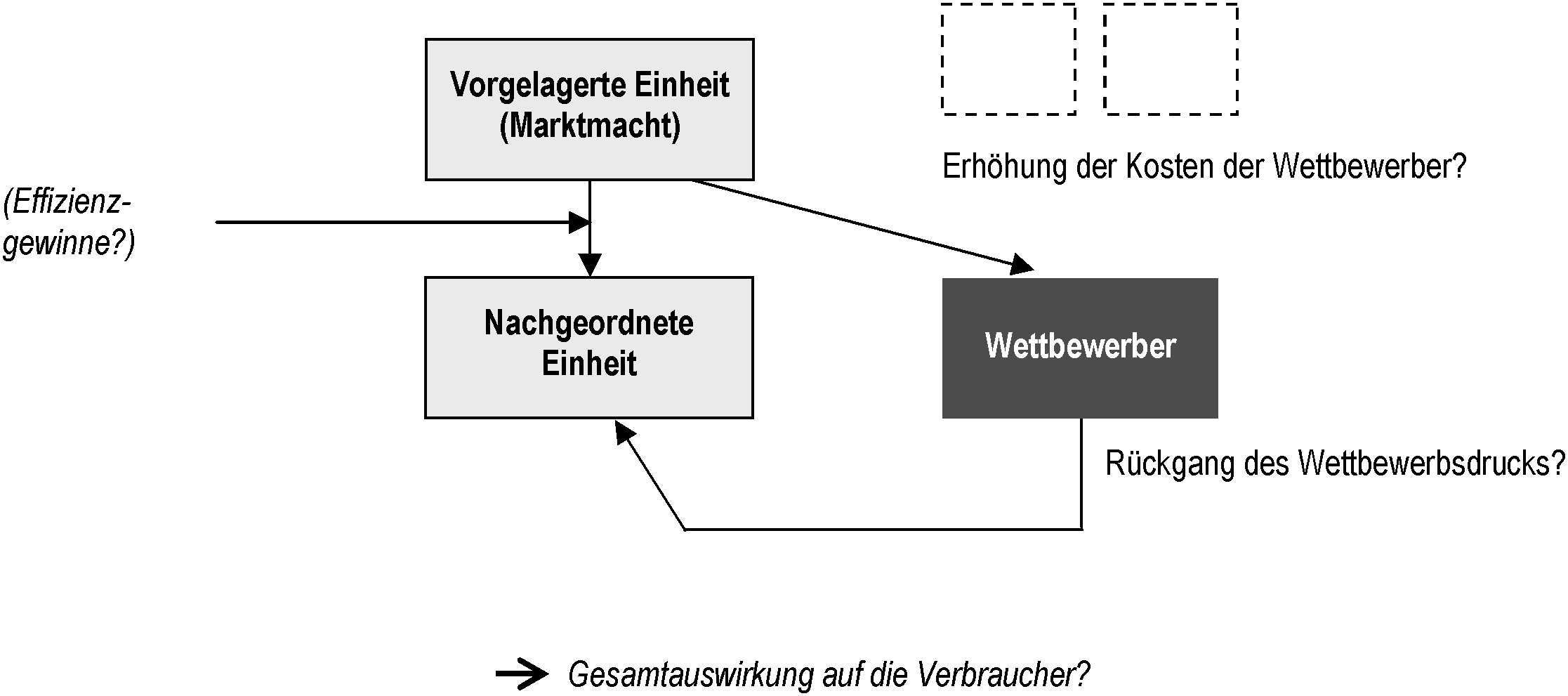 Zur Bedeutung des Ausdrucks „erhöhte Preise“ siehe Fußnote 8, zur Bedeutung des Begriffs „Verbraucher“, siehe Ziff. 16.Siehe Artikel 2 Absatz 1 Buchstabe b der Fusionskontrollverordnung in Bezug auf „Zugang zu den Lieferungen“ und„Zugang zu den (…) Märkten“.18.10.2008Amtsblatt der Europäischen UnionC 265/11Bei der Ermittlung der Wahrscheinlichkeit einer wettbewerbswidrigen Abschottung bei den Einsatzmit- teln untersucht die Kommission zuerst, ob das fusionierte Unternehmen die Möglichkeit hätte, den Zugang zu den Einsatzmitteln abzuschotten, zweitens, ob es den Anreiz dazu hätte und drittens, ob eine Abschottungsstrategie spürbare nachteilige Auswirkungen auf den nachgeordneten Wettbewerb hätte (1). In der Praxis werden diese Faktoren häufig gemeinsam untersucht, da sie eng miteinander verflochten sind.Fähigkeit, den Zugang zu den Einsatzmitteln abzuschotten (2)Abschottung bei den Einsatzmitteln kann auf verschiedene Weise erfolgen. Die fusionierte Einheit kann beschließen, keine Geschäfte mit ihren bestehenden oder potenziellen Wettbewerbern auf dem vertikal verbundenen Markt zu machen. Das fusionierte Unternehmen kann auch beschließen die Lieferungen zu reduzieren und/oder seine Preise für Lieferungen an die Wettbewerber zu erhöhen bzw. die Lieferbe- dingungen ungünstiger zu gestalten, als sie ohne die Fusion wären (3). Außerdem könnte sich die fusio- nierte Einheit auf eine bestimmte Technologie innerhalb des neuen Unternehmens festlegen, die mit den Technologien der Wettbewerber nicht kompatibel ist (4). Die Abschottung kann auch weniger direkte Formen annehmen, wie zum Beispiel die Verschlechterung der Qualität der gelieferten Einsatz- mittel (5). Die Kommission kann bei ihrer Bewertung eine Reihe alternativer oder sich ergänzender möglicher Strategien berücksichtigen.Die Abschottung bei den Einsatzmitteln kann nur dann Wettbewerbsprobleme aufwerfen, wenn sie ein für das nachgeordnete Produkt wichtiges Einsatzmittel betrifft (6). Dies ist beispielsweise der Fall, wenn das betreffende Einsatzmittel einen für den Preis des nachgeordneten Produkts erheblichen Kostenfak- tor ausmacht. Abgesehen von seinen Kosten kann das Einsatzmittel auch aus anderen Gründen von erheblicher Bedeutung sein. Es kann sich zum Beispiel um ein unerlässliches Bauteil handeln, ohne das das nachgeordnete Produkt nicht hergestellt oder auf den Markt gebracht werden könnte (7), oder es kann ein wichtiges Differenzierungsmerkmal für das nachgeordnete Produkt darstellen (8). Es kann auch vorkommen, dass die Kosten einer Umstellung auf alternative Einsatzmittel relativ hoch sind.Die Abschottung bei den Einsatzmitteln gibt dann Anlass für Bedenken, wenn ein aus der Fusion entstehendes vertikal integriertes Unternehmen im vorgelagerten Bereich ein deutliches Maß an Markt- macht ausübt. Nur unter diesen Umständen kann man davon ausgehen, dass die fusionierte Einheit spürbaren Einfluss auf die Wettbewerbsbedingungen im vorgelagerten Markt und damit möglicher- weise auch auf die Preise und Lieferbedingungen im nachgeordneten Markt ausübt.Die fusionierte Einheit wäre nur dann in der Lage, die nachgeordneten Wettbewerber abzuschotten, wenn sie deren Zugang zu ihren eigenen vorgelagerten Produkten oder Dienstleistungen beschränken und hierdurch die Gesamtverfügbarkeit der Einsatzmitteln für den nachgeordneten Markt hinsichtlich Preisen oder Qualität negativ beeinflussen könnte. Dies kann der Fall sein, wenn die verbleibenden vorgelagerten Anbieter weniger effizient sind, weniger bevorzugte Alternativprodukte anbieten oder nicht in der Lage sind, ihren Ausstoß in Erwiderung auf die Lieferbeschränkungen zu erhöhen, zum Beispiel, weil sie vor Kapazitätsengpässen stehen oder, weil insgesamt ihre Skalenerträge zurückge- hen (9). Zudem kann das Bestehen von Alleinbezugsverträgen zwischen der fusionierten Einheit und unabhängigen Lieferanten von Einsatzmitteln die Fähigkeit der nachgeordneten Wettbewerber einschränken, sich einen angemessenen Zugang zu den Einsatzmitteln zu sichern.Siehe z. B. Sachen COMP/M.4300 — Philips/Intermagnetics, COMP/M.4314 — Johnson & Johnson/Pfizer Consumer Healthcare, CO3 Evraz/Highveld, und COMP/M.4561 — GE/Smiths Aerospace.„Vorstoffe“ wird hier als Oberbegriff verwendet, der auch Dienstleistungen, Zugang zu Infrastruktur und Zugang zu geisti- gen Eigentumsrechten umfasst.Siehe z. B. Sache COMP/M.1693 — Alcoa/Reynolds (2000), Sache COMP/M.4403 — Thales/Finmeccanica/Alcatel Alenia Space/Telespazio, Ziffern 257-260.Siehe z. B. Sache COMP/M.2861 — Siemens/Drägerwerk/JV (2003), Sache COMP/M.3998 — Axalto, Ziffer 75.Siehe z. B. Sache COMP/M.4314 — Johnson & Johnson/Pfizer Consumer Healthcare, Ziffern 127-130.Siehe z. B. Sache COMP/M.3868 — Dong/Elsam/Energi E2, Sache COMP/M.4094 — Ineos/BP Dormagen, Ziffern 183- 184, Sache COMP/M.4561 — GE/Smiths Aerospace, Ziffern 48-50.So kann zum Beispiel der Anlasser als unerlässlicher Bauteil für einen Motor angesehen werden (Rs. T-210/01, General Electric/Kommission (2005), Slg. II-000); siehe auch z. B. Sache COMP/M.3410 — Total/GDF, Ziffern 53-54 und 60-61.Personalcomputer werden zum Beispiel häufig mit einer Bezugnahme auf den verwendeten Mikroprozessortyp verkauft.Siehe z. B. Sache COMP/M.4494 — Evraz/Highveld, Ziffer 92 und Ziffern 97-112.C 265/12	Amtsblatt der Europäischen Union18.10.2008Bei der Ermittlung des Umfangs einer möglichen Abschottung bei den Einsatzmitteln ist zu berücksichtigen, dass die Entscheidung der fusionierten Einheit, nur noch auf Lieferungen einer eigenen vorgelagerten Unternehmenseinheit zurückzugreifen, Kapazitäten bei den verbleibenden Anbietern von Einsatzmitteln freisetzen kann, bei denen der nachgeordnete Unternehmensbereich sich bisher eindeckte. Die Fusion hat dann möglicherweise lediglich eine Neuausrichtung der Einkaufsmuster unter den Wettbewerbern zur Folge.Wenn der Wettbewerb auf dem Einsatzmittelmarkt oligopolistisch geprägt ist, verringert die Beschrän- kung des Zugangs zu den Einsatzmitteln der fusionierten Einheit den auf die verbleibenden Einsatzmit- telanbieter ausgeübten Druck, was sie in die Lage versetzen kann, den Einsatzmittelpreis, den sie den nicht integrierten nachgeordneten Wettbewerbern berechnen, zu erhöhen. So kann eine Abschottung bei den Einsatzmitteln durch die fusionierte Einheit dazu führen, dass die nachgeordneten Wettbewer- ber nicht vertikal integrierten Anbietern mit erhöhter Marktmacht ausgesetzt sind (1). Diese Zunahme der Marktmacht von Dritten wird umso größer sein, je niedriger das Maß an Produktdifferenzierung zwischen der fusionierten Einheit und anderen vorgelagerten Anbietern und je höher das Ausmaß an Konzentration im vorgelagerten Bereich ist. Der Versuch, die Einsatzmittelpreise zu erhöhen, kann jedoch fehlschlagen, wenn unabhängige Einsatzmittellieferanten auf einen Rückgang der Nachfrage nach ihren Produkten (seitens des nachgeordneten Bereichs der fusionierten Einheit oder seitens unab- hängiger nachgeordneter Unternehmen) mit einer aggressiveren Preispolitik reagieren (2).Bei ihrer Bewertung wird die Kommission auf der Grundlage der verfügbaren Informationen berück- sichtigen, ob es wahrscheinlich ist, dass die Wettbewerber wirksame und rechtzeitige Gegenstrategien anwenden würden. Zu diesen Gegenstrategien zählt die Möglichkeit, den Produktionsprozess zu ändern, um von den betreffenden Einsatzmittel weniger abzuhängen oder den Eintritt neuer Anbieter im vorgelagerten Bereich zu fördern.Anreiz zur Abschottung des Zugangs zu den EinsatzmittelnDer Abschottungsanreiz hängt davon ab, in welchem Maße eine Abschottung gewinnbringend wäre. Ein vertikal integriertes Unternehmen wird dabei berücksichtigen, wie seine Einsatzmittellieferungen an die nachgeordneten Wettbewerber sich auf die Gewinne ihrer vorgelagerten und nachgeordneten Geschäftsbereiche auswirken würden. Im Wesentlichen steht die fusionierte Einheit vor einer Abwägung zwischen dem Gewinnrückgang im vorgelagerten Markt, der auf den geringeren Einsatzmit- telabsatz an (bestehende oder potenzielle) Wettbewerber zurückzuführen ist, und dem kurz- oder längerfristigen Gewinnzuwachs aufgrund des Absatzwachstums im nachgeordneten Bereich bzw. der Möglichkeit, die Preise gegenüber den Endverbrauchern in diesem Markt zu erhöhen.Maßgeblich sind dabei die Gewinne, die von der fusionierten Einheit im vorgelagerten und nachgeord- neten Bereich erzielt werden können (3). Bei ansonsten unveränderten Gegebenheiten wird der Verlust aufgrund der Beschränkung des Einsatzmittelabsatzes umso kleiner sein, je geringer die Gewinnspan- nen im vorgelagerten Bereich sind. Entsprechend gilt, dass je höher die Gewinnspannen im nachgeord- neten Bereich sind, umso höher werden die Gewinne durch die Erhöhung des Marktanteils in diesem Bereich zu Lasten der abgeschotteten Wettbewerber sein (4).Der Anreiz für das integrierte Unternehmen, die Kosten für die Wettbewerber zu erhöhen, hängt außerdem davon ab, in welchem Maße die Nachfrage im nachgeordneten Bereich von den abge- schotteten Wettbewerbern weggeleitet werden kann und in welchem Maße der nachgeordneteDie Analyse der anzunehmenden Auswirkungen eines Wegfallens des Wettbewerbsdrucks entspricht der Analyse der nichtkoordinierten Auswirkungen bei horizontalen Zusammenschlüssen (Siehe Abschnitt IV der Mitteilung über horizon- tale Fusionen).In diesem Zusammenhang ist auch die Art der Lieferverträge zwischen vorgelagerten Lieferanten und nachgeordneten unabhängigen Unternehmen von Bedeutung. So kann zum Beispiel, wenn in diesen Verträgen ein Preissystem gewählt wird, das einen Festbetrag mit einem Stück-Lieferpreis kombiniert, die Auswirkung auf die Grenzkosten der nachgeordne- ten Wettbewerber weniger ausgeprägt sein als durch Verträge, die nur Stück-Lieferpreise vorsehen.Siehe z. B. Sache COMP/M.4300 — Philips/Intermagnetics, Ziffern 56-62, Sache COMP/M.4576 — AVR/Gansewinkel, Zif- fern 33-38.Es ist zu bedenken, dass sich die Gewinnspannen im vorgelagerten und nachgeordneten Bereich aufgrund der Fusion ändern können. Dies kann Auswirkungen auf den Anreiz der fusionierten Einheit haben, ihre Wettbewerber abzuschotten.18.10.2008Amtsblatt der Europäischen UnionC 265/13Geschäftsbereich des integrierten Unternehmens diese Nachfrage für sich sichern kann (1). Dieser Anteil wird in der Regel umso höher sein, je geringer die Kapazitätsbeschränkungen der neuen Einheit im Vergleich zu ihren nicht abgeschotteten nachgeordneten Wettbewerbern sind und je mehr die Produkte der fusionierten Einheit und der abgeschotteten Wettbewerber nahe Substitute sind. Die Auswirkung auf die Nachfrage im nachgeordneten Markt wird auch höher sein, wenn das betroffene Einsatzmittel einen bedeutenden Anteil der Kosten für die nachgeordneten Wettbewerber ausmacht oder ein uner- lässlicher Bestandteil des nachgeordneten Produkts ist (2).Der Anreiz zur Abschottung der bestehenden oder potenziellen Wettbewerber kann auch davon abhängen, in welchem Maße der nachgeordnete Geschäftsbereich des integrierten Unternehmens erwarten kann, von steigenden Preisen im nachgeordneten Markt zu profitieren, die sich aus der Strate- gie, die Kosten für die Wettbewerber zu hochzutreiben, ergeben könnten (3). Mit der Zunahme der Marktanteile der fusionierten Einheit im nachgeordneten Bereich wächst die Absatzbasis des fusionier- ten Unternehmens, auf der erhöhte Gewinnspannen erwirtschaftet werden können (4).Ein vorgelagerter Monopolist, der bereits in der Lage ist, auf alle verfügbaren Gewinne in vertikal verbundenen Märkten in vollem Umfang zuzugreifen, hat im Anschluss an einen vertikalen Zusam- menschluss nicht unbedingt einen Anreiz, Wettbewerber abzuschotten. Die Fähigkeit, verfügbare Gewinne bei den Verbrauchern zu erzielen, ist keine notwendige Konsequenz eines sehr hohen Markt- anteils (5). Für eine solche Schlussfolgerung wäre eine gründlichere Analyse der bestehenden und zukünftigen Einschränkungen, mit denen der Monopolist bei seiner Tätigkeit konfrontiert wäre, notwendig. Wenn nicht alle verfügbaren Gewinne erzielt werden können, kann ein vertikaler Zusam- menschluss — auch wenn ein vorgelagerter Monopolist beteiligt ist — der fusionierten Einheit den Anreiz geben, die Kosten für die nachgeordneten Wettbewerber zu erhöhen und dadurch den Wettbe- werbsdruck, den sie auf die fusionierte Einheit im nachgeordneten Markt ausüben, zu senken.Bei der Bewertung der möglichen Anreize für das fusionierte Unternehmen kann die Kommission verschiedene Faktoren berücksichtigen, wie z. B. die Eigentümerstruktur des neuen Unternehmens (6), die in der Vergangenheit auf dem Markt verfolgten Strategien (7) oder den Inhalt interner strategischer Dokumente wie z. B. Geschäftspläne.Siehe z. B. Sache COMP/M.3943 — Saint-Gobain/BPB (2005), Ziff. 78. Die Kommission hielt es darin für sehr unwahr- scheinlich, dass BPB, der Hauptlieferant von Gipsplatten im Vereinigten Königreich, seine Lieferungen an konkurrierende Vertriebshändler von Saint-Gobain zurückschrauben könnte, u. a. weil eine Ausweitung der Vertriebskapazitäten von Saint-Gobain schwierig gewesen wäre.Umgekehrt muss, falls der Vorstoff nur einen kleinen Kostenanteil des nachgeordneten Produkts ausmacht und kein uner- lässlicher Bestandteil ist, auch ein hoher Anteil am vorgelagerten Markt für die fusionierte Einheit nicht unbedingt ein Anreiz sein, nachgeordnete Wettbewerber abzuschotten, da, wenn überhaupt, nur geringe Absatzmengen an die nachgeordnete Abteilung des integrierten Unternehmens weitergeleitet würden. Siehe z. B. Sache COMP/M.2738 — GEES/ Unison; Sache COMP/M.4561, GE/Smiths Aerospace, Ziffern 60-62.Siehe z. B. Sache COMP/M.4314 — Johnson & Johnson/Pfizer Consumer Healthcare, Ziffern 131-132.Je weniger es dem fusionierten Unternehmen gelingt, in einen bestimmten nachgeordneten Markt zu gehen, desto geringer wird seine Neigung sein, seine Preise für die von ihm gelieferten Vorstoffe zu erhöhen, da es Opportunitätskosten in ande- ren nachgeordneten Märkten gewärtigen müsste. Hierbei kann berücksichtigt werden, in welchem Ausmaß die fusionierte Einheit bei der Belieferung mehrerer nachgeordneter Märkte und/oder Nebenmärkte (z. B. Ersatzteile) Preisdiskriminierun- gen ausspielen kann.Eine Situation, in der das nicht der Fall wäre, wäre gegeben, wenn der Monopolist ein sogenanntes Verbindlichkeitsproblem hat, das er nicht lösen kann. Ein nachgeordneter Käufer könnte z. B. bereit sein, einem vorgelagerten Monopolisten einen hohen Preis zu bezahlen, falls dieser anschließend vom Verkauf zusätzlicher Mengen an einen Wettbewerber absieht. Sobald die Lieferbedingungen mit einem nachgeordneten Unternehmen aber festgelegt sind, könnte der vorgelagerte Liefe- rant einen Anreiz haben, seine Lieferungen an andere nachgeordnete Unternehmen zu verstärken und so den ersten Kauf unrentabel machen. Da die nachgeordneten Unternehmen derartiges opportunistisches Verhalten aber vorhersehen, wird der vorgelagerte Lieferant nicht in der Lage sein, seine Marktmacht voll auszunutzen. Die vertikale Integration könnte es dem vorgelagerten Lieferanten wiederum ermöglichen, sich zu verpflichten, den Vorstoffeabsatz nicht zu erweitern, da dies seinen eigenen nachgeordneten Geschäftsbereich schädigen würde. Ein anderer Fall, in dem der Monopolist nicht alle verfügbaren Monopolgewinne erreichen kann, könnte entstehen, wenn das Unternehmen gegenüber den Kunden keine unterschiedlichen Preise erheben kann.Wenn z. B. zwei Unternehmen die gemeinsame Kontrolle über ein Unternehmen ausüben, das im vorgelagerten Markt tätig ist, und nur ein Unternehmen im nachgeordneten Bereich tätig ist, kann das Unternehmen ohne Tätigkeiten in diesem Bereich wenig Interesse an einem Verzicht auf Vorstoffeverkäufe haben. In solchen Fällen ist der Anreiz zur Abschottung geringer als in Fällen, wo das vorgelagerte Unternehmen vollständig von einem Unternehmen mit nachgeordneten Tätigkeiten kontrolliert wird; siehe z. B. Sache COMP/M.3440 — EDP/ENI/GDP (2004), Sache COMP/M.4403 — Thales/ Finmeccanica Alcatel Alenia Space/Telespazio, Ziffern 121 und 268.Die Tatsache, dass ein Wettbewerber in einer ähnlichen Marktstellung wie die fusionierte Einheit seine Lieferungen von Einsatzmitteln eingestellt hat, kann ein Nachweis dafür sein, dass eine solche Strategie geschäftlich sinnvoll wäre (siehe z. B. Sache COMP/M.3225 — Alcan/Pechiney, (2004), Ziff. 40).C 265/14	Amtsblatt der Europäischen Union18.10.2008Wenn die Festlegung auf eine bestimmte Vorgehensweise durch die fusionierte Einheit ein wesentlicher Schritt bei der Abschottung ist, untersucht die Kommission sowohl die Anreize für ein solches Verhal- ten als auch die Faktoren, die zu einer Schwächung oder sogar Beseitigung derartiger Anreize führen können, einschließlich der Möglichkeit, dass das Verhalten unrechtmäßig ist. Ein Verhalten kann u. a. im Hinblick auf die Wettbewerbsregeln oder sektorspezifischen Vorschriften auf nationaler oder EU-Ebene unrechtmäßig sein. Bei dieser Bewertung ist jedoch keine erschöpfende und eingehende Prüfung der Vorschriften der verschiedenen anwendbaren Rechtsordnungen und der darin vorherrsch- enden Durchsetzungssysteme erforderlich (1). Die Unrechtmäßigkeit eines bestimmten Verhaltens dürfte nur unter bestimmten Gegebenheiten die fusionierte Einheit von ihrer Vorgehensweise abhalten. Die Kommission hat dabei zu ermitteln, ob i) anhand einer ersten Analyse festgestellt werden kann, ob dieses Verhalten eindeutig oder höchstwahrscheinlich nach Gemeinschaftsrecht unrechtmäßig wäre (2),ii) das unrechtmäßige Verhalten aufgedeckt werden könnte (3) und iii) welche Strafen festgesetzt werden könnten.Anzunehmende Gesamtauswirkung auf einen wirksamen Wettbewerb Ein Zusammenschluss wirft im Allgemeinen dann Wettbewerbsbedenken aufgrund der Abschottung bei den Einsatzmitteln auf, wenn im nachgeordneten Markt zu Preissteigerungen führen und so einen wirksamen Wettbewerb spürbar behindern würde.Zum einen wäre eine derartige Abschottung möglich, wenn eine vertikale Fusion die Beteiligten in die Lage versetzt, die Kosten für die Wettbewerber in den nachgeordneten Märkten zu erhöhen, was ihre Verkaufspreise in die Höhe treiben würde. Eine erhebliche Schädigung wirksamen Wettbewerbs setzt in der Regel voraus, dass die abgeschotteten Unternehmen eine wichtige Rolle im Wettbewerb auf dem nachgeordneten Markt spielen. Mit der Zunahme des Anteils der auf dem nachgeordneten Markt abge- schotteten Wettbewerber nimmt auch die Möglichkeit zu, dass die Fusion zu einer erheblichen Preiser- höhung auf diesem Markt führt und dadurch wirksamen Wettbewerb spürbar behindert (4). Auch ein Unternehmen mit einem relativ kleinen Marktanteil kann gemessen an den übrigen Anbietern ein wichtiger Wettbewerber sein (5), zum Beispiel, weil es ein naher Wettbewerber des vertikal integrierten Unternehmens oder ein besonders aggressiver Wettbewerber ist.Zweitens kann wirksamer Wettbewerb durch die Erhöhung der Zutrittsschranken für potenzielle Wett- bewerber spürbar behindert werden (6). Eine vertikale Fusion kann potenzielle Wettbewerber auf dem nachgeordneten Markt abschotten, wenn die fusionierte Einheit potenzielle Zugänger am nachgeordne- ten Markt wahrscheinlich nicht oder nur zu wesentlich ungünstigeren Bedingungen als ohne die Fusion beliefern würde. Allein die Wahrscheinlichkeit, dass die neue Einheit nach der Fusion eine Abschot- tungsstrategie verfolgen könnte, könnte sich auf potenzielle Marktzugänger bereits abschreckend auswirken (7). Wirksamer Wettbewerb auf dem nachgeordneten Markt könnte auch durch die Erhö- hung der Zutrittsschranken erheblich behindert werden, insbesondere, wenn die Abschottung bei den Einsatzmitteln die potenziellen Wettbewerber dazu zwingen würde, sowohl in den vorgelagerten als auch den nachgeordneten Markt einzutreten, um auf beiden Märkten wirksam den Wettbewerb zu bestehen. Die Bedenken hinsichtlich der Erhöhung der Zutrittsschranken sind vor allem in den Wirt- schaftszweigen relevant, die sich dem Wettbewerb öffnen oder in naher Zukunft wahrscheinlich öffnen werden (8).Rs. C-12/03 P, Kommission/Tetra Laval BV (2003), Slg. I-000, Rdnr. 74-76. Rs. T-210/01, General Electric/Kommission (2005), Slg. II-000, Rdnr. 73.Rs. T-210/01, General Electric/Kommission (2005), Slg. II-000, insbesondere Rdnrn. 74-75 und 311-312.So hat z. B. in dem Sache COMP/M.3696 — E.ON/MOL (2005), Ziff. 433 und 443-446 die Kommission der Tatsache Bedeutung beigemessen, dass die ungarische Aufsichtsbehörde für den Gassektor erklärt hatte, dass sie in einer Reihe von Sachverhalten zwar das Recht hat, die Marktteilnehmer zu kontrollieren und zu einem diskriminierungsfreien Verhalten zu zwingen, sie aber nicht in der Lage wäre, angemessene Informationen über das Geschäftsgebaren der Marktteilnehmer zu erlangen; siehe auch Rs. COMP/M.3440 — EDP/ENI/GDP (2004), Ziff. 424.Siehe z. B. Sache COMP/M.4494 — Evraz/Highveld, Ziffern 97-112.Siehe z. B. Sache COMP/M.3440 — EDP/ENI/GDP (2004).Siehe z. B. Sache COMP/M.4180 — Gaz de France/Suez, Ziffern 876-931, Sache COMP/M.4576 — AVR/Gansewinkel, Zif- fern 33-38.Siehe Sache COMP/M.3696 — E.ON/MOL (2005), Ziff. 662 ff.Siehe Ziff. 20. Es ist wichtig, dass aufsichtsrechtliche Maßnahmen, die eine Marktöffnung bewirken sollen, nicht durch Zusammenschlüsse vertikal verbundener angestammter Unternehmen mit Marktmacht unwirksam gemacht werden, die so den Markt abschotten oder sich als potenzielle Marktzugänger gegenseitig ausschalten könnten.18.10.2008Amtsblatt der Europäischen UnionC 265/15Wenn ausreichend glaubwürdige Wettbewerber im nachgeordneten Bereich verbleiben, für die sich die Kosten voraussichtlich nicht erhöhen werden, zum Beispiel, weil sie selbst vertikal integriert sind (1) oder sie zu gleichwertigen alternativen Einsatzmitteln überwechseln können, kann der von diesen Unternehmen ausgehende Wettbewerb eine ausreichende Gegenmacht zu der fusionierten Einheit bilden und damit verhindern, dass die Produktpreise das Niveau vor der Fusion überschreiten.Die Auswirkungen auf den Wettbewerb im nachgeordneten Markt müssen auch unter Bezugnahme auf die Gegenkräfte bewertet werden, wie zum Beispiel das Vorhandensein von Nachfragemacht (2) oder die Wahrscheinlichkeit, dass durch Eintritte in den vorgelagerten Markt wirksamer Wettbewerb aufrechterhalten werden könnte (3).Die Auswirkungen auf den Wettbewerb sind auch im Hinblick auf die von den fusionierenden Parteien nachgewiesenen Effizienzgewinne zu bewerten (4). Die Kommission kann zu dem Ergebnis kommen, dass wegen der durch eine Fusion bewirkten Effizienzgewinne keine Veranlassung besteht, die Fusion gemäß Artikel 2 Absatz 3 der Fusionskontrollverordnung für mit dem Gemeinsamen Markt unverein- bar zu erklären. Dies kann der Fall sein, wenn es hinreichend Indizien dafür gibt, dass die mit der Fusion bewirkten Effizienzgewinne die Fähigkeit und den Anreiz für die fusionierte Einheit verstärken können, wettbewerbsfördernd zum Vorteil der Verbraucher zu handeln, wodurch den ansonsten nacht- eiligen Auswirkungen der Fusion auf den Wettbewerb entgegengewirkt würde.Bei der Bewertung der Effizienzgewinne aufgrund nichthorizontaler Fusionen wendet die Kommission die Grundsätze an, die bereits in Abschnitt VII der Mitteilung über horizontale Zusammenschlüsse dargelegt sind. Damit behauptete Effizienzvorteile bei der Bewertung einer Fusion berücksichtigt werden können, müssen diese den Verbrauchern zugute kommen, fusionsspezifisch und nachprüfbar sein. Hierbei handelt es sich um kumulative Voraussetzungen (5).Vertikale Fusionen können bestimmte Quellen für Effizienzgewinne erschließen, die hier nicht erschöpfend aufgezählt sind.So kann eine vertikale Fusion die neue Einheit in die Lage versetzen, vorhandene doppelte Aufschläge, die auf die getrennte Preisfestsetzung vor der Fusion zurückzuführen sind, nunmehr zu internalisie- ren (6). Abhängig von den Marktbedingungen kann eine Verringerung des kombinierten Aufschlags (bezogen auf eine Situation, in der die Preisbeschlüsse auf beiden Ebenen nicht in Einklang gebracht werden) das vertikal integrierte Unternehmen in die Lage versetzen, die Produktion auf dem nachge- ordneten Markt gewinnbringend zu erweitern (7).Eine vertikale Fusion kann außerdem die Parteien in die Lage versetzen, die Produktion und den Vertriebsprozess besser zu koordinieren und dadurch Lagerhaltungskosten einzusparen.Ganz allgemein kann eine vertikale Fusion gemeinsame Anreize für die Parteien hinsichtlich Investitio- nen in neue Produkte, neue Herstellungsprozesse und Vermarktung des Produkts schaffen. Während zum Beispiel vor einer Fusion eine nachgeordnete Vertriebseinheit gezögert haben könnte, in Werbung und die Information der Verbraucher über die Qualität der Produkte der vorgelagerten Einheit zu investieren, weil derartige Investitionen auch dem Absatz von anderen nachgeordneten Unternehmen zugute gekommen wären, so könnten sich für die fusionierte Einheit derartige Anreizprobleme verringern.Siehe z. B. Sache COMP/M.3653 — Siemens/VA Tech (2005), Ziff. 164.Siehe Abschnitt V zu Nachfragemacht in der Mitteilung über horizontale Fusionen.Siehe Abschnitt VI zu Marktzutritt in der Mitteilung über horizontale Fusionen.Siehe Abschnitt VII zu Leistungsgewinnen in der Mitteilung über horizontale Fusionen.Siehe insbesondere Ziffern 79 bis 88 der Mitteilung über horizontale Fusionen.Siehe auch Ziff. 13.Es ist zu betonen, dass das Problem der doppelten Aufschläge vor einer Fusion nicht immer als erheblich erkannt wird, zum Beispiel, weil die fusionierenden Parteien in einer Liefervereinbarung bereits einen Preismechanismus vereinbart hatten, der die Aufschläge beseitigende Mengenrabatte vorsieht. Die mit der Beseitigung von doppelten Aufschlägen verbundenen Effizienzgewinne müssen also nicht immer fusionsspezifisch sein, weil mit einer vertikalen Zusammenarbeit oder vertikalen Vereinbarungen ähnlich große Vorteile wie mit einer Fusion, jedoch mit geringeren wettbewerbswidrigen Auswirkungen, erzielt werden könnten. Außerdem könnte eine Fusion die doppelten Aufschläge nicht vollständig beseiti- gen, wenn die Lieferung des Vorstoffes durch Kapazitätsengpässe eingeschränkt ist und der Vorstoff auf andere Weise genauso rentabel verwendet werden kann. Unter diesen Umständen entstehen bei der internen Verwendung des Vorstoffes Opportunitätskosten für das vertikal integrierte Unternehmen, wenn durch die zunehmende interne Nutzung des Vorstof- fes zur Erhöhung der nachgeordneten Produktion davon weniger auf dem alternativen Markt verkauft werden kann. Dies bewirkt, dass der Anreiz zur internen Nutzung des Vorstoffes und Erhöhung der nachgeordneten Produktion geringer ist als in dem Fall, dass keine Opportunitätskosten entstehen.C 265/16	Amtsblatt der Europäischen Union18.10.20082. Abschottung des Zugangs für die KundenEine Kundenabschottung kann stattfinden, wenn ein Lieferant mit einem wichtigen Kunden im nachge- ordneten Markt fusioniert (1). Mit Hilfe ihrer Präsenz im nachgeordneten Bereich könnte die fusionierte Einheit den Zugang zu einer ausreichenden Anzahl von Kunden für ihre tatsächlichen oder potenziel- len Wettbewerber im vorgelagerten Markt (dem Einsatzmittelmarkt) abschotten und damit deren Fähig- keit oder Anreiz verringern, in Wettbewerb mit der fusionierten Einheit zu treten. Dadurch könnten sich wiederum die Kosten der nachgeordneten Wettbewerber erhöhen, was es diesen erschweren würde, Lieferungen des Einsatzmittels zu ähnlichen Preisen und Bedingungen wie ohne die Fusion zu erhalten. Dies kann die neue Einheit in die Lage versetzen, höhere Preise im nachgeordneten Markt gewinnbringend durchzusetzen. Durch die Fusion entstehende Effizienzgewinne können jedoch die neue Einheit zur Senkung ihrer Preise veranlassen, so dass sich insgesamt keine nachteiligen Auswir- kungen für die Verbraucher ergeben. Abschottung der Kunden kann also auch eine Schädigung der Verbraucher zur Folge haben, ohne dass die Wettbewerber des fusionierten Unternehmens gezwunge- nermaßen an den Rand gedrängt oder zum Marktaustritt gezwungen werden. Entscheidend ist, ob die gestiegenen Einsatzmittelkosten höhere Verbraucherpreise zur Folge haben. Dieser Mechanismus wird im Schaubild 2 dargestellt.Schaubild 2Abschottung der Kunden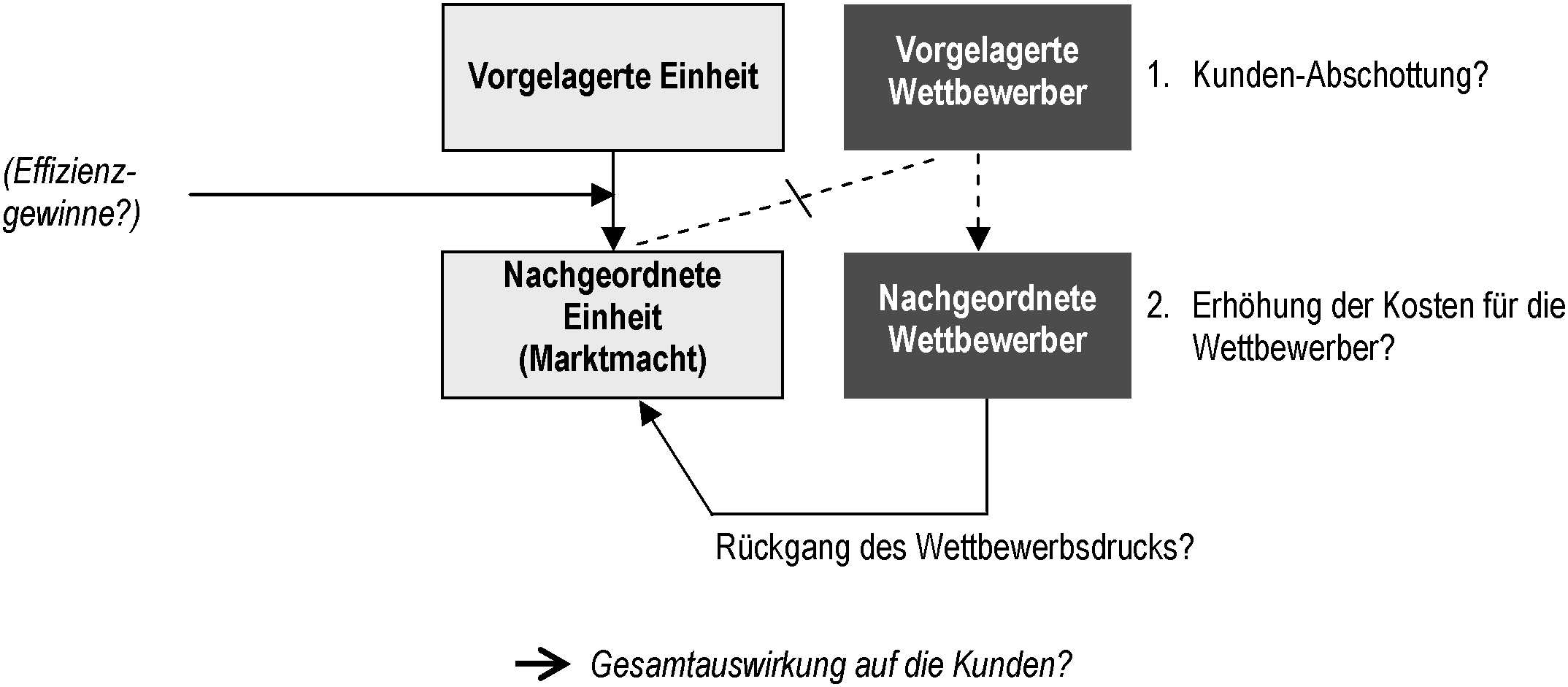 Bei der Bewertung der Wahrscheinlichkeit einer wettbewerbswidrigen Kundenabschottung untersucht die Kommission zuerst, ob die fusionierte Einheit in der Lage wäre, den Zugang zu den nachgeordne- ten Märkten durch die Verringerung ihrer Käufe bei den vorgelagerten Wettbewerbern abzuschotten, zweitens, ob sie den Anreiz hätte, ihre Bezüge auf der vorgelagerten Ebene zu verringern und drittens, ob eine Abschottungsstrategie spürbare nachteilige Auswirkungen auf die Kunden im nachgeordneten Markt hätte (2).Fähigkeit, den Zugang zu nachgeordneten Märkten abzuschotten Ein vertikaler Zusammenschluss kann die vorgelagerten Wettbewerber beeinträchtigen, indem er für sie die Kosten des Zugangs zu den nachgeordneten Kunden erhöht oder den Zugang zu einem beträchtlichen Kundenstamm beschränkt. Die Kundenabschottung kann verschiedene Formen anneh- men. So kann zum Beispiel die fusionierte Einheit beschließen, ihren gesamten Bedarf an Waren und Dienstleistungen bei ihrem vorgelagerten Unternehmensbereich zu decken und deshalb keine Waren mehr bei ihren vorgelagerten Wettbewerbern zu beziehen. Außerdem könnte sie ihre Einkäufe bei diesen Wettbewerbern verringern oder bei ihnen zu weniger günstigen Bedingungen als vor der Fusion einkaufen (3).Siehe Fußnote 4 zur Definition von „vorgelagert“ und „nachgeordnet“.Siehe z. B. Sache COMP/M.4389 — WLR/BST.So kann die fusionierte Einheit im Vertriebsbereich weniger geneigt sein, Zugang zu ihren Verkaufsstätten zu den Bedingungen zu gewähren, wie sie ohne die Fusion vorherrschen würden.18.10.2008Amtsblatt der Europäischen UnionC 265/17Um zu ermitteln, ob die fusionierte Einheit in der Lage wäre, den Zugang zu den nachgeordneten Märkten abzuschotten, prüft die Kommission, ob es im nachgeordneten Markt für die vorgelagerten Wettbewerber (tatsächliche oder potenzielle) ausreichende wirtschaftliche Alternativen für den Verkauf ihrer Produktion gibt (1). Eine Kundenabschottung wird dann problematisch, wenn an der vertikalen Fusion ein Unternehmen beteiligt ist, das im nachgeordneten Markt ein wichtiger Abnehmer mit einem deutlichen Maß an Marktmacht ist (2). Wenn hingegen ein ausreichend großer Kundenstamm gegen- wärtig oder in Zukunft vorhanden ist, der sich wahrscheinlich an unabhängige Lieferanten wenden würde, wird die Kommission eher keine Wettbewerbsbedenken in dieser Hinsicht geltend machen (3).Eine Kundenabschottung kann besonders dann zu höheren Einsatzmittelpreisen führen, wenn auf dem Einsatzmittelmarkt spürbare Skalen- oder Verbundvorteile vorhanden sind oder die Nachfrage durch Netzwirkungen gekennzeichnet ist (4). Hauptsächlich unter diesen Voraussetzungen könnte die Wettbe- werbsfähigkeit der bestehenden oder potenziellen vorgelagerten Wettbewerber eingeschränkt werden.Die Kundenabschottung kann auch zu höheren Einsatzmittelpreisen führen, wenn bestehende vorgelagerte Wettbewerber mit oder nahe ihrer wettbewerbsfähigen Mindestgröße operieren. Wenn die Kundenabschottung und der damit einhergehende Produktionsrückgang die variablen Produktionskos- ten für die vorgelagerten Wettbewerber erhöhen, kann dies zu einem Aufwärtsdruck auf die Preise führen, die sie ihren Kunden im nachgeordneten Markt berechnen.Sind Skalen- oder Verbundvorteile vorhanden, kann die Kundenabschottung einen Zutritt in den vorgelagerten Markt für potenzielle Zugänger unattraktiv machen, wenn sich deren Profitaussichten erheblich verringert würden. Wenn die Kundenabschottung tatsächlich potentielle Wettbewerber von einem Marktzutritt abhält, können die Einsatzmittelpreise auf einem höheren Niveau bleiben, als es sich anderenfalls einstellen würde, wodurch sich die Kosten für die Belieferung der nachgeordneten Wettbewerber der fusionierten Einheit mit Einsatzmitteln erhöhen.Wenn sich die Kundenabschottung vor allem auf die Einnahmen der vorgelagerten Wettbewerber auswirkt, kann sie deren Fähigkeit und Anreiz spürbar verringern, in Kostensenkung, Forschung, Entwicklung und Produktqualität zu investieren (5). Dies macht es ihnen schwerer, langfristig im Wettbewerb zu bestehen, wodurch sie aus dem Markt gedrängt werden könnten.Bei ihrer Bewertung kann die Kommission das Bestehen verschiedener Märkte entsprechend den verschiedenen Verwendungszwecken des Einsatzmittels berücksichtigen.  Wenn  ein wesentlicher Teil des nachgeordneten Marktes abgeschottet ist, kann der vorgelagerte Lieferant daran gehindert werden, eine wettbewerbsfähige Größe zu erlangen, und er könnte gezwungen sein, in anderen Märkten zu höheren Kosten zu operieren. Umgekehrt kann ein vorgelagerter Lieferant weiterhin wettbewerbsfähig bleiben, wenn er andere Verwendungszwecke oder Zweitmärkte für seine Einsatzmittel findet, ohne wesentlich höhere Kosten gewärtigen zu müssen.Das Wegfallen des integrierten Unternehmens als Kunde ist in der Regel von geringerer Bedeutung, wenn die Einkäufe dieses Unternehmens bei nicht integrierten Unternehmen vor der Fusion nur einen kleinen Anteil an der diesen Unterneh- men zur Verfügung stehenden Absatzbasis ausmachten. In einem solchen Fall ist es wahrscheinlicher, dass ausreichend alternative Kunden vorhanden sind. Das Bestehen von Ausschließlichkeitsverträgen zwischen der fusionierten Einheit und anderen nachgeordneten Unternehmen kann die vorgelagerten Unternehmen in ihrer Fähigkeit einschränken, ein ausrei- chendes Absatzvolumen zu erreichen.Siehe z. B. Sache COMP/M.2822 — ENBW/ENI/GVS (2002), Ziffern 54-57.Siehe z. B. Sache COMP/M.81 — VIAG/Continental Can (1991), Ziff. 51. Siehe z. B. Sache COMP/M.4389 — WLR/BST, Ziffern 33-35.Skalen- oder Verbundvorteile bestehen, wenn eine Erhöhung oder eine Erweiterung der Produktion zu einem Rückgang der durchschnittlichen Stückkosten führt. Netzwirkungen finden statt, wenn der Wert eines Produktes für einen Kunden mit der Anzahl der anderen Kunden, die das Produkt ebenfalls nutzen, steigt. Beispiele hierfür sind Kommunikationsgeräte, bestimmte Softwareprogramme, Produkte, die eine Normierung erfordern und Plattformen, auf denen Käufer und Verkäu- fer zusammengebracht werden.Ein von einem wichtigen Kunden abgeschotteter Vorstoffelieferant mag es vorziehen, dem Markt fernzubleiben, wenn es ihm nach der Investition nicht gelingt, eine mindestrentable Größe zu erreichen. Eine solche Größe kann jedoch erzielt werden, wenn ein potenzieller Marktzugänger Zugang zu einem größeren Kundenstamm auch in anderen relevanten Märk- ten erhält; siehe Sache COMP/M.1879 — Boeing/Hughes (2000); Sache Nr. COMP/M.2978 — Lagardère/Natexis/VUP (2003).C 265/18	Amtsblatt der Europäischen Union18.10.2008Bei ihrer Bewertung wird die Kommission anhand der vorliegenden Informationen prüfen, ob die rechtzeitige Entwicklung und Umsetzung wirksamer und tragfähiger Gegenstrategien durch die Wettbe- werber wahrscheinlich ist. Hierzu zählt die Möglichkeit, dass sich die vorgelagerten Wettbewerber für eine aggressivere Preisgestaltung entscheiden, um ihr Absatzvolumen im nachgeordneten Markt aufrechtzuerhalten, wodurch die Auswirkungen der Abschottung abgeschwächt würden (1).Anreiz, den Zugang zu den nachgeordneten Märkten abzuschotten Der Anreiz zur Abschottung hängt davon ab, in welchem Maße diese gewinnbringend wäre. Die fusio- nierte Einheit muß abwägen zwischen möglichen Kosten, die entstehen würden, wenn sie die Produkte nicht von vorgelagerten Wettbewerbern beziehen würde, und den möglichen Gewinnen aus einer solchen Entscheidung, zum Beispiel, weil sie es der fusionierten Einheit erlauben würde, die Preise in den vorgelagerten oder den nachgeordneten Märkten zu erhöhen.Die mit der Kürzung der Käufe bei vorgelagerten konkurrierenden Lieferanten verbundenen Kosten sind höher, wenn der vorgelagerte Bereich des integrierten Unternehmens weniger effizient als die abgeschotteten Lieferanten ist. Sie sind auch höher, wenn der vorgelagerte Geschäftsbereich des fusionierten Unternehmens vor Kapazitätsengpässen steht oder die Produkte der Wettbewerber stärker differenziert und damit attraktiver sind.Der Anreiz zur Kundenabschottung hängt außerdem davon ab, in welchem Maße der vorgelagerte Bereich des fusionierten Unternehmens in den Genuss höherer Preise auf dem vorgelagerten Markt gelangt, die sich aufgrund der Abschottung der vorgelagerten Wettbewerber ergeben können. Der Anreiz zur Kundenabschottung wird auch größer, wenn das fusionierte Unternehmen davon ausgehen kann, dass sein nachgeordneter Geschäftsbereich aufgrund der Abschottungsstrategie in den Genuss höherer Preise im nachgeordneten Bereich gelangen kann. Die Größe des Absatzmarktes, auf dem steigende Spannen erzielt werden können, nimmt dabei mit dem Umfang der Marktanteile der nachge- ordneten Tätigkeitsbereiche der fusionierten Einheit zu (2).Wenn die Festlegung einer bestimmten Vorgehensweise durch die fusionierte Einheit ein wichtiger Schritt bei der Abschottung ist, untersucht die Kommission sowohl die Anreize, ein solches Verhalten einzunehmen, als auch die Faktoren, die derartige Anreize verringern oder sogar beseitigen können, einschließlich der Möglichkeit, dass die Vorgehensweise unrechtmäßig sein könnte (3).Anzunehmende Auswirkungen auf einen wirksamen Wettbewerb Die Abschottung der Wettbewerber im vorgelagerten Markt kann nachteilige Auswirkungen auf dem nachgeordneten Markt haben und die Verbraucher schädigen. Wenn für die Produkte der abgeschotte- ten vorgelagerten Wettbewerber der freie Zugang zu einem großen Kundenstamm verweigert wird, könnte die Fusion bewirken, dass deren Wettbewerbsfähigkeit in absehbarer Zukunft geschwächt wird. Dies kann dazu führen, dass die nachgeordneten Wettbewerber benachteiligt werden, zum Beispiel in Form erhöhter Einsatzmittelkosten. Dadurch könnte wiederum die fusionierte Einheit in die Lage versetzt werden, die Preise gewinnbringend zu erhöhen oder den Gesamtausstoß auf dem nachgeord- neten Markt zu verringern.So wurde zum Beispiel in der Sache COMP/M.1879 — Boeing/Hughes (2000) in Ziff. 100 unter anderem festgestellt, dass in Anbetracht hoher Fixkosten konkurrierende Bereitsteller von Satellitenstartfahrzeugen, die gegenüber der fusionierten Einheit an Wettbewerbsfähigkeit bei den Kosten verlieren würden, versuchen könnten, die Preise zu senken, um ihr Absatz- volumen aufrechtzuerhalten und zumindest einen Teil ihrer Fixkosten hereinzuholen, damit sie nicht Aufträge verlieren und höhere Verluste gewärtigen müssten. Die wahrscheinlichste Auswirkung wäre deshalb ein größerer Preiswettbewerb und nicht die Monopolisierung des Marktes.Wenn das vertikal integrierte Unternehmen die nachgeordneten Wettbewerber teilweise mit Einsatzmitteln beliefert, kann es in die Lage versetzt werden, seinen Absatz zu steigern oder gegebenenfalls die Vorstoffepreise zu erhöhen.Die Analyse dieser Anreize wird nach dem Verfahren in Ziff. 46 vorgenommen.18.10.2008Amtsblatt der Europäischen UnionC 265/19Es kann einige Zeit dauern, bis die nachteiligen Auswirkungen auf die Kunden zum Tragen kommen, wenn sich die Kundenabschottung hauptsächlich auf die Einnahmeströme der vorgelagerten Wettbe- werber auswirkt und deren Anreize schwächt, Investitionen in Kostensenkungen, Produktqualität oder in andere wettbewerbsrelevante Faktoren vorzunehmen, um wettbewerbsfähig zu bleiben.Nur wenn ein hinreichend großer Teil des vorgelagerten Ausstoßes infolge der vertikalen Fusion von den Einnahmerückgängen beeinträchtigt wird, kann die Fusion in spürbarem Maße wirksamen Wettbe- werb auf dem vorgelagerten Markt behindern. Werden nicht alle vorgelagerten Wettbewerber davon beeinträchtigt, kann von diesen Unternehmen hinreichender Wettbewerb ausgehen, um Preiserhöhun- gen im vorgelagerten und damit auch im nachgeordneten Markt zu verhindern. Von den nicht abge- schotteten vorgelagerten Unternehmen kann jedoch nur ausreichender Wettbewerb ausgehen, wenn ihr Wachstum nicht z. B. aufgrund von Kapazitätsengpässen oder Produktdifferenzierung blockiert wird (1). Wenn ein Rückgang des vorgelagerten Wettbewerbs einen erheblichen Teil des nachgeordne- ten Ausstoßes berührt, kann die Fusion ähnlich der Abschottung bei den Einsatzmitteln zu einer spürbaren Zunahme der Preise im nachgeordneten Markt führen und damit wirksamen Wettbewerb erheblich behindern (2).Wirksamer Wettbewerb im vorgelagerten Markt kann auch spürbar behindert werden, wenn die Zutrittsschranken für potenzielle Wettbewerber erhöht werden. Dies kann insbesondere der Fall sein, wenn aufgrund der Kundenabschottung die potenziellen Wettbewerber gezwungen wären, sowohl in den vorgelagerten als auch in den nachgeordneten Markt einzutreten, um im Wettbewerb auf beiden Märkten bestehen zu können. In einem solchen Fall könnte die Abschottung bei den Kunden und bei den Vorstoffen Bestandteil derselben Strategie sein. Die Erhöhung der Zutrittsschranken wirft in den Industriezweigen besondere Bedenken auf, die sich dem Wettbewerb öffnen oder sich in absehbarer Zukunft öffnen werden (3).Bei der Ermittlung der Auswirkungen auf den Wettbewerb sind mögliche Gegenkräfte zu bedenken, zum Beispiel das Vorhandensein einer Nachfragemacht der Abnehmer (4) oder die Wahrscheinlichkeit, dass durch einen Marktzutritt wirksamer Wettbewerb auf den vorgelagerten oder nachgeordneten Märkten aufrechterhalten würde (5).Auch müssen die Auswirkungen auf den Wettbewerb gemäß den von den fusionierenden Parteien nachgewiesenen Effizienzgewinnen bewertet werden (6).Andere nichtkoordinierte WirkungenDurch die vertikale Integration kann die fusionierte Einheit Zugang zu vertraulichen Unternehmensda- ten über die vorgelagerten und nachgeordneten Tätigkeiten der Wettbewerber erlangen (7). So kann zum Beispiel ein Unternehmen, das zum Lieferanten eines nachgeordneten Wettbewerbers wird, kriti- sche Informationen erlangen, die es in die Lage versetzen, bei den Preisen im nachgeordneten Markt zum Nachteil der Verbraucher weniger aggressiv vorzugehen (8). Auch könnte es die Wettbewerber benachteiligen und sie davon abhalten, in den Markt einzutreten bzw. dort zu expandieren.Die Analyse derartiger nichtkoordinierter Wirkungen ähnelt der Analyse nichtkoordinierter Wirkungen bei horizontalen Fusionen (Siehe Abschnitt IV der Mitteilung über horizontale Fusionen).Siehe Ziffern 47-50 dieser Mitteilung.Es besteht die Gefahr, dass aufsichtsrechtliche Maßnahmen zur Öffnung eines Marktes unwirksam gemacht werden, wenn vertikal verbundene angestammte Unternehmen sich zusammenschließen und damit den Markt abschotten oder als potenzielle Marktzugänger wegfallen.Siehe Abschnitt V zur Nachfragemacht der Abnehmer in der Mitteilung über horizontale Fusionen.Siehe Abschnitt VI über Marktzutritt in der Mitteilung über horizontale Fusionen.Zur Bewertung der Effizienzgewinne im vertikalen Rahmen siehe Abschnitt V.A.1.Siehe Sache COMP/M.1879 — Boeing/Hughes (2000); Sache COMP/M.2510 — Cendant/Galileo, Ziff. 37; Sache COMP/M.2738 —Gees/Unison, Ziff. 21; Sache COMP/M.2925 — Charterhouse/CDC/Telediffusion de France, Ziffern 37-38; Sache COMP/M.3440 — EDP/ENL/GDP (2004).Siehe z. B. Sache COMP/M.2822 — ENBW/ENI/GVS (2002) unter Ziff. 56; Sache COMP/M.3440 — EDP/ENI/GDP (2004), Ziffern 368-379; Sache COMP/M.3653 — Siemens/VA Tech (2005) Ziffern 159-164.C 265/20	Amtsblatt der Europäischen Union18.10.2008Koordinierte WirkungenWie in Abschnitt IV der Mitteilung über horizontale Zusammenschlüsse dargelegt kann eine Fusion den bestehenden Wettbewerb auf eine Weise verändern, dass Unternehmen, die ihr Verhalten zuvor nicht abgestimmt hatten, nun deutlich eher zu einer Koordinierung neigen und die Preise erhöhen oder einem wirksamen Wettbewerb auf andere Weise schaden. Für Unternehmen, die sich vor einem Zusammenschluss koordinierten, kann die Fusion die Koordinierung einfacher, stabiler oder wirksamer machen (1).Eine Marktkoordinierung kann sich ergeben, wenn Wettbewerber in der Lage sind, ohne eine Vereinba- rung einzugehen oder ihre Verhaltensweisen im Sinne von Artikel 81 des EG-Vertrags abzustimmen, gemeinsame Ziele festzulegen und zu verfolgen, um durch ein kohärentes System unausgesprochener Androhungen den üblichen gegenseitigen Wettbewerbsdruck zu umgehen. Bei freiem Wettbewerb hat jedes Unternehmen einen beständigen Wettbewerbsanreiz. Dieser Anreiz ist der eigentliche Garant dafür, dass die Preise niedrig bleiben und die Unternehmen daran gehindert werden, gemeinsam ihre Gewinne hochzuschrauben. Die Koordinierung stellt eine Umgehung der Bedingungen des freien Wett- bewerbs dar, aufgrund derer die Unternehmen ihre Preise über eine unabhängige, kurzfristige Gewinn- maximierung hinaus dauerhaft erhöhen können. Durch die Koordinierung verzichten die Unternehmen darauf, die hohen Preise ihrer Wettbewerber zu unterbieten, weil sie erwarten, dass ein solches Vorge- hen ihre Koordinierung in Zukunft beeinträchtigen könnte. Damit koordinierte Wirkungen entstehen können, muss der Gewinn, den die Unternehmen durch einen aggressiven Wettbewerb kurzfristig erzielen könnten („abweichen“), geringer sein als der erwartete Einnahmerückgang, den ein solches Verhalten langfristig bewirken könnte, da zu erwarten wäre, dass es eine aggressive Erwiderung der Wettbewerber („eine Bestrafung“) herausfordern würde.Eine Koordinierung in Märkten ist dort wahrscheinlicher, wo es relativ einfach ist, ein Einverständnis über die Bedingungen der Koordinierung zu erzielen. Es sind drei Bedingungen erforderlich, um eine Koordinierung dauerhaft zu machen. Erstens müssen die koordinierenden Unternehmen in der Lage sein, ausreichend zu überwachen, ob die Bedingungen der Koordinierung befolgt werden. Zweitens bedarf es zur Disziplinierung eines Abschreckungsmechanismus, der im Falle eines abweichenden Verhaltens zum Tragen kommt. Drittens sollen Außenstehende, wie zum Beispiel bestehende und zukünftige Wettbewerber, die an der Koordinierung nicht teilnehmen, oder auch die Kunden die mit der Koordinierung erwarteten Ergebnisse nicht gefährden können (2).Vereinbarung der Bedingungen für die  KoordinierungEine vertikale Fusion kann es für die Unternehmen im vorgelagerten und nachgeordneten Markt erleichtern, ein Einverständnis über die Bedingungen der Koordinierung zu erzielen (3).Wenn zum Beispiel eine vertikale Fusion zur Abschottung führt (4), bewirkt sie einen Rückgang der Anzahl der im Markt tätigen Wettbewerber. Ganz allgemein erleichtert ein Rückgang der Anzahl der Marktteilnehmer die Koordinierung zwischen den verbleibenden Anbietern.Vertikale Fusionen können auch den Grad an Symmetrie zwischen den in einem Markt tätigen Unter- nehmen erhöhen (5). Dadurch kann sich die Wahrscheinlichkeit einer Koordinierung erhöhen, indem es den Unternehmen erleichtert wird, zu einem Einvernehmen über die Bedingungen der Koordinie- rung zu gelangen. Außerdem kann die vertikale Integration das Ausmaß an Markttransparenz erhöhen, was eine Koordinierung unter den verbleibenden Marktanbietern ebenfalls erleichtert.Darüber hinaus kann eine Fusion zur Beseitigung eines Einzelgängers im Markt führen. Ein Einzelgän- ger ist ein Lieferant, der aus bestimmten Gründen nicht bereit ist, ein Koordinierungsergebnis hinzu- nehmen, und deshalb ein aggressiver Wettbewerber bleibt. Die vertikale Integration eines Einzelgängers kann seine Interessenlage in einem solchen Maß verändern, dass eine Koordinierung nicht mehr verhindert wird.Siehe Sache COMP/M.3101 — Accor/Hilton/Six Continents, Ziffern 23-28.Siehe Rs. T-342/99, Airtours/Kommission, (2002) Slg. II-2585, Rdnr. 62.Siehe z. B. Sache COMP/M.3314 — Air Liquide/Messer Targets, Ziffern 91-100.Die Abschottung wäre von der Kommission gemäß den in Teil A dargelegten Grundzügen nachzuweisen.Siehe Sache COMP/M.2389 — Shell/DEA; Sache COMP/M.2533 — BP/EON.18.10.2008Amtsblatt der Europäischen UnionC 265/21Überwachung  der AbweichungenDie vertikale Integration kann die Koordinierung erleichtern, indem sie die Markttransparenz für die Firmen durch den Zugang zu sensiblen Informationen über Wettbewerber erhöht, oder die Überwa- chung des Preisgeschehens erleichtert. So können Bedenken entstehen, wenn zum Beispiel das Ausmaß an Preistransparenz im nachgeordneten Bereich größer als im vorgelagerten Bereich ist. Dies könnte der Fall sein, wenn die Preise an die Endverbraucher öffentlich bekannt sind, während die Geschäfte auf dem Zwischenmarkt vertraulich sind. Die vertikale Integration kann den vorgelagerten Herstellern Kontrolle über die Endpreise verschaffen und damit Abweichungen wirksamer überwachen.Eine vertikale Fusion, die zur Abschottung führt, kann auch einen Rückgang der Anzahl der im Markt tätigen Wettbewerber bewirken. Ein Rückgang in der Anzahl der Marktteilnehmer kann die gegensei- tige Überwachung des Marktverhaltens erleichtern.AbschreckungsmechanismenVertikale Fusionen können sich auf die Anreize der koordinierenden Unternehmen auswirken, die Bedingungen der Koordinierung zu befolgen. So kann zum Beispiel ein vertikal integriertes Unterneh- men in der Lage sein, solche Wettbewerber wirksamer zu bestrafen, die beschließen, von den Bedin- gungen der Koordinierung abzuweichen, beispielsweise um einem wichtigen Kunden bzw. Lieferanten entgegenzukommen (1).Reaktionen  von AußenstehendenVertikale Fusionen können den Spielraum für Außenstehende verringern, die Koordinierung durch die Erhöhung der Marktzutrittsschranken zu destabilisieren oder auf andere Weise die Wettbewerbsfähig- keit der an der Koordinierung nicht beteiligten Außenstehenden zu beschränken.Eine vertikale Fusion kann auch zum Wegfallen eines störenden Käufers im Markt führen. Wenn die vorgelagerten Unternehmen den Absatz an einen bestimmten Kunden für hinreichend wichtig ansehen, können sie versucht sein, von den Bedingungen der Koordinierung abzuweichen, um sich ihr Geschäft zu sichern. Entsprechend kann ein Großabnehmer in die Lage geraten, die koordinierenden Unterneh- men zur Abweichung von diesen Bedingungen zu bewegen, indem er einen großen Teil seines Bedarfs bei einem bestimmten Lieferanten einkauft oder langfristige Verträge anbietet. Die Übernahme eines solchen Käufers kann das Risiko der Koordinierung im Markt erhöhen.KONGLOMERALE FUSIONENKonglomerale Fusionen finden zwischen Unternehmen statt, deren Beziehung zueinander weder rein horizontal (als Wettbewerber in demselben relevanten Markt) noch rein vertikal (als Anbieter und Kunde) ist. In der Praxis liegt der Schwerpunkt auf Fusionen zwischen Unternehmen, die in eng verwandten Märkten tätig sind (2) (z. B. Fusionen, an denen Lieferanten von ergänzenden Produkten oder Produkten beteiligt sind, die einer Produktpalette angehören, die in der Regel von der gleichen Kundengruppe für dieselbe Endverwendung gekauft werden).Grundsätzlich werfen konglomerale Fusionen in der Mehrzahl der Fälle keine Wettbewerbsprobleme auf, wenngleich sie unter bestimmten Umständen zur Schädigung des Wettbewerbs führen können. Bei ihrer Bewertung prüft die Kommission sowohl mögliche wettbewerbswidrige Wirkungen konglomera- ler Fusionen, als auch mögliche wettbewerbsfördernde Wirkungen, die sich aus den von den Parteien nachgewiesenen Effizienzgewinnen ergeben.So betraf zum Beispiel in dem Fall COMP/M.2322 — CRH/Addtek (2001; Fall zurückgezogen) die Fusion einen vorgelager- ten marktbeherrschenden Zementhersteller und einen nachgeordneten Hersteller von vorgefertigten Zementprodukten, beide in Finnland. Die Kommission befand, dass die neue Einheit in der Lage wäre, die nachgeordneten Wettbewerber dadurch zu disziplinieren, dass sie von den Zementlieferungen der fusionierten Einheit in hohem Maße abhängen würden. Im Ergebnis wäre die nachgeordnete Einheit in der Lage, den Preis für ihre vorgefertigten Zementprodukte zu erhöhen und gleichzeitig zu gewährleisten, dass die Wettbewerber diese Preiserhöhungen nachvollziehen würden, und nicht auf Zement- einfuhren aus den baltischen Staaten oder Russland zurückgreifen könnten.Siehe auch Formblatt CO, Abschnitt IV, 6.3 c.C 265/22	Amtsblatt der Europäischen Union18.10.2008Nichtkoordinierte Wirkungen: AbschottungDie Hauptbedenken bei konglomeralen Fusionen betreffen die Abschottung. Durch die Zusammenfüh- rung von Produkten in verwandten Märkten erlangt die fusionierte Einheit die Fähigkeit und den Anreiz, unter Ausnutzung ihrer starken Marktstellung in einem Markt durch Binden oder Koppeln oder andere ausschließende Praktiken eine Hebelwirkung (1) in einem anderen Markt auszuüben (2). Bindung und Kopplung sind weit verbreitete Praktiken, die sich häufig nicht nachteilig auf den Wettbe- werb auswirken. Damit sollen den Kunden bessere Produkte oder Angebote in kostenwirksamer Weise angeboten werden. Unter bestimmten Umständen kann Binden und Koppeln jedoch die Wettbewerbs- fähigkeit oder den Wettbewerbsanreiz für bestehende oder potenzielle Wettbewerber schwächen. Dadurch kann sich der Wettbewerbsdruck auf die fusionierte Einheit mindern, was ihr Preiserhöhun- gen ermöglichen kann.Bei der Ermittlung der Wahrscheinlichkeit eines solchen Szenarios untersucht die Kommission zuerst, ob die fusionierte Einheit die Fähigkeit hätte, ihre Wettbewerber abzuschotten, zweitens, ob sie hierfür einen wirtschaftlichen Anreiz hätte und drittens, ob eine Abschottungsstrategie spürbare schädigende Auswirkungen auf den Wettbewerb hätte und damit den Verbrauchern Schaden zufügen würde (3). In der Praxis werden diese Faktoren häufig gemeinsam untersucht, da sie eng miteinander verflochten sind.Fähigkeit zur AbschottungDie fusionierte Einheit kann am unmittelbarsten ihre Macht in einem Markt zur Abschottung der Wettbewerber in einem anderen Markt nutzen, indem sie die Produkte in getrennten Märkten für den Absatz miteinander verknüpft. Dies erfolgt am direktesten entweder durch Bindung oder durch Kopplung.„Kopplung“ bezieht sich auf den Preis und die Form, in der die fusionierte Einheit ein Produkt anbietet. Man kann zwischen reiner Kopplung und gemischter Kopplung unterscheiden. Im Falle der reinen Kopplung werden die Produkte ausschließlich gemeinsam in einem festgelegten Verhältnis zueinander verkauft. Im Falle der gemischten Kopplung werden die Produkte auch getrennt von einander angebo- ten, aber die Summe der Einzelpreise ist höher als der Paketpreis (4). Rabatte, die für den Kauf weiterer Produkte angeboten werden, können als eine Form der gemischten Kopplung betrachtet werden.„Bindung“ bezieht sich in der Regel auf Fälle, in denen der Lieferant den Kauf eines Produkts (des bind- enden Produktes) nur unter der Bedingung durchführt, dass ein anderes, unterschiedliches Produkt (das gebundene Produkt) ebenfalls beim Lieferanten oder bei einem von ihm bestimmten Unternehmen gekauft wird. Bindung kann auf vertraglichem oder technischem Wege herbeigeführt werden. So findet eine technische Bindung statt, wenn das bindende Produkt in einer Weise gestaltet ist, dass es nur gemeinsam mit dem gebundenen Produkt funktioniert (jedoch nicht mit den von den Wettbewerbern angebotenen Alternativerzeugnissen). Eine vertragliche Bindung bedeutet, dass sich Kunden vertraglich verpflichten, im Falle des Erwerbs des bindenden Produktes auch das gebundene Produkt von dem diesem Anbieter zu beziehen (und nicht etwa von anderen Wettbewerbern). Die gemischte Kopplung kann sich der reinen Kopplung annähern, wenn für die einzeln angebotenen Produkte unerschwingli- che Preise verlangt werden; die Unterscheidung zwischen beiden ist daher nicht immer eindeutig.Anhand der besonderen Merkmale der Produkte kann festgestellt werden, ob der fusionierten Einheit eine dieser Möglichkeiten der Verknüpfung von Verkäufen zwischen getrennten Märkten zur Verfügung steht. So ist zum Beispiel das reine Binden kaum möglich, wenn die Produkte nicht gleichzeitig oder von denselben Kunden gekauft werden (5). Außerdem ist das technische Binden nur in bestimmten Wirtschaftszweigen eine realistische Option.Um in der Lage zu sein, Wettbewerber abzuschotten, muss die neue Einheit in einem der betroffenen Märkte ein deutliches Maß an Marktmacht ausüben, das nicht unbedingt gleichbedeutend mit Beherr- schung sein muss. Von einer Kopplung oder Bindung sind nur erhebliche Wirkungen zu erwarten,Für „Hebelwirkung“ gibt es keine verbindliche Definition, doch grundsätzlich beinhaltet der Begriff die Möglichkeit, den Absatz eines Produktes in einem Markt (dem „gebundenen“ oder „gekoppelten“ Markt) durch die starke Marktstellung des Produkts, an die es gebunden oder gekoppelt ist (der „bindende“ oder „Hebelwirkung ausübende“ Markt) zu erhöhen.Diese Begriffe werden nachstehend definiert.Siehe Rs. T-210/01, General Electric/Kommission, (2005), Slg. II-000, Ziffern 327, 362-363, 405; Sache COMP/M.3304— GE/Amersham (2004), Ziff. 37.Die Abgrenzung zwischen gemischter und reiner Kopplung ist nicht eindeutig. Die gemischte Kopplung kann sich der reinen Kopplung annähern, wenn für die einzeln angebotenen Produkte sehr hohe Preise verlangt werden.Siehe z. B. Sache COMP/M.3304 — GE/Amersham (2004), Ziff. 35.18.10.2008Amtsblatt der Europäischen UnionC 265/23wenn zumindest eines der Produkte der fusionierten Einheit von vielen Kunden als besonders wichtig angesehen wird und für dieses Produkt nur wenige Alternativen in Frage kommen, z. B. wegen Produktdifferenzierung (1) oder Kapazitätsengpässen bei den  Wettbewerbern.Damit die Abschottung Anlass für Bedenken geben kann, muss für die einzelnen Produkte ein großer gemeinsamer Kundenstamm vorhanden sein. Je mehr Kunden geneigt sind, beide Produkte zu erwer- ben, desto mehr kann die Nachfrage nach den einzelnen Produkten durch Koppeln oder Binden beein- trächtigt werden. Dieser Zusammenhang beim Kaufverhalten wird umso wichtiger, wenn sich die betreffenden Produkte ergänzen.Ganz grundsätzlich sind die Abschottungswirkungen von Kopplung und Bindung in Wirtschaftszwei- gen ausgeprägter, in denen Skalenvorteile entstehen und das Nachfragemuster jederzeit dynamische Auswirkungen auf die zukünftigen Lieferbedingungen des Marktes haben kann. Wenn zum Beispiel ein Lieferant komplementärer Produkte Marktmacht bei einem der Produkte ausübt (Produkt A), kann die Kopplung oder Bindung zu einem Absatzrückgang bei den nichtintegrierten Anbietern der ergänzen- den Ware (Produkt B) haben. Wenn außerdem Netzwerkexternalitäten ins Spiel kommen (2), wird dadurch der Spielraum der Wettbewerber zur Ausweitung ihrer Verkäufe des Produktes B in der Zukunft erheblich eingeschränkt. Wenn umgekehrt potenzielle Marktzugänger das ergänzende Produkt auf den Markt bringen wollen, kann die fusionierte Einheit durch die Kopplung diese potentiellen Konkurrenten vom Markteintritt abhalten. Die begrenzte Verfügbarkeit von sich ergänzenden Produk- ten, die miteinander kombiniert werden können, kann ebenfalls von einem Eintritt in den Markt A abhalten.Es ist hinzuzufügen, dass der Spielraum für die Abschottung kleiner wird, wenn sich die fusionieren- den Parteien nicht darauf festlegen können, ihre Bindungs- oder Kopplungsstrategie dauerhaft zu gestalten, zum Beispiel beim technischen Binden oder Koppeln, das nur unter Kostenaufwand rückgän- gig gemacht werden kann.Bei ihrer Bewertung untersucht die Kommission anhand der vorliegenden Informationen, ob die Wett- bewerber wirksame Gegenstrategien rechtzeitig einsetzen könnten. Ein Beispiel wäre das Zunichtema- chen einer Kopplungsstrategie durch Einproduktunternehmen, die ihre Produkte zusammenlegen, um ihr Angebot für die Kunden attraktiver zu machen (3). Eine Abschottung durch Kopplung ist unwahr- scheinlicher, wenn ein Unternehmen gekoppelte Produkte kaufen und sie ungekoppelt weiterverkaufen könnte. Außerdem könnten die Wettbewerber durch ein aggressiveres Preisgebaren ihren Marktanteil aufrechterhalten und damit die Abschottungswirkung abmildern (4).Die Kunden können einen starken Anreiz haben, die Palette der betreffenden Produkte bei einer einzi- gen Quelle und nicht bei mehreren Lieferanten zu beziehen, zum Beispiel, weil sie damit Transaktions- kosten einsparen. Die Tatsache, dass die fusionierte Einheit eine breite Produktpalette oder ein breites Produktportfolio anbieten kann, wirft deshalb alleine noch keine Wettbewerbsbedenken auf (5).Anreiz zur AbschottungDer Anreiz, die Wettbewerber durch Koppeln oder Binden abzuschotten, hängt davon ab, in welchem Maße eine solche Strategie gewinnbringend wäre. Die fusionierte Einheit steht vor einem Abwägen zwischen den Kosten, die mit einer Kopplung oder Bindung ihrer Produkte verbunden wären und den möglichen Gewinnen aus der Ausweitung der Anteile an den betreffenden Märkten bzw. der Möglich- keit, die Preise in diesen Märkten aufgrund ihrer Marktmacht zu erhöhen.So werden zum Beispiel bei Markenerzeugnissen besonders wichtige Erzeugnisse als „Pflichtlagerprodukte“ bezeichnet; siehe z .B. Sache COMP/M.3732 — Procter&Gamble/Gilette (2005), Ziff. 110.Netzwerkexternalitäten eines Produktes bedeutet, dass die Kunden oder Hersteller Vorteile aus der Tatsache ziehen können, dass andere Kunden oder Hersteller die gleichen Produkte ebenfalls verwenden. Beispiele hierfür sind Kommunikationsge- räte, bestimmte Softwareprogramme, Produkte, die eine Normierung erfordern und Plattformen, auf denen Käufer und Verkäufer zusammengebracht werden.Siehe z. B. Sache COMP/M.3304 — GE/Amersham (2004), Ziff. 39.Siehe z. B. Sache COMP/M.1879 — Boeing/Hughes (2000), Ziff. 100; Sache COMP/M.3304 — GE/Amersham (2004), Ziff. 39. Der damit verbundene Einnahmerückgang könnte jedoch unter bestimmten Umständen Auswirkungen auf die Wettbewerbsfähigkeit der Konkurrenten haben; siehe Abschnitt C.Siehe z. B. Sache COMP/M.2608 — INA/FAG, Ziff. 34.C 265/24	Amtsblatt der Europäischen Union18.10.2008Die reine Kopplung oder Bindung kann für die fusionierte Einheit mit Verlusten verbunden sein. Wenn zum Beispiel eine beträchtliche Anzahl an Kunden daran interessiert ist, nicht die gekoppelten Produkte, sondern stattdessen nur ein Produkt zu kaufen (z. B. das für die Hebelwirkung verwendete Produkt), kann der Absatz dieses (gekoppelten) Produkts erheblich zurückgehen. Außerdem können Verluste bei dem für die Ausübung der Hebelwirkung verwendeten Produkt entstehen, wenn die Kunden, die vor der Fusion das entsprechende Produkt einer fusionierenden Partei mit dem Produkt eines anderen Unternehmens kombinierten, beschließen, entweder überhaupt keine Produkte mehr oder zumindest die von Wettbewerbern angebotenen Kopplungsprodukte nicht mehr zu erwerben (1).In diesem Zusammenhang kann es hilfreich sein, den relativen Wert der verschiedenen Erzeugnisse zu ermitteln. So ist es zum Beispiel unwahrscheinlich, dass die fusionierte Einheit bereit wäre, auf den Absatz in einem hoch rentablen Markt zu verzichten, um Anteile an einem anderen Markt zu erlangen, in dem der Umsatz relativ klein und die Gewinne bescheiden sind.Die Kopplung oder Bindung kann jedoch auch zu einer Gewinnsteigerung durch die Erlangung von Marktmacht auf den gebundenen Warenmärkten, den Schutz der Marktmacht in diesen Märkten oder eine Kombination von Beidem führen (siehe Abschnitt C).Bei der Bewertung der möglichen Anreize für das fusionierte Unternehmen kann die Kommission andere Faktoren berücksichtigen, wie z. B. die Eigentümerstruktur des neuen Unternehmens (2), früher auf dem Markt verfolgte Strategien oder den Inhalt interner strategischer Dokumente wie z. B. Geschäftspläne.Wenn ein bestimmtes Vorgehen der fusionierten Einheit ein wesentlicher Schritt der Abstimmung ist, untersucht die Kommission sowohl die Anreize für eine solche Vorgehensweise als auch die Faktoren, die diese Anreize verringern oder sogar beseitigen können, einschließlich der Möglichkeit, dass die Verhaltensweise unrechtmäßig wäre (3).Wahrscheinliche Gesamtauswirkung auf die Preise und die AuswahlDie Kopplung oder Bindung kann für die Wettbewerber, die nur einen Bestandteil anbieten, zu einem spürbaren Rückgang der Absatzaussichten führen. Ein Absatzrückgang der Wettbewerber ist an sich noch kein Problem. In einigen Wirtschaftszweigen kann dieser Rückgang jedoch, wenn er einen bestimmten Umfang erreicht, zu einer Schwächung der Wettbewerbsfähigkeit oder des Wettbewerbsan- reizes der Wettbewerber führen. Dies könnte die fusionierte Einheit in die Lage versetzen, in dem Markt der gebundenen oder gekoppelten Ware Macht zu erwerben und/oder in dem Markt der binden- den oder koppelnden Ware ihre Marktmacht aufrechtzuerhalten.Abschottungspraktiken können potenzielle Wettbewerber daran hindern, in einen Markt einzutreten. Sie können dazu führen, dass die Absatzaussichten für potenzielle Marktzugänger unter den Mindest- absatz absinken. Im Falle von ergänzenden Produkten kann die Verhinderung des Markteintritts durch Koppeln oder Binden die fusionierte Einheit in die Lage versetzen, vom Eintritt in einen anderen Markt abzuhalten, wenn das Koppeln oder Binden potenzielle Wettbewerber zwingt, gleichzeitig in beide und nicht nur in einen oder in beide Produktmärkte nacheinander einzutreten. Dies kann spürbare Auswir- kungen insbesondere in den Wirtschaftszweigen haben, in denen das Nachfragemuster jederzeit dyna- mische Wirkungen auf die zukünftigen Lieferbedingungen dieses Markts in hat.Nur wenn ein ausreichend großer Teil des Marktausstoßes von der Abschottung betroffen ist, kann die Fusion wirksamen Wettbewerb erheblich behindern. Wenn in beiden Märkten wirksame Einproduktan- bieter verbleiben, ist es unwahrscheinlich, dass der Wettbewerb nach einer konglomeralen Fusion beeinträchtigt wird. Das Gleiche gilt, wenn nur wenige Einproduktwettbewerber fortbestehen, diese jedoch die Fähigkeit und den Anreiz haben, ihre Produktion zu erweitern.Siehe z. B. Sache COMP/M.3304 — GE/Amersham (2004), Ziff. 59.Wenn z. B. zwei Unternehmen die gemeinsame Kontrolle über ein Unternehmen ausüben, das in einem Markt tätig ist, und nur eines von ihnen im benachbarten Markt tätig ist, kann das Unternehmen ohne Tätigkeiten in letzterem Bereich wenig Interesse an einem Verzicht auf Verkäufe im erstgenannten Markt haben. Siehe z. B. Rs. T-210/01, General Electric/ Kommission, Slg. 2005, S. II-000, Ziff. 385 und Sache COMP/M.4561 — GE/Smiths Aerospace, Ziff. 119.Die Analyse dieser Anreize wird gemäß den Darlegungen in Ziff. 46 vorgenommen.18.10.2008Amtsblatt der Europäischen UnionC 265/25Die Auswirkungen auf den Wettbewerb sind auch vor dem Hintergrund von Gegenkräften zu bewerten, wie zum Beispiel dem Vorhandensein einer Nachfragemacht der Abnehmer (1) oder der Wahrscheinlichkeit, dass durch einen Marktzutritt wirksamer Wettbewerb in den vorgelagerten oder nachgeordneten Märkten aufrechterhalten wird (2).Außerdem sind die Auswirkungen auf den Wettbewerb im Lichte der von den fusionierenden Parteien nachgewiesenen Effizienzgewinne zu ermitteln (3).Viele der bei vertikalen Fusionen ausgemachten Effizienzgewinne gelten entsprechend auch für konglo- merale Fusionen, die ergänzende Produkte betreffen.Wenn die Hersteller sich ergänzender Waren ihre Preise unabhängig festsetzen, berücksichtigen sie nicht die positiven Auswirkungen eines Rückgangs des Preises für ihr Produkt auf den Absatz des anderen Produktes. Abhängig von den Marktbedingungen kann das fusionierte Unternehmen diese Auswirkung vereinnahmen und einen gewissen Anreiz zur Senkung seiner Gewinnspannen haben, wenn dies insgesamt zu höheren Gewinnen führt (dieser Anreiz wird häufig als „Cournot-Effekt“ bezeichnet). In den meisten Fällen kann sich das fusionierte Unternehmen diese Auswirkungen am besten durch ein gemischtes Koppeln zunutze machen, d. h., indem es den Preisrückgang davon abhängig macht, ob der Kunde beide Produkte von ihm bezieht (4).Es ist ein Merkmal der konglomeralen Fusionen, dass sie Kosteneinsparungen in Form von Verbund- vorteilen (entweder im Produktions- oder im Verbrauchsbereich) bewirken können, die vorteilhaft sind, wenn man die Waren gemeinsam und nicht getrennt liefert (5). So kann es zum Beispiel effizienter sein, bestimmte Teile gekoppelt und nicht getrennt auf den Markt zu bringen. Für den Kunden können sich Wertsteigerungen in Form einer besseren Kompatibilität und der Qualitätssicherung bei den sich ergänzenden Bestandteilen ergeben. Derartige Verbundvorteile sind notwendige, jedoch keine hinreich- enden Voraussetzungen, um ein Koppeln oder Binden mit Effizienzgewinnen zu rechtfertigen. So kann ein Nutzen aufgrund von Verbundvorteilen häufig auch ohne technisches oder vertragliches Koppeln erzielt werden.B. Koordinierte WirkungenKonglomerale Fusionen können unter bestimmten Umständen eine wettbewerbswidrige Koordinierung erleichtern, selbst wenn keine Vereinbarung oder aufeinander abgestimmte Verhaltensweisen im Sinne von Artikel 81 des EG-Vertrags vorliegen. Die Leitlinien in Abschnitt IV der Mitteilung über horizon- tale Fusionen gelten auch in diesem Zusammenhang. Eine Koordinierung ergibt sich leichter in den Märkten, in denen die Bedingungen für eine andauernde Koordinierung ohne große Umstände festge- legt werden können.Eine konglomerale Fusion kann unter anderem dann zu einem abgestimmten Ergebnis in einem Markt führen, wenn die Anzahl der Wettbewerber so verringert wird, dass eine stillschweigende Koordinie- rung zur konkreten Möglichkeit wird. Wettbewerber, die nicht vom Markt ausgeschlossen werden, können sich in einer schwächeren Lage wiederfinden. Deshalb können es abgeschottete Wettbewerber vorziehen, nicht gegen die Koordinierung anzugehen, sondern den Schutz des erhöhten Preisniveaus in Anspruch zu nehmen.Außerdem kann eine konglomerale Fusion das Ausmaß und die Bedeutung von Situationen erhöhen, in denen sich Unternehmen gleichzeitig in mehreren Märkten als Wettbewerber gegenüber stehen. Der gegenseitige Wettbewerb auf mehreren Märkten kann den Einflussbereich und die Wirksamkeit von Disziplinierungsmechanismen erhöhen, die gewährleisten, dass die Bedingungen der Koordinierung befolgt werden.Siehe Abschnitt V zur Nachfragemacht der Abnehmer in der Miteilung über horizontale Fusionen.Siehe z. B. Sache COMP/M.3732 — Procter&Gamble/Gillette (2005), Ziff. 131; siehe auch Abschnitt VI über Marktzutritt in der Mitteilung über horizontale Fusionen.Siehe Abschnitt VII zu Effizienzgewinnen in der Mitteilung über horizontale Fusionen.Es ist jedoch zu bedenken, dass sich das Problem der doppelten Aufschläge vor der Fusion nicht immer stellt. Bei der gemischten Kopplung ist ferner zu bedenken, dass die fusionierte Einheit zwar den Anreiz haben mag, den Preis für die gekoppelten Produkte zu senken, wobei aber die Auswirkung auf die Preise der einzelnen Produkte weniger eindeutig ist. Der Anreiz für die fusionierte Einheit, die Preise für ihre einzeln verkauften Produkte zu erhöhen, kann daherrühren, dass es damit rechnet, an deren Stelle mehr gekoppelte Produkte zu verkaufen. Der Kopplungspreis der fusionierten Einheit und die Preise der eventuell einzeln verkauften Produkte hängen auch davon ab, wie die Wettbewerber mit ihren Preisen darauf reagieren.Siehe z. B. Sache COMP/M.3732 — Procter&Gamble/Gillette (2005), Ziff. 131.22.10.2008Amtsblatt der Europäischen  Union	C 267/1Mitteilung der Kommission über nach der Verordnung (EG) Nr. 139/2004 des Rates und der Verordnung  (EG) Nr.  802/2004 der Kommission zulässige  Abhilfemaßnahmen(Text von Bedeutung für den  EWR)(2008/C 267/01)EINLEITUNGDie Verordnung (EG) Nr. 139/2004 des Rates vom 20. Januar 2004 über die Kontrolle von Unternehmenszusammenschlüssen (1) (nachstehend „Fusionskontrollverordnung“ genannt) sieht in Artikel 6 Absatz 2 und in Artikel 8 Absatz 2 ausdrücklich vor, dass die Kommission sowohl vor als auch nach Einleitung des Verfahrens einen Zusammenschluss nach Änderung durch die beteiligten Unternehmen (2) für mit dem Gemeinsamen Markt vereinbar  erklären  kann.  Zu diesem Zweck kann die Kommission ihre Entscheidung mit  Bedingungen  und Auflagen verbinden, um sicherzustellen, dass die beteiligten Unternehmen den Verpflichtungen nachkommen, die sie gegenüber der Kommission hinsichtlich  einer  mit  dem  Gemeinsamen Markt zu vereinbarenden Gestaltung des Zusammenschlusses eingegangen sind (3).Diese Mitteilung soll eine Orientierungshilfe für die Änderung von Zusammenschlüssen und insbesondere für entsprechende Verpflichtungen der beteiligten Unternehmen sein. Eine solche Änderung wird üblicherweise als Abhilfemaßnahme bezeichnet, da sie darauf abzielt, die wettbewerbsrechtlichen Bedenken (4) der Kommission zu beseitigen.  Die  Mitteilung  ist Ausdruck der ständig wachsenden Erfahrung der  Kommission  mit  der  Würdigung, Genehmigung und Umsetzung von Abhilfemaßnahmen seit Inkrafttreten der Fusionskontrollverordnung am 21. September 1990. Anlass für die Überarbeitung der Mitteilung der Kommission von 2001 über Abhilfemaßnahmen (5) waren das Inkrafttreten der neugefassten Fusionskontrollverordnung (EG) Nr. 139/2004 (6) und der Verordnung (EG) Nr. 802/2004 der Kommission (7) („Durchführungsverordnung“) am 1. Mai 2004, die Rechtsprechung des Gerichtshofs und des Gerichts erster Instanz, die Schlussfolgerungen aus der systematischen nachträglichen Überprüfung der bisherigen Abhilfemaßnahmen durch die Kommission (8) und ihre Entscheidungspraxis der letzten Jahre in Fällen, in denen Abhilfemaßnahmen vorgeschlagen wurden. Die beschriebenen Grundsätze werden von der Kommission in künftigen Fällen angewandt, weiterentwickelt und verfeinert werden.  Diese  Mitteilung  greift  der  Auslegung durch den Gerichtshof und das Gericht erster Instanz der Europäischen Gemeinschaften nicht vor.Diese Mitteilung informiert über die allgemeinen Grundsätze für Abhilfemaßnahmen, die für die Kommission annehmbar sind, die wichtigsten Arten von Verpflichtungen, die von  der Kommission in Fusionskontrollsachen genehmigt werden können, die  besonderen Voraussetzungen für Verpflichtungen in beiden Phasen des Verfahrens und die wichtigsten Bestimmungen über die Umsetzung der eingegangenen Verpflichtungen. In jedem Fall wird die Kommission die besonderen Umstände des Einzelfalls berücksichtigen.ALLGEMEINE GRUNDSÄTZENach der Fusionskontrollverordnung prüft die  Kommission  die  Vereinbarkeit  eines angemeldeten Zusammenschlusses mit dem Gemeinsamen Markt anhand seiner Auswirkungen auf die Wettbewerbsstruktur in der Gemeinschaft (9). Bei der Prüfung der Vereinbarkeit nach Artikel 2 Absätze 2 und 3 der Fusionskontrollverordnung ist entscheidend, ob durch den Zusammenschluss wirksamer Wettbewerb im Gemeinsamen Markt oder in einem wesentlichenTeil desselben erheblich behindert würde, insbesondere durch Begründung  oder  Verstärkung einer beherrschenden Stellung. Ein Zusammenschluss, der in  dieser  Weise  wirksamen Wettbewerb erheblich behindert, ist mit  dem  Gemeinsamen  Markt  unvereinbar  und  muss von der Kommission verboten werden. Im Falle der Gründung  eines  Gemeinschaftsunternehmens prüft die Kommission den Zusammenschluss auch nach Artikel 2 Absatz 4 der Fusionskontrollverordnung. Die in dieser Mitteilung beschriebenen Grundsätze gelten in der Regel auch für Abhilfemaßnahmen, die vorgeschlagen werden, um wettbewerbsrechtliche Bedenken nach Artikel 2 Absatz 4 zu  beseitigen.Gibt ein Zusammenschluss Anlass zu wettbewerbsrechtlichen Bedenken, weil er wirksamen Wettbewerb erheblich behindern könnte, insbesondere durch Begründung oder Verstärkung einer beherrschenden Stellung, so können die beteiligten Unternehmen versuchen, den Zusammenschluss zu ändern, um die wettbewerbsrechtlichen Bedenken auszuräumen und auf diese Weise die Genehmigung ihres Vorhabens zu erreichen. Eine solche Änderung kann bereits vor Erlass einer Genehmigungsentscheidung vollständig umgesetzt werden. Üblicher ist jedoch, dass die beteiligten Unternehmen Verpflichtungen im Hinblick auf eine mit dem Gemeinsamen Markt vereinbare Gestaltung des Zusammenschlusses anbieten und dass diese Verpflichtungen nach Genehmigung des Zusammenschlusses umgesetzt werden.Nach der Fusionskontrollverordnung muss die Kommission nachweisen, dass der Wettbewerb durch den Zusammenschluss erheblich behindert würde (10). Die Kommission teilt ihre wettbewerbsrechtlichen Bedenken den beteiligten Unternehmen mit, damit diese entsprechende Vorschläge für geeignete Abhilfemaßnahmen formulieren können (11). Es ist dann Sache der an dem Zusammenschluss beteiligten Unternehmen, Verpflichtungen vorzuschlagen;  die Kommission kann eine Genehmigungsentscheidung nicht einseitig mit Bedingungen verbinden, sondern nur auf der Grundlage von Verpflichtungen der beteiligten Unternehmen (12). Die Kommission unterrichtet die beteiligten Unternehmen über ihre vorläufige Bewertung der vorgeschlagenen Abhilfemaßnahmen. Schlagen die beteiligten Unternehmen jedoch keine Abhilfemaßnahmen vor, die geeignet sind, die wettbewerbsrechtlichen Bedenken zu beseitigen, so bleibt der Kommission nur die Möglichkeit, eine Verbotsentscheidung zu erlassen (13).Die Kommission muss prüfen, ob die vorgeschlagenen Abhilfemaßnahmen, wenn sie umgesetzt sind, ihre wettbewerbsrechtlichen Bedenken beseitigen. Nur den beteiligten Unternehmen liegen alle einschlägigen Informationen vor, die für eine solche Prüfung erforderlich sind, insbesondere hinsichtlich der Erfüllbarkeit der vorgeschlagenen Verpflichtungen und der Lebens- und Wettbewerbsfähigkeit der zur Veräußerung vorgeschlagenen Vermögenswerte. Daher müssen die beteiligten Unternehmen alle verfügbaren Informationen übermitteln, die die Kommission für die Prüfung der vorgeschlagenen Abhilfemaßnahmen benötigt. Deshalb haben  die  Anmelder nach der Durchführungsverordnung (Anhang „Formblatt RM“) zusammen mit den Verpflichtungsangeboten umfassende Informationen über den Inhalt der angebotenen Verpflichtungen, die Bedingungen für ihre Umsetzung und ihre Geeignetheit zur Beseitigung der erheblichen Behinderung wirksamen Wettbewerbs zu übermitteln. Wenn Gegenstand der Verpflichtung die Veräußerung eines Geschäfts ist, müssen die beteiligten  Unternehmen ausführlich beschreiben, wie das zu veräußernde Geschäfts derzeit betrieben wird.  Anhand dieser Information kann die Kommission die Lebensfähigkeit, Wettbewerbsfähigkeit und Verkäuflichkeit des Geschäfts beurteilen, indem sie den derzeitigen Betrieb mit dem in der Verpflichtung vorgeschlagenem Tätigkeitsbereich des  Geschäfts  vergleicht.  Welche Informationen genau erforderlich sind, kann die Kommission im Einzelfall bestimmen und den Umfang der benötigten Informationen mit den beteiligten Unternehmen erörtern, bevor das Formblatt RM eingereicht wird.Zwar haben die beteiligten Unternehmen zur Beseitigung der wettbewerbsrechtlichen Bedenken ausreichende Verpflichtungen vorzuschlagen und die für ihre Prüfung  erforderlichen Informationen zu übermitteln, es ist jedoch Sache der Kommission festzustellen, ob der Zusammenschluss in der Form, die er durch die angebotenen Verpflichtungen erhalten hat, für mit dem Gemeinsamen Markt unvereinbar erklärt werden muss, da er trotz der Verpflichtungenzu einer erheblichen Beeinträchtigung wirksamen Wettbewerbs führt. Für das Verbot bzw. die Genehmigung eines durch Verpflichtungen geänderten Zusammenschlusses gelten also die gleichen Kriterien wie bei einem nicht geänderten Zusammenschluss   (14).Grundvoraussetzungen  für zulässige VerpflichtungenNach der Fusionskontrollverordnung ist die Kommission nur befugt, Verpflichtungsangebote anzunehmen, die als geeignet angesehen werden, den Zusammenschluss mit dem Gemeinsamen Markt vereinbar zu machen, und damit eine erhebliche Behinderung wirksamen Wettbewerbs verhindern. Die Verpflichtungen müssen die wettbewerbsrechtlichen Bedenken vollständig beseitigen (15) und in jeder Hinsicht vollständig und wirksam sein (16). Ferner müssen die Verpflichtungen innerhalb kurzer Zeit wirksam umgesetzt werden können, da die Wettbewerbsbedingungen auf dem Markt nicht bestehen bleiben, bis die Verpflichtungen erfüllt sind.Von den beteiligten Unternehmen  vorgeschlagene  Verpflichtungen  struktureller  Art, insbesondere Veräußerungen, erfüllen diese Voraussetzungen nur, wenn  die  Kommission  mit dem erforderlichen Grad an Sicherheit davon ausgehen kann, dass sie umgesetzt werden können und dass die entstehenden neuen Unternehmensstrukturen voraussichtlich so existenzfähig und beständig sind, dass die erhebliche Behinderung wirksamen Wettbewerbs verhindert wird (17).Einfluss auf den erforderlichen Grad an Sicherheit hinsichtlich der Umsetzung  der vorgeschlagenen Verpflichtungen können insbesondere Risiken im Zusammenhang mit der Übertragung eines zu veräußernden Geschäfts haben, z. B. die mit der Veräußerung verbundenen Bedingungen der beteiligten Unternehmen, Rechte Dritter an dem Geschäft  oder  das  Finden eines geeigneten Erwerbers, und Risiken im Zusammenhang mit der Verschlechterung der Vermögenswerte in der Zeit bis zur Veräußerung. Es obliegt den beteiligten  Unternehmen, solche Unsicherheiten hinsichtlich der Umsetzung der Abhilfemaßnahme zu beseitigen, wenn sie sie der Kommission vorschlagen (18).Bei der Prüfung der zweiten Voraussetzung, ob nämlich wahrscheinlich ist, dass  die vorgeschlagene Verpflichtung die wettbewerbsrechtlichen Bedenken beseitigt, berücksichtigt die Kommission alle die vorgeschlagene Abhilfemaßnahme betreffenden relevanten Faktoren, unter anderem Art, Umfang und Tragweite der vorgeschlagenen Abhilfemaßnahme, die mit Blick auf die Struktur und die besonderen Merkmale des Marktes, auf dem  Anlass  zu Wettbewerbsbedenken besteht, beurteilt werden, einschließlich der Stellung der beteiligten Unternehmen und der anderen Marktteilnehmer.Wenn die Verpflichtungen diese Voraussetzungen erfüllen sollen, müssen eine wirksame Umsetzung und die Möglichkeit gegeben sein, die Umsetzung zu kontrollieren (19). Zwar muss eine Veräußerung, wenn sie vollzogen ist, nicht mehr kontrolliert werden, für andere Arten von Verpflichtungen sind aber wirksame Kontrollmechanismen erforderlich, damit gewährleistet ist, dass ihre Wirkung von den beteiligten Unternehmen nicht gemindert oder gar zunichte gemacht wird. Anderenfalls wären solche Verpflichtungen als bloße Absichtserklärungen der beteiligten Unternehmen und nicht als bindende Auflagen anzusehen, da eine Zuwiderhandlung mangels wirksamer Kontrollmechanismen nicht zum Widerruf der Entscheidung nach der Fusionskontrollverordnung führen könnte (20).Wenn die beteiligten Unternehmen jedoch Abhilfemaßnahmen vorschlagen, die so umfangreich und komplex sind, dass die Kommission zum Zeitpunkt ihrer Entscheidung nicht mit dem erforderlichen Grad an Sicherheit feststellen kann, dass sie vollständig umgesetzt werden und dass die Aufrechterhaltung wirksamen Wettbewerbs im Markt wahrscheinlich ist, kann eine Genehmigungsentscheidung nicht erlassen werden (21). Die Kommission kann solche Abhilfemaßnahmen insbesondere mit der Begründung ablehnen, dass ihre Umsetzung nicht wirksam kontrolliert werden kann und dass das Fehlen einer wirksamen Kontrolle die Wirkung der vorgeschlagenen Verpflichtungen mindert oder gar zunichte macht.Geeignetheit der verschiedenen Arten von   AbhilfemaßnahmenNach der Rechtsprechung des Gerichtshofs dienen die Verpflichtungen im Wesentlichen dazu, wettbewerbsfähige Marktstrukturen zu gewährleisten (22). Daher verdienen Verpflichtungen struktureller Art, z. B. die Verpflichtung zur Veräußerung eines Geschäfts, angesichts des Ziels der Fusionskontrollverordnung in der Regel den Vorzug, da diese Verpflichtungen die wettbewerbsrechtlichen Bedenken, die durch den Zusammenschluss in der angemeldeten Form aufgeworfen würden, auf Dauer verhindern und auch keine mittel- oder langfristigen Kontrollmaßnahmen erfordern. Dennoch kann  nicht  von  vornherein  ausgeschlossen  werden, dass andere Arten von Verpflichtungen ebenfalls eine erhebliche Behinderung wirksamen Wettbewerbs verhindern können (23).Die Kommission weist mit Nachdruck darauf hin, dass im Einzelfall geprüft werden muss, ob eine Abhilfemaßnahme und insbesondere welche Art von Abhilfemaßnahme geeignet ist, die wettbewerbsrechtlichen Bedenken zu beseitigen.Allgemein kann jedoch zwischen Veräußerungen, anderen Abhilfemaßnahmen struktureller Art,z. B. Gewährung des Zugangs zu wichtiger Infrastruktur oder wichtigen Vorleistungen zu diskriminierungsfreien Bedingungen, und Verpflichtungen hinsichtlich des künftigen Verhaltens des aus dem Zusammenschluss hervorgegangenen Unternehmens unterschieden werden. Veräußerungsverpflichtungen sind am besten geeignet, um wettbewerbsrechtliche Bedenken zu beseitigen, die auf horizontalen Überschneidungen beruhen, können aber auch das beste Mittel zur Lösung  von  Problemen  sein,  die  sich  aus  vertikalen  oder  konglomeraten  Effekten ergeben (24). Andere Verpflichtungen struktureller Art können geeignet sein, alle Arten von Bedenken auszuräumen, sofern die Abhilfemaßnahmen in ihrer Wirkung einer Veräußerung gleichwertig sind, wie ausführlicher unter den Rdnrn. 61ff. erläutert wird. Verpflichtungen hinsichtlich des künftigen Verhaltens des aus dem Zusammenschluss hervorgegangenen Unternehmens können nur ausnahmsweise unter ganz besonderen Umständen zulässig sein (25). Vor allem Verpflichtungen, die Preise nicht anzuheben, die Produktpalette  einzuschränken, Marken aufzugeben usw., beseitigen im Allgemeinen  nicht  die  wettbewerbsrechtlichen Bedenken, die auf horizontalen Überschneidungen beruhen. In jedem Fall können diese Arten von Abhilfemaßnahmen nur ausnahmsweise zugelassen werden, wenn  ihre  Durchführbarkeit durch eine wirksame Umsetzung und Kontrollen im Einklang mit den Erwägungen unter den Rdnrn. 13 bis 14, 66 und 69 vollständig gewährleistet ist und wenn nicht die Gefahr besteht, dass sie eine Verfälschung des Wettbewerbs bewirken   (26).VerfahrenDie Kommission kann in jeder Phase des Verfahrens Verpflichtungsangebote annehmen (27). Da aber eine eingehende Marktuntersuchung erst in Phase II durchgeführt wird, müssen die der Kommission in Phase I angebotenen Verpflichtungen ausreichen, um „ernsthafte Bedenken“ im Sinne des Artikels 6 Absatz 1 Buchstabe c der Fusionskontrollverordnung auszuräumen (28). Nach Artikel 10 Absatz 2 der Fusionskontrollverordnung hat die Kommission eine Genehmigungsentscheidung zu erlassen,  sobald  die  ernsthaften  Bedenken  im  Sinne  des Artikels 6 Absatz 1 Buchstabe c der Fusionskontrollverordnung durch die von den beteiligten Unternehmen angebotenen Verpflichtungen ausgeräumt sind. Diese  Bestimmung  gilt insbesondere für Verpflichtungen, die in Phase II vorgeschlagen werden, bevor die Kommission eine Mitteilung der Beschwerdepunkte versendet (29). Wenn die Kommission zu der vorläufigen Auffassung kommt, dass der Zusammenschluss zu einer erheblichen Behinderung wirksamen Wettbewerbs führt, und eine Mitteilung der Beschwerdepunkte versendet, müssen die Verpflichtungen ausreichen, um diese erhebliche Behinderung wirksamen Wettbewerbs zu beseitigen.Die Verpflichtungen müssen zwar von den beteiligten Unternehmen angeboten werden, die Kommission gewährleistet jedoch ihre Durchsetzbarkeit, indem sie die Genehmigung desZusammenschlusses von der Erfüllung der Verpflichtungen abhängig macht. Es ist zwischen Bedingungen und Auflagen zu unterscheiden. Wird eine Änderung der Marktstruktur verlangt,z. B. die Veräußerung eines Geschäfts, so liegt eine Bedingung vor. Die hierfür erforderlichen Umsetzungsmaßnahmen sind in der Regel Gegenstand von Auflagen, die den beteiligten Unternehmen erteilt werden, z. B. die Bestellung eines Treuhänders mit dem unwiderruflichen Mandat, das Geschäft zu  veräußern.Wenn die beteiligten Unternehmen einer Auflage zuwiderhandeln, kann  die  Kommission  die nach Artikel 6 Absatz 2 oder Artikel 8 Absatz 2 der Fusionskontrollverordnung erlassene Genehmigungsentscheidung nach Artikel 6 Absatz 3 bzw. Artikel 8 Absatz 6 widerrufen. Im Falle der Zuwiderhandlung gegen eine Auflage können den beteiligten Unternehmen auch nach Artikel 14 Absatz 2 Buchstabe d bzw. Artikel 15 Absatz 1 Buchstabe c der Fusionskontrollverordnung Geldbußen und Zwangsgelder auferlegt werden. Wird dagegen eine Bedingung nicht erfüllt, wird ein Geschäft z. B. nicht innerhalb der in den Verpflichtungen vorgesehenen Frist veräußert oder später zurückerworben, so ist die Entscheidung über die Vereinbarkeit eines Zusammenschlusses mit dem Gemeinsamen Markt nicht mehr anwendbar. In diesem Fall kann die Kommission erstens nach Artikel 8 Absatz 5 Buchstabe b der Fusionskontrollverordnung geeignete einstweilige Maßnahmen anordnen, um wirksamen Wettbewerb aufrechtzuerhalten. Zweitens kann sie, wenn die Voraussetzungen des Artikels 8 Absatz 4 Buchstabe b erfüllt sind, jede geeignete Maßnahme anordnen, um sicherzustellen, dass die beteiligten Unternehmen den  Zusammenschluss  rückgängig  machen  oder  andere Maßnahmen zur Wiederherstellung des früheren Zustands ergreifen, oder nach Artikel 8 Absatz 7 eine Entscheidung gemäß Artikel 8 Absätze 1 bis 3 treffen. Außerdem können den beteiligten Unternehmen auch nach Artikel 14 Absatz 2 Buchstabe  d  Geldbußen  auferlegt werden.Mustertexte  für VeräußerungsverpflichtungenDie Dienststellen der Kommission haben praktische Leitlinien für Veräußerungsverpflichtungen herausgegeben, die aus einem Mustertext für  Veräußerungsverpflichtungen  und  einem Mustertext für Treuhandmandate bestehen (30). Diese Mustertexte sollen weder alle Fragen erschöpfend behandeln, die in einer Sache von Bedeutung sein könnten, noch sind sie für die Beteiligten eines Fusionskontrollverfahrens rechtlich bindend. Sie ergänzen diese Mitteilung und enthalten die typischen Vereinbarungen für Veräußerungsverpflichtungen in einem Format, das von den beteiligten Unternehmen verwendet werden kann. Gleichzeitig sind sie so flexibel, dass die beteiligten Unternehmen sie den Erfordernissen des Einzelfalls anpassen können.DIE EINZELNEN ARTEN VON ABHILFEMASSNAHMEN1.    Veräußerung eines Geschäfts an einen geeigneten  ErwerberWenn ein geplanter Zusammenschluss wirksamen Wettbewerb  erheblich  zu  behindern  droht, kann es — abgesehen von einem Verbot — die effizienteste Möglichkeit zur Aufrechterhaltung wirksamen Wettbewerbs sein, im Wege der Veräußerung eines Geschäfts durch die an dem Zusammenschluss beteiligten Unternehmen die Voraussetzungen für die Schaffung einer neuen wettbewerbsfähigen Einheit oder für die Stärkung bestehender Wettbewerber zu schaffen.Veräußerung eines lebens- und wettbewerbsfähigen GeschäftsBei den zu veräußernden Tätigkeiten muss es sich um ein lebensfähiges Geschäft handeln, das in den Händen eines geeigneten Erwerbers auf Dauer wirksam mit dem durch die Fusion entstandenen Unternehmen konkurrieren kann und das als arbeitendes Unternehmen veräußert wird (31). Damit das Geschäft lebensfähig ist, kann es notwendig sein, auch Tätigkeiten im Zusammenhang mit Märkten zu veräußern, hinsichtlich deren die Kommission keine wettbewerbsrechtlichen Bedenken hat, wenn dies erforderlich ist, um einen ernstzunehmendenMitbewerber auf den betroffenen Märkten zu schaffen   (32).Wenn die Veräußerung eines lebensfähigen Geschäfts vorgeschlagen wird,  sind  die Unsicherheiten und Risiken zu berücksichtigen, die mit der Übertragung  eines  Geschäfts  an einen neuen Eigentümer verbunden sind. Diese Risken können die Auswirkungen  der Veräußerung auf den Wettbewerb mindern und damit zu einer Marktsituation führen, in der die bestehenden wettbewerbsrechtlichen Bedenken nicht wirklich beseitigt sind.Tätigkeitsbereich des zu veräußernden  GeschäftsDas Geschäft muss alle Vermögenswerte umfassen, die zum derzeitigen Betrieb gehören oder erforderlich sind, um seine Lebens- und Wettbewerbsfähigkeit sicherzustellen, und  alle Mitarbeiter, die derzeit dort beschäftigt sind oder erforderlich sind, um die Lebens- und Wettbewerbsfähigkeit des Geschäfts sicherzustellen (33).Die Mitarbeiter und Vermögenswerte, die derzeit von dem zu veräußernden Geschäft und anderen Geschäften der beteiligten Unternehmen gemeinsam genutzt werden, die  aber  zum Betrieb des Geschäfts gehören oder die erforderlich sind, um seine Lebens- und Wettbewerbsfähigkeit sicherzustellen, sind ebenfalls zu veräußern.  Anderenfalls  wäre  die Lebens- und Wettbewerbsfähigkeit des zu veräußernden Geschäfts gefährdet. Daher muss das zu veräußernde Geschäft das Personal umfassen, das die wesentlichen Aufgaben des Geschäfts erfüllt, z. B. die für Forschung und Entwicklung und die Informationstechnologie zuständigen Mitarbeiter, auch wenn dieses Personal derzeit bei einem  anderen  Geschäftsbereich  der beteiligten Unternehmen beschäftigt ist — zumindest einen für die Deckung des  laufenden Bedarfs des zu veräußernden Geschäfts ausreichend großen Teil davon. In gleicher Weise sind gemeinsam genutzte Vermögenswerte mit zu veräußern, auch wenn sie einem anderen Geschäftsbereich gehören oder zugewiesen sind.Damit die Kommission den Tätigkeitsbereich des zu veräußernden Geschäfts feststellen kann, müssen die beteiligten Unternehmen seinen Tätigkeitsbereich in  der  Verpflichtung genau festlegen („Beschreibung des Geschäfts“). Die Beschreibung  des  Geschäfts  muss  den Umständen des Einzelfalls angepasst werden und alle Elemente enthalten, die Teil des zu veräußernden Geschäfts sind: die materiellen (z. B. Forschung und Entwicklung, Produktion, Vertrieb, Verkauf und Marketing) und die immateriellen Vermögenswerte (z. B. Rechte an geistigem Eigentum, Know-how und Geschäfts- oder Firmenwert), die von staatlichen Stellen für    das    Geschäft    erteilten    Lizenzen,    Erlaubnisse    und     Genehmigungen,     die Verträge, Leasinggeschäfte und Verpflichtungen (z. B. Vereinbarungen mit Lieferanten und Kunden) zugunsten des zu veräußernden Geschäfts sowie die Kunden-, Kredit- und sonstigen Unterlagen. In der Beschreibung des Geschäfts haben die beteiligten Unternehmen das zu transferierende Personal in allgemeiner Form anzugeben, einschließlich der abgestellten Mitarbeiter und der Zeitarbeitnehmer, und eine Liste der Kompetenzträger beizufügen, d. h. der Mitarbeiter, die für die Lebens- und Wettbewerbsfähigkeit des Geschäfts von wesentlicher Bedeutung sind. Der Transfer dieser Arbeitnehmer berührt nicht die Anwendung der Richtlinien des Rates über Massenentlassungen (34), über die Wahrung von Ansprüchen der Arbeitnehmer beim Übergang von Unternehmen (35) und über die Unterrichtung und  Anhörung  der Arbeitnehmer (36), die einzelstaatlichen Vorschriften zur Umsetzung dieser Richtlinien oder sonstige einzelstaatliche Rechtsvorschriften. Die Abhilfemaßnahme muss auch die Verpflichtung der beteiligten Unternehmen umfassen, die Kompetenzträger nicht abzuwerben.In der Beschreibung des Geschäfts müssen  die  beteiligten  Unternehmen  auch  die Vereinbarungen über die Waren und Dienstleistungen darlegen, die das zu veräußernde Geschäft von ihnen erhält und umgekehrt. Die Aufrechterhaltung derartiger Verbindungen kann vorübergehend notwendig sein, um die volle wirtschaftliche Lebensfähigkeit und Wettbewerbsfähigkeit des zu veräußernden Geschäfts zu erhalten. Die Kommission genehmigt solche Vereinbarungen nur, wenn sie die Unabhängigkeit des zu veräußernden Geschäfts von den beteiligten Unternehmen nicht gefährden.Um Missverständnisse über das zu veräußernde Geschäft zu vermeiden, haben die beteiligten Unternehmen die Vermögenswerte und Mitarbeiter, die in dem Geschäft genutzt werden bzw. beschäftigt sind, aber bei der Veräußerung nicht mit transferiert werden sollen, im Text der Verpflichtung ausdrücklich davon auszuschließen. Die Kommission kann  einen  solchen Ausschluss von Vermögenswerten und Mitarbeitern nur genehmigen, wenn die beteiligten Unternehmen klar darlegen können, dass er die  Lebens-  und  Wettbewerbsfähigkeit  des Geschäfts nicht beeinträchtigt.Das Geschäft muss als solches lebensfähig sein. Daher werden die Mittel eines möglichen oder sogar wahrscheinlichen künftigen Erwerbers von der Kommission bei der Prüfung der Abhilfemaßnahme nicht berücksichtigt. Anders liegt der Fall, wenn bereits  während des Verfahrens ein Veräußerungsvertrag mit einem bestimmten Erwerber geschlossen wird, dessen Mittel dann bei der Prüfung der Verpflichtung berücksichtigt werden können. Dieser Fall wird unter den Rdnrn. 56ff. ausführlicher behandelt.Wenn ein Erwerber nach Erlass der Genehmigungsentscheidung ermittelt ist, kann es sein, dass der vorgeschlagene Erwerber nicht alle zu dem zu veräußernden Geschäft gehörenden Vermögenswerte oder Mitarbeiter benötigt. Im Verfahren zur Genehmigung des Erwerbers kann die Kommission auf Antrag der beteiligten Unternehmen die Veräußerung des Geschäfts an den vorgeschlagenen Erwerber ohne bestimmte Vermögenswerte oder Mitarbeiter genehmigen, sofern dies unter Berücksichtigung der Mittel des vorgeschlagenen Erwerbers die Lebens- und Wettbewerbsfähigkeit des zu veräußernden Geschäfts nicht beeinträchtigt.Selbständiges Geschäft und Voraussetzungen für die Zulässigkeit von AlternativenEin lebensfähiges Geschäft ist in der Regel ein Geschäft, das selbständig geführt werden kann,d. h. — abgesehen von einer Übergangszeit — unabhängig von den an dem Zusammenschluss beteiligten Unternehmen hinsichtlich der Versorgung mit Vorleistungen und anderen Formen der Zusammenarbeit.Die Kommission gibt einem bestehenden selbständigen Geschäft eindeutig den Vorzug. Es kann sich dabei um ein bereits bestehendes Unternehmen, einen bereits bestehenden Konzern oder um einen Geschäftsbereich handeln, der als solcher bisher nicht rechtsfähig war.Wenn die wettbewerbsrechtlichen Bedenken auf einer horizontalen Überschneidung beruhen, können die beteiligten Unternehmen möglicherweise zwischen  zwei  Geschäften  wählen.  Im Falle einer feindlichen Übernahme könnte eine Verpflichtung zur Veräußerung der Tätigkeiten des zu übernehmenden Unternehmens — da den Anmeldern nur wenige Informationen über das zu veräußernde Geschäft vorliegen — das Risiko erhöhen, dass sich aus diesem Geschäft nach der Veräußerung kein lebensfähiger Wettbewerber entwickelt, der auf Dauer wirksam am Markt konkurrieren kann. Es könnte daher zweckmäßiger sein, dass die beteiligten Unternehmen die Veräußerung der Tätigkeiten des übernehmenden Unternehmens vorschlagen.Ausgliederung  (Carve-out)Zwar ist in der Regel ein bestehendes lebensfähiges und selbständiges Geschäft zu veräußern, jedoch kann die Kommission unter Berücksichtigung des Verhältnismäßigkeitsgrundsatzes auch die Veräußerung von Geschäften prüfen, die eng mit bei den beteiligten Unternehmen verbleibenden Geschäften verbunden oder teilweise in sie integriert sind und daher„ausgegliedert“ werden müssen. Um die Risiken für die Lebens- und Wettbewerbsfähigkeit möglichst gering zu halten, können die beteiligten Unternehmen auch die Verpflichtung vorschlagen, Teile eines bestehenden Geschäfts auszugliedern, die nicht  veräußert  werden müssen. In diesen Fällen wird also ein bestehendes selbständiges Geschäft veräußert, wenn auch die beteiligten Unternehmen, im Wege einer „umgekehrten Ausgliederung“, in begrenztem Umfang Teile ausgliedern können, die sie behalten   können.In jedem Fall kann die Kommission Verpflichtungsangebote, die die Ausgliederung einesGeschäfts erfordern, nur annehmen, wenn sie sicher sein kann, dass — zumindest zum Zeitpunkt der Übertragung an den Erwerber — ein lebensfähiges, selbständig zu führendes Geschäft veräußert wird und dadurch die mit der Ausgliederung verbundenen Risiken für die Lebens- und Wettbewerbsfähigkeit möglichst gering gehalten werden. Die beteiligten Unternehmen haben daher, wie unter Rdnr. 113 ausführlich dargelegt, zu gewährleisten, dass mit der Ausgliederung in der Übergangszeit begonnen wird, d. h. im Zeitraum zwischen dem Erlass der Entscheidung der Kommission und dem Abschluss der Veräußerung (rechtliche und tatsächliche Übertragung des Geschäfts an den Erwerber). Am Ende dieses Zeitraums  wird  dann  ein  lebensfähiges Geschäft veräußert, das selbständig geführt werden kann. Sollte dies nicht möglich sein oder ist die Ausgliederung besonders schwierig, so  können  die  beteiligten  Unternehmen der Kommission den erforderlichen Grad an Sicherheit bieten, indem sie einen von ihr vorab genehmigten Erwerber  vorschlagen  (Up-front-buyer-Lösung,  ausführlicher  behandelt  unter Rdnr. 55).Veräußerung  von Vermögenswerten, insbesondere Marken und  LizenzenDie Veräußerung einer Kombination von Vermögenswerten, die in der Vergangenheit kein einheitliches und lebensfähiges Geschäft gebildet haben, bringt Risiken für die Lebens- und Wettbewerbsfähigkeit des neuen Unternehmens mit sich. Dies gilt vor allem, wenn es um Vermögenswerte von mehr als einem beteiligten Unternehmen geht. Ein solches Konzept kann von der Kommission nur genehmigt werden, wenn  die  Lebensfähigkeit  des  Geschäfts ungeachtet der Tatsache gewährleistet ist, dass die Vermögenswerte zuvor kein einheitliches Geschäft gebildet haben. Dies kann der Fall sein, wenn die einzelnen Vermögenswerte bereits als lebens- und wettbewerbsfähiges Geschäft angesehen werden können (37). Desgleichen kann ein nur aus Marken und produktions- bzw. vertriebsnahen Vermögenswerten bestehendes Veräußerungspaket nur in Ausnahmefällen ausreichen, um die Voraussetzungen  für  die Entstehung wirksamen Wettbewerbs zu schaffen (38). Unter diesen Umständen muss das Paket aus Marken und Vermögenswerten ausreichen, damit die Kommission zu dem Schluss gelangen kann, dass das neue Unternehmen in den Händen eines geeigneten Erwerbers ohne Weiteres lebensfähig sein wird.Die Veräußerung eines Geschäfts dürfte im Allgemeinen der Erteilung von Lizenzen für Rechte an geistigem Eigentum vorzuziehen sein, da die Erteilung einer Lizenz mehr Unsicherheiten mit sich bringt, den Lizenznehmer nicht in die Lage versetzt, unmittelbar am Markt zu konkurrieren, die Aufrechterhaltung von Beziehungen zu den beteiligten Unternehmen erfordert, die dem Lizenzgeber die Beeinflussung  des  Lizenznehmers  in  seinem  Wettbewerbsverhalten ermöglichen könnten, und zu Streitigkeiten zwischen Lizenzgeber und  Lizenznehmer  über Umfang und Bedingungen der Lizenz führen könnte. Die Erteilung einer Lizenz wird daher im Allgemeinen nicht als geeignet angesehen, wenn die Veräußerung eines Geschäfts praktisch möglich erscheint. Ist die Marktstellung bei der betreffenden Technologie oder den betreffenden Rechten an geistigem Eigentum Anlass für die wettbewerbsrechtlichen Bedenken, so ist die Veräußerung dieser Technologie oder dieser Rechte vorzuziehen, da sie nicht zu dauerhaften Beziehungen zwischen dem aus dem Zusammenschluss hervorgegangenen Unternehmen und seinen Mitbewerbern führt (39). Die Kommission kann jedoch Lizenzvereinbarungen  als Alternative zur Veräußerung genehmigen, wenn zum Beispiel eine Veräußerung effiziente laufende Forschung verhindern würde oder wenn eine Veräußerung wegen der Art des Geschäfts unmöglich wäre (40). Diese Lizenzen müssen den Lizenznehmer ähnlich wie eine Veräußerung in die Lage versetzen, wirksam mit den beteiligten Unternehmen zu konkurrieren. In der Regel handelt es sich um ausschließliche Lizenzen, die dem Lizenznehmer ohne einen bestimmten Anwendungsbereich und ohne geografische Einschränkungen erteilt werden müssen. Besteht Unsicherheit über den Umfang der Lizenz oder die für sie geltenden Bedingungen, so müssen die beteiligten Unternehmen das zugrunde liegende Recht an geistigem Eigentum veräußern, können aber ihrerseits eine Lizenz erwerben. Ist unsicher, ob die Lizenz tatsächlich einem geeigneten Lizenznehmer erteilt wird, so können die beteiligten Unternehmen aufgrund derunter Rdnr. 56 dargelegten Erwägungen einen vorab genehmigten Lizenznehmer (Up-front licensee) oder eine Fix-it-first-Lösung vorschlagen, damit die  Kommission  mit dem erforderlichen Grad an Sicherheit davon ausgehen kann, dass die Abhilfemaßnahme umgesetzt wird (41).MarkenwechselIn Ausnahmefällen hat die Kommission die Verpflichtung genehmigt, eine ausschließliche befristete Lizenz für eine Marke zu erteilen, um es dem Lizenznehmer zu ermöglichen,  das Produkt innerhalb der vorgesehenen Frist mit einer neuen Marke zu versehen. Nach der ersten Lizenz-Phase dieser so genannten Markenwechselverpflichtungen  verpflichten  sich  die beteiligten Unternehmen in einer zweiten Phase, die Marke nicht mehr zu verwenden (Blackout- Phase). Mit diesen Verpflichtungen soll es dem Lizenznehmer ermöglicht werden, die Kunden von der lizenzierten Marke auf seine eigene Marke zu übertragen, um einen lebensfähigen Wettbewerber zu schaffen, ohne dass die lizenzierte Marke auf Dauer veräußert wird.Die Abhilfemaßnahme Markenwechsel bringt erheblich höhere  Risiken  für  die Wiederherstellung wirksamen Wettbewerbs mit sich als eine Veräußerung, einschließlich der Veräußerung einer Marke, da erhebliche Unsicherheit darüber besteht, ob es dem Lizenznehmer gelingen wird, sich mit dem mit einer neuen Marke  versehenen  Produkt  als  aktiver Wettbewerber am Markt zu etablieren. Ein Markenwechsel kann zulässig sein, wenn die betreffende Marke weit verbreitet ist und ein großer Teil des Umsatzes auf anderen Märkten als denen erzielt wird, auf denen wettbewerbsrechtliche Bedenken bestehen (42). Unter diesen Umständen muss die Abhilfemaßnahme gewährleisten, dass die Erteilung der Lizenz den Wettbewerb auf dem Markt auf Dauer wirksam aufrechterhält und dass der Lizenznehmer nach dem Markenwechsel ein wirksamer Wettbewerber ist.Da der Erfolg der Abhilfemaßnahme Markenwechsel im Wesentlichen von der Lebensfähigkeit der lizenzierten Marke abhängt, muss eine Reihe von  Voraussetzungen  hinsichtlich  der Gestaltung dieser Verpflichtungen erfüllt sein. Erstens muss die zu übertragende Marke bekannt und recht stark sein, damit sowohl die unmittelbare Lebensfähigkeit der lizenzierten Marke als auch ihr wirtschaftliches Überleben im Zeitraum  des  Markenwechsels  gewährleistet  ist. Zweitens ist möglicherweise ein Teil der Vermögenswerte, die mit der Produktion oder dem Vertrieb der unter der lizenzierten Marke vermarkteten Produkte zusammenhängen, oder die Weitergabe von Know-how erforderlich, um die Wirksamkeit der Abhilfemaßnahme zu gewährleisten (43). Drittens muss es sich um eine ausschließliche und in der Regel umfassende Lizenz handeln, sie darf also nicht auf eine bestimmte Produktpalette  auf  einem bestimmten Markt beschränkt sein, und sie muss die einschlägigen Rechte an geistigem  Eigentum einschließen, damit die Kunden das mit der neuen Marke versehene Produkt  als  vertraut erkennen. Die beteiligten Unternehmen dürfen keine ähnlichen Wörter oder Zeichen verwenden, da dies die Wirkung des Markenwechsels beeinträchtigen könnte (44). Viertens muss sowohl die Lizenz- als auch die Blackout-Phase unter Berücksichtigung der Besonderheiten des Einzelfalls so lang sein, dass der Markenwechsel ähnliche Wirkungen entfaltet wie eine Veräußerung (45).Wer der potenzielle Lizenznehmer ist, ist für den Erfolg der Verpflichtung von entscheidender Bedeutung. Ist unsicher, ob geeignete Lizenznehmer vorhanden sind, die über die Fähigkeit und ein starkes Interesse verfügen, den Markenwechsel durchzuführen, so können die beteiligten Unternehmen aufgrund der unter Rdnr. 53 dargelegten Erwägungen eine Up-front- oder eine Fix-it-first-Lösung vorschlagen.NichterwerbsklauselUm die strukturellen Wirkungen einer Abhilfemaßnahme aufrechtzuerhalten, muss in den Verpflichtungen vorgesehen sein, dass das aus dem Zusammenschluss hervorgegangene Unternehmen nicht später Einfluss (46) auf das veräußerte Geschäft oder Teile davon erwirbt. Inder Regel muss in den Verpflichtungen vorgesehen sein, dass für einen längeren Zeitraum, im Allgemeinen 10 Jahre, ein Rückerwerb von erheblichem Einfluss nicht möglich ist. Die Verpflichtungen können jedoch eine Verzichtklausel enthalten, nach der die Kommission die beteiligten Unternehmen von dieser Auflage entbinden kann, wenn sie später feststellt, dass sich die Struktur des Marktes so verändert hat, dass das Fehlen von Einfluss auf das veräußerte Geschäft nicht mehr notwendig ist, um den Zusammenschluss mit dem Gemeinsamen Markt vereinbar zu machen. Auch ohne ausdrückliche  Bestimmung  würden  die beteiligten Unternehmen mit einem Rückerwerb des Geschäfts  einer  ihnen  im  Rahmen  der Verpflichtungen stillschweigend erteilten Auflage zuwiderhandeln, da dies die Wirksamkeit der Abhilfemaßnahmen  beeinträchtigen würde.1.4    Alternative Veräußerungsverpflichtungen:  „Kronjuwelen“In bestimmten Situationen kann die Vollziehbarkeit der von den beteiligten Unternehmen bevorzugten Veräußerung (eines lebensfähigen Geschäfts zur Lösung der Wettbewerbsprobleme) zweifelhaft sein, z. B. wegen der Vorkaufsrechte Dritter, der Ungewissheit in Bezug auf die Übertragbarkeit von wichtigen Verträgen oder Rechten an geistigem Eigentum oder der Unsicherheit, ob ein geeigneter Erwerber gefunden wird. Dennoch können die beteiligten Unternehmen der Auffassung sein, dass sie in der Lage wären,  das  betreffende  Geschäft innerhalb sehr kurzer Frist an einen geeigneten Erwerber zu veräußern.In diesen Fällen kann die Kommission nicht das Risiko eingehen, dass letztendlich wirksamer Wettbewerb nicht aufrechterhalten wird. Daher genehmigt die Kommission diese Veräußerungsverpflichtungen nur unter den folgenden  Voraussetzungen:  a)  ohne  die Unsicherheit würde die erste in den Verpflichtungen vorgeschlagene Veräußerung  ein lebensfähiges Geschäft betreffen, und b) die beteiligten Unternehmen müssen eine zweite alternative Veräußerung vorschlagen, die sie umsetzen müssen, falls sie nicht in der Lage sind, die erste Verpflichtung innerhalb der Frist für die  erste  Veräußerung  umzusetzen  (47).  Eine solche alternative Verpflichtung muss in der Regel ein „Kronjuwel“ (48) sein, d. h. sie sollte mindestens so gut wie die erste vorgeschlagene Veräußerung geeignet sein, einen lebensfähigen Wettbewerber zu schaffen, wenn sie umgesetzt ist, es sollte keine Unsicherheit hinsichtlich ihrer Umsetzung bestehen, und sie sollte schnell umgesetzt werden können, damit der Gesamtumsetzungszeitraum nicht länger ist, als  unter  den  Bedingungen  des betreffenden Marktes in der Regel als annehmbar angesehen würde. Um die Risiken in der Übergangszeit zu begrenzen, ist es unerlässlich, für alle in die beiden Veräußerungsalternativen einbezogenen Vermögenswerte Maßnahmen zur Erhaltung der Lebensfähigkeit des Geschäfts in der Übergangszeit und Maßnahmen zur getrennten Führung des Geschäfts (hold-separate) zu treffen. Ferner muss in der Verpflichtung in Form von klaren Kriterien und einem genauen Zeitplan festgelegt werden, wie und wann  die  alternative  Veräußerungsauflage  wirksam wird, und die Kommission wird kürzere Fristen für ihre Umsetzung verlangen.Wenn die Umsetzung der Veräußerung wegen Rechten Dritter unsicher  ist  oder  wenn Unsicherheit besteht, ob ein geeigneter Erwerber gefunden wird, beseitigen die Kronjuwelen- Verpflichtung und der unter Rdnr. 54 behandelte vorab genehmigte Erwerber (Up-front buyer) dieselben Bedenken, und die beteiligten Unternehmen können daher zwischen beiden Lösungen wählen.1.5.    Übertragung an einen geeigneten ErwerberDie mit der Veräußerung beabsichtigte Wirkung wird nur erzielt, wenn das Geschäft an einen geeigneten Erwerber übertragen wird, in dessen Händen es sich zu einem aktiven Wettbewerber am Markt entwickelt Ob das Geschäft für einen geeigneten Erwerber attraktiv sein kann, spielt bereits bei der Prüfung der Geeignetheit der vorgeschlagenen Verpflichtung  durch  die Kommission eine wichtige Rolle (49). Wenn gewährleistet sein soll, dass das Geschäft an einen geeigneten Erwerber veräußert wird, müssen die Verpflichtungen Kriterien für die Geeignetheitenthalten, anhand deren die Kommission feststellen kann, ob es wahrscheinlich ist, dass die Veräußerung des Geschäfts an  den  betreffenden  Erwerber  ihre  wettbewerbsrechtlichen Bedenken beseitigt.Geeignetheit des ErwerbersAn den Erwerber werden die folgenden Standardanforderungen gestellt:der Erwerber muss von den beteiligten Unternehmen unabhängig sein und darf nicht mit ihnen verbunden sein,der Erwerber muss über die finanziellen Mittel, die ausgewiesenen Fachkenntnisse und das Interesse und die Fähigkeit verfügen, die notwendig sind, um das zu veräußernde Geschäft als lebensfähigen, aktiven Wettbewerber in Konkurrenz zu den beteiligten Unternehmen und den anderen Mitbewerbern weiterzuführen und auszubauen, undder Erwerb des Geschäfts durch den vorgeschlagenen Erwerber darf aller Wahrscheinlichkeit nach weder neue Wettbewerbsprobleme aufwerfen, noch das Risiko mit sich bringen, dass sich die Umsetzung der Verpflichtungen verzögert.  Von  dem  vorgeschlagenen  Erwerber kann daher erwartet werden, dass er alle für den Erwerb des zu veräußernden Geschäfts erforderlichen Genehmigungen der zuständigen Regulierungsbehörden einholt.Die Standardanforderungen an den Erwerber müssen möglicherweise im Einzelfall  ergänzt werden. So kann gegebenenfalls verlangt werden, dass es sich bei dem Erwerber nicht um einen Finanzinvestor, sondern um einen industriellen Erwerber handelt (50). Die Verpflichtungen enthalten in der Regel eine solche Klausel, wenn angesichts der besonderen Umstände des Einzelfalls ein Finanzinvestor möglicherweise nicht in der Lage wäre oder kein Interesse daran hätte, das Geschäft zu einem lebensfähigen Wettbewerber  am  Markt  auszubauen,  auch wenn man berücksichtigt, dass  er  sich  das  notwendige  Management-Know-how  beschaffen  könnte (z. B. durch Einstellung erfahrener Manager aus dem  betreffenden  Sektor),  und  wenn  der Erwerb durch einen Finanzinvestor daher die wettbewerbsrechtlichen Bedenken nicht mit hinreichender Sicherheit beseitigen würde.Ermittlung eines geeigneten ErwerbersIm Allgemeinen gibt es drei Möglichkeiten zu gewährleisten, dass das Geschäft an einen geeigneten Erwerber übertragen wird. Erstens, das Geschäft wird innerhalb einer bestimmten Frist nach Erlass der Entscheidung an einen Erwerber übertragen, der von  der  Kommission anhand der an Erwerber gestellten Anforderungen genehmigt worden ist. Zweitens, in den Verpflichtungen ist zusätzlich zu den Voraussetzungen für  die  erste  Möglichkeit  vorgesehen, dass die beteiligten Unternehmen den angemeldeten Zusammenschluss erst vollziehen dürfen, wenn sie mit einem von der Kommission vorab genehmigten Erwerber (Up-front buyer) eine verbindliche Vereinbarung über die Veräußerung des Geschäfts geschlossen haben. Drittens, die beteiligten Unternehmen ermitteln einen Erwerber für das Geschäft und schließen bereits während des Verfahrens bei der Kommission eine verbindliche Vereinbarung mit ihm (51) (Fix- it-first (52)-Abhilfemaßnahme). Der wichtigste Unterschied zwischen den  beiden  zuletzt genannten Möglichkeiten ist, dass die Kommission im Falle des Up-front buyers vor Erlass der Genehmigungsentscheidung nicht weiß, wer der Erwerber ist.Für welche Kategorie von Abhilfemaßnahmen man sich entscheidet, hängt von den im Einzelfall bestehenden Risiken und damit von den Maßnahmen ab, die es der Kommission ermöglichen, mit dem erforderlichen Grad an Sicherheit davon auszugehen, dass die Verpflichtung umgesetzt wird. Dies ist abhängig von Art und Tätigkeitsbereich des zu veräußernden  Geschäfts,  dem Risiko einer Verschlechterung des Geschäfts in der Übergangszeit bis zur Veräußerung und den mit der Übertragung des Geschäfts und der Umsetzung der Verpflichtung verbundenen Unsicherheiten, insbesondere den Risiken im Zusammenhang mit dem Finden eines geeigneten Erwerbers.1.	Verkauf des zu veräußernden Geschäfts innerhalb einer bestimmten Frist nach Erlass der Entscheidung52. In der ersten Kategorie können die beteiligten Unternehmen den Verkauf des zu veräußernden Geschäfts auf der Grundlage der Anforderungen an den Erwerber innerhalb einer bestimmten Frist nach Erlass der Entscheidung vornehmen. Dieses Verfahren dürfte sich für die Mehrheit der Fälle eignen, sofern für ein lebensfähiges Geschäft eine Reihe von Erwerbern in Betracht kommt und sofern keine besonderen Probleme die Veräußerung komplizieren oder ihr entgegenstehen. Muss der Erwerber über besondere Fachkenntnisse verfügen, so kann dieses Verfahren geeignet sein, wenn genügend  interessierte  mögliche  Erwerber  vorhanden  sind, die die besonderen Anforderungen an den Erwerber erfüllen, die in diesen Fällen in die Verpflichtungen einzubeziehen sind. Unter diesen Umständen kann die Kommission davon ausgehen, dass die Veräußerung umgesetzt wird und dass es keinen Grund gibt, den Vollzug des angemeldeten Zusammenschlusses nach Erlass der Entscheidung der Kommission    auszusetzen.2.    Up-front buyerEs gibt Fälle, in denen die Kommission nur dann mit dem erforderlichen Grad an Sicherheit davon ausgehen kann, dass das Geschäft auch tatsächlich an einen geeigneten Erwerber veräußert wird, wenn ein von ihr vorab genehmigter Erwerber vorgeschlagen wird. Die beteiligten Unternehmen müssen sich daher verpflichten, den angemeldeten Zusammenschluss erst zu vollziehen, wenn sie mit einem von der Kommission vorab genehmigten Erwerber eine verbindliche Vereinbarung über die Veräußerung des Geschäfts geschlossen haben (53).Erstens betrifft dies Fälle, in denen erhebliche Hindernisse für eine Veräußerung bestehen, z. B. Rechte Dritter oder die Unsicherheit, ob ein geeigneter Erwerber gefunden wird (54). In diesen Fällen ermöglicht es ein vorab genehmigter Erwerber der Kommission, mit dem erforderlichen Grad an Sicherheit davon auszugehen, dass die Verpflichtungen umgesetzt  werden,  da  eine solche Verpflichtung einen stärkeren Anreiz für die beteiligten Unternehmen schafft, die Veräußerung abzuschließen, um den Zusammenschluss vollziehen zu können. Unter diesen Umständen können die beteiligten Unternehmen, wie unter Rdnr. 46 dargelegt, wählen, ob sie einen vorab genehmigten Erwerber oder  eine  alternative  Veräußerungsverpflichtung vorschlagen.Zweitens kann ein vorab genehmigter Erwerber in Fällen notwendig sein, in denen ein erhebliches Risiko hinsichtlich der Erhaltung der Wettbewerbs- und Marktfähigkeit des zu veräußernden Geschäfts in der Übergangszeit bis zur Veräußerung besteht. In dieser Kategorie geht es um Fälle, in denen das Risiko einer Verschlechterung des zu veräußernden Geschäfts hoch erscheint, insbesondere weil für das Geschäft  wichtige  Kompetenzträger  abwandern könnten oder weil die Übergangsrisiken besonders hoch sind, da die beteiligten Unternehmen die Ausgliederung des Geschäfts nicht in der Übergangszeit, sondern erst nach Abschluss eines Veräußerungsvertrags mit dem Erwerber vornehmen können. Die Up-front-buyer-Lösung kann die Übertragung des zu veräußernden Geschäfts — wegen des stärkeren Anreizes für  die beteiligten Unternehmen, die Veräußerung abzuschließen, um den Zusammenschluss vollziehen zu können — so weit beschleunigen, dass die Verpflichtungen es der Kommission ermöglichen, mit dem erforderlichen Grad an Sicherheit davon auszugehen, dass diese Risiken begrenzt sind und die Veräußerung auch tatsächlich umgesetzt wird (55).3.    Fix-it-first-AbhilfemaßnahmenDie dritte Kategorie umfasst Fälle, in denen die  beteiligten  Unternehmen  während  des Verfahrens bei der Kommission einen Erwerber ermitteln und eine rechtlich bindende Vereinbarung mit ihm schließen, in der die  wesentlichen  Punkte  der  Veräußerung  festgelegt sind (56). Die Kommission kann dann in der endgültigen Entscheidung feststellen, ob die Übertragung des zu veräußernden Geschäfts an den ermittelten Erwerber diewettbewerbsrechtlichen Bedenken beseitigt. Genehmigt die Kommission den angemeldeten Zusammenschluss, so ist eine weitere Entscheidung der Kommission zur Genehmigung des Erwerbers nicht erforderlich, und die Übertragung des zu veräußernden Geschäfts kann kurz danach stattfinden.Die Kommission begrüßt Fix-it-first-Lösungen insbesondere in Fällen, in denen der Frage, wer der Erwerber ist, entscheidende Bedeutung für die Wirksamkeit der vorgeschlagenen Abhilfemaßnahme zukommt. Dies sind Fälle, in denen unter den gegebenen Umständen nur sehr wenige mögliche Erwerber als geeignet angesehen werden können, insbesondere da das zu veräußernde Geschäft als solches kein lebensfähiges Geschäft ist, sondern seine Lebensfähigkeit erst durch bestimmte Vermögenswerte des Erwerbers gewährleistet wird, oder da der Erwerber besondere Voraussetzungen erfüllen muss, damit die Abhilfemaßnahme die wettbewerbsrechtlichen Bedenken beseitigt (57). Entscheiden sich die beteiligten Unternehmen, während des Verfahrens als Fix-it-first-Lösung eine verbindliche Vereinbarung mit einem geeigneten Erwerber zu schließen, so kann die Kommission unter diesen Umständen mit dem erforderlichen Grad an Sicherheit davon ausgehen, dass die Verpflichtungen durch Verkauf des Geschäfts an einen geeigneten Erwerber umgesetzt werden. In diesen Fällen wird eine Up-front- buyer-Lösung mit besonderen Anforderungen an  die  Geeignetheit  des  Erwerbers im Allgemeinen als gleichwertig und zulässig angesehen.2.    Zerschlagung von Bindungen zu  MitbewerbernVeräußerungsverpflichtungen können auch dazu dienen, Bindungen zwischen den beteiligten Unternehmen und Mitbewerbern zu zerschlagen, wenn diese Bindungen zu den durch den Zusammenschluss aufgeworfenen wettbewerbsrechtlichen Bedenken beigetragen haben. Zur Lösung der strukturellen Bindung zu einem wichtigen Mitbewerber kann es notwendig sein, die Minderheitsbeteiligung an einem Gemeinschaftsunternehmen (58)  oder  die Minderheitsbeteiligung an einem Mitbewerber (59) zu veräußern.Obwohl die Veräußerung dieser Beteiligungen den Vorzug verdient, kann die Kommission ausnahmsweise den Verzicht auf die mit der Minderheitsbeteiligung an einem Mitbewerber verbundenen Rechte genehmigen, wenn angesichts der besonderen Umstände des Einzelfalls ausgeschlossen werden kann, dass die mit der Minderheitsbeteiligung an dem Mitbewerber erzielten finanziellen Gewinne für sich genommen Anlass für wettbewerbsrechtliche Bedenken sind (60). In diesen Fällen müssen die beteiligten Unternehmen auf alle mit einer solchen Beteiligung verbundenen Rechte verzichten, die für das wettbewerbsrelevante Verhalten von Belang sind, wie Vertretung  im  Geschäftsführungsorgan,  Vetorecht  und  auch Informationsrechte (61). Die Kommission kann eine solche Lösung der Bindung zu einem wichtigen Mitbewerber nur genehmigen, wenn auf diese Rechte auf Dauer vollständig verzichtet wird (62).Wenn sich die wettbewerbsrechtlichen Bedenken aus Vereinbarungen mit Unternehmen ergeben, die die gleichen Waren liefern oder die gleichen Dienstleistungen erbringen, kommt als geeignete Abhilfemaßnahme die Kündigung der betreffenden Vereinbarung in Betracht, bei der es sich z. B. um eine Vertriebsvereinbarung mit Mitbewerbern (63) oder um ein Vereinbarung handeln kann, die zur Koordinierung des Geschäftsverhaltens (64) führt. Die Kündigung einer Vertriebsvereinbarung allein beseitigt die wettbewerbsrechtlichen Bedenken jedoch nur, wenn gewährleistet ist, dass die Waren eines Mitbewerbers auch in Zukunft vertrieben werden und wirksamen Wettbewerbsdruck auf die beteiligten Unternehmen ausüben.3.    Andere AbhilfemaßnahmenDie Veräußerung eines Geschäfts und die Zerschlagung von Bindungen zu Mitbewerbern sind zwar die bevorzugten, aber nicht die einzigen Abhilfemaßnahmen zur Beseitigung wettbewerbsrechtlicher Bedenken. Die Veräußerung dient jedoch hinsichtlich Wirksamkeit undEffizienz als Benchmark für andere Abhilfemaßnahmen. Die Kommission kann daher andere Arten von Verpflichtungen genehmigen, aber nur, wenn die vorgeschlagene andere Abhilfemaßnahme in ihrer Wirkung einer Veräußerung zumindest gleichwertig ist    (65).ZugangserleichterungenIn einer Reihe von Fällen hat die Kommission Abhilfemaßnahmen genehmigt, in denen  der Zugang zu wichtiger Infrastruktur, Netzen, Schlüsseltechnologie (einschließlich Patenten, Know-how und sonstigen Rechten an geistigem  Eigentum)  sowie  Vorleistungen  von wesentlicher Bedeutung vorgesehen war. In der Regel gewähren die beteiligten Unternehmen Dritten diesen Zugang zu diskriminierungsfreien und transparenten Bedingungen.Verpflichtungen zur Gewährung des Zugangs zu Infrastruktur und Netzen können angeboten werden, um Mitbewerbern den Markteintritt zu erleichtern. Sie können von der Kommission genehmigt werden, wenn hinreichend klar ist, dass tatsächlich neue Wettbewerber in den Markt eintreten und dadurch die erhebliche Behinderung wirksamen Wettbewerbs beseitigt wird (66). Andere Beispiele für Zugangserleichterungen sind Verpflichtungen, durch die der Zugang zu Pay-TV-Plattformen (67) und zu Energie im Wege von  Gasfreigabeprogrammen  (68)  gewährt wird. Oft wird eine ausreichende Senkung der Marktzutrittsschranken nicht durch Einzelmaßnahmen erreicht, sondern durch ein Paket, das eine Kombination von Veräußerungen und Verpflichtungen hinsichtlich des Marktzugangs  umfasst,  oder  durch  ein Verpflichtungspaket, mit dem Mitbewerbern der Markteintritt durch eine ganze Reihe unterschiedlicher Maßnahmen allgemein erleichtert werden soll. Wenn aufgrund dieser Verpflichtungen der rechtzeitige Markteintritt einer ausreichenden Zahl neuer Wettbewerber wirklich wahrscheinlich ist, kann davon ausgegangen werden, dass sie ähnliche Auswirkungen auf den Wettbewerb auf dem Markt haben  wie  eine  Veräußerung.  Kann  dagegen nicht festgestellt werden, dass infolge der durch die vorgeschlagenen Verpflichtungen bewirkten Senkung der Marktzutrittsschranken der Eintritt neuer  Wettbewerber  in  den  Markt wahrscheinlich ist, so lehnt die Kommission das Verpflichtungspaket ab (69).Auch Verpflichtungen zur Gewährung diskriminierungsfreien Zugangs zu Infrastruktur oder Netzen der an dem Zusammenschluss beteiligten Unternehmen können angeboten werden, um zu gewährleisten, dass der Wettbewerb nicht infolge der Abschottung des Marktes erheblich beeinträchtigt wird. In den bisherigen Entscheidungen der Kommission gab es Verpflichtungen zur Gewährung des Zugangs zu Rohrleitungen (70) und zu Telekommunikationsnetzen und ähnlichen Netzen (71). Die Kommission nimmt solche Verpflichtungsangebote nur an, wenn festgestellt werden kann, dass die Verpflichtungen wirksam sind und dass die Mitbewerber sie voraussichtlich nutzen werden, so dass Bedenken hinsichtlich einer Abschottung des Marktes beseitigt werden. In bestimmten Fällen kann es zweckmäßig sein, eine solche Verpflichtung mit einer Up-front-buyer- oder einer Fix-it-first-Lösung zu verbinden,  damit  die  Kommission mit dem erforderlichen Grad an Sicherheit davon ausgehen kann, dass die Verpflichtung umgesetzt wird (72).Die Kontrolle über Schlüsseltechnologie oder Rechte an geistigem Eigentum kann ebenfalls Anlass zu Bedenken hinsichtlich des Ausschlusses von Mitbewerbern geben, die von der Technologie oder den Rechten als wichtige Vorleistung  für  Tätigkeiten  auf  einem nachgelagerten Markt abhängig sind. Dies ist zum  Beispiel  der  Fall,  wenn Wettbewerbsprobleme auftreten, weil die beteiligten Unternehmen Informationen zurückhalten, die für die Kompatibilität unterschiedlicher Ausrüstung erforderlich  sind.  Unter  diesen Umständen kann die Verpflichtung, Mitbewerbern Zugang zu den erforderlichen Informationen zu gewähren, die Wettbewerbsbedenken beseitigen (73). In Sektoren, in  denen  die Marktteilnehmer in der Regel zusammenarbeiten müssen, indem sie einander Patentlizenzen erteilen, können Bedenken, dass das aus dem Zusammenschluss hervorgegangene Unternehmen kein Interesse mehr daran haben könnte, im gleichen Umfang und zu den gleichen Bedingungen wie bisher Lizenzen zu erteilen, durch die Verpflichtung beseitigt werden, Lizenzen auch inZukunft auf derselben Grundlage zu erteilen (74). In diesen Fällen sollten die Verpflichtungen vorsehen, dass nichtausschließliche Lizenzen erteilt oder die Informationen auf nichtausschließlicher Grundlage allen Dritten offengelegt werden, die in ihrer Tätigkeit von den Rechten an geistigem Eigentum oder den Informationen abhängig  sind.  Ferner  muss gewährleistet sein, dass die Bedingungen, zu denen die Lizenzen erteilt werden, nicht die wirksame Umsetzung der Lizenz-Abhilfemaßnahme behindern. Wenn es auf dem betreffenden Markt keine eindeutig bestimmten Bedingungen für die Lizenzerteilung gibt, sollten die Bedingungen, einschließlich der Preisgestaltung,  klar  aus  den  Verpflichtungen  ersichtlich sein (z. B. in Form von Preisformeln). Eine Alternativlösung könnten gebührenfreie Lizenzen sein. Allerdings erhalten die Lizenzgeber durch die Erteilung von Lizenzen je  nach  Fall möglicherweise auch sensible Informationen über das Wettbewerbsverhalten der Lizenznehmer, die als Wettbewerber auf dem nachgelagerten Markt tätig sind, z. B. indem sie Kenntnis von der Zahl der auf dem nachgelagerten Markt genutzten Lizenzen  erhalten.  Wenn  die Abhilfemaßnahme in diesen Fällen geeignet sein soll, muss durch die Verpflichtungen ausgeschlossen sein, dass derartige Probleme im Zusammenhang  mit  der  Vertraulichkeit auftreten. Wie unter Rdnr. 64 dargelegt, nimmt die Kommission solche Verpflichtungsangebote im Allgemeinen nur an, wenn festgestellt werden kann, dass die Verpflichtungen wirksam sind und dass die Mitbewerber sie voraussichtlich nutzen   werden.Verpflichtungen hinsichtlich des Marktzugangs sind oft komplex und legen die Bedingungen, zu denen der Zugang gewährt wird, notwendigerweise in allgemeiner Form fest. Wenn diese Verpflichtungen wirksam sein sollen, müssen sie die für die Kontrolle erforderlichen Verfahrensregeln, z. B. die Pflicht zur getrennten Buchführung für die Infrastruktur (damit eine Kostenprüfung möglich ist (75)) und geeignete Kontrollmaßnahmen enthalten. In der Regel ist die Kontrolle von den Marktteilnehmern selbst vorzunehmen, z. B. von den Unternehmen, die die Verpflichtungen nutzen wollen. Eine Maßnahme, die Dritten selbst die Durchsetzung der Verpflichtungen ermöglicht, ist insbesondere der Zugang zu einer schnellen Streitbeilegung, entweder über Schiedsverfahren (zusammen mit Treuhändern) (76) oder, sofern für  die betreffenden Märkte vorhanden, über Schiedsverfahren unter Beteiligung der einzelstaatlichen Regulierungsbehörden (77). Wenn die Kommission davon ausgehen kann, dass die in den Verpflichtungen vorgesehenen Mechanismen es den Marktteilnehmern selbst ermöglichen, die Verpflichtungen in einem angemessenen Zeitraum wirksam durchzusetzen, ist eine ständige Kontrolle durch die Kommission nicht notwendig. In diesen Fällen ist ein Eingreifen der Kommission nur erforderlich, wenn die beteiligten Unternehmen  die  im Streitbeilegungsverfahren gefundene Lösung nicht anwenden. (78) Die Kommission kann solche Verpflichtungen jedoch nur genehmigen, wenn nicht die Gefahr besteht, dass ihre Wirksamkeit von Anfang an durch ihre Komplexität beeinträchtigt wird, und wenn die vorgeschlagenen Kontrollmaßnahmen gewährleisten, dass die Verpflichtungen  wirksam  umgesetzt  werden  und der Durchsetzungsmechanismus in einem angemessenen Zeitraum zu Ergebnissen führt (79).Änderung  langfristiger  AusschließlichkeitsvereinbarungenVeränderungen in der Marktstruktur infolge eines geplanten Zusammenschlusses können dazu führen, dass bestehende vertragliche Vereinbarungen wirksamem Wettbewerb im Wege stehen. Dies gilt vor allem für langfristige Liefervereinbarungen, wenn  diese  Vereinbarungen Mitbewerber entweder auf vorgelagerten Märkten von Vorleistungen oder auf nachgelagerten Märkten vom Zugang zu Kunden ausschließen. Wenn das aus dem Zusammenschluss hervorgegangene Unternehmen über die Fähigkeit und das Interesse verfügt, Mitbewerber  in dieser Weise auszuschließen, kann die Abschottungswirkung bestehender Ausschließlichkeitsvereinbarungen dazu beitragen, wirksamen  Wettbewerb  erheblich  zu behindern (80).Unter diesen Umständen kann die Kündigung oder Änderung bestehender Ausschließlichkeitsvereinbarungen als geeignet angesehen werden, die wettbewerbsrechtlichenBedenken zu beseitigen (81). Die Kommission  muss  jedoch  anhand  der  verfügbaren Beweismittel eindeutig feststellen können, dass die Ausschließlichkeit nicht de facto aufrechterhalten wird. Ferner reicht eine Änderung  langfristiger  Vereinbarungen  in  der  Regel nur als Teil eines Paktes von Abhilfemaßnahmen aus, um die wettbewerbsrechtlichen Bedenken zu beseitigen.Andere Abhilfemaßnahmen ohne Veräußerung  eines  GeschäftsWie unter Rdnr. 17 dargelegt, beseitigen nichtstrukturelle Arten von Abhilfemaßnahmen wie die Zusage der beteiligten Unternehmen, auf ein bestimmtes Geschäftsverhalten (z. B. den Verkauf von Produkten als Paket) zu verzichten, im Allgemeinen nicht die wettbewerbsrechtlichen Bedenken, die auf horizontalen  Überschneidungen  beruhen.  Bei  einer  solchen Abhilfemaßnahme den erforderlichen Grad an Wirksamkeit zu erreichen, kann — wie bereits unter den Rdnrn. 13f. dargelegt — wegen des Fehlens einer wirksamen Kontrolle ihrer Umsetzung schwierig sein (82). Es kann für die Kommission sogar unmöglich sein zu prüfen, ob der Verpflichtung nachgekommen wird, und auch andere Marktteilnehmer, z. B. Mitbewerber, können möglicherweise nicht oder nicht mit dem erforderlichen Grad an Sicherheit feststellen, ob die beteiligten Unternehmen die Bedingungen der Verpflichtung in der Praxis erfüllen. Außerdem besteht auch für die Mitbewerber kein Anreiz, die Kommission zu informieren, da sie keinen unmittelbaren Vorteil von den Verpflichtungen haben. Daher  kann  die  Kommission andere Arten von Abhilfemaßnahmen, die nicht die Veräußerung  eines  Geschäfts  zum Gegenstand haben, z. B. Verhaltenszusagen, nur ausnahmsweise unter besonderen Umständen prüfen, beispielsweise bei  wettbewerbsrechtlichen  Bedenken  hinsichtlich Konglomeratsstrukturen (83).Zeitliche Begrenzung von Abhilfemaßnahmen ohne Veräußerung  eines   GeschäftsDie Kommission kann Abhilfemaßnahmen ohne Veräußerung eines Geschäfts genehmigen, deren Laufzeit begrenzt ist. Die Zulässigkeit einer zeitlichen Begrenzung und die Laufzeit der Maßnahme hängen von den besonderen Umständen des Einzelfalls ab und können in dieser Mitteilung nicht in allgemeiner Form festgelegt werden.4.    ÜberprüfungsklauselUnabhängig von der Art der Abhilfemaßnahme enthalten Verpflichtungen in der Regel eine Überprüfungsklausel (84). Die Kommission hat dadurch die Möglichkeit, auf hinreichend begründeten Antrag der beteiligten Unternehmen Fristen zu verlängern oder in Ausnahmefällen auf die Verpflichtungen zu verzichten, sie zu ändern oder sie zu ersetzen.Die Änderung von Verpflichtungen durch Verlängerung der Fristen ist insbesondere für Veräußerungsverpflichtungen von Bedeutung. Die beteiligten Unternehmen müssen den Antrag auf Verlängerung innerhalb der betreffenden Frist  stellen.  Beantragen  die beteiligten Unternehmen eine Verlängerung der ersten Veräußerungsfrist, so erkennt die Kommission die Begründung nur dann als hinreichend an, wenn die beteiligten Unternehmen  die  Frist  aus Gründen nicht einhalten konnten, die sie nicht zu vertreten haben, und wenn zu erwarten ist, dass es den beteiligten Unternehmen später gelingen  wird,  das  Geschäft  kurzfristig  zu veräußern. Anderenfalls ist möglicherweise ein Veräußerungstreuhänder besser in der Lage, die Veräußerung vorzunehmen und die Verpflichtungen für die beteiligten Unternehmen zu erfüllen.Nur in Ausnahmefällen kann die Kommission auf eine Verpflichtung verzichten oder ihre Änderung oder Ersetzung genehmigen. Bei Veräußerungsverpflichtungen wird dies nur sehr selten der Fall sein. Da Veräußerungsverpflichtungen innerhalb einer kurzen Frist nach Erlass der Entscheidung umzusetzen sind, ist es sehr unwahrscheinlich, dass sich die Marktsituation in diesem kurzen Zeitraum ändert, und die Kommission genehmigt in der Regel keine Änderungen aufgrund der allgemeinen Überprüfungsklausel. Für besondere Fälle enthalten dieVerpflichtungen in der Regel spezielle Überprüfungsklauseln   (85).Der Verzicht auf eine Verpflichtung oder ihre Änderung oder Ersetzung ist eher für Verpflichtungen ohne Veräußerung eines Geschäfts wie Zugangserleichterungen von Bedeutung, die mitunter eine Laufzeit von mehreren Jahren haben und für die zum Zeitpunkt des Erlasses der Entscheidung der Kommission nicht alle Entwicklungen vorhergesehen werden können. Das Vorliegen außergewöhnlicher Umstände, die einen Verzicht, eine Änderung oder eine Ersetzung rechtfertigen, kann erstens anerkannt werden, wenn die  beteiligten  Unternehmen  nachweisen, dass sich die Marktsituation auf Dauer erheblich geändert hat. Für diesen Nachweis  muss zwischen dem Erlass der Entscheidung der Kommission und dem Antrag der beteiligten Unternehmen eine hinreichend lange Zeitspanne liegen, in der Regel mindestens mehrere Jahre. Außergewöhnliche Umstände können zweitens vorliegen, wenn die beteiligten Unternehmen nachweisen können, dass die bei der Anwendung der  Abhilfemaßnahme  gesammelten Erfahrungen zeigen, dass das mit der Abhilfemaßnahme verfolgte Ziel besser verwirklicht wird, wenn die Modalitäten der Verpflichtung geändert werden. Wenn es darum geht, auf Verpflichtungen zu verzichten oder sie zu ändern oder zu ersetzen,  berücksichtigt  die Kommission auch die Stellungnahmen Dritter und die Auswirkungen der Änderung auf die Stellung Dritter und damit auf die Wirksamkeit der Abhilfemaßnahme insgesamt. Dabei prüft die Kommission auch, ob die Änderung die Rechte beeinträchtigt, die Dritte nach Umsetzung der Abhilfemaßnahme bereits erworben haben (86).Kann die Kommission zum Zeitpunkt des Erlasses der Entscheidung aus bestimmten Gründen nicht alle Entwicklungen hinsichtlich der Umsetzung der Verpflichtungen vorhersehen, so kann es zweckmäßig sein, dass die beteiligten Unternehmen in die Verpflichtungen eine Klausel aufnehmen, die es der Kommission ermöglicht, eine begrenzte Änderung der Verpflichtungen zu veranlassen. Eine solche Änderung kann erforderlich sein, wenn die ursprünglichen Verpflichtungen nicht zu den in den Verpflichtungen festgelegten erwarteten Ergebnissen führen und daher die wettbewerbsrechtlichen Bedenken nicht wirksam beseitigen. Verfahrenstechnisch können die beteiligten Unternehmen in diesen Fällen gezwungen sein, eine Änderung der Verpflichtungen zu beantragen, um das in den Verpflichtungen festgelegte Ergebnis zu erzielen, oder die Kommission kann zu diesem Zweck die Bedingungen und Auflagen nach Anhörung der beteiligten Unternehmen von sich aus ändern. Diese Art von Klausel wird typischerweise nur verwendet,   wenn    besondere    Modalitäten    die    wirksame    Umsetzung    der Verpflichtungen gefährden könnten. Solche Klauseln sind zum Beispiel wegen der Modalitäten von Gasfreigabeprogrammen in Anspruch genommen worden (87).Die Kommission kann auf Antrag eine förmliche Entscheidung zum Verzicht auf eine Verpflichtung oder zu ihrer Änderung oder Ersetzung erlassen oder  einfach  eine zufriedenstellende Änderung der Abhilfemaßnahme durch die beteiligten Unternehmen zur Kenntnis nehmen, wenn diese Änderung die Wirksamkeit der Abhilfemaßnahme erhöht und für die beteiligten Unternehmen rechtlich bindend ist, z. B. in  Form  einer  vertraglichen Vereinbarung. Die Änderung einer Verpflichtung gilt in der Regel  ex  nunc.  Eine Zuwiderhandlung gegen die Verpflichtung, die vor dem Zeitpunkt der Änderung begangen wurden, wird daher nicht rückwirkend geheilt. Die Kommission kann die Zuwiderhandlung deshalb weiter nach den Artikeln 14 und 15 der Fusionskontrollverordnung verfolgen.VERFAHREN FÜR VERPFLICHTUNGSANGEBOTE1.   Phase INach Artikel 6 Absatz 2 der Fusionskontrollverordnung kann die Kommission einen Zusammenschluss auch vor Einleitung eines Verfahrens für mit dem Gemeinsamen Markt vereinbar erklären, wenn sie davon überzeugt ist, dass der angemeldete Zusammenschluss nach Änderungen keinen Anlass mehr zu ernsthaften Bedenken im Sinne des Absatzes 1 Buchstabe c gibt.Die beteiligten Unternehmen können der Kommission informell Verpflichtungen vorschlagen, sogar bereits vor der Anmeldung. Die beteiligten Unternehmen müssen die Verpflichtungsangebote innerhalb von 20 Arbeitstagen  nach  Eingang  der  Anmeldung übermitteln (88). Die Kommission teilt den beteiligten Unternehmen ihre ernsthaften Zweifel rechtzeitig vor Ablauf dieser Frist mit (89). Wenn die beteiligten Unternehmen Verpflichtungen anbieten, verlängert sich die Frist für die Entscheidung der Kommission nach Artikel 6 Absatz 1 der Fusionskontrollverordnung von 25 auf 35 Arbeitstage (90).Verpflichtungsangebote, die die Grundlage für eine Entscheidung nach Artikel 6 Absatz 2 bilden sollen, müssen die folgenden Voraussetzungen erfüllen:sie enthalten die vollständigen materiellen und verfahrenstechnischen Verpflichtungen, die die beteiligten Unternehmen eingehen;sie sind von einer hierzu ordnungsgemäß bevollmächtigten Person unterzeichnet;ihnen sind (wie unter Rdnr. 7 erläutert) die in der Durchführungsverordnung vorgesehenen Informationen über die angebotenen Verpflichtungen beigefügt; undihnen ist eine nicht vertrauliche Fassung der Verpflichtungen beigefügt (91), damit sie einem Markttest mit Dritten unterzogen werden können. Die nicht vertrauliche Fassung der Verpflichtungen muss es Dritten ermöglichen, die Umsetzbarkeit und Wirksamkeit der zur Beseitigung der wettbewerbsrechtlichen Bedenken vorgeschlagenen Abhilfemaßnahmen umfassend zu beurteilen.Die von den beteiligten Unternehmen vorgelegten  Vorschläge,  die  diese Voraussetzungen erfüllen, werden von der Kommission geprüft. Die Kommission hört zu den vorgeschlagenen Verpflichtungen die Behörden der Mitgliedstaaten und gegebenenfalls, in Form eines Markttests, auch Dritte, insbesondere die Dritten und die anerkannten Vertreter (92) der Arbeitnehmer, deren Stellung von den vorgeschlagenen Abhilfemaßnahmen unmittelbar betroffen ist. In Märkten mit einzelstaatlichen Regulierungsbehörden kann die Kommission gegebenenfalls auch  die zuständigen einzelstaatlichen Regulierungsbehörden hören (93). Wenn der geografisch relevante Markt größer ist als der Europäische Wirtschaftsraum („EWR“) oder wenn der Tätigkeitsbereich des zu veräußernden Geschäfts aus Gründen der Lebensfähigkeit des Geschäfts größer ist als der EWR, kann die nicht vertrauliche Fassung der vorgeschlagenen Abhilfemaßnahmen zusätzlich im Rahmen der bilateralen Kooperationsabkommen der Gemeinschaft mit den betreffenden Ländern mit Wettbewerbsbehörden von außerhalb des EWR erörtert werden.In Phase I können Verpflichtungsangebote nur angenommen werden, wenn das Wettbewerbsproblem klar umrissen ist und leicht gelöst werden kann (94). Das Wettbewerbsproblem muss daher so einfach und die Abhilfemaßnahme so klar sein, dass die Einleitung einer eingehenden Untersuchung nicht erforderlich ist und die Verpflichtungen ausreichen, um „ernsthafte Bedenken“ im Sinne des Artikels 6 Absatz 1 Buchstabe c der Fusionskontrollverordnung auszuräumen (95). Bestätigt sich bei der Prüfung, dass die vorgeschlagenen Verpflichtungen die ernsthaften Bedenken auf dieser Grundlage beseitigen, so genehmigt die Kommission den Zusammenschluss in Phase I.Wegen des Zeitdrucks in Phase I ist es besonders wichtig, dass die beteiligten Unternehmen der Kommission die in der Durchführungsverordnung verlangten Informationen rechtzeitig übermitteln, damit Inhalt und Umsetzbarkeit der Verpflichtungen und ihre Geeignetheit, wirksamen Wettbewerb im Gemeinsamen Markt auf Dauer aufrechtzuerhalten, ordnungsgemäß geprüft werden können. Erfüllen die beteiligten Unternehmen die Verpflichtung aus der Durchführungsverordnung nicht, so kann die Kommission möglicherweise nicht feststellen, dass die vorgeschlagenen Verpflichtungen die ernsthaften Bedenken beseitigen.Ergibt die Prüfung, dass die angebotenen Verpflichtungen nicht ausreichen, um die durch den Zusammenschluss aufgeworfenen wettbewerbsrechtlichen Bedenken zu beseitigen, so wird dies den beteiligten Unternehmen mitgeteilt. Da mit Abhilfemaßnahmen in Phase I eine klareAntwort auf klar umrissene wettbewerbsrechtliche Bedenken gegeben werden sollen, kann nur eine begrenzte Änderung der angebotenen Verpflichtungen genehmigt werden. Eine solche Änderung, die als unmittelbare Reaktion auf das Ergebnis der Anhörung vorgeschlagen wird, kann in einer Klarstellung, einer Präzisierung bzw. einer sonstigen Verbesserung bestehen, mit der gewährleistet wird, dass die Verpflichtungen umsetzbar und wirksam sind. Eine solche Änderung kann jedoch nur genehmigt werden, wenn sichergestellt ist, dass die Kommission eine ordnungsgemäße Prüfung der betreffenden Verpflichtungen vornehmen kann   (96).Gelangt die Kommission in ihrer abschließenden Würdigung des Falles zu dem Ergebnis, dass auf einem Markt oder mehreren Märkte keine wettbewerbsrechtlichen  Bedenken  bestehen, so wird dies den beteiligten Unternehmen mitgeteilt; diese können dann die nicht erforderlichen Verpflichtungen für diese Märkte zurücknehmen. Wenn die beteiligten Unternehmen sie nicht zurücknehmen, werden sie bei der Entscheidung der Kommission in der Regel  nicht berücksichtigt. In jedem Fall sind solche Verpflichtungsangebote nicht Voraussetzung für die Genehmigung.Wenn den beteiligten Unternehmen mitgeteilt wird, dass die Kommission in ihrer endgültigen Entscheidung festzustellen beabsichtigt, dass der Zusammenschluss Anlass zu wettbewerbsrechtlichen Bedenken auf einem bestimmten Markt gibt, ist es Sache der beteiligten Unternehmen, Verpflichtungen vorzuschlagen. Die Kommission kann eine Genehmigungsentscheidung nicht einseitig mit Bedingungen verbinden, sondern nur auf der Grundlage von Verpflichtungen der beteiligten Unternehmen (97). Die Kommission prüft jedoch, ob die von den beteiligten  Unternehmen  angebotenen  Verpflichtungen  dem Wettbewerbsproblem angemessen sind, wenn sie erwägt, sie als Bedingungen oder Auflagen mit ihrer endgültigen Entscheidung zu verbinden (98). Es ist mit Nachdruck darauf hinzuweisen, dass in einem Verpflichtungsangebot alle Elemente, die die unter den Rdnrn. 9ff. aufgeführten Grundvoraussetzungen für zulässige Verpflichtungen erfüllen müssen, als notwendig angesehen werden. Diese und die vorige Randnummer gelten auch für Verpflichtungen in Phase II.Kommt die Kommission zu dem Schluss, dass die  von  den  beteiligten  Unternehmen angebotenen Verpflichtungen die ernsthaften Bedenken nicht beseitigen, so erlässt sie eine Entscheidung nach Artikel 6 Absatz 1 Buchstabe c und leitet das Verfahren ein.2.   Phase IINach Artikel 8 Absatz 2 der Fusionskontrollverordnung muss die Kommission einen Zusammenschluss für mit dem Gemeinsamen Markt vereinbar erklären, wenn der angemeldete Zusammenschluss nach  Änderungen  wirksamen  Wettbewerb  nicht  länger  im  Sinne  des Artikels 2 Absatz 3 der Fusionskontrollverordnung erheblich behindert.Die der Kommission nach Artikel 8 Absatz 2 angebotenen Verpflichtungen müssen der Kommission innerhalb von 65 Arbeitstagen nach Einleitung des Verfahrens vorgelegt werden. Ist die Frist für die endgültige Entscheidung nach Artikel 10 Absatz 3 der Fusionskontrollverordnung verlängert worden, so verlängert  sich  die  Frist  für Abhilfemaßnahmen automatisch um die gleiche Zahl von Arbeitstagen (99). Nur in Ausnahmefällen kann die Kommission gestatten, dass Verpflichtungen erstmals nach  Ablauf dieser Frist angeboten werden. Der Antrag der beteiligten Unternehmen auf Fristverlängerung muss innerhalb der Frist eingehen und die außergewöhnlichen Umstände darlegen, die nach Auffassung der beteiligten Unternehmen eine Verlängerung rechtfertigen. Eine Verlängerung ist nur möglich, wenn nicht nur außergewöhnliche Umstände  vorliegen,  sondern  auch  genügend Zeit für eine ordnungsgemäße Prüfung des Vorschlags durch die Kommission und eine angemessene Anhörung der Mitgliedstaaten und Dritter bleibt (100).Ob die Vorlage von Abhilfemaßnahmen zur Verlängerung der Frist für die  endgültige Entscheidung der Kommission führt, hängt vom Zeitpunkt im Verfahren ab, zu dem die Verpflichtungen angeboten werden. Wenn die beteiligten Unternehmen vor dem 55. Arbeitstagnach Einleitung des Verfahrens Verpflichtungen anbieten, muss die Kommission innerhalb von 90 Arbeitstagen nach Einleitung des Verfahrens eine endgültige Entscheidung  erlassen  (101). Wenn    die   beteiligten   Unternehmen   am   55.   Arbeitstag   oder   danach   (sogar   nach      dem65. Arbeitstag, wenn die Verpflichtungen wegen der unter Rdnr. 88 beschriebenen außergewöhnlichen Umstände zulässig sein sollten)  Verpflichtungen  anbieten,  verlängert  sich die Frist für die endgültige Entscheidung der  Kommission  nach  Artikel  10  Absatz  3 Unterabsatz   2   auf   105   Arbeitstage.   Auch   wenn   die   beteiligten   Unternehmen   vor    dem55. Arbeitstag Verpflichtungen anbieten, aber am 55. Arbeitstag oder danach eine geänderte Fassung vorlegen, verlängert sich die Frist für die endgültige Entscheidung auf 105 Arbeitstage.Die Kommission ist bereit, schon lange vor Ablauf der Frist von 65 Arbeitstagen über geeignete Verpflichtungen zu beraten. Die beteiligten  Unternehmen  sind  aufgefordert, Entwürfe vorzulegen, in denen die materiellen und verfahrenstechnischen Regelungen behandelt werden, die notwendig sind, um zu gewährleisten, dass die  Verpflichtungen  voll  und  ganz umsetzbar sind. Wenn die beteiligten Unternehmen der Auffassung sind, dass sie für die Prüfung der wettbewerbsrechtlichen Bedenken und die Ausarbeitung geeigneter Verpflichtungen mehr Zeit benötigen, können sie der Kommission auch vorschlagen, die Frist nach Artikel 10 Absatz 3 Unterabsatz 1 zu verlängern.  Ein  solcher  Antrag  muss  dann  vor  Ablauf  der  Frist  von 65 Arbeitstagen gestellt werden. Denn die Kommission verlängert die Frist für den Erlass der endgültigen Entscheidung in der Regel nicht nach Artikel 10 Absatz 3 Unterabsatz 1, wenn der Verlängerungsantrag nach Ablauf der in der Durchführungsverordnung vorgesehenen Frist für die Vorlage von Abhilfemaßnahmen gestellt wird, also nach dem 65. Arbeitstag (102).Um die Voraussetzungen für eine Entscheidung nach Artikel 8 Absatz 2 zu erfüllen, müssen Verpflichtungsangebote die folgenden Voraussetzungen erfüllen:sie behandeln alle wettbewerbsrechtlichen  Bedenken,  zu  denen  der  Zusammenschluss Anlass gibt, und sie enthalten die vollständigen materiellen und verfahrenstechnischen Verpflichtungen, die die beteiligten Unternehmen eingehen;sie sind von einer hierzu ordnungsgemäß bevollmächtigten Person unterzeichnet;ihnen sind (wie unter Rdnr. 7 erläutert) die in der Durchführungsverordnung vorgesehenen Informationen über die angebotenen Verpflichtungen beigefügt; undihnen ist eine nicht vertrauliche Fassung der Verpflichtungen (103) beigefügt, die die unter Rdnr. 79 aufgeführten Voraussetzungen erfüllt, damit sie einem Markttest mit Dritten unterzogen werden können.Die von den beteiligten Unternehmen vorgelegten  Vorschläge,  die  diese Voraussetzungen erfüllen, werden von der Kommission geprüft. Bestätigt sich bei der Prüfung, dass die vorgeschlagenen Verpflichtungen die ernsthaften Bedenken (falls die Kommission noch keine Mitteilung der Beschwerdepunkte versandt hat) bzw. die  in  der  Mitteilung  der Beschwerdepunkte geäußerten wettbewerbsrechtlichen Bedenken beseitigen, so erlässt die Kommission nach der unter Rdnr. 80 beschriebenen Anhörung eine bedingte Genehmigungsentscheidung.Stellt sich dagegen bei der Prüfung heraus, dass die vorgeschlagenen Verpflichtungen nicht ausreichen, um die durch den Zusammenschluss  aufgeworfenen  wettbewerbsrechtlichen Bedenken auszuräumen, so wird dies den beteiligten Unternehmen mitgeteilt (104).Die Kommission ist nach der Fusionskontrollverordnung nicht verpflichtet, Verpflichtungsangebote anzunehmen, die nach Ablauf der rechtsverbindlichen Frist für Abhilfemaßnahmen vorgelegt werden, es sei denn, sie verpflichtet sich freiwillig, die Verpflichtungen unter besonderen Umständen zu prüfen (105). Ändern  die  beteiligten Unternehmen die vorgeschlagenen Verpflichtungen nach Ablauf der Frist von 65 Arbeitstagen, so nimmt die Kommission die geänderten Verpflichtungsangebote daher nur an, wenn sie — auf der Grundlage ihrer Würdigung der im Laufe der Untersuchung erhaltenen Informationen,einschließlich der Ergebnisse früherer Markttests, und ohne dass es eines weiteren Markttests bedürfte — eindeutig feststellen kann, dass die festgestellten Wettbewerbsprobleme durch die Verpflichtungen, wenn sie umgesetzt sind, vollständig und ohne jeden Zweifel gelöst werden, und wenn genügend Zeit für eine ordnungsgemäße Prüfung durch die Kommission und eine angemessene Anhörung der Mitgliedstaaten bleibt (106) (107). Geänderte Verpflichtungen, die diese Voraussetzungen nicht erfüllen, werden von der Kommission in der Regel abgelehnt (108).ANFORDERUNGEN AN DIE UMSETZUNG VON VERPFLICHTUNGENVerpflichtungen werden angeboten, um eine Genehmigung zu erreichen, wobei ihre Umsetzung in der Regel nach der Entscheidung erfolgt. Daher sind Sicherheitsvorkehrungen erforderlich, um ihre wirksame und rechtzeitige Umsetzung zu gewährleisten.  Die Durchführungsbestimmungen sind in der Regel Bestandteil der Verpflichtungen, die  die beteiligten Unternehmen gegenüber der Kommission eingehen.Im Folgenden werden ausführliche Leitlinien für die Umsetzung  von Veräußerungsverpflichtungen gegeben, die die häufigsten Verpflichtungen sind. Anschließend werden einige Aspekte der Umsetzung anderer Arten von Verpflichtungen behandelt.1.    Verfahren für die VeräußerungDie Veräußerung muss innerhalb einer zwischen den beteiligten Unternehmen und  der Kommission vereinbarten Frist abgeschlossen sein. In der Praxis der Kommission wird die Gesamtfrist in eine Frist für den Abschluss einer endgültigen Vereinbarung und eine Frist für die Erfüllung des Rechtsgeschäfts, die förmliche  Übertragung  des  Eigentums,  unterteilt.  Die Frist für den Abschluss einer verbindlichen Vereinbarung unterteilt sich in der Regel weiter in einen ersten Zeitraum, in dem die beteiligten Unternehmen einen geeigneten Erwerber suchen können („erste Veräußerungsfrist“), und, falls es den  beteiligten  Unternehmen  nicht  gelingt, das Geschäft zu veräußern, einen zweiten Zeitraum, in dem einem Veräußerungstreuhänder  das Mandat erteilt wird, das Geschäft ohne Mindestpreis zu veräußern („Treuhänderveräußerungsfrist“).Die Erfahrung der Kommission zeigt, dass kurze Veräußerungsfristen einen großen Anteil am Erfolg der Veräußerung haben, da das zu veräußernde Geschäft anderenfalls einem längeren Zeitraum der Unsicherheit ausgesetzt wird. Die Fristen sollten daher so kurz  wie  praktisch möglich sein. In der Regel setzt die Kommission für die erste Veräußerungsfrist etwa sechs Monate und für die Treuhänderveräußerungsfrist drei Monate an. Weitere drei Monate werden in der Regel für die Erfüllung des  Rechtsgeschäfts  veranschlagt.  Diese  Fristen  können im Einzelfall geändert werden. Insbesondere müssen sie verkürzt werden, wenn das Risiko hoch ist, dass sich die Lebensfähigkeit des Geschäfts in der Übergangszeit verschlechtert.Die Frist für die Veräußerung beginnt in der Regel an dem Tag, an dem die Kommission ihre Entscheidung erlässt. Eine Ausnahme könnte für ein öffentliches  Übernahmeangebot gerechtfertigt sein, bei dem sich die beteiligten Unternehmen verpflichten, ein dem zu übernehmenden Unternehmen gehörendes Geschäft zu veräußern. Können die beteiligten Unternehmen die Veräußerung dieses Geschäfts unter diesen Umständen nicht vor dem Vollzug des angemeldeten Zusammenschlusses vorbereiten, so  könnte  die  Kommission  gestatten, dass die Fristen für diese Veräußerung erst zum Zeitpunkt der Erfüllung des angemeldeten Rechtsgeschäfts beginnen. Eine solche Lösung ist auch in Betracht zu ziehen, wenn die beteiligten Unternehmen keinen Einfluss darauf haben, an welchem Tag der Zusammenschluss vollzogen wird, weil er z. B. einer staatlichen Genehmigung bedarf (109). Andererseits kann es zweckmäßig sein, die Fristen zu verkürzen, um die Zeit der Unsicherheit für das zu veräußernde Geschäft zu verringern.Dieses Verfahren gilt auch für Up-front-buyer-Lösungen, nicht jedoch für Fix-it-first-Lösungen. Im Allgemeinen wird eine bindende Vereinbarung mit einem Erwerber bereits während desVerfahrens geschlossen, so dass nach der Entscheidung nur noch eine Frist für die Erfüllung des Rechtsgeschäfts gesetzt werden muss. Ist vor der Entscheidung nur eine Rahmenvereinbarung mit dem Erwerber geschlossen worden, so sind die Fristen für den Abschluss der endgültigen Vereinbarung und  die  anschließende  Erfüllung  des  Rechtsgeschäfts  im  Einzelfall zu bestimmen (110).2.    Genehmigung des Erwerbers und des  VeräußerungsvertragsUm die Wirksamkeit der Verpflichtung zu gewährleisten, muss der Verkauf an einen vorgeschlagenen Erwerber vorher von der Kommission genehmigt werden. Wenn sich die beteiligten Unternehmen (bzw. der Veräußerungstreuhänder) mit dem Erwerber auf eine endgültige Vereinbarung geeinigt haben, müssen sie der Kommission einen mit Gründen und Unterlagen versehenen Vorschlag vorlegen. Die beteiligten Unternehmen bzw. der Veräußerungstreuhänder müssen der Kommission nachweisen,  dass  der  vorgeschlagene Erwerber die einschlägigen Anforderungen erfüllt und dass das Geschäft im Einklang mit der Entscheidung der Kommission und den Verpflichtungen veräußert wird. Ist es nach den Verpflichtungen möglich, für verschiedene Teile des Pakets verschiedene  Erwerber vorzuschlagen, so prüft die Kommission, ob der einzelne vorgeschlagene Erwerber genehmigt werden kann und ob das Gesamtpaket die wettbewerbsrechtlichen Bedenken beseitigt.Bei der Beurteilung eines vorgeschlagenen Erwerbers legt die Kommission die Anforderungen an den Erwerber unter Berücksichtigung des Zwecks der Verpflichtungen aus, unmittelbar wirksamen Wettbewerb auf dem Markt aufrechtzuerhalten, auf dem wettbewerbsrechtliche Bedenken bestehen, und unter Berücksichtigung der in der Entscheidung festgestellten Marktsituation (111). Grundlage für die Beurteilung des Erwerbers durch die Kommission sind im Allgemeinen die Schriftsätze der beteiligten Unternehmen, die Beurteilung durch den Überwachungstreuhänder und vor allem die Gespräche mit dem vorgeschlagenen Erwerber und sein Geschäftsplan. Die Kommission prüft ferner, ob die von dem Erwerber zugrunde gelegten Annahmen angesichts der Marktsituation plausibel erscheinen.Die Bestimmung, dass der Erwerber über die erforderlichen finanziellen Mittel verfügen muss, gilt insbesondere für die Finanzierung des Erwerbs durch den vorgeschlagenen Erwerber. Eine Finanzierung der Veräußerung durch den Veräußerer genehmigt die Kommission in der Regel nicht, vor allem dann nicht, wenn der Veräußerer dadurch künftig am Gewinn des veräußerten Geschäfts beteiligt wäre.Zur Prüfung, ob der vorgeschlagene Erwerber Wettbewerbsprobleme zu  verursachen  droht, nimmt die Kommission unter Berücksichtigung der ihr im Verfahren zur Genehmigung des Erwerbers vorliegenden Informationen eine Prima-facie-Würdigung vor. Führt der Erwerb zu einem Zusammenschluss von gemeinschaftsweiter Bedeutung, so muss dieses  neue Vorhaben nach der  Fusionskontrollverordnung  angemeldet  und  im  normalen  Verfahren  genehmigt werden (112). Ist dies nicht der Fall, so berührt die Genehmigung  eines  vorgeschlagenen Erwerbers durch die Kommission nicht die Zuständigkeit der einzelstaatlichen Behörden in Fusionskontrollsachen. Ferner ist von dem vorgeschlagenen Erwerber zu erwarten, dass er alle erforderlichen Genehmigungen der zuständigen Regulierungsbehörden einholt. Ist unter Berücksichtigung der der Kommission vorliegenden Informationen abzusehen, dass Schwierigkeiten bei der Einholung der fusionskontrollrechtlichen Genehmigung oder anderer Genehmigungen die rechtzeitige Umsetzung  der  Verpflichtung  übermäßig  verzögern  könnten, so wird davon ausgegangen, dass der  vorgeschlagene  Erwerber  die  einschlägigen Anforderungen nicht erfüllt. Anderenfalls würden die wettbewerbsrechtlichen Bedenken der Kommission nicht innerhalb der festgesetzten Frist beseitigt.Die Genehmigung der Kommission muss in der Regel nicht nur für den Erwerber  gelten, sondern auch für den Veräußerungsvertrag und  sonstige  Vereinbarungen  zwischen  den beteiligten Unternehmen und dem vorgeschlagenen Erwerber, einschließlich Übergangsvereinbarungen. Die Kommission prüft, ob die Veräußerung nach denVereinbarungen den Verpflichtungen entspricht (113).Die Kommission teilt den beteiligten Unternehmen ihre Auffassung zur Geeignetheit des vorgeschlagenen Erwerbers mit. Kommt die Kommission zu dem Schluss, dass  der vorgeschlagene Erwerber die einschlägigen Anforderungen nicht erfüllt, so erlässt sie die Entscheidung, dass der vorgeschlagene Erwerber kein Erwerber im Sinne der Verpflichtungen ist (114). Kommt die Kommission zu dem Schluss, dass im Veräußerungsvertrag (oder in Nebenvereinbarungen) keine den Verpflichtungen entsprechende Veräußerung vorgesehen ist, so teilt sie dies den beteiligten Unternehmen mit, ohne notwendigerweise den Erwerber als solchen abzulehnen. Kommt die Kommission zu dem Schluss, dass der Erwerber nach  den Verpflichtungen geeignet ist und dass im Vertrag eine den Verpflichtungen entsprechende Veräußerung vereinbart worden ist, so genehmigt die Kommission die Veräußerung an den vorgeschlagenen Erwerber (115). Die Kommission erteilt die erforderlichen Genehmigungen so zügig wie möglich.3.    Pflichten der beteiligten Unternehmen in der  ÜbergangszeitIn der Übergangszeit haben die beteiligten Unternehmen bestimmte Pflichten zu erfüllen (siehe Rdnr. 36). Die folgenden Pflichten sind in der Regel in die Verpflichtungen einzubeziehen:Sicherheitsvorkehrungen für die Erhaltung der Lebensfähigkeit des Geschäfts in der Übergangszeit, ii) gegebenenfalls die für  die  Ausgliederung  des  Geschäfts erforderlichen Schritte und iii) die für die Vorbereitung der Veräußerung des Geschäfts erforderlichen Schritte.Erhaltung der Lebensfähigkeit des Geschäfts in der   ÜbergangszeitEs ist Sache der beteiligten Unternehmen, das Risiko, dass das zu veräußernde Geschäft wegen der mit der Übertragung eines Geschäfts verbundenen Unsicherheiten an Wettbewerbspotenzial verliert, so gering wie möglich zu halten. Die Kommission verlangt von den beteiligten Unternehmen, Verpflichtungen zur Erhaltung der Unabhängigkeit, der wirtschaftlichen Lebensfähigkeit, der Verkäuflichkeit und der Wettbewerbsfähigkeit des Geschäfts bis zu seiner Übertragung an den Erwerber anzubieten. Nur anhand dieser Verpflichtungen kann die Kommission mit dem erforderlichen Grad an Sicherheit davon ausgehen, dass die Veräußerung des Geschäfts so vollzogen wird, wie sie von den beteiligten Unternehmen  in  den Verpflichtungen vorgeschlagen wurde.Damit die wirtschaftliche Lebensfähigkeit, die Verkäuflichkeit  und  die  Wettbewerbsfähigkeit des Geschäfts und seine Unabhängigkeit von den  bei  den  beteiligten  Unternehmen verbleibenden Geschäften weiter gewährleistet sind, müssen diese Verpflichtungen im Allgemeinen so gestaltet sein, dass das Geschäft getrennt von dem bei den beteiligten Unternehmen verbleibenden Geschäft geführt wird und sein Betrieb als eigenes, veräußerbares Geschäft in dessen bestem Interesse sichergestellt ist.Die beteiligten Unternehmen müssen dafür sorgen, dass alle  Vermögenswerte  des  Geschäfts nach guter Geschäftspraxis und im normalen Geschäftsgang erhalten bleiben und dass keine Handlungen vorgenommen werden, aus denen dem Geschäft erhebliche Nachteile erwachsen könnten. Dies gilt insbesondere für die Erhaltung des Anlagevermögens, des Know-hows, der vertraulichen oder eigentumsrechtlich geschützten Geschäftsinformationen, des Kundenstamms und der technischen und geschäftlichen Qualifikation der Mitarbeiter. Ferner müssen die beteiligten Unternehmen das Geschäft in dem Zustand erhalten, in dem es sich vor dem Zusammenschluss befunden hat, und insbesondere auf der Grundlage und unter Fortführung der bestehenden Geschäftspläne ausreichende Mittel — z. B. Kapital oder eine Kreditlinie — die bisherigen Verwaltungs- und Führungsleistungen und die sonstigen Faktoren bereitstellen, die für die Aufrechterhaltung des Wettbewerbs in dem betreffenden Sektor von Belang sind. In den Verpflichtungen ist auch vorzusehen, dass die beteiligten Unternehmen alle zumutbaren Schritte unternehmen und unter anderem geeignete Anreize schaffen, damit die Kompetenzträger das Geschäft nicht verlassen, und dass die beteiligten Unternehmen keine Mitarbeiter für die beiihnen verbleibenden Geschäfte abwerben oder dorthin   versetzen.Ferner sollten die beteiligten Unternehmen das Geschäft getrennt von dem bei  ihnen verbleibenden Geschäft führen und dafür sorgen, dass die Kompetenzträger des zu veräußernden Geschäfts nicht an der Führung der bei ihnen verbleibenden Geschäfte beteiligt sind und umgekehrt. Wenn es sich bei dem zu veräußernden Geschäft um eine Kapitalgesellschaft handelt und eine strenge Trennung der Unternehmensstrukturen notwendig erscheint, sollten die Rechte der beteiligten Unternehmen als Anteilseigner vom Überwachungstreuhänder ausgeübt werden, der auch befugt sein sollte, die im Namen der beteiligten Unternehmen ernannten Mitglieder des Geschäftsführungsorgans zu ersetzen. Die beteiligten Unternehmen  müssen  den Informationsfluss von und zu dem zu veräußernden Unternehmen unterbinden und alle Maßnahmen treffen, die erforderlich sind, damit die beteiligten Unternehmen keine Geschäftsgeheimnisse oder sonstige vertrauliche  Informationen  erlangen.  Vertrauliche Unterlagen oder Informationen des Geschäfts, die die beteiligten Unternehmen vor Erlass der Entscheidung erlangt haben, sind dem Geschäft zurückzugeben oder zu vernichten.Ferner wird von den beteiligten Unternehmen im Allgemeinen verlangt, einen Hold-Separate- Manager mit den erforderlichen Fachkenntnissen zu ernennen, der für die Leitung des Geschäfts und die Erfüllung der Hold-Separate-Verpflichtungen und zur Unterbindung des Informationsflusses verantwortlich ist. Der Hold-Separate-Manager sollte  der  Aufsicht  durch den Überwachungstreuhänder unterstehen, der dem Hold-Separate-Manager Weisungen erteilen kann. In den Verpflichtungen ist vorzusehen, dass die Ernennung unmittelbar nach Erlass der Entscheidung erfolgt, noch bevor die beteiligten Unternehmen den Zusammenschluss vollziehen dürfen. Die beteiligten Unternehmen können den Hold-Separate-Manager zwar selbst ernennen, in den Verpflichtungen ist jedoch vorzusehen, dass der Überwachungstreuhänder den Hold- Separate-Manager abberufen kann, wenn er nicht im Einklang mit den Verpflichtungen handelt oder ihre rechtzeitige und ordnungsgemäße Umsetzung gefährdet. Die anschließende Ernennung eines neuen Hold-Separate-Managers muss vom Überwachungstreuhänder genehmigt werden.Schritte zur Ausgliederung des  GeschäftsWie unter Rdnr. 35 erläutert, kann die Kommission in geeigneten Fällen die Veräußerung eines Geschäfts, das aus den bei den beteiligten Unternehmen verbleibenden Geschäften ausgegliedert werden muss, als geeignete Abhilfemaßnahme ansehen. Allerdings werden die wettbewerbsrechtlichen Bedenken der Kommission auch in diesen Fällen nur durch die Übertragung eines lebensfähigen Geschäfts an einen Erwerber beseitigt, der das Geschäft als aktiven Wettbewerber am Markt weiterführen und ausbauen kann. Die beteiligten Unternehmen müssen daher die ergebnisorientierte Verpflichtung eingehen, in der Übergangszeit die Vermögenswerte auszugliedern, die zum zu veräußernden Geschäft gehören. Das Ergebnis muss sein, dass am Ende der Übergangszeit ein lebens- und wettbewerbsfähiges Geschäft, das selbständig und getrennt von den bei den beteiligten Unternehmen verbleibenden Geschäften zu führen ist, an einen geeigneten Erwerber übertragen werden kann. Die Kosten und Risiken, die mit einer solchen Ausgliederung in der Übergangszeit verbunden sind, haben die beteiligten Unternehmen zu tragen.Die Ausgliederung ist von den beteiligten Unternehmen unter der Aufsicht des Treuhänders und in Zusammenarbeit mit dem Hold-Separate-Manager vorzunehmen. Erstens müssen die Vermögenswerte und Mitarbeiter, die von dem zu veräußernden Geschäft und den bei den beteiligten Unternehmen verbleibenden Geschäften gemeinsam genutzt werden, dem Geschäft zugewiesen werden, soweit dies in den Verpflichtungen nicht ausgeschlossen ist (116). Die Zuweisung der Vermögenswerte und Mitarbeiter wird vom Überwachungstreuhänder überwacht und muss von ihm genehmigt werden. Zweitens müssen während der Ausgliederung möglicherweise Vermögenswerte und Leistungen, die zu anderen Teilen der Geschäfte der beteiligten Unternehmen gehören, dupliziert werden, falls dies erforderlich ist, um die Lebens- und Wettbewerbsfähigkeit des zu veräußernden Geschäfts zu gewährleisten. Ein Beispiel ist die Beendigung der Einbindung des Geschäfts in das zentrale IT-Netz und die Einrichtung eineseigenen IT-Systems für das Geschäft. Im Allgemeinen sollten die wichtigsten Schritte zur Ausgliederung und die zu duplizierenden Leistungen im Einzelfall festgelegt und in den Verpflichtungen beschrieben werden.Gleichzeitig ist dafür zu sorgen, dass die Lebensfähigkeit des zu veräußernden Geschäfts durch diese Maßnahmen nicht beeinträchtigt wird. In der Übergangszeit müssen die beteiligten Unternehmen daher im gleichen Umfang wie bisher Vermögenswerte gemeinsam mit dem Geschäft nutzen und Leistungen für das Geschäft erbringen, solange es nicht lebensfähig und selbständig zu führen ist.Besondere Pflichten der beteiligten Unternehmen im   VeräußerungsverfahrenFür das Veräußerungsverfahren sollte in den Verpflichtungen vorgesehen sein, dass mögliche Erwerber eine Due-Diligence-Prüfung vornehmen können und je nach Stand des Verfahrens ausreichende Informationen über das zu veräußernde Geschäft erhalten, damit sie sich ein vollständiges Bild von Wert, Umfang und kommerziellem Potenzial des Geschäfts  machen können, und direkten Zugang zu seinem Personal haben. Die beteiligten Unternehmen müssen ferner regelmäßig Berichte über mögliche Erwerber und Entwicklungen in den Verhandlungen vorlegen. Die Veräußerung wird erst mit Erfüllung des Rechtsgeschäfts vollzogen, d. h. wenn das Eigentum auf den genehmigten Erwerber übergegangen ist und die Vermögenswerte tatsächlich übertragen worden sind. Am Ende des Verfahrens  müssen  die  beteiligten Unternehmen einen Abschlussbericht vorlegen, in dem sie die Erfüllung des Rechtsgeschäfts und die Übertragung der Vermögenswerte bestätigen.4. Überwachungstreuhänder und Veräußerungstreuhänder Rolle  des ÜberwachungstreuhändersDa die Kommission die Umsetzung der Verpflichtungen nicht ständig selbst überwachen kann, müssen die beteiligten Unternehmen die Bestellung eines Treuhänders vorschlagen, der die Erfüllung der Verpflichtungen durch die beteiligten Unternehmen überwacht, insbesondere die Erfüllung ihrer Verpflichtungen in der Übergangszeit und im Veräußerungsverfahren (Überwachungstreuhänder). Dadurch stellen die beteiligten Unternehmen  die  Wirksamkeit der von ihnen angebotenen Verpflichtungen sicher und ermöglichen es der Kommission zu gewährleisten, dass die von ihnen vorgeschlagene Änderung des angemeldeten Zusammenschlusses mit dem erforderlichen Grad an Sicherheit durchgeführt wird.Der Überwachungstreuhänder erfüllt seine Aufgaben unter der Aufsicht der Kommission und ist als deren „Augen und Ohren“ anzusehen. Er wacht darüber, dass das Geschäft in der Übergangszeit ordnungsgemäß selbständig und getrennt geführt wird.  Die  Kommission  kann dem Überwachungstreuhänder daher Weisungen erteilen, um die Erfüllung der Verpflichtungen zu gewährleisten, und der Treuhänder kann den beteiligten Unternehmen Maßnahmen vorschlagen, die er als für die Erfüllung seiner Aufgaben erforderlich ansieht. Die beteiligten Unternehmen können jedoch dem Treuhänder ohne Zustimmung der Kommission keine Weisungen erteilen.Die Aufgaben des Überwachungstreuhänders werden im Allgemeinen in den Verpflichtungen festgelegt. Seine Pflichten und Befugnisse werden in  dem  zwischen  den  beteiligten Unternehmen und dem Treuhänder vereinbarten Treuhandmandat im Einzelnen aufgeführt und seine Aufgaben in einem Arbeitsplan genauer beschrieben. Die Tätigkeit des Überwachungstreuhänders beginnt in der Regel unmittelbar nach Erlass der Entscheidung der Kommission und endet mit der rechtlichen und tatsächlichen Übertragung des Geschäfts an den genehmigten Erwerber. Als die fünf wichtigsten Aufgaben des Überwachungstreuhänders, die unter der Aufsicht der Kommission erfüllt werden sollten,  können  die  folgenden  genannt werden:erstens hat der Überwachungstreuhänder die Sicherheitsvorkehrungen für das zuveräußernde Geschäft in der Übergangszeit zu   überwachen,zweitens hat der Überwachungstreuhänder in Ausgliederungsfällen die Aufteilung der Vermögenswerte und der Mitarbeiter zwischen dem zu veräußernden Geschäft und den bei den beteiligten Unternehmen verbleibenden Geschäften und die Duplizierung der Vermögenswerte und der bisher von den beteiligten Unternehmen erbrachten Leistungen für das Geschäft zu überwachen,drittens hat der Überwachungstreuhänder die Anstrengungen der beteiligten Unternehmen zu überwachen, einen Erwerber zu finden und ihm das Geschäft zu übertragen. Im Allgemeinen prüft er den Gang des Veräußerungsverfahrens und die an dem Verfahren beteiligten möglichen Erwerber. Er vergewissert sich, dass mögliche Erwerber ausreichende Informationen über das Geschäft erhalten, insbesondere durch Überprüfung der Informationsbroschüre (falls vorhanden), des Datenraums oder der Due-Diligence-Prüfung. Wenn ein Erwerber vorgeschlagen worden ist, übermittelt der Überwachungstreuhänder der Kommission eine mit Gründen versehene Stellungnahme, in der er darlegt, ob der vorgeschlagene Erwerber die in den Verpflichtungen gestellten Anforderungen an den Erwerber erfüllt und ob das Geschäft im Einklang mit den Verpflichtungen veräußert wird. Am Ende des Verfahrens hat der Überwachungstreuhänder die rechtliche und tatsächliche Übertragung des Geschäfts an den Erwerber zu überwachen und einen Abschlussbericht vorzulegen, in dem er die Übertragung bestätigt,viertens fungiert der Überwachungstreuhänder als Kontaktstelle für die Verpflichtungen betreffende Fragen Dritter, insbesondere möglicher Erwerber. Die beteiligten Unternehmen teilen interessierten Unternehmen oder Personen, zu  denen  auch  mögliche  Erwerber gehören, mit, wer der Überwachungstreuhänder ist und welche Aufgaben er hat. Bei Meinungsverschiedenheiten zwischen den beteiligten Unternehmen und Dritten hinsichtlich in den Verpflichtungen behandelter Fragen erörtert der Überwachungstreuhänder die Fragen mit beiden Seiten und erstattet der Kommission Bericht. Um seine Aufgabe erfüllen zu können, behandelt der Überwachungstreuhänder Geschäftsgeheimnisse der beteiligten Unternehmen und der Dritten vertraulich,fünftens erstattet der Überwachungstreuhänder der Kommission regelmäßig Bericht über die Erfüllung der Verpflichtungen und legt ihr auf Verlangen zusätzliche Berichte vor.In den Verpflichtungen wird auch  ausführlich  festgelegt,  inwieweit  der Überwachungstreuhänder der Unterstützung und Mitwirkung der beteiligten Unternehmen bedarf; die Kommission überwacht die Beziehungen zwischen den beteiligten Unternehmen und dem Überwachungstreuhänder auch in dieser Hinsicht. Um seine Aufgaben erfüllen zu können, hat der Treuhänder Zugang zu den Büchern und Aufzeichnungen der beteiligten Unternehmen und des zu veräußernden Geschäfts, soweit und solange dies für die Umsetzung der Verpflichtungen erforderlich ist, kann er die beteiligten Unternehmen um Unterstützung  von Seiten der Geschäftsführung und Verwaltung bitten, wird er über mögliche Erwerber und alle Entwicklungen im Veräußerungsverfahren unterrichtet und erhält er die möglichen Erwerbern übermittelten Informationen. Außerdem zahlen die beteiligten  Unternehmen  dem  Treuhänder eine Entschädigung und gestatten ihm, Berater zu ernennen, falls dies für die Erfüllung seiner Aufgaben nach den Verpflichtungen zweckmäßig ist. In den Verpflichtungen wird der Kommission auch gestattet, die Informationen der beteiligten Unternehmen an den Überwachungstreuhänder weiterzuleiten, damit dieser seine Aufgaben erfüllen kann. Der Überwachungstreuhänder ist verpflichtet, diese Informationen vertraulich zu behandeln.Rolle  des VeräußerungstreuhändersWie im Falle des Überwachungstreuhänders müssen die beteiligten Unternehmen die Bestellung eines Veräußerungstreuhänders vorschlagen, um die von ihnen angebotenen Verpflichtungen wirksam zu machen und es der Kommission zu ermöglichen, die Durchführung der von ihnen vorgeschlagene Änderung des angemeldeten Zusammenschlusses zu gewährleisten. Wenn esden beteiligten Unternehmen nicht gelingt, innerhalb der ersten Veräußerungsfrist einen geeigneten Erwerber zu finden, wird einem Veräußerungstreuhänder in der Treuhänderveräußerungsfrist das unwiderrufliche und ausschließliche Mandat  erteilt,  das Geschäft unter der Aufsicht der Kommission innerhalb  einer  bestimmten  Frist  ohne Mindestpreis an einen geeigneten Erwerber zu veräußern. Die Verpflichtungen müssen es dem Veräußerungstreuhänder ermöglichen, in den Veräußerungsvertrag die Bedingungen aufzunehmen, die er als für den Verkauf zweckmäßig ansieht, insbesondere die üblichen Bestimmungen über Vertretung, Gewährleistung und Entschädigung. Der Verkauf des Geschäfts durch den Veräußerungstreuhänder muss ebenso vorher von der Kommission genehmigt werden wie der Verkauf durch die beteiligten   Unternehmen.In den Verpflichtungen ist festzulegen, dass die beteiligten Unternehmen in gleicher Weise den Veräußerungstreuhänder unterstützen und informieren und mit ihm  zusammenzuarbeiten,  wie dies für den Überwachungstreuhänder vorgesehen ist. Für die Veräußerung haben die beteiligten Unternehmen dem Veräußerungstreuhänder eine umfassende Vollmacht zu erteilen, die für alle Phasen der Veräußerung gilt.Genehmigung des Treuhänders  und des  TreuhandmandatsOb ein und dieselbe Person oder Einrichtung Überwachungstreuhänder und Veräußerungstreuhänder sein kann oder nicht, hängt von der Verpflichtung ab. Die beteiligten Unternehmen schlagen der Kommission mehrere mögliche Treuhänder vor, einschließlich der vollständigen Mandatsbedingungen und des Entwurfs  eines  Arbeitsplans.  Es  ist  wichtig, dass der Überwachungstreuhänder unmittelbar nach  Erlass  der  Entscheidung  der  Kommission bestellt wird. Die beteiligten Unternehmen sollten daher unmittelbar nach  Erlass  der Entscheidung der Kommission (117) einen geeigneten Treuhänder vorschlagen, und in den Verpflichtungen ist in der Regel vorzusehen, dass der angemeldete Zusammenschluss erst vollzogen werden kann, wenn der Überwachungstreuhänder nach Genehmigung durch die Kommission bestellt ist (118). Der Veräußerungstreuhänder dagegen sollte lange vor Ablauf der ersten Veräußerungsfrist (119) bestellt werden, damit sein Mandat mit Beginn der Treuhänderveräußerungsfrist wirksam werden kann.Beide Treuhänder werden von den beteiligten Unternehmen aufgrund eines Treuhandmandats bestellt, das von den beteiligten Unternehmen und dem Treuhänder vereinbart wird.  Die Bestellung und das Mandat müssen von der Kommission genehmigt  werden,  die  bei  der Auswahl des Treuhänders über Ermessen verfügt und prüft, ob der vorgeschlagene Treuhänder für die im Einzelfall zu erfüllenden Aufgaben geeignet ist. Der Treuhänder muss von den beteiligten Unternehmen unabhängig sein, er muss über die für die Erfüllung seines Mandats erforderlichen Fachkenntnisse verfügen, und er darf sich zu keinem Zeitpunkt in einem Interessenkonflikt befinden.Die Kommission prüft die erforderlichen Fachkenntnisse unter Berücksichtigung  der Erfordernisse des Einzelfalls, einschließlich des geografischen Gebiets und des betroffenen Sektors. Wie die Erfahrung der Kommission zeigt, sind Wirtschaftsprüfungsgesellschaften und andere Beratungsunternehmen besonders gut in der Lage, die Aufgaben eines Überwachungstreuhänders zu erfüllen. Auch Einzelne,  die  in  dem  betreffenden Wirtschaftszweig tätig waren, können für diese Rolle geeignet sein, wenn sie über die für die Bewältigung dieser Aufgaben erforderlichen Mittel verfügen. Als Veräußerungstreuhänder kommen vor allem Investitionsbanken in Betracht. Unabhängigkeit des Treuhänders ist unerlässlich, damit er seine Aufgabe, für die Kommission die Erfüllung der Verpflichtungen durch die beteiligten Unternehmen zu überwachen, ordnungsgemäß erfüllen und  Dritten gegenüber glaubwürdig sein kann. Insbesondere genehmigt die  Kommission  keine  Personen oder Einrichtungen als Treuhänder, die gleichzeitig Wirtschaftsprüfer der  beteiligten Unternehmen oder ihre Anlageberater bei der Veräußerung sind. Beziehungen des Treuhänders zu den beteiligten Unternehmen führen jedoch nicht zu Interessenkonflikten, wenn sie dieObjektivität und Unabhängigkeit des Treuhänders bei der Erledigung seiner Aufgaben nicht beeinträchtigen. Es ist Sache der beteiligten Unternehmen, der Kommission geeignete Informationen zu übermitteln, damit diese prüfen kann, ob der Treuhänder die Anforderungen erfüllt. Die Bestellung des Treuhänders durch die beteiligten Unternehmen nach Genehmigung ist unwiderruflich, es sei denn, der Treuhänder wird auf Verlangen der Kommission oder mit ihrer  Genehmigung ersetzt.Im Treuhandmandat werden die in den Verpflichtungen aufgeführten Aufgaben im Einzelnen festgelegt; es enthält alle Bestimmungen, die notwendig sind, damit der Treuhänder seine Aufgaben nach den von der Kommission genehmigten Verpflichtungen erfüllen kann. Es ist Sache der beteiligten Unternehmen, dem Treuhänder aufgrund des Mandats eine Vergütung zu zahlen, die so angelegt sein muss, dass seine Unabhängigkeit und die Effizienz, mit der er das Mandat erfüllt, nicht beeinträchtigt werden. Die Kommission genehmigt einen Treuhänder nur zusammen mit einem geeigneten Mandat. In geeigneten Fällen kann sie den Namen des Treuhänders und eine Zusammenfassung seiner Aufgaben veröffentlichen.Wenn die Verpflichtungen, mit denen der Treuhänder betraut worden  ist,  umgesetzt  sind  — wenn also das Eigentum an dem zu veräußernden Geschäft übergegangen  ist,  die Vermögenswerte tatsächlich dem Erwerber übertragen worden sind und die besonderen Vereinbarungen, die nach der Veräußerung weitergelten können, erfüllt sind, ersucht der Treuhänder, wie im Mandat vorgesehen, die Kommission um seine Entlastung. Auch nachdem die Entlastung erteilt worden ist, kann es notwendig sein, dass die Kommission den Treuhänder auf der Grundlage der Verpflichtungen erneut bestellt, wenn die einschlägigen Verpflichtungen ihres Erachtens nicht vollständig und ordnungsgemäß umgesetzt sind.5.    Pflichten der beteiligten Unternehmen nach Umsetzung der   Veräußerung128.In den Verpflichtungen ist auch vorzusehen, dass die Kommission in den 10 Jahren nach Erlass der Entscheidung zur Genehmigung der Verpflichtungen von den beteiligten Unternehmen Auskunft verlangen kann. Auf diese Weise kann die Kommission die wirksame Umsetzung der Abhilfemaßnahme  überwachen.6.    Umsetzung anderer VerpflichtungenViele der oben behandelten Grundsätze für Veräußerungsverpflichtungen können  auch  auf andere Arten von Verpflichtungen angewandt werden, wenn die Verpflichtungen nach der Entscheidung der Kommission der Umsetzung bedürfen. Ist zum Beispiel vorgesehen, dass der Lizenznehmer von der Kommission genehmigt werden muss, so können die Erwägungen zur Genehmigung des Erwerbers angewandt werden. Angesichts des großen Spektrums von Verpflichtungen, die nicht die Veräußerung eines Geschäfts zum Gegenstand haben, ist es nicht möglich, allgemeine und umfassende Anforderungen an die Umsetzung dieser Verpflichtungen festzulegen.Da diese Verpflichtungen jedoch eine lange Laufzeit haben und oft komplex sind, erfordern sie häufig einen hohen Überwachungsaufwand und besondere Überwachungsinstrumente, damit die Kommission davon ausgehen kann, dass sie wirksam umgesetzt werden. Daher verlangt die Kommission in vielen dieser Fälle die Einschaltung eines Treuhänders, der darüber wacht, dass die Verpflichtungen umgesetzt werden und ein beschleunigtes  Schiedsverfahren  eingerichtet wird, damit ein Streitbeilegungsverfahren vorhanden ist, mit dessen Hilfe die Marktteilnehmer selbst die Verpflichtungen durchsetzen können. Die Kommission hat bisher häufig sowohl die Bestellung eines Treuhänders als auch eine Schiedsklausel verlangt (120). In diesen Fällen überwacht der Treuhänder die Umsetzung der Verpflichtungen, kann aber auch bei Schiedsverfahren helfen, damit diese so zügig wie möglich abgeschlossen werden können.(1)  ABl. L 24 vom 29.1.2004, S. 1-22.Die Bezeichnungen „beteiligte Unternehmen“ und „an dem Zusammenschluss beteiligte Unternehmen“ gelten auch für Fälle mit nur einem Anmelder.Artikel 6 und 8, jeweils Absatz 2 Unterabsatz 2. Siehe auch Erwägungsgrund 30 der Fusionskontrollverordnung, in dem es heißt: „Ändern die beteiligten Unternehmen einen angemeldeten Zusammenschluss, indem sie insbesondere anbieten, Verpflichtungen einzugehen, die den Zusammenschluss mit dem Gemeinsamen Markt vereinbar machen, sollte die Kommission den Zusammenschluss in seiner geänderten Form für mit dem Gemeinsamen Markt vereinbar erklären können. Diese Verpflichtungen müssen in angemessenem Verhältnis zu dem Wettbewerbsproblem stehen und dieses vollständig beseitigen.“ Weiter heißt es in Erwägungsgrund 30: „Es ist ebenfalls zweckmäßig, Verpflichtungen vor der Einleitung des Verfahrens zu akzeptieren, wenn das Wettbewerbsproblem klar umrissen ist und leicht gelöst werden kann.“Sofern nicht anderes angegeben ist, wird der Begriff „wettbewerbsrechtliche Bedenken“ im Folgenden je nach der Phase des Verfahrens für ernsthafte Bedenken oder vorläufige Erkenntnisse verwendet, dass durch den Zusammenschluss wirksamer Wettbewerb im Gemeinsamen Markt oder in einem wesentlichen Teil desselben wahrscheinlich erheblich behindert wird, insbesondere durch Begründung oder Verstärkung einer beherrschenden Stellung.Mitteilung der Kommission über im Rahmen der Verordnung (EWG) Nr. 4064/89 des Rates und der Verordnung (EG) Nr. 447/98 der Kommission zulässige Abhilfemaßnahmen, ABl. C 68 vom 2.3.2001, S. 3.Ersetzt die Verordnung (EWG) Nr. 4064/89 des Rates (ABl. L 395 vom 30.12.1989, berichtigte Fassung ABl. L 257 vom 21.9.1990, S. 13.Verordnung (EG) Nr.  802/2004  der  Kommission  vom  7.  April  2004  zur  Durchführung  der  Verordnung  (EG) Nr. 139/2004 des Rates über die Kontrolle von Unternehmenszusammenschlüssen, ABl. L 133 vom 30.4.2004, S. 1. Diese Verordnung  ersetzt  die  Verordnung  (EG)   Nr.   447/98   der   Kommission   zur   Durchführung   der   Verordnung (EWG) Nr. 4064/89 des Rates über die Kontrolle von Unternehmenszusammenschlüssen, ABl. L 61 vom 2.3.1998, S. 1.Generaldirektion Wettbewerb, Merger Remedies Study, Oktober 2005.Erwägungsgrund 6 der Fusionskontrollverordnung.Dem entsprechen in Phase I und vor Versendung der Mitteilung der Beschwerdepunkte die ernsthaften Bedenkenhinsichtlich der erheblichen Behinderung wirksamen Wettbewerbs.In der Fusionskontrollverordnung sind förmliche Maßnahmen vorgesehen, mit denen die beteiligten Unternehmen von den wettbewerbsrechtlichen Bedenken der Kommission in Kenntnis gesetzt werden (Entscheidung nach Artikel 6 Absatz 1 Buchstabe c, Mitteilung der Beschwerdepunkte). Darüber hinaus werden nach den Leitlinien der GD WETTBEWERB über bewährte Praktiken bei EG-Fusionskontrollverfahren an den wichtigsten Punkten des Verfahrens in der Regel Zusammenkünfte zum Stand des Verfahrens angeboten, bei denen die Kommission den beteiligten Unternehmen ihre Bedenken erläutert, damit sie mit Vorschlägen für Abhilfemaßnahmen reagieren können.Urteil des GeI in der Rechtssache T-210/01, General Electric gegen Kommission, Slg. 2005, II-5575, Rdnr. 52; siehe Urteil des GeI in der Rechtssache T-87/05, EDP gegen Kommission, Slg. 2005, II-3745, Rdnr. 105.Siehe Sache COMP/M.2220 — GE/Honeywell vom 3. Juli 2001, bestätigt durch das Urteil des GeI in der Rechtssache T-210/01, General Electric gegen Kommission, Slg. 2005, II-5575, Rdnrn. 555ff. und 612ff.; Sache COMP/M.3440 — EDP/ENI/GDP vom 9. Dezember 2004, bestätigt durch das Urteil des GeI in der Rechtssache T-87/05, EDP gegen Kommission, Slg. 2005, II-3745, Rdnrn. 63ff. und 75ff.; Sache COMP/IV/M.469 — MSG Media Service vom 9. November 1994; Sache COMP/IV/M.490 — Nordic Satellite Distribution vom 19. Juli 1995; Sache COMP/IV/M.553 — RTL/Veronica/Endemol vom 20. September 1995; Sache COMP/IV/M.993 — Bertelsmann/Kirch/Premiere vom 27. Mai 1998; Sache COMP/IV/M.1027 — Deutsche Telekom BetaResearch vom 27. Mai 1998; Sache COMP/IV/M.774 — St Gobain/Wacker Chemie vom 4. Dezember 1996; Sache COMP/IV/M.53 — Aerospatiale/Alenia/De Havilland vom2. Oktober 1991; Sache COMP/IV/M.619 — Gencor/Lonrho vom 24. April 1996, bestätigt durch das Urteil des GeI in der Rechtssache T-102/96, Gencor gegen Kommission, Slg. 1999, II-753.Siehe Urteil des GeI in der Rechtssache T-87/05, EDP gegen Kommission, Slg. 2005, II-3745, Rdnrn. 62ff.Siehe Erwägungsgrund 30 der Fusionskontrollverordnung und Urteil des GeI in der Rechtssache T-282/02, Cementbouw gegen Kommission, Slg. 2005, II-319, Rdnr. 307.Urteil des GeI in der Rechtssache T-210/01, General Electric gegen Kommission, Slg. 2005, II-5575, Rdnr. 52; Urteil des GeI in der Rechtssache T-87/05, EDP gegen Kommission, Slg. 2005, II-3745, Rdnr. 105.Urteil des GeI in der Rechtssache T-210/01, General Electric gegen Kommission, Slg. 2005, II-5575, Rdnrn. 555, 612.Je nach Art des Risikos können als Ausgleich spezifische Sicherheitsvorkehrungen getroffen werden. So kann das Risiko, das sich aus Rechten Dritter an den zu veräußernden Vermögenswerten ergibt, durch den Vorschlag einer alternativen Veräußerung ausgeglichen werden. Derartige Sicherheitsvorkehrungen werden unten ausführlicher behandelt.Urteil des GeI in der Rechtssache T-177/04, easyJet gegen Kommission, Slg. 2006, II-1931, Rdnr. 188.Urteil des GeI in der Rechtssache T-177/04, easyJet gegen Kommission, Slg. 2006, II-1931, Rdnrn. 186ff.; Urteil des GeI in der Rechtssache T-87/05, EDP gegen Kommission, Slg. 2005, II-3745, Rdnr. 72.Siehe als Beispiel für eine solche komplexe und ungeeignete Abhilfemaßnahme Sache COMP/M.3440 — EDP/ENI/GDP vom 9. Dezember 2004, bestätigt durch das Urteil des GeI in der Rechtssache T-87/05, EDP gegen Kommission, Slg. 2005, II-3745, Rdnr. 102; Sache COMP/M.1672 — Volvo/Scania vom 15. März 2000.Siehe Erwägungsgrund 8 der Fusionskontrollverordnung; Urteil des GeI in der Rechtssache T-102/96, Gencor gegen Kommission, Slg. 1999, II-753, Rdnr. 316; Urteil des EuGH in der Rechtssache C-12/03 P, Kommission gegen Tetra Laval, Slg. 2005, I-987, Rdnr. 86; Urteil des GeI in der Rechtssache T-158/00, ARD gegen Kommission, Slg. 2003, II-3825, Rdnrn. 192ff.Urteil des EuGH in der Rechtssache C-12/03 P, Kommission gegen Tetra Laval, Slg. 2005, I-987, Rdnr. 86; Urteil des GeI vom 25. März 1999 in der Rechtssache T-102/96, Gencor gegen Kommission, Slg. 1999, II-753, Rdnrn. 319ff.; Urteil des GeI vom 30. September 2003 in der Rechtssache T-158/00, ARD gegen Kommission, Slg. 2003, II-3825, Rdnr. 193; Urteil des GeI in der Rechtssache T-177/04, easyJet gegen Kommission, Slg. 2006, II-1931, Rdnr. 182; Urteil des GeI in der Rechtssache T-87/05, EDP gegen Kommission, Slg. 2005, II-3745, Rdnr. 101.Siehe zur Veräußerung von Speichereinrichtungen Entscheidung in der Sache COMP/M.3868 — DONG/Elsam/Energi E2 vom 14. März 2006, Rdnrn. 170ff.; Entscheidung in der Sache COMP/M.3696 — E.ON/MOL vom 21. Dezember 2005, Rdnrn. 735ff. als Beispiel für eine Eigentümerentflechtung mit dem Ziel, strukturelle Bindungen zwischen den beteiligten Unternehmen im Gasspeichersektor zu zerschlagen; Entscheidung in der Sache COMP/M.4314 — Johnson & Johnson/Pfizer vom 11. Dezember 2006; Entscheidung in der Sache COMP/M.4494 — Evraz/Highveld vom20. Februar 2007.Zu den konglomeraten Effekten eines Zusammenschlusses siehe Urteil des EuGH vom 15. Februar 2005 in der Rechtssache C-12/03 P, Kommission gegen Tetra Laval, Slg. 2005, I-987, Rdnrn. 85 und 89.So besteht bei der Verpflichtung zu einem bestimmten Preisverhalten, zum Beispiel zur Einhaltung von Preisobergrenzen, die Gefahr einer wettbewerbswidrigen Preisangleichung unter den Wettbewerbern.Wie in Erwägungsgrund 30 der Fusionskontrollverordnung vorgesehen, sorgt die Kommission in beiden Phasen des Verfahrens für Transparenz und eine wirksame Konsultation der Mitgliedstaaten.In Phase I können Verpflichtungsangebote nur unter bestimmten Umständen angenommen werden; siehe unten Rdnr. 81.Siehe unter anderem Entscheidung in der Sache COMP/M.2972 — DSM/Roche Vitamins vom 23. Juli 2003; Entscheidung in der Sache COMP/M.2861 Siemens/Drägerwerk/JV vom 30. April 2003; Entscheidung in der Sache COMP/IV/JV.15 — BT/AT & T vom 30. März 1999; Entscheidung in der Sache COMP/IV/M.1532 — BP Amoco/Arco vom 29. September 1999.Siehe Website der GD COMP, Model Text for Divestiture Commitments und Model Text for Trustee Mandates, Mai 2003.http://ec.europa.eu/comm/competition/mergers/legislation/legislation.html. Die Mustertexte können kontinuierlich aktualisiert werden, und bei Bedarf könnten weitere praktische Leitlinien für Abhilfemaßnahmen herausgegeben werden.Dies können unter bestimmten Voraussetzungen auch Geschäfte sein, die aus einem der beteiligten Unternehmen ausgegliedert werden müssen, oder einzelne Vermögenswerte; siehe Rdnrn. 35ff.Entscheidung in der Sache COMP/IV/M.913 — Siemens/Elektrowatt vom 18. November 1997; Entscheidung in der Sache COMP/IV/M.1578 — Sanitec/Sphinx vom 1. Dezember 1999, Rdnr. 255; Entscheidung in der Sache COMP/M.1802Unilever/Amora-Maille vom 8. März 2000; Entscheidung in der Sache COMP/M.1990 — Unilever/Bestfoods vom28. September 2000.Die Anmelder müssen in der Verpflichtung zusichern, dass das zu veräußernde Geschäft alle diese Vermögenswerte und Mitarbeiter umfasst. Sollte sich später herausstellen, dass die ausführliche Beschreibung des Geschäfts, die die beteiligten Unternehmen nach Rdnr. 27 vorzulegen haben, in dieser Hinsicht unvollständig ist und dass die beteiligten Unternehmen das Geschäft nicht mit den erforderlichen Vermögenswerten oder Mitarbeitern ausstatten, so kann die Kommission prüfen, ob sie die bedingte Genehmigungsentscheidung widerruft.Richtlinie 98/59/EG des Rates vom 20. Juli 1998 zur Angleichung der Rechtsvorschriften der Mitgliedstaaten über Massenentlassungen (ABl. L 225 vom 12.8.1998, S. 16).Richtlinie 2001/23/EG des Rates vom 12. März 2001 zur Angleichung der Rechtsvorschriften der Mitgliedstaaten über die Wahrung von Ansprüchen der Arbeitnehmer beim Übergang von Unternehmen, Betrieben oder Unternehmens- oder Betriebsteilen (ABl. L 82 vom 22.3.2001, S. 16).Richtlinie 94/45/EG des Rates vom 22. September 1994 über die Einsetzung eines Europäischen Betriebsrats oder die Schaffung eines Verfahrens zur Unterrichtung und Anhörung der Arbeitnehmer in gemeinschaftsweit operierenden Unternehmen und Unternehmensgruppen (ABl. L 254 vom 30.4.1994, S. 64), Richtlinie 2002/14/EG des Europäischen Parlaments und des Rates vom 11. März 2002 zur Festlegung eines allgemeinen Rahmens für die Unterrichtung und Anhörung der Arbeitnehmer in der Europäischen Gemeinschaft (ABl. L 80 vom 23.3.2002, S. 29).Entscheidung in der Sache COMP/M.1806 — AstraZeneca/Novartis vom 26. Juli 2000; Entscheidung in der Sache COMP/M.1628 — TotalFina/Elf vom 9. Februar 2000; Entscheidung in der Sache COMP/IV/M.603 — Crown Cork & Seal/CarnaudMetalbox vom 14. November 1995.Entscheidung in der Sache COMP/M.2544 — Masterfoods/Royal Canin vom 15. Februar 2002; Entscheidung in der Sache COMP/M.2337 — Nestlé/Ralston Purina vom 27. Juli 2001; Entscheidung in der Sache COMP/IV/M.623 — Kimberly-Clark/Scott Paper vom 16. Januar 1996; Entscheidung in der Sache COMP/M.3779 — Pernod Ricard/Allied Domecq vom 24. Juni 2005.Siehe Entscheidung in der Sache COMP/M.2972 — DSM/Roche Vitamins vom 23. Juli 2003; Entscheidung in der Sache COMP/IV/M.1378 — Hoechst/Rhône-Poulenc vom 9. August 1999; Entscheidung in der Sache COMP/M.1601 — Allied Signal/Honeywell vom 1. Dezember 1999; Entscheidung in der Sache COMP/M.1672 — Volvo/Scania vom 3. Mai 2000.Entscheidung in der Sache COMP/M.2949 — Finmeccanica/Alenia Telespazio vom 30. Oktober 2002; Entscheidung in der Sache COMP/M.3593 — Apollo/Bakelite vom 11. April 2005, Verpflichtung in Bezug auf eine Lizenz für hitzebeständige Kohlenstoffbindungen; zu Fällen aus der Arzneimittelindustrie siehe Entscheidung in der Sache COMP/M.2972 — DSM/Roche Vitamins vom 23. Juli 2003 und Entscheidung in der Sache COMP/IV/M.555 — Glaxo/Wellcome vom 28. Februar 1995.Entscheidung in der Sache COMP/M.2972 — DSM/Roche Vitamins vom 23. Juli 2003.Jedoch kann es auch in diesen Fällen zweckmäßiger sein, die Marke zu veräußern, vor allem wenn die sich ergebende Aufspaltung des Eigentums an der Marke der üblichen Praxis in dem betreffenden Wirtschaftszweig entspricht; siehe für die Arzneimittelindustrie Entscheidung in der Sache COMP/M.3544 — Bayer Healthcare/Roche (OTC) vom 19. November 2004, Rdnr. 59, zur Veräußerung der Marke Desenex.Entscheidung in der Sache COMP/M.3149 — Procter&Gamble/Wella, Rdnr. 60; Entscheidung in der Sache COMP/IV/M.623 — Kimberly-Clark/Scott Paper vom 16. Januar 1996, Rdnr. 236 Ziffer i; Dies ist vor allem in der Lizenzphase wichtig, in der der Lizenznehmer die Einführung einer neuen wettbewerbsfähigen Marke vorbereiten muss. Die Einführung einer neuen Marke wäre kaum möglich, wenn der Erwerber erhebliche Mittel für das Produktionsverfahren, die Vermarktung und den Vertrieb des Produkts unter der lizenzierten Marke aufwenden müsste; Entscheidung in der Sache COMP/M.2337 — Nestlé/Ralston Purina vom 27. Juli 2001, Rdnrn. 67ff.; Entscheidung in der Sache COMP/M.2621 — SEB/Moulinex vom 8. Januar 2002, Rdnr. 140.Entscheidung in der Sache COMP/M.3149 — Procter&Gamble/Wella vom 30. Juli 2003, Rdnr. 61; Entscheidung in der Sache COMP/M.2337 — Nestlé/Ralston Purina vom 27. Juli 2001, Rdnrn. 67ff.; Entscheidung in der Sache COMP/M.2621 — SEB/Moulinex vom 8. Januar 2002, Rdnr. 141; Entscheidung in der Sache COMP/IV/M.623 — Kimberly-Clark/Scott Paper vom 16. Januar 1996, Rdnr. 236 Ziffer ii.Zum Beispiel unter Berücksichtigung des Lebenszyklus der Produkte, vgl. Entscheidung in der Sache COMP/M.2621SEB/Moulinex vom 8. Januar 2002, Rdnr. 141, in der die Laufzeit der Verpflichtungen effektiv rund drei Produktlebenszyklen entsprach; bestätigt durch das Urteil des GeI in der Rechtssache T-119/02, Royal Philips Electronics gegen Kommission, Slg. 2003, II-1433, Rdnrn. 112ff.Einfluss des früheren Eigentümers des Geschäfts auf das Wettbewerbsverhalten des veräußerten Geschäfts, der die Verwirklichung des Ziels der Abhilfemaßnahme gefährdet.Siehe Urteil des GeI in der Rechtssache T-210/01, General Electric gegen Kommission, Slg. 2005, II-5575, Rdnr. 617; Entscheidung in der Sache COMP/M.1453 — AXA/GRE vom 8. April 1999.Die Alternative kann in einem völlig anderen Geschäft oder — im Falle der Unsicherheit, ob ein geeigneter Erwerber gefunden wird — zusätzlicher Geschäfte und Vermögenswerte bestehen, die dem ursprünglichen Paket beigefügt werden.Entscheidung in der Sache COMP/IV/M.913 — Siemens/Elektrowatt vom 18. November 1997.Siehe die Verpflichtungen in der Entscheidung in der Sache COMP/M.2621 — SEB/Moulinex vom 8. Januar 2002, in denen vorgesehen ist, dass der Lizenznehmer eine eigene Marke besitzt, die in dem betreffenden Sektor verwendet wird. Auf bestimmten Märkten ist möglicherweise ein hinreichender Grad an Anerkennung durch die Kunden erforderlich, damit der Erwerber das zu veräußernde Geschäft als Wettbewerber am Markt etablieren kann.Die Übertragung des Geschäfts kann nach der Entscheidung der Kommission erfolgen.Dieser Begriff wird in anderen Rechtsordnungen möglicherweise anders verwendet.Entscheidung in der Sache COMP/M.3796 — Omya/Huber PCC vom 19. Juli 2006; Entscheidung in der Sache COMP/M.2972 — DSM/Roche Vitamins vom 23. Juli 2003; Entscheidung in der Sache COMP/M.2060 — Bosch/Rexroth vom 13. Dezember 2000; Entscheidung in der Sache COMP/M.2337 — Nestlé/Ralston Purina vom 27. Juli 2001; Entscheidung in der Sache COMP/M.2544 — Masterfoods/Royal Canin vom 15. Februar 2002; Entscheidung in der Sache COMP/M.2947 — Verbund/Energie Allianz vom 11. Juni 2003.Siehe Entscheidung in der Sache COMP/M.2060 — Bosch/Rexroth vom 13. Dezember 2000, Rdnr. 92.Siehe Entscheidung in der Sache COMP/M.2060 — Bosch/Rexroth vom 13. Dezember 2000, Rdnr. 95.Diese Vereinbarungen sind in der Regel von der endgültigen Entscheidung der Kommission zur Genehmigung der betreffenden Abhilfemaßnahme abhängig.Siehe Entscheidung in der Sache COMP/M.3916 — T-Mobile Austria/tele.ring vom April 2006, in der bestimmte Standorte und Frequenzen für den Mobilfunk, die kein lebensfähiges Geschäft darstellten, nur an einen Wettbewerber veräußert werden konnten, der voraussichtlich eine ähnliche Rolle auf dem Markt spielen würde wie tele.ring; Entscheidung in der Sache COMP/M.4000 — Inco/Falconbridge vom 4. Juli 2006, in der das Nickelverarbeitungsgeschäft nur an einen Wettbewerber veräußert werden konnte, der vertikal in die Lieferung von Nickelerzeugnissen integriert war; Entscheidung in der Sache COMP/M.4187 — Metso/Aker Kvaerner vom 12. Dezember 2006, in der nur ein einziger Erwerber für den Erwerb der zu veräußernden Geschäfte geeignet war, da nur er über das notwendige Know-how und die notwendige Präsenz auf benachbarten Märkten verfügte; Entscheidung in der Sache COMP/M.3436 — Continental/Phoenix vom26. Oktober 2004, in der nur der an dem Vertriebsgemeinschaftsunternehmen beteiligte Partner in der Lage war, das zu veräußernde Geschäft lebensfähig zu machen; Entscheidung in der Sache COMP/M.3136 — GE/Agfa vom 5. Dezember 2003.Entscheidung in der Sache COMP/IV/M.942 — VEBA/Degussa vom 3. Dezember 1997.Entscheidung in der Sache COMP/M.3653 — Siemens/VA Tech vom 13. Juli 2005, Rdnrn. 491 und 493ff.Siehe Entscheidung in der Sache COMP/M.3653 — Siemens/VA Tech vom 13. Juli 2005, Rdnrn. 327ff., in der Auswirkungen der Minderheitsbeteiligung in finanzieller Hinsicht ausgeschlossen werden konnten, da eine Verkaufsoption für diese Beteiligung bereits ausgeübt worden war.Entscheidung in der Sache COMP/M.4153 — Toshiba/Westinghouse vom 19. September 2006.Siehe Entscheidung in der Sache COMP/M.3440 — ENI/EDP/GDP vom 9. Dezember 2004, Rdnrn. 648f. und 672.Siehe zur Kündigung von Vertriebsvereinbarungen Entscheidung in der Sache COMP/M.3779 — Pernod Ricard/Allied Domecq vom 24. Juni 2005; Entscheidung in der Sache COMP/M.3658 — Orkla/Chips vom 3. März 2005.Siehe insbesondere zum Seeverkehrssektor Entscheidung in der Sache COMP/M.3829 — Maersk/PONL vom 29. Juli 2005 und Entscheidung in der Sache COMP/M.3863 — TUI/CP Ships vom 12. Oktober 2005. In diesen Fällen verpflichteten sich die beteiligten Unternehmen, aus bestimmten Linienkonferenzen und Konsortien auszutreten.Entscheidung in der Sache COMP/M.3680 — Alcatel/Finmeccanica/Alcatel Alenia Space & Telespazio vom 28. April 2005, in der eine Veräußerung nicht möglich war.Siehe Urteil des GeI in der Rechtssache T-177/04, easyJet gegen Kommission, Slg. 2006, II-1931, Rdnrn. 197ff.Siehe Entscheidung in der Sache COMP/M.2876 — Newscorp/Telepiù vom 2. April 2003, Rdnrn. 225ff., in der das Verpflichtungspaket den Zugang der Mitbewerber zu allen wesentlichen Bestandteilen eines Pay-TV-Netzes umfasste:1) Zugang zum notwendigen Inhalt, 2) Zugang zur technischen Plattform und 3) Zugang zu den notwendigen technischen Diensten. Ebenso genehmigte die Kommission in der Entscheidung in der Sache COMP/JV.37 — BskyB/Kirch Pay TV vom 21. März 2000, bestätigt durch das Urteil des GeI in der Rechtssache T-158/00, ARD gegen Kommission, Slg. 2003, II-3825, ein Verpflichtungspaket, das anderen Betreibern den umfassenden Zugang zum Pay-TV-Markt ermöglichte.Siehe Entscheidung in der Sache COMP/M.3696 — E.ON/MOL vom 21. Dezember 2005; Entscheidung in der Sache COMP/M.3868 — DONG/Elsam/Energi E2 vom 14. März 2006.Bei Zusammenschlüssen im Luftfahrtbereich reicht die bloße Senkung der Marktzutrittsschranken durch eine Verpflichtung der beteiligten Unternehmen, Zeitnischen auf bestimmten Flughäfen anzubieten, möglicherweise nicht immer aus, um den Markteintritt neuer Wettbewerber auf den Strecken, auf denen Wettbewerbsprobleme bestehen, zu gewährleisten und um die Abhilfemaßnahme in ihrer Wirkung einer Veräußerung gleichwertig zu machen.Entscheidung in der Sache COMP/M.2533 — BP/E.ON vom 20. Dezember 2001, Zugang zu Rohrleitungen zusätzlich zur Veräußerung von Anteilen an einer Rohrleitungsgesellschaft; Entscheidung in der Sache COMP/M.2389 — Shell/DEA vom 20. Dezember 2001, Zugang zu einem Import-Terminal für Ethylen.Zum Zugang zu Telekommunikationsnetzen siehe Entscheidung in der Sache COMP/M.2803 — Telia/Sonera vom10. Juli 2002; Entscheidung in der Sache COMP/IV/M.1439 — Telia/Telenor vom 13. Oktober 1999; Entscheidung in der Sache COMP/M.1795 — Vodafone/Mannesmann vom 12. April 2000. Siehe auch Entscheidung in der Sache COMP/M.2903 — DaimlerChrysler/Deutsche Telekom/JV vom 30. April 2003, in der die Kommission ein Verpflichtungspaket mit dem Ziel genehmigte, Dritten Zugang zu einem Telematiknetz zu gewähren und die Marktzutrittsschranken zu senken, indem ihnen gestattet wurde, Teile eines für die Mauterhebung bestimmten Telematikgeräts zu nutzen, das von den beteiligten Unternehmen bereitgestellt wurde.Siehe das „Qualitätsmoratorium“ in der Entscheidung in der Sache COMP/M.2903 — DaimlerChrysler/Deutsche Telekom/JV vom 30. April 2003, Rdnr. 76.Entscheidung in der Sache COMP/M.3083 — GE/Instrumentarium vom 2. September 2003; Entscheidung in der Sache COMP/M.2861 — Siemens/Drägerwerk vom 30. April 2003.Siehe Entscheidung in der Sache COMP/M.3998 — Axalto/Gemplus vom 19. Mai 2006.Siehe z. B. Entscheidung in der Sache COMP/M.2803 — Telia/Sonera vom 10. Juli 2002; Entscheidung in der Sache COMP/M.2903 — DaimlerChrysler/Deutsche Telekom/JV vom 30. April 2003.Zur Wirkung von Schiedsklauseln siehe Urteil des GeI in der Rechtssache T-158/00, ARD gegen Kommission, Slg. 2003, II-3825, Rdnrn. 212, 295 und 352; Urteil des GeI in der Rechtssache T-177/04, easyJet gegen Kommission, Slg. 2006, II-1931, Rdnr. 186.Siehe Sache COMP/M.2876 — Newscorp/Telepiù; Sache COMP/M.3916 — T-Mobile Austria/tele.ring.Urteil des GeI in der Rechtssache T-158/00, ARD gegen Kommission, Slg. 2003, II-3825, Rdnrn. 212, 295 und 352.Siehe Urteil des GeI in der Rechtssache T-87/05, EDP gegen Kommission, Slg. 2005, II-3745, Rdnrn. 102ff., und Urteil des GeI in der Rechtssache T-177/04, easyJet gegen Kommission, Slg. 2006, II-1931, Rdnr. 188.Siehe Mitteilung der Kommission über nichthorizontale Zusammenschlüsse (…); Entscheidung in der Sache COMP/IV/M.986 — AGFA Gevaert/DuPont vom 11. Februar 1998.Entscheidung in der Sache COMP/M.2876 — Newscorp/Telepiù vom 2. April 2003, Rdnrn. 225ff., in der Anbietern von Fernsehinhalten ein einseitiges Kündigungsrecht gewährt, der Geltungsbereich von Ausschließlichkeitsklauseln einschränkt und die Laufzeit künftiger Ausschließlichkeitsvereinbarungen über die Bereitstellung von Inhalten begrenzt wurde; Entscheidung in der Sache COMP/M.2822 — ENI/EnBW/GVS vom 17. Dezember 2002, in der allen Gaseinzelhändlern das Recht auf vorzeitige Kündigung langfristiger Gaslieferverträge gewährt wurde; Entscheidung in der Sache COMP/IV/M.1571 — New Holland vom 28. Oktober 1999; Entscheidung in der Sache COMP/IV/M.1467 — Rohm and Haas/Morton vom 19. April 1999.Siehe als Beispiel für solche Abhilfemaßnahmen Entscheidung in der Sache COMP/M.3440 — ENI/EDP/GDP vom9. Dezember 2004, Rdnrn. 663 und 719.Zu den konglomeraten Effekten eines Zusammenschlusses siehe Urteil des EuGH vom 15. Februar 2005 in der Rechtssache C-12/03 P, Kommission gegen Tetra Laval, Slg. 2005, I-987, Rdnrn. 85 und 89.Von besonderer Bedeutung ist die Überprüfungsklausel jedoch für Zugangserleichterungen, die systematisch eine solche Klausel enthalten sollten; siehe unten Rdnr. 74.Wie unter Rdnr. 30 erwähnt, kann die Kommission einen Erwerber auch ohne bestimmte Vermögenswerte oder Mitarbeiter genehmigen, wenn dies die Lebens- und Wettbewerbsfähigkeit des zu veräußernden Geschäfts nicht beeinträchtigt. Und die unter Rdnr. 43 erläuterte Nichtrückerwerbsklausel verbietet die Wiedererlangung der Kontrolle über die veräußerten Vermögenswerte nur, wenn nicht die Kommission zuvor festgestellt hat, dass sich die Struktur des Marktes so verändert hat, dass die Veräußerung nicht mehr notwendig ist.Siehe die Beispiele im Urteil des GeI in der Rechtssache T-119/02, Royal Philips Electronics gegen Kommission, Slg. 2003, II-1433, Rdnr. 184.Siehe Entscheidung in der Sache COMP/M.3868 — DONG/Elsam/Energi E2 vom 14. März 2006, Anhang Rdnr. 24.Artikel 19 Absatz 1 der Durchführungsverordnung.In diesen Fällen wird den Anmeldern in der Regel angeboten, an einer Zusammenkunft zum Stand des Verfahrens teilzunehmen; siehe Nummer 33 der Leitlinien der GD WETTBEWERB über bewährte Praktiken bei EG- Fusionskontrollverfahren.Artikel 10 Absatz 1 Unterabsatz 2 der Fusionskontrollverordnung.Artikel 20 Absatz 2 der Durchführungsverordnung.Vgl. Artikel 2 Absatz 1 Buchstabe c der Richtlinie 2001/23/EG des Rates vom 12. März 2001 zur Angleichung der Rechtsvorschriften der Mitgliedstaaten über die Wahrung von Ansprüchen der Arbeitnehmer beim Übergang von Unternehmen, Betrieben oder Unternehmens- oder Betriebsteilen (ABl. L 82 vom 22.3.2001, S. 16). Siehe auch Artikel 2 Absatz 1 Buchstabe g der Richtlinie 94/45/EG des Rates vom 22. September 1994 über die Einsetzung eines Europäischen Betriebsrats oder die Schaffung eines Verfahrens zur Unterrichtung und Anhörung der Arbeitnehmer in gemeinschaftsweit operierenden Unternehmen und Unternehmensgruppen (ABl. L 254 vom 30.9.1994, S. 64).Zur Rolle der einzelstaatlichen Regulierungsbehörden bei der Streitbeilegung siehe Rdnr. 66.Siehe Erwägungsgrund 30 der Fusionskontrollverordnung.Siehe Urteil des GeI in der Rechtssache T-119/02, Royal Philips Electronics gegen Kommission, Slg. 2003, II-1433, Rdnrn. 79ff.Siehe Erwägungsgrund 17 der Durchführungsverordnung und Urteil des GeI in der Rechtssache T-119/02, Royal Philips Electronics gegen Kommission, Slg. 2003, II-1433, Rdnrn. 237ff.Siehe oben Rdnr. 6.Siehe Urteil des EuGH vom 18. Dezember 2007 in der Rechtssache C-202/06 P, Cementbouw gegen Kommission,Slg. 2007, Rdnr. 54.Artikel 19 Absatz 2 Unterabsatz 2 der Durchführungsverordnung.Artikel 19 Absatz 2 Unterabsatz 3 der Durchführungsverordnung. Siehe Entscheidung in der Sache COMP/M.1439 — Telia/Telenor vom 13. Oktober 1999; Entscheidung in der Sache COMP/IV/M.754 — Anglo  American Corporation/Lonrho vom 23. April 1997.Wenn die Frist für die endgültige Entscheidung nach Artikel 10 Absatz 3 Unterabsatz 2 der Fusionskontrollverordnung vor dem 55. Arbeitstag verlängert worden ist, verlängert sich auch diese Frist.Das Gericht erster Instanz hat bestätigt, dass die Kommission nach der Fusionskontrollverordnung und der Durchführungsverordnung nicht verpflichtet ist, Verpflichtungsangebote anzunehmen, die nach Ablauf der rechtsverbindlichen Frist vorgelegt werden (siehe Rdnr. 94), Rechtssache T-87/05, EDP gegen Kommission, Slg. 2005, II- 3745, Rdnr. 161. Die Kommission muss daher keine Abhilfemaßnahmen prüfen, die von den beteiligten Unternehmen nach Ablauf der Frist für Abhilfemaßnahmen vorgelegt werden, selbst wenn die beteiligten Unternehmen sich auf eine Verlängerung der abschließenden Frist einigen sollten. Dies würde auch nicht dem in Erwägungsgrund 35 der Fusionskontrollverordnung erläuterten Zweck der Verlängerung nach Artikel 10 Absatz 3 entsprechen. Durch die Verlängerung nach Artikel 10 Absatz 3 Unterabsatz 1 soll genügend Zeit für die Prüfung der wettbewerbsrechtlichen Bedenken gewährt werden, während es Zweck der Verlängerung nach Artikel 10 Absatz 3 Unterabsatz 2 ist, genügend Zeit für die Analyse der Verpflichtungen und den Markttest zu gewähren.Artikel 20 Absatz 2 der Durchführungsverordnung.Siehe Nummern 30ff. der Leitlinien der GD WETTBEWERB über bewährte Praktiken bei EG- Fusionskontrollverfahren, in denen im Laufe des Verfahrens mehrere Zusammenkünfte zum Stand des Verfahrens zwischen der Kommission und den beteiligten Unternehmen vorgesehen sind.Siehe Urteil des GeI in der Rechtssache T-87/05, EDP gegen Kommission, Slg. 2005, II-3745, Rdnrn. 161ff. Siehe auch Urteil des GeI in der Rechtssache T-290/94, Kaysersberg SA gegen Kommission, Slg. 1997, II-2137.Entscheidung in der Sache COMP/M.3440 — ENI/EDP/GDP vom 9. Dezember 2004, Rdnrn. 855f.; bestätigt durch das Urteil des GeI in der Rechtssache T-87/05, EDP gegen Kommission, Slg 2005, II- 3745, Rdnrn. 162ff.; Entscheidung in der Sache COMP/M.1628 — TotalFina/Elf vom 9. März 2000, Rdnr. 345.Für eine solche Anhörung  ist  in  der  Regel  erforderlich,  dass  die  Kommission  den  Mitgliedstaaten spätestens 10 Arbeitstage vor der Sitzung des Beratenden Ausschusses einen Entwurf der endgültigen Entscheidung übersenden kann, einschließlich einer Würdigung der geänderten Verpflichtungen. Diese Frist kann nur in Ausnahmefällen verkürzt werden (Artikel 19 Absatz 5 der Fusionskontrollverordnung).Siehe Entscheidung in der Sache COMP/M.3440 — ENI/EDP/GDP vom 9. Dezember 2004, Rdnr. 912.In diesem Fall sollten jedoch andere Bestimmungen der Verpflichtungen, insbesondere die Sicherheitsvorkehrungen für die Übergangszeit, ab Erlass der Entscheidung Anwendung finden.Siehe Entscheidung in der Sache COMP/M.3916 — T-Mobile Austria/tele.ring vom 20. April 2006.Siehe Urteil des GeI in der Rechtssache T-342/00, Petrolessence gegen Kommission, Slg. 2003, II-1161.Entscheidung in der Sache COMP/IV/M.1383 — Exxon/Mobil vom 29. September 1999 und Entscheidungen in den Anschlusssachen COMP/M.1820 — BP/JV Dissolution und COMP/M.1822 — Mobil/JV Dissolution vom 2. Februar 2000.Wie oben erörtert, können die beteiligten Unternehmen beantragen, dass die Kommission die Veräußerung des Geschäfts an den vorgeschlagenen Erwerber ohne bestimmte Vermögenswerte oder Mitarbeiter genehmigt, sofern dies unter Berücksichtigung der Mittel des vorgeschlagenen Erwerbers die Lebens- und Wettbewerbsfähigkeit des zu veräußernden Geschäfts nach dem Verkauf nicht beeinträchtigt.Entscheidung in der Sache COMP/M.1628 — TotalFina/Elf vom 9. Februar 2000, Autobahntankstellen; bestätigt durch Urteil des GeI in der Rechtssache T-342/00, Petrolessence gegen Kommission, Slg. 2003, II-1161.Je nach den Umständen der Veräußerung müssen die beteiligten Unternehmen möglicherweise auch gewährleisten,z. B. durch geeignete Bestimmungen im Veräußerungsvertrag, dass der Erwerber das veräußerte Geschäft als Wettbewerber auf dem Markt weiterführt und es nicht nach kurzer Zeit weiterverkauft.Zur Frage, wie gemeinsam genutzte Vermögenswerte in den Verpflichtungen zu behandeln sind, siehe Rdnr. 26.In der Regel sollten die Verpflichtungen vorsehen, dass ein Überwachungstreuhänder innerhalb von zwei Wochen nach Erlass der Entscheidung vorgeschlagen wird.Siehe Entscheidung in der Sache COMP/M.4180 — GdF/Suez vom 14. November 2006; Entscheidung in der Sache COMP/M.4187 — Metso/Aker Kvaerner vom 12. Dezember 2006; Entscheidung in der Sache COMP/M.3916 — T-Mobile Austria/tele.ring vom 20. April 2006.Die Kommission verlangt in der Regel, dass er mindestens einen Monat vor Ende der ersten Veräußerungsfrist bestellt wird.Ein solches Konzept der kombinierten Überwachung im Schiedsverfahren und durch einen Überwachungstreuhänder wurde u. a. angewandt in der Entscheidung in der Sache COMP/M.2803 — Telia/Sonera vom 10. Juli 2002, der Entscheidung in der Sache COMP/M.3083 — GE/Instrumentarium vom 2. September 2003 und der Entscheidung in der Sache COMP/M.3225 — Alcan/Pechiney II vom 29. September 2003.C 56/24	Amtsblatt der Europäischen Union5.3.2005Bekanntmachung der Kommission über Einschränkungen des Wettbewerbs, die mit der Durchfüh- rung von Unternehmenszusammenschlüssen unmittelbar verbunden und für diese notwendig sind(2005/C 56/03)(Text von Bedeutung für den EWR)EINLEITUNGDie Entscheidung, mit der ein Unternehmenszusammenschluss für mit dem Gemeinsamen Markt vereinbar erklärt wird, erstreckt sich nach Artikel 6 Absatz 1 Buchstabe b) Unterabsatz 2 und Artikel 8 Absatz 1 Unterabsatz 2 und Absatz 2 Unterabsatz 3 der Verordnung (EG) Nr. 139/2004 des Rates vom 20. Januar 2004 über die Kontrolle von Unternehmenszusammenschlüssen (1) („Fusionskontroll- verordnung“) auch auf „die mit seiner Durchführung unmittelbar verbundenen und für sie notwendigen Einschränkungen“.Die neu gefassten Regeln für die Prüfung von Einschränkungen des Wettbewerbs, die mit der Durch- führung von Unternehmenszusammenschlüssen unmittelbar verbunden und für diese notwendig sind (im Folgenden auch als Nebenabreden bezeichnet) sehen vor, dass Nebenabreden grundsätzlich von den beteiligten Unternehmen selbst zu prüfen. Diese Änderung spiegelt den Willen des Gesetzgebers wider, die Kommission nicht zu verpflichten, Nebenabreden einzeln zu prüfen und zu genehmigen. Weitere Hinweise für die Behandlung von Nebenabreden enthält Erwägungsgrund 21 der Fusionskon- trollverordnung, in dem es heißt: „Eine Entscheidung der Kommission, mit der ein Zusammenschluss in Anwendung dieser Verordnung für mit dem Gemeinsamen Markt vereinbar erklärt wird, sollte automatisch auch alle derartigen Einschränkungen abdecken, ohne dass die Kommission diese im Einzelfall zu prüfen hätte“. Während demzufolge die Kommission nur bei neuen oder ungelösten Fragen, die zu ernsthafter Rechtsunsicherheit führen können, ihre auf Antrag prüfen, während in allen anderen Fällen die betei- ligten Unternehmen selbst beurteilen müssen, ob und inwieweit eine Vereinbarung als Nebenabrede zu einem Zusammenschluss angesehen werden kann. Für die Beilegung von Streitigkeiten zwischen den an einem Zusammenschluss beteiligten Unternehmen darüber, ob bestimmte Einschränkungen mit der Durchführung des Zusammenschlusses unmittelbar verbunden und für diese notwendig sind und somit automatisch von der Genehmigungsentscheidung der Kommission erfasst werden, sind die einzelstaatlichen Gerichte zuständig.Dem Erwägungsgrund 21 zufolge sollte die Kommission Nebenabreden auf Antrag der beteiligten Unternehmen nur dann gesondert prüfen, wenn der Fall eine „neue oder ungelöste Frage auf[wirft], die zu ernsthafter Rechtsunsicherheit führen kann“. Dies ist dem Erwägungsgrund nach dann gegeben, wenn die Frage „nicht durch die entsprechende Bekanntmachung der Kommission oder eine veröffentlichte Entscheidung der Kommission geregelt ist“.Die vorliegende Bekanntmachung enthält Kriterien für die Auslegung des Begriffs der „Nebenabreden“, um den beteiligten Unternehmen auf diese Weise Rechtssicherheit zu verschaffen. Die folgenden Ausführungen geben Aufschluss über die einschlägige Entscheidungspraxis der Kommission sowie über die Grundsätze, nach denen sich bestimmt, ob und inwieweit die am häufigsten vorkommenden Arten von Vereinbarungen als Nebenabreden anzusehen sind.In außergewöhnlichen Fallkonstellationen, die von dieser Bekanntmachung nicht erfasst sind, kann jedoch von diesen Grundsätzen abgewichen werden. Veröffentlichte Kommissionsentscheidungen (2) können hier Aufschluss darüber geben, ob eine Vereinbarung als Nebenabrede einzustufen ist oder nicht. Soweit sich die Kommission in einer veröffentlichten Entscheidung (3) bereits mit einer außerge- wöhnlichen Fallkonstellation auseinander gesetzt hat, gilt diese nicht mehr als „neue oder ungelöste Frage“ im Sinne von Erwägungsgrund 21 der Fusionskontrollverordnung.(1)  ABl. L 24 vom 29.1.2004, S. 1.Im Sinne dieser Bekanntmachung gilt eine Entscheidung dann als veröffentlicht, wenn sie im Amtsblatt der Euro- päischen Union veröffentlicht oder über die Website der Kommission der Öffentlichkeit zugänglich ist.Siehe beispielsweise Entscheidung der Kommission vom 1. September 2000 (COMP/M.1980 – Volvo/Renault, Rdnr. 56) — high degree of customer loyalty; Entscheidung der Kommission vom 23. Oktober 1998 (IV/M.1298 — Kodak/Imation, Rdnr. 73) — long product life cycle; Entscheidung der Kommission vom 13. März 1995 (IV/M.550 — Union Carbide/Enichem, Rdnr. 99) — limited number of alternative producers; Entscheidung der Kommission vom30. April 1992 (IV/M.197 — Solvay-Laporte/Interox, Rdnr. 50) — longer protection of know-how required.5.3.2005Amtsblatt der Europäischen UnionC 56/25Ein Fall wirft somit dann eine „neue oder ungelöste Frage auf, die zu ernsthafter Rechtsunsicherheit führen kann“, wenn die betreffenden Einschränkungen von dieser Bekanntmachung nicht erfasst sind und noch nicht in einer veröffentlichten Entscheidung der Kommission behandelt wurden. In diesen Fällen wird die Kommission, wie in Erwägungsgrund 21 vorgesehen, die Einschränkungen auf Antrag der beteiligten Unternehmen gesondert prüfen. Soweit es die Vertraulichkeitsbestimmungen erlauben, wird die Kommission die Ergebnisse einer solchen Prüfung, mit der die in dieser Bekanntmachung enthaltenen Grundsätze weiter entwickelt werden, in angemessener Form bekannt geben.Soweit die Einschränkungen mit der Durchführung des Zusammenschlusses unmittelbar verbunden und für diese notwendig sind, gilt nach Artikel 21 Absatz 1 der Fusionskontrollverordnung allein die Fusionskontrollverordnung; die Verordnungen (EG) Nr. 1/2003 (1), (EWG) Nr. 1017/68 (2) und (EWG) Nr. 4056/86 (3) finden keine Anwendung. Bei Einschränkungen hingegen, die nicht als mit der Durch- führung eines Zusammenschlusses unmittelbar verbunden und für diese notwendig angesehen werden können, bleiben die Artikel 81 und 82 EG-Vertrag grundsätzlich anwendbar. Der Umstand, dass eine Vereinbarung oder Abmachung nicht als Nebenabrede zu einem Zusammenschluss angesehen wird, sagt jedoch nicht schon an sich etwas über deren Rechtsqualität aus. Solche Vereinbarungen oder Abmachungen müssen auf der Grundlage der Artikel 81 und 82 EG-Vertrag sowie der einschlägigen Rechtstexte und Bekanntmachungen geprüft werden (4). Sie können auch unter nationale Wettbe- werbsvorschriften fallen. Vereinbarungen, die den Wettbewerb einschränken, die aber nicht gemäß dieser Bekanntmachung als mit der Durchführung von Unternehmenszusammenschlüssen unmittelbar verbunden und für diese notwendig erachtet werden, können somit dennoch unter diese Bestim- mungen fallen.Die Auslegung von Artikel 6 Absatz 1 Buchstabe b) Unterabsatz 2 und Artikel 8 Absatz 1 Unterab- satz 2 sowie Absatz 2 Unterabsatz 3 der Fusionskontrollverordnung durch die Kommission greift der Rechtsauffassung des Gerichtshofs oder des Gerichts erster Instanz der Europäischen Gemeinschaften nicht vor.Diese Bekanntmachung ersetzt die frühere Bekanntmachung der Kommission über Einschränkungen des Wettbewerbs, die mit der Durchführung von Unternehmenszusammenschlüssen unmittelbar verbunden und für diese notwendig sind (5).ALLGEMEINE GRUNDSÄTZEZusammenschlüsse können in Form vertraglicher Abmachungen oder Vereinbarungen erfolgen, mit denen ein Kontrolltatbestand im Sinne von Artikel 3 Absatz 2 der Fusionskontrollverordnung bewirkt wird. Alle für die Verwirklichung des eigentlichen Zwecks des Zusammenschlusses (6) notwendigen Vereinbarungen wie Vereinbarungen über den Verkauf von Unternehmensanteilen oder sonstigen Vermögenswerten sind integrale Bestandteile des Zusammenschlusses. Zusätzlich zu diesen Abma- chungen oder Vereinbarungen können die beteiligten Unternehmen weitere Vereinbarungen treffen, die nicht integrale Bestandteile des Zusammenschlusses sind, die aber ihre Handlungsfreiheit auf dem Markt begrenzen können. In derartigen Vereinbarungen enthaltene Nebenabreden werden automatisch von der Entscheidung erfasst, durch die der Zusammenschluss für mit dem Gemeinsamen Markt vereinbar erklärt wird.Verordnung des Rates vom 16. Dezember 2002 zur Durchführung der in den Artikeln 81 und 82 des Vertrags niedergelegten Wettbewerbsregeln, ABl. L 1 vom 4.1.2003, S. 1; zuletzt geändert durch die Verordnung 411/2004 des Rates vom 26. Februar 2004, ABl. L 68 vom 06.03.2004, S. 1.Verordnung des Rates vom 19. Juli 1968 über die Anwendung von Wettbewerbsregeln auf dem Gebiet des Eisen- bahn-, Straßen- und Binnenschiffsverkehrs, ABl. L 175 vom 23.7.1968, S. 1; zuletzt geändert durch die Verordnung 1/2003 des Rates vom 16. Dezember 2002, ABl. L 1 vom 4.1.2003, S 1.Verordnung des Rates vom 22. Dezember 1986 über die Einzelheiten der Anwendung der Artikel 81 und 82 des Vertrages auf den Seeverkehr, ABl. L 378 vom 31.12.1986, S. 4; zuletzt geändert durch die Verordnung 1/2003 des Rates vom 16. Dezember 2002, ABl. L 1 vom 4.1.2003, S. 1.z. B. bei Lizenzvereinbarungen: Verordnung (EG) Nr. 772/2004 der Kommission vom 27. April 2004 über die Anwendung von Artikel 81 Absatz 3 EG-Vertrag auf Gruppen von Technologietransfer-Vereinbarungen, ABl. L 123 vom 27.4.2004, S. 11; bei Bezugs- und Liefervereinbarungen: Verordnung (EG) Nr. 2790/1999 der Kommission vom22. Dezember 1999 über die Anwendung von Artikel 81 Absatz 3 des Vertrages auf Gruppen von vertikalen Verein- barungen und aufeinander abgestimmten Verhaltensweisen, ABl. L 336 vom 29.12.1999, S. 21.Bekanntmachung der Kommission über Einschränkungen des Wettbewerbs, die mit der Durchführung von Unterneh- menszusammenschlüssen unmittelbar verbunden und für diese notwendig sind, ABl. C 188 vom 4.7.2001, S. 5.Siehe beispielsweise Entscheidung der Kommission vom 10. August 1992 (IV/M.206 — Rhône-Poulenc/SNIA, Rdnr. 8.3); Entscheidung der Kommission vom 19. Dezember 1991 (IV/M.113 — Courtaulds/SNIA, Rdnr. 35); Entscheidung der Kommission vom 2. Dezember 1991 (IV/M.102 — TNT/Canada Post/DBP Postdienst/La Poste/PTT Poste & Sweden Post, Rdnr. 46).C 56/26	Amtsblatt der Europäischen Union5.3.2005Die Kriterien „unmittelbare Verbundenheit“ und „Notwendigkeit“ sind objektiver Natur. Für die Erfül- lung dieser Kriterien reicht es nicht aus, dass lediglich die beteiligten Unternehmen Einschränkungen als mit der Durchführung des Zusammenschlusses unmittelbar verbunden und für diese notwendig erachten.Einschränkungen können nur dann als „mit der Durchführung des Zusammenschlusses unmittelbar verbunden“ angesehen werden, wenn sie mit dem Zusammenschluss selbst eng verbunden sind. Es reicht nicht aus, dass eine Vereinbarung im gleichen Zusammenhang oder zum gleichen Zeitpunkt wie der Zusammenschluss zustande gekommen ist (1). Einschränkungen, die mit der Durchführung des Zusammenschlusses unmittelbar verbunden sind, sind in wirtschaftlicher Hinsicht mit der Unter- nehmensgründung verbunden und sollen einen reibungslosen Übergang zur neuen Unternehmens- struktur nach dem Zusammenschluss gewährleisten.Die Bestimmung, wonach Vereinbarungen „für die Durchführung des Zusammenschlusses notwendig (2)“ sein müssen, bedeutet, dass ohne sie der Zusammenschluss entweder gar nicht oder nur unter deutlich ungewisseren Voraussetzungen, zu wesentlich höheren Kosten, über einen spürbar längeren Zeitraum oder mit erheblich geringeren Erfolgsaussichten durchgeführt werden könnte (3). Für die Durchführung des Zusammenschlusses notwendige Vereinbarungen zielen in der Regel darauf ab, den übertragenen Vermögenswert zu erhalten (4), die Versorgungssicherheit nach Auflösung einer bestehenden wirtschaftlichen Einheit zu gewährleisten (5) oder den Start eines neuen Unternehmens zu ermöglichen (6). Bei der Klärung der Frage, ob eine Einschränkung notwendig ist, muss nicht nur die Art der Einschränkung berücksichtigt werden, sondern zugleich sichergestellt werden, dass die Einschränkung hinsichtlich ihrer Geltungsdauer sowie ihres sachlichen und räumlichen Geltungsbe- reichs nicht über das hinausgeht, was für die Durchführung des Zusammenschlusses wirklich erforder- lich ist. Gibt es Alternativen, mit denen sich das legitime Ziel genauso wirksam erreichen lässt, so sind die Unternehmen gehalten, sich für die Lösung zu entscheiden, die den Wettbewerb objektiv gesehen am wenigsten einschränkt.Vertragliche Abmachungen im Rahmen stufenweise durchgeführter Zusammenschlüsse können, soweit sie sich auf Vorgänge vor Begründung des Kontrolltatbestands im Sinne von Artikel 3 Absätze 1 und 2 der Fusionskontrollverordnung beziehen, normalerweise nicht als mit der Durchführung des Zusammenschlusses unmittelbar verbundene und für diese notwendige Einschränkungen angesehen werden. Die Vereinbarung, bis zur Vollendung des Zusammenschlusses keine wesentlichen Änderungen am Geschäft vorzunehmen, gilt jedoch als mit der Durchführung des Zusammenschlusses unmittelbar verbunden und für diese notwendig (7). Das gilt gleichermaßen für eine Vereinbarung, in der die Parteien, welche die gemeinsame Kontrolle über ein Unternehmen erlangen wollen, den Verzicht auf die Abgabe konkurrierender Angebote für ein und dasselbe Unternehmen oder auf eine anderweitige Form des Kontrollerwerbs erklären.Auch Vereinbarungen, die den Erwerb der gemeinsamen Kontrolle erleichtern sollen, werden als mit der Durchführung des Zusammenschlusses unmittelbar verbunden und für diese notwendig ange- sehen. Hierzu zählen Abmachungen zwischen den Beteiligten über den gemeinsamen Erwerb der Kontrolle mit dem Ziel, die Produktionsanlagen oder Vertriebsnetze zusammen mit den vorhandenen Warenzeichen des gemeinsam übernommenen Unternehmens untereinander aufzuteilen.Soweit die Aufteilung die Auflösung einer bestehenden wirtschaftlichen Einheit zur Folge hat, gelten Abmachungen, die diesen Vorgang unter zumutbaren Bedingungen ermöglichen, als mit der Durch- führung des Zusammenschlusses unmittelbar verbunden und für diese notwendig.Wenn alle Voraussetzungen erfüllt sind, könnte eine Einschränkung ebenso „mit der Durchführung des Zusammen- schlusses unmittelbar verbunden sein“, auch wenn nicht zum gleichen Zeitpunkt auch eine Vereinbarung zur Verwir- klichung des eigentlichen Zwecks des Zusammenschlusses zustande gekommen ist.Siehe Europäischer Gerichtshof, Rs. 42/84 (Remia), [1985] Slg. 2545, Rdnr. 20; Gericht erster Instanz, Rs. T-112/99 (Métropole Télévision — M6), [2001] Slg. II-2459, Rdnr. 106.Entscheidung der Kommission vom 18. Dezember 2000 (COMP/M.1863 — Vodafone/BT/Airtel JV, Rdnr. 20).Entscheidung der Kommission vom 30. Juli 1998 (IV/M.1245 — VALEO/ITT Industries, Rdnr. 59); Entscheidung der Kommission vom 3. März 1999 (IV/M.1442 – MMP/AFP, Rdnr. 17); Entscheidung der Kommission vom 9. März 2001 (COMP/M.2330 — Cargill/Banks, Rdnr. 30); Entscheidung der Kommission vom 20. März 2001 (COMP/ M.2227 — Goldman Sachs/Messer Griesheim, Rdnr. 11).Entscheidung der Kommission vom 25. Februar 2000 (COMP/M.1841 — Celestica/IBM, Rdnr. 21).Entscheidung der Kommission vom 30. März 1999 (IV/JV.15 — BT/AT&T, Rdnr. 207-214); Entscheidung der Kommission vom 22. Dezember 2000 (COMP/M.2243 — Stora Enso/Assidoman/BT, Rdnr. 49, 56 und 57).Entscheidung der Kommission vom 27. Juli 1998 (IV/M.1226 — GEC/GPTH, Rdnr. 22); Entscheidung der Kommis- sion vom 2. Oktober 1997 (IV/M.984 — Dupont/ICI, Rdnr. 55); Entscheidung der Kommission vom 19. Dezember 1997 (IV/M.1057 — Terra Industries/ICI, Rdnr. 16); Entscheidung der Kommission vom 18. Dezember 1996 (IV/ M.861 – Textron/Kautex, Rdnr. 19 und 22); Entscheidung der Kommission vom 7. August 1996 (IV/M.727 — BP/ Mobil, Rdnr. 50).5.3.2005Amtsblatt der Europäischen UnionC 56/27GRUNDSÄTZE FÜR DIE BEURTEILUNG GÄNGIGER KLAUSELN IM ZUSAMMENHANG MIT DER ÜBER-NAHME  EINES UNTERNEHMENSZwischen den Parteien im Zusammenhang mit der Übertragung eines Unternehmens vereinbarte Einschränkungen können entweder den Erwerber oder den Veräußerer begünstigen. Allgemein hat der Erwerber ein größeres Schutzinteresse als der Veräußerer, weil er die Sicherheit braucht, dass er den vollen Wert des übernommenen Geschäfts erwirbt. Es gilt daher grundsätzlich die Regel, dass Einschränkungen, welche den Veräußerer begünstigen, entweder nicht mit der Durchführung des Zusammenschlusses unmittelbar verbunden und für diese notwendig sind (1) oder von ihrem Geltungsbereich und/oder ihrer Geltungsdauer her stärker eingegrenzt werden müssen als den Erwerber begünstigende Klauseln (2).WettbewerbsverboteWettbewerbsverbote, die dem Veräußerer im Zusammenhang mit der Übertragung eines Unterneh- mens oder Unternehmensteils auferlegt werden, können mit der Durchführung des Zusammen- schlusses unmittelbar verbunden und für diese notwendig sein. Damit der Erwerber den vollständigen Wert der übertragenen Vermögenswerte erhält, muss er in gewissem Umfang vor Wettbewerbshand- lungen des Veräußerers geschützt werden, um das Vertrauen der Kunden zu gewinnen und sich das betreffende Know-how aneignen und nutzen zu können. Wettbewerbsverbote stellen sicher, dass der Erwerber den vollständigen Wert des übertragenen Vermögens erhält, zu dem in der Regel sowohl materielle als auch immaterielle Werte wie der Geschäftswert des Unternehmens oder das Know- how (3) des Veräußerers zählen. Derartige Verbote sind nicht nur mit dem Zusammenschluss unmit- telbar verbunden, sondern auch für dessen Durchführung notwendig, da ohne sie damit zu rechnen wäre, dass die Veräußerung des Unternehmens bzw. Unternehmensteils nicht vollzogen werden kann.Wettbewerbsverbote dieser Art sind jedoch nur dann durch das rechtmäßige Ziel, den Zusammen- schluss durchzuführen, gerechtfertigt, wenn sie im Hinblick auf ihre Geltungsdauer, ihren räumlichen und sachlichen Geltungsbereich sowie die betroffenen Personen nicht über das zur Erreichung dieses Ziels erforderliche Maß hinausgehen (4).Wird zusammen mit dem Unternehmen sowohl der Geschäftswert als auch das Know-how über- tragen (5), sind Wettbewerbsverbote bis zu drei Jahren (6) gerechtfertigt. Wird nur der Geschäftswert übertragen, verkürzt sich dieser Zeitraum auf höchstens zwei Jahre (7).Beschränkt sich hingegen die Übertragung de facto auf materielle Vermögenswerte wie Grundstücke, Gebäude oder Maschinen oder auf ausschließliche gewerbliche Schutzrechte (deren Inhaber gegen Rechtsverletzungen durch den Veräußerer sofort gerichtlich vorgehen kann), können Wettbewerbsver- bote nicht als notwendig angesehen werden.Der räumliche Geltungsbereich von Wettbewerbsverboten muss sich auf das Gebiet beschränken, in dem der Veräußerer die betreffenden Waren oder Dienstleistungen bereits vor der Unternehmensüber- tragung angeboten hat, da der Erwerber in Gebieten, in denen der Veräußerer zuvor nicht präsent war, nicht geschützt zu werden braucht (8). Der räumliche Geltungsbereich kann auf Gebiete erstreckt werden, in denen der Veräußerer zum Zeitpunkt der Unternehmensübertragung geschäftlich tätig zu werden plante, sofern er bereits entsprechende Investitionen getätigt hat.Entscheidung der Kommission vom 27. Juli 1998 (IV/M.1226 — GEC/GPTH, Rdnr. 24).Zu einer Klausel zum Schutz eines Geschäftsteils, den der Veräußerer behält, siehe beispielsweise: Entscheidung der Kommission vom 30. August 1993 (IV/M.319 — BHF/CCF/Charterhouse, Rdnr. 16).Im Sinne von Artikel 1 Absatz 1 Ziffer i der Verordnung (EG) Nr. 772/2004 der Kommission vom 27. April 2004 über die Anwendung von Artikel 81 Absatz 3 EG-Vertrag auf Gruppen von Technologietransfer-Vereinbarungen, ABl. L 123 vom 27.4.2004, S. 11.Siehe Europäischer Gerichtshof, Rs. 42/84 (Remia), [1985] Slg. 2545, Rdnr. 20; Gericht erster Instanz, Rs. T-112/99 (Métropole Télévision — M6), [2001] Slg. II-2459, Rdnr. 106.Entscheidung der Kommission vom 2. April 1998 (IV/M.1127 — Nestlé/Dalgety, Rdnr. 33); Entscheidung der Kommission vom 1. September 2000 (COMP/M.2077 — Clayton Dubilier & Rice/Iteltel, Rdnr. 15); Entscheidung der Kommission vom 2. März 2001 (COMP/M.2305 — Vodafone Group PLC/EIRCELL, Rdnr. 21 und 22).Beispiele für Ausnahmefälle, in denen längere Fristen gerechtfertigt sein könnten: Entscheidung der Kommission vomSeptember 2000 (COMP/M.1980 — Volvo/Renault V.I., Rdnr. 56); Entscheidung der Kommission vom 27. Juli 1995 (IV/M.612 – RWE-DEA/Enichem Augusta, Rdnr. 37); Entscheidung der Kommission vom 23. Oktober 1998 (IV/ M.1298 — Kodak/Imation, Rdnr. 74).Entscheidung der Kommission vom 12. April 1999 (IV/M.1482 – KingFisher/Grosslabor, Rdnr. 26); Entscheidung der Kommission vom 14. Dezember 1997 (IV/M.884 — KNP BT/Bunzl/Wilhelm Seiler, Rdnr. 17).Entscheidung der Kommission vom 14. Dezember 1997 (IV/M.884 — KNP BT/Bunzl/Wilhelm Seiler, Rdnr. 17); Entscheidung der Kommission vom 12. April 1999 (IV/M.1482 — KingFisher/Grosslabor, Rdnr. 27); Entscheidung der Kommission vom 6. April 2001 (COMP/M.2355 — Dow/Enichem Polyurethane, Rdnr. 28); Entscheidung der Kommis- sion vom 4. August 2000 (COMP/M.1979 — CDC/Banco Urquijo/JV, Rdnr. 18).C 56/28	Amtsblatt der Europäischen Union5.3.2005In gleicher Weise müssen sich Wettbewerbsverbote auf die Waren — einschließlich verbesserter oder aktualisierter Versionen sowie Nachfolgemodelle — und Dienstleistungen beschränken, die den Geschäftsgegenstand des übertragenen Unternehmens bilden. Hierzu können auch Waren und Dienst- leistungen zählen, die sich zum Zeitpunkt der Übertragung in einem fortgeschrittenen Entwicklungs- stadium befinden, oder fertig entwickelte Erzeugnisse, die noch nicht auf den Markt gebracht wurden. Der Schutz des Erwerbers vor dem Wettbewerb des Veräußerers in Produkt- oder Dienstleistungs- märkten, in denen das zu übertragende Unternehmen vor der Übertragung noch nicht tätig war, wird als unnötig erachtet (1).Der Veräußerer kann sich selbst, seine Tochtergesellschaften und Handelsvertreter zur Beachtung des Wettbewerbsverbots verpflichten. Die Verpflichtung allerdings, Dritten ähnliche Beschränkungen aufzuerlegen, würde nicht als mit der Durchführung des Zusammenschlusses unmittelbar verbunden und für diese notwendig angesehen werden. Dies gilt insbesondere für Klauseln, welche die Einfuhr- oder Ausfuhrmöglichkeiten für Wiederverkäufer oder Nutzungsberechtigte einschränken.Klauseln, die das Recht des Veräußerers einschränken, Anteile an einem Unternehmen zu erwerben oder zu halten, das mit dem übertragenen Unternehmen im Wettbewerb steht, gelten unter denselben Bedingungen wie bei den oben genannten Wettbewerbsverboten als mit der Durchführung des Zusammenschlusses verbunden und für diese notwendig, es sei denn, sie hindern den Veräußerer daran, Anteile allein zu Investitionszwecken zu erwerben oder zu halten, ohne dass damit direkt oder indirekt Leitungsfunktionen oder ein materieller Einfluss im Konkurrenzunternehmen verbunden sind (2).Abwerbeverbote und Vertraulichkeitsklauseln haben eine vergleichbare Wirkung und werden deshalb in gleicher Weise beurteilt wie Wettbewerbsverbote (3).LizenzvereinbarungenZusammen mit dem Unternehmen oder dem Unternehmensteil können auch Rechte an geistigem Eigentum oder Know-how übertragen werden, um dem Erwerber die volle Nutzung der übernom- menen Vermögenswerte zu ermöglichen. Der Veräußerer kann aber auch das Eigentum an diesen Rechten für sich behalten wollen, um sie für andere als die übertragenen Geschäftstätigkeiten zu nutzen. In diesen Fällen schließen Erwerber und Veräußerer normalerweise eine Lizenzvereinbarung, damit der Erwerber die übertragenen Vermögenswerte in vollem Umfang nutzen kann. Hat der Veräu- ßerer zusammen mit dem Geschäft Rechte an geistigem Eigentum übertragen, die er weiterhin teil- weise oder vollständig für andere als die übertragenen Geschäftstätigkeiten nutzen will, so erteilt ihm der Erwerber eine entsprechende Lizenz zur Nutzung dieser Rechte.Lizenzen für Patente (4) oder verwandte Rechte oder für Know-how (5) können als für die Durchfüh- rung des Zusammenschlusses notwendig angesehen werden. Sie können auch als integraler Bestandteil des Zusammenschlusses betrachtet werden und müssen in jedem Fall nicht befristet sein. Dabei kann es sich um einfache oder ausschließliche Lizenzen handeln, die gegebenenfalls auch auf bestimmte Anwendungsbereiche beschränkt sind, sofern diese mit den Tätigkeiten des übertragenen Unterneh- mens übereinstimmen.Entscheidung der Kommission vom 14. Dezember 1997 (IV/M.884 — KNP BT/Bunzl/Wilhelm Seiler, Rdnr. 17); Entscheidung der Kommission vom 2. März 2001 (COMP/M.2305 — Vodafone Group PLC/EIRCELL, Rdnr. 22); Entscheidung der Kommission vom 6. April 2001 (COMP/M.2355 — Dow/Enichem Polyurethane, Rdnr. 28); Entschei- dung der Kommission vom 4. August 2000 (COMP/M.1979 — CDC/Banco Urquijo/JV, Rdnr. 18).Entscheidung der Kommission vom 4. Februar 1993 (IV/M.301 — Tesco/Catteau, Rdnr. 14); Entscheidung der Kommission vom 14. Dezember 1997 (IV/M.884 — KNP BT/Bunzl/Wilhelm Seiler, Rdnr. 19); Entscheidung der Kommission vom 12. April 1999 (IV/M.1482 — Kingfisher/Grosslabor, Rdnr. 27); Entscheidung der Kommission vom6. April 2000 (COMP/M.1832 – Ahold/ICA Förbundet/Canica, Rdnr. 26).Daher ist eine Fristverlängerung bei Kundendaten, Preise und Mengen betreffenden Vertraulichkeitsklauseln nicht möglich. Demgegenüber kann die Fristverlängerung bei Vertraulichkeitsklauseln bezüglich technischer Kenntnisse in Ausnahmefällen gerechtfertigt sein, siehe Entscheidung der Kommission vom 29. April 1998 (IV/M.1167 — ICI/ Williams, Rdnr. 22); Entscheidung der Kommission vom 30. April 1992 (IV/M.197 — Solvay-Laporte/Interox, Rdnr. 50).Hierunter fallen auch Patentanmeldungen, Gebrauchsmuster, Gebrauchsmusteranmeldungen, Muster, Topografien von Halbleitererzeugnissen, ergänzende Schutzzertifikate für Arzneimittel oder andere Erzeugnisse, für die solche Zertifikate erhältlich sind, und Sortenschutzrechte im Sinne von Artikel 1 Absatz 1 Buchstabe h der Verordnung (EG) Nr. 772/2004 der Kommission vom 27. April 2004 über die Anwendung von Artikel 81 Absatz 3 EG-Vertrag auf Gruppen von Technologietransfer-Vereinbarungen, ABl. L 123 vom 27.04.2004, S. 11.Im Sinne von Artikel 1 Absatz 1 Ziffer i der Verordnung (EG) Nr. 772/2004 der Kommission vom 27. April 2004 über die Anwendung von Artikel 81 Absatz 3 EG-Vertrag auf Gruppen von Technologietransfer-Vereinbarungen, ABl. L 123 vom 27.04.2004, S. 11.5.3.2005Amtsblatt der Europäischen UnionC 56/29Eine räumliche Beschränkung der Herstellung auf das Gebiet, in dem die übertragene Geschäftstätig- keit ausgeübt wird, ist dagegen für die Durchführung des Zusammenschlusses nicht notwendig. Erteilt der Veräußerer dem Erwerber eine Lizenz, kann dem Veräußerer in der Lizenzvereinbarung unter den- selben Voraussetzungen wie bei einem Wettbewerbsverbot im Falle der Veräußerung eines Geschäfts eine Gebietsbeschränkung auferlegt werden.Beschränkungen in Lizenzvereinbarungen, die über die vorstehend beschriebenen Bestimmungen hinausgehen (z. B. Beschränkungen, die eher den Lizenzgeber schützen als den Lizenznehmer), sind für die Durchführung des Zusammenschlusses nicht notwendig (1).Es ist auch denkbar, dass der Veräußerer die Warenzeichen, Geschäftsbezeichnungen, Muster, Urhe- berrechte und verwandten Rechte, für die er eine Lizenz erteilt, zur Ausübung von nicht übertragenen Geschäftstätigkeiten selbst weiter nutzen möchte, während gleichzeitig der Erwerber diese Rechte braucht, um die von dem übertragenen Unternehmen oder Unternehmensteil produzierten Waren oder Dienstleistungen vermarkten zu können. In diesem Fall gelten dieselben Überlegungen wie oben (2).Bezugs- und LieferpflichtenIn vielen Fällen führt die Übertragung eines Unternehmens oder Unternehmensteils zu einer Unterbre- chung der traditionellen Bezugs- und Lieferbeziehungen, die sich infolge der Kombination von Geschäftstätigkeiten innerhalb der wirtschaftlichen Einheit des Veräußerers herausgebildet haben. Um die Auflösung der wirtschaftlichen Einheit des Veräußerers und die Übertragung der betreffenden Vermögensteile auf den Erwerber unter zumutbaren Bedingungen zu ermöglichen, ist es häufig erfor- derlich, entsprechende Bezugs- und Lieferverbindungen zwischen dem Veräußerer und dem Erwerber für eine Übergangszeit aufrechtzuerhalten. Dieses Ziel wird gewöhnlich dadurch erreicht, dass dem Veräußerer und/oder dem Erwerber des Unternehmens bzw. Unternehmensteils Bezugs- und Liefer- pflichten auferlegt werden. Unter Berücksichtigung der besonderen Lage, die sich aus der Auflösung der wirtschaftlichen Einheit des Veräußerers ergibt, können derartige Verpflichtungen als mit der Durchführung des Zusammenschlusses unmittelbar verbunden und für diese notwendig angesehen werden. Sie können je nach den Sachumständen den Veräußerer oder den Erwerber begünstigen.Solche Verpflichtungen können dem Ziel dienen, die Versorgung der einen oder anderen Partei mit Waren sicherzustellen, die zur Ausübung der beim Veräußerer verbliebenen bzw. der vom Erwerber übernommenen Geschäftstätigkeiten benötigt werden. Die Geltungsdauer von Liefer- und Bezugs- pflichten ist allerdings auf den Zeitraum zu begrenzen, der erforderlich ist, um das Abhängigkeitsver- hältnis durch eine unabhängige Marktstellung zu ersetzen. Bezugs- und Lieferpflichten, mit denen sichergestellt werden soll, dass die zuvor bereitgestellten Mengen weiter geliefert werden, können für eine Übergangszeit bis zu fünf Jahren gerechtfertigt sein (3).Die Verpflichtung zur Lieferung bzw. zum Bezug fester Mengen — gegebenenfalls verknüpft mit einer Anpassungsklausel — gilt als mit der Durchführung des Zusammenschlusses unmittelbar verbunden und für diese notwendig. Verpflichtungen hingegen, welche die Lieferung bzw. den Bezug unbe- grenzter Mengen (4) oder Ausschließlichkeitsbindungen vorsehen oder den Status eines Vorzugsliefe- ranten oder eines Vorzugsabnehmers (5) begründen, sind für die Durchführung des Zusammen- schlusses nicht notwendig.Dienstleistungs- und Vertriebsvereinbarungen sind ihrer Wirkung nach Liefervereinbarungen gleichzu- stellen; es gelten somit dieselben Erwägungen wie oben.Sofern sie unter Artikel 81 Absatz 1 EG-Vertrag fallen, sind auf solche Vereinbarungen möglicherweise dennoch die Verordnung (EG) Nr. 772/2004 der Kommission vom 27. April 2004 über die Anwendung von Artikel 81 Absatz 3 EG-Vertrag auf Gruppen von Technologietransfer-Vereinbarungen, ABl. L 123 vom 27.04.2004, S. 11, oder andere Rechtsvorschriften der Gemeinschaft anwendbar.Entscheidung der Kommission vom 1. September 2000 (COMP/M.1980 — Volvo/Renault V.I., Rdnr. 54)Entscheidung der Kommission vom 5. Februar 1996 (IV/M.651 — AT&T/Philips, VII.); Entscheidung der Kommission vom 30. März 1999 (IV/JV.15 — BT/AT&T, Rdnr. 209; Ausnahmefälle siehe Entscheidung der Kommission vom 13. März 1995 (IV/M.550 — Union Carbide/Enichem, Rdnr. 99), Entscheidung der Kommission vom 27. Juli 1995 (IV/ M.612 – RWE-DEA/Enichem Augusta, Rdnr. 45).Nach dem Verhältnismäßigkeitsgrundsatz sind Verpflichtungen zur Lieferung bzw. zum Bezug fester Mengen mit einer Anpassungsklausel in diesen Fällen weniger wettbewerbsbeschränkend, siehe beispielsweise Entscheidung der Kommission vom 18. September 1998 (IV/M.1292 — Continental/ITT, Rdnr. 19).Entscheidung der Kommission vom 30. Juli 1998 (IV/M.1245 – VALEO/ITT Industries, Rdnr. 64); zu Ausnahmefällen (z. B. nicht vorhandener Markt) siehe Entscheidung der Kommission vom 13. März 1995 (IV/M.550 – Union Carbide/ Enichem, Rdnr. 92 bis 96); Entscheidung der Kommission vom 27. Juli 1995 (IV/M.612 — RWE-DEA/Enichem Augusta, Rdnr. 38 ff.).C 56/30	Amtsblatt der Europäischen Union5.3.2005GRUNDSÄTZE FÜR DIE BEURTEILUNG GÄNGIGER KLAUSELN IM ZUSAMMENHANG MIT DER GRÜN- DUNG EINES GEMEINSCHAFTSUNTERNEHMENS IM SINNE VON ARTIKEL 3 ABSATZ 4 DER FUSIONS-KONTROLLVERORDNUNGWettbewerbsverboteWettbewerbsverbote im Verhältnis der Gründerunternehmen zu einem Gemeinschaftsunternehmen können als mit der Durchführung des Zusammenschlusses unmittelbar verbunden und für diese notwendig angesehen werden, wenn sich diese Verpflichtungen auf die Waren, Dienstleistungen und Gebiete beziehen, die in der betreffenden Gründungsvereinbarung oder in der Satzung vorgesehen sind. Sie können unter anderem durch die Notwendigkeit begründet sein, den Gutglaubensschutz während der Verhandlungen zu gewährleisten, die Vermögenswerte des Gemeinschaftsunternehmens in vollem Umfang zu nutzen, dem Gemeinschaftsunternehmen die Aneignung des Know-hows und des Geschäftswerts der Gründer zu ermöglichen oder die Interessen der einzelnen Gründer am Gemeinschaftsunternehmen vor Wettbewerbshandlungen zu schützen, denen unter anderem durch den privilegierten Zugang der Gründungspartner zu dem Know-how oder dem Geschäftswert Vorschub geleistet wird, welches bzw. welcher auf das Gemeinschaftsunternehmen übertragen oder von diesem selbst aufgebaut wurde. Zwischen den Gründerunternehmen und einem Gemeinschaftsun- ternehmen bestehende Wettbewerbsverbote können so lange als mit der Durchführung des Zusam- menschlusses unmittelbar verbunden und für diese notwendig angesehen werden, wie das Gemein- schaftsunternehmen besteht (1).Der räumliche Geltungsbereich von Wettbewerbsverboten muss sich auf das Gebiet beschränken, in dem die Gründer die betreffenden Waren oder Dienstleistungen vor der Gründung des Gemeinschafts- unternehmens abgesetzt bzw. erbracht haben (2). Der räumliche Geltungsbereich kann auf Gebiete erstreckt werden, in denen die Gründerunternehmen zum Zeitpunkt der Unternehmensgründung geschäftlich tätig zu werden planten, sofern sie bereits entsprechende Investitionen getätigt haben.Ebenso sind Wettbewerbsverbote auf die Waren oder Dienstleistungen zu beschränken, die den Geschäftsgegenstand des Gemeinschaftsunternehmens bilden. Hierzu können auch Waren und Dienst- leistungen zählen, die sich zum Zeitpunkt der Gründung in einem fortgeschrittenen Entwicklungssta- dium befinden, oder fertig entwickelte Produkte, die noch nicht auf den Markt gebracht wurden.Wird das Gemeinschaftsunternehmen gegründet, um einen neuen Markt zu erschließen, wird auf diejenigen Waren, Dienstleistungen und Gebiete Bezug genommen, auf denen das Gemeinschaftsun- ternehmen nach der betreffenden Gründungsvereinbarung oder Nebenvereinbarung aktiv sein soll. Dabei wird davon ausgegangen, dass die Interessen des einen Gründers am Gemeinschaftsunter- nehmen nicht auf anderen Märkten vor Wettbewerbshandlungen des anderen Gründers geschützt werden müssen als in denjenigen, in denen das Gemeinschaftsunternehmen am Anfang tätig ist.Des Weiteren gelten Wettbewerbsverbote zwischen Gründern ohne Beherrschungsmacht und einem Gemeinschaftsunternehmen nicht als mit der Durchführung des Zusammenschlusses unmittelbar verbunden und für diese notwendig.Die für Wettbewerbsverbote geltenden Grundsätze gelten auch für Abwerbeverbote und Vertraulich- keitsklauseln.LizenzvereinbarungenDie Vergabe einer Lizenz durch die Gründer an das Gemeinschaftsunternehmen kann als mit der Durchführung des Zusammenschlusses unmittelbar verbunden und für diese notwendig angesehen werden. Dies gilt unabhängig davon, ob es sich um eine ausschließliche Lizenz handelt und ob die Lizenz befristet oder unbefristet ist. Die Lizenz kann auf einen bestimmten Anwendungsbereich begrenzt werden, welcher der Geschäftstätigkeit des Gemeinschaftsunternehmens entspricht.Entscheidung der Kommission vom 15. Januar 1998 (IV/M.1042 — Eastman Kodak/Sun Chemical, Rdnr. 40); Entscheidung der Kommission vom 7. August 1996 (IV/M.727 — BP/Mobil, Rdnr. 51); Entscheidung der Kommis- sion vom 3. Juli 1996 (IV/M.751 — Bayer/Hüls, Rdnr. 31); Entscheidung der Kommission vom 6. April 2000 (COMP/M.1832 – Ahold/ICA Förbundet/Canica, Rdnr. 26).Entscheidung der Kommission vom 29. August 2000 (COMP/M.1913 — Lufthansa/Menzies/LGS/JV; Rdnr. 18); Entscheidung der Kommission vom 22. Dezember 2000 (COMP/M.2243 — Stora Enso/Assidoman/JV, Rdnr. 49, letzter Satz).5.3.2005Amtsblatt der Europäischen UnionC 56/31Lizenzen, die das Gemeinschaftsunternehmen einem der Gründer gewährt, oder wechselseitige Lizenzen können unter denselben Bedingungen wie bei der Übernahme eines Unternehmens als mit der Durchführung des Zusammenschlusses unmittelbar verbunden und für diese notwendig angesehen werden. Lizenzvereinbarungen zwischen den Gründerunternehmen hingegen gelten nicht als mit der Gründung eines Gemeinschaftsunternehmens unmittelbar verbunden und für diese notwendig.Bezugs- und LieferpflichtenBleiben die Gründerunternehmen in einem dem Markt des Gemeinschaftsunternehmens vor- oder nachgelagerten Markt tätig, so gelten für alle zwischen ihnen bestehenden Bezugs- und Liefervereinba- rungen einschließlich Dienstleistungs- und Vertriebsvereinbarungen die Grundsätze, die bei der Über- tragung von Unternehmen Anwendung finden.20.10.2011	Amtsblatt der Europäischen Union	L 275/29BESCHLÜSSEBESCHLUSS  DES  PRÄSIDENTEN  DER  EUROPÄISCHEN  KOMMISSIONvom 13. Oktober 2011über Funktion und Mandat des Anhörungsbeauftragten in bestimmten Wettbewerbsverfahren(Text von Bedeutung für den  EWR)(2011/695/EU)DER PRÄSIDENT DER EUROPÄISCHEN KOMMISSION —gestützt auf den Vertrag über die Europäische Union,gestützt auf den Vertrag über die Arbeitsweise der Europäischen Union,gestützt auf das Abkommen über den Europäischen Wirtschafts­ raum,gestützt auf die Geschäftsordnung der Kommission (1), ins­ besondere auf Artikel 22,in  Erwägung  nachstehender Gründe:Im Rahmen des auf der Grundlage des Vertrags über die Arbeitsweise der Europäischen Union (AEUV) geschaffe­ nen Systems zur Durchsetzung des Wettbewerbsrechts führt die Kommission Untersuchungen durch und ent­ scheidet über Wettbewerbssachen in Form von adminis­ trativen Beschlüssen, die der gerichtlichen Kontrolle des Gerichtshofs der Europäischen Union („Gerichtshof“) un­ terliegen.Die Kommission muss ihre Wettbewerbsverfahren fair, unparteiisch und objektiv durchführen und dafür sorgen, dass die Verfahrensrechte der Parteien gemäß der Verord­ nung (EG) Nr. 1/2003 des Rates vom 16. Dezember 2002 zur Durchführung der in den Artikeln 81 und82 des Vertrags niedergelegten Wettbewerbsregeln (2), der  Verordnung  (EG)  Nr.  139/2004  des  Rates vom20. Januar 2004 über die Kontrolle von Unternehmens­ zusammenschlüssen (EG-Fusionskontrollverordnung) (3), der Verordnung (EG) Nr. 773/2004 der Kommission vom 7. April 2004 über die Durchführung von Verfah­ ren auf der Grundlage der Artikel 81 und 82 EG-Vertrag durch die Kommission (4), und die Verordnung (EG) Nr. 802/2004 der Kommission vom 7. April 2004 zur Durchführung der Verordnung (EG) Nr. 139/2004 des Rates über die Kontrolle von Unternehmenszusammen­ schlüssen (5), sowie im Einklang mit der    einschlägigen(1)  ABl. L 308 vom 8.12.2000, S.  26.(2)  ABl. L 1 vom 4.1.2003, S.  1.(3)  ABl. L 24 vom 29.1.2004, S.  1.(4)  ABl. L 123 vom 27.4.2004, S.  18.(5)  ABl. L 133 vom 30.4.2004, S.  1.Rechtsprechung des Gerichtshofs gewahrt werden. Das Recht der Parteien, vor dem Erlass eines für sie nachtei­ ligen individuellen Beschlusses gehört zu werden, stellt im Rechtssystem der Europäischen Union ein Grundrecht dar, das in der Charta der Grundrechte (6) insbesondere in Artikel 41 verankert ist.Um zu gewährleisten, dass die Verfahrensrechte der Par­ teien, der anderen Beteiligten im Sinne von Artikel 11 Buchstabe b der Verordnung (EG) Nr. 802/2004 (im Folgenden „andere Beteiligte“), der Beschwerdeführer im Sinne von Artikel 7 Absatz 2 der Verordnung (EG) Nr. 1/2003 (im Folgenden „Beschwerdeführer“) und der an­ deren Personen als die in Artikeln 5 und 11 der Ver­ ordnung (EG) Nr. 773/2004 genannten Personen sowie von Dritten im Sinne von Artikel 11 der Verordnung (EG) Nr. 802/2004 („Dritte“) in Wettbewerbsverfahren effektiv gewahrt werden, sollte eine in Wettbewerbsfra­ gen erfahrene unabhängige Person, die aufgrund ihrer Integrität geeignet ist, die Objektivität, Transparenz und Effizienz solcher Verfahren zu fördern, damit betraut werden, die Wahrung dieser Rechte sicherzustellen.Deshalb hat die Kommission 1982 die Funktion des An­ hörungsbeauftragten geschaffen und diese durch den Be­ schluss 94/810/EGKS, EG der Kommission vom12. Dezember 1994 über das Mandat des Anhörungs­ beauftragten in Wettbewerbsverfahren vor der Kommis­ sion (7) und den Beschluss 2001/462/EG, EGKS der Kom­ mission vom 23. Mai 2001 über das Mandat von Anhö­ rungsbeauftragten in bestimmten Wettbewerbsverfah­ ren (8) geändert. Nunmehr ist es notwendig, die Rolle des Anhörungsbeauftragten zu präzisieren  und weiter zu stärken, und sein Mandat sollte in Anbetracht der Entwicklung des Wettbewerbsrechts der Union angepasst werden.Es ist allgemein anerkannt, dass der Anhörungsbeauf­ tragte aufgrund seiner Unabhängigkeit und der Sach­ kenntnis, die er in die Verfahren einbringt, einen wichti­ gen Beitrag zu den Wettbewerbsverfahren der Kommis­ sion leistet. Um die Unabhängigkeit des Anhörungsbeauf­ tragten von der Generaldirektion Wettbewerb weiterhin(6)  ABl. C 303 vom 14.12.2007, S.  1.(7)  ABl. L 330 vom 21.12.1994, S.  67.(8)  ABl. L 162 vom 19.6.2001, S.  21.L 275/30	Amtsblatt  der  Europäischen Union	20.10.2011sicherzustellen, sollte er verwaltungstechnisch dem für Wettbewerb zuständigen Mitglied der Kommission unter­ stellt werden.Der Anhörungsbeauftragte sollte gemäß dem Statut der Beamten sowie den Beschäftigungsbedingungen für die sonstigen Bediensteten der Europäischen Union ernannt werden. Danach können auch Bewerber berücksichtigt werden, die nicht Beamte der Kommission sind. Es sollte für Transparenz im Zusammenhang mit der Ernennung, Abberufung und Versetzung von Anhörungsbeauftragten gesorgt werden.Die Kommission kann einen oder mehrere Anhörungs­ beauftragte ernennen und sollte ihnen einen Mitarbeiter­ stab bereitstellen. Stellt ein Anhörungsbeauftragter fest, dass er sich bei der Erfüllung seiner Aufgaben in einem Interessenkonflikt befindet, so sollte er die Arbeit in der betreffenden Sache einstellen. Ist ein Anhörungsbeauf­ tragter verhindert, so sollte ein anderer Anhörungsbeauf­ tragter dessen Aufgaben übernehmen.Der Anhörungsbeauftragte sollte ein unabhängiger Schiedsmann sein, der Fragen und Probleme in Bezug auf die effektive Wahrung der Verfahrensrechte der Par­ teien, anderen Beteiligten, Beschwerdeführer oder betrof­ fenen Dritten zu lösen versucht, wenn die Fragen bzw. Probleme nicht vorab im Kontakt mit den für das Wett­ bewerbsverfahren zuständigen Kommissionsdienststellen, die diese Verfahrensrechte wahren müssen, gelöst werden konnten.Das Mandat des Anhörungsbeauftragten in Wettbewerbs­ verfahren sollte so ausgestaltet sein, dass die effektive Wahrung der Verfahrensrechte in Kommissionsverfahren nach den Artikeln 101 und 102 AEUV und der Verord­ nung (EG) Nr. 139/2004 insbesondere bezüglich des An­ spruchs auf rechtliches Gehör gewährleistet ist.Um diese Rolle zu stärken, sollte dem Anhörungsbeauf­ tragten die Aufgabe erteilt werden, zu gewährleisten, dass die Verfahrensrechte von Unternehmen und Unterneh­ mensvereinigungen im Zusammenhang mit den Ermitt­ lungsbefugnissen der Kommission nach Kapitel V der Verordnung (EG) Nr. 1/2003 sowie nach Artikel 14 der Verordnung (EG) Nr. 139/2004, die vorsehen, dass die Kommission gegen Unternehmen und Unternehmensver­ einigungen Geldbußen verhängen kann, effektiv gewahrt werden. Im Rahmen der Untersuchungsphase sollte der Anhörungsbeauftragte auch spezielle Aufgaben erhalten in Bezug auf den Schutz der Vertraulichkeit der Kom­ munikation zwischen Rechtsanwalt und Mandant, das Auskunftsverweigerungsrecht zur Vermeidung der Selbst­ belastung, Fristen zur Antwort auf Auskunftsverlangen nach Artikel 18 Absatz 3 der Verordnung (EG) Nr. 1/2003 sowie das Recht von Unternehmen und Unter­ nehmensvereinigungen, gegen die die Kommission Er­ mittlungsmaßnahmen nach Kapitel V der Verordnung (EG) Nr. 1/2003 durchführt, über ihre Stellung in dem betreffenden Verfahren insbesondere dahingehend unter­ richtet zu werden, ob gegen sie ermittelt wird, und wenn ja, in welcher Sache und zu welchem Zweck. Bei derPrüfung der Berufung auf das Auskunftsverweigerungs­ recht zur Vermeidung der Selbstbelastung kann der An­ hörungsbeauftragte darüber befinden, ob das Schutz­ begehren des Unternehmens offensichtlich unbegründet und lediglich als Teil einer Verzögerungstaktik anzusehen ist.Der Anhörungsbeauftragte sollte bei der Prüfung der Be­ rufung auf den Schutz der Vertraulichkeit der Kommuni­ kation zwischen Rechtsanwalt und Mandant Unterstüt­ zung leisten können. Zu diesem Zweck wird dem Anhö­ rungsbeauftragten erlaubt sein, wenn das jeweilige Unter­ nehmen bzw. die jeweilige Unternehmensvereinigung dem zustimmt, die betreffenden Unterlagen prüfen und unter Verweis auf die einschlägige Rechtsprechung des Gerichtshofs eine entsprechende Empfehlung ausspre­ chen.Es sollte die Aufgabe des Anhörungsbeauftragten sein, darüber zu entscheiden, ob ein Dritter hinreichendes In­ teresse dargelegt hat, gehört zu werden. Bei Verbraucher­ verbänden, die beantragen, gehört zu werden, sollte all­ gemein ein hinreichendes Interesse unterstellt werden, wenn das Verfahren Produkte oder Dienstleistungen für Endverbraucher oder Produkte oder Dienstleistungen be­ trifft, die direkt in diese Produkte oder Dienstleistungen einfließen.Der Anhörungsbeauftragte sollte Beschlüsse über die Zu­ lassung von Beschwerdeführern und betroffenen Dritten zur mündlichen Anhörung erlassen und dabei berück­ sichtigen, welchen Beitrag sie zur Klärung des Sachver­ halts leisten können.Dem Recht der Parteien, vor dem Erlass eines für sie nachteiligen abschließenden Beschlusses gehört zu wer­ den, wird dadurch Genüge getan, dass sie das Recht ha­ ben, zu dem mit der Mitteilung der Beschwerdepunkte übermittelten vorläufigen Standpunkt der Kommission schriftlich Stellung zu nehmen und auf Antrag in der mündlichen Anhörung ihre Sichtweise näher zu erläu­ tern. Damit sie diese Rechte effektiv ausüben können, haben die Adressaten von Mitteilungen der Beschwerde­ punkte das Recht, die Untersuchungsakte der Kommis­ sion einzusehen.Um die effektive Wahrung der Verteidigungsrechte der Adressaten von Mitteilungen der Beschwerdepunkte zu gewährleisten, sollte der Anhörungsbeauftragte dafür zu­ ständig sein, dafür zu sorgen, dass Meinungsverschieden­ heiten zwischen diesen Beteiligten und der Generaldirek­ tion Wettbewerb der Kommission über die Akteneinsicht oder den Schutz von Geschäftsgeheimnissen und anderen vertraulichen Informationen beigelegt werden. In außer­ gewöhnlichen Fällen kann der Anhörungsbeauftragte den Lauf der Antwortfrist des Adressaten einer Mitteilung der Beschwerdepunkte aussetzen, bis eine Meinungsverschie­ denheit über die Akteneinsicht beigelegt ist, wenn der Adressat nicht in der Lage wäre, fristgerecht zu antwor­ ten, und eine Fristverlängerung zu diesem Zeitpunkt keine angemessene Lösung darstellen würde.20.10.2011	Amtsblatt der Europäischen Union	L 275/31Um die effektive Wahrung der Verfahrensrechte zu ge­ währleisten und gleichzeitig den berechtigten Interessen an einer vertraulichen Behandlung Rechnung zu tragen, sollte der Anhörungsbeauftragte gegebenenfalls spezi­ fische Maßnahmen für die Einsicht in die Kommissions­ akte anordnen können. So sollte der Anhörungsbeauf­ tragte insbesondere befugt sein, dem Antragsteller Be­ schränkungen in Bezug auf die Einsicht in Teile der Akte aufzuerlegen, indem er beispielsweise die Zahl der einsichtnehmenden Personen, die Kategorie der zugelas­ senen Personen oder aber die Nutzung der eingesehenen Informationen beschränkt.Der Anhörungsbeauftragte sollte dafür zuständig sein, über Anträge auf Verlängerung von Fristen zur Antwort auf Mitteilungen der Beschwerdepunkte, ergänzende Mit­ teilungen der Beschwerdepunkte oder Tatbestandsschrei­ ben sowie auf Verlängerung von Fristen zu entscheiden, innerhalb deren andere Beteiligte, Beschwerdeführer oder betroffene Dritte Stellungnahmen abgeben können, so­ fern solche Personen und die Generaldirektion Wett­ bewerb darüber keine Einigung erzielen konnten.Der Anhörungsbeauftragte sollte zur effizienten Gestal­ tung der mündlichen Anhörung beitragen, indem er bei­ spielsweise alle geeigneten Vorbereitungsmaßnahmen trifft und etwa rechtzeitig vor der Anhörung eine vor­ läufige Teilnehmerliste und einen Tagesordnungsentwurf verbreitet.In der mündlichen Anhörung können die Beteiligten, an die die Kommission eine Mitteilung der Beschwerde­ punkte gerichtet hat, sowie andere Beteiligte erneut von ihrem Anspruch auf rechtliches Gehör Gebrauch machen, indem sie der Kommission, die durch die Generaldirek­ tion Wettbewerb sowie andere Dienststellen vertreten sein sollte, die an der Ausarbeitung des von der Kommis­ sion zu erlassenden Beschlusses beteiligt sind, ihre Stand­ punkte mündlich näher erläutern. Die mündliche Anhö­ rung sollte eine zusätzliche Gelegenheit sein, um sicher­ zustellen, dass alle relevanten Sachverhalte — seien sie zum Vor- oder zum Nachteil der Parteien, einschließlich Anhaltspunkten in Bezug auf die Schwere und Dauer einer mutmaßlichen Zuwiderhandlung — so weit wie möglich geklärt werden. In der mündlichen Anhörung sollten die Beteiligten ferner die Möglichkeit haben, ihre Sichtweise in Bezug auf für die etwaige Verhängung von Geldbußen möglicherweise relevante Sachverhalte dar­ zulegen.Um einen effizienten Ablauf der mündlichen Anhörung sicherzustellen, kann der Anhörungsbeauftragte den Be­ teiligten, an die die Kommission eine Mitteilung der Be­ schwerdepunkte gerichtet hat, anderen Beteiligten, Be­ schwerdeführern, anderen zur Anhörung geladenen Per­ sonen, den Kommissionsdienststellen und den Behörden der Mitgliedstaaten gestatten, während der Anhörung Fra­ gen zu stellen. Die mündliche Anhörung sollte nicht öffentlich sein, um zu gewährleisten, dass sich alle Teil­ nehmer frei äußern können. Deshalb sollten in einer mündlichen Anhörung offengelegte Informationen nicht für andere Zwecke verwendet werden als Gerichts- und/ oder Verwaltungsverfahren in Bezug auf die Anwendung der Artikel 101 und 102 AEUV. Sofern dies zum Schutz von Geschäftsgeheimnissen und anderen vertraulichen In­Verfahrensbeteiligte, die Verpflichtungszusagen nach Artikel 9 der Verordnung (EG) Nr. 1/2003 anbieten, und solche, die sich nach Artikel 10a der Verordnung (EG) Nr. 773/2004 an Vergleichsverfahren in Kartell­ sachen beteiligen, sollten den Anhörungsbeauftragten in Bezug auf die effektive Wahrung ihrer Verfahrensrechte anrufen können.Der Anhörungsbeauftragte sollte einen Bericht über die effektive Wahrung der Verfahrensrechte im gesamten Wettbewerbsverfahren erstellen. Zudem sollte der Anhö­ rungsbeauftragte — unabhängig von seiner Bericht­ spflicht — auch die Möglichkeit haben, zum Fortgang und zur Objektivität des Verfahrens Stellung zu nehmen und so dazu beizutragen, dass die Wettbewerbsverfahren auf der Grundlage einer ordnungsgemäßen Würdigung aller einschlägigen Sachverhalte abgeschlossen werden.Bei der Offenlegung von Informationen über natürliche Personen sollte der Anhörungsbeauftragte insbesondere die Verordnung (EG) Nr. 45/2001 des Europäischen Par­ laments und des Rates vom 18. Dezember 2000 zum Schutz natürlicher Personen bei der Verarbeitung per­ sonenbezogener Daten durch die Organe und Einrichtun­ gen der Gemeinschaft und zum freien Datenverkehr (1) beachten.Der Beschluss 2001/462/EG, EGKS sollte aufgehoben werden —BESCHLIESST:KAPITEL 1ROLLE, ERNENNUNG UND AUFGABEN DES ANHÖRUNGSBEAUFTRAGTENArtikel 1Der  AnhörungsbeauftragteEs gibt einen oder mehrere Anhörungsbeauftragte für Wettbewerbsverfahren, deren Befugnisse und Aufgaben in die­ sem Beschluss dargelegt sind.Der Anhörungsbeauftragte gewährleistet die effektive Wahrung der Verfahrensrechte über den gesamten Verlauf von Wettbewerbsverfahren der Kommission zur Umsetzung der Artikel 101 und 102 AEUV und nach der Verordnung (EG) Nr. 139/2004 (im Folgenden „Wettbewerbsverfahren“).Artikel 2Ernennung, Abberufung und VertretungDer Anhörungsbeauftragte wird von der Kommission er­ nannt. Die Ernennung wird im Amtsblatt der Europäischen Union veröffentlicht. Die Aussetzung des Mandats, die Abberufung oder Versetzung eines Anhörungsbeauftragten muss Gegenstand eines mit Gründen versehenen Beschlusses der Kommission sein. Dieser Beschluss wird im Amtsblatt der Europäischen Union veröffentlicht.formationen erforderlich erscheint, kann der Anhörungs­	 	beauftragte  Personen  gesondert hören.(1)  ABl. L 8 vom 12.1.2001, S.  1.L 275/32	Amtsblatt  der  Europäischen Union	20.10.2011Der Anhörungsbeauftragte ist verwaltungstechnisch dem für Wettbewerb zuständigen Mitglied der Kommission (im Fol­ genden „zuständiges Kommissionsmitglied“) unterstellt.Ist ein Anhörungsbeauftragter verhindert, so übernimmt ein anderer Anhörungsbeauftragter dessen Aufgaben. Sind alle Anhörungsbeauftragten verhindert, so bestellt das zuständige Kommissionsmitglied, gegebenenfalls nach Rücksprache mit dem Anhörungsbeauftragten, einen anderen, nicht mit der be­ treffenden Sache befassten Kommissionsbeamten, der die Auf­ gaben des Anhörungsbeauftragten wahrnehmen soll.Befindet sich ein Anhörungsbeauftragter tatsächlich oder mutmaßlich in einem Interessenkonflikt, so stellt er die Arbeit in der betreffenden Sache ein. Absatz 3 findet Anwendung.Artikel 3ArbeitsweiseDer Anhörungsbeauftragte ist bei der Wahrnehmung sei­ ner Aufgaben unabhängig.Der Anhörungsbeauftragte trägt bei der Wahrnehmung seiner Aufgaben dafür Sorge, dass die Wettbewerbsregeln effek­ tiv im Einklang mit den Rechtsvorschriften der Union und den vom Gerichtshof entwickelten Grundsätzen angewendet werden.Der Anhörungsbeauftragte hat zur Wahrnehmung seiner Aufgaben in allen Verfahrensphasen Zugang zu allen Akten in Bezug auf Wettbewerbsverfahren der Kommission nach den Artikeln 101 und 102 AEUV und nach der Verordnung (EG) Nr. 139/2004.Der Anhörungsbeauftragte wird von dem für die jeweilige Untersuchung zuständigen Direktor der Generaldirektion Wett­ bewerb (im Folgenden „zuständiger Direktor“) laufend über die Entwicklung des Verfahrens unterrichtet.Der Anhörungsbeauftragte kann Bemerkungen zu Fragen aller Art im Zusammenhang mit einem Wettbewerbsverfahren der Kommission an das zuständige Kommissionsmitglied rich­ ten.Richtet der Anhörungsbeauftragte mit Gründen versehene Empfehlungen an das zuständige Kommissionsmitglied oder fasst er Beschlüsse wie im vorliegenden Beschluss vorgesehen, so übermittelt er dem zuständigen Direktor und dem Juristi­ schen Dienst der Kommission eine Kopie davon.Im Fall von Fragen oder Problemen bezüglich der effek­ tiven Wahrung der Verfahrensrechte der Parteien, anderen Be­ teiligten im Sinne von Artikel 11 Buchstabe b der Verordnung (EG) Nr. 802/2004 (im Folgenden „andere Beteiligte“), Be­ schwerdeführer im Sinne von Artikel 7 Absatz 2 der Verord­ nung (EG) Nr. 1/2003 (im Folgenden „Beschwerdeführer“) und der an solchen Verfahren teilnehmenden betroffenen Dritten im Sinne von Artikel 5 des vorliegenden Beschlusses haben sich diese Personen zunächst an die Generaldirektion Wettbewerb zu wenden. Können die Fragen bzw. Probleme nicht gelöst werden, so kann zu deren unabhängiger Prüfung der Anhö­ rungsbeauftragte angerufen werden. Anträge in Bezug auf Maß­ nahmen, die mit einer Frist verbunden sind, müssen rechtzeitig innerhalb der ursprünglichen Frist gestellt werden.KAPITEL 2UNTERSUCHUNGSPHASEArtikel 4Verfahrensrechte  in  der UntersuchungsphaseDer Anhörungsbeauftragte gewährleistet die effektive Wahrung der Verfahrensrechte, die sich aus der Wahrnehmung der Ermittlungsbefugnisse der Kommission nach Kapitel V der Verordnung (EG) Nr. 1/2003 und in Verfahren ergeben, die zur Verhängung von Geldbußen auf der Grundlage von Artikel 14 der Verordnung (EG) Nr. 139/2004 führen können.Der Anhörungsbeauftragte hat, vorbehaltlich des Artikels 3 Absatz 7, insbesondere folgende Aufgaben:Der Anhörungsbeauftragte kann von Unternehmen oder Un­ ternehmensvereinigungen ersucht werden, Vorbringen zu prüfen, wonach ein Schriftstück, dessen Vorlage die Kommis­ sion auf der Grundlage der ihr durch Artikel 18, 20 oder 21 der Verordnung (EG) Nr. 1/2003 gegebenen Zuständigkeiten oder bei Nachprüfungen gemäß Artikel 13 der Verordnung (EG) Nr. 139/2004 oder im Rahmen von Ermittlungsmaß­ nahmen in einem Verfahren verlangt hat, das zur Verhän­ gung von Geldbußen nach Artikel 14 der Verordnung (EG) Nr. 139/2004 führen kann, und das der Kommission vor­ enthalten wurde, im Sinne der Rechtsprechung des Gerichts­ hofs unter den Schutz der Vertraulichkeit der Kommunika­ tion zwischen Rechtsanwalt und Mandant fällt. Der Anhö­ rungsbeauftragte darf das Vorbringen nur prüfen, wenn das betreffende Unternehmen bzw. die betreffende Unterneh­ mensvereinigung einwilligt, dass er die Informationen, die mutmaßlich unter den Schutz der Vertraulichkeit der Kom­ munikation zwischen Rechtsanwalt und Mandant fallen, so­ wie damit zusammenhängende Unterlagen, die er für die Prüfung notwendig erachtet, einsehen darf. Der Anhörungs­ beauftragte teilt dem zuständigen Direktor und dem betref­ fenden Unternehmen bzw. der betreffenden Unternehmens­ vereinigung seinen vorläufigen Standpunkt mit, ohne dabei die mutmaßlich schützenswerten Informationen offenzule­ gen, und kann geeignete Maßnahmen treffen, um zu einer für beide Seiten annehmbaren Lösung zu gelangen. Wird keine Lösung erzielt, so kann der Anhörungsbeauftragte eine mit Gründen versehene Empfehlung an das zuständige Kommissionsmitglied richten, ohne dabei die mutmaßlich schützenswerten Inhalte des Schriftstücks offenzulegen. Dem betreffenden Beteiligten wird eine Kopie dieser Emp­ fehlung übermittelt.Weigert sich der Adressat eines Auskunftsverlangens nach Artikel 18 Absatz 2 der Verordnung (EG) Nr. 1/2003 unter Verweis auf das Auskunftsverweigerungsrecht zur Vermei­ dung der Selbstbelastung gemäß der Rechtsprechung des Gerichtshofs, auf eine darin enthaltene Frage zu antworten, so kann er in der Angelegenheit binnen einer angemessenen Frist nach Erhalt des Auskunftsverlangens den Anhörungs­ beauftragten anrufen. Gegebenenfalls kann der Anhörungs­ beauftragte, sofern dies keine übermäßigen Verfahrensver­ zögerungen mit sich bringt, eine mit Gründen versehene Empfehlung zu der Frage aussprechen, ob das Auskunftsver­ weigerungsrecht zur Vermeidung der Selbstbelastung an­ wendbar ist, und den zuständigen Direktor von den entspre­ chenden Schlussfolgerungen unterrichten, denen im Fall20.10.2011	Amtsblatt der Europäischen Union	L 275/33des späteren Erlasses eines Beschlusses nach Artikel 18 Ab­ satz 3 der Verordnung (EG) Nr. 1/2003 Rechnung zu tragen ist. Dem Adressaten des Auskunftsverlangens wird eine Ko­ pie der mit Gründen versehenen Empfehlung übermittelt.Ist der Adressat eines Auskunftsverlangens-Beschlusses nach Artikel 18 Absatz 3 der Verordnung (EG) Nr. 1/2003 der Ansicht, dass die ihm gesetzte Antwortfrist zu kurz ist, so kann er in der Angelegenheit rechtzeitig vor Verstreichen der Frist den Anhörungsbeauftragten anrufen. Der Anhörungs­ beauftragte entscheidet in Anbetracht der Länge und der Komplexität des Auskunftsverlangens sowie unter Berück­ sichtigung der Untersuchungserfordernisse, ob die Frist zu verlängern ist.Unternehmen bzw. Unternehmensvereinigungen, die Gegen­ stand einer Ermittlungsmaßnahme der Kommission nach Ka­ pitel V der Verordnung (EG) Nr. 1/2003 sind, haben das Recht, über ihre Stellung in dem betreffenden Verfahren ins­ besondere darüber unterrichtet zu werden, ob gegen sie er­ mittelt wird, und wenn ja, in welcher Sache und zu welchem Zweck. Vertreten Unternehmen bzw. Unternehmensvereini­ gungen die Auffassung, dass sie von der Generaldirektion Wettbewerb nicht ordnungsgemäß über ihre Stellung in dem betreffenden Verfahren unterrichtet worden sind, so können sie in der Angelegenheit den Anhörungsbeauftragten anrufen. Der Anhörungsbeauftragte erlässt einen Beschluss, mit dem die Generaldirektion Wettbewerb verpflichtet wird, das Unternehmen bzw. die Unternehmensvereinigung über dessen bzw. deren Verfahrensstellung zu unterrichten. Der Beschluss wird dem Unternehmen bzw. der Unternehmens­ vereinigung mitgeteilt.KAPITEL 3ANTRAG  AUF ANHÖRUNGArtikel 5Betroffene DritteAndere Personen als die in Artikeln 5 und 11 1 der Verordnung (EG) Nr. 773/2004 genannten Personen sowie Dritte im Sinne von Artikel 11 der Verordnung (EG) Nr. 802/2004 („Dritte“) können nach Artikel 13 Absatz 1 der Ver­ ordnung (EG) Nr. 773/2004 und nach Artikel 16 der Verord­ nung (EG) Nr. 802/2004 einen Antrag auf Anhörung stellen. Der Antrag ist schriftlich einzureichen und muss die Gründe für das Interesse des Antragstellers am Verfahrensausgang darlegen.Der Anhörungsbeauftragte entscheidet nach Rücksprache mit dem zuständigen Direktor über die Anhörung von Dritten. Bei der Prüfung, ob Dritte ein hinreichendes Interesse darlegen, berücksichtigt der Anhörungsbeauftragte, ob und inwiefern der Antragsteller von dem Verhalten, das Gegenstand des Wett­ bewerbsverfahrens ist, hinreichend betroffen ist oder ob er die Anforderungen nach Artikel 18 Absatz 4 der Verordnung (EG) Nr. 139/2004 erfüllt.Hat ein Antragsteller nach Auffassung des Anhörungs­ beauftragten kein hinreichendes Interesse an einer Anhörung dargelegt, teilt der Anhörungsbeauftragte ihm dies unter Angabe der Gründe schriftlich mit. Dem Antragsteller wird eine Fristgesetzt, bis zu deren Ablauf er schriftlich Stellung nehmen kann. Übermittelt der Antragsteller innerhalb der vom Anhö­ rungsbeauftragten gesetzten Frist seine schriftliche Stellung­ nahme und lässt diese Stellungnahme die Beurteilung des An­ trags unberührt, wird dies in einem mit Gründen versehenen Beschluss niedergelegt, der dem  Antragsteller zugestellt   wird.Der Anhörungsbeauftragte setzt die Parteien des Wett­ bewerbsverfahrens ab der Einleitung eines Verfahrens nach Artikel 11 Absatz 6 der Verordnung (EG) Nr. 1/2003 bzw. Artikel 6 Absatz 1 Buchstabe c der Verordnung (EG) Nr. 139/2004 von der Identität anzuhörender Dritter in Kenntnis, sofern nicht durch die Offenlegung ein Unternehmen oder eine Person erheblich geschädigt würde.Artikel 6Recht	auf	mündliche	Anhörung;	Teilnahme	von Beschwerdeführern und Dritten an der mündlichen AnhörungAuf Antrag von Beteiligten, an die die Kommission eine Mitteilung der Beschwerdepunkte gerichtet hat, oder von ande­ ren Beteiligten führt der Anhörungsbeauftragte eine mündliche Anhörung durch, damit diese Beteiligten ihre schriftlichen Äu­ ßerungen weiter ausführen können.Der Anhörungsbeauftragte kann nach Rücksprache mit dem zuständigen Direktor gegebenenfalls beschließen, Be­ schwerdeführern und betroffenen Dritten im Sinne von Artikel 5, die in ihren schriftlichen Äußerungen einen entspre­ chenden Antrag stellen, Gelegenheit zur Stellungnahme in der mündlichen Anhörung der Beteiligten, an die eine Mitteilung der Beschwerdepunkte gerichtet worden ist, zu geben. Ferner kann der Anhörungsbeauftragte im Einklang mit Übereinkom­ men zwischen der Union und Drittländern Vertreter der Wett­ bewerbsbehörden von Drittländern zur Teilnahme an der münd­ lichen Anhörung als Beobachter einladen.KAPITEL 4AKTENEINSICHT, VERTRAULICHKEIT UND GESCHÄFTSGEHEIMNISSEArtikel 7Akteneinsicht	und	Zugang	zu	Unterlagen	und InformationenHat ein Beteiligter, der sein Recht auf Einsicht in die Akte ausgeübt hat, Grund zu der Annahme, dass die Kommission über Unterlagen verfügt, die ihm nicht offengelegt wurden, und dass diese Unterlagen für die ordentliche Wahrnehmung des Rechts auf Anhörung erforderlich sind, so kann er beim Anhörungsbeauftragten — vorbehaltlich des Artikels 3 Absatz 7 — einen begründeten Antrag auf Zugang zu diesen Unterla­ gen stellen.Vorbehaltlich des Artikels 3 Absatz 7 können die folgen­ den anderen Beteiligten, Beschwerdeführer und betroffenen Drit­ ten im Sinne von Artikel 5 beim Anhörungsbeauftragten einen begründeten Antrag stellen:L 275/34	Amtsblatt  der  Europäischen Union	20.10.2011andere Beteiligte, die Anlass zu der Annahme haben, dass sie nicht nach Artikel 13 Absatz 2 der Verordnung (EG) Nr. 802/2004 über die den Anmeldern mitgeteilten Einwände unterrichtet wurden,Beschwerdeführer, die die Kommission von ihrer Absicht unterrichtet hat, die Beschwerde nach Artikel 7 Absatz 1 der Verordnung (EG) Nr. 773/2004 abzuweisen, wenn sie Anlass zu der Annahme haben, dass die Kommission über Unterlagen verfügt, die ihnen nicht offengelegt wurden, und dass diese Unterlagen für die ordentliche Ausübung ihrer Rechte nach Artikel 8 Absatz 1 der Verordnung (EG) Nr. 773/2004 erforderlich sind,Beschwerdeführer, die der Auffassung sind, dass ihnen nicht nach Artikel 6 Absatz 1 der Verordnung (EG) Nr. 773/2004 eine Kopie der nichtvertraulichen Fassung der Mitteilung der Beschwerdepunkte übermittelt wurde oder dass die nichtver­ trauliche Fassung der Mitteilung der Beschwerdepunkte nicht in einer Weise erstellt wurde, die ihnen die wirksame Aus­ übung ihrer Rechte ermöglicht, mit Ausnahme von Wett­ bewerbssachen, die Gegenstand eines Vergleichsverfahrens sind,Dritte im Sinne von Artikel 5 des vorliegenden Beschlusses, die Anlass zu der Annahme haben, dass sie nicht nach Artikel  13  Absatz  1  der  Verordnung  (EG)  Nr. 773/2004 bzw. Artikel 16 Absatz 1 der Verordnung (EG) Nr. 802/2004 über Art und Gegenstand eines Verfahrens unterrichtet wurden. Gleiches gilt für Beschwerdeführer in einer Wettbewerbssache, die Gegenstand eines Vergleichsver­ fahrens ist, wenn sie Anlass zu der Annahme haben, dass sie nicht nach Artikel 6 Absatz 1 der Verordnung (EG) Nr. 773/2004 über Art und Gegenstand eines Verfahrens unter­ richtet wurden.Der Anhörungsbeauftragte entscheidet in einem mit Gründen versehenen Beschluss über Anträge, die nach Absatz 1 oder 2 an ihn gerichtet werden, und setzt den Antragsteller und alle anderen von dem Verfahren betroffenen Personen von dem Beschluss in Kenntnis.Artikel 8Geschäftsgeheimnisse	und	sonstige	vertrauliche InformationenBeabsichtigt die Kommission, Informationen offenzule­ gen, die ein Geschäftsgeheimnis oder eine sonstige vertrauliche Information eines Unternehmens oder einer Person darstellen können, so setzt die Generaldirektion Wettbewerb das betref­ fende Unternehmen bzw. die betreffende Person davon unter Angabe der Gründe schriftlich in Kenntnis. Es wird eine Frist festgesetzt, innerhalb deren sich das Unternehmen bzw. die Person hierzu schriftlich äußern kann.Ist das betreffende Unternehmen bzw. die betreffende Person mit der Offenlegung der Informationen nicht einverstan­ den, so kann sie in der Angelegenheit den Anhörungsbeauftrag­ ten anrufen. Kommt der Anhörungsbeauftragte zu dem Ergeb­ nis, dass die Informationen offengelegt werden dürfen, da es sich nicht um ein Geschäftsgeheimnis oder sonstige vertrauliche Informationen handelt oder da ein übergeordnetes Interesse an der Offenlegung besteht, so wird dies in einem mit Gründen versehenen Beschluss niedergelegt, der dem betreffenden Unter­ nehmen bzw. der betreffenden Person zugestellt wird. Der Be­schluss nennt den Tag, ab dem die Informationen offengelegt werden. Die Offenlegung darf frühestens eine Woche nach Zu­ stellung  des  Beschlusses erfolgen.Absätze 1 und 2 gelten entsprechend für die Offenlegung von Informationen durch Veröffentlichung im Amtsblatt der Eu­ ropäischen Union.Sofern erforderlich, um ein Gleichgewicht zwischen der wirksamen Ausübung der Verteidigungsrechte eines Beteiligten und berechtigten Interessen an vertraulicher Behandlung herzu­ stellen, kann der Anhörungsbeauftragte entscheiden, dass Teile der Akte, die für die Ausübung der Verteidigungsrechte des Beteiligten unerlässlich sind, dem Einsicht beantragenden Betei­ ligten in eingeschränkter Weise zugänglich gemacht werden, und nähere Einzelheiten dazu festlegen.KAPITEL 5FRISTVERLÄNGERUNGArtikel 9Antrag  auf FristverlängerungIst ein Adressat einer Mitteilung der Beschwerdepunkte der Auffassung, die für seine Erwiderung auf die Mitteilung der Beschwerdepunkte gesetzte Frist sei zu kurz, so kann er in einem an den zuständigen Direktor zu richtenden begründe­ ten Antrag um Fristverlängerung ersuchen. Ein solcher Antrag ist in Verfahren nach den Artikeln 101 und 102 AEUV recht­ zeitig vor Ablauf der ursprünglich gesetzten Frist und in Ver­ fahren nach der Verordnung (EG) Nr. 139/2004 mindestens fünf Arbeitstage vor Ablauf der ursprünglich gesetzten Frist zu stellen. Wird einem solchen Antrag nicht stattgegeben oder ist der antragstellende Adressat der Mitteilung der Beschwerde­ punkte mit der gewährten Fristverlängerung nicht einverstanden, so kann er vor Ablauf der ursprünglich gesetzten Frist den Anhörungsbeauftragten zur Überprüfung anrufen. Der Anhö­ rungsbeauftragte entscheidet nach Anhörung des zuständigen Direktors darüber, ob eine Fristverlängerung erforderlich ist, um dem Adressaten der Mitteilung der Beschwerdepunkte die wirksame Ausübung seines Rechts auf Anhörung zu ermögli­ chen, und trägt dabei auch dem Erfordernis Rechnung, das Ver­ fahren ohne unverhältnismäßige Verzögerung fortzuführen. In Verfahren nach den Artikeln 101 und 102 AEUV berücksichtigt der Anhörungsbeauftragte u. a. folgende Kriterien:Umfang und Komplexität der Akte Anzahl der Zuwiderhand­ lungen, angebliche Dauer der Zuwiderhandlung(en), Umfang und Anzahl der Unterlagen und/oder Umfang und Komple­ xität von Fachstudien),die Frage, ob der antragstellende Adressat der Mitteilung der Beschwerdepunkte bereits zuvor Zugang zu Informationen hatte,alle anderen objektiven Hindernisse, denen sich der antrag­ stellende Adressat der Mitteilung der Beschwerdepunkte bei der Übermittlung seiner Erwiderung gegenübersehen kann.Zum Zwecke der Beurteilung von Unterabsatz 1 Buchstabe a können die Anzahl der Zuwiderhandlungen, die angebliche Dauer der Zuwiderhandlung(en), der Umfang und die Anzahl der Unterlagen und der Umfang und die Komplexität von Fach­ studien berücksichtigt werden.20.10.2011	Amtsblatt der Europäischen Union	L 275/35Ist ein anderer Beteiligter, ein Beschwerdeführer oder ein betroffener Dritter im Sinne von Artikel 5 der Auffassung, dass die ihm zur Äußerung gesetzte Frist zu kurz ist, so kann er rechtzeitig vor Ablauf der ursprünglich gesetzten Frist in einem an den zuständigen Direktor zu richtenden begründeten Antrag um Fristverlängerung ersuchen. Wird einem solchen Antrag nicht stattgegeben oder ist der andere Beteiligte, Beschwerde­ führer oder Dritte mit der Entscheidung nicht einverstanden, so kann er den Anhörungsbeauftragten zur Überprüfung anru­ fen. Der Anhörungsbeauftragte entscheidet nach Anhörung des zuständigen Direktors darüber, ob eine Fristverlängerung ge­ währt werden sollte.KAPITEL 6MÜNDLICHE ANHÖRUNGArtikel 10Organisation und FunktionDer Anhörungsbeauftragte organisiert die im Rahmen der Bestimmungen zur Durchführung der Artikel 101 und 102 AEUV und der Verordnung (EG) Nr. 139/2004 vorgesehenen Anhörungen und führt sie durch.Der Anhörungsbeauftragte führt die mündliche Anhörung in voller Unabhängigkeit durch.Der Anhörungsbeauftragte hat die Aufgabe, für eine ord­ nungsgemäße Durchführung der Anhörung zu sorgen und zur Objektivität sowohl der Anhörung als auch eines anschließend erlassenen Beschlusses beizutragen.Der Anhörungsbeauftragte gewährleistet, dass Adressaten der Mitteilung der Beschwerdepunkte, andere Beteiligte sowie zu der mündlichen Anhörung zugelassene Beschwerdeführer und betroffene Dritte im Sinne von Artikel 5 in der mündlichen Anhörung ausreichend Gelegenheit erhalten, sich zu den vor­ läufigen Feststellungen der Kommission zu äußern.Artikel 11Vorbereitung der mündlichen AnhörungDer Anhörungsbeauftragte ist für die Vorbereitung der mündlichen Anhörung zuständig und ergreift diesbezüglich alle geeigneten Maßnahmen. Um die ordnungsgemäße Vorberei­ tung der mündlichen Anhörung zu gewährleisten, kann der Anhörungsbeauftragte nach Rücksprache mit dem zuständigen Direktor den zu der Anhörung geladenen Personen vorab eine Liste von Fragen übermitteln, zu denen eine Stellungnahme gewünscht wird. Der Anhörungsbeauftragte kann den zu der Anhörung geladenen Personen ferner die zu besprechenden Kernpunkte mitteilen und berücksichtigt dabei insbesondere die Sachverhalte und Fragen, die die Adressaten der Mitteilung der Beschwerdepunkte, die eine mündliche Anhörung beantragt haben, zur Sprache bringen möchten.Der Anhörungsbeauftragte kann nach Rücksprache mit dem zuständigen Direktor eine Sitzung zwecks Vorbereitung der Anhörung einberufen, an der die zu der Anhörung gelade­ nen Personen und gegebenenfalls auch die Kommissionsdienst­ stellen teilnehmen.Der Anhörungsbeauftragte kann außerdem verlangen, dass ihm der wesentliche Inhalt der beabsichtigten Äußerungen von zu der Anhörung geladenen Personen zuvor schriftlich übermittelt wird.Der Anhörungsbeauftragte kann eine Frist festsetzen, in­ nerhalb deren alle zu der mündlichen Anhörung geladenen Per­ sonen ein Verzeichnis der Teilnehmer vorzulegen haben, die in ihrem Namen anwesend sein werden. Der Anhörungsbeauf­ tragte stellt dieses Verzeichnis allen zu der mündlichen Anhö­ rung geladenen Personen rechtzeitig vor dem für die Anhörung festgesetzten Tag zur Verfügung.Artikel 12Zeitpunkt und DurchführungDer Anhörungsbeauftragte bestimmt nach Rücksprache mit dem zuständigen Direktor Tag, Dauer und Ort der Anhö­ rung. Er entscheidet über Vertagungsanträge.Der Anhörungsbeauftragte entscheidet, ob während der Anhörung neue Unterlagen zugelassen und welche Personen im Namen eines Beteiligten gehört werden sollten.Der Anhörungsbeauftragte kann den Beteiligten, an die eine Mitteilung der Beschwerdepunkte gerichtet worden ist, an­ deren Beteiligten, Beschwerdeführern, anderen zu der mündli­ chen Anhörung geladenen Personen, den Kommissionsdienst­ stellen und den Behörden der Mitgliedstaaten gestatten, während der Anhörung Fragen zu stellen. Kann ausnahmsweise eine Frage in der mündlichen Anhörung nur teilweise oder gar nicht beantwortet werden, so kann der Anhörungsbeauftragte gestat­ ten, dass die Antwort schriftlich innerhalb einer gesetzten Frist gegeben wird. Diese schriftliche Antwort wird allen Teilnehmern an der mündlichen Anhörung übermittelt, sofern der Anhö­ rungsbeauftragte zur Wahrung der Verteidigungsrechte eines Adressaten einer Mitteilung der Beschwerdepunkte oder zum Schutz von Geschäftsgeheimnissen bzw. sonstigen vertraulichen Informationen einer Person nichts anderes entscheidet.Sofern zur Wahrung des Rechts auf Anhörung erforder­ lich, kann der Anhörungsbeauftragte nach Rücksprache mit dem zuständigen Direktor den Parteien, anderen Beteiligten, Be­ schwerdeführern oder betroffenen Dritten im Sinne von Artikel 5 die Gelegenheit zur Vorlage weiterer schriftlicher Äu­ ßerungen nach der mündlichen Anhörung geben. Der Anhö­ rungsbeauftragte setzt eine Frist für die Vorlage solcher Äuße­ rungen. Die Kommission ist nicht verpflichtet, nach Ablauf die­ ser Frist eingehende schriftliche Äußerungen zu berücksichtigen.Artikel 13Schutz von Geschäftsgeheimnissen und Vertraulichkeit in der mündlichen AnhörungIn der Regel werden alle Personen in Anwesenheit aller anderen zu der mündlichen Anhörung geladenen Personen gehört. Der Anhörungsbeauftragte kann auch entscheiden, Personen in einer nichtöffentlichen Anhörung gesondert anzuhören, um ihrem berechtigten Interesse am Schutz ihrer Geschäftsgeheimnisse und sonstiger vertraulicher Informationen Rechnung zu tragen.L 275/36	Amtsblatt  der  Europäischen Union	20.10.2011KAPITEL 7ZWISCHENBERICHT UND RECHT AUF STELLUNGNAHME ARTIKEL 14Artikel 14Zwischenbericht und StellungnahmenDer Anhörungsbeauftragte legt dem zuständigen Kom­ missionsmitglied einen Zwischenbericht über die Anhörung und über seine Schlussfolgerungen in der Frage vor, ob die Verfahrensrechte effektiv gewahrt worden sind. Dabei ist auf Verfahrensfragen einzugehen, einschließlich folgender Fragen:die Offenlegung von Unterlagen und die Akteneinsicht;Fristen für die Erwiderung auf die Mitteilung der Beschwerde­ punkte;die Wahrung des Rechts auf Anhörung;die ordnungsgemäße Durchführung der Anhörung.Der Generaldirektor für Wettbewerb, der zuständige Direktor und die anderen zuständigen Kommissionsdienststellen erhalten eine Kopie des Berichts.Neben dem in Absatz 1 genannten Bericht kann der Anhörungsbeauftragte auch gesondert zum weiteren Verlauf und zur Unparteilichkeit des Verfahrens Stellung nehmen. Dabei bemüht sich der Anhörungsbeauftragte insbesondere sicher­ zustellen, dass alle relevanten Sachverhalte, seien sie zum Vor- oder zum Nachteil der Parteien, einschließlich solcher, die über die Schwere und Dauer einer Zuwiderhandlung Aufschluss ge­ ben, bei der Ausarbeitung von Entwürfen für Beschlüsse der Kommission angemessen berücksichtigt werden. So kann er u.a. auf die Einholung weiterer Informationen, den Verzicht auf bestimmte Beschwerdepunkte, die Mitteilung weiterer Beschwer­ depunkte oder auch weitere Ermittlungshandlungen nach Kapi­ tel V der Verordnung (EG) Nr. 1/2003  eingehen.Die Stellungnahmen werden dem Generaldirektor für Wett­ bewerb, dem zuständigen Direktor und dem Juristischen Dienst übermittelt.KAPITEL 8VERPFLICHTUNGSANGEBOTE  UND VERGLEICHEArtikel 15Verpflichtungsangebote  und  VergleicheVerfahrensbeteiligte, die nach Artikel 9 der Verordnung (EG) Nr. 1/2003 Verpflichtungsangebote unterbreiten, um die ihnen von der Kommission in ihrer vorläufigen Beurteilung mitgeteilten Bedenken auszuräumen, können sich während des Verfahrens nach Artikel 9 jederzeit an den Anhörungsbeauftrag­ ten wenden, um sicherzustellen, dass sie ihre Verfahrensrechte wirksam ausüben können.Parteien eines Kartellverfahrens, die nach Artikel 10a der Verordnung (EG) Nr. 773/2004 Vergleichsgespräche führen, können sich während des Vergleichsverfahrens jederzeit an den Anhörungsbeauftragten wenden, um sicherzustellen, dass sie ihre Verfahrensrechte wirksam ausüben können.KAPITEL 9ABSCHLUSSBERICHTArtikel 16Inhalt und Übermittlung vor Erlass eines BeschlussesDer Anhörungsbeauftragte erstellt anhand des Beschlus­ sentwurfs, der dem Beratenden Ausschuss in der fraglichen Sa­ che vorzulegen ist, nach Artikel 14 Absatz 1 einen schriftlichen Abschlussbericht zu der Frage, ob die Verfahrensrechte in jeder Phase des Verfahrens effektiv gewahrt worden sind. In diesem Bericht wird auch berücksichtigt, ob den Beteiligten Gelegenheit gegeben wurde, sich zu allen in dem Beschlussentwurf behan­ delten Beschwerdepunkten zu äußern.Der Abschlussbericht wird dem zuständigen Kommis­ sionsmitglied, dem Generaldirektor für Wettbewerb, dem zu­ ständigen Direktor und den anderen zuständigen Kommissions­ dienststellen vorgelegt. Er wird den zuständigen Behörden der Mitgliedstaaten und gemäß den Bestimmungen der Protokolle Nr. 23 und 24 zum EWR-Abkommen über die Zusammen­ arbeit der EFTA-Überwachungsbehörde übermittelt.Artikel 17Vorlage bei der Kommission und  VeröffentlichungDer Abschlussbericht des Anhörungsbeauftragten wird der Kommission zusammen mit dem Beschlussentwurf vor­ gelegt, um sicherzustellen, dass die Kommission ihren Beschluss in einer Wettbewerbssache in voller Kenntnis aller sachdienli­ chen Informationen über den Ablauf des Verfahrens treffen kann und dass die Verfahrensrechte über den gesamten Verfah­ rensverlauf hinweg effektiv gewahrt worden sind.Der Abschlussbericht kann vom Anhörungsbeauftragten im Lichte von Änderungen des Beschlussentwurfs bis zum Er­ lass des Beschlusses durch die Kommission geändert werden.Die Kommission übermittelt den Abschlussbericht des Anhörungsbeauftragten zusammen mit dem Beschluss an die Adressaten des Beschlusses. Sie veröffentlicht den Abschluss­ bericht des Anhörungsbeauftragten im Amtsblatt der Europäischen Union zusammen mit dem Beschluss und trägt dabei dem be­ rechtigten Interesse von Unternehmen am Schutz ihrer Ge­ schäftsgeheimnisse Rechnung.KAPITEL 10SCHLUSSBESTIMMUNGENArtikel 18Aufhebung  und   ÜbergangsbestimmungDer Beschluss 2001/462/EG, EGKS wird aufgehoben.Verfahrensmaßnahmen, die bereits auf der Grundlage des Beschlusses 2001/462/EG, EGKS getroffen worden sind, bleiben wirksam. In Bezug auf Ermittlungsmaßnahmen, die vor Inkraft­ treten des vorliegenden Beschlusses ergriffen wurden, kann der Anhörungsbeauftragte die Ausübung seiner Befugnisse nach Artikel 4 ablehnen.20.10.2011	Amtsblatt der Europäischen Union	L 275/37Ist die Einleitung des Verfahrens nach Artikel 11 Absatz 6 der Verordnung (EG) Nr. 1/2003 bzw. Artikel 6 Absatz 1 Buchstabe c der Verordnung (EG) Nr. 139/2004 vor Inkrafttreten des vorliegenden Beschlusses erfolgt, so behandelt weder der Zwischenbericht nach Artikel 14 des vorliegenden Beschlusses noch der Abschlussbericht nach Artikel 16 die Untersuchungsphase, sofern der Anhörungsbeauftragte nichts anderes entscheidet.Artikel 19InkrafttretenDieser Beschluss tritt am Tag nach seiner Veröffentlichung im Amtsblatt der Europäischen Union in Kraft.Brüssel, den 13. Oktober 2011Für die Kommission Der PräsidentJosé Manuel BARROSOC 25/4	Amtsblatt  der  Europäischen Union	28.1.2014Mitteilung nach Artikel 3 Absatz 2, Artikel 6 Absatz 2, Artikel 13 Absatz 3, Artikel 20 Absätze 1 und 1a sowie Artikel 23 Absatz 4 der Verordnung (EG) Nr. 802/2004 der Kommission (1) zur Durchführung der Verordnung (EG) Nr. 139/2004 des Rates (2) über die Kontrolle von Unternehmenszusammenschlüssen, zuletzt geändert durch die Durchführungsverordnung (EU)  Nr.1269/2013 der Kommission (3) (Text von Bedeutung für den EWR) (2014/C 25/04)EinleitungNach Artikel 3 Absatz 2, Artikel 6 Absatz 2, Artikel 13 Absatz 3 sowie Artikel 20 Absätze 1 und 1a der Verordnung (EG) Nr. 802/2004 müssen Anmeldungen, begründete Anträge, Stellungnahmen zu den Be­ schwerdepunkten der Kommission, Verpflichtungsangebote der beteiligten Unternehmen sowie das Form­ blatt RM der Kommission in dem Format und mit der Zahl von Kopien übermittelt werden, die die Kommission im  Amtsblatt der Europäischen Union  festgelegt  hat.Die Kommission legt hiermit nach Artikel 3 Absatz 2, Artikel 6 Absatz 2, Artikel 13 Absatz 3 sowie Artikel 20 Absätze 1 und 1a der Verordnung (EG) Nr. 802/2004 die Zahl der Kopien und das Format für die Übermittlung von Anmeldungen, begründeten Anträgen, Stellungnahmen zu den Beschwerdepunkten der Kommission, Verpflichtungsangeboten der beteiligten Unternehmen sowie des Formblatts RM fest.Nach Artikel 23 Absatz 4 der Verordnung (EG) Nr. 802/2004 sind auf elektronischem Wege übermittelte Schriftstücke oder zusätzliche Kopien davon in dem im Amtsblatt der Europäischen Union festgelegten Format an die Kommission zu senden; durch elektronische Post übermittelte Schriftsätze sind an die E-Mail-Adresse zu senden, die von der Kommission im Amtsblatt der Europäischen Union veröffentlicht wird.Die Kommission legt hiermit nach Artikel 23 Absatz 4 der Verordnung (EG) Nr. 802/2004 das Format für die auf elektronischem Wege übermittelten Schriftsätze und die E-Mail-Adresse für die per E-Mail über­ mittelten  Schriftsätze fest.Anmeldungen: Formblatt CO und vereinfachtes Formblatt CO (Anhänge I und II der Kommissionsverord­ nung (EG) Nr. 802/2004)Begründete Anträge (4): Formblatt RS (Anhang III der Kommissionsverordnung (EG) Nr. 802/2004)Verpflichtungsangebote der beteiligten Unternehmen und Formblatt RM (Anhang IV der Kommissionsver­ ordnung (EG) Nr. 802/2004)Stellungnahmen zu  den  Beschwerdepunkten der KommissionEin unterzeichnetes Original auf Papier.Drei Papierkopien des gesamten Schriftsatzes. Die zuständigen Sachbearbeiter können auf Papierkopien verzichten oder zusätzliche Kopien verlangen.Zwei Kopien des Schriftsatzes im CD- oder DVD-ROM-Format („Medienträger“). Folgende Spezifikationen sind zu beachten:Die Dateien auf diesem Medienträger müssen in einem nicht geschützten, durchsuchbaren „Portable Document Format“ (PDF) oder in Form einer nicht geschützten Tabelle angelegt sein und sollten eine Dateigröße von 40 MB (Megabytes) möglichst nicht überschreiten. Die Kopie des Schriftsatzes kann auf mehreren CD- oder DVD-ROMs enthalten sein.Die Dateien sollten so benannt werden, dass leicht erkannt werden kann, auf welchen Abschnitt des Formblatts CO, des vereinfachten Formblatts CO, des Formblatts RS oder des Formblatts RM sie sich beziehen.Jede Datei muss die Nummer des Verfahrens tragen, für das der Schriftsatz vorgelegt wird.(1)  ABl. L 133 vom 30.4.2004, S.  1.(2)  ABl. L 24 vom 29.1.2004, S.  1.(3)  ABl. L 336 vom 14.12.2013, S.  1.(4) Begründete Anträge im Sinne des Artikels 4 Absätze 4 und 5 der Verordnung (EG) Nr. 139/2004 des Rates.28.1.2014	Amtsblatt der Europäischen Union	C 25/5Auf dem Medienträger muss sich eine separate Datei mit einer Liste aller anderen darauf abgespei­ cherten Dateien befinden.Format der auf elektronischem Wege übermittelten  SchriftsätzeFür Schriftsätze, die nicht unter die oben genannten Kategorien fallen, gelten die folgenden Regeln:Container (z.B. zip, RAR, 7-zip) sind zu vermeiden.pst-Dateien sind nach Möglichkeit zu vermeiden. Ist dies nicht möglich, sollten sie eine Dateigröße von 500 MB nicht überschreiten.Nicht durchsuchbare Adobe-PDF-Dateien sollten nicht größer als 30 MB sein. Mehrere Dateien sollten nicht in eine einzige PDF-Datei gepackt werden.Dateien im Format Lotus Notes sind zu vermeiden.Einzelne Dateien sollten nicht durch ein Passwort geschützt werden. Wenn ein Schutz erforderlich ist, sollte TrueCrypt für die Verschlüsselung verwendet werden.E-Mail-Adresse für Schriftwechsel per elektronischer PostPer elektronischer Post übermittelte Schreiben sind an die Adresse comp-merger-registry@ec.europa.eu zu richten.Datum der Anwendbarkeit dieser  MitteilungDie in dieser Mitteilung enthaltenen Anweisungen sind ab dem Tag nach ihrer Veröffentlichung anzuwen­ den.